ОБЩЕСТВО С ОГРАНИЧЕННОЙ ОТВЕТСТВЕННОСТЬЮ «ЦЕНТР ГУМАНИТАРНЫХ, СОЦИАЛЬНО-ЭКОНОМИЧЕСКИХ 
И ПОЛИТИЧЕСКИХ ИССЛЕДОВАНИЙ – 2»(ООО «ГЭПИЦентр-2»)УДК: 303.424(470.111)::[379.81]Рег. № ____________________АНАЛИТИЧЕСКИЙ ОТЧЕТпо результатам независимой оценки качества условий осуществления образовательной деятельности организациями, осуществляющими образовательную деятельность в Алтайском крае в 2019 году
государственный контракт № 23-19/ГК от «22» июля 2019 г.(итоговый)Руководитель			___________________ 		Е.А. КузнецоваБарнаул 2019СПИСОК ИСПОЛНИТЕЛЕЙРЕФЕРАТОтчет 636 стр., 1 кн., 30 табл., 25 рис., 6 источн.АЛТАЙСКИЙ КРАЙ, НЕЗАВИСИМАЯ ОЦЕНКА КАЧЕСТВА, ОБРАЗОВАТЕЛЬНЫЕ ОРГАНИЗАЦИИ Объектом исследования являлись образовательные учреждения Алтайского края, а также граждане, являющиеся получателями услуг в этих организациях, из числа населения региона 18 лет и старше.Цель данного исследования состояла в проведении независимой оценки качества условий оказания услуг образовательными учреждениями Алтайского края в 2019 году, для последующего предоставления получателям услуг информации об условиях оказания услуг этими организациями и повышения их качества. В ходе исследования осуществлен сбор и анализ открытых данных о работе 385 образовательных организаций Алтайского края. Определен уровень удовлетворенности получателей услуг открытостью и доступностью информации об образовательной организации, комфортностью условий предоставления услуг, их доступностью для инвалидов, получена оценка доброжелательности, вежливости работников организаций и уровня удовлетворенности условиями оказания услуг в целом.На основании анализа полученных данных сформирована оценка качества условий оказания услуг образовательными организациями Алтайского края в 2019 году.СОДЕРЖАНИЕНОРМАТИВНЫЕ ССЫЛКИНастоящий отчет подготовлен в соответствии с ГОСТ 7.32-2017. Межгосударственный стандарт. Система стандартов по информации, библиотечному и издательскому делу. Отчет о научно-исследовательской работе. Структура и правила оформления (введен в действие в качестве национального стандарта Российской Федерации с 1 июля 2018 г. взамен ГОСТ 7.32-2001)ТЕРМИНЫ И ОПРЕДЕЛЕНИЯВ настоящем отчете применяют следующие термины с соответствующими определениями:ПЕРЕЧЕНЬ СОКРАЩЕНИЙ И ОБОЗНАЧЕНИЙВ настоящем отчете применяют следующие сокращения и обозначения:г. – годГЭПИЦентр-2 – Центр гуманитарных, социально-экономических и политических исследований – 2др. – другоеДОУ - дошкольное образовательное учреждениеКГБОУ - краевое государственное общеобразовательное учреждение для обучающихся, воспитанников с ограниченными возможностями здоровьяОУ - образовательное учреждениеНОК – независимая оценка качестваНПА – нормативный правовой актРосстат - Федеральная служба государственной статистикиРФ – Российская Федерациясм. – смотриСОШ – средняя общеобразовательная школаСП – сельское поселениетабл. – таблицаSPSS – аббревиатура с англ. Statistical Package for the Social Sciences – Статистический Пакет для Социальных НаукВВЕДЕНИЕВ соответствии с государственным контрактом № 23-19_ГК от 22 июля 2019 г. по заказу Департамента внутренней политики Алтайского края в сентябре-ноябре 2019 г. ООО «ГЭПИЦентр-2» провело независимую оценку качества условий оказания услуг учреждениями образования Алтайского края, подлежащими оценке в 2019 году.Описание проблемной ситуации и постановка проблемы исследованияПовышение эффективности экономики выдвигает требования к условиям  доли человеческого капитала и его качества. Важным элементом с позиций максимально эффективного воспроизводства и капитализации человеческого капитала должно стать обеспечение населения производством услуг социальной сферы не только в необходимом для социально ориентированной экономики объеме, но и с соответствующим качеством. Осуществление государством активной социальной политики обусловливает необходимость совершенствования системы управления этими услугами на основе достоверной оценки их качества.В Российской Федерации актуальность и необходимость изучения качества условий оказания социальных услуг получила законодательное закрепление. Независимая оценка качества условий осуществления образовательной деятельности организациями образования является одной из форм общественного контроля и проводится в целях определения результативности деятельности организаций указанных сфер, принятия своевременных мер по повышению эффективности их деятельности, обеспечения получателей социальных услуг дополнительной информацией о качестве работы организаций образования. Независимая оценка качества услуг организаций образования на территории России осуществляется не первый год. За это время законодательство в области независимой оценки качества условий оказания услуг претерпело существенные изменения. Нормативные правовые акты на уровне законодательства Российской Федерации, принятые в 2018-2019 годах, унифицировали показатели для каждого типа организаций социальной сферы, ввели единые формулы для расчётов ее критериев и показателей. Таким образом, сбор и обобщение информации о качестве условий осуществления образовательной деятельности организациями образования на территории субъектов Российской Федерации, включая Алтайский край, регламентированы Правилами сбора и обобщения информации о качестве условий оказания услуг организациями в сфере культуры, охраны здоровья, образования, социального обслуживания и федеральными учреждениями медико-социальной экспертизы, утвержденными постановлением Правительства Российской Федерации от 31 мая 2018 г. № 638, на основании показателей, утвержденных приказом Министерства просвещения Российской Федерации от 13.03.2019 № 114. Расчет показателей, характеризующих общие критерии оценки качества условий оказания услуг организациями образования, осуществляется на основании единого порядка расчета показателей, утвержденного Приказом Министерства труда и социальной защиты Российской Федерации от 31 мая 2018 г. № 344н. Выявление и обобщение мнения граждан о качестве условий оказания услуг образовательными организациями проводится в соответствии с методикой, утвержденной Приказом Министерства труда и социальной защиты Российской Федерации от 30 октября 2018 г. № 675н.Одним из пяти общих критериев оценки качества условий оказания услуг организациями социальной сферы является доступность таких услуг для инвалидов. В Российской Федерации создание безбарьерной среды для лиц с ограниченными возможностями здоровья, инвалидов является актуальной задачей государства. Для ее решения приняты Государственная программа Российской Федерации «Доступная среда» на 2011-2020 годы, на региональном уровне - Государственная программа Алтайского края «Доступная среда в Алтайском крае», утвержденная Постановлением администрации Алтайского края от 29 апреля 2016года № 152. Таким образом, обоснованность и необходимость получения информации о качестве условий оказания услуг организациями образования Алтайского края, а также поддержания обратной связи с получателями социальных услуг региона для определения уровня удовлетворенности качеством этих услуг подтверждает актуальность настоящего социологического исследования. Объективная потребность в независимой оценке эффективности деятельности организаций образования, а также качества условий предоставляемых ими услуг обусловили общую проблему данного эмпирического исследования.   Цели и задачи исследованияЦелями исследования являлись:1) предоставление получателям услуг информации о качестве условий оказания услуг организациями в сфере образования;2) повышение качества деятельности организациями в сфере образования.Для достижения поставленных целей решению подлежали следующие исследовательские задачи:1) определение значения показателей, характеризующих общие критерии оценки качества условий оказания услуг организациями в сфере образования, а именно: - показателей, характеризующих открытость и доступность информации об организации;- показателей, характеризующих комфортность условий предоставления услуг, в том числе время ожидания предоставления услуг;- показателей, характеризующих доступность услуг для инвалидов;- показателей, характеризующих доброжелательность, вежливость работников организации;- показателей, характеризующих удовлетворенность условиями оказания услуг;2) обобщение и анализ полученных значений показателей, характеризующих общие критерии оценки качества условий оказания услуг организациями в сфере образования;3) разработка предложений по повышению качества условий оказания социальных услуг организациями в сфере образования. Объект и предмет исследованияОбъектом исследования являются:- организации в сфере образования Алтайского края;- граждане, жители Алтайского края старше 18 лет, являющиеся получателями услуг (родителями/ законными представителями получателей услуг, не достигших 18 лет) в организациях в сфере образования Алтайского края.Предметом исследования выступают значения показателей, характеризующих общие критерии оценки качества условий оказания услуг организациями в сфере образования, утвержденные Приказом Министерства труда и социальной защиты Российской Федерации от 23 мая 2018 г. № 317н по параметрам, определенным задачами данного социологического исследования.- граждане, являющиеся получателями услуг (родители/ законные представители получателей услуг, не достигших 18 лет) оцениваемых образовательных организаций.Предметом исследования выступили значения показателей, характеризующих общие критерии оценки качества условий оказания услуг организациями в сфере образования, утвержденные Приказом Министерства труда и социальной защиты Российской Федерации от 23 мая 2018 г. № 317н по параметрам, определенным задачами данного социологического исследования.Этапы полевых работI этап - Подготовительный этап: - разработка инструментария исследования (формы таблицы соответствия официальных сайтов образовательных организаций требованиям, установленным нормативными правовыми актами; листов наблюдения (протоколов) независимого эксперта; формы анкеты для опроса респондентов; разработка буклетов о независимой оценке для всех групп участников оценочной процедуры; разработка ссылки на веб-ресурс с размещенными материалами по независимой оценке);- разработка графика сбора информации об образовательных организациях (в т.ч. график посещений образовательных организаций, включающий в себя информацию о независимых экспертах, осуществляющих оценку);- расчет выборочной совокупности респондентов по каждой образовательной организации.II этап - Этап сбора и обобщение информации, формирование массивов данных, формирование отчета о предварительных результатах оказания услуги: - сбор данных методом онлайн анкетирования, формирование массива данных результатов анкетирования родителей (законных представителей) обучающихся (воспитанников);- формирование массива данных об образовательных организациях в соответствии с методикой независимой оценки на основе информации об организациях в сети Интернет, заполненных независимыми экспертами листов наблюдений;- формирование отчета о предварительных результатах оказания услуг и представление Заказчику на согласование в электронном виде: заполненных форм сбора данных о структуре и содержании официальных сайтов образовательных организаций; протоколов наблюдений; количественных результатов анкетирования родителей (законных представителей) обучающихся (воспитанников).III этап - Этап обработки и анализа информации о качестве условий осуществления образовательной деятельности, формирование аналитического отчета, оформление презентационных материалов:- обработка полученных в ходе II этапа исследования первичных данных, расчет показателей в соответствии с Методикой;- подготовка аналитического отчета и сводных таблиц по результатам проведенной независимой оценки качества условий осуществления образовательной деятельности;- подготовка комплектов материалов для каждого муниципального образования, каждой краевой образовательной организации;- подготовка презентационных материалов средствами Power Point, в объеме не менее 25 слайдов.Основные методы сбора первичной информации1) B качестве основного метода выявления мнения получателей услуг применяется их опрос, который осуществляется в следующих формах:- анкетирование получателей услуг - письменная форма опроса, при которой респондент самостоятельно работает с бланком анкеты, в том числе онлайн анкетирование  по анкете, размещенной в информационно-телекоммуникационной сети «Интернет»);-  интервьюирование получателей услуг - формализованное личное интервью с респондентом в учреждении с использованием анкеты, в ходе которого интервьюер зачитывает вопросы и варианты ответов, при необходимости дает к ним пояснения, сам фиксирует выбранный (-ые) респондентом ответ (-ы) в бланке анкеты по строго определенным правилам.2) B качестве основного метода изучения открытой информации о деятельности  организаций в сфере образования применяется метод наблюдения - сбор информации о деятельности учреждений, размещенной на общедоступных информационных ресурсах (на официальном сайте для размещения информации о государственных и муниципальных учреждениях (www.bus.gov.ru), на официальном сайте Министерства образования и науки Алтайского края, на сайтах и информационных стендах организаций в сфере образования).Указанные методы относятся к разряду «количественных» методик сбора первичных данных. При проведении сбора первичной информации интервьюеры будут следовать определенным правилам ведения формализованного интервью/ анкетирования и наблюдения. Обязательными требованиями в данном исследовании являются:- соответствие респондентов и объектов оценки критериям их отбора;- однократное участие в анкетировании с одного IP адреса;- обеспечение респондентам возможности высказать в свободной форме свое мнение о качестве образовательных услуг, оказываемых образовательной организацией;- исполнение норм Федерального закона от 27 июля 2006 г. № 152-ФЗ «О персональных данных».Инструментарий исследования1) Для выявления мнения граждан о качестве условий оказания услуг организациями в сфере образования использована структурированная анкета, рекомендованная единой Методикой, которая утверждена Приказом Министерства труда и социальной защиты Российской Федерации от 30 октября 2018 г. № 675н.Процедура выявления мнения получателей услуг осуществлена с использованием электронной формы (онлайн анкета), размещенной в информационно-телекоммуникационной сети «Интернет».2) Для сбора открытой информации о деятельности образовательных организаций использованы бланки протоколов, составленных в соответствии с требованиями Единого порядка расчета показателей независимой оценки качества, утвержденного Приказом Министерства труда и социальной защиты Российской Федерации от 31 мая 2018 г. № 344н.Основные методы анализа информацииИз общенаучных методов в данном исследовании применены следующие: - метод идеализации, который представляет собой мысленное внесение определенных изменений в изучаемый объект в соответствии с целями исследования. В результате таких изменений могут быть, например, исключены из рассмотрения какие-то свойства, стороны, признаки объектов; - сравнительный (компаративный) метод - сопоставление двух или более объектов, имеющих черты подобия. Сравнительный метод позволяет установить, в чем состоит это подобие, либо показать, по каким признакам исследуемые объекты различаются. B качестве основного метода анализа открытой информации применен метод контент-анализа официальных сайтов образовательных организаций на предмет наличия или отсутствия материалов/ единиц информации в соответствии с требованиями нормативных правовых актов к содержанию общедоступных информационных ресурсов таких организаций.Методы обработки данныхДля анализа первичной информации (электронного массива данных по результатам сбора мнения граждан о качестве условий оказания услуг образовательными организациями) использованы методы статистического анализа данных на базе пакета IBM SPSS Statistics 20.0.1 Численность выборочной совокупности (единиц анализа)Численность единиц анализа настоящего эмпирического исследования определена Заказчиком и составила 385 образовательных организаций Алтайского края.В соответствии с Методикой выявления и обобщения мнения граждан о качестве условий оказания услуг организациями в сфере культуры, охраны здоровья, образования, социального обслуживания и федеральными учреждениями медико-социальной экспертизы, утвержденной Приказом Министерства труда и социальной защиты Российской Федерации от 30 октября 2018 г. № 675н, объем выборочной совокупности респондентов (численность получателей услуг, подлежащих опросу) формируется для каждой образовательной организации в зависимости от общей численности получателей услуг в данной организации в течение 2018 года. Рекомендуемый объем выборочной совокупности респондентов составляет 40% от объема генеральной совокупности, но не более 600 респондентов в одной организации. Данные о численности получателей услуг образовательных организаций, рассчитанной в соответствии с Приказом Министерства труда и социальной защиты Российской Федерации от 17 ноября 2014 г. № 888н «Об утверждении рекомендаций о порядке предоставления Минфину России информации о достигнутых (фактических) значениях целевых показателей (нормативов) оптимизации сети государственных и муниципальных учреждение для учета при распределении межбюджетных трансфертов из федерального бюджета бюджетам субъектов Российской Федерации», приведены в табл. 1. В ходе выявления и сбора мнения граждан о качестве условий оказания услуг организациями в сфере образования опросом было охвачено 52904 респондентов, в том числе: 38562 получателя услуг общеобразовательных организаций; 12230 получателей услуг дошкольных образовательных организаций; 2112 получателей услуг краевых образовательных организаций  (см. табл. 1.1-1.3).Выборка респондентов, построенная в соответствии с вышеуказанной Методикой, классифицируется как целевая; реализуется без использования метода случайного отбора и процедуры квотирования по социально-демографическим признакам; не предполагает процедуры взвешивания полученных данных.Таблица 1.1 - Распределение генеральной и выборочной совокупностей респондентов в разрезе общеобразовательных организаций Алтайского края, в абсолютном значении (чел.) и в процентахТаблица 1.2 - Распределение генеральной и выборочной совокупностей респондентов в разрезе дошкольных образовательных организаций Алтайского края, в абсолютном значении (чел.) и в процентахТаблица 1.3 - Распределение генеральной и выборочной совокупностей респондентов в разрезе краевых образовательных организаций Алтайского края, в абсолютном значении (чел.) и в процентах2 Порядок расчета значений показателей оценки качества условий оказания услуг образовательными организациями Для оценки качества условий оказания услуг организациями социальной сферы для каждой сферы установлены пять критериев оценки качества (см. табл. 2). Расчет показателей, характеризующих общие критерии оценки качества условий оказания услуг образовательными организациями, осуществляется на основании Единого порядка расчета показателей независимой оценки качества, утвержденного приказом Минтруда России от 31 мая 2018 г. № 344н (см. табл. 3). Установленный нормативными правовыми актами объем информации (количество материалов/единиц информации) о деятельности образовательной организации, которая должна быть размещена на общедоступных информационных ресурсах, представлен в табл. 4.Таблица 2 - Критерии и показатели оценки качества условий оказания услуг организациями социальной сферыТаблица 3 - Расчет показателей, характеризующих общие критерии оценки качества условий оказания услуг образовательными организациями Показатели, характеризующие открытость и доступность информации об организацииПоказатели, характеризующие комфортность условий предоставления услуг, в т.ч. время ожидания предоставления услугПоказатели, характеризующие доступность услуг для инвалидов Показатели, характеризующие доброжелательность, вежливость работников организаций Показатели, характеризующие удовлетворенность условиями оказания услуг Показатель оценки качества по организации социальной сферы, в отношении которой проведена независимая оценка качества:Sn =∑Kmn/5,  									(7)где:Sn  –  показатель оценки качества n-ой организации;Кmn – значения критериев оценки в n-ой организацииТаблица 4 - Установленный нормативными правовыми актами объем информации (количество материалов/единиц информации) о деятельности образовательной организации, которая должна быть размещена на общедоступных информационных ресурсахУсловные обозначения:+ - информация (единица информации) учитывается в расчете нормативного количества материалов/единиц информации.Х - информация (единица информации) не учитывается в расчете нормативного количества материалов/единиц информации.* При отсутствии в образовательной организации отдельных элементов (структурных подразделений, общежитий, интернатов, платных услуг и пр.) размещение соответствующей информации не требуется, и нормативное количество материалов/единиц информации уменьшается.** Общее количество единиц информации, подлежащих к размещению (Инорм), определяется с учетом типа образовательных организаций и условий предоставления образовательных услуг и уменьшенное на число отсутствующих в организации социального обслуживания отдельных элементов деятельности (в таблице данные элементы указаны со знаком «звездочка» - *).** - В скобках указано минимально возможное количество материалов/единиц информации Инорм, уменьшенное  на число  отсутствующих в образовательной организации отдельных элементов деятельности (в таблице данные элементы указаны со знаком «звездочка» - *).3 Результаты независимой оценки качества в 2019 годуДля оценки качества условий оказания услуг организациями социальной сферы для каждой сферы установлены пять критериев оценки качества.3.1 Результаты независимой оценки качества общеобразовательных организаций3.1.1 Открытость и доступность информации об образовательных организациях В настоящем разделе приведены значения показателей и результаты обобщения информации, размещенной на официальных сайтах и на информационных стендах общеобразовательных организаций Алтайского края, подлежащих оценке в 2019 году, а также значения показателей уровня удовлетворенности граждан качеством, полнотой и доступностью информации об этих организациях по результатам опроса получателей услуг. В табл. 5 представлены сведения:- о наличии (объеме) информации об образовательных организациях, размещенной на информационных стендах в помещениях организаций, по результатам наблюдений; - о наличии (объеме) информации об образовательных организациях, размещенной на их официальных сайтах;-  о наличии на официальных сайтах образовательных организаций функционирующих дистанционных способов взаимодействия с получателями услуг: 1) абонентского номера телефона;2) адреса электронной почты;3) электронных сервисов (для подачи электронного обращения (жалобы, предложения), получения консультации по оказываемым услугам и пр.);4) раздела официального сайта «Часто задаваемые вопросы»;5) технической возможности выражения получателем услуг мнения о качестве условий оказания услуг организацией социальной сферы (наличие анкеты для опроса граждан или гиперссылки на нее);6) иного дистанционного способа взаимодействия.Табл. 5 содержит сведения о количественных показателях независимой оценки качества условий оказания услуг по критерию «Открытость и доступность информации об организации», включая числовые значения количества опрошенных получателей услуг и респондентов, положительно ответивших на соответствующий вопрос анкеты, а также расчет значения оценки в баллах по каждой из 262 общеобразовательных организаций Алтайского края.Таблица 5 - Критерий «Открытость и доступность информации об организации»* Объем информации (количество материалов/единиц информации) о деятельности образовательной организации, которая должна быть размещена на общедоступных информационных ресурсах, указан в табл. 4 настоящего отчета3.1.2 Комфортность условий предоставления услугВ настоящем разделе приведены значения показателей и результаты обобщения информации о количественных показателях независимой оценки качества условий оказания услуг по критерию «Комфортность условий предоставления услуг».В табл. 6 представлены сведения о наличии в образовательных организациях комфортных условий для предоставления услуг по результатам наблюдений:1) наличие комфортной зоны отдыха (ожидания), оборудованной соответствующей мебелью;2) наличие и понятность навигации внутри организации;3) наличие и доступность питьевой воды;4) наличие и доступность санитарно-гигиенических помещений;5) санитарное состояние помещений организации;6) транспортная доступность (доступность общественного транспорта и наличие парковки);7) доступность записи на получение услуги (по телефону, с использованием сети «Интернет» на официальном сайте организации и пр.).Табл. 7 настоящего раздела содержит сведения о количественных показателях независимой оценки качества по критерию «Комфортность условий предоставления услуг», включая число опрошенных получателей услуг и респондентов, положительно ответивших на соответствующий вопрос анкеты, и расчет значения оценки в баллах по каждой из 262 образовательных организаций Алтайского края.Таблица 6 - Наличие в образовательных организациях комфортных условий для предоставления услугТаблица 7 - Критерий «Комфортность условий предоставления услуг»3.1.3 Доступность услуг для инвалидов В настоящем разделе приведены значения показателей и результаты обобщения информации о доступности услуг, которые предоставляют образовательные организации Алтайского края, для инвалидов и лиц с ограниченными возможностями здоровья, полученные по наблюдениям в организациях и по результатам опроса получателей услуг, относящихся к данной категории граждан. Табл. 8 содержит: - сведения по результатам наблюдений о наличии в образовательных организациях условий доступности услуг для инвалидов по таким составляющим как:1) входные группы, оборудованные пандусами (подъемными платформами);2) выделенные стоянки для автотранспортных средств инвалидов;3) адаптированные лифты, поручни, расширенные дверные проемы;4) сменные кресла-коляски;5) специально оборудованные санитарно-гигиенические помещения;- информацию о следующих условиях доступности, позволяющих инвалидам получать услуги образовательных организаций наравне с другими:1) дублирование для инвалидов по слуху и зрению звуковой и зрительной информации;2) дублирование надписей, знаков и иной текстовой и графической информации знаками, выполненными рельефно-точечным шрифтом Брайля;3) возможность предоставления инвалидам по слуху (слуху и зрению) услуг сурдопереводчика (тифлосурдопереводчика);4) наличие альтернативной версии официального сайта организации социальной сферы в сети «Интернет» для инвалидов по зрению;5)  помощь, оказываемая работниками организации социальной сферы, прошедшими необходимое обучение (инструктирование) по сопровождению инвалидов в помещениях организации социальной сферы и на прилегающей территории;6) наличие возможности предоставления услуги в дистанционном режиме или на дому.В табл. 9 представлены сведения о количественных показателях независимой оценки качества условий оказания услуг по критерию «Доступность услуг для инвалидов», включая число опрошенных получателей услуг и респондентов, положительно ответивших на соответствующий вопрос анкеты, а также расчет значения оценки в баллах по каждой из 262 образовательных организаций Алтайского края.Таблица 8 - Наличие в образовательных организациях условий доступности услуг для инвалидовТаблица 9 - Критерий «Доступность услуг для инвалидов»3.1.4 Доброжелательность, вежливость работников организаций Табл. 10 настоящего раздела содержит сведения о количественных показателях независимой оценки качества условий оказания услуг по критерию «Доброжелательность, вежливость работников организаций», включая числовые значения количества опрошенных получателей услуг и респондентов, положительно ответивших на соответствующие вопросы анкеты, а также расчет значения оценки в баллах по каждой из 262 образовательных организаций Алтайского края. В указанной таблице приведены результаты обобщения информации об уровне удовлетворенности получателей услуг образовательных организаций Алтайского края:- при первичном контакте;- при обращении в организацию;- при дистанционных способах взаимодействия.Таблица 10 - Критерий «Доброжелательность, вежливость работников организаций»3.1.5 Удовлетворенность условиями оказания услуг Табл. 11 настоящего раздела содержит сведения о количественных показателях независимой оценки качества условий оказания услуг по критерию «Удовлетворенность условиями оказания услуг», включая числовые значения количества опрошенных получателей услуг и респондентов, положительно ответивших на соответствующий вопрос анкеты, а также расчет значения оценки в баллах по каждой из 262 образовательных организаций Алтайского края. В указанной таблице приведены результаты обобщения информации о готовности получателей услуг рекомендовать конкретную образовательную организацию Алтайского края другим лицам, а также об уровне их удовлетворенности:- организационными условиями оказания услуг (наличием и понятностью навигации внутри организации, режимом (графиком) ее работы и пр.);- условиями оказания услуг в целом.Таблица 11 - Критерий «Удовлетворенность условиями оказания услуг»3.1.6 Значения показателей, характеризующих общие критерии оценки качества условий оказания услуг общеобразовательными организациями По итогам проведения сбора и обобщения данных опроса получателей услуг и информации, размещенной на официальных сайтах организаций Алтайского края, получена оценка качества условий оказания услуг этими организациями. Итоговые значения по общеобразовательным организациям в общем рейтинге и в разрезе общих критериев качества оказания услуг, представлены на рис. 1-6.Рисунок – 1 Общий рейтинг по средней оценке образовательных организаций, в баллахПо критерию 1 «Открытость и доступность информации об образовательной организации» средний балл по отрасли составляет 93,7 балла. 167 из 262 образовательных организаций получили оценку по критерию выше среднего значения. Минимальное значение по критерию получило МБОУ "Гальбштадтская СОШ" (Немецкий национальный район) – 74,4 балла.Рисунок – 2 ТОП-100 организаций по критерию 
«Открытость и доступность информации об образовательной организации», в баллахРисунок – 2 ТОП-100 организаций по критерию 
«Открытость и доступность информации об образовательной организации», в баллах (продолжение)Рисунок – 2 ТОП-100 организаций по критерию 
«Открытость и доступность информации об образовательной организации», в баллах (продолжение)По критерию 2 «Комфортность условий предоставления услуг» средний балл по отрасли составляет 95,7 балла. 173 из 262 образовательных организаций получили оценку по критерию выше среднего значения, в том числе 54 организации получили максимальный балл. Минимальное значение по критерию получило МБОУ "Инская СОШ" (Шелаболихинский район) – 50,0 балла.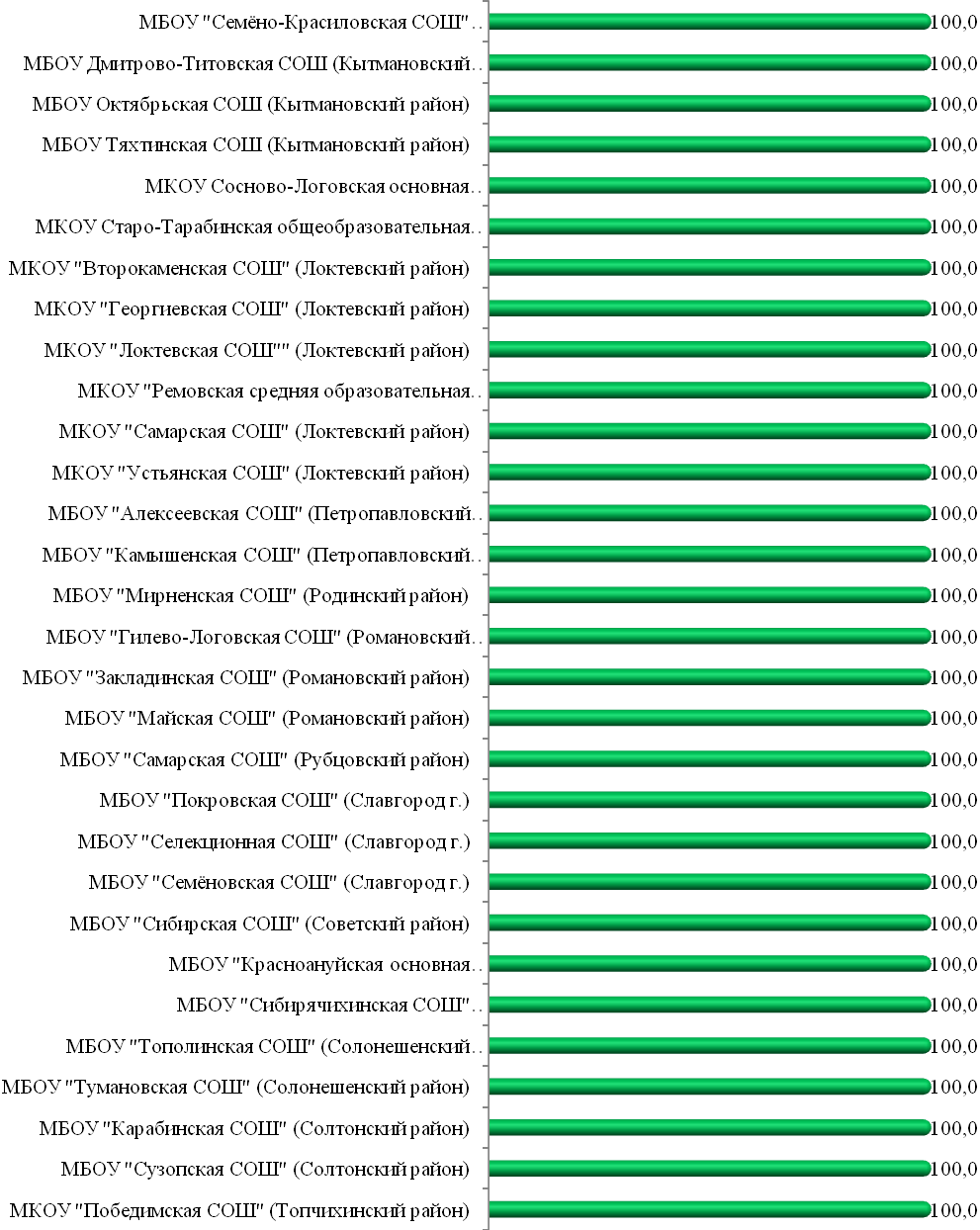 Рисунок – 3 ТОП-100 организаций по критерию 
«Комфортность условий предоставления услуг», в баллах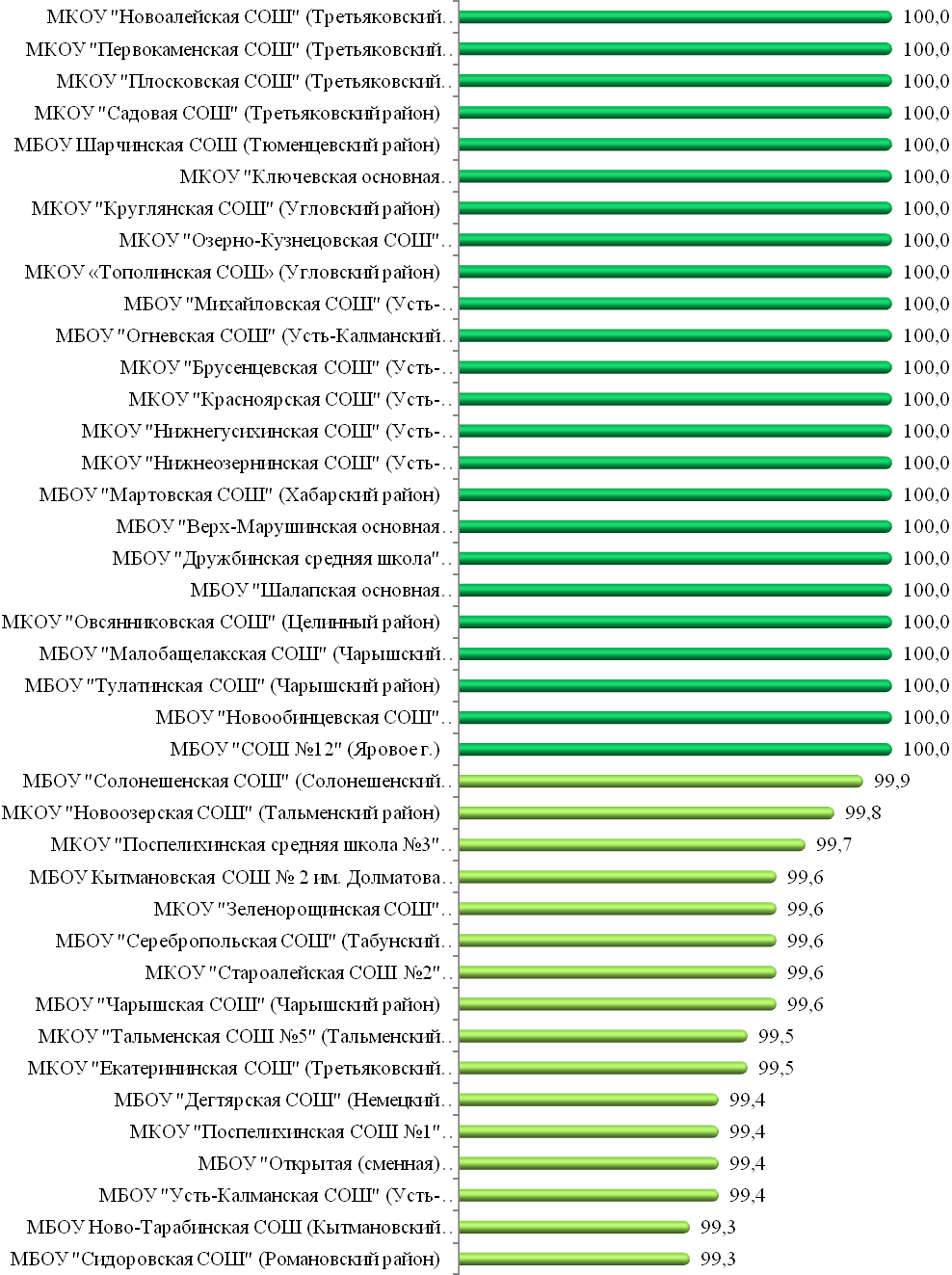 Рисунок – 3 ТОП-100 организаций по критерию 
«Комфортность условий предоставления услуг», в баллах (продолжение)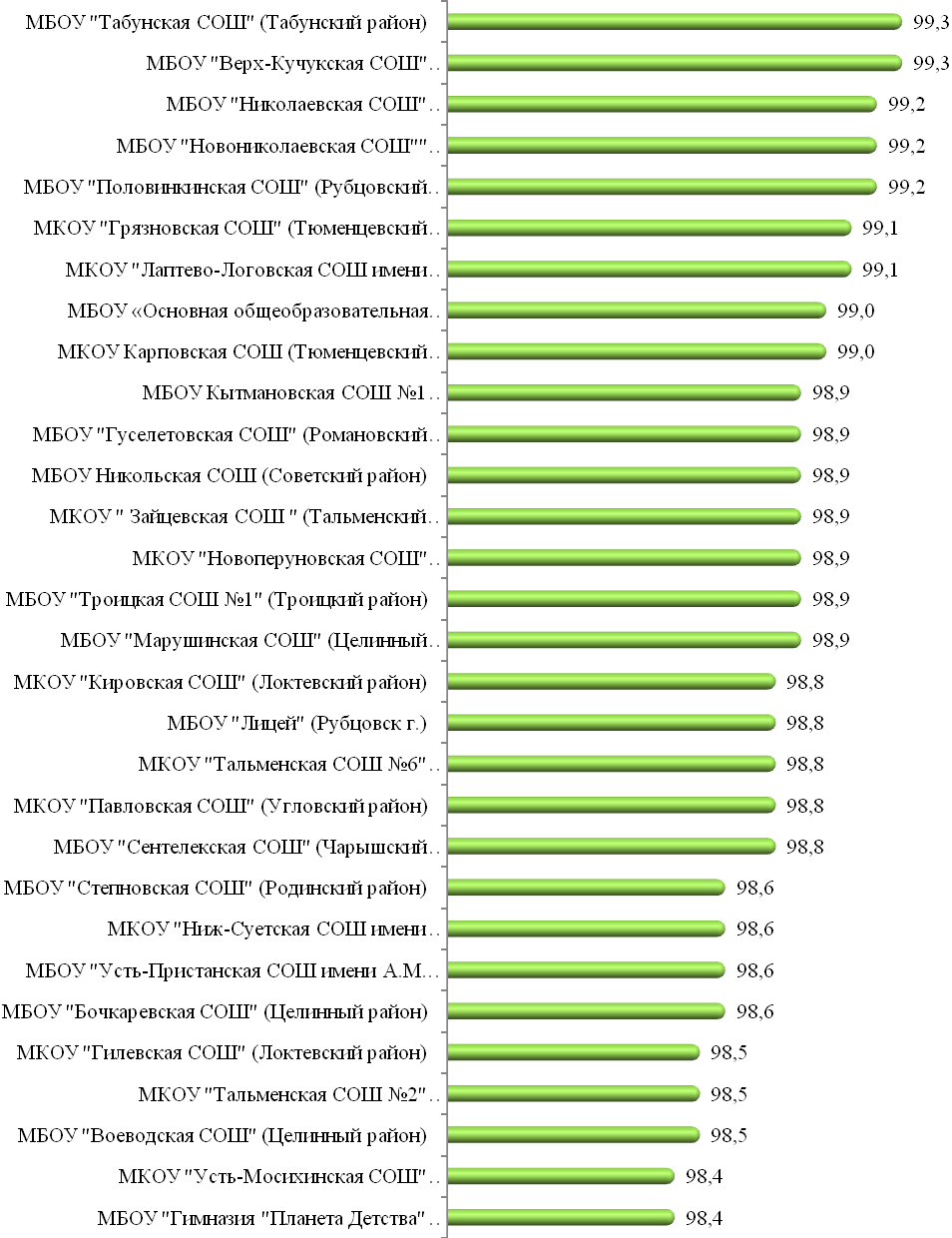 	Рисунок – 3 ТОП-100 организаций по критерию 
«Комфортность условий предоставления услуг», в баллах (продолжение)По критерию 3 «Доступность услуг для инвалидов» средний балл по отрасли составляет 54,4 балла. 130 из 262 образовательных организаций получили оценку по критерию выше среднего значения, в том числе 6 организации получили максимальный балл. Четыре обследованных организации не оборудованы с учетом доступности услуг для инвалидов (МКОУ Сосново-Логовская основная общеобразовательная школа (Кытмановский район), МКОУ Старо-Тарабинская общеобразовательная школа имени Героев Советского Союза А.С. Красилова и Л.А. Черемнова (Кытмановский район), МКОУ "Локтевская СОШ"" (Локтевский район), МБОУ "Покровская СОШ" (Славгород г.)). Получатели услуг 8 обследованных организаций из числа инвалидов не удовлетворены условиями доступности, созданными в организациях (МБОУ "Зеленодольская СОШ"; МБОУ "Шульгинлогская СОШ"; МБОУ "Нижнененинская СОШ"; МБОУ "Беловская СОШ"; МКОУ "Ключевская основная общеобразовательная школа"; МБОУ "Новобурановская СОШ"; МБОУ "Еландинская основная общеобразовательная школа"; МКОУ "Ложкинская основная общеобразовательная школа").Следует отметить, что по результатам проведенного опроса в 24 образовательных организациях ни один из получателей услуг, не идентифицировал себя как инвалид или лицо с ограниченными возможностями здоровья (МКОУ Сосново-Логовская основная общеобразовательная школа; МКОУ Старо-Тарабинская общеобразовательная школа имени Героев Советского Союза А.С. Красилова и Л.А. Черемнова; МКОУ "Гилевская СОШ"; МКОУ "Локтевская СОШ"; МКОУ "Устьянская СОШ"; МБОУ "Алексеевская СОШ"; МБОУ "Камышенская СОШ"; МБОУ "Нововознесенская СОШ"; МБОУ "Покровская СОШ"; МКОУ "Антипинская СОШ"; МКОУ "Старотогульская основная общеобразовательная школа имени Александра Аксёнова"; МКОУ "Чаузовская основная общеобразовательная школа"; МБОУ "Троицкая СОШ №1"; МКОУ "Лаптево-Логовская СОШ имени Героя Российской Федерации П. Захарова"; МКОУ «Тополинская СОШ»; МБОУ "Чарышская СОШ"; МКОУ "Нижнегусихинская СОШ"; МБОУ "Воеводская СОШ"; МБОУ "Марушинская СОШ"; МБОУ "Шалапская основная общеобразовательная школа"; МБОУ "Березовская СОШ"; МБОУ "Малобащелакская СОШ"; МБОУ "Маралихинская СОШ"; МБОУ "Крутишинская СОШ").Рисунок – 4 ТОП-100 образовательных организаций по критерию 
«Доступность услуг для инвалидов», в баллахРисунок – 4 ТОП-100 образовательных организаций по критерию 
«Доступность услуг для инвалидов», в баллах (продолжение)Рисунок – 4 ТОП-100 образовательных организаций по критерию 
«Доступность услуг для инвалидов», в баллах (продолжение)По критерию «Доброжелательность, вежливость работников образовательных организаций» среднее значение по отрасли составляет 96,2 балла. 156 из 262 обследованных организаций получили оценку выше среднего значения, в том числе 53 организации получили максимальный балл. Наименьшее значение получило МБОУ "Еландинская основная общеобразовательная школа" (Целинный район) – 77,6 балла.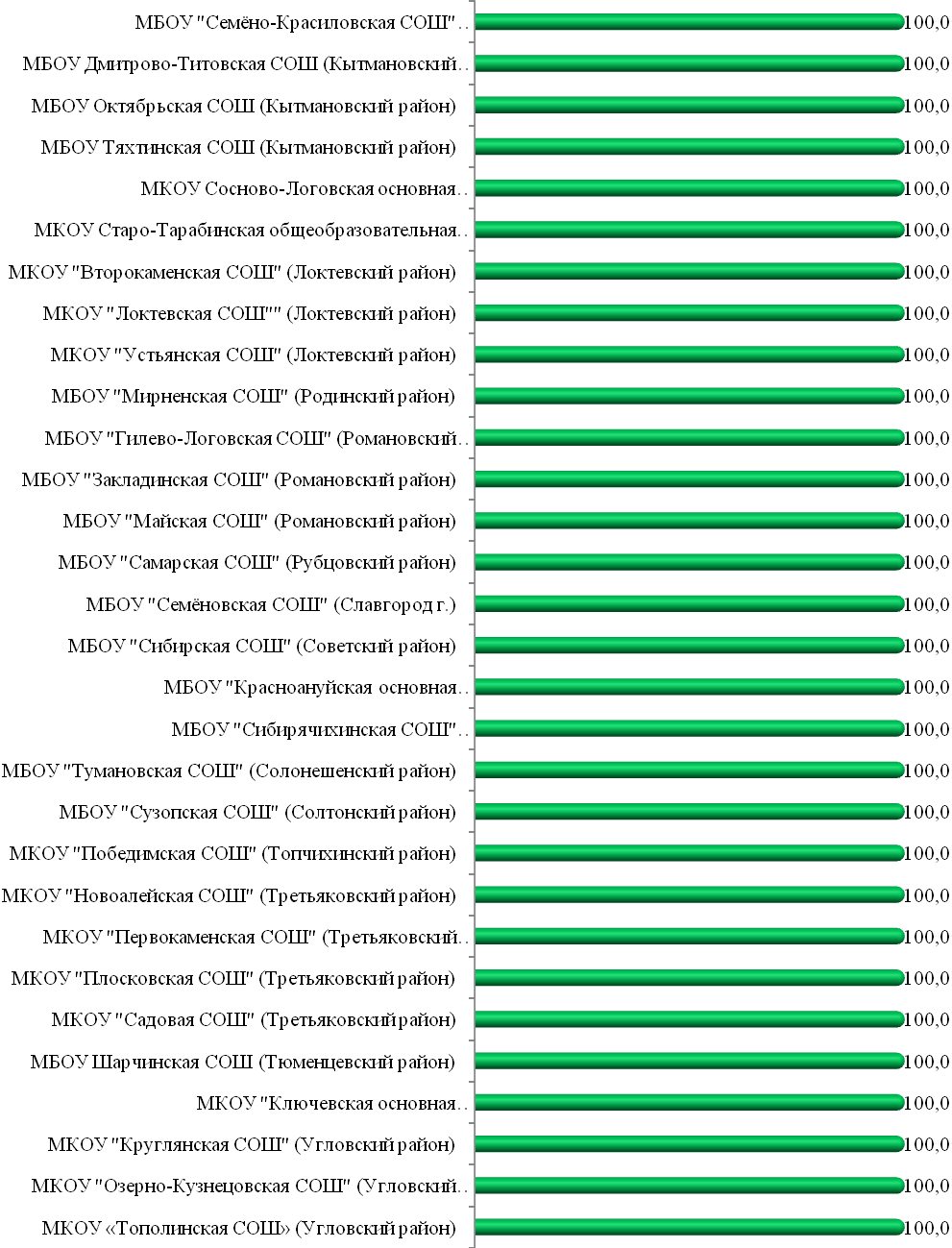 Рисунок – 5 ТОП-100 образовательных организаций по критерию 
«Доброжелательность, вежливость работников образовательных организаций», в баллах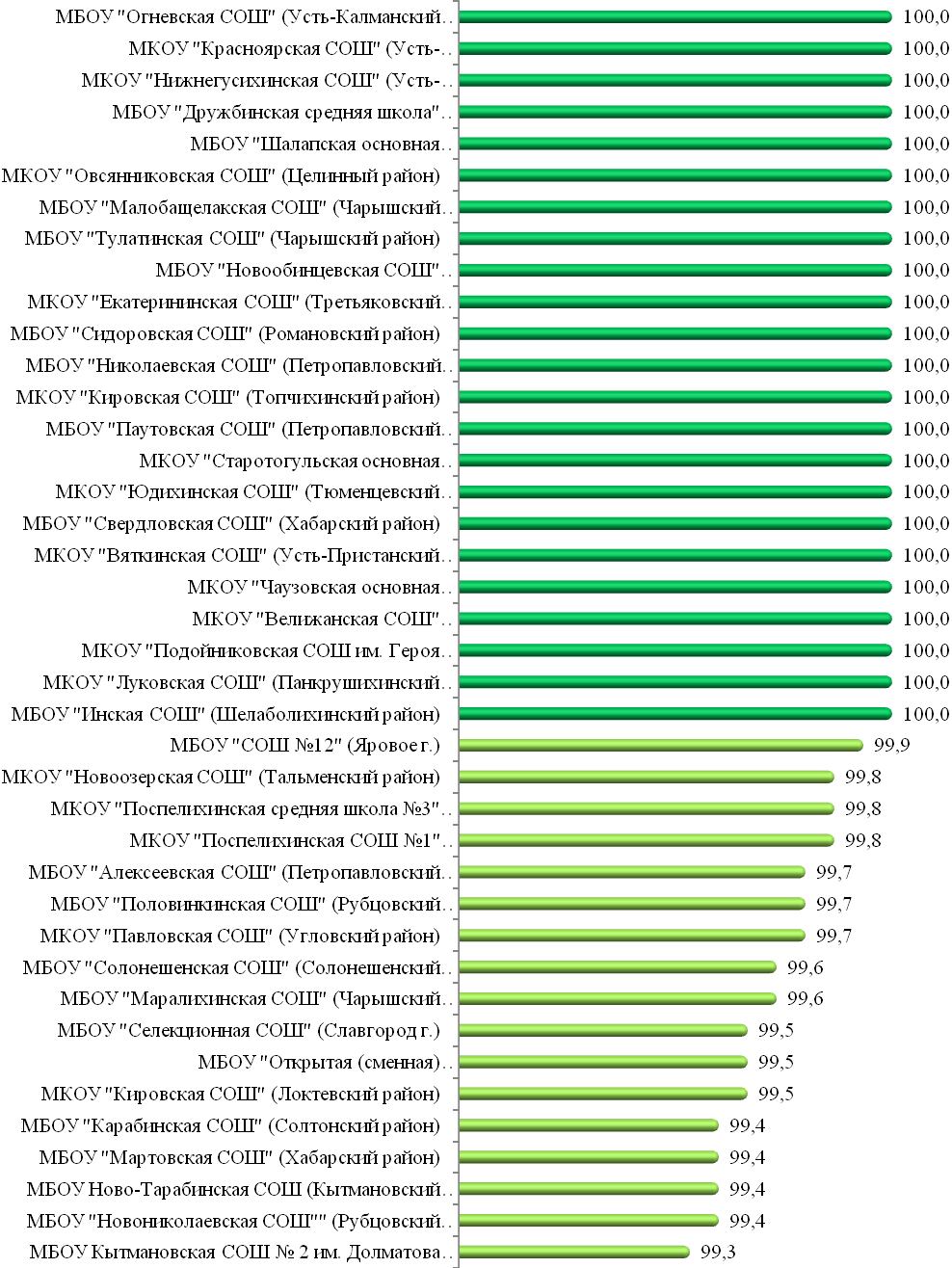 Рисунок – 5 ТОП-100 образовательных организаций по критерию 
«Доброжелательность, вежливость работников образовательных организаций», в баллах (продолжение)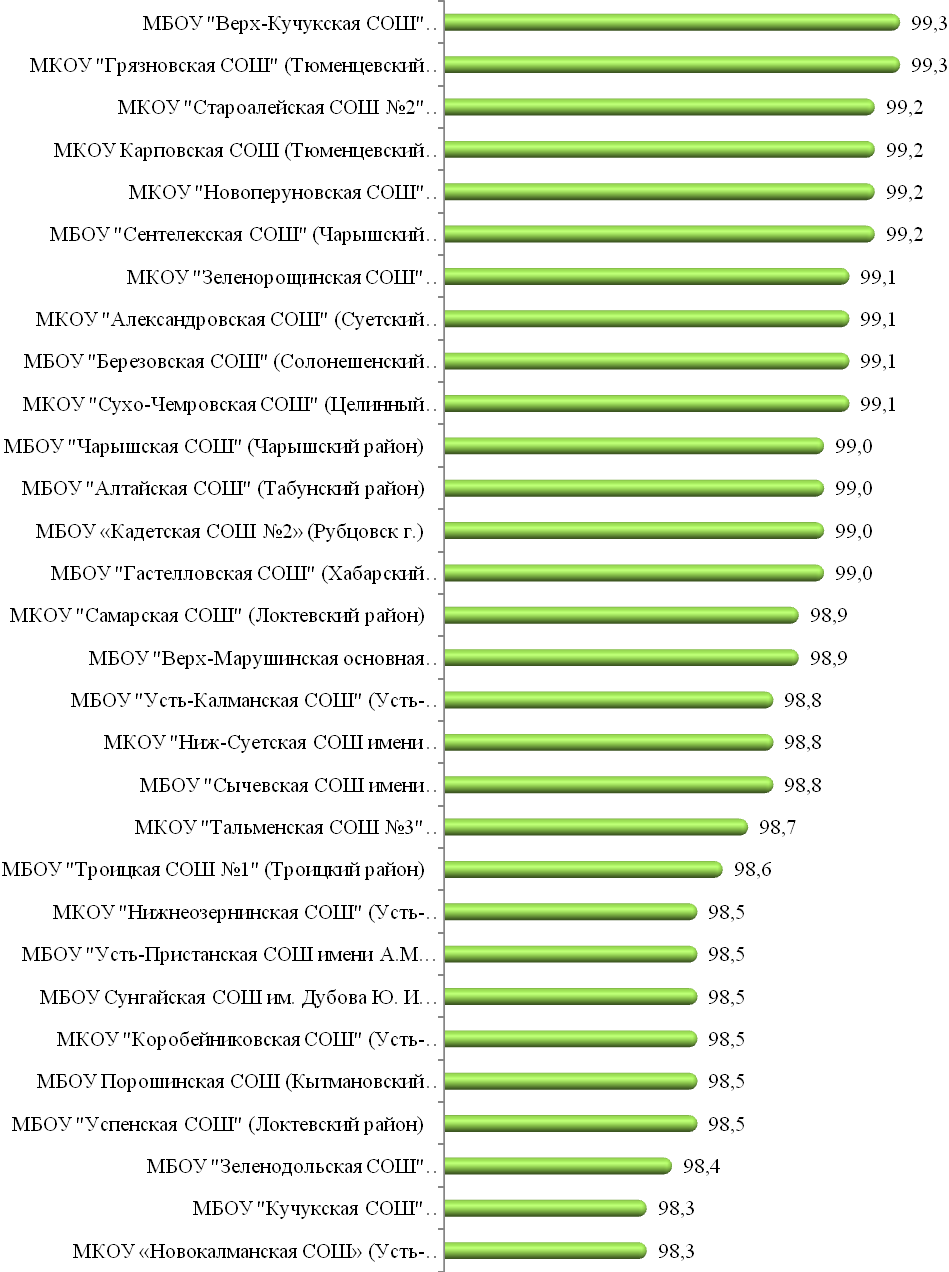 	Рисунок – 5 ТОП-100 образовательных организаций по критерию 
«Доброжелательность, вежливость работников образовательных организаций», в баллах (продолжение)По критерию «Удовлетворенность условиями оказания услуг» среднее значение балла по отрасли составляет 92,9 балла. 153 из 262 организаций получили оценку выше среднего значения, в том числе 19 организаций получили максимальный балл. Замыкает рейтинг обследованных образовательных организаций по данному критерию МБОУ "Нижнененинская СОШ" (Солтонский район) – 68,2 балла.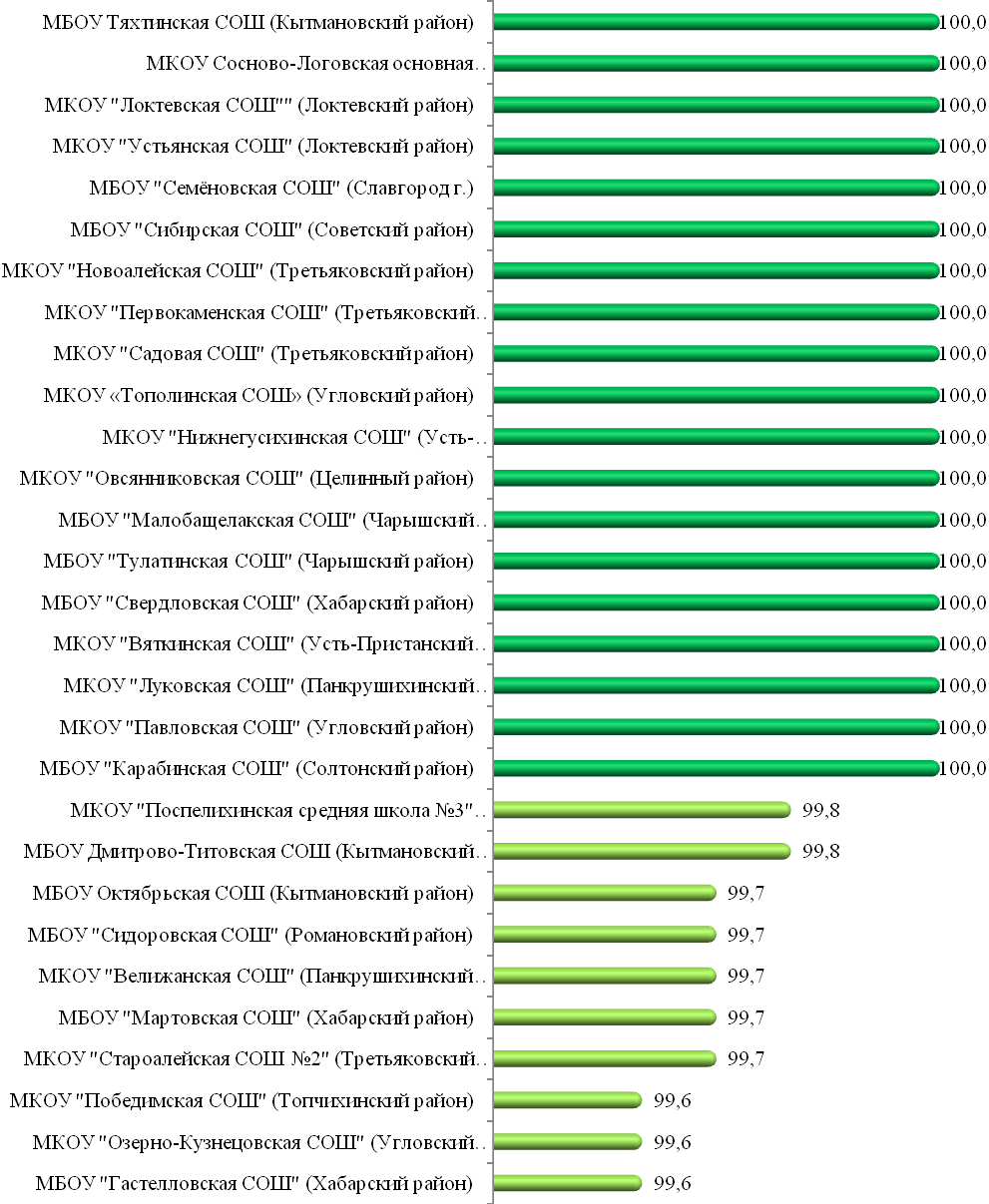 Рисунок – 6 ТОП-100 образовательных организаций по критерию 
«Удовлетворенность условиями оказания услуг», в баллах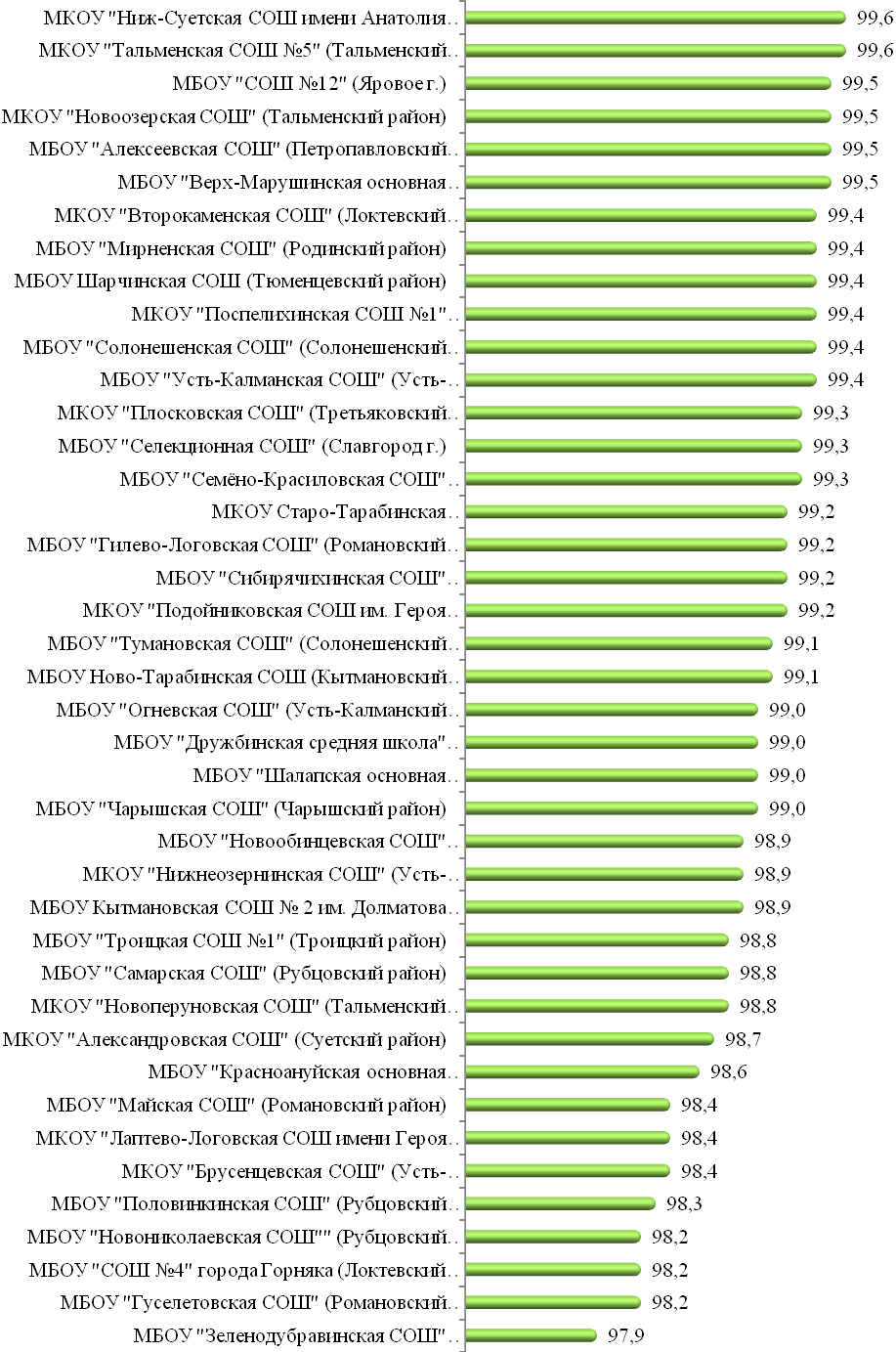 Рисунок – 6 ТОП-100 образовательных организаций по критерию 
«Удовлетворенность условиями оказания услуг», в баллах (продолжение)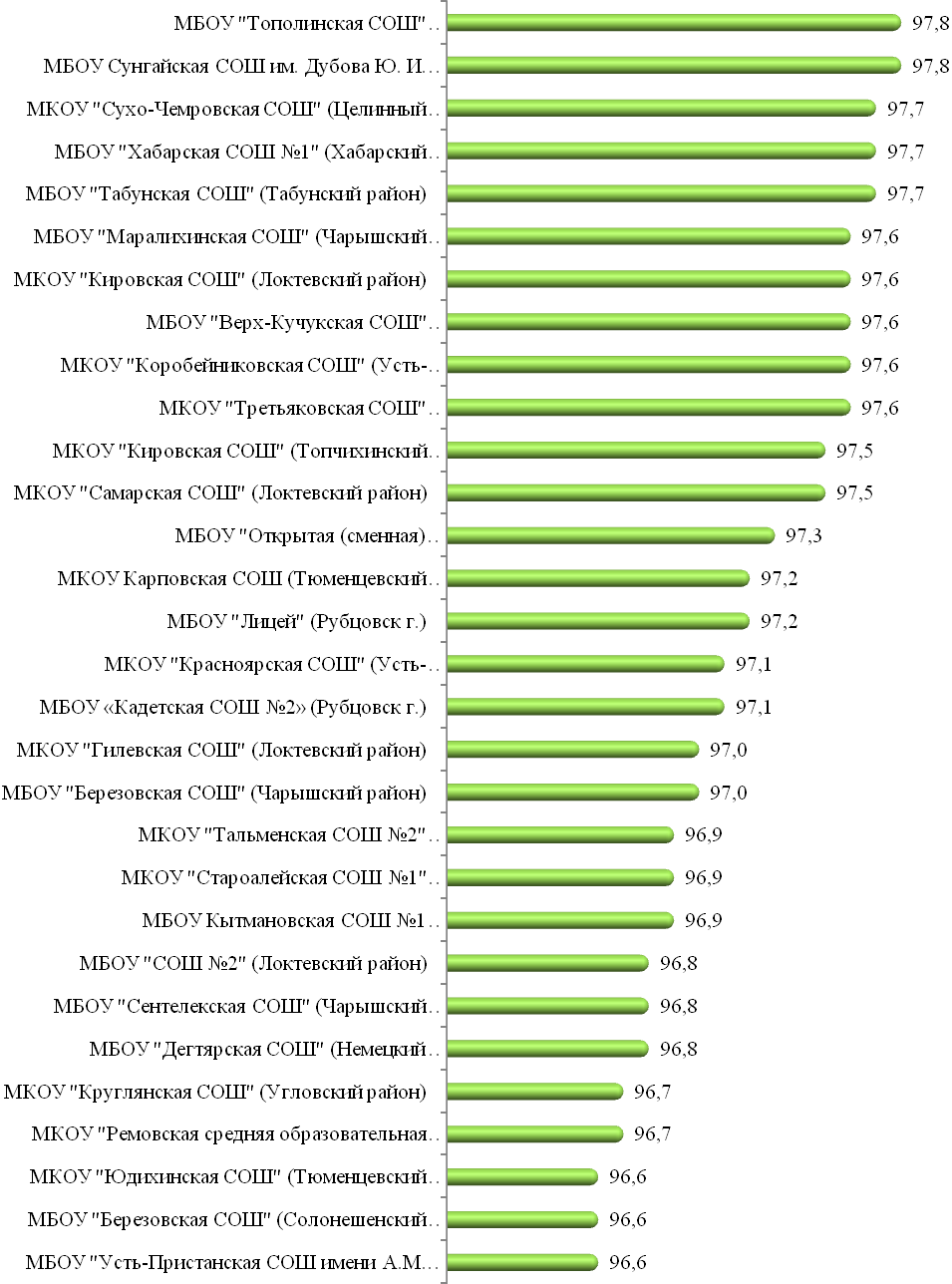 Рисунок – 6 ТОП-100 образовательных организаций по критерию 
«Удовлетворенность условиями оказания услуг», в баллах (продолжение)Значения показателей, характеризующих общие критерии оценки качества условий оказания услуг всеми 262 общеобразовательными организациями Алтайского края, представлены в табл. 12. Таблица 12 - Значения показателей, характеризующих общие критерии оценки качества условий оказания услуг образовательными организациями, в баллахРисунок – 7 Рейтинг муниципальных образований по среднему значению НОК общеобразовательных организаций3.1.7 Выводы и рекомендацииПо результатам проведенной в 2019 году независимой оценки был выделен перечень недостатков по общим критериям в условиях оказания услуг общеобразовательными организациями Алтайского края, которые рекомендовано устранить (см. рис. 8).Наибольшее количество недостатков зафиксировано по критерию качества условий оказания услуг в сфере образования «Доступность услуг для инвалидов». Следует отметить, что большинство обследованных  образовательных организаций из числа подлежащих независимой оценке в 2019 году не обладают в полной мере необходимыми условиями для обеспечения возможности инвалидам получать услуги наравне с другими; помещения, здания и прилегающие  к ним территории организаций не в полной мере отвечают требованиям доступности для лиц с ограниченными возможностями здоровья.Рисунок – 8 Оценка по отрасли в целом в разрезе 
общих критериев качества условий оказания услуг 
образовательными организациями, в баллахНа втором месте по числу претензий со стороны получателй услуг показатели, характеризующие удовлетворенность условиями оказания услуг.На третьем месте по числу замечаний и нарушений оказались условия для оказания услуг образовательными организациями по такому критерию как «Открытость и доступность информации об организации» (отсутствие сведений о наличии (объеме) информации об образовательной организации, размещенной на информационном стенде в помещениях, на официальном сайте организации; сведений о наличии на официальных сайтах функционирующих дистанционных способов взаимодействия с получателями услуг).На четвертом месте – условия по критерию «Удовлетворенность условиями оказания услуг»; на четвертом – «Критерий комфортности условий оказания услуг». Наименьшее число замечаний обследованные образовательные организации получили по критерию «Доброжелательность, вежливость работников организации».В представленный ниже перечень для формирования плана для устранения выявленных недостатков включены образовательные организации Алтайского края, которые получили по результатам НОК менее 100,0 баллов по соответствующему общему критерию оценки.МБОУ " Гимназия № 166 г. Новоалтайска Алтайского края" (Новоалтайск г.)Повысить уровень доброжелательности, вежливости работников организации в отношении получателей услугПовысить уровень доступности услуг для инвалидов и возможностей  получать их наравне с другимиПовысить уровень комфортности условий предоставления услуг в организацииСодействовать повышению уровня общей удовлетворенности условиями оказания услуг в организации, в частности организационными условиями предоставления услуг (график работы, навигация в организации и пр.)Устранить несоответствие информации о деятельности организации, размещенной на общедоступных информационных ресурсах, требованиям к ее перечню и содержанию в НПАМБОУ "Алексеевская СОШ" (Петропавловский район)Повысить уровень доброжелательности, вежливости работников организации в отношении получателей услугПовысить уровень доступности услуг для инвалидов и возможностей  получать их наравне с другимиСодействовать повышению уровня общей удовлетворенности условиями оказания услуг в организации, в частности организационными условиями предоставления услуг (график работы, навигация в организации и пр.)Устранить несоответствие информации о деятельности организации, размещенной на общедоступных информационных ресурсах, требованиям к ее перечню и содержанию в НПАМБОУ "Алтайская СОШ" (Табунский район)Повысить уровень доброжелательности, вежливости работников организации в отношении получателей услугПовысить уровень доступности услуг для инвалидов и возможностей  получать их наравне с другимиПовысить уровень комфортности условий предоставления услуг в организацииСодействовать повышению уровня общей удовлетворенности условиями оказания услуг в организации, в частности организационными условиями предоставления услуг (график работы, навигация в организации и пр.)Устранить несоответствие информации о деятельности организации, размещенной на общедоступных информационных ресурсах, требованиям к ее перечню и содержанию в НПАМБОУ "Антоньевская СОШ" (Петропавловский район)Повысить уровень доброжелательности, вежливости работников организации в отношении получателей услугПовысить уровень доступности услуг для инвалидов и возможностей  получать их наравне с другимиПовысить уровень комфортности условий предоставления услуг в организацииСодействовать повышению уровня общей удовлетворенности условиями оказания услуг в организации, в частности организационными условиями предоставления услуг (график работы, навигация в организации и пр.)Устранить несоответствие информации о деятельности организации, размещенной на общедоступных информационных ресурсах, требованиям к ее перечню и содержанию в НПАМБОУ "Ануйская СОШ" (Смоленский район)Повысить уровень доброжелательности, вежливости работников организации в отношении получателей услугПовысить уровень доступности услуг для инвалидов и возможностей  получать их наравне с другимиПовысить уровень комфортности условий предоставления услуг в организацииСодействовать повышению уровня общей удовлетворенности условиями оказания услуг в организации, в частности организационными условиями предоставления услуг (график работы, навигация в организации и пр.)Устранить несоответствие информации о деятельности организации, размещенной на общедоступных информационных ресурсах, требованиям к ее перечню и содержанию в НПАМБОУ "Безрукавская СОШ" (Рубцовский район)Повысить уровень доброжелательности, вежливости работников организации в отношении получателей услугПовысить уровень доступности услуг для инвалидов и возможностей  получать их наравне с другимиПовысить уровень комфортности условий предоставления услуг в организацииСодействовать повышению уровня общей удовлетворенности условиями оказания услуг в организации, в частности организационными условиями предоставления услуг (график работы, навигация в организации и пр.)Устранить несоответствие информации о деятельности организации, размещенной на общедоступных информационных ресурсах, требованиям к ее перечню и содержанию в НПАМБОУ "Беловская СОШ" (Троицкий район)Повысить уровень доброжелательности, вежливости работников организации в отношении получателей услугПовысить уровень доступности услуг для инвалидов и возможностей  получать их наравне с другимиПовысить уровень комфортности условий предоставления услуг в организацииСодействовать повышению уровня общей удовлетворенности условиями оказания услуг в организации, в частности организационными условиями предоставления услуг (график работы, навигация в организации и пр.)Устранить несоответствие информации о деятельности организации, размещенной на общедоступных информационных ресурсах, требованиям к ее перечню и содержанию в НПАМБОУ "Березовская СОШ" (Солонешенский район)Повысить уровень доброжелательности, вежливости работников организации в отношении получателей услугПовысить уровень доступности услуг для инвалидов и возможностей  получать их наравне с другимиПовысить уровень комфортности условий предоставления услуг в организацииСодействовать повышению уровня общей удовлетворенности условиями оказания услуг в организации, в частности организационными условиями предоставления услуг (график работы, навигация в организации и пр.)Устранить несоответствие информации о деятельности организации, размещенной на общедоступных информационных ресурсах, требованиям к ее перечню и содержанию в НПАМБОУ "Березовская СОШ" (Чарышский район)Повысить уровень доброжелательности, вежливости работников организации в отношении получателей услугПовысить уровень доступности услуг для инвалидов и возможностей  получать их наравне с другимиПовысить уровень комфортности условий предоставления услуг в организацииСодействовать повышению уровня общей удовлетворенности условиями оказания услуг в организации, в частности организационными условиями предоставления услуг (график работы, навигация в организации и пр.)Устранить несоответствие информации о деятельности организации, размещенной на общедоступных информационных ресурсах, требованиям к ее перечню и содержанию в НПАМБОУ "Бобковская СОШ" (Рубцовский район)Повысить уровень доброжелательности, вежливости работников организации в отношении получателей услугПовысить уровень доступности услуг для инвалидов и возможностей  получать их наравне с другимиПовысить уровень комфортности условий предоставления услуг в организацииСодействовать повышению уровня общей удовлетворенности условиями оказания услуг в организации, в частности организационными условиями предоставления услуг (график работы, навигация в организации и пр.)Устранить несоответствие информации о деятельности организации, размещенной на общедоступных информационных ресурсах, требованиям к ее перечню и содержанию в НПАМБОУ "Боровлянская СОШ" (Троицкий район)Повысить уровень доброжелательности, вежливости работников организации в отношении получателей услугПовысить уровень доступности услуг для инвалидов и возможностей  получать их наравне с другимиПовысить уровень комфортности условий предоставления услуг в организацииСодействовать повышению уровня общей удовлетворенности условиями оказания услуг в организации, в частности организационными условиями предоставления услуг (график работы, навигация в организации и пр.)Устранить несоответствие информации о деятельности организации, размещенной на общедоступных информационных ресурсах, требованиям к ее перечню и содержанию в НПАМБОУ "Бочкаревская СОШ" (Целинный район)Повысить уровень доброжелательности, вежливости работников организации в отношении получателей услугПовысить уровень доступности услуг для инвалидов и возможностей  получать их наравне с другимиПовысить уровень комфортности условий предоставления услуг в организацииСодействовать повышению уровня общей удовлетворенности условиями оказания услуг в организации, в частности организационными условиями предоставления услуг (график работы, навигация в организации и пр.)Устранить несоответствие информации о деятельности организации, размещенной на общедоступных информационных ресурсах, требованиям к ее перечню и содержанию в НПАМБОУ "Верх-Кучукская СОШ" (Шелаболихинский район)Повысить уровень доброжелательности, вежливости работников организации в отношении получателей услугПовысить уровень доступности услуг для инвалидо в и возможностей  получать их наравне с другимиПовысить уровень комфортности условий предоставления услуг в организацииСодействовать повышению уровня общей удовлетворенности условиями оказания услуг в организации, в частности организационными условиями предоставления услуг (график работы, навигация в организации и пр.)Устранить несоответствие информации о деятельности организации, размещенной на общедоступных информационных ресурсах, требованиям к ее перечню и содержанию в НПАМБОУ "Верх-Марушинская основная общеобразовательная школа" (Целинный район)Повысить уровень доброжелательности, вежливости работников организации в отношении получателей услугПовысить уровень доступности услуг для инвалидов и возможностей  получать их наравне с другимиСодействовать повышению уровня общей удовлетворенности условиями оказания услуг в организации, в частности организационными условиями предоставления услуг (график работы, навигация в организации и пр.)Устранить несоответствие информации о деятельности организации, размещенной на общедоступных информационных ресурсах, требованиям к ее перечню и содержанию в НПАМБОУ "Верх-Обская СОШ имени М. С. Евдокимова" (Смоленский район)Повысить уровень доброжелательности, вежливости работников организации в отношении получателей услугПовысить уровень доступности услуг для инвалидов и возможностей  получать их наравне с другимиПовысить уровень комфортности условий предоставления услуг в организацииСодействовать повышению уровня общей удовлетворенности условиями оказания услуг в организации, в частности организационными условиями предоставления услуг (график работы, навигация в организации и пр.)Устранить несоответствие информации о деятельности организации, размещенной на общедоступных информационных ресурсах, требованиям к ее перечню и содержанию в НПАМБОУ "Верх-Суетская СОШ" (Суетский район)Повысить уровень доброжелательности, вежливости работников организации в отношении получателей услугПовысить уровень доступности услуг для инвалидов и возможностей  получать их наравне с другимиПовысить уровень комфортности условий предоставления услуг в организацииСодействовать повышению уровня общей удовлетворенности условиями оказания услуг в организации, в частности организационными условиями предоставления услуг (график работы, навигация в организации и пр.)Устранить несоответствие информации о деятельности организации, размещенной на общедоступных информационных ресурсах, требованиям к ее перечню и содержанию в НПАМБОУ "Веселоярская СОШ имени Героя России Сергея Шрайнера" (Рубцовский район)Повысить уровень доброжелательности, вежливости работников организации в отношении получателей услугПовысить уровень доступности услуг для инвалидов и возможностей  получать их наравне с другимиПовысить уровень комфортности условий предоставления услуг в организацииСодействовать повышению уровня общей удовлетворенности условиями оказания услуг в организации, в частности организационными условиями предоставления услуг (график работы, навигация в организации и пр.)Устранить несоответствие информации о деятельности организации, размещенной на общедоступных информационных ресурсах, требованиям к ее перечню и содержанию в НПАМБОУ "Воеводская СОШ" (Целинный район)Повысить уровень доброжелательности, вежливости работников организации в отношении получателей услугПовысить уровень доступности услуг для инвалидов и возможностей  получать их наравне с другимиПовысить уровень комфортности условий предоставления услуг в организацииСодействовать повышению уровня общей удовлетворенности условиями оказания услуг в организации, в частности организационными условиями предоставления услуг (график работы, навигация в организации и пр.)Устранить несоответствие информации о деятельности организации, размещенной на общедоступных информационных ресурсах, требованиям к ее перечню и содержанию в НПАМБОУ "Вылковская СОШ" (Тюменцевский район)Повысить уровень доброжелательности, вежливости работников организации в отношении получателей услугПовысить уровень доступности услуг для инвалидов и возможностей  получать их наравне с другимиПовысить уровень комфортности условий предоставления услуг в организацииСодействовать повышению уровня общей удовлетворенности условиями оказания услуг в организации, в частности организационными условиями предоставления услуг (график работы, навигация в организации и пр.)Устранить несоответствие информации о деятельности организации, размещенной на общедоступных информационных ресурсах, требованиям к ее перечню и содержанию в НПАМБОУ "Гальбштадтская СОШ" (Немецкий национальный район)Повысить уровень доброжелательности, вежливости работников организации в отношении получателей услугПовысить уровень доступности услуг для инвалидов и возможностей  получать их наравне с другимиПовысить уровень комфортности условий предоставления услуг в организацииСодействовать повышению уровня общей удовлетворенности условиями оказания услуг в организации, в частности организационными условиями предоставления услуг (график работы, навигация в организации и пр.)Устранить несоответствие информации о деятельности организации, размещенной на общедоступных информационных ресурсах, требованиям к ее перечню и содержанию в НПАМБОУ "Гастелловская СОШ" (Хабарский район)Повысить уровень доброжелательности, вежливости работников организации в отношении получателей услугПовысить уровень доступности услуг для инвалидов и возможностей  получать их наравне с другимиПовысить уровень комфортности условий предоставления услуг в организацииСодействовать повышению уровня общей удовлетвореннос ти условиями оказания услуг в организации, в частности организационными условиями предоставления услуг (график работы, навигация в организации и пр.)Устранить несоответствие информации о деятельности организации, размещенной на общедоступных информационных ресурсах, требованиям к ее перечню и содержанию в НПАМБОУ "Гилево-Логовская СОШ" (Романовский район)Повысить уровень доступности услуг для инвалидов и возможностей  получать их наравне с другимиСодействовать повышению уровня общей удовлетворенности условиями оказания услуг в организации, в частности организационными условиями предоставления услуг (график работы, навигация в организации и пр.)Устранить несоответствие информации о деятельности организации, размещенной на общедоступных информационных ресурсах, требованиям к ее перечню и содержанию в НПАМБОУ "Гимназия "Планета Детства" (Рубцовск г.)Повысить уровень доброжелательности, вежливости работников организации в отношении получателей услугПовысить уровень доступности услуг для инвалидов и возможностей  получать их наравне с другимиПовысить уровень комфортности условий предоставления услуг в организацииСодействовать повышению уровня общей удовлетворенности условиями оказания услуг в организации, в частности организационными условиями предоставления услуг (график работы, навигация в организации и пр.)Устранить несоответствие информации о деятельности организации, размещенной на общедоступных информационных ресурсах, требованиям к ее перечню и содержанию в НПАМБОУ "Гимназия № 3" (Локтевский район)Повысить уровень доброжелательности, вежливости работников организации в отношении получателей услугПовысить уровень доступности услуг для инвалидов и возможностей  получать их наравне с другимиПовысить уровень комфортности условий предоставления услуг в организацииСодействовать повышению уровня общей удовлетворенности условиями оказания услуг в организации, в частности организационными условиями предоставления услуг (график работы, навигация в организации и пр.)Устранить несоответствие информации о деятельности организации, размещенной на общедоступных информационных ресурсах, требованиям к ее перечню и содержанию в НПАМБОУ "Гимназия №11" (Рубцовск г.)Повысить уровень доброжелательности, вежливости работников организации в отношении получателей услугПовысить уровень доступности услуг для инвалидов и возможностей  получать их наравне с другимиПовысить уровень комфортности условий предоставления услуг в организацииСодействовать повышению уровня общей удовлетворенности условиями оказания услуг в организации, в частности организационными условиями предоставления услуг (график работы, навигация в организации и пр.)Устранить несоответствие информации о деятельности организации, размещенной на общедоступных информационных ресурсах, требованиям к ее перечню и содержанию в НПАМБОУ "Гимназия №3" (Рубцовск г.)Повысить уровень доброжелательности, вежливости работников организации в отношении получателей услугПовысить уровень доступности услуг для инвалидов и возможностей  получать их наравне с другимиПовысить уровень комфортности условий предоставления услуг в организацииСодействовать повышению уровня общей удовлетворенности условиями оказания услуг в организации, в частности организационными условиями предоставления услуг (график работы, навигация в организации и пр.)Устранить несоответствие информации о деятельности организации, размещенной на общедоступных информационных ресурсах, требованиям к ее перечню и содержанию в НПАМБОУ "Гимназия №8" (Рубцовск г.)Повысить уровень доброжелательности, вежливости работников организации в отношении получателей услугПовысить уровень доступности услуг для инвалидов и возможностей  получать их наравне с другимиПовысить уровень комфортности условий предоставления услуг в организацииСодействовать повышению уровня общей удовлетворенности условиями оказания услуг в организации, в частности организационными условиями предоставления услуг (график работы, навигация в организации и пр.)Устранить несоответствие информации о деятельности организации, размещенной на общедоступных информационных ресурсах, требованиям к ее перечню и содержанию в НПАМБОУ "Гришковская СОШ" (Немецкий национальный район)Повысить уровень доброжелательности, вежливости работников организации в отношении получателей услугПовысить уровень доступности услуг для инвалидов и возможностей  получать их наравне с другимиПовысить уровень комфортности условий предоставления услуг в организацииСодействовать повышению уровня общей удовлетворенности условиями оказания услуг в организации, в частности организационными условиями предоставления услуг (график работы, навигация в организации и пр.)Устранить несоответствие информации о деятельности организации, размещенной на общедоступных информационных ресурсах, требованиям к ее перечню и содержанию в НПАМБОУ "Гуселетовская СОШ" (Романовский район)Повысить уровень доброжелательности, вежливости работников организации в отношении получателей услугПовысить уровень доступности услуг для инвалидов и возможностей  получать их наравне с другимиПовысить уровень комфортности условий предоставления услуг в организацииСодействовать повышению уровня общей удовлетворенности условиями оказания услуг в организации, в частности организационными условиями предоставления услуг (график работы, навигация в организации и пр.)Устранить несоответствие информации о деятельности организации, размещенной на общедоступных информационных ресурсах, требованиям к ее перечню и содержанию в НПАМБОУ "Дегтярская СОШ" (Немецкий национальный район)Повысить уровень доброжелательности, вежливости работников организации в отношении получателей услугПовысить уровень доступности услуг для инвалидов и возможностей  получать их наравне с другимиПовысить уровень комфортности условий предоставления услуг в организацииСодействовать повышению уровня общей удовлетворенности условиями оказания услуг в организации, в частности организационными условиями предоставления услуг (график работы, навигация в организации и пр.)Устранить несоответствие информации о деятельности организации, размещенной на общедоступных информационных ресурсах, требованиям к ее перечню и содержанию в НПАМБОУ "Дружбинская средняя школа" (Целинный район)Повысить уровень доступности услуг для инвалидов и возможностей  получать их наравне с другимиСодействовать повышению уровня общей удовлетворенности условиями оказания услуг в организации, в частности организационными условиями предоставления услуг (график работы, навигация в организации и пр.)Устранить несоответствие информации о деятельности организации, размещенной на общедоступных информационных ресурсах, требованиям к ее перечню и содержанию в НПАМБОУ "Еландинская основная общеобразовательная школа" (Целинный район)Повысить уровень доброжелательности, вежливости работников организации в отношении получателей услугПовысить уровень доступности услуг для инвалидов и возможностей  получать их наравне с другимиПовысить уровень комфортности условий предоставления услуг в организацииСодействовать повышению уровня общей удовлетворенности условиями оказания услуг в организации, в частности организационными условиями предоставления услуг (график работы, навигация в организации и пр.)Устранить несоответствие информации о деятельности организации, размещенной на общедоступных информационных ресурсах, требованиям к ее перечню и содержанию в НПАМБОУ "Заводская СОШ" (Троицкий район)Повысить уровень доброжелательности, вежливости работников организации в отношении получателей услугПовысить уровень доступности услуг для инвалидов и возможностей  получать их наравне с другимиПовысить уровень комфортности условий предоставления услуг в организацииСодействовать повышению уровня общей удовлетворенности условиями оказания услуг в организации, в частности организационными условиями предоставления услуг (график работы, навигация в организации и пр.)Устранить несоответствие информации о деятельности организации, размещенной на общедоступных информационных ресурсах, требованиям к ее перечню и содержанию в НПАМБОУ "Загайновская СОШ" (Троицкий район)Повысить уровень доброжелательности, вежливости работников организации в отношении получателей услугПовысить уровень доступности услуг для инвалидов и возможностей  получать их наравне с другимиПовысить уровень комфортности условий предоставления услуг в организацииСодействовать повышению уровня общей удовлетворенност и условиями оказания услуг в организации, в частности организационными условиями предоставления услуг (график работы, навигация в организации и пр.)Устранить несоответствие информации о деятельности организации, размещенной на общедоступных информационных ресурсах, требованиям к ее перечню и содержанию в НПАМБОУ "Закладинская СОШ" (Романовский район)Повысить уровень доступности услуг для инвалидов и возможностей  получать их наравне с другимиСодействовать повышению уровня общей удовлетворенности условиями оказания услуг в организации, в частности организационными условиями предоставления услуг (график работы, навигация в организации и пр.)Устранить несоответствие информации о деятельности организации, размещенной на общедоступных информационных ресурсах, требованиям к ее перечню и содержанию в НПАМБОУ "Зеленодольская СОШ" (Петропавловский район)Повысить уровень доброжелательности, вежливости работников организации в отношении получателей услугПовысить уровень доступности услуг для инвалидов и возможностей  получать их наравне с другимиПовысить уровень комфортности условий предоставления услуг в организацииСодействовать повышению уровня общей удовлетворенности условиями оказания услуг в организации, в частности организационными условиями предоставления услуг (график работы, навигация в организации и пр.)Устранить несоответствие информации о деятельности организации, размещенной на общедоступных информационных ресурсах, требованиям к ее перечню и содержанию в НПАМБОУ "Зеленодубравинская СОШ" (Рубцовский район)Повысить уровень доброжелательности, вежливости работников организации в отношении получателей услугПовысить уровень доступности услуг для инвалидов и возможностей  получать их наравне с другимиПовысить уровень комфортности условий предоставления услуг в организацииСодействовать повышению уровня общей удовлетворенности условиями оказания услуг в организации, в частности организационными условиями предоставления услуг (график работы, навигация в организации и пр.)Устранить несоответствие информации о деятельности организации, размещенной на общедоступных информационных ресурсах, требованиям к ее перечню и содержанию в НПАМБОУ "Знаменская СОШ" (Славгород г.)Повысить уровень доброжелательности, вежливости работников организации в отношении получателей услугПовысить уровень доступности услуг для инвалидов и возможностей  получать их наравне с другимиПовысить уровень комфортности условий предоставления услуг в организацииСодействовать повышению уровня общей удовлетворенности условиями оказания услуг в организации, в частности организационными условиями предоставления услуг (график работы, навигация в организации и пр.)Устранить несоответствие информации о деятельности организации, размещенной на общедоступных информационных ресурсах, требованиям к ее перечню и содержанию в НПАМБОУ "Зятьковская СОШ" (Панкрушихинский район)Повысить уровень доброжелательности, вежливости работников организации в отношении получателей услугПовысить уровень доступности услуг для инвалидов и возможностей  получать их наравне с другимиПовысить уровень комфортности условий предоставления услуг в организацииСодействовать повышению уровня общей удовлетворенности условиями оказания услуг в организации, в частности организационными условиями предоставления услуг (график работы, навигация в организации и пр.)Устранить несоответствие информации о деятельности организации, размещенной на общедоступных информационных ресурсах, требованиям к ее перечню и содержанию в НПАМБОУ "Ильинская СОШ" (Хабарский район)Повысить уровень доброжелательности, вежливости работников организации в отношении получателей услугПовысить уровень доступности услуг для инвалидов и возможностей  получать их наравне с другимиПовысить уровень комфортности условий предоставления услуг в организацииСодействовать повышению уровня общей удовлетворенности условиями оказания услуг в организации, в частности организационными условиями предоставления услуг (график работы, навигация в организации и пр.)Устранить несоответствие информации о деятельности организации, размещенной на общедоступных информационных ресурсах, требованиям к ее перечню и содержанию в НПАМБОУ "Инская СОШ" (Шелаболихинский район)Повысить уровень доступности услуг для инвалидов и возможностей  получать их наравне с другимиПовысить уровень комфортности условий предоставления услуг в организацииСодействовать повышению уровня общей удовлетворенности условиями оказания услуг в организации, в частности организационными условиями предоставления услуг (график работы, навигация в организации и пр.)Устранить несоответствие информации о деятельности организации, размещенной на общедоступных информационных ресурсах, требованиям к ее перечню и содержанию в НПАМБОУ "Кабановская СОШ" (Усть-Калманский район)Повысить уровень доброжелательности, вежливости работников организации в отношении получателей услугПовысить уровень доступности услуг для инвалидов и возможностей  получать их наравне с другимиПовысить уровень комфортности условий предоставления услуг в организацииСодействовать повышению уровня общей удовлетворенности условиями оказания услуг в организации, в частности организационными условиями предоставления услуг (график работы, навигация в организации и пр.)Устранить несоответствие информации о деятельности организации, размещенной на общедоступных информационных ресурсах, требованиям к ее перечню и содержанию в НПАМБОУ "Камышенская СОШ" (Петропавловский район)Повысить уровень доброжелательности, вежливости работников организации в отношении получателей услугПовысить уровень доступности услуг для инвалидов и возможностей  получать их наравне с другимиСодействовать повышению уровня общей удовлетворенности условиями оказания услуг в организации, в частности организационными условиями предоставления услуг (график работы, навигация в организации и пр.)Устранить несоответствие информации о деятельности организации, размещенной на общедоступных информационных ресурсах, требованиям к ее перечню и содержанию в НПАМБОУ "Карабинская СОШ" (Солтонский район)Повысить уровень доброжелательности, вежливости работников организации в отношении получателей услугПовысить уровень доступности услуг для инвалидов и возможностей  получать их наравне с другимиУстранить несоответствие информации о деятельности организации, размещенной на общедоступных информационных ресурсах, требованиям к ее перечню и содержанию в НПАМБОУ "Кипринская СОШ" (Шелаболихинский район)Повысить уровень доброжелательности, вежливости работников организации в отношении получателей услугПовысить уровень доступности услуг для инвалидов и возможностей  получать их наравне с другимиПовысить уровень комфортности условий предоставления услуг в организацииСодействовать повышению уровня общей удовлетворенности условиями оказания услуг в организации, в частности организационными условиями предоставления услуг (график работы, навигация в организации и пр.)Устранить несоответствие информации о деятельности организации, размещенной на общедоступных информационных ресурсах, требованиям к ее перечню и содержанию в НПАМБОУ "Кировская СОШ" (Смоленский район)Повысить уровень доброжелательности, вежливости работников организации в отношении получателей услугПовысить уровень доступности услуг для инвалидов и возможностей  получать их наравне с другимиПовысить уровень комфортности условий предоставления услуг в организацииСодействовать повышению уровня общей удовлетворенности условиями оказания услуг в организации, в частности организационными условиями предоставления услуг (график работы, навигация в организации и пр.)Устранить несоответствие информации о деятельности организации, размещенной на общедоступных информационных ресурсах, требованиям к ее перечню и содержанию в НПАМБОУ "Коротоякская СОШ" (Хабарский район)Повысить уровень доброжелательности, вежливости работников организации в отношении получателей услугПовысить уровень доступности услуг для инвалидов и возможностей  получать их наравне с другимиПовысить уровень комфортности условий предоставления услуг в организацииСодействовать повышению уровня общей удовлетворенности условиями оказания услуг в организации, в частности организационными условиями предоставления услуг (график работы, навигация в организации и пр.)Устранить несоответствие информации о деятельности организации, размещенной на общедоступных информационных ресурсах, требованиям к ее перечню и содержанию в НПАМБОУ "Красноануйская основная общеобразовательная школа" (Солонешенский район)Повысить уровень доступности услуг для инвалидов и возможностей  получать их наравне с другимиСодействовать повышению уровня общей удовлетворенности условиями оказания услуг в организации, в частности организационными условиями предоставления услуг (график работы, навигация в организации и пр.)Устранить несоответствие информации о деятельности организации, размещенной на общедоступных информационных ресурсах, требованиям к ее перечню и содержанию в НПАМБОУ "Краснопартизанская СОШ" (Чарышский район)Повысить уровень доброжелательности, вежливости работников организации в отношении получателей услугПовысить уровень доступности услуг для инвалидов и возможностей  получать их наравне с другимиПовысить уровень комфортности условий предоставления услуг в организацииСодействовать повышению уровня общей удовлетворенности условиями оказания услуг в организации, в частности организационными условиями предоставления услуг (график работы, навигация в организации и пр.)Устранить несоответствие информации о деятельности организации, размещенной на общедоступных информационных ресурсах, требованиям к ее перечню и содержанию в НПАМБОУ "Крутишинская СОШ" (Шелаболихинский район)Повысить уровень доброжелательности, вежливости работников организации в отношении получателей услугПовысить уровень доступности услуг для инвалидов и возможностей  получать их наравне с другимиПовысить уровень комфортности условий предоставления услуг в организацииСодействовать повышению уровня общей удовлетворенности условиями оказания услуг в организации, в частности организационными условиями предоставления услуг (график работы, навигация в организации и пр.)Устранить несоответствие информации о деятельности организации, размещенной на общедоступных информационных ресурсах, требованиям к ее перечню и содержанию в НПАМБОУ "Куйбышевская СОШ" (Рубцовский район)Повысить уровень доброжелательности, вежливости работников организации в отношении получателей услугПовысить уровень доступности услуг для инвалидов и возможностей  получать их наравне с другимиПовысить уровень комфортности условий предоставления услуг в организацииСодействовать повышению уровня общей удовлетворенности условиями оказания услуг в организации, в частности организационными условиями предоставления услуг (график работы, навигация в организации и пр.)Устранить несоответствие информации о деятельности организации, размещенной на общедоступных информационных ресурсах, требованиям к ее перечню и содержанию в НПАМБОУ "Кучукская СОШ" (Шелаболихинский район)Повысить уровень доброжелательности, вежливости работников организации в отношении получателей услугПовысить уровень доступности услуг для инвалидов и возможностей  получать их наравне с другимиПовысить уровень комфортности условий предоставления услуг в организацииСодействовать повышению уровня общей удовлетворенности условиями оказания услуг в организации, в частности организационными условиями предоставления услуг (график работы, навигация в организации и пр.)Устранить несоответствие информации о деятельности организации, размещенной на общедоступных информационных ресурсах, требованиям к ее перечню и содержанию в НПАМБОУ "Линевская СОШ" (Смоленский район)Повысить уровень доброжелательности, вежливости работников организации в отношении получателей услугПовысить уровень доступности услуг для инвалидов и возможностей  получать их наравне с другимиПовысить уровень комфортности условий предоставления услуг в организацииСодействовать повышению уровня общей удовлетворенности условиями оказания услуг в организации, в частности организационными условиями предоставления услуг (график работы, навигация в организации и пр.)Устранить несоответствие информации о деятельности организации, размещенной на общедоступных информационных ресурсах, требованиям к ее перечню и содержанию в НПАМБОУ "Лицей "Эрудит" (Рубцовск г.)Повысить уровень доброжелательности, вежливости работников организации в отношении получателей услугПовысить уровень доступности услуг для инвалидов и возможностей  получать их наравне с другимиПовысить уровень комфортности условий предоставления услуг в организацииСодействовать повышению уровня общей удовлетворенности условиями оказания услуг в организации, в частности организационными условиями предоставления услуг (график работы, навигация в организации и пр.)Устранить несоответствие информации о деятельности организации, размещенной на общедоступных информационных ресурсах, требованиям к ее перечню и содержанию в НПАМБОУ "Лицей № 17" (Славгород г.)Повысить уровень доброжелательности, вежливости работников организации вотношении получателей услугПовысить уровень доступности услуг для инвалидов и возможностей  получать их наравне с другимиПовысить уровень комфортности условий предоставления услуг в организацииСодействовать повышению уровня общей удовлетворенности условиями оказания услуг в организации, в частности организационными условиями предоставления услуг (график работы, навигация в организации и пр.)Устранить несоответствие информации о деятельности организации, размещенной на общедоступных информационных ресурсах, требованиям к ее перечню и содержанию в НПАМБОУ "Лицей №6" (Рубцовск г.)Повысить уровень доброжелательности, вежливости работников организации в отношении получателей услугПовысить уровень доступности услуг для инвалидов и возможностей  получать их наравне с другимиПовысить уровень комфортности условий предоставления услуг в организацииСодействовать повышению уровня общей удовлетворенности условиями оказания услуг в организации, в частности организационными условиями предоставления услуг (график работы, навигация в организации и пр.)Устранить несоответствие информации о деятельности организации, размещенной на общедоступных информационных ресурсах, требованиям к ее перечню и содержанию в НПАМБОУ "Лицей №7" (Рубцовск г.)Повысить уровень доброжелательности, вежливости работников организации в отношении получателей услугПовысить уровень доступности услуг для инвалидов и возможностей  получать их наравне с другимиПовысить уровень комфортности условий предоставления услуг в организацииСодействовать повышению уровня общей удовлетворенности условиями оказания услуг в организации, в частности организационными условиями предоставления услуг (график работы, навигация в организации и пр.)Устранить несоответствие информации о деятельности организации, размещенной на общедоступных информационных ресурсах, требованиям к ее перечню и содержанию в НПАМБОУ "Лицей №8 г. Новоалтайска Алтайского края" (Новоалтайск г.)Повысить уровень доброжелательности, вежливости работников организации в отношении получателей услугПовысить уровень доступности услуг для инвалидов и возможностей  получать их наравне с другимиПовысить уровень комфортности условий предоставления услуг в организацииСодействовать повышению уровня общей удовлетворенности условиями оказания услуг в организации, в частности организационными условиями предоставления услуг (график работы, навигация в организации и пр.)Устранить несоответствие информации о деятельности организации, размещенной на общедоступных информационных ресурсах, требованиям к ее перечню и содержанию в НПАМБОУ "Лицей" (Рубцовск г.)Повысить уровень доброжелательности, вежливости работников организации в отношении получателей услугПовысить уровень доступности услуг для инвалидов и возможно стей  получать их наравне с другимиПовысить уровень комфортности условий предоставления услуг в организацииСодействовать повышению уровня общей удовлетворенности условиями оказания услуг в организации, в частности организационными условиями предоставления услуг (график работы, навигация в организации и пр.)Устранить несоответствие информации о деятельности организации, размещенной на общедоступных информационных ресурсах, требованиям к ее перечню и содержанию в НПАМБОУ "Майская СОШ" (Романовский район)Повысить уровень доступности услуг для инвалидов и возможностей  получать их наравне с другимиСодействовать повышению уровня общей удовлетворенности условиями оказания услуг в организации, в частности организационными условиями предоставления услуг (график работы, навигация в организации и пр.)Устранить несоответствие информации о деятельности организации, размещенной на общедоступных информационных ресурсах, требованиям к ее перечню и содержанию в НПАМБОУ "Малобащелакская СОШ" (Чарышский район)Повысить уровень доступности услуг для инвалидов и возможностей  получать их наравне с другимиУстранить несоответствие информации о деятельности организации, размещенной на общедоступных информационных ресурсах, требованиям к ее перечню и содержанию в НПАМБОУ "Маралихинская СОШ" (Чарышский район)Повысить уровень доброжелательности, вежливости работников организации в отношении получателей услугПовысить уровень доступности услуг для инвалидов и возможностей  получать их наравне с другимиПовысить уровень комфортности условий предоставления услуг в организацииСодействовать повышению уровня общей удовлетворенности условиями оказания услуг в организации, в частности организационными условиями предоставления услуг (график работы, навигация в организации и пр.)Устранить несоответствие информации о деятельности организации, размещенной на общедоступных информационных ресурсах, требованиям к ее перечню и содержанию в НПАМБОУ "Мартовская СОШ" (Хабарский район)Повысить уровень доброжелательности, вежливости работников организации в отношении получателей услугПовысить уровень доступности услуг для инвалидов и возможностей  получать их наравне с другимиСодействовать повышению уровня общей удовлетворенности условиями оказания услуг в организации, в частности организационными условиями предоставления услуг (график работы, навигация в организации и пр.)Устранить несоответствие информации о деятельности организации, размещенной на общедоступных информационных ресурсах, требованиям к ее перечню и содержанию в НПАМБОУ "Марушинская СОШ" (Целинный район)Повысить уровень доброжелательности, вежливости работников организации в отношении получателей услугПовысить уровень доступности услуг для инвалидов и возможностей  получать их наравне с другимиПовысить уровень комфортности условий предоставления услуг в организацииСодействовать повышению уровня общей удовлетворенности условиями оказания услуг в организации, в частности организационными условиями предоставления услуг (график работы, навигация в организации и пр.)Устранить несоответствие информации о деятельности организации, размещенной на общедоступных информационных ресурсах, требованиям к ее перечню и содержанию в НПАМБОУ "Масальская СОШ" (Локтевский район)Повысить уровень доброжелательности, вежливости работников организации в отношении получателей услугПовысить уровень доступности услуг для инвалидов и возможностей  получать их наравне с другимиПовысить уровень комфортности условий предоставления услуг в организацииСодействовать повышению уровня общей удовлетворенности условиями оказания услуг в организации, в частности организационными условиями предоставления услуг (график работы, навигация в организации и пр.)Устранить несоответствие информации о деятельности организации, размещенной на общедоступных информационных ресурсах, требованиям к ее перечню и содержанию в НПАМБОУ "Мирненская СОШ" (Родинский район)Повысить уровень доступности услуг для инвалидов и возможностей  получать их наравне с другимиСодействовать повышению уровня общей удовлетворенности условиями оказания услуг в организации, в частности организационными условиями предоставления услуг (график работы, навигация в организации и пр.)Устранить несоответствие информации о деятельности организации, размещенной на общедоступных информационных ресурсах, требованиям к ее перечню и содержанию в НПАМБОУ "Михайловская СОШ" (Усть-Калманский район)Повысить уровень доброжелательности, вежливости работников организации в отношении получателей услугПовысить уровень доступности услуг для инвалидов и возможностей  получать их наравне с другимиСодействовать повышению уровня общей удовлетворенности условиями оказания услуг в организации, в частности организационными условиями предоставления услуг (график работы, навигация в организации и пр.)Устранить несоответствие информации о деятельности организации, размещенной на общедоступных информационных ресурсах, требованиям к ее перечню и содержанию в НПАМБОУ "Ненинская СОШ им. Героя Российской Федерации Лайса А. В." (Солтонский район)Повысить уровень доброжелательности, вежливости работников организации в отношении получателей услугПовысить уровень доступности услуг для инвалидов и возможностей  получать их наравне с другимиПовысить уровень комфортности условий предоставления услуг в организацииСодействовать повышению уровня общей удовлетворенности условиями оказания услуг в организации, в частности организационными условиями предоставления услуг (график работы, навигация в организации и пр.)Устранить несоответствие информации о деятельности организации, размещенной на общедоступных информационных ресурсах, требованиям к ее перечню и содержанию в НПАМБОУ "Нижнененинская СОШ" (Солтонский район)Повысить уровень доброжелательности, вежливости работников организации в отношении получателей услугПовысить уровень доступности услуг для инвалидов и возможностей  получать их наравне с другимиПовысить уровень комфортности условий предоставления услуг в организацииСодействовать повышению уровня общей удовлетворенности условиями оказания услуг в организации, в частности организационными условиями предоставления услуг (график работы, навигация в организации и пр.)Устранить несоответствие информации о деятельности организации, размещенной на общедоступных информационных ресурсах, требованиям к ее перечню и содержанию в НПАМБОУ "Николаевская СОШ" (Петропавловский район)Повысить уровень доступности услуг для инвалидов и возможностей  получать их наравне с другимиПовысить уровень комфортности условий предоставления услуг в организацииСодействовать повышению уровня общей удовлетворенности условиями оказания услуг в организации, в частности организационными условиями предоставления услуг (график работы, навигация в организации и пр.)Устранить несоответствие информации о деятельности организации, размещенной на общедоступных информационных ресурсах, требованиям к ее перечню и содержанию в НПАМБОУ "Новоалександровская СОШ" (Рубцовский район)Повысить уровень доброжелательности, вежливости работников организации в отношении получателей услугПовысить уровень доступности услуг для инвалидов и возможностей  получать их наравне с другимиПовысить уровень комфортности условий предоставления услуг в организацииСодействовать повышению уровня общей удовлетворенности условиями оказания услуг в организации, в частности организационными условиями предоставления услуг (график работы, навигация в организации и пр.)Устранить несоответствие информации о деятельности организации, размещенной на общедоступных информационных ресурсах, требованиям к ее перечню и содержанию в НПАМБОУ "Новобурановская СОШ" (Усть-Калманский район)Повысить уровень доброжелательности, вежливости работников организации в отношении получателей услугПовысить уровень доступности услуг для инвалидов и возможностей  получать их наравне с другимиПовысить уровень комфортности условий предоставления услуг в организацииСодействовать повышению уровня общей удовлетворенности условиями оказания услуг в организации, в частности организационными условиями предоставления услуг (график работы, навигация в организации и пр.)Устранить несоответствие информации о деятельности организации, размещенной на общедоступных информационных ресурсах, требованиям к ее перечню и содержанию в НПАМБОУ "Нововознесенская СОШ" (Славгород г.)Повысить уровень доброжелательности, вежливости работников организации в отношении получателей услугПовысить уровень доступности услуг для инвалидов и возможностей  получать их наравне с другимиПовысить уровень комфортности условий предоставления услуг в организацииСодействовать повышению уровня общей удовлетворенности условиями оказания услуг в организации, в частности организационными условиями предоставления услуг (график работы, навигация в организации и пр.)Устранить несоответствие информации о деятельности организации, размещенной на общедоступных информационных ресурсах, требованиям к ее перечню и содержанию в НПАМБОУ "Новониколаевская СОШ"" (Рубцовский район)Повысить уровень доброжелательности, вежливости работников организации в отношении получателей услугПовысить уровень доступности услуг для инвалидов и возможностей  получать их наравне с другимиПовысить уровень комфортности условий предоставления услуг в организацииСодействовать повышению уровня общей удовлетворенности условиями оказания услуг в организации, в частности организационными условиями предоставления услуг (график работы, навигация в организации и пр.)Устранить несоответствие информации о деятельности организации, размещенной на общедоступных информационных ресурсах, требованиям к ее перечню и содержанию в НПАМБОУ "Новообинцевская СОШ" (Шелаболихинский район)Повысить уровень доступности услуг для инвалидов и возможностей  получать их наравне с другимиСодействовать повышению уровня общей удовлетворенности условиями оказания услуг в организации, в частности организационными условиями предоставления услуг (график работы, навигация в организации и пр.)Устранить несоответствие информации о деятельности организации, размещенной на общедоступных информационных ресурсах, требованиям к ее перечню и содержанию в НПАМБОУ "Новороссийская СОШ" (Рубцовский район)Повысить уровень доброжелательности, вежливости работников организации в отношении получателей услугПовысить уровень доступности услуг для инвалидов и возможностей  получать их наравне с другимиПовысить уровень комфортности условий предоставления услуг в организацииСодействовать повышению уровня общей удовлетворенности условиями оказания услуг в организации, в частности организационными условиями предоставле ния услуг (график работы, навигация в организации и пр.)Устранить несоответствие информации о деятельности организации, размещенной на общедоступных информационных ресурсах, требованиям к ее перечню и содержанию в НПАМБОУ "Новотырышкинская СОШ" (Смоленский район)Повысить уровень доброжелательности, вежливости работников организации в отношении получателей услугПовысить уровень доступности услуг для инвалидов и возможностей  получать их наравне с другимиПовысить уровень комфортности условий предоставления услуг в организацииСодействовать повышению уровня общей удовлетворенности условиями оказания услуг в организации, в частности организационными условиями предоставления услуг (график работы, навигация в организации и пр.)Устранить несоответствие информации о деятельности организации, размещенной на общедоступных информационных ресурсах, требованиям к ее перечню и содержанию в НПАМБОУ "Огневская СОШ" (Усть-Калманский район)Повысить уровень доступности услуг для инвалидов и возможностей  получать их наравне с другимиСодействовать повышению уровня общей удовлетворенности условиями оказания услуг в организации, в частности организационными условиями предоставления услуг (график работы, навигация в организации и пр.)Устранить несоответствие информации о деятельности организации, размещенной на общедоступных информационных ресурсах, требованиям к ее перечню и содержанию в НПАМБОУ "Озерская СОШ" (Чарышский район)Повысить уровень доброжелательности, вежливости работников организации в отношении получателей услугПовысить уровень доступности услуг для инвалидов и возможностей  получать их наравне с другимиПовысить уровень комфортности условий предоставления услуг в организацииСодействовать повышению уровня общей удовлетворенности условиями оказания услуг в организации, в частности организационными условиями предоставления услуг (график работы, навигация в организации и пр.)Устранить несоответствие информации о деятельности организации, размещенной на общедоступных информационных ресурсах, требованиям к ее перечню и содержанию в НПАМБОУ "Орловская СОШ" (Немецкий национальный район)Повысить уровень доброжелательности, вежливости работников организации в отношении получателей услугПовысить уровень доступности услуг для инвалидов и возможностей  получать их наравне с другимиПовысить уровень комфортности условий предоставления услуг в организацииСодействовать повышению уровня общей удовлетворенности условиями оказания услуг в организации, в частности организационными условиями предоставления услуг (график работы, навигация в организации и пр.)Устранить несоответствие информации о деятельности организации, размещенной на общедоступных информационных ресурсах, требованиям к ее перечню и содержанию в НПАМБОУ "Основная общеобразовательная школа №26 имени А.С. Пушкина" (Рубцовск г.)Повысить уровень доброжелательности, вежливости работников организации в отношении получателей услугПовысить уровень доступности услуг для инвалидов и возможностей  получать их наравне с другимиПовысить уровень комфортности условий предоставления услуг в организацииСодействовать повышению уровня общей удовлетворенности условиями оказания услуг в организации, в частности организационными условиями предоставления услуг (график работы, навигация в организации и пр.)Устранить несоответствие информации о деятельности организации, размещенной на общедоступных информационных ресурсах, требованиям к ее перечню и содержанию в НПАМБОУ "Открытая (сменная) общеобразовательная школа №1" (Рубцовск г.)Повысить уровень доброжелательности, вежливости работников организации в отношении получателей услугПовысить уровень доступности услуг для инвалидов и возможностей  получать их наравне с другимиПовысить уровень комфортности условий предоставления услуг в организацииСодействовать повышению уровня общей удовлетворенности условиями оказания услуг в организации, в частности организационными условиями предоставления услуг (график работы, навигация в организации и пр.)Устранить несоответствие информации о деятельности организации, размещенной на общедоступных информационных ресурсах, требованиям к ее перечню и содержанию в НПАМБОУ "Паутовская СОШ" (Петропавловский район)Повысить уровень доступности услуг для инвалидов и возможностей  получать их наравне с другимиПовысить уровень комфортности условий предоставления услуг в организацииСодействовать повышению уровня общей удовлетворенности условиями оказания услуг в организации, в частности организационными условиями предоставления услуг (график работы, навигация в организации и пр.)Устранить несоответствие информации о деятельности организации, размещенной на общедоступных информационных ресурсах, требованиям к ее перечню и содержанию в НПАМБОУ "Петропавловская СОШ имени Героя Советского Союза Жукова Д. А." (Петропавловский район)Повысить уровень доброжелательности, вежливости работников организации в отношении получателей услугПовысить уровень доступности услуг для инвалидов и возможностей  получать их наравне с другимиПовысить уровень комфортности условий предоставления услуг в организацииСодействовать повышению уровня общей удовлетворенности условиями оказания услуг в организации, в частности организационными условиями предоставления услуг (график работы, навигация в организации и пр.)Устранить несоответствие информации о деятельности организации, размещенной на общедоступных информационных ресурсах, требованиям к ее перечню и содержанию в НПАМБОУ "Побединская СОШ" (Целинный район)Повысить уровень доброжелательности, вежливости работников организации в отношении получателей услугПовысить уровень доступности услуг для инвалидов и возможностей  получать их наравне с другимиПовысить уровень комфортности условий предоставления услуг в организацииСодействовать повышению уровня общей удовлетворенности условиями оказания услуг в организации, в частности организационными условиями предоставления услуг (график работы, навигация в организации и пр.)Устранить несоответствие информации о деятельности организации, размещенной на общедоступных информационных ресурсах, требованиям к ее перечню и содержанию в НПАМБОУ "Подсосновская СОШ" (Немецкий национальный район)Повысить уровень доброжелательности, вежливости работников организации в отношении получателей услугПовысить уровень доступности услуг для инвалидов и возможностей  получать их наравне с другимиПовысить уровень комфортности условий предоставления услуг в организацииСодействовать повышению уровня общей удовлетворенности условиями оказания услуг в организации, в частности организационными условиями предоставления услуг (график работы, навигация в организации и пр.)Устранить несоответствие информации о деятельности организации, размещенной на общедоступных информационных ресурсах, требованиям к ее перечню и содержанию в НПАМБОУ "Покровская СОШ" (Славгород г.)Повысить уровень доброжелательности, вежливости работников организации в отношении получателей услугПовысить уровень доступности услуг для инвалидов и возможностей  получать их наравне с другимиСодействовать повышению уровня общей удовлетворенности условиями оказания услуг в организации, в частности организационными условиями предоставления услуг (график работы, навигация в организации и пр.)Устранить несоответствие информации о деятельности организации, размещенной на общедоступных информационных ресурсах, требованиям к ее перечню и содержанию в НПАМБОУ "Полевская СОШ" (Немецкий национальный район)Повысить уровень доброжелательности, вежливости работников организации в отношении получателей услугПовысить уровень доступности услуг для инвалидов и возможностей  получать их наравне с другимиПовысить уровень комфортности условий предоставления услуг в организацииСодействовать повышению уровня общей удовлетворенности условиями оказания услуг в организации, в частности организационными условиями предоставления услуг (график работы, навигация в организации и пр.)Устранить несоответствие информации о деятельности организации, размещенной на общедоступных информационных ресурсах, требованиям к ее перечню и содержанию в НПАМБОУ "Половинкинская СОШ" (Рубцовский район)Повысить уровень доброжелательности, вежливости работников организации в отношении получателей услугПовысить уровень доступности услуг для инвалидов и возможностей  получать их наравне с другимиПовысить уровень комфортности условий предоставления услуг в организацииСодействовать повышению уровня общей удовлетворенности условиями оказания услуг в организации, в частности организационными условиями предоставления услуг (график работы, навигация в организации и пр.)Устранить несоответствие информации о деятельности организации, размещенной на общедоступных информационных ресурсах, требованиям к ее перечню и содержанию в НПАМБОУ "Пригородная СОШ" (Славгород г.)Повысить уровень доброжелательности, вежливости работников организации в отношении получателей услугПовысить уровень доступности услуг для инвалидов и возможностей  получать их наравне с другимиПовысить уровень комфортности условий предоставления услуг в организацииСодействовать повышению уровня общей удовлетворенности условиями оказания услуг в организации, в частности организационными условиями предоставления услуг (график работы, навигация в организации и пр.)Устранить несоответствие информации о деятельности организации, размещенной на общедоступных информационных ресурсах, требованиям к ее перечню и содержанию в НПАМБОУ "Пролетарская СОШ" (Троицкий район)Повысить уровень доброжелательности, вежливости работников организации в отношении получателей услугПовысить уровень доступности услуг для инвалидов и возможностей  получать их наравне с другимиПовысить уровень комфортности условий предоставления услуг в организацииСодействовать повышению уровня общей удовлетворенности условиями оказания услуг в организации, в частности организационными условиями предоставления услуг (график работы, навигация в организации и пр.)Устранить несоответствие информации о деятельности организации, размещенной на общедоступных информационных ресурсах, требованиям к ее перечню и содержанию в НПАМБОУ "Профильный лицей №24" (Рубцовск г.)Повысить уровень доброжелательности, вежливости работников организации в отношении получателей услугПовысить уровень доступности услуг для инвалидов и возможностей  получать их наравне с другимиПовысить уровень комфортности условий предоставления услуг в организацииСодействовать повышению уровня общей удовлетворенности условиями оказания услуг в организации, в частности организационными условиями предоставления услуг (график работы, навигация в организации и пр.)Устранить несоответствие информации о деятельности организации, размещенной на общедоступных информационных ресурсах, требованиям к ее перечню и содержанию в НПАМБОУ "Ракитовская СОШ" (Рубцовский район)Повысить уровень доброжелательности, вежливости работников организации в отношении получателей услугПовысить уровень доступности услуг для инвалидов и возможностей  получать их наравне с другимиПовысить уровень комфортности условий предоставления услуг в организацииСодействовать повышению уровня общей удовлетворенности условиями оказания услуг в организации, в частности организационными условиями предоставления услуг (график работы, навигация в организации и пр.)Устранить несоответствие информации о деятельности организации, размещенной на общедоступных информационных ресурсах, требованиям к ее перечню и содержанию в НПАМБОУ "Родинская СОШ №1" (Родинский район)Повысить уровень доброжелательности, вежливости работников организации в отношении получателей услугПовысить уровень доступности услуг для инвалидов и возможностей  получать их наравне с другимиПовысить уровень комфортности условий предоставления услуг в организацииСодействовать повышению уровня общей удовлетворенности условиями оказания услуг в организации, в частности организационными условиями предоставления услуг (график работы, навигация в организации и пр.)Устранить несоответствие информации о деятельности организации, размещенной на общедоступных информационных ресурсах, требованиям к ее перечню и содержанию в НПАМБОУ "Родинская СОШ №2" (Родинский район)Повысить уровень доброжелательности, вежливости работников организации в отношении получателей услугПовысить уровень доступности услуг для инвалидов и возможностей  получать их наравне с другимиПовысить уровень комфортности условий предоставления услуг в организацииСодействовать повышению уровня общей удовлетворенности условиями оказания услуг в организации, в частности организационными условиями предоставления услуг (график работы, навигация в организации и пр.)Устранить несоответствие информации о деятельности организации, размещенной на общедоступных информационных ресурсах, требованиям к ее перечню и содержанию в НПАМБОУ "Романовская СОШ" (Романовский район)Повысить уровень доброжелательности, вежливости работников организации в отношении получателей услугПовысить уровень доступности услуг для инвалидов и возможностей  получать их наравне с другимиПовысить уровень комфортности условий предоставления услуг в организацииСодействовать повышению уровня общей удовлетворенности условиями оказания услуг в организации, в частности организационными условиями предоставления услуг (график работы, навигация в организации и пр.)Устранить несоответствие информации о деятельности организации, размещенной на общедоступных информационных ресурсах, требованиям к ее перечню и содержанию в НПАМБОУ "Рубцовская районная СОШ №1" (Рубцовский район)Повысить уровень доброжелательности, вежливости работников организации в отношении получателей услугПовысить уровень доступности услуг для инвалидов и возможностей  получать их наравне с другимиПовысить уровень комфортности условий предоставления услуг в организацииСодействовать повышению уровня общей удовлетворенности условиями оказания услуг в организации, в частности организационными условиями предоставления услуг (график работы, навигация в организации и пр.)Устранить несоответствие информации о деятельности организации, размещенной на общедоступных информационных ресурсах, требованиям к ее перечню и содержанию в НПАМБОУ "Самарская СОШ" (Рубцовский район)Повысить уровень доступности услуг для инвалидов и возможностей  получать их наравне с другимиСодействовать повышению уровня общей удовлетворенности условиями оказания услуг в организации, в частности организационными условиями предоставления услуг (график работы, навигация в организации и пр.)Устранить несоответствие информации о деятельности организации, размещенной на общедоступных информационных ресурсах, требованиям к ее перечню и содержанию в НПАМБОУ "Свердловская СОШ" (Хабарский район)Повысить уровень доступности услуг для инвалидов и возможностей  получать их наравне с другимиПовысить уровень комфортности условий предоставления услуг в организацииУстранить несоответствие информации о деятельности организации, размещенной на общедоступных информационных ресурсах, требованиям к ее перечню и содержанию в НПАМБОУ "Селекционная СОШ" (Славгород г.)Повысить уровень доброжелательности, вежливости работников организации в отношении получателей услугПовысить уровень доступности услуг для инвалидов и возможностей  получать их наравне с другимиСодействовать повышению уровня общей удовлетворенности условиями оказания услуг в организации, в частности организационными условиями предоставления услуг (график работы, навигация в организации и пр.)Устранить несоответствие информации о деятельности организации, размещенной на общедоступных информационных ресурсах, требованиям к ее перечню и содержанию в НПАМБОУ "Семёновская СОШ" (Славгород г.)Повысить уровень доступности услуг для инвалидов и возможностей  получать их наравне с другимиУстранить несоответствие информации о деятельности организации, размещенной на общедоступных информационных ресурсах, требованиям к ее перечню и содержанию в НПАМБОУ "Семёно-Красиловская СОШ" (Кытмановский район)Повысить уровень доступности услуг для инвалидов и возможностей  получать их наравне с другимиСодействовать повышению уровня общей удовлетворенности условиями оказания услуг в организации, в частности организационными условиями предоставления услуг (график работы, навигация в организации и пр.)Устранить несоответствие информации о деятельности организации, размещенной на общедоступных информационных ресурсах, требованиям к ее перечню и содержанию в НПАМБОУ "Сентелекская СОШ" (Чарышский район)Повысить уровень доброжелательности, вежливости работников организации в отношении получателей услугПовысить уровень доступности услуг для инвалидов и возможностей  получать их наравне с другимиПовысить уровень комфортности условий предоставления услуг в организацииСодействовать повышению уровня общей удовлетворенности условиями оказания услуг в организации, в частности организационными условиями предоставления услуг (график работы, навигация в организации и пр.)Устранить несоответствие информации о деятельности организации, размещенной на общедоступных информационных ресурсах, требованиям к ее перечню и содержанию в НПАМБОУ "Серебропольская СОШ" (Табунский район)Повысить уровень доброжелательности, вежливости работников организации в отношении получателей услугПовысить уровень доступности услуг для инвалидов и возможностей  получать их наравне с другимиПовысить уровень комфортности условий предоставления услуг в организацииСодействовать повышению уровня общей удовлетворенности условиями оказания услуг в организации, в частности организационными условиями предоставления услуг (график работы, навигация в организации и пр.)Устранить несоответствие информации о деятельности организации, размещенной на общедоступных информационных ресурсах, требованиям к ее перечню и содержанию в НПАМБОУ "Сетовская СОШ" (Советский район)Повысить уровень доброжелательности, вежливости работников организации в отношении получателей услугПовысить уровень доступности услуг для инвалидов и возможностей  получать их наравне с другимиПовысить уровень комфортности условий предоставления услуг в организацииСодействовать повышению уровня общей удовлетворенности условиями оказания услуг в организации, в частности организационными условиями предоставления услуг (график работы, навигация в организации и пр.)Устранить несоответствие информации о деятельности организации, размещенной на общедоступных информационных ресурсах, требованиям к ее перечню и содержанию в НПАМБОУ "Сибирская СОШ" (Советский район)Повысить уровень доступности услуг для инвалидов и возможностей  получать их наравне с другимиУстранить несоответствие информации о деятельности организации, размещенной на общедоступных информационных ресурсах, требованиям к ее перечню и содержанию в НПАМБОУ "Сибирячихинская СОШ" (Солонешенский район)Повысить уровень доступности услуг для инвалидов и возможностей  получать их наравне с другимиСодействовать повышению уровня общей удовлетворенности условиями оказания услуг в организации, в частности организационными условиями предоставления услуг (график работы, навигация в организации и пр.)Устранить несоответствие информации о деятельности организации, размещенной на общедоступных информационных ресурсах, требованиям к ее перечню и содержанию в НПАМБОУ "Сидоровская СОШ" (Романовский район)Повысить уровень доступности услуг для инвалидов и возможностей  получать их наравне с другимиПовысить уровень комфортности условий предоставления услуг в организацииСодействовать повышению уровня общей удовлетворенности условиями оказания услуг в организации, в частности организационными условиями предоставления услуг (график работы, навигация в организации и пр.)Устранить несоответствие информации о деятельности организации, размещенной на общедоступных информационных ресурсах, требованиям к ее перечню и содержанию в НПАМБОУ "Славгородская СОШ" (Славгород г.)Повысить уровень доброжелательности, вежливости работников организации в отношении получателей услугПовысить уровень доступности услуг для инвалидов и возможностей  получать их наравне с другимиПовысить уровень комфортности условий предоставления услуг в организацииСодействовать повышению уровня общей удовлетворенности условиями оказания услуг в организации, в частности организационными условиями предоставления услуг (график работы, навигация в организации и пр.)Устранить несоответствие информации о деятельности организации, размещенной на общедоступных информационных ресурсах, требованиям к ее перечню и содержанию в НПАМБОУ "Смоленская СОШ №1" (Смоленский район)Повысить уровень доброжелательности, вежливости работников организации в отношении получателей услугПовысить уровень доступности услуг для инвалидов и возможностей  получать их наравне с другимиПовысить уровень комфортности условий предоставления услуг в организацииСодействовать повышению уровня общей удовлетворенности условиями оказания услуг в организации, в частности организационными условиями предоставления услуг (график работы, навигация в организации и пр.)Устранить несоответствие информации о деятельности организации, размещенной на общедоступных информационных ресурсах, требованиям к ее перечню и содержанию в НПАМБОУ "Смоленская СОШ №2" (Смоленский район)Повысить уровень доброжелательности, вежливости работников организации в отношении получателей услугПовысить уровень комфортности условий предоставления услуг в организацииСодействовать повышению уровня общей удовлетворенности условиями оказания услуг в организации, в частности организационными условиями предоставления услуг (график работы, навигация в организации и пр.)Устранить несоответствие информации о деятельности организации, размещенной на общедоступных информационных ресурсах, требованиям к ее перечню и содержанию в НПАМБОУ "Советская СОШ" (Советский район)Повысить уровень доброжелательности, вежливости работников организации в отношении получателей услугПовысить уровень доступности услуг для инвалидов и возможностей  получать их наравне с другимиПовысить уровень комфортности условий предоставления услуг в организацииСодействовать повышению уровня общей удовлетворенности условиями оказания услуг в организации, в частности организационными условиями предоставления услуг (график работы, навигация в организации и пр.)Устранить несоответствие информации о деятельности организации, размещенной на общедоступных информационных ресурсах, требованиям к ее перечню и содержанию в НПАМБОУ "Солонешенская СОШ" (Солонешенский район)Повысить уровень доброжелательности, вежливости работников организации в отношении получателей услугПовысить уровень доступности услуг для инвалидов и возможностей  получать их наравне с другимиПовысить уровень комфортности условий предоставления услуг в организацииСодействовать повышению уровня общей удовлетворенности условиями оказания услуг в организации, в частности организационными условиями предоставления услуг (график работы, навигация в организации и пр.)Устранить несоответствие информации о деятельности организации, размещенной на общедоступных информационных ресурсах, требованиям к ее перечню и содержанию в НПАМБОУ "Солоновская СОШ имени Матрёнина А. П." (Смоленский район)Повысить уровень доброжелательности, вежливости работников организации в отношении получателей услугПовысить уровень доступности услуг для инвалидов и возможностей  получать их наравне с другимиПовысить уровень комфортности условий предоставления услуг в организацииСодействовать повышению уровня общей удовлетворенности условиями оказания услуг в организации, в частности организационными условиями предоставления услуг (график работы, навигация в организации и пр.)Устранить несоответствие информации о деятельности организации, размещенной на общедоступных информационных ресурсах, требованиям к ее перечню и содержанию в НПАМБОУ "Солтонская СОШ" (Солтонский район)Повысить уровень доброжелательности, вежливости работников организации в отношении получателей услугПовысить уровень доступности услуг для инвалидов и возможностей  получать их наравне с другимиПовысить уровень комфортности условий предоставления услуг в организацииСодействовать повышению уровня общей удовлетворенности условиями оказания услуг в организации, в частности организационными условиями предоставления услуг (график работы, навигация в организации и пр.)Устранить несоответствие информации о деятельности организации, размещенной на общедоступных информационных ресурсах, требованиям к ее перечню и содержанию в НПАМБОУ "СОШ № 10 г. Новоалтайска Алтайского края" (Новоалтайск г.)Повысить уровень доброжелательности, вежливости работников организации в отношении получателей услугПовысить уровень доступности услуг для инвалидов и возможностей  получать их наравне с другимиПовысить уровень комфортности условий предоставления услуг в организацииСодействовать повышению уровня общей удовлетворенности условиями оказания услуг в организации, в частности организационн ыми условиями предоставления услуг (график работы, навигация в организации и пр.)Устранить несоответствие информации о деятельности организации, размещенной на общедоступных информационных ресурсах, требованиям к ее перечню и содержанию в НПАМБОУ "СОШ № 12" (Новоалтайск г.)Повысить уровень доброжелательности, вежливости работников организации в отношении получателей услугПовысить уровень доступности услуг для инвалидов и возможностей  получать их наравне с другимиПовысить уровень комфортности условий предоставления услуг в организацииСодействовать повышению уровня общей удовлетворенности условиями оказания услуг в организации, в частности организационными условиями предоставления услуг (график работы, навигация в организации и пр.)Устранить несоответствие информации о деятельности организации, размещенной на общедоступных информационных ресурсах, требованиям к ее перечню и содержанию в НПАМБОУ "СОШ № 15 г. Новоалтайска Алтайского края" (Новоалтайск г.)Повысить уровень доброжелательности, вежливости работников организации в отношении получателей услугПовысить уровень доступности услуг для инвалидов и возможностей  получать их наравне с другимиПовысить уровень комфортности условий предоставления услуг в организацииСодействовать повышению уровня общей удовлетворенности условиями оказания услуг в организации, в частности организационными условиями предоставления услуг (график работы, навигация в организации и пр.)Устранить несоответствие информации о деятельности организации, размещенной на общедоступных информационных ресурсах, требованиям к ее перечню и содержанию в НПАМБОУ "СОШ № 17 г. Новоалтайска Алтайского края" (Новоалтайск г.)Повысить уровень доброжелательности, вежливости работников организации в отношении получателей услугПовысить уровень доступности услуг для инвалидов и возможностей  получать их наравне с другимиПовысить уровень комфортности условий предоставления услуг в организацииСодействовать повышению уровня общей удовлетворенности условиями оказания услуг в организации, в частности организационными условиями предоставления услуг (график работы, навигация в организации и пр.)Устранить несоответствие информации о деятельности организации, размещенной на общедоступных информационных ресурсах, требованиям к ее перечню и содержанию в НПАМБОУ "СОШ № 21" (Славгород г.)Повысить уровень доброжелательности, вежливости работников организации в отношении получателей услугПовысить уровень доступности услуг для инвалидов и возможностей  получать их наравне с другимиПовысить уровень комфортности условий предоставления услуг в организацииСодействовать повышению уровня общей удовлетворенности условиями оказания услуг в организации, в частности организационными условиями предоставления услуг (график работы, навигация в организации и пр.)Устранить несоответствие информации о деятельности организации, размещенной на общедоступных информационных ресурсах, требованиям к ее перечню и содержанию в НПАМБОУ "СОШ № 3 г. Новоалтайска Алтайского края" (Новоалтайск г.)Повысить уровень доброжелательности, вежливости работников организации в отношении получателей услугПовысить уровень доступности услуг для инвалидов и возможностей  получать их наравне с другимиПовысить уровень комфортности условий предоставления услуг в организацииСодействовать повышению уровня общей удовлетворенности условиями оказания услуг в организации, в частности организационными условиями предоставления услуг (график работы, навигация в организации и пр.)Устранить несоответствие информации о деятельности организации, размещенной на общедоступных информационных ресурсах, требованиям к ее перечню и содержанию в НПАМБОУ "СОШ № 30 г. Новоалтайска" (Новоалтайск г.)Повысить уровень доброжелательности, вежливости работников организации в отношении получателей услугПовысить уровень доступности услуг для инвалидов и возможностей  получать их наравне с другимиПовысить уровень комфортности условий предоставления услуг в организацииСодействовать повышению уровня общей удовлетворенности условиями оказания услуг в организации, в частности организационными условиями предоставления услуг (график работы, навигация в организации и пр.)Устранить несоответствие информации о деятельности организации, размещенной на общедоступных информационных ресурсах, требованиям к ее перечню и содержанию в НПАМБОУ "СОШ № 9 г. Новоалтайска Алтайского края" (Новоалтайск г.)Повысить уровень доброжелательности, вежливости работников организации в отношении получателей услугПовысить уровень доступности услуг для инвалидов и возможностей  получать их наравне с другимиПовысить уровень комфортности условий предоставления услуг в организацииСодействовать повышению уровня общей удовлетворенности условиями оказания услуг в организации, в частности организационными условиями предоставления услуг (график работы, навигация в организации и пр.)Устранить несоответствие информации о деятельности организации, размещенной на общедоступных информационных ресурсах, требованиям к ее перечню и содержанию в НПАМБОУ "СОШ №1 г. Новоалтайска Алтайского края" (Новоалтайск г.)Повысить уровень доброжелательности, вежливости работников организации в отношении получателей услугПовысить уровень доступности услуг для инвалидов и возможностей  получать их наравне с другимиПовысить уровень комфортности условий предоставления услуг в организацииСодействовать повышению уровня общей удовлетворенности условиями оказания услуг в организации, в частности организационнымиусловиями предоставления услуг (график работы, навигация в организации и пр.)Устранить несоответствие информации о деятельности организации, размещенной на общедоступных информационных ресурсах, требованиям к ее перечню и содержанию в НПАМБОУ "СОШ №1" (Рубцовск г.)Повысить уровень доброжелательности, вежливости работников организации в отношении получателей услугПовысить уровень доступности услуг для инвалидов и возможностей  получать их наравне с другимиПовысить уровень комфортности условий предоставления услуг в организацииСодействовать повышению уровня общей удовлетворенности условиями оказания услуг в организации, в частности организационными условиями предоставления услуг (график работы, навигация в организации и пр.)Устранить несоответствие информации о деятельности организации, размещенной на общедоступных информационных ресурсах, требованиям к ее перечню и содержанию в НПАМБОУ "СОШ №10 "Кадетский корпус юных спасателей" (Рубцовск г.)Повысить уровень доброжелательности, вежливости работников организации в отношении получателей услугПовысить уровень доступности услуг для инвалидов и возможностей  получать их наравне с другимиПовысить уровень комфортности условий предоставления услуг в организацииСодействовать повышению уровня общей удовлетворенности условиями оказания услуг в организации, в частности организационными условиями предоставления услуг (график работы, навигация в организации и пр.)Устранить несоответствие информации о деятельности организации, размещенной на общедоступных информационных ресурсах, требованиям к ее перечню и содержанию в НПАМБОУ "СОШ №10" (Славгород г.)Повысить уровень доброжелательности, вежливости работников организации в отношении получателей услугПовысить уровень доступности услуг для инвалидов и возможностей  получать их наравне с другимиПовысить уровень комфортности условий предоставления услуг в организацииСодействовать повышению уровня общей удовлетворенности условиями оказания услуг в организации, в частности организационными условиями предоставления услуг (график работы, навигация в организации и пр.)Устранить несоответствие информации о деятельности организации, размещенной на общедоступных информационных ресурсах, требованиям к ее перечню и содержанию в НПАМБОУ "СОШ №12" (Яровое г.)Повысить уровень доброжелательности, вежливости работников организации в отношении получателей услугПовысить уровень доступности услуг для инвалидов и возможностей  получать их наравне с другимиСодействовать повышению уровня общей удовлетворенности условиями оказания услуг в организации, в частности организационными условиями предоставления услуг (график работы, навигация в организации и пр.)МБОУ "СОШ №13" (Рубцовск г.)Повысить уровень доброжелательности, вежливости работников организации в отношении получателей услугПовысить уровень доступности услуг для инвалидов и возможностей  получать их наравне с другимиПовысить уровень комфортности условий предоставления услуг в организацииСодействовать повышению уровня общей удовлетворенности условиями оказания услуг в организации, в частности организационными условиями предоставления услуг (график работы, навигация в организации и пр.)Устранить несоответствие информации о деятельности организации, размещенной на общедоступных информационных ресурсах, требованиям к ее перечню и содержанию в НПАМБОУ "СОШ №13" (Славгород г.)Повысить уровень доброжелательности, вежливости работников организации в отношении получателей услугПовысить уровень доступности услуг для инвалидов и возможностей  получать их наравне с другимиПовысить уровень комфортности условий предоставления услуг в организацииСодействовать повышению уровня общей удовлетворенности условиями оказания услуг в организации, в частности организационными условиями предоставления услуг (график работы, навигация в организации и пр.)Устранить несоответствие информации о деятельности организации, размещенной на общедоступных информационных ресурсах, требованиям к ее перечню и содержанию в НПАМБОУ "СОШ №14" (Яровое г.)Повысить уровень доброжелательности, вежливости работников организации в отношении получателей услугПовысить уровень доступности услуг для инвалидов и возможностей  получать их наравне с другимиПовысить уровень комфортности условий предоставления услуг в организацииСодействовать повышению уровня общей удовлетворенности условиями оказания услуг в организации, в частности организационными условиями предоставления услуг (график работы, навигация в организации и пр.)Устранить несоответствие информации о деятельности организации, размещенной на общедоступных информационных ресурсах, требованиям к ее перечню и содержанию в НПАМБОУ "СОШ №15" (Славгород г.)Повысить уровень доброжелательности, вежливости работников организации в отношении получателей услугПовысить уровень доступности услуг для инвалидов и возможностей  получать их наравне с другимиПовысить уровень комфортности условий предоставления услуг в организацииСодействовать повышению уровня общей удовлетворенности условиями оказания услуг в организации, в частности организационными условиями предоставления услуг (график работы, навигация в организации и пр.)Устранить несоответствие информации о деятельности организации, размещенной на общедоступных информационных ресурсах, требованиям к ее перечню и содержанию в НПАМБОУ "СОШ №18" (Рубцовск г.)Повысить уровень доброжелательности, вежливости работников организации в отношении получателей услугПовысить уровень доступности услуг для инвалидов и возможностей  получать их наравне с другимиПовысить уровень комфортности условий предоставления услуг в организацииСодействовать повышению уровня общей удовлетворенности условиями оказания услуг в организации, в частности организационными условиями предоставления услуг (график работы, навигация в организации и пр.)Устранить несоответствие информации о деятельности организации, размещенной на общедоступных информационных ресурсах, требованиям к ее перечню и содержанию в НПАМБОУ "СОШ №19 г. Новоалтайска Алтайского края" (Новоалтайск г.)Повысить уровень доброжелательности, вежливости работников организации в отношении получателей услугПовысить уровень доступности услуг для инвалидов и возможностей  получать их наравне с другимиПовысить уровень комфортности условий предоставления услуг в организацииСодействовать повышению уровня общей удовлетворенности условиями оказания услуг в организации, в частности организационными условиями предоставления услуг (график работы, навигация в организации и пр.)Устранить несоответствие информации о деятельности организации, размещенной на общедоступных информационных ресурсах, требованиям к ее перечню и содержанию в НПАМБОУ "СОШ №19" (Рубцовск г.)Повысить уровень доброжелательности, вежливости работников организации в отношении получателей услугПовысить уровень доступности услуг для инвалидов и возможностей  получать их наравне с другимиПовысить уровень комфортности условий предоставления услуг в организацииСодействовать повышению уровня общей удовлетворенности условиями оказания услуг в организации, в частности организационными условиями предоставления услуг (график работы, навигация в организации и пр.)Устранить несоответствие информации о деятельности организации, размещенной на общедоступных информационных ресурсах, требованиям к ее перечню и содержанию в НПАМБОУ "СОШ №19" (Яровое г.)Повысить уровень доброжелательности, вежливости работников организации в отношении получателей услугПовысить уровень доступности услуг для инвалидов и возможностей  получать их наравне с другимиПовысить уровень комфортности условий предоставления услуг в организацииСодействовать повышению уровня общей удовлетворенности условиями оказания услуг в организации, в частности организационными условиями предоставления услуг (график работы, навигация в организации и пр.)Устранить несоответствие информации о деятельности организации, размещенной на общедоступных информационных ресурсах, требованиям к ее перечню и содержанию в НПАМБОУ "СОШ №2" (Локтевский район)Повысить уровень доброжелательности, вежливости работников организации в отношении получателей услугПовысить уровень доступности услуг для инвалидов и возможностей  получать их наравне с другимиПовысить уровень комфортности условий предоставления услуг в организацииСодействовать повышению уровня общей удовлетворенности условиями оказания услуг в организации, в частности организационными условиями предоставления услуг (график работы, навигация в организации и пр.)Устранить несоответствие информации о деятельности организации, размещенной на общедоступных информационных ресурсах, требованиям к ее перечню и содержанию в НПАМБОУ "СОШ №23" (Рубцовск г.)Повысить уровень доброжелательности, вежливости работников организации в отношении получателей услугПовысить уровень доступности услуг для инвалидов и возможностей  получать их наравне с другимиПовысить уровень комфортности условий предоставления услуг в организацииСодействовать повышению уровня общей удовлетворенности условиями оказания услуг в организации, в частности организационными условиями предоставления услуг (график работы, навигация в организации и пр.)Устранить несоответствие информации о деятельности организации, размещенной на общедоступных информационных ресурсах, требованиям к ее перечню и содержанию в НПАМБОУ "СОШ №4" г. Горняка (Локтевский район)Повысить уровень доброжелательности, вежливости работников организации в отношении получателей услугПовысить уровень доступности услуг для инвалидов и возможностей  получать их наравне с другимиПовысить уровень комфортности условий предоставления услуг в организацииСодействовать повышению уровня общей удовлетворенности условиями оказания услуг в организации, в частности организационными условиями предоставления услуг (график работы, навигация в организации и пр.)Устранить несоответствие информации о деятельности организации, размещенной на общедоступных информационных ресурсах, требованиям к ее перечню и содержанию в НПАМБОУ "СОШ" ГО ЗАТО Сибирский (ЗАТО Сибирский)Повысить уровень доброжелательности, вежливости работников организации в отношении получателей услугПовысить уровень доступности услуг для инвалидов и возможностей  получать их наравне с другимиПовысить уровень комфортности условий предоставления услуг в организацииСодействовать повышению уровня общей удовлетворенности условиями оказания услуг в организации, в частности организационными условиями предоставления услуг (график работы, навигация в организации и пр.)Устранить несоответствие информации о деятельности организации, размещенной на общедоступных информационных ресурсах, требованиям к ее перечню и содержанию в НПАМБОУ "Степновская СОШ" (Родинский район)Повысить уровень доброжелательности, вежливости работников организации в отношении получателей услугПовысить уровень доступности услуг для инвалидов и возможностей  получать их наравне с другимиПовысить уровень комфортности условий предоставления услуг в организацииСодействовать повышению уровня общей удовлетворенности услови ями оказания услуг в организации, в частности организационными условиями предоставления услуг (график работы, навигация в организации и пр.)Устранить несоответствие информации о деятельности организации, размещенной на общедоступных информационных ресурсах, требованиям к ее перечню и содержанию в НПАМБОУ "Сузопская СОШ" (Солтонский район)Повысить уровень доступности услуг для инвалидов и возможностей  получать их наравне с другимиСодействовать повышению уровня общей удовлетворенности условиями оказания услуг в организации, в частности организационными условиями предоставления услуг (график работы, навигация в организации и пр.)Устранить несоответствие информации о деятельности организации, размещенной на общедоступных информационных ресурсах, требованиям к ее перечню и содержанию в НПАМБОУ "Сычевская СОШ имени К.Ф.Лебединской" (Смоленский район)Повысить уровень доброжелательности, вежливости работников организации в отношении получателей услугПовысить уровень доступности услуг для инвалидов и возможностей  получать их наравне с другимиПовысить уровень комфортности условий предоставления услуг в организацииСодействовать повышению уровня общей удовлетворенности условиями оказания услуг в организации, в частности организационными условиями предоставления услуг (график работы, навигация в организации и пр.)Устранить несоответствие информации о деятельности организации, размещенной на общедоступных информационных ресурсах, требованиям к ее перечню и содержанию в НПАМБОУ "Табунская СОШ" (Табунский район)Повысить уровень доброжелательности, вежливости работников организации в отношении получателей услугПовысить уровень доступности услуг для инвалидов и возможностей  получать их наравне с другимиПовысить уровень комфортности условий предоставления услуг в организацииСодействовать повышению уровня общей удовлетворенности условиями оказания услуг в организации, в частности организационными условиями предоставления услуг (график работы, навигация в организации и пр.)Устранить несоответствие информации о деятельности организации, размещенной на общедоступных информационных ресурсах, требованиям к ее перечню и содержанию в НПАМБОУ "Тамбовская СОШ" (Романовский район)Повысить уровень доброжелательности, вежливости работников организации в отношении получателей услугПовысить уровень доступности услуг для инвалидов и возможностей  получать их наравне с другимиПовысить уровень комфортности условий предоставления услуг в организацииСодействовать повышению уровня общей удовлетворенности условиями оказания услуг в организации, в частности организационными условиями предоставления услуг (график работы, навигация в организации и пр.)Устранить несоответствие информации о деятельности организации, размещенной на общедоступных информационных ресурсах, требованиям к ее перечню и содержанию в НПАМБОУ "Тополинская СОШ" (Солонешенский район)Повысить уровень доброжелательности, вежливости работников организации в отношении получателей услугПовысить уровень доступности услуг для инвалидов и возможностей  получать их наравне с другимиСодействовать повышению уровня общей удовлетворенности условиями оказания услуг в организации, в частности организационными условиями предоставления услуг (график работы, навигация в организации и пр.)Устранить несоответствие информации о деятельности организации, размещенной на общедоступных информационных ресурсах, требованиям к ее перечню и содержанию в НПАМБОУ "Точилинская СОШ" (Смоленский район)Повысить уровень доброжелательности, вежливости работников организации в отношении получателей услугПовысить уровень доступности услуг для инвалидов и возможностей  получать их наравне с другимиПовысить уровень комфортности условий предоставления услуг в организацииСодействовать повышению уровня общей удовлетворенности условиями оказания услуг в организации, в частности организационными условиями предоставления услуг (график работы, навигация в организации и пр.)Устранить несоответствие информации о деятельности организации, размещенной на общедоступных информационных ресурсах, требованиям к ее перечню и содержанию в НПАМБОУ "Троицкая СОШ №1" (Троицкий район)Повысить уровень доброжелательности, вежливости работников организации в отношении получателей услугПовысить уровень доступности услуг для инвалидов и возможностей  получать их наравне с другимиПовысить уровень комфортности условий предоставления услуг в организацииСодействовать повышению уровня общей удовлетворенности условиями оказания услуг в организации, в частности организационными условиями предоставления услуг (график работы, навигация в организации и пр.)Устранить несоответствие информации о деятельности организации, размещенной на общедоступных информационных ресурсах, требованиям к ее перечню и содержанию в НПАМБОУ "Троицкая СОШ №2" (Троицкий район)Повысить уровень доброжелательности, вежливости работников организации в отношении получателей услугПовысить уровень доступности услуг для инвалидов и возможностей  получать их наравне с другимиПовысить уровень комфортности условий предоставления услуг в организацииСодействовать повышению уровня общей удовлетворенности условиями оказания услуг в организации, в частности организационными условиями предоставления услуг (график работы, навигация в организации и пр.)Устранить несоответствие информации о деятельности организации, размещенной на общедоступных информационных ресурсах, требованиям к ее перечню и содержанию в НПАМБОУ "Тулатинская СОШ" (Чарышский район)Повысить уровень доступности услуг для инвалидов и возможностей  получать их наравне с другимиУстранить несоответствие информации о деятельности организации, размещенной на общедоступных информационных ресурсах, требованиям к ее перечню и содержанию в НПАМБОУ "Тумановская СОШ" (Солонешенский район)Повысить уровень доступности услуг для инвалидов и возможностей  получать их наравне с другимиСодействовать повышению уровня общей удовлетворенности условиями оказания услуг в организации, в частности организационными условиями предоставления услуг (график работы, навигация в организации и пр.)Устранить несоответствие информации о деятельности организации, размещенной на общедоступных информационных ресурсах, требованиям к ее перечню и содержанию в НПАМБОУ "Тюменцевская СОШ" (Тюменцевский район)Повысить уровень доброжелательности, вежливости работников организации в отношении получателей услугПовысить уровень доступности услуг для инвалидов и возможностей  получать их наравне с другимиПовысить уровень комфортности условий предоставления услуг в организацииСодействовать повышению уровня общей удовлетворенности условиями оказания услуг в организации, в частности организационными условиями предоставления услуг (график работы, навигация в организации и пр.)Устранить несоответствие информации о деятельности организации, размещенной на общедоступных информационных ресурсах, требованиям к ее перечню и содержанию в НПАМБОУ "Урожайненская СОШ" (Советский район)Повысить уровень доброжелательности, вежливости работников организации в отношении получателей услугПовысить уровень доступности услуг для инвалидов и возможностей  получать их наравне с другимиПовысить уровень комфортности условий предоставления услуг в организацииСодействовать повышению уровня общей удовлетворенности условиями оказания услуг в организации, в частности организационными условиями предоставления услуг (график работы, навигация в организации и пр.)Устранить несоответствие информации о деятельности организации, размещенной на общедоступных информационных ресурсах, требованиям к ее перечню и содержанию в НПАМБОУ "Успенская СОШ" (Локтевский район)Повысить уровень доброжелательности, вежливости работников организации в отношении получателей услугПовысить уровень доступности услуг для инвалидов и возможностей  получать их наравне с другимиПовысить уровень комфортности условий предоставления услуг в организацииСодействовать повышению уровня общей удовлетворенности условиями оказания услуг в организации, в частности организационными условиями предоставления услуг (график работы, навигация в организации и пр.)Устранить несоответствие информации о деятельности организации, размещенной на общедоступных информационных ресурсах, требованиям к ее перечню и содержанию в НПАМБОУ "Усть-Калманская СОШ" (Усть-Калманский район)Повысить уровень доброжелательности, вежливостиработников организации в отношении получателей услугПовысить уровень доступности услуг для инвалидов и возможностей  получать их наравне с другимиПовысить уровень комфортности условий предоставления услуг в организацииСодействовать повышению уровня общей удовлетворенности условиями оказания услуг в организации, в частности организационными условиями предоставления услуг (график работы, навигация в организации и пр.)Устранить несоответствие информации о деятельности организации, размещенной на общедоступных информационных ресурсах, требованиям к ее перечню и содержанию в НПАМБОУ "Усть-Пристанская СОШ имени А.М. Птухина" (Усть-Пристанский район)Повысить уровень доброжелательности, вежливости работников организации в отношении получателей услугПовысить уровень доступности услуг для инвалидов и возможностей  получать их наравне с другимиПовысить уровень комфортности условий предоставления услуг в организацииСодействовать повышению уровня общей удовлетворенности условиями оказания услуг в организации, в частности организационными условиями предоставления услуг (график работы, навигация в организации и пр.)Устранить несоответствие информации о деятельности организации, размещенной на общедоступных информационных ресурсах, требованиям к ее перечню и содержанию в НПАМБОУ "Хабарская СОШ №1" (Хабарский район)Повысить уровень доброжелательности, вежливости работников организации в отношении получателей услугПовысить уровень доступности услуг для инвалидов и возможностей  получать их наравне с другимиПовысить уровень комфортности условий предоставления услуг в организацииСодействовать повышению уровня общей удовлетворенности условиями оказания услуг в организации, в частности организационными условиями предоставления услуг (график работы, навигация в организации и пр.)Устранить несоответствие информации о деятельности организации, размещенной на общедоступных информационных ресурсах, требованиям к ее перечню и содержанию в НПАМБОУ "Хабарская СОШ №2" (Хабарский район)Повысить уровень доброжелательности, вежливости работников организации в отношении получателей услугПовысить уровень доступности услуг для инвалидов и возможностей  получать их наравне с другимиПовысить уровень комфортности условий предоставления услуг в организацииСодействовать повышению уровня общей удовлетворенности условиями оказания услуг в организации, в частности организационными условиями предоставления услуг (график работы, навигация в организации и пр.)Устранить несоответствие информации о деятельности организации, размещенной на общедоступных информационных ресурсах, требованиям к ее перечню и содержанию в НПАМБОУ "Целинная СОШ №1" (Целинный район)Повысить уровень доброжелательности, вежливости работников организации в отношении получателей услугПовысить уровень доступности услуг для инвалидов и возможностей  получать их наравне с другимиПовысить уровень комфортности условий предоставления услуг в организацииСодействовать повышению уровня общей удовлетворенности условиями оказания услуг в организации, в частности организационными условиями предоставления услуг (график работы, навигация в организации и пр.)Устранить несоответствие информации о деятельности организации, размещенной на общедоступных информационных ресурсах, требованиям к ее перечню и содержанию в НПАМБОУ "Целинная СОШ №2" (Целинный район)Повысить уровень доброжелательности, вежливости работников организации в отношении получателей услугПовысить уровень доступности услуг для инвалидов и возможностей  получать их наравне с другимиПовысить уровень комфортности условий предоставления услуг в организацииСодействовать повышению уровня общей удовлетворенности условиями оказания услуг в организации, в частности организационными условиями предоставления услуг (график работы, навигация в организации и пр.)Устранить несоответствие информации о деятельности организации, размещенной на общедоступных информационных ресурсах, требованиям к ее перечню и содержанию в НПАМБОУ "Чарышская СОШ" (Усть-Калманский район)Повысить уровень доброжелательности, вежливости работников организации в отношении получателей услугПовысить уровень доступности услуг для инвалидов и возможностей  получать их наравне с другимиПовысить уровень комфортности условий предоставления услуг в организацииСодействовать повышению уровня общей удовлетворенности условиями оказания услуг в организации, в частности организационными условиями предоставления услуг (график работы, навигация в организации и пр.)Устранить несоответствие информации о деятельности организации, размещенной на общедоступных информационных ресурсах, требованиям к ее перечню и содержанию в НПАМБОУ "Чарышская СОШ" (Чарышский район)Повысить уровень доброжелательности, вежливости работников организации в отношении получателей услугПовысить уровень доступности услуг для инвалидов и возможностей  получать их наравне с другимиПовысить уровень комфортности условий предоставления услуг в организацииСодействовать повышению уровня общей удовлетворенности условиями оказания услуг в организации, в частности организационными условиями предоставления услуг (график работы, навигация в организации и пр.)Устранить несоответствие информации о деятельности организации, размещенной на общедоступных информационных ресурсах, требованиям к ее перечню и содержанию в НПАМБОУ "Шалапская основная общеобразовательная школа" (Целинный район)Повысить уровень доступности услуг для инвалидов и возможностей  получать их наравне с другимиСодействовать повышению уровня общей удовлетворенности условиями оказания услуг в организации, в частности организационными условиями предоставления услуг (график работы, навигация в организаци и и пр.)Устранить несоответствие информации о деятельности организации, размещенной на общедоступных информационных ресурсах, требованиям к ее перечню и содержанию в НПАМБОУ "Шелаболихинская СОШ №1" (Шелаболихинский район)Повысить уровень доброжелательности, вежливости работников организации в отношении получателей услугПовысить уровень доступности услуг для инвалидов и возможностей  получать их наравне с другимиПовысить уровень комфортности условий предоставления услуг в организацииСодействовать повышению уровня общей удовлетворенности условиями оказания услуг в организации, в частности организационными условиями предоставления услуг (график работы, навигация в организации и пр.)Устранить несоответствие информации о деятельности организации, размещенной на общедоступных информационных ресурсах, требованиям к ее перечню и содержанию в НПАМБОУ "Шульгинлогская СОШ" (Советский район)Повысить уровень доброжелательности, вежливости работников организации в отношении получателей услугПовысить уровень доступности услуг для инвалидов и возможностей  получать их наравне с другимиПовысить уровень комфортности условий предоставления услуг в организацииСодействовать повышению уровня общей удовлетворенности условиями оказания услуг в организации, в частности организационными условиями предоставления услуг (график работы, навигация в организации и пр.)Устранить несоответствие информации о деятельности организации, размещенной на общедоступных информационных ресурсах, требованиям к ее перечню и содержанию в НПАМБОУ «Кадетская СОШ №2» (Рубцовск г.)Повысить уровень доброжелательности, вежливости работников организации в отношении получателей услугПовысить уровень доступности услуг для инвалидов и возможностей  получать их наравне с другимиПовысить уровень комфортности условий предоставления услуг в организацииСодействовать повышению уровня общей удовлетворенности условиями оказания услуг в организации, в частности организационными условиями предоставления услуг (график работы, навигация в организации и пр.)Устранить несоответствие информации о деятельности организации, размещенной на общедоступных информационных ресурсах, требованиям к ее перечню и содержанию в НПАМБОУ «Основная общеобразовательная школа № 15" (Рубцовск г.)Повысить уровень доброжелательности, вежливости работников организации в отношении получателей услугПовысить уровень доступности услуг для инвалидов и возможностей  получать их наравне с другимиПовысить уровень комфортности условий предоставления услуг в организацииСодействовать повышению уровня общей удовлетворенности условиями оказания услуг в организации, в частности организационными условиями предоставления услуг (график работы, навигация в организации и пр.)Устранить несоответствие информации о деятельности организации, размещенной на общедоступных информационных ресурсах, требованиям к ее перечню и содержанию в НПАМБОУ Дмитрово-Титовская СОШ (Кытмановский район)Повысить уровень доступности услуг для инвалидов и возможностей  получать их наравне с другимиСодействовать повышению уровня общей удовлетворенности условиями оказания услуг в организации, в частности организационными условиями предоставления услуг (график работы, навигация в организации и пр.)Устранить несоответствие информации о деятельности организации, размещенной на общедоступных информационных ресурсах, требованиям к ее перечню и содержанию в НПАМБОУ Красноярская СОШ (Советский район)Повысить уровень доброжелательности, вежливости работников организации в отношении получателей услугПовысить уровень доступности услуг для инвалидов и возможностей  получать их наравне с другимиПовысить уровень комфортности условий предоставления услуг в организацииСодействовать повышению уровня общей удовлетворенности условиями оказания услуг в организации, в частности организационными условиями предоставления услуг (график работы, навигация в организации и пр.)Устранить несоответствие информации о деятельности организации, размещенной на общедоступных информационных ресурсах, требованиям к ее перечню и содержанию в НПАМБОУ Кытмановская СОШ № 2 им. Долматова А.И. (Кытмановский район)Повысить уровень доброжелательности, вежливости работников организации в отношении получателей услугПовысить уровень доступности услуг для инвалидов и возможностей  получать их наравне с другимиПовысить уровень комфортности условий предоставления услуг в организацииСодействовать повышению уровня общей удовлетворенности условиями оказания услуг в организации, в частности организационными условиями предоставления услуг (график работы, навигация в организации и пр.)Устранить несоответствие информации о деятельности организации, размещенной на общедоступных информационных ресурсах, требованиям к ее перечню и содержанию в НПАМБОУ Кытмановская СОШ №1 (Кытмановский район)Повысить уровень доброжелательности, вежливости работников организации в отношении получателей услугПовысить уровень доступности услуг для инвалидов и возможностей  получать их наравне с другимиПовысить уровень комфортности условий предоставления услуг в организацииСодействовать повышению уровня общей удовлетворенности условиями оказания услуг в организации, в частности организационными условиями предоставления услуг (график работы, навигация в организации и пр.)Устранить несоответствие информации о деятельности организации, размещенной на общедоступных информационных ресурсах, требованиям к ее перечню и содержанию в НПАМБОУ Никольская СОШ (Советский район)Повысить уровень доброжелательности, вежливости работников организации в отношении получателей услугПовысить уровень доступности услуг для инвалидов и возможностей  получать их наравне с другимиПовысить уровень комфортности условий предоставления услуг в организацииСодействовать повышению уровня общей удовлетворенности условиями оказания услуг в организации, в частности организационными условиями предоставления услуг (график работы, навигация в организации и пр.)Устранить несоответствие информации о деятельности организации, размещенной на общедоступных информационных ресурсах, требованиям к ее перечню и содержанию в НПАМБОУ Ново-Тарабинская СОШ (Кытмановский район)Повысить уровень доброжелательности, вежливости работников организации в отношении получателей услугПовысить уровень доступности услуг для инвалидов и возможностей  получать их наравне с другимиПовысить уровень комфортности условий предоставления услуг в организацииСодействовать повышению уровня общей удовлетворенности условиями оказания услуг в организации, в частности организационными условиями предоставления услуг (график работы, навигация в организации и пр.)Устранить несоответствие информации о деятельности организации, размещенной на общедоступных информационных ресурсах, требованиям к ее перечню и содержанию в НПАМБОУ Октябрьская СОШ (Кытмановский район)Повысить уровень доступности услуг для инвалидов и возможностей  получать их наравне с другимиСодействовать повышению уровня общей удовлетворенности условиями оказания услуг в организации, в частности организационными условиями предоставления услуг (график работы, навигация в организации и пр.)Устранить несоответствие информации о деятельности организации, размещенной на общедоступных информационных ресурсах, требованиям к ее перечню и содержанию в НПАМБОУ Порошинская СОШ (Кытмановский район)Повысить уровень доброжелательности, вежливости работников организации в отношении получателей услугПовысить уровень доступности услуг для инвалидов и возможностей  получать их наравне с другимиПовысить уровень комфортности условий предоставления услуг в организацииСодействовать повышению уровня общей удовлетворенности условиями оказания услуг в организации, в частности организационными условиями предоставления услуг (график работы, навигация в организации и пр.)Устранить несоответствие информации о деятельности организации, размещенной на общедоступных информационных ресурсах, требованиям к ее перечню и содержанию в НПАМБОУ Сунгайская СОШ им. Дубова Ю. И. (Кытмановский район)Повысить уровень доброжелательности, вежливости работников организации в отношении получателей услугПовысить уровень доступности услуг для инвалидов и возможностей  получать их наравне с другимиПовысить уровень комфортности условий предоставления услуг в организацииСодействовать повышению уровня общей удовлетворенности условиями оказания услуг в организации, в частности организационнымиусловиями предоставления услуг (график работы, навигация в организации и пр.)Устранить несоответствие информации о деятельности организации, размещенной на общедоступных информационных ресурсах, требованиям к ее перечню и содержанию в НПАМБОУ Тяхтинская СОШ (Кытмановский район)Повысить уровень доступности услуг для инвалидов и возможностей  получать их наравне с другимиУстранить несоответствие информации о деятельности организации, размещенной на общедоступных информационных ресурсах, требованиям к ее перечню и содержанию в НПАМБОУ Шарчинская СОШ (Тюменцевский район)Повысить уровень доступности услуг для инвалидов и возможностей  получать их наравне с другимиСодействовать повышению уровня общей удовлетворенности условиями оказания услуг в организации, в частности организационными условиями предоставления услуг (график работы, навигация в организации и пр.)Устранить несоответствие информации о деятельности организации, размещенной на общедоступных информационных ресурсах, требованиям к ее перечню и содержанию в НПАМКОУ " Зайцевская СОШ " (Тальменский район)Повысить уровень доброжелательности, вежливости работников организации в отношении получателей услугПовысить уровень доступности услуг для инвалидов и возможностей  получать их наравне с другимиПовысить уровень комфортности условий предоставления услуг в организацииСодействовать повышению уровня общей удовлетворенности условиями оказания услуг в организации, в частности организационными условиями предоставления услуг (график работы, навигация в организации и пр.)Устранить несоответствие информации о деятельности организации, размещенной на общедоступных информационных ресурсах, требованиям к ее перечню и содержанию в НПАМКОУ "Александровская СОШ" (Суетский район)Повысить уровень доброжелательности, вежливости работников организации в отношении получателей услугПовысить уровень доступности услуг для инвалидов и возможностей  получать их наравне с другимиПовысить уровень комфортности условий предоставления услуг в организацииСодействовать повышению уровня общей удовлетворенности условиями оказания услуг в организации, в частности организационными условиями предоставления услуг (график работы, навигация в организации и пр.)Устранить несоответствие информации о деятельности организации, размещенной на общедоступных информационных ресурсах, требованиям к ее перечню и содержанию в НПАМКОУ "Антипинская СОШ" (Тогульский район)Повысить уровень доброжелательности, вежливости работников организации в отношении получателей услугПовысить уровень доступности услуг для инвалидов и возможностей  получать их наравне с другимиПовысить уровень комфортности условий предоставления услуг в организацииСодействовать повышению уровня общей уд овлетворенности условиями оказания услуг в организации, в частности организационными условиями предоставления услуг (график работы, навигация в организации и пр.)Устранить несоответствие информации о деятельности организации, размещенной на общедоступных информационных ресурсах, требованиям к ее перечню и содержанию в НПАМКОУ "Беловская СОШ" (Ребрихинский район)Повысить уровень доброжелательности, вежливости работников организации в отношении получателей услугПовысить уровень комфортности условий предоставления услуг в организацииСодействовать повышению уровня общей удовлетворенности условиями оказания услуг в организации, в частности организационными условиями предоставления услуг (график работы, навигация в организации и пр.)Устранить несоответствие информации о деятельности организации, размещенной на общедоступных информационных ресурсах, требованиям к ее перечню и содержанию в НПАМКОУ "Белояровская СОШ" (Топчихинский район)Повысить уровень доброжелательности, вежливости работников организации в отношении получателей услугПовысить уровень доступности услуг для инвалидов и возможностей  получать их наравне с другимиПовысить уровень комфортности условий предоставления услуг в организацииСодействовать повышению уровня общей удовлетворенности условиями оказания услуг в организации, в частности организационными условиями предоставления услуг (график работы, навигация в организации и пр.)Устранить несоответствие информации о деятельности организации, размещенной на общедоступных информационных ресурсах, требованиям к ее перечню и содержанию в НПАМКОУ "Брусенцевская СОШ" (Усть-Пристанский район)Повысить уровень доброжелательности, вежливости работников организации в отношении получателей услугПовысить уровень доступности услуг для инвалидов и возможностей  получать их наравне с другимиСодействовать повышению уровня общей удовлетворенности условиями оказания услуг в организации, в частности организационными условиями предоставления услуг (график работы, навигация в организации и пр.)Устранить несоответствие информации о деятельности организации, размещенной на общедоступных информационных ресурсах, требованиям к ее перечню и содержанию в НПАМКОУ "Велижанская СОШ" (Панкрушихинский район)Повысить уровень доступности услуг для инвалидов и возможностей  получать их наравне с другимиПовысить уровень комфортности условий предоставления услуг в организацииСодействовать повышению уровня общей удовлетворенности условиями оказания услуг в организации, в частности организационными условиями предоставления услуг (график работы, навигация в организации и пр.)Устранить несоответствие информации о деятельности организации, размещенной на общедоступных информационных ресурсах, требованиям к ее перечню и содержанию в НПАМКОУ "Второкаменская СОШ" (Локтевский район)Повысить уровень доступности услуг для инвалидов и возможностей  получать их наравне с другимиСодействовать повышению уровня общей удовлетворенности условиями оказания услуг в организации, в частности организационными условиями предоставления услуг (график работы, навигация в организации и пр.)Устранить несоответствие информации о деятельности организации, размещенной на общедоступных информационных ресурсах, требованиям к ее перечню и содержанию в НПАМКОУ "Вяткинская СОШ" (Усть-Пристанский район)Повысить уровень доступности услуг для инвалидов и возможностей  получать их наравне с другимиПовысить уровень комфортности условий предоставления услуг в организацииУстранить несоответствие информации о деятельности организации, размещенной на общедоступных информационных ресурсах, требованиям к ее перечню и содержанию в НПАМКОУ "Георгиевская СОШ" (Локтевский район)Повысить уровень доброжелательности, вежливости работников организации в отношении получателей услугПовысить уровень доступности услуг для инвалидов и возможностей  получать их наравне с другимиСодействовать повышению уровня общей удовлетворенности условиями оказания услуг в организации, в частности организационными условиями предоставления услуг (график работы, навигация в организации и пр.)Устранить несоответствие информации о деятельности организации, размещенной на общедоступных информационных ресурсах, требованиям к ее перечню и содержанию в НПАМКОУ "Гилевская СОШ" (Локтевский район)Повысить уровень доброжелательности, вежливости работников организации в отношении получателей услугПовысить уровень доступности услуг для инвалидов и возможностей  получать их наравне с другимиПовысить уровень комфортности условий предоставления услуг в организацииСодействовать повышению уровня общей удовлетворенности условиями оказания услуг в организации, в частности организационными условиями предоставления услуг (график работы, навигация в организации и пр.)Устранить несоответствие информации о деятельности организации, размещенной на общедоступных информационных ресурсах, требованиям к ее перечню и содержанию в НПАМКОУ "Грязновская СОШ" (Тюменцевский район)Повысить уровень доброжелательности, вежливости работников организации в отношении получателей услугПовысить уровень доступности услуг для инвалидов и возможностей  получать их наравне с другимиПовысить уровень комфортности условий предоставления услуг в организацииСодействовать повышению уровня общей удовлетворенности условиями оказания услуг в организации, в частности организационными условиями предоставления услуг (график работы, навигация в организации и пр.)Устранить несоответствие информации о деятельности организации, размещенной на общедоступных информационных ресурсах, требованиям к ее перечню и содержанию в НПАМКОУ "Екатерининская СОШ" (Третьяковский район)Повысить уровень доступности услуг для инвалидов и возможностей  получать их наравне с другимиПовысить уровень комфортности условий предоставления услуг в организацииСодействовать повышению уровня общей удовлетворенности условиями оказания услуг в организации, в частности организационными условиями предоставления услуг (график работы, навигация в организации и пр.)Устранить несоответствие информации о деятельности организации, размещенной на общедоступных информационных ресурсах, требованиям к ее перечню и содержанию в НПАМКОУ "Елбанская СОШ" (Усть-Пристанский район)Повысить уровень доброжелательности, вежливости работников организации в отношении получателей услугПовысить уровень доступности услуг для инвалидов и возможностей  получать их наравне с другимиПовысить уровень комфортности условий предоставления услуг в организацииСодействовать повышению уровня общей удовлетворенности условиями оказания услуг в организации, в частности организационными условиями предоставления услуг (график работы, навигация в организации и пр.)Устранить несоответствие информации о деятельности организации, размещенной на общедоступных информационных ресурсах, требованиям к ее перечню и содержанию в НПАМКОУ "Зеленорощинская СОШ" (Ребрихинский район)Повысить уровень доброжелательности, вежливости работников организации в отношении получателей услугПовысить уровень комфортности условий предоставления услуг в организацииСодействовать повышению уровня общей удовлетворенности условиями оказания услуг в организации, в частности организационными условиями предоставления услуг (график работы, навигация в организации и пр.)Устранить несоответствие информации о деятельности организации, размещенной на общедоступных информационных ресурсах, требованиям к ее перечню и содержанию в НПАМКОУ "Кашкарагаихинская СОШ" (Тальменский район)Повысить уровень доброжелательности, вежливости работников организации в отношении получателей услугПовысить уровень доступности услуг для инвалидов и возможностей  получать их наравне с другимиПовысить уровень комфортности условий предоставления услуг в организацииСодействовать повышению уровня общей удовлетворенности условиями оказания услуг в организации, в частности организационными условиями предоставления услуг (график работы, навигация в организации и пр.)Устранить несоответствие информации о деятельности организации, размещенной на общедоступных информационных ресурсах, требованиям к ее перечню и содержанию в НПАМКОУ "Кировская СОШ" (Локтевский район)Повысить уровень доброжелательности, вежливости работников организации в отношении получателей услугПовысить уровень доступности услуг для инвалидов и возможностей  получать их наравне с другимиПовысить уровень комфортности условий предоставления услуг в организацииСодействовать повышению уровня общей удовлетворенности условиями оказания услуг в организации, в частности организационными условиями предоставления услуг (график работы, навигация в организации и пр.)Устранить несоответствие информации о деятельности организации, размещенной на общедоступных информационных ресурсах, требованиям к ее перечню и содержанию в НПАМКОУ "Кировская СОШ" (Топчихинский район)Повысить уровень доступности услуг для инвалидов и возможностей  получать их наравне с другимиПовысить уровень комфортности условий предоставления услуг в организацииСодействовать повышению уровня общей удовлетворенности условиями оказания услуг в организации, в частности организационными условиями предоставления услуг (график работы, навигация в организации и пр.)Устранить несоответствие информации о деятельности организации, размещенной на общедоступных информационных ресурсах, требованиям к ее перечню и содержанию в НПАМКОУ "Ключевская основная общеобразовательная школа" (Тюменцевский район)Повысить уровень доступности услуг для инвалидов и возможностей  получать их наравне с другимиСодействовать повышению уровня общей удовлетворенности условиями оказания услуг в организации, в частности организационными условиями предоставления услуг (график работы, навигация в организации и пр.)Устранить несоответствие информации о деятельности организации, размещенной на общедоступных информационных ресурсах, требованиям к ее перечню и содержанию в НПАМКОУ "Корболихинская СОШ" (Третьяковский район)Повысить уровень доброжелательности, вежливости работников организации в отношении получателей услугПовысить уровень доступности услуг для инвалидов и возможностей  получать их наравне с другимиПовысить уровень комфортности условий предоставления услуг в организацииСодействовать повышению уровня общей удовлетворенности условиями оказания услуг в организации, в частности организационными условиями предоставления услуг (график работы, навигация в организации и пр.)Устранить несоответствие информации о деятельности организации, размещенной на общедоступных информационных ресурсах, требованиям к ее перечню и содержанию в НПАМКОУ "Коробейниковская СОШ" (Усть-Пристанский район)Повысить уровень доброжелательности, вежливости работников организации в отношении получателей услугПовысить уровень доступности услуг для инвалидов и возможностей  получать их наравне с другимиПовысить уровень комфортности условий предоставления услуг в организацииСодействовать повышению уровня общей удовлетворенности условиями оказания услуг в организации, в частности организационными условиями предоставления услуг (график работы, навигация в организации и пр.)Устранить несоответствие информации о деятельности организации, размещенной на общедоступных информационных ресурсах, требованиям к ее перечню и содержанию в НПАМКОУ "Красноярская СОШ" (Усть-Пристанский район)Повысить уровень доступности услуг для инвалидов и возможностей  получать их наравне с другимиСодействовать повышению уровня общей удовлетворенности условиями оказания услуг в организации, в частности организационными условиями предоставления услуг (график работы, навигация в организации и пр.)Устранить несоответствие информации о деятельности организации, размещенной на общедоступных информационных ресурсах, требованиям к ее перечню и содержанию в НПАМКОУ "Круглянская СОШ" (Угловский район)Повысить уровень доступности услуг для инвалидов и возможностей  получать их наравне с другимиСодействовать повышению уровня общей удовлетворенности условиями оказания услуг в организации, в частности организационными условиями предоставления услуг (график работы, навигация в организации и пр.)Устранить несоответствие информации о деятельности организации, размещенной на общедоступных информационных ресурсах, требованиям к ее перечню и содержанию в НПАМКОУ "Лаптево-Логовская СОШ имени Героя Российской Федерации П. Захарова" (Угловский район)Повысить уровень доброжелательности, вежливости работников организации в отношении получателей услугПовысить уровень доступности услуг для инвалидов и возможностей  получать их наравне с другимиПовысить уровень комфортности условий предоставления услуг в организацииСодействовать повышению уровня общей удовлетворенности условиями оказания услуг в организации, в частности организационными условиями предоставления услуг (график работы, навигация в организации и пр.)Устранить несоответствие информации о деятельности организации, размещенной на общедоступных информационных ресурсах, требованиям к ее перечню и содержанию в НПАМКОУ "Ларичихинская СОШ" (Тальменский район)Повысить уровень доброжелательности, вежливости работников организации в отношении получателей услугПовысить уровень доступности услуг для инвалидов и возможностей  получать их наравне с другимиПовысить уровень комфортности условий предоставления услуг в организацииСодействовать повышению уровня общей удовлетворенности условиями оказания услуг в организации, в частности организационными условиями предоставления услуг (график работы, навигация в организации и пр.)Устранить несоответствие информации о деятельности организации, размещенной на общедоступных информационных ресурсах, требованиям к ее перечню и содержанию в НПАМКОУ "Ложкинская основная общеобразовательная школа" (Целинный район)Повысить уровень доброжелательности, вежливости работников организации в отношении получателей услугПовысить уровень доступности услуг для инвалидов и возможностей  получать их наравне с другимиПовысить уровень комфортности условий предоставления услуг в организацииСодействовать повышению уровня общей удовлетворенности условиями оказания услуг в организации, в частности организационными условиями предоставления услуг (график работы, навигация в организации и пр.)Устранить несоответствие информации о деятельности организации, размещенной на общедоступных информационных ресурсах, требованиям к ее перечню и содержанию в НПАМКОУ "Локтевская СОШ"" (Локтевский район)Повысить уровень доступности услуг для инвалидов и возможностей  получать их наравне с другимиУстранить несоответствие информации о деятельности организации, размещенной на общедоступных информационных ресурсах, требованиям к ее перечню и содержанию в НПАМКОУ "Луговская СОШ" (Тальменский район)Повысить уровень доброжелательности, вежливости работников организации в отношении получателей услугПовысить уровень доступности услуг для инвалидов и возможностей  получать их наравне с другимиПовысить уровень комфортности условий предоставления услуг в организацииСодействовать повышению уровня общей удовлетворенности условиями оказания услуг в организации, в частности организационными условиями предоставления услуг (график работы, навигация в организации и пр.)Устранить несоответствие информации о деятельности организации, размещенной на общедоступных информационных ресурсах, требованиям к ее перечню и содержанию в НПАМКОУ "Луковская СОШ" (Панкрушихинский район)Повысить уровень доступности услуг для инвалидов и возможностей  получать их наравне с другимиПовысить уровень комфортности условий предоставления услуг в организацииУстранить несоответствие информации о деятельности организации, размещенной на общедоступных информационных ресурсах, требованиям к ее перечню и содержанию в НПАМКОУ "Маякская СОШ" (Чарышский район)Повысить уровень доброжелательности, вежливости работников организации в отношении получателей услугПовысить уровень доступности услуг для инвалидов и возможностей  получать их наравне с другимиПовысить уровень комфортности условий предоставления услуг в организацииСодействовать повышению уровня общей удовлетворенности условиями оказания услуг в организации, в частности организационными условиями предоставления услуг (график работы, навигация в организации и пр.)Устранить несоответствие информации о деятельности организации, размещенной на общедоступных информационных ресурсах, требованиям к ее перечню и содержанию в НПАМКОУ "Нижнегусихинская СОШ" (Усть-Пристанский район)Повысить уровень доступности услуг для инвалидов и возможностей  получать их наравне с другимиУстранить несоответствие информации о деятельности организации, размещенной на общедоступных информационных ресурсах, требованиям к ее перечню и содержанию в НПАМКОУ "Нижнеозернинская СОШ" (Усть-Пристанский район)Повысить уровень доброжелательности, вежливости работников организации в отношении получателей услугПовысить уровень доступности услуг для инвалидов и возможностей  получать их наравне с другимиСодействовать повышению уровня общей удовлетворенности условиями оказания услуг в организации, в частности организационными условиями предоставления услуг (график работы, навигация в организации и пр.)Устранить несоответствие информации о деятельности организации, размещенной на общедоступных информационных ресурсах, требованиям к ее перечню и содержанию в НПАМКОУ "Ниж-Суетская СОШ имени Анатолия Карпенко" (Суетский район)Повысить уровень доброжелательности, вежливости работников организации в отношении получателей услугПовысить уровень доступности услуг для инвалидов и возможностей  получать их наравне с другимиПовысить уровень комфортности условий предоставления услуг в организацииСодействовать повышению уровня общей удовлетворенности условиями оказания услуг в организации, в частности организационными условиями предоставления услуг (график работы, навигация в организации и пр.)Устранить несоответствие информации о деятельности организации, размещенной на общедоступных информационных ресурсах, требованиям к ее перечню и содержанию в НПАМКОУ "Новоалейская СОШ" (Третьяковский район)Повысить уровень доступности услуг для инвалидов и возможностей  получать их наравне с другимиУстранить несоответствие информации о деятельности организации, размещенной на общедоступных информационных ресурсах, требованиям к ее перечню и содержанию в НПАМКОУ "Новоозерская СОШ" (Тальменский район)Повысить уровень доброжелательности, вежливости работников организации в отношении получателей услугПовысить уровень доступности услуг для инвалидов и возможностей  получать их наравне с другимиПовысить уровень комфортности условий предоставления услуг в организацииСодействовать повышению уровня общей удовлетворенности условиями оказания услуг в организации, в частности организационными условиями предоставления услуг (график работы, навигация в организации и пр.)Устранить несоответствие информации о деятельности организации, размещенной на общедоступных информационных ресурсах, требованиям к ее перечню и содержанию в НПАМКОУ "Новоперуновская СОШ" (Тальменский район)Повысить уровень доброжелательности, вежливости работников организации в отношении получателей услугПовысить уровень доступности услуг для инвалидов и возможностей  получать их наравне с другимиПовысить уровень комфортности условий предоставления услуг в организацииСодействовать повышению уровня общей удовлетворенности условиями оказания услуг в организации, в частности организационными условиями предоставления услуг (график работы, навигация в организации и пр.)Устранить несоответствие информации о деятельности организации, размещенной на общедоступных информационных ресурсах, требованиям к ее перечню и содержанию в НПАМКОУ "Овсянниковская СОШ" (Целинный район)Повысить уровень доступности услуг для инвалидов и возможностей  получать их наравне с другимиУстранить несоответствие информации о деятельности организации, размещенной на общедоступных информационных ресурсах, требованиям к ее перечню и содержанию в НПАМКОУ "Озерно-Кузнецовская СОШ" (Угловский район)Повысить уровень доступности услуг для инвалидов и возможностей  получать их наравне с другимиСодействовать повышению уровня общей удовлетворенности условиями оказания услуг в организации, в частности организационными условиями предоставления услуг (график работы, навигация в организации и пр.)Устранить несоответствие информации о деятельности организации, размещенной на общедоступных информационных ресурсах, требованиям к ее перечню и содержанию в НПАМКОУ "Павловская СОШ" (Угловский район)Повысить уровень доброжелательности, вежливости работников организации в отношении получателей услугПовысить уровень доступности услуг для инвалидов и возможностей  получать их наравне с другимиПовысить уровень комфортности условий предоставления услуг в организацииУстранить несоответствие информации о деятельности организации, размещенной на общедоступных информационных ресурсах, требованиям к ее перечню и содержанию в НПАМКОУ "Панкрушихинская СОШ" (Панкрушихинский район)Повысить уровень доброжелательности, вежливости работников организации в отношении получателей услугПовысить уровень доступности услуг для инвалидов и возможностей  получать их наравне с другимиПовысить уровень комфортности условий предоставления услуг в организацииСодействовать повышению уровня общей удовлетворенности условиями оказания услуг в организации, в частности организационными условиями предоставления услуг (график работы, навигация в организации и пр.)Устранить несоответствие информации о деятельности организации, размещенной на общедоступных информационных ресурсах, требованиям к ее перечню и содержанию в НПАМКОУ "Пановская СОШ" (Ребрихинский район)Повысить уровень доброжелательности, вежливости работников организации в отношении получателей услугПовысить уровень доступности услуг для инвалидов и возможностей  получать их наравне с другимиПовысить уровень комфортности условий предоставления услуг в организацииСодействовать повышению уровня общей удовлетворенности условиями оказания услуг в организации, в частности организационными условиями предоставления услуг (график работы, навигация в организации и пр.)Устранить несоответствие информации о деятельности организации, размещенной на общедоступных информационных ресурсах, требованиям к ее перечню и содержанию в НПАМКОУ "Парфеновская СОШ" (Топчихинский район)Повысить уровень доброжелательности, вежливости работников организации в отношении получателей услугПовысить уровень доступности услуг для инвалидов и возможностей  получать их наравне с другимиПовысить уровень комфортности условий предоставления услуг в организацииСодействовать повышению уровня общей удовлетворенности условиями оказания услуг в организации, в частности организационными условиями предоставления услуг (график работы, навигация в организации и пр.)Устранить несоответствие информации о деятельности организации, размещенной на общедоступных информационных ресурсах, требованиям к ее перечню и содержанию в НПАМКОУ "Первокаменская СОШ" (Третьяковский район)Повысить уровень доступности услуг для инвалидов и возможностей  получать их наравне с другимиУстранить несоответствие информации о деятельности организации, размещенной на общедоступных информационных ресурсах, требованиям к ее перечню и содержанию в НПАМКОУ "Плосковская СОШ" (Третьяковский район)Повысить уровень доступности услуг для инвалидов и возможностей  получать их наравне с другимиСодействовать повышению уровня общей удовлетворенности условиями оказания услуг в организации, в частности организационными условиями предоставления услуг (график работы, навигация в организации и пр.)Устранить несоответствие информации о деятельности организации, размещенной на общедоступных информационных ресурсах, требованиям к ее перечню и содержанию в НПАМКОУ "Победимская СОШ" (Топчихинский район)Повысить уровень доступности услуг для инвалидов и возможностей  получать их наравне с другимиСодействовать повышению уровня общей удовлетворенности условиями оказания услуг в организации, в частности организационными условиями предоставления услуг (график работы, навигация в организации и пр.)Устранить несоответствие информации о деятельности организации, размещенной на общедоступных информационных ресурсах, требованиям к ее перечню и содержанию в НПАМКОУ "Подойниковская СОШ им. Героя Советского Союза М. И. Рогачева" (Панкрушихинский район)Повысить уровень доступности услуг для инвалидов и возможностей  получать их наравне с другимиПовысить уровень комфортности условий предоставления услуг в организацииСодействовать повышению уровня общей удовлетворенности условиями оказания услуг в организации, в частности организационными условиями предоставления услуг (график работы, навигация в организации и пр.)Устранить несоответствие информации о деятельности организации, размещенной на общедоступных информационных ресурсах, требованиям к ее перечню и содержанию в НПАМКОУ "Покровская СОШ" (Локтевский район)Повысить уровень доброжелательности, вежливости работников организации в отношении получателей услугПовысить уровень доступности услуг для инвалидов и возможностей  получать их наравне с другимиПовысить уровень комфортности условий предоставления услуг в организацииСодействовать повышению уровня общей удовлетворенности условиями оказания услуг в организации, в частности организационными условиями предоставления услуг (график работы, навигация в организации и пр.)Устранить несоответствие информации о деятельности организации, размещенной на общедоступных информационных ресурсах, требованиям к ее перечню и содержанию в НПАМКОУ "Поспелихинская СОШ №1" (Поспелихинский район)Повысить уровень доброжелательности, вежливости работников организации в отношении получателей услугПовысить уровень доступности услуг для инвалидов и возможностей  получать их наравне с другимиПовысить уровень комфортности условий предоставления услуг в организацииСодействовать повышению уровня общей удовлетворенности условиями оказания услуг в организации, в частности организационными условиями предоставления услуг (график работы, навигация в организации и пр.)Устранить несоответствие информации о деятельности организации, размещенной на общедоступных информационных ресурсах, требованиям к ее перечню и содержанию в НПАМКОУ "Поспелихинская СОШ №2" (Поспелихинский район)Повысить уровень доброжелательности, вежливости работников организации в отношении получателей услугПовысить уровень доступности услуг для инвалидов и возможностей  получать их наравне с другимиПовысить уровень комфортности условий предоставления услуг в организацииСодействовать повышению уровня общей удовлетворенности условиями оказания услуг в организации, в частности организационными условиями предоставления услуг (график работы, навигация в организации и пр.)Устранить несоответствие информации о деятельности организации, размещенной на общедоступных информационных ресурсах, требованиям к ее перечню и содержанию в НПАМКОУ "Поспелихинская СОШ №4" (Поспелихинский район)Повысить уровень доброжелательности, вежливости работников организации в отношении получателей услугПовысить уровень доступности услуг для инвалидов и возможностей  получать их наравне с другимиПовысить уровень комфортности условий предоставления услуг в организацииСодействовать повышению уровня общей удовлетворенности условиями оказания услуг в организации, в частности организационными условиями предоставления услуг (график работы, навигация в организации и пр.)Устранить несоответствие информации о деятельности организации, размещенной на общедоступных информационных ресурсах, требованиям к ее перечню и содержанию в НПАМКОУ "Поспелихинская средняя школа №3" (Поспелихинский район)Повысить уровень доброжелательности, вежливости работников организации в отношении получателей услугПовысить уровень доступности услуг для инвалидов и возможностей  получать их наравне с другимиПовысить уровень комфортности условий предоставления услуг в организацииСодействовать повышению уровня общей удовлетворенности условиями оказания услуг в организации, в частности организационными условиями предоставления услуг (график работы, навигация в организации и пр.)Устранить несоответствие информации о деятельности организации, размещенной на общедоступных информационных ресурсах, требованиям к ее перечню и содержанию в НПАМКОУ "Ребрихинская СОШ" (Ребрихинский район)Повысить уровень доброжелательности, вежливости работников организации в отношении получателей услугПовысить уровень комфортности условий предоставления услуг в организацииСодействовать повышению уровня общей удовлетворенности условиями оказания услуг в организации, в частности организационными условиями предоставления услуг (график работы, навигация в организации и пр.)Устранить несоответствие информации о деятельности организации, размещенной на общедоступных информационных ресурсах, требованиям к ее перечню и содержанию в НПАМКОУ "Ремовская средняя образовательная школа" (Локтевский район)Повысить уровень доброжелательности, вежливости работников организации в отношении получателей услугПовысить уровень доступности услуг для инвалидов и возможностей  получать их наравне с другимиСодействовать повышению уровня общей удовлетворенности условиями оказания услуг в организации, в частности организационными условиями предоставления услуг (график работы, навигация в организации и пр.)Устранить несоответствие информации о деятельности организации, размещенной на общедоступных информационных ресурсах, требованиям к ее перечню и содержанию в НПАМКОУ "Садовая СОШ" (Третьяковский район)Повысить уровень доступности услуг для инвалидов и возможностей  получать их наравне с другимиУстранить несоответствие информации о деятельности организации, размещенной на общедоступных информационных ресурсах, требованиям к ее перечню и содержанию в НПАМКОУ "Самарская СОШ" (Локтевский район)Повысить уровень доброжелательности, вежливости работников организации в отношении получателей услугПовысить уровень доступности услуг для инвалидов и возможностей  получать их наравне с другимиСодействовать повышению уровня общей удовлетворенности условиями оказания услуг в организации, в частности организационными условиями предоставления услуг (график работы, навигация в организации и пр.)Устранить несоответствие информации о деятельности организации, размещенной на общедоступных информационных ресурсах, требованиям к ее перечню и содержанию в НПАМКОУ "Среднесибирская СОШ" (Тальменский район)Повысить уровень доброжелательности, вежливости работников организации в отношении получателей услугПовысить уровень доступности услуг для инвалидов и возможностей  получать их наравне с другимиПовысить уровень комфортности условий предоставления услуг в организацииСодействовать повышению уровня общей удовлетворенности условиями оказания услуг в организации, в частности организационными условиями предоставления услуг (график работы, навигация в организации и пр.)Устранить несоответствие информации о деятельности организации, размещенной на общедоступных информационных ресурсах, требованиям к ее перечню и содержанию в НПАМКОУ "Станционно-Ребрихинская СОШ" (Ребрихинский район)Повысить уровень доброжелательности, вежливости работников организации в отношении получателей услугПовысить уровень доступности услуг для инвалидов и возможностей  получать их наравне с другимиПовысить уровень комфортности условий предоставления услуг в организацииСодействовать повышению уровня общей удовлетворенности условиями оказания услуг в организации, в частности организационными условиями предоставления услуг (график работы, навигация в организации и пр.)Устранить несоответствие информации о деятельности организации, размещенной на общедоступных информационных ресурсах, требованиям к ее перечню и содержанию в НПАМКОУ "Староалейская СОШ №1" (Третьяковский район)Повысить уровень доброжелательности, вежливости работников организации в отношении получателей услугПовысить уровень доступности услуг для инвалидов и возможностей  получать их наравне с другимиПовысить уровень комфортности условий предоставления услуг в организацииСодействовать повышению уровня общей удовлетворенности условиями оказания услуг в организации, в частности организационными условиями предоставления услуг (график работы, навигация в организации и пр.)Устранить несоответствие информации о деятельности организации, размещенной на общедоступных информационных ресурсах, требованиям к ее перечню и содержанию в НПАМКОУ "Староалейская СОШ №2" (Третьяковский район)Повысить уровень доброжелательности, вежливости работников организации в отношении получателей услугПовысить уровень доступности услуг для инвалидов и возможностей  получать их наравне с другимиПовысить уровень комфортности условий предоставления услуг в организацииСодействовать повышению уровня общей удовлетворенности условиями оказания услуг в организации, в частности организационными условиями предоставления услуг (график работы, навигация в организации и пр.)Устранить несоответствие информации о деятельности организации, размещенной на общедоступных информационных ресурсах, требованиям к ее перечню и содержанию в НПАМКОУ "Старотогульская основная общеобразовательная школа имени Александра Аксёнова" (Тогульский район)Повысить уровень доступности услуг для инвалидов и возможностей  получать их наравне с другимиПовысить уровень комфортности условий предоставления услуг в организацииСодействовать повышению уровня общей удовлетворенности условиями оказания услуг в организации, в частности организационными условиями предоставления услуг (график работы, навигация в организации и пр.)Устранить несоответствие информации о деятельности организации, размещенной на общедоступных информационных ресурсах, требованиям к ее перечню и содержанию в НПАМКОУ "Сухо-Чемровская СОШ" (Целинный район)Повысить уровень доброжелательности, вежливости работников организации в отношении получателей услугПовысить уровень доступности услуг для инвалидов и возможностей  получать их наравне с другимиПовысить уровень комфортности условий предоставления услуг в организацииСодействовать повышению уровня общей удовлетворенности условиями оказания услуг в организации, в частности организационными условиями предоставления услуг (график работы, навигация в организации и пр.)Устранить несоответствие информации о деятельности организации, размещенной на общедоступных информационных ресурсах, требованиям к ее перечню и содержанию в НПАМКОУ "Тальменская СОШ №2" (Тальменский район)Повысить уровень доброжелательности, вежливости работников организации в отношении получателей услугПовысить уровень доступности услуг для инвалидов и возможностей  получать их наравне с другимиПовысить уровень комфортности условий предоставления услуг в организацииСодействовать повышению уровня общей удовлетворенности условиями оказания услуг в организации, в частности организационными условиями предоставления услуг (график работы, навигация в организации и пр.)Устранить несоответствие информации о деятельности организации, размещенной на общедоступных информационных ресурсах, требованиям к ее перечню и содержанию в НПАМКОУ "Тальменская СОШ №3" (Тальменский район)Повысить уровень доброжелательности, вежливости работников организации в отношении получателей услугПовысить уровень доступности услуг для инвалидов и возможностей  получать их наравне с другимиПовысить уровень комфортности условий предоставления услуг в организацииСодействовать повышению уровня общей удовлетворенности условиями оказания услуг в организации, в частности организационными условиями предоставления услуг (график работы, навигация в организации и пр.)Устранить несоответствие информации о деятельности организации, размещенной на общедоступных информационных ресурсах, требованиям к ее перечню и содержанию в НПАМКОУ "Тальменская СОШ №5" (Тальменский район)Повысить уровень доброжелательности, вежливости работников организации в отношении получателей услугПовысить уровень доступности услуг для инвалидов и возможностей  получать их наравне с другимиПовысить уровень комфортности условий предоставления услуг в организацииСодействовать повышению уровня общей удовлетворенности условиями оказания услуг в организации, в частности организационными усл овиями предоставления услуг (график работы, навигация в организации и пр.)Устранить несоответствие информации о деятельности организации, размещенной на общедоступных информационных ресурсах, требованиям к ее перечню и содержанию в НПАМКОУ "Тальменская СОШ №6" (Тальменский район)Повысить уровень доброжелательности, вежливости работников организации в отношении получателей услугПовысить уровень комфортности условий предоставления услуг в организацииСодействовать повышению уровня общей удовлетворенности условиями оказания услуг в организации, в частности организационными условиями предоставления услуг (график работы, навигация в организации и пр.)Устранить несоответствие информации о деятельности организации, размещенной на общедоступных информационных ресурсах, требованиям к ее перечню и содержанию в НПАМКОУ "Тогульская основная общеобразовательная школа" (Тогульский район)Повысить уровень доброжелательности, вежливости работников организации в отношении получателей услугПовысить уровень доступности услуг для инвалидов и возможностей  получать их наравне с другимиПовысить уровень комфортности условий предоставления услуг в организацииСодействовать повышению уровня общей удовлетворенности условиями оказания услуг в организации, в частности организационными условиями предоставления услуг (график работы, навигация в организации и пр.)Устранить несоответствие информации о деятельности организации, размещенной на общедоступных информационных ресурсах, требованиям к ее перечню и содержанию в НПАМКОУ "Тогульская СОШ" (Тогульский район)Повысить уровень доброжелательности, вежливости работников организации в отношении получателей услугПовысить уровень доступности услуг для инвалидов и возможностей  получать их наравне с другимиПовысить уровень комфортности условий предоставления услуг в организацииСодействовать повышению уровня общей удовлетворенности условиями оказания услуг в организации, в частности организационными условиями предоставления услуг (график работы, навигация в организации и пр.)Устранить несоответствие информации о деятельности организации, размещенной на общедоступных информационных ресурсах, требованиям к ее перечню и содержанию в НПАМКОУ "Третьяковская СОШ" (Третьяковский район)Повысить уровень доброжелательности, вежливости работников организации в отношении получателей услугПовысить уровень доступности услуг для инвалидов и возможностей  получать их наравне с другимиПовысить уровень комфортности условий предоставления услуг в организацииСодействовать повышению уровня общей удовлетворенности условиями оказания услуг в организации, в частности организационными условиями предоставления услуг (график работы, навигация в организации и пр.)Устранить несоответствие информации о деятельности организации, размещенной на общедоступных информационных ресурсах, требованиям к ее перечню и содержанию в НПАМКОУ "Угловская СОШ" (Угловский район)Повысить уровень доброжелательности, вежливости работников организации в отношении получателей услугПовысить уровень доступности услуг для инвалидов и возможностей  получать их наравне с другимиПовысить уровень комфортности условий предоставления услуг в организацииСодействовать повышению уровня общей удовлетворенности условиями оказания услуг в организации, в частности организационными условиями предоставления услуг (график работы, навигация в организации и пр.)Устранить несоответствие информации о деятельности организации, размещенной на общедоступных информационных ресурсах, требованиям к ее перечню и содержанию в НПАМКОУ "Усть-Мосихинская СОШ" (Ребрихинский район)Повысить уровень доброжелательности, вежливости работников организации в отношении получателей услугПовысить уровень комфортности условий предоставления услуг в организацииСодействовать повышению уровня общей удовлетворенности условиями оказания услуг в организации, в частности организационными условиями предоставления услуг (график работы, навигация в организации и пр.)Устранить несоответствие информации о деятельности организации, размещенной на общедоступных информационных ресурсах, требованиям к ее перечню и содержанию в НПАМКОУ "Устьянская СОШ" (Локтевский район)Повысить уровень доступности услуг для инвалидов и возможностей  получать их наравне с другимиУстранить несоответствие информации о деятельности организации, размещенной на общедоступных информационных ресурсах, требованиям к ее перечню и содержанию в НПАМКОУ "Фунтиковская СОШ" (Топчихинский район)Повысить уровень доброжелательности, вежливости работников организации в отношении получателей услугПовысить уровень доступности услуг для инвалидов и возможностей  получать их наравне с другимиПовысить уровень комфортности условий предоставления услуг в организацииСодействовать повышению уровня общей удовлетворенности условиями оказания услуг в организации, в частности организационными условиями предоставления услуг (график работы, навигация в организации и пр.)Устранить несоответствие информации о деятельности организации, размещенной на общедоступных информационных ресурсах, требованиям к ее перечню и содержанию в НПАМКОУ "Чаузовская основная общеобразовательная школа" (Топчихинский район)Повысить уровень доступности услуг для инвалидов и возможностей  получать их наравне с другимиПовысить уровень комфортности условий предоставления услуг в организацииСодействовать повышению уровня общей удовлетворенности условиями оказания услуг в организации, в частности организационными условиями предоставления услуг (график работы, навигация в организации и пр.)Устранить несоответствие информации о деятельности организации, размещенной на общедоступных информационных ресурсах, требованиям к ее перечню и содержанию в НПАМКОУ "Чистюньская СОШ" (Топчихинский район)Повысить уровень доброжелательности, вежливости работников организации в отношении получателей услугПовысить уровень доступности услуг для инвалидов и возможностей  получать их наравне с другимиПовысить уровень комфортности условий предоставления услуг в организацииСодействовать повышению уровня общей удовлетворенности условиями оказания услуг в организации, в частности организационными условиями предоставления услуг (график работы, навигация в организации и пр.)Устранить несоответствие информации о деятельности организации, размещенной на общедоступных информационных ресурсах, требованиям к ее перечню и содержанию в НПАМКОУ "Юдихинская СОШ" (Тюменцевский район)Повысить уровень доступности услуг для инвалидов и возможностей  получать их наравне с другимиПовысить уровень комфортности условий предоставления услуг в организацииСодействовать повышению уровня общей удовлетворенности условиями оказания услуг в организации, в частности организационными условиями предоставления услуг (график работы, навигация в организации и пр.)Устранить несоответствие информации о деятельности организации, размещенной на общедоступных информационных ресурсах, требованиям к ее перечню и содержанию в НПАМКОУ «Новокалманская СОШ» (Усть-Калманский район)Повысить уровень доброжелательности, вежливости работников организации в отношении получателей услугПовысить уровень доступности услуг для инвалидов и возможностей  получать их наравне с другимиПовысить уровень комфортности условий предоставления услуг в организацииСодействовать повышению уровня общей удовлетворенности условиями оказания услуг в организации, в частности организационными условиями предоставления услуг (график работы, навигация в организации и пр.)Устранить несоответствие информации о деятельности организации, размещенной на общедоступных информационных ресурсах, требованиям к ее перечню и содержанию в НПАМКОУ «Озерская СОШ» (Тальменский район)Повысить уровень доброжелательности, вежливости работников организации в отношении получателей услугПовысить уровень доступности услуг для инвалидов и возможностей  получать их наравне с другимиПовысить уровень комфортности условий предоставления услуг в организацииСодействовать повышению уровня общей удовлетворенности условиями оказания услуг в организации, в частности организационными условиями предоставления услуг (график работы, навигация в организации и пр.)Устранить несоответствие информации о деятельности организации, размещенной на общедоступных информационных ресурсах, требованиям к ее перечню и содержанию в НПАМКОУ «Тальменская СОШ №1» (Тальменский район)Повысить уровень доброжелательности, вежливости работников организации в отношении получателей услугПовысить уровень доступности услуг для инвалидов и возможностей  получать их наравне с другимиПовысить уровень комфортности условий предоставления услуг в организацииСодействовать повышению уровня общей удовлетворенности условиями оказания услуг в организации, в частности организационными условиями предоставления услуг (график работы, навигация в организации и пр.)Устранить несоответствие информации о деятельности организации, размещенной на общедоступных информационных ресурсах, требованиям к ее перечню и содержанию в НПАМКОУ «Тополинская СОШ» (Угловский район)Повысить уровень доступности услуг для инвалидов и возможностей  получать их наравне с другимиУстранить несоответствие информации о деятельности организации, размещенной на общедоступных информационных ресурсах, требованиям к ее перечню и содержанию в НПАМКОУ Карповская СОШ (Тюменцевский район)Повысить уровень доброжелательности, вежливости работников организации в отношении получателей услугПовысить уровень доступности услуг для инвалидов и возможностей  получать их наравне с другимиПовысить уровень комфортности условий предоставления услуг в организацииСодействовать повышению уровня общей удовлетворенности условиями оказания услуг в организации, в частности организационными условиями предоставления услуг (график работы, навигация в организации и пр.)Устранить несоответствие информации о деятельности организации, размещенной на общедоступных информационных ресурсах, требованиям к ее перечню и содержанию в НПАМКОУ Сосново-Логовская основная общеобразовательная школа (Кытмановский район)Повысить уровень доступности услуг для инвалидов и возможностей  получать их наравне с другимиУстранить несоответствие информации о деятельности организации, размещенной на общедоступных информационных ресурсах, требованиям к ее перечню и содержанию в НПАМКОУ Старо-Тарабинская общеобразовательная школа имени Героев Советского Союза А.С. Красилова и Л.А. Черемнова (Кытмановский район)Повысить уровень доступности услуг для инвалидов и возможностей  получать их наравне с другимиСодействовать повышению уровня общей удовлетворенности условиями оказания услуг в организации, в частности организационными условиями предоставления услуг (график работы, навигация в организации и пр.)Устранить несоответствие информации о деятельности организации, размещенной на общедоступных информационных ресурсах, требованиям к ее перечню и содержанию в НПАМКОУ Топчихинская СОШ №1 имени Героя России Дмитрия Ерофеева (Топчихинский район)Повысить уровень доброжелательности, вежливости работников организации в отношении получателей услугПовысить уровень доступности услуг для инвалидов и возможностей  получать их наравне с другимиПовысить уровень комфортности услови й предоставления услуг в организацииСодействовать повышению уровня общей удовлетворенности условиями оказания услуг в организации, в частности организационными условиями предоставления услуг (график работы, навигация в организации и пр.)Устранить несоответствие информации о деятельности организации, размещенной на общедоступных информационных ресурсах, требованиям к ее перечню и содержанию в НПАМКОУ Топчихинская СОШ №2 (Топчихинский район)Повысить уровень доброжелательности, вежливости работников организации в отношении получателей услугПовысить уровень доступности услуг для инвалидов и возможностей  получать их наравне с другимиПовысить уровень комфортности условий предоставления услуг в организацииСодействовать повышению уровня общей удовлетворенности условиями оказания услуг в организации, в частности организационными условиями предоставления услуг (график работы, навигация в организации и пр.)Устранить несоответствие информации о деятельности организации, размещенной на общедоступных информационных ресурсах, требованиям к ее перечню и содержанию в НПА   Для совершенствования деятельности всех оцениваемых образовательных организаций рекомендованы следующие меры:1. Привести содержание и форму предоставления информации о деятельности образовательных организаций на официальных сайтах в соответствие со статьей 29 Федерального закона от 29 декабря 2012 г. № 273-ФЗ «Об образовании в Российской Федерации», постановлением Правительства Российской Федерации от 10 июля от 10 июля 2013 г. № 582 «Об утверждении правил размещения на официальном сайте образовательной организации в информационно-телекоммуникационной сети «Интернет» и обновления информации об образовательной организации», приказом Рособрнадзора от 29 мая 2014 г. № 785 «Об утверждении требований к структуре официального сайта образовательной организации в информационно-телекоммуникационной сети «Интернет» и формату представления на нем информации». В ходе контент-анализа официальных сайтов образовательных организаций было выявлено отсутствие/несоответствие информации установленным нормативными правовыми актами требованиям к объему информации о деятельности образовательной организации, которая должна быть размещена на общедоступных информационных ресурсах. Необходимо своевременно актуализировать и дополнять электронные сервисы организаций. Информация подлежит размещению и обновлению в течение 10 рабочих дней со дня ее создания, получения или внесения соответствующих изменений. Следить за актуальностью размещенных на официальном сайте ссылок на внешние информационные источники.2. Предпринять меры по приведению в соответствие с действующими нормативами информационные стенды во всех организациях.3. Совершенствовать материально-техническую базу организаций; разместить актуальную информацию о материально-техническом обеспечении организаций на официальных сайтах в сети «Интернет».4. Обеспечить техническую возможность выражения получателями услуг мнения о качестве оказания услуг путем размещения на сайтах организаций анкеты для опроса граждан или гиперссылки на нее. Рекомендуется размещение прямой ссылки на анкету, в случае ее расположения на внешнем информационном ресурсе. В целях повышения активности участия в анкетировании получателей образовательных услуг, ссылка (гиперссылка) должна быть оформлена в яркий баннер, расположенный на главной странице официального сайта.5. Предпринять меры по повышению доступности услуг всех оцениваемых организаций для лиц с ограниченными возможностями здоровья. 6. При проведении мероприятий по независимой оценке качества условий оказания услуг образовательными организациями привлекать к участию в анкетировании лиц, относящихся к категории инвалидов, для получения всесторонней оценки по критерию «Доступность услуг для инвалидов».3.2 Результаты независимой оценки качества дошкольных образовательных организаций3.2.1 Открытость и доступность информации об образовательных организациях В настоящем разделе приведены значения показателей и результаты обобщения информации, размещенной на официальных сайтах и на информационных стендах общеобразовательных организаций Алтайского края, подлежащих оценке в 2019 году, а также значения показателей уровня удовлетворенности граждан качеством, полнотой и доступностью информации об этих организациях по результатам опроса получателей услуг. В табл. 13 представлены сведения о наличии (объеме) информации об образовательных организациях, размещенной на информационных стендах в помещениях организаций, по результатам наблюдений; сведения о наличии (объеме) информации об образовательных организациях, размещенной на их официальных сайтах; сведения о наличии на официальных сайтах образовательных организаций функционирующих дистанционных способов взаимодействия с получателями услуг: 1) абонентского номера телефона;2) адреса электронной почты;3) электронных сервисов (для подачи электронного обращения (жалобы, предложения), получения консультации по оказываемым услугам и пр.);4) раздела официального сайта «Часто задаваемые вопросы»;5) технической возможности выражения получателем услуг мнения о качестве условий оказания услуг организацией социальной сферы (наличие анкеты для опроса граждан или гиперссылки на нее);6) иного дистанционного способа взаимодействия.Табл. 13 содержит сведения о количественных показателях независимой оценки качества условий оказания услуг по критерию «Открытость и доступность информации об организации», включая числовые значения количества опрошенных получателей услуг и респондентов, положительно ответивших на соответствующий вопрос анкеты, а также расчет значения оценки в баллах по каждой из 92 дошкольных образовательных организаций Алтайского края.Таблица 13 - Критерий «Открытость и доступность информации об организации»* Объем информации (количество материалов/единиц информации) о деятельности образовательной организации, которая должна быть размещена на общедоступных информационных ресурсах, указан в табл. 4 настоящего отчета3.2.2 Комфортность условий предоставления услугВ настоящем разделе приведены значения показателей и результаты обобщения информации о количественных показателях независимой оценки качества условий оказания услуг по критерию «Комфортность условий предоставления услуг».В табл. 14 представлены сведения о наличии в образовательных организациях комфортных условий для предоставления услуг по результатам наблюдений:1) наличие комфортной зоны отдыха (ожидания), оборудованной соответствующей мебелью;2) наличие и понятность навигации внутри организации;3) наличие и доступность питьевой воды;4) наличие и доступность санитарно-гигиенических помещений;5) санитарное состояние помещений организации;6) транспортная доступность (доступность общественного транспорта и наличие парковки);7) доступность записи на получение услуги (по телефону, с использованием сети «Интернет» на официальном сайте организации и пр.).Табл. 15 настоящего раздела содержит сведения о количественных показателях независимой оценки качества по критерию «Комфортность условий предоставления услуг», включая число опрошенных получателей услуг и респондентов, положительно ответивших на соответствующий вопрос анкеты, и расчет значения оценки в баллах по каждой из 92 дошкольных образовательных организаций Алтайского края.Таблица 14 - Наличие в образовательных организациях комфортных условий для предоставления услугТаблица 15 - Критерий «Комфортность условий предоставления услуг»3.2.3 Доступность услуг для инвалидов В настоящем разделе приведены значения показателей и результаты обобщения информации о доступности услуг, которые предоставляют образовательные организации Алтайского края, для инвалидов и лиц с ограниченными возможностями здоровья, полученные по наблюдениям в организациях и по результатам опроса получателей услуг, относящихся к данной категории граждан. Табл. 16 содержит: - сведения по результатам наблюдений о наличии в образовательных организациях условий доступности услуг для инвалидов по таким составляющим как:1) входные группы, оборудованные пандусами (подъемными платформами);2) выделенные стоянки для автотранспортных средств инвалидов;3) адаптированные лифты, поручни, расширенные дверные проемы;4) сменные кресла-коляски;5) специально оборудованные санитарно-гигиенические помещения;- информацию о следующих условиях доступности, позволяющих инвалидам получать услуги образовательных организаций наравне с другими:1) дублирование для инвалидов по слуху и зрению звуковой и зрительной информации;2) дублирование надписей, знаков и иной текстовой и графической информации знаками, выполненными рельефно-точечным шрифтом Брайля;3) возможность предоставления инвалидам по слуху (слуху и зрению) услуг сурдопереводчика (тифлосурдопереводчика);4) наличие альтернативной версии официального сайта организации социальной сферы в сети «Интернет» для инвалидов по зрению;5)  помощь, оказываемая работниками организации социальной сферы, прошедшими необходимое обучение (инструктирование) по сопровождению инвалидов в помещениях организации социальной сферы и на прилегающей территории;6) наличие возможности предоставления услуги в дистанционном режиме или на дому.В табл. 17 представлены сведения о количественных показателях независимой оценки качества условий оказания услуг по критерию «Доступность услуг для инвалидов», включая число опрошенных получателей услуг и респондентов, положительно ответивших на соответствующий вопрос анкеты, а также расчет значения оценки в баллах по каждой из 92 дошкольных образовательных организаций Алтайского края.Таблица 16 - Наличие в образовательных организациях условий доступности услуг для инвалидовТаблица 17 - Критерий «Доступность услуг для инвалидов»3.2.4 Доброжелательность, вежливость работников организаций Табл. 18 настоящего раздела содержит сведения о количественных показателях независимой оценки качества условий оказания услуг по критерию «Доброжелательность, вежливость работников организаций», включая числовые значения количества опрошенных получателей услуг и респондентов, положительно ответивших на соответствующие вопросы анкеты, а также расчет значения оценки в баллах по каждой из 92 дошкольных образовательных организаций Алтайского края. В указанной таблице приведены результаты обобщения информации об уровне удовлетворенности получателей услуг образовательных организаций Алтайского края:- при первичном контакте;- при обращении в организацию;- при дистанционных способах взаимодействия.Таблица 18 - Критерий «Доброжелательность, вежливость работников организаций»3.2.5 Удовлетворенность условиями оказания услуг Табл. 19 настоящего раздела содержит сведения о количественных показателях независимой оценки качества условий оказания услуг по критерию «Удовлетворенность условиями оказания услуг», включая числовые значения количества опрошенных получателей услуг и респондентов, положительно ответивших на соответствующий вопрос анкеты, а также расчет значения оценки в баллах по каждой из 92 дошкольных образовательных организаций Алтайского края. В указанной таблице приведены результаты обобщения информации о готовности получателей услуг рекомендовать конкретную образовательную организацию Алтайского края другим лицам, а также об уровне их удовлетворенности:- организационными условиями оказания услуг (наличием и понятностью навигации внутри организации, режимом (графиком) ее работы и пр.);- условиями оказания услуг в целом.Таблица 19 - Критерий «Удовлетворенность условиями оказания услуг»3.2.6 Значения показателей, характеризующих общие критерии оценки качества условий оказания услуг общеобразовательными организациями По итогам проведения сбора и обобщения данных опроса получателей услуг и информации, размещенной на официальных сайтах организаций Алтайского края, получена оценка качества условий оказания услуг этими организациями. Итоговые значения по общеобразовательным организациям в общем рейтинге и в разрезе общих критериев качества оказания услуг, представлены на рис. 9-15.Рисунок – 9 Общий рейтинг по средней оценке образовательных организаций, в баллахПо критерию 1 «Открытость и доступность информации об образовательной организации» средний балл по отрасли составляет 96,4 балла. 53 из 92 дошкольных образовательных организаций получили оценку по критерию выше среднего значения. Минимальное значение по критерию получило МКДОУ «Озерский детский сад»  (Тальменский район) – 88,1 балла.Рисунок – 10 Рейтинг дошкольных организаций по критерию 
«Открытость и доступность информации об образовательной организации», в баллахРисунок – 10 Рейтинг дошкольных организаций по критерию 
«Открытость и доступность информации об образовательной организации», в баллах (продолжение)Рисунок – 10 Рейтинг дошкольных организаций по критерию 
«Открытость и доступность информации об образовательной организации», в баллах (продолжение)По критерию 2 «Комфортность условий предоставления услуг» средний балл по отрасли составляет 97,6 балла. 54 из 92 дошкольных образовательных организаций получили оценку по критерию выше среднего значения, в том числе 13 организаций получили максимальный балл. Минимальное значение по критерию получило МБДОУ детский сад общеразвивающего вида № 19 «Ласточка»  (Новоалтайск г.) – 89,0 балла.Рисунок – 11 Рейтинг организаций по критерию 
«Комфортность условий предоставления услуг», в баллахРисунок – 11 Рейтинг организаций по критерию 
«Комфортность условий предоставления услуг», в баллах (продолжение)Рисунок – 11 Рейтинг организаций по критерию 
«Комфортность условий предоставления услуг», в баллах (продолжение)По критерию 3 «Доступность услуг для инвалидов» среднее значение по отрасли составляет 45,0 балла. 48 из 92 обследованных организаций получили оценку выше среднего значения. Рисунок – 12 Рейтинг образовательных организаций по критерию 
«Доступность услуг для инвалидов», в баллахРисунок – 12 Рейтинг образовательных организаций по критерию 
«Доступность услуг для инвалидов», в баллах (продолжение)Рисунок – 12 Рейтинг образовательных организаций по критерию 
«Доступность услуг для инвалидов», в баллах (продолжение)По критерию «Доброжелательность, вежливость работников образовательных организаций» среднее значение по отрасли составляет 97,6 балла. 56 из 92 обследованных организаций получили оценку выше среднего значения, в том числе 15 организаций получили максимальный балл.Рисунок – 13 Рейтинг образовательных организаций по критерию 
«Доброжелательность, вежливость работников образовательных организаций», в баллахРисунок – 13 Рейтинг образовательных организаций по критерию 
«Доброжелательность, вежливость работников образовательных организаций», в баллах (продолжение)	Рисунок – 13 Рейтинг образовательных организаций по критерию 
«Доброжелательность, вежливость работников образовательных организаций», в баллах (продолжение)По критерию «Удовлетворенность условиями оказания услуг» среднее значение балла по отрасли составляет 96,2 балла. 56 из 92 организаций получили оценку выше среднего значения, в том числе 5 организаций получили максимальный балл. Замыкает рейтинг обследованных образовательных организаций по данному критерию МБДОУ детский сад общеразвивающего вида № 19 «Ласточка»  (Новоалтайск г.) – 83,7 балла.Рисунок – 14 Рейтинг образовательных организаций по критерию 
«Удовлетворенность условиями оказания услуг», в баллахРисунок – 14 Рейтинг образовательных организаций по критерию 
«Удовлетворенность условиями оказания услуг», в баллах (продолжение)Рисунок – 14 Рейтинг образовательных организаций по критерию 
«Удовлетворенность условиями оказания услуг», в баллах (продолжение)Значения показателей, характеризующих общие критерии оценки качества условий оказания услуг всеми 92 общеобразовательными организациями Алтайского края, представлены в табл. 20. Таблица 20 - Значения показателей, характеризующих общие критерии оценки качества условий оказания услуг образовательными организациями, в баллахРисунок – 16 Рейтинг муниципальных образований по общему критерию оценки, в баллах3.2.7 Выводы и рекомендацииПо результатам проведенной в 2019 году независимой оценки был выделен перечень недостатков по общим критериям в условиях оказания услуг общеобразовательными организациями Алтайского края, которые рекомендовано устранить (см. рис. 17).Наибольшее количество недостатков зафиксировано по критерию качества условий оказания услуг в сфере образования «Доступность услуг для инвалидов».Ни одна образовательная организация из числа подлежащих независимой оценке в 2019 году не обладает необходимыми условиями для обеспечения возможности инвалидам получать услуги наравне с другими; помещения, здания и прилегающие  к ним территории организаций не отвечают требованиям доступности для лиц с ограниченными возможностями здоровья.Рисунок – 17 Оценка по отрасли в целом в разрезе 
общих критериев качества условий оказания услуг 
образовательными организациями, в баллахНа втором месте – условия по критерию «Удовлетворенность условиями оказания услуг».На третьем месте по числу замечаний и нарушений оказались условия для оказания услуг образовательными организациями по такому критерию как «Открытость и доступность информации об организации» (отсутствие сведений о наличии (объеме) информации об образовательной организации, размещенной на информационном стенде в помещениях, на официальном сайте организации; сведений о наличии на официальных сайтах функционирующих дистанционных способов взаимодействия с получателями услуг).Наименьшее число замечаний обследованные образовательные организации получили по критериям «Критерий комфортности условий оказания услуг» и «Доброжелательность, вежливость работников организации».В представленный ниже перечень для формирования плана для устранения выявленных недостатков включены образовательные организации Алтайского края, которые получили по результатам НОК менее 100,0 баллов по соответствующему общему критерию оценки.МАДОУ "Детский сад № 32 "Счастливое детство" (Рубцовск г.)Повысить уровень доброжелательности, вежливости работников организации в отношении получателей услугПовысить уровень доступности услуг для инвалидов и возможностей  получать их  наравне с другими (В организации отсутствует: 1 оборудованные входные группы пандусами/подъемными платформами; 2 стоянки для автотранспортных средств инвалидов; 3 адаптированные лифты, поручни, расширенные дверные проемы; 4 сменные кресела-колясоки; 5 специально оборудованные санитарно-гигиенические помещения; 6 дублирования для инвалидов по слуху и зрению звуковой и зрительной информации; 7 дублирования надписей, знаков и иной текстовой и графической информации знаками, выполненными рельефно-точечным шрифтом Брайля; 8 возможность предоставления инвалидам по слуху (слуху и зрению) услуг сурдопереводчика (тифлосурдопереводчика); 9 помощь, оказываемая работниками организации, прошедшими необходимое обучение (инструктирование) (возможность сопровождения работниками организации))Содействовать повышению уровня общей удовлетворенности условиями оказания услуг в организации, в частности организационными условиями предоставления услуг (график работы, навигация в организации и пр.)Устранить несоответствие информации о деятельности организации, размещенной на общедоступных информационных ресурсах, требованиям к ее перечню и содержанию в НПА (На информационном стенде организации отсутствует: - Образовательные организации, реализующие общеобразовательные программы дополнительно указывают наименование образовательной программы; На сайте организации отсутствует: - Предписания органов, осуществляющих государственный контроль (надзор) в сфере образования, отчеты об исполнении таких предписаний; - Информация о методических и иных документах, разработанных образовательной организацией для обеспечения образовательного процесса; - Информация об использовании при реализации указанных образовательных программ электронного обучения и дистанционных образовательных технологий; - Образовательные организации, реализующие общеобразовательные программы, дополнительно указывают наименование образовательной программы; - Информация о наличии общежития, интерната)МАДОУ "Центр развития ребенка "Детский сад №1 "Жар птица" (Рубцовск г.)Повысить уровень доброжелательности, вежливости работников организации в отношении получателей услугПовысить уровень доступности услуг для инвалидов и возможностей  получать их  наравне с другими (В организации отсутствует: 1 сменные кресела-колясоки; 2 специально оборудованные санитарно-гигиенические помещения; 3 дублирования для инвалидов по слуху и зрению звуковой и зрительной информации; 4 дублирования надписей, знаков и иной текстовой и графической информации знаками, выполненными рельефно-точечным шрифтом Брайля; 5 возможность предоставления инвалидам по слуху (слуху и зрению) услуг сурдопереводчика (тифлосурдопереводчика))Содействовать повышению уровня общей удовлетворенности условиями оказания услуг в организации, в частности организационными условиями предоставления услуг (график работы, навигация в организации и пр.)МАДОУ "Центр развития ребёнка-детский сад №7 "Ярославна" (Рубцовск г.)Повысить уровень доброжелательности, вежливости работников организации в отношении получателей услугПовысить уровень доступности услуг для инвалидов и возможностей  получать их  наравне с другими (В организации отсутствует: 1 оборудованные входные группы пандусами/подъемными платформами; 2 стоянки для автотранспортных средств инвалидов; 3 адаптированные лифты, поручни, расширенные дверные проемы; 4 сменные кресела-колясоки; 5 специально оборудованные санитарно-гигиенические помещения; 6 дублирования надписей, знаков и иной текстовой и графической информации знаками, выполненными рельефно-точечным шрифтом Брайля; 7 возможность предоставления инвалидам по слуху (слуху и зрению) услуг сурдопереводчика (тифлосурдопереводчика))Содействовать повышению уровня общей удовлетворенности условиями оказания услуг в организации, в частности организационными условиями предоставления услуг (график работы, навигация в организации и пр.)МБДОУ - детский сад "Ракета" (Немецкий национальный район)Повысить уровень доброжелательности, вежливости работников организации в отношении получателей услугПовысить уровень доступности услуг для инвалидов и возможностей  получать их  наравне с другими (В организации отсутствует: 1 стоянки для автотранспортных средств инвалидов; 2 адаптированные лифты, поручни, расширенные дверные проемы; 3 сменные кресела-колясоки; 4 специально оборудованные санитарно-гигиенические помещения; 5 дублирования для инвалидов по слуху и зрению звуковой и зрительной информации; 6 дублирования надписей, знаков и иной текстовой и графической информации знаками, выполненными рельефно-точечным шрифтом Брайля; 7 возможность предоставления инвалидам по слуху (слуху и зрению) услуг сурдопереводчика (тифлосурдопереводчика); 8 помощь, оказываемая работниками организации, прошедшими необходимое обучение (инструктирование) (возможность сопровождения работниками организации))Содействовать повышению уровня общей удовлетворенности условиями оказания услуг в организации, в частности организационными условиями предоставления услуг (график работы, навигация в организации и пр.)Устранить несоответствие информации о деятельности организации, размещенной на общедоступных информационных ресурсах, требованиям к ее перечню и содержанию в НПА (На информационном стенде организации отсутствует: - Информация о структуре и об органах управления образовательной организации; - Образовательные организации, реализующие общеобразовательные программы, дополнительно указывают наименование образовательной программы; На сайте организации отсутствует:
- Информация о методических и иных документах, разработанных образовательной организацией для обеспечения образовательного процесса; 
- Информация об использовании при реализации указанных образовательных программ электронного обучения и дистанционных образовательных технологий;- Образовательные организации, реализующие общеобразовательные программы, дополнительно указывают наименование образовательной программы)МБДОУ – детский сад № 29 (Яровое г.)Повысить уровень доброжелательности, вежливости работников организации в отношении получателей услугПовысить уровень доступности услуг для инвалидов и возможностей  получать их  наравне с другими (В организации отсутствует: 1 оборудованные входные группы пандусами/подъемными платформами; 2 адаптированные лифты, поручни, расширенные дверные проемы; 3 сменные кресела-колясоки; 4 дублирования надписей, знаков и иной текстовой и графической информации знаками, выполненными рельефно-точечным шрифтом Брайля; 5 возможность предоставления инвалидам по слуху (слуху и зрению) услуг сурдопереводчика (тифлосурдопереводчика); 6 помощь, оказываемая работниками организации, прошедшими необходимое обучение (инструктирование) (возможность сопровождения работниками организации))Содействовать повышению уровня общей удовлетворенности условиями оказания услуг в организации, в частности организационными условиями предоставления услуг (график работы, навигация в организации и пр.)Устранить несоответствие информации о деятельности организации, размещенной на общедоступных информационных ресурсах, требованиям к ее перечню и содержанию в НПА (На информационном стенде организации отсутствует: - Образовательные организации, реализующие общеобразовательные программы, дополнительно указывают наименование образовательной программы; На сайте организации отсутствует: - Информация об использовании при реализации указанных образовательных программ электронного обучения и дистанционных образовательных технологий; - Образовательные организации, реализующие общеобразовательные программы,дополнительно указывают наименование образовательной программы; - Информация об объеме образовательной деятельности, финансовое обеспечение которой осуществляется за счет бюджетных ассигнований федерального бюджета, бюджетов субъектов 
Российской Федерации, местных бюджетов, по договорам об образовании за счет средств физических и (или) юридических лиц)МБДОУ "Детский сад "Чайка" (Локтевский район)Повысить уровень доброжелательности, вежливости работников организации в отношении получателей услугПовысить уровень доступности услуг для инвалидов и возможностей  получать их  наравне с другими (В организации отсутствует: 1 оборудованые входные группы пандусами/подъемными платформами; 2 выделенные стоянки для автотранспортных средств инвалидов; 3 наличие адаптированных лифтов, поручней, расширенных дверных проемов; 4 сменные кресела-колясоки; 5 наличие специально оборудованных санитарно-гигиенических помещений; 6 дублирование для инвалидов по слуху и зрению звуковой и зрительной информации; 7 возможность предоставления инвалидам по слуху (слуху и зрению) услуг сурдопереводчика (тифлосурдопереводчика); 8 возможности предоставления услуги в дистанционном режиме или на дому)Содействовать повышению уровня общей удовлетворенности условиями оказания услуг в организации, в частности организационными условиями предоставления услуг (график работы, навигация в организации и пр.)МБДОУ "Детский сад № 12 "Журавлик" (Рубцовск г.)Повысить уровень доброжелательности, вежливости работников организации в отношении получателей услугПовысить уровень доступности услуг для инвалидов и возможностей  получать их  наравне с другими (В организации отсутствует: 1 оборудованные входные группы пандусами/подъемными платформами; 2 стоянки для автотранспортных средств инвалидов; 3 адаптированные лифты, поручни, расширенные дверные проемы; 4 сменные кресела-колясоки; 5 специально оборудованные санитарно-гигиенические помещения; 6 дублирования для инвалидов по слуху и зрению звуковой и зрительной информации; 7 дублирования надписей, знаков и иной текстовой и графической информации знаками, выполненными рельефно-точечным шрифтом Брайля; 8 возможность предоставления инвалидам по слуху (слуху и зрению) услуг сурдопереводчика (тифлосурдопереводчика); 9 помощь, оказываемая работниками организации, прошедшими необходимое обучение (инструктирование) (возможность сопровождения работниками организации); 10 возможность предоставления услуги в дистанционном режиме или на дому)Содействовать повышению уровня общей удовлетворенности условиями оказания услуг в организации, в частности организационными условиями предоставления услуг (график работы, навигация в организации и пр.)МБДОУ "Детский сад № 23 "Малышок" (Рубцовск г.)Повысить уровень доброжелательности, вежливости работников организации в отношении получателей услугПовысить уровень доступности услуг для инвалидов и возможностей  получать их  наравне с другими (В организации отсутствует: 1 оборудованные входные группы пандусами/подъемными платформами; 2 стоянки для автотранспортных средств инвалидов; 3 адаптированные лифты, поручни, расширенные дверные проемы; 4 сменные кресела-колясоки; 5 специально оборудованные санитарно-гигиенические помещения; 6 дублирования для инвалидов по слуху и зрению звуковой и зрительной информации; 7 дублирования надписей, знаков и иной текстовой и графической информации знаками, выполненными рельефно-точечным шрифтом Брайля; 8 возможность предоставления инвалидам по слуху (слуху и зрению) услуг сурдопереводчика (тифлосурдопереводчика); 9 помощь, оказываемая работниками организации, прошедшими необходимое обучение (инструктирование) (возможность сопровождения работниками организации); 10 возможность предоставления услуги в дистанционном режиме или на дому)Содействовать повышению уровня общей удовлетворенности условиями оказания услуг в организации, в частности организационными условиями предоставления услуг (график работы, навигация в организации и пр.)Устранить несоответствие информации о деятельности организации, размещенной на общедоступных информационных ресурсах, требованиям к ее перечню и содержанию в НПА (На информационном стенде организации отсутствует: - Образовательные организации, реализующие общеобразовательные программы, дополнительно указывают наименование образовательной программы; На сайте организации отсутствует: - Информация о методических и иных документах, разработанных образовательной организацией для обеспечения образовательного процесса; 
- Информация об использовании при реализации указанных образовательных программ электронного обучения и дистанционных образовательных технологий; Образовательные организации, реализующие общеобразовательные программы, дополнительно указывают наименование образовательной программы; - Информация о наличии и условиях предоставления обучающимся стипендий, мер социальной 
поддержки; - Информация о наличии общежития, интерната)МБДОУ "Детский сад № 24 "Солнышко" (Рубцовск г.)Повысить уровень доброжелательности, вежливости работников организации в отношении получателей услугПовысить уровень доступности услуг для инвалидов и возможностей  получать их  наравне с другими (В организации отсутствует: 1 оборудованные входные группы пандусами/подъемными платформами; 2 стоянки для автотранспортных средств инвалидов; 3 адаптированные лифты, поручни, расширенные дверные проемы; 4 сменные кресела-колясоки; 5 специально оборудованные санитарно-гигиенические помещения; 6 дублирования для инвалидов по слуху и зрению звуковой и зрительной информации; 7 дублирования надписей, знаков и иной текстовой и графической информации знаками, выполненными рельефно-точечным шрифтом Брайля; 8 возможность предоставления инвалидам по слуху (слуху и зрению) услуг сурдопереводчика (тифлосурдопереводчика); 9 возможность предоставления услуги в дистанционном режиме или на дому)Содействовать повышению уровня общей удовлетворенности условиями оказания услуг в организации, в частности организационными условиями предоставления услуг (график работы, навигация в организации и пр.)Устранить несоответствие информации о деятельности организации, размещенной на общедоступных информационных ресурсах, требованиям к ее перечню и содержанию в НПА (На информационном стенде организации отсутствует: - Образовательные организации, реализующие общеобразовательные программы, дополнительно указывают наименование образовательной программы;На сайте организации отсутствует:
- Предписания органов, осуществляющих государственный контроль (надзор) в сфереобразования, отчеты об исполнении таких предписаний;
- Информация об аннотации к рабочим программам дисциплин (по каждой дисциплине в составе образовательной программы) с приложением их копий; - Информация о реализуемых образовательных программах, в том числе о реализуемых адаптированных образовательных программах, с указанием учебных предметов, курсов, дисциплин (модулей), практики, предусмотренных соответствующей образовательной программой; - Информация об использовании при реализации указанных образовательных программ электронного обучения и дистанционных образовательных технологий;- Образовательные организации, реализующие общеобразовательные программы, дополнительно указывают наименование образовательной программы; - Информация о персональном составе педагогических работников;- Информация о наличии специальных технических средств обучения коллективного и индивидуального пользования для инвалидов и лиц с ограниченными возможностями здоровья;- Информация о наличии общежития, интерната)МБДОУ "Детский сад № 36 "Колокольчик" города Рубцовска (Рубцовск г.)Повысить уровень доброжелательности, вежливости работников организации в отношении получателей услугПовысить уровень доступности услуг для инвалидов и возможностей  получать их  наравне с другими (В организации отсутствует: 1 оборудованые входные группы пандусами/подъемными платформами; 2 выделенные стоянки для автотранспортных средств инвалидов; 3 наличие адаптированных лифтов, поручней, расширенных дверных проемов; 4 сменные кресела-колясоки; 5 наличие специально оборудованных санитарно-гигиенических помещений; 6 дублирование для инвалидов по слуху и зрению звуковой и зрительной информации; 7 дублирование надписей, знаков и иной текстовой и графической информации знаками, выполненными рельефно-точечным шрифтом Брайля; 8 возможность предоставления инвалидам по слуху (слуху и зрению) услуг сурдопереводчика (тифлосурдопереводчика))Содействовать повышению уровня общей удовлетворенности условиями оказания услуг в организации, в частности организационными условиями предоставления услуг (график работы, навигация в организации и пр.)МБДОУ "Детский сад № 37 "Веснянка" города Рубцовска (Рубцовск г.)Повысить уровень доброжелательности, вежливости работников организации в отношении получателей услугПовысить уровень доступности услуг для инвалидов и возможностей  получать их  наравне с другими (В организации отсутствует: 1 оборудованые входные группы пандусами/подъемными платформами; 2 выделенные стоянки для автотранспортных средств инвалидов; 3 наличие адаптированных лифтов, поручней, расширенных дверных проемов; 4 сменные кресела-колясоки; 5 наличие специально оборудованных санитарно-гигиенических помещений; 6 дублирование для инвалидов по слуху и зрению звуковой и зрительной информации; 7 дублирование надписей, знаков и иной текстовой и графической информации знаками, выполненными рельефно-точечным шрифтом Брайля; 8 возможность предоставления инвалидам по слуху (слуху и зрению) услуг сурдопереводчика (тифлосурдопереводчика))Содействовать повышению уровня общей удовлетворенности условиями оказания услуг в организации, в частности организационными условиями предоставления услуг (график работы, навигация в организации и пр.)МБДОУ "Детский сад № 47 "Ёлочка" (Рубцовск г.)Повысить уровень доброжелательности, вежливости работников организации в отношении получателей услугПовысить уровень доступности услуг для инвалидов и возможностей  получать их  наравне с другими (В организации отсутствует: 1 оборудованные входные группы пандусами/подъемными платформами; 2 адаптированные лифты, поручни, расширенные дверные проемы; 3 сменные кресела-колясоки; 4 специально оборудованные санитарно-гигиенические помещения; 5 дублирования для инвалидов по слуху и зрению звуковой и зрительной информации; 6 дублирования надписей, знаков и иной текстовой и графической информации знаками, выполненными рельефно-точечным шрифтом Брайля; 7 возможность предоставления инвалидам по слуху (слуху и зрению) услуг сурдопереводчика (тифлосурдопереводчика); 8 помощь, оказываемая работниками организации, прошедшими необходимое обучение (инструктирование) (возможность сопровождения работниками организации); 9 возможность предоставления услуги в дистанционном режиме или на дому)Содействовать повышению уровня общей удовлетворенности условиями оказания услуг в организации, в частности организационными условиями предоставления услуг (график работы, навигация в организации и пр.)Устранить несоответствие информации о деятельности организации, размещенной на общедоступных информационных ресурсах, требованиям к ее перечню и содержанию в НПА (На информационном стенде организации отсутствует:- Образовательные организации, реализующие общеобразовательные программы, дополнительно указывают наименование образовательной программы;На сайте организации отсутствует:- Лицензии на осуществление образовательной деятельности (с приложениями); - Информация о методических и иных документах разработанных образовательной организацией для обеспечения образовательного процесса; - Информация об использовании при реализации указанных образовательных программ электронного обучения и дистанционных образовательных технологий; - Образовательные организации, реализующие общеобразовательные программы, дополнительно указывают наименование образовательной программы;- Информация о наличии общежития, интерната)МБДОУ "Детский сад № 74 "Пчёлка" (Рубцовск г.)Повысить уровень доступности услуг для инвалидов и возможностей  получать их  наравне с другими (В организации отсутствует: 1 оборудованные входные группы пандусами/подъемными платформами; 2 стоянки для автотранспортных средств инвалидов; 3 адаптированные лифты, поручни, расширенные дверные проемы; 4 сменные кресела-колясоки; 5 специально оборудованные санитарно-гигиенические помещения; 6 дублирования для инвалидов по слуху и зрению звуковой и зрительной информации; 7 дублирования надписей, знаков и иной текстовой и графической информации знаками, выполненными рельефно-точечным шрифтом Брайля; 8 возможность предоставления инвалидам по слуху (слуху и зрению) услуг сурдопереводчика (тифлосурдопереводчика); 9 помощь, оказываемая работниками организации, прошедшими необходимое обучение (инструктирование) (возможность сопровождения работниками организации))Содействовать повышению уровня общей удовлетворенности условиями оказания услуг в организации, в частности организационными условиями предоставления услуг (график работы, навигация в организации и пр.)Устранить несоответствие информации о деятельности организации, размещенной на общедоступных информационных ресурсах, требованиям к ее перечню и содержанию в НПА (На информационном стенде организации отсутствует: - Образовательные организации, реализующие общеобразовательные программы, дополнительно указывают наименование образовательной программы;На сайте организации отсутствует:- Информация об использовании при реализации указанных образовательных программ электронного обучения и дистанционных образовательных технологий;- Информация о численности обучающихся по реализуемым образовательн ым программам за счет бюджетных ассигнований федерального бюджета, бюджетов субъектов Российской Федерации, местных бюджетов и по договорам об образовании за счет средств физических и (или) юридических лиц, о языках, на которых осуществляется образование (обучение);- Образовательные организации, реализующие общеобразовательные программы, дополнительно указывают наименование образовательной программы;- Информация об обеспечении доступа в здания образовательной организации инвалидов и лиц с 
ограниченными возможностями здоровья)МБДОУ "Детский сад №10 "Гнездышко" (Рубцовск г.)Повысить уровень доброжелательности, вежливости работников организации в отношении получателей услугПовысить уровень доступности услуг для инвалидов и возможностей  получать их  наравне с другими (В организации отсутствует: 1 оборудованные входные группы пандусами/подъемными платформами; 2 стоянки для автотранспортных средств инвалидов; 3 адаптированные лифты, поручни, расширенные дверные проемы; 4 сменные кресела-колясоки; 5 специально оборудованные санитарно-гигиенические помещения; 6 дублирования для инвалидов по слуху и зрению звуковой и зрительной информации; 7 дублирования надписей, знаков и иной текстовой и графической информации знаками, выполненными рельефно-точечным шрифтом Брайля; 8 возможность предоставления инвалидам по слуху (слуху и зрению) услуг сурдопереводчика (тифлосурдопереводчика); 9 помощь, оказываемая работниками организации, прошедшими необходимое обучение (инструктирование) (возможность сопровождения работниками организации); 10 возможность предоставления услуги в дистанционном режиме или на дому)Содействовать повышению уровня общей удовлетворенности условиями оказания услуг в организации, в частности организационными условиями предоставления услуг (график работы, навигация в организации и пр.)МБДОУ "Детский сад №16 "Родничок" (Рубцовск г.)Повысить уровень доступности услуг для инвалидов и возможностей  получать их  наравне с другими (В организации отсутствует: 1 оборудованые входные группы пандусами/подъемными платформами; 2 выделенные стоянки для автотранспортных средств инвалидов; 3 наличие адаптированных лифтов, поручней, расширенных дверных проемов; 4 сменные кресела-колясоки; 5 наличие специально оборудованных санитарно-гигиенических помещений; 6 дублирование для инвалидов по слуху и зрению звуковой и зрительной информации; 7 дублирование надписей, знаков и иной текстовой и графической информации знаками, выполненными рельефно-точечным шрифтом Брайля; 8 возможность предоставления инвалидам по слуху (слуху и зрению) услуг сурдопереводчика (тифлосурдопереводчика))МБДОУ "Детский сад №2 "Лучик" (Рубцовск г.)Повысить уровень доброжелательности, вежливости работников организации в отношении получателей услугПовысить уровень доступности услуг для инвалидов и возможностей  получать их  наравне с другими (В организации отсутствует: 1 оборудованные входные группы пандусами/подъемными платформами; 2 стоянки для автотранспортных средств инвалидов; 3 адаптированные лифты, поручни, расширенные дверные проемы; 4 сменные кресела-колясоки; 5 специально оборудованные санитарно-гигиенические помещения; 6 дублирования для инвалидов по слуху и зрению звуковой и зрительной информации; 7 дублирования надписей, знаков и иной текстовой и графической информации знаками, выполненными рельефно-точечным шрифтом Брайля; 8 возможность предоставления инвалидам по слуху (слуху и зрению) услуг сурдопереводчика (тифлосурдопереводчика); 9 возможность предоставления услуги в дистанционном режиме или на дому)Содействовать повышению уровня общей удовлетворенности условиями оказания услуг в организации, в частности организационными условиями предоставления услуг (график работы, навигация в организации и пр.)Устранить несоответствие информации о деятельности организации, размещенной на общедоступных информационных ресурсах, требованиям к ее перечню и содержанию в НПА (На информационном стенде организации отсутствует: - Информация об учебных планах реализуемых образовательных программ с приложением их копий - Образовательные организации, реализующие общеобразовательные программы, дополнительно указывают наименование образовательной программы; На сайте организации отсутствует:- Информация об использовании при реализации указанных образовательных программ электронного обучения и дистанционных образовательных технологий;- Образовательные организации, реализующие общеобразовательные программы, дополнительно указывают наименование образовательной программы)МБДОУ "Детский сад №30 "Незабудка" (Рубцовск г.)Повысить уровень доброжелательности, вежливости работников организации в отношении получателей услугПовысить уровень доступности услуг для инвалидов и возможностей  получать их  наравне с другими (В организации отсутствует: 1 оборудованные входные группы пандусами/подъемными платформами; 2 стоянки для автотранспортных средств инвалидов; 3 адаптированные лифты, поручни, расширенные дверные проемы; 4 сменные кресела-колясоки; 5 специально оборудованные санитарно-гигиенические помещения; 6 дублирования для инвалидов по слуху и зрению звуковой и зрительной информации; 7 дублирования надписей, знаков и иной текстовой и графической информации знаками, выполненными рельефно-точечным шрифтом Брайля; 8 возможность предоставления инвалидам по слуху (слуху и зрению) услуг сурдопереводчика (тифлосурдопереводчика); 9 помощь, оказываемая работниками организации, прошедшими необходимое обучение (инструктирование) (возможность сопровождения работниками организации))Содействовать повышению уровня общей удовлетворенности условиями оказания услуг в организации, в частности организационными условиями предоставления услуг (график работы, навигация в организации и пр.)Устранить несоответствие информации о деятельности организации, размещенной на общедоступных информационных ресурсах, требованиям к ее перечню и содержанию в НПА (На информационном стенде организации отсутствует: - Образовательные организации, реализующие общеобразовательные программы, дополнительно указывают наименование образовательной программы;На сайте организации отсутствует: - Информация об использовании при реализации указанных образовательных программ электронного обучения и дистанционных образовательных технологий;- Образовательные организации, реализующие общеобразовательные программы,  дополнительно указывают наименование образовательной программы; - Информация о федеральных государственных образовательных стандартах и об образовательных стандартах с приложением их копий)МБДОУ "Детский сад комбинированного вида №19 "Рябинка" (Рубцовск г.)Повысить уровень доброжелательности, вежливости работников организации в отношении получателей услугПовысить уровень доступности услуг для инвалидов и возможностей  получать их  наравне с другими (В организации отсутствует: 1 оборудованные входные группы пандусами/подъемными платформами; 2 стоянки для автотранспортных средств инвалидов; 3 адаптированные лифты, поручни, расширенные дверные проемы; 4 сменные кресела-колясоки; 5 специально оборудованные санитарно-гигиенические помещения; 6 дублирования для инвалидов по слуху и зрению звуковой и зрительной информации; 7 дублирования надписей, знаков и иной текстовой и графической информации знаками, выполненными рельефно-точечным шрифтом Брайля; 8 возможность предоставления инвалидам по слуху (слуху и зрению) услуг сурдопереводчика (тифлосурдопереводчика); 9 помощь, оказываемая работниками организации, прошедшими необходимое обучение (инструктирование) (возможность сопровождения работниками организации); 10 возможность предоставления услуги в дистанционном режиме или на дому)Содействовать повышению уровня общей удовлетворенности условиями оказания услуг в организации, в частности организационными условиями предоставления услуг (график работы, навигация в организации и пр.)Устранить несоответствие информации о деятельности организации, размещенной на общедоступных информационных ресурсах, требованиям к ее перечню и содержанию в НПА (На информационном стенде организации отсутствует: - Образовательные организации, реализующие общеобразовательные программы, дополнительно указывают наименование образовательной программы;На сайте организации отсутствует: - Информация о методических и иных документах, разработанных образовательной организацией для обеспечения образовательного процесса; - Информация об использовании при реализации указанных образовательных программ электронного обучения и дистанционных образовательных технологий;- Образовательные организации, реализующие общеобразовательные программы, дополнительно указывают наименование образовательной программы; - Информация о федеральных государственных образовательных стандартах и об образовательных стандартах с риложением их копий; - Информация о наличии общежития, интерната)МБДОУ "Детский сад комбинированного вида №41 "Золотая рыбка" (Рубцовск г.)Повысить уровень доброжелательности, вежливости работников организации в отношении получателей услугПовысить уровень доступности услуг для инвалидов и возможностей  получать их  наравне с другими (В организации отсутствует: 1 оборудованные входные группы пандусами/подъемными платформами; 2 стоянки для автотранспортных средств инвалидов; 3 адаптированные лифты, поручни, расширенные дверные проемы; 4 сменные кресела-колясоки; 5 специально оборудованные санитарно-гигиенические помещения; 6 дублирования для инвалидов по слуху и зрению звуковой и зрительной информации; 7 дублирования надписей, знаков и иной текстовой и графической информации знаками, выполненными рельефно-точечным шрифтом Брайля; 8 возможность предоставления инвалидам по слуху (слуху и зрению) услуг сурдопереводчика (тифлосурдопереводчика); 9 возможность предоставления услуги в дистанционном режиме или на дому)Содействовать повышению уровня общей удовлетворенности условиями оказания услуг в организации, в частности организационными условиями предоставления услуг (график работы, навигация в организации и пр.)МБДОУ "Детский сад компенсирующего вида №14 "Василёк" (Рубцовск г.)Повысить уровень доступности услуг для инвалидов и возможностей  получать их  наравне с другими (В организации отсутствует: 1 оборудованные входные группы пандусами/подъемными платформами; 2 стоянки для автотранспортных средств инвалидов; 3 сменные кресела-колясоки; 4 специально оборудованные санитарно-гигиенические помещения; 5 дублирования для инвалидов по слуху и зрению звуковой и зрительной информации; 6 дублирования надписей, знаков и иной текстовой и графической информации знаками, выполненными рельефно-точечным шрифтом Брайля; 7 возможность предоставления инвалидам по слуху (слуху и зрению) услуг сурдопереводчика (тифлосурдопереводчика))Содействовать повышению уровня общей удовлетворенности условиями оказания услуг в организации, в частности организационными условиями предоставления услуг (график работы, навигация в организации и пр.)МБДОУ "Детский сад общеразвивающего вида №38 "Росинка"  (Рубцовск г.)Повысить уровень доброжелательности, вежливости работников организации в отношении получателей услугПовысить уровень доступности услуг для инвалидов и возможностей  получать их  наравне с другими (В организации отсутствует: 1 оборудованные входные группы пандусами/подъемными платформами; 2 стоянки для автотранспортных средств инвалидов; 3 адаптированные лифты, поручни, расширенные дверные проемы; 4 сменные кресела-колясоки; 5 специально оборудованные санитарно-гигиенические помещения; 6 дублирования для инвалидов по слуху и зрению звуковой и зрительной информации; 7 дублирования надписей, знаков и иной текстовой и графической информации знаками, выполненными рельефно-точечным шрифтом Брайля; 8 возможность предоставления инвалидам по слуху (слуху и зрению) услуг сурдопереводчика (тифлосурдопереводчика); 9 помощь, оказываемая работниками организации, прошедшими необходимое обучение (инструктирование) (возможность сопровождения работниками организации); 10 возможность предоставления услуги в дистанционном режиме или на дому)Содействовать повышению уровня общей удовлетворенности условиями оказания услуг в организации, в частности организационными условиями предоставления услуг (график работы, навигация в организации и пр.)Устранить несоответствие информации о деятельности организации, размещенной на общедоступных информационных ресурсах, требованиям к ее перечню и содержанию в НПА (На информационном стенде организации отсутствует:- Образовательные организации, реализующие бщеобразовательные программы, дополнительно указывают наименование образовательной программы;На сайте организации отсутствует:- Информация об использовании при реализации указанных образовательных программ электронного обучения и дистанционных образовательных технологий;- Образовательные организации, реализующие общеобразовательные программы, дополнительно указывают наименование образовательной программы; - Информация о наличии общежития, интерната)МБДОУ "Детский сад общеразвивающего вида №45 "Солнышко" (Рубцовск г.)Повысить уровень доступности услуг для инвалидов и возможностей  получать их  наравне с другими (В организации отсутствует: 1 оборудованые входные группы пандусами/подъемными платформами; 2 выделенные стоянки для автотранспортных средств инвалидов; 3 наличие адаптированных лифтов, поручней, расширенных дверных проемов; 4 сменные кресела-колясоки; 5 наличие специально оборудованных санитарно-гигиенических помещений; 6 дублирование для инвалидов по слуху и зрению звуковой и зрительной информации; 7 дублирование надписей, знаков и иной текстовой и графической информации знаками, выполненными рельефно-точечным шрифтом Брайля; 8 возможность предоставления инвалидам по слуху (слуху и зрению) услуг сурдопереводчика (тифлосурдопереводчика))Содействовать повышению уровня общей удовлетворенности условиями оказания услуг в организации, в частности организационными условиями предоставления услуг (график работы, навигация в организации и пр.)МБДОУ "Детский сад общеразвивающего вида №48 "Ручеек" (Рубцовск г.)Повысить уровень доброжелательности, вежливости работников организации в отношении получателей услугПовысить уровень доступности услуг для инвалидов и возможностей  получать их  наравне с другими (В организации отсутствует: 1 оборудованые входные группы пандусами/подъемными платформами; 2 выделенные стоянки для автотранспортных средств инвалидов; 3 наличие адаптированных лифтов, поручней, расширенных дверных проемов; 4 сменные кресела-колясоки; 5 наличие специально оборудованныхсанитарно-гигиенических помещений; 6 дублирование для инвалидов по слуху и зрению звуковой и зрительной информации; 7 дублирование надписей, знаков и иной текстовой и графической информации знаками, выполненными рельефно-точечным шрифтом Брайля; 8 возможность предоставления инвалидам по слуху (слуху и зрению) услуг сурдопереводчика (тифлосурдопереводчика))Содействовать повышению уровня общей удовлетворенности условиями оказания услуг в организации, в частности организационными условиями предоставления услуг (график работы, навигация в организации и пр.)МБДОУ "Детский сад общеразвивающего вида №49 "Улыбка" (Рубцовск г.)Повысить уровень доброжелательности, вежливости работников организации в отношении получателей услугПовысить уровень доступности услуг для инвалидов и возможностей  получать их  наравне с другими (В организации отсутствует: 1 стоянки для автотранспортных средств инвалидов; 2 сменные кресела-колясоки;3 возможность предоставления инвалидам по слуху (слуху и зрению) услуг сурдопереводчика (тифлосурдопереводчика))Содействовать повышению уровня общей удовлетворенности условиями оказания услуг в организации, в частности организационными условиями предоставления услуг (график работы, навигация в организации и пр.)МБДОУ "Детский сад общеразвивающего вида №50 "Росточек" (Рубцовск г.)Повысить уровень доброжелательности, вежливости работников организации в отношении получателей услугПовысить уровень доступности услуг для инвалидов и возможностей  получать их  наравне с другими (В организации отсутствует: 1 оборудованные входные группы пандусами/подъемными платформами; 2 стоянки для автотранспортных средств инвалидов; 3 адаптированные лифты, поручни, расширенные дверные проемы; 4 сменные кресела-колясоки; 5 специально оборудованные санитарно-гигиенические помещения; 6 дублирования для инвалидов по слуху и зрению звуковой и зрительной информации; 7 дублирования надписей, знаков и иной текстовой и графической информации знаками, выполненными рельефно-точечным шрифтом Брайля; 8 возможность предоставления инвалидам по слуху (слуху и зрению) услуг сурдопереводчика (тифлосурдопереводчика); 9 помощь, оказываемая работниками организации, прошедшими необходимое обучение (инструктирование) (возможность сопровождения работниками организации))Содействовать повышению уровня общей удовлетворенности условиями оказания услуг в организации, в частности организационными условиями предоставления услуг (график работы, навигация в организации и пр.)МБДОУ "Детский сад присмотра и оздоровления № 46 "Светлячок" (Рубцовск г.)Повысить уровень доброжелательности, вежливости работников организации в отношении получателей услугПовысить уровень доступности услуг для инвалидов и возможностей  получать их  наравне с другими (В организации отсутствует: 1 оборудованные входные группы пандусами/подъемными платформами; 2 стоянки для автотранспортных средств инвалидов; 3 адаптированные лифты, поручни, расширенные дверные проемы; 4 сменные кресела-колясоки; 5 специально оборудованные санитарно-гигиенические помещения; 6 дублирования для инвалидов по слуху и зрению звуковой и зрительной информации; 7 дублирования надписей, знаков и иной текстовой и графической информации знаками, выполненными рельефно-точечным шрифтом Брайля; 8 возможность предоставления инвалидам по слуху (слуху и зрению) услуг сурдопереводчика (тифлосурдопереводчика); 9 помощь, оказываемая работниками организации, прошедшими необходимое обучение (инструктирование) (возможность сопровождения работниками организации); 10 возможность предоставления услуги в дистанционном режиме или на дому)Содействовать повышению уровня общей удовлетворенности условиями оказания услуг в организации, в частности организационными условиями предоставления услуг (график работы, навигация в организации и пр.)Устранить несоответствие информации о деятельности организации, размещенной на общедоступных информационных ресурсах, требованиям к ее перечню и содержанию в НПА (На информационном стенде организации отсутствует:- Образовательные организации, реализующие общеобразовательные программы, дополнительно указывают наименование образовательной программы;                                           На сайте организации отсутствует:- Информация об использовании при реализации указанных образовательных программ электронного обучения и дистанционных образовательных технологий;- Образовательные организации, реализующие общеобразовательные программы, дополнительно указывают наименование образовательной программы; - Информация о наличии общежития, интерната)МБДОУ "Троицкий детский сад №1 "Родничок"  (Троицкий район)Повысить уровень доброжелательности, вежливости работников организации в отношении получателей услугПовысить уровень доступности услуг для инвалидов и возможностей  получать их  наравне с другими (В организации отсутствует: 1 стоянки для автотранспортных средств инвалидов; 2 адаптированные лифты, поручни, расширенные дверные проемы; 3 сменные кресела-колясоки; 4 дублирования для инвалидов по слуху и зрению звуковой и зрительной информации; 5 дублирования надписей, знаков и иной текстовой и графической информации знаками, выполненными рельефно-точечным шрифтом Брайля; 6 возможность предоставления инвалидам по слуху (слуху и зрению) услуг сурдопереводчика (тифлосурдопереводчика); 7 альтернативная версия официального сайта организации в сети "Интернет" для инвалидов по зрению)Содействовать повышению уровня общей удовлетворенности условиями оказания услуг в организации, в частности организационными условиями предоставления услуг (график работы, навигация в организации и пр.)МБДОУ "Центр развития ребенка - детский сад №53 "Топтыжка" (Рубцовск г.)Повысить уровень доброжелательности, вежливости работников организации в отношении получателей услугПовысить уровень доступности услуг для инвалидов и возможностей  получать их  наравне с другими (В организации отсутствует: 1 оборудованые входные группы пандусами/подъемными платформами; 2 выделенные стоянки для автотранспортных средств инвалидов; 3 наличие адаптированных лифтов, поручней, расширенных дверных проемов; 4 сменные кресела-колясоки; 5 наличие специально оборудованных санитарно-гигиенических помещений; 6 дублирование для инвалидов по слуху и зрению звуковой и зрительной информации; 7 дублирование надписей, знаков и иной текстовой и графической информации знаками, выполненными рельефно-точечным шрифтом Брайля; 8 возможность предоставления инвалидам по слуху (слуху и зрению) услуг сурдопереводчика (тифлосурдопереводчика))Содействовать повышению уровня общей удовлетворенности условиями оказания услуг в организации, в частности организационными условиями предоставления услуг (график работы, навигация в организации и пр.)МБДОУ "Центр развития ребенка - детский сад №56 "Ромашка" (Рубцовск г.)Повысить уровень доброжелательности, вежливости работников организации в отношении получателей услугПовысить уровень доступности услуг для инвалидов и возможностей  получать их  наравне с другими (В организации отсутствует: 1 оборудованные входные группы пандусами/подъемными платформами; 2 стоянки для автотранспортных средств инвалидов; 3 адаптированные лифты, поручни, расширенные дверные проемы; 4 сменные кресела-колясоки; 5 специально оборудованные санитарно-гигиенические помещения; 6 дублирования для инвалидов по слуху и зрению звуковой и зрительной информации; 7 дублирования надписей, знаков и иной текстовой и графической информации знаками, выполненными рельефно-точечным шрифтом Брайля; 8 возможность предоставления инвалидам по слуху (слуху и зрению) услуг сурдопереводчика (тифлосурдопереводчика); 9 возможность предоставления услуги в дистанционном режиме или на дому)Содействовать повышению уровня общей удовлетворенности условиями оказания услуг в организации, в частности организационными условиями предоставления услуг (график работы, навигация в организации и пр.)МБДОУ "Центр развития ребенка-детский сад №54 "Золотой ключик"  (Рубцовск г.)Повысить уровень доброжелательности, вежливости работников организации в отношении получателей услугПовысить уровень доступности услуг для инвалидов и возможностей  получать их  наравне с другими (В организации отсутствует: 1 стоянки для автотранспортных средств инвалидов; 2 адаптированные лифты, поручни, расширенные дверные проемы; 3 сменные кресела-колясоки; 4 специально оборудованные санитарно-гигиенические помещения; 5 дублирования для инвалидов по слуху и зрению звуковой и зрительной информации; 6 дублирования надписей, знаков и иной текстовой и графической информации знаками, выполненными рельефно-точечным шрифтом Брайля; 7 возможность предоставления инвалидам по слуху (слуху и зрению) услуг сурдопереводчика (тифлосурдопереводчика))Содействовать повышению уровня общей удовлетворенности условиями оказания услуг в организации, в частности организационными условиями предоставления услуг (график работы, навигация в организации и пр.)МБДОУ "Центр развития ребенка-детский сад №55 "Истоки" (Рубцовск г.)Повысить уровень доброжелательности, вежливости работников организации в отношении получателей услугПовысить уровень доступности услуг для инвалидов и возможностей  получать их  наравне с другими (В организации отсутствует: 1 оборудованные входные группы пандусами/подъемными платформами; 2 стоянки для автотранспортных средств инвалидов; 3 адаптированные лифты, поручни, расширенные дверные проемы; 4 сменные кресела-колясоки; 5 специально оборудованные санитарно-гигиенические помещения; 6 дублирования для инвалидов по слуху и зрению звуковой и зрительной информации; 7 дублирования надписей, знаков и иной текстовой и графической информации знаками, выполненными рельефно-точечным шрифтом Брайля; 8 возможность предоставления инвалидам по слуху (слуху и зрению) услуг сурдопереводчика (тифлосурдопереводчика); 9 возможность предоставления услуги в дистанционном режиме или на дому)Содействовать повышению уровня общей удовлетворенности условиями оказания услуг в организации, в частности организационными условиями предоставления услуг (график работы, навигация в организации и пр.)МБДОУ "Центр развития ребёнка-детский сад №57 "Аленушка" (Рубцовск г.)Повысить уровень доброжелательности, вежливости работников организации в отношении получателей услугПовысить уровень доступности услуг для инвалидов и возможностей  получать их  наравне с другими (В организации отсутствует: 1 оборудованные входные группы пандусами/подъемными платформами; 2 адаптированные лифты, поручни, расширенные дверные проемы;3 сменные кресела-колясоки; 4 специально оборудованные санитарно-гигиенические помещения; 5 дублирования надписей, знаков и иной текстовой и графической информации знаками, выполненными рельефно-точечным шрифтом Брайля; 6 возможность предоставления инвалидам по слуху (слуху и зрению) услуг сурдопереводчика (тифлосурдопереводчика))Содействовать повышению уровня общей удовлетворенности условиями оказания услуг в организации, в частности организационными условиями предоставления услуг (график работы, навигация в организации и пр.)Устранить несоответствие информации о деятельности организации, размещенной на общедоступных информационных ресурсах, требованиям к ее перечню и содержанию в НПА (На информационном стенде организации отсутствует:- Образовательные организации, реализующие общеобразовательные программы, дополнительно указывают наименование образовательной программы;На сайте организации отсутствует:- Информация о методических и иных документах, разработанных образовательной организацией для обеспечения образовательного процесса; - Информация об использовании при реализации указанных образовательных программ электронного обучения и дистанционных образовательных технологий;- Образовательные организации, реализующие общеобразовательные программы, дополнительно указывают наименование образовательной программы; - Информация о наличии общежития, интерната;- Информация о количестве вакантных мест для приема (перевода) по каждой образовательной программе)МБДОУ «Веселоярский детский сад «Сказка» (Рубцовский район)Повысить уровень доброжелательности, вежливости работников организации в отношении получателей услугПовысить уровень доступности услуг для инвалидов и возможностей  получать их  наравне с другими (В организации отсутствует:  1 стоянки для автотранспортных средств инвалидов; 2 адаптированные лифты, поручни, расширенные дверные проемы; 3 сменные кресела-колясоки; 4 специально оборудованные санитарно-гигиенические помещения; 5 дублирования для инвалидов по слуху и зрению звуковой и зрительной информации; 6 дублирования надписей, знаков и иной текстовой и графической информации знаками, выполненными рельефно-точечным шрифтом Брайля; 7 возможность предоставления инвалидам по слуху (слуху и зрению) услуг сурдопереводчика (тифлосурдопереводчика))Содействовать повышению уровня общей удовлетворенности условиями оказания услуг в организации, в частности организационными условиями предоставления услуг (график работы, навигация в организации и пр.)Устранить несоответствие информации о деятельности организации, размещенной на общедоступных информационных ресурсах, требованиям к ее перечню и содержанию в НПА (На информационном стенде организации отсутствует:- Информация об учебных планах реализуемых образовательных программ с приложением их копий. На сайте организации отсутствует:- Информация об использовании при реализации указанных образовательных программ электронного обучения и дистанционных образовательных технологий;- Образовательные организации, реализующие общеобразовательные программы, дополнительно указывают наименование образовательной программы; - Информация о федеральных государственных образовательных стандартах и об образовательных стандартах с приложением их копий)МБДОУ «Детский сад «Алёнушка» с. Усть – Чарышская Пристань (Усть-Пристанский район)Повысить уровень доступности услуг для инвалидов и возможностей  получать их  наравне с другими (Организация не оборудована с учетом доступности услуг для инвалидов)Содействовать повышению уровня общей удовлетворенности условиями оказания услуг в организации, в частности организационными условиями предоставления услуг (график работы, навигация в организации и пр.)МБДОУ «Детский сад «Незабудка» с. Усть – Чарышская Пристань (Усть-Пристанский район)Повысить уровень доброжелательности, вежливости работников организации в отношении получателей услугПовысить уровень доступности услуг для инвалидов и возможностей  получать их  наравне с другими (Организация не оборудована с учетом доступности услуг для инвалидов)Содействовать повышению уровня общей удовлетворенности условиями оказания услуг в организации, в частности организационными условиями предоставления услуг (график работы, навигация в организации и пр.)МБДОУ «Детский сад «Петушок» (Смоленский район)Повысить уровень доброжелательности, вежливости работников организации в отношении получателей услугПовысить уровень доступности услуг для инвалидов и возможностей  получать их  наравне с другими (В организации отсутствует: 1 оборудованные входные группы пандусами/подъемными платформами; 2 стоянки для автотранспортных средств инвалидов; 3 сменные кресела-колясоки; 4 специально оборудованные санитарно-гигиенические помещения; 5 дублирования для инвалидов по слуху и зрению звуковой и зрительной информации; 6 дублирования надписей, знаков и иной текстовой и графической информации знаками, выполненными рельефно-точечным шрифтом Брайля; 7 возможность предоставления инвалидам по слуху (слуху и зрению) услуг сурдопереводчика (тифлосурдопереводчика); 8 альтернативная версия официального сайта организации в сети "Интернет" для инвалидов по зрению; 9 помощь, оказываемая работниками организации, прошедшими необходимое обучение (инструктирование) (возможность сопровождения работниками организации); 10 возможность предоставления услуги в дистанционном режиме или на дому)Содействовать повышению уровня общей удовлетворенности условиями оказания услуг в организации, в частности организационными условиями предоставления услуг (график работы, навигация в организации и пр.)Устранить несоответствие информации о деятельности организации, размещенной на общедоступных информационных ресурсах, требованиям к ее перечню и содержанию в НПА (На информационном стенде организации отсутствует: - Локальные нормативные акты по основным вопросам организации и осуществления образовательной деятельности; - Образовательные организации, реализующие общеобразовательные программы, дополнительно указывают наименование образовательной программы; На сайте организации отсутствует:
- Информация об использовании при реализации указанных образовательных программ электронного обучения и дистанционных образовательных технологий; - Образовательные организации, реализующие общеобразовательные программы, дополнительно указывают наименование образовательной программы; - Информация о федеральных государственных образовательных стандартах и об 
образовательных стандартах с приложением их копий; - Информация об обеспечении доступа в здания образовательной организации инвалидов и лиц с ограниченными возможностями здоровья)МБДОУ «Детский сад «Сказка» (Локтевский район)Повысить уровень доброжелательности, вежливости работников организации в отношении получателей услугПовысить уровень доступности услуг для инвалидов и возможностей  получать их  наравне с другими (В организации отсутствует: 1 адаптированные лифты, поручни, расширенные дверные проемы; 2 сменные кресела-колясоки; 3 специально оборудованные санитарно-гигиенические помещения; 4 дублирования для инвалидов по слуху и зрению звуковой и зрительной информации; 5 дублирования надписей, знаков и иной текстовой и графической информации знаками, выполненными рельефно-точечным шрифтом Брайля; 6 возможность предоставления инвалидам по слуху (слуху и зрению) услуг сурдопереводчика (тифлосурдопереводчика); 7 возможность предоставления услуги в дистанционном режиме или на дому)Содействовать повышению уровня общей удовлетворенности условиями оказания услуг в организации, в частности организационными условиями предоставления услуг (график работы, навигация в организации и пр.)Устранить несоответствие информации о деятельности организации, размещенной на общедоступных информационных ресурсах, требованиям к ее перечню и содержанию в НПА (На информационном стенде организации отсутствует: - Образовательные организации, реализующие общеобразовательные программы, дополнительно указывают наименование образовательной программы;
На сайте организации отсутствует: - Информация о календарных учебных графиках с приложением их копий; - Информация о наличии и условиях предоставления обучающимся стипендий, мер социальной 
поддержки; - Информация о наличии общежития, интерната)МБДОУ «Детский сад № 43» (Славгород г.)Повысить уровень доброжелательности, вежливости работников организации в отношении получателей услугПовысить уровень доступности услуг для инвалидов и возможностей  получать их  наравне с другими (В организации отсутствует: 1 оборудованные входные группы пандусами/подъемными платформами; 2 стоянки для автотранспортных средств инвалидов; 3 адаптированные лифты, поручни, расширенные дверные проемы; 4 сменные кресела-колясоки; 5 специально оборудованные санитарно-гигиенические помещения; 6 дублирования для инвалидов по слуху и зрению звуковой и зрительной информации; 7 дублирования надписей, знаков и иной текстовой и графической информации знаками, выполненными рельефно-точечным шрифтом Брайля; 8 возможность предоставления инвалидам по слуху (слуху и зрению) услуг сурдопереводчика (тифлосурдопереводчика); 9 возможность предоставления услуги в дистанционном режиме или на дому)Содействовать повышению уровня общей удовлетворенности условиями оказания услуг в организации, в частности организационными условиями предоставления услуг (график работы, навигация в организации и пр.)МБДОУ «Романовский детский сад №1» (Романовский район)Повысить уровень доброжелательности, вежливости работников организации в отношении получателей услугПовысить уровень доступности услуг для инвалидов и возможностей  получать их  наравне с другими (В организации отсутствует: 1 оборудованые входные группы пандусами/подъемными платформами; 2 выделенные стоянки для автотранспортных средств инвалидов; 3 наличие адаптированных лифтов, поручней, расширенных дверных проемов; 4 сменные кресела-колясоки; 5 наличие специально оборудованных санитарно-гигиенических помещений; 6 дублирование для инвалидов по слуху и зрению звуковой и зрительной информации; 7 дублирование надписей, знаков и иной текстовой и графической информации знаками, выполненными рельефно-точечным шрифтом Брайля; 8 возможность предоставления инвалидам по слуху (слуху и зрению) услуг сурдопереводчика (тифлосурдопереводчика))Содействовать повышению уровня общей удовлетворенности условиями оказания услуг в организации, в частности организационными условиями предоставления услуг (график работы, навигация в организации и пр.)Устранить несоответствие информации о деятельности организации, размещенной на общедоступных информационных ресурсах, требованиям к ее перечню и содержанию в НПА (На информационном стенде организации отсутствует: - Информация об условиях питания обучающихся, в том числе инвалидов и лиц с ограниченными возможностями здоровья; На сайте организации отсутствует: - Информация об использовании при реализации указанных образовательных программ  электронного обучения и дистанционных образовательных технологий; - Образовательные организации, реализующие общеобразовательные программы, дополнительно указывают наименование образовательной программы; - Информация о наличии общежития, интерната)МБДОУ «Сидоровский детский сад» (Романовский район)Повысить уровень доступности услуг для инвалидов и возможностей  получать их  наравне с другими (В организации отсутствует: 1 оборудованые входные группы пандусами/подъемными платформами; 2 выделенные стоянки для автотранспортных средств инвалидов; 3 наличие адаптированных лифтов, поручней, расширенных дверных проемов; 4 сменные кресела-колясоки; 5 наличие специально оборудованных санитарно-гигиенических помещений; 6 дублирование для инвалидов по слуху и зрению звуковой и зрительной информации; 7 дублирование надписей, знаков и иной текстовой и графической информации знаками, выполненными рельефно-точечным шрифтом Брайля; 8 возможность предоставления инвалидам по слуху (слуху и зрению) услуг сурдопереводчика (тифлосурдопереводчика))Содействовать повышению уровня общей удовлетворенности условиями оказания услуг в организации, в частности организационными условиями предоставления услуг (график работы, навигация в организации и пр.)МБДОУ «Табунский детский сад «Огонек»  (Табунский район)Повысить уровень доброжелательности, вежливости работников организации в отношении получателей услугПовысить уровень доступности услуг для инвалидов и возможностей  получать их  наравне с другими (В организации отсутствует: 1стоянки для автотранспортных средств инвалидов; 2 адаптированные лифты, поручни, расширенные дверные проемы; 3 сменные кресела-колясоки; 4 специально оборудованные санитарно-гигиенические помещения; 5 дублирования для инвалидов по слуху и зрению звуковой и зрительной информации; 6 дублирования надписей, знаков и иной текстовой и графической информации знаками, выполненными рельефно-точечным шрифтом Брайля; 7 возможность предоставления инвалидам по слуху (слуху и зрению) услуг сурдопереводчика (тифлосурдопереводчика); 8 альтернативная версия офи циального сайта организации в сети "Интернет" для инвалидов по зрению)Содействовать повышению уровня общей удовлетворенности условиями оказания услуг в организации, в частности организационными условиями предоставления услуг (график работы, навигация в организации и пр.)МБДОУ «Тамбовский детский сад» (Романовский район)Повысить уровень доступности услуг для инвалидов и возможностей  получать их  наравне с другими (Организация не оборудована с учетом доступности услуг для инвалидов)Содействовать повышению уровня общей удовлетворенности условиями оказания услуг в организации, в частности организационными условиями предоставления услуг (график работы, навигация в организации и пр.)Устранить несоответствие информации о деятельности организации, размещенной на общедоступных информационных ресурсах, требованиям к ее перечню и содержанию в НПА (На информационном стенде организации отсутствует: - Образовательные организации, реализующие общеобразовательные программы, дополнительно указывают наименование образовательной программы; На айте организации отсутствует: - План финансово-хозяйственной деятельности образовательной организации, утвержденного в установленном законодательством Российской Федерации порядке, или бюджетные сметы  образовательной организации; - Информация о методических и иных документах, разработанных бразовательной организацией для обеспечения образовательного процесса; - Информация об использовании при реализации указанных образовательных программ электронного обучения и дистанционных образовательных технологий; - Образовательные организации, реализующие общеобразовательные программы, дополнительно указывают наименование образовательной программы; - Информация о персональном составе педагогических работников;- Информация об условиях питания обучающихся, в том числе инвалидов и лиц с ограниченными возможностями здоровья; - Информация об условиях охраны здоровья обучающихся, в том числе инвалидов и лиц с 
ограниченными возможностями здоровья; - Информация о наличии специальных технических средств обучения коллективного и 
индивидуального пользования для инвалидов и лиц с ограниченными возможностями здоровья;- Информация о наличии общежития, интерната)МБДОУ «Шелаболихинский детский сад «Золотая рыбка»  (Шелаболихинский район)Повысить уровень доброжелательности, вежливости работников организации в отношении получателей услугПовысить уровень доступности услуг для инвалидов и возможностей  получать их  наравне с другими (Организация не оборудована с учетом доступности услуг для инвалидов)Содействовать повышению уровня общей удовлетворенности условиями оказания услуг в организации, в частности организационными условиями предоставления услуг (график работы, навигация в организации и пр.)Устранить несоответствие информации о деятельности организации, размещенной на общедоступных информационных ресурсах, требованиям к ее перечню и содержанию в НПА (На информационном стенде организации отсутствует: - Информация о структуре и об органах управления образовательной организации  - Информация об учебных планах реализуемых образовательных программ с приложением их 
копий - Образовательные организации, реализующие общеобразовательные программы, дополнительно указывают наименование образовательной программы; - Информация об условиях питания обучающихся, в том числе инвалидов и лиц с ограниченными возможностями здоровья; На сайте организации отсутствует: - План финансово-хозяйственной деятельности образовательной организации, утвержденного в установленном законодательством Российской Федерации порядке, или бюджетные сметы образовательной организации;- Информация о реализуемых образовательных программах, в том числе о реализуемых адаптированных образовательных программах, с указанием учебных предметов, курсов, дисциплин (модулей), практики, предусмотренных соответствующей образовательной программой; - Информация об использовании при реализации указанных образовательных программ электронного обучения и дистанционных образовательных технологий; - Образовательные организации, реализующие общеобразовательные программы, дополнительно указывают наименование образовательной программы; - Информация о материально-техническом обеспечении образовательной деятельности; - Информация об обеспечении доступа в здания образовательной организации инвалидов и лиц с 
ограниченными возможностями здоровья;  - Информация об условиях питания обучающихся, в том числе инвалидов и лиц с ограниченными 
возможностями здоровья;  - Информация об условиях охраны здоровья обучающихся, в том числе инвалидов и лиц с ограниченными возможностями здоровья; - Информация о доступе к информационным системам и информационно-телекоммуникационным сетям;  - Информация об электронных образовательных ресурсах, к которым обеспечивается доступ 
обучающихся; - Информация о наличии специальных технических средств обучения коллективного и индивидуального пользования для инвалидов и лиц с ограниченными возможностями здоровья; - Информация о наличии общежития, интерната)МБДОУ детский сад "Берёзка" (Чарышский район)Повысить уровень доступности услуг для инвалидов и возможностей  получать их  наравне с другими (В организации отсутствует: 1 оборудованные входные группы пандусами/подъемными платформами; 2 стоянки для автотранспортных средств инвалидов; 3 адаптированные лифты, поручни, расширенные дверные проемы; 4 сменные кресела-колясоки; 5 специально оборудованные санитарно-гигиенические помещения; 6 дублирования для инвалидов по слуху и зрению звуковой и зрительной информации; 7 дублирования надписей, знаков и иной текстовой и графической информации знаками, выполненными рельефно-точечным шрифтом Брайля; 8 возможность предоставления инвалидам по слуху (слуху и зрению) услуг сурдопереводчика (тифлосурдопереводчика); 9 возможность предоставления услуги в дистанционном режиме или на дому)Содействовать повышению уровня общей удовлетворенности условиями оказания услуг в организации, в частности организационными условиями предоставления услуг (график работы, навигация в организации и пр.)МБДОУ детский сад "Орленок" (Солонешенский район)Повысить уровень доступности услуг для инвалидов и возможностей  получать их  наравне с другими (В организации отсутствует: 1 стоянки для автотранспортных средств инвалидов; 2 сменные кресела-колясоки; 3 специально оборудованные санитарно-гигиенические помещения; 4 дублирования для инвалидов по слуху и зрению звуковой и зрительной информации; 5 дублирования надписей, знаков и иной текстовой и графической информации знаками, выполненными рельефно-точечным шрифтом Брайля; 6 возможность предоставления инвалидам по слуху (слуху и зрению) услуг сурдопереводчика (тифлосурдопереводчика))МБДОУ детский сад "Ручеек" (Солонешенский район)Повысить уровень доброжелательности, вежливости работников организации в отношении получателей услугПовысить уровень доступности услуг для инвалидов и возможностей  получать их  наравне с другими (В организации отсутствует: 1 оборудованные входные группы пандусами/подъемными платформами; 2 стоянки для автотранспортных средств инвалидов; 3 сменные кресела-колясоки; 4 специально оборудованные санитарно-гигиенические помещения; 5 дублирования для инвалидов по слуху и зрению звуковой и зрительной информации; 6 дублирования надписей, знаков и иной текстовой и графической информации знаками, выполненными рельефно-точечным шрифтом Брайля; 7 возможность предоставления инвалидам по слуху (слуху и зрению) услуг сурдопереводчика (тифлосурдопереводчика); 8 возможность предоставления услуги в дистанционном режиме или на дому)Содействовать повышению уровня общей удовлетворенности условиями оказания услуг в организации, в частности организационными условиями предоставления услуг (график работы, навигация в организации и пр.)МБДОУ детский сад «Елочка» с. Усть-Калманка (Усть-Калманский район)Повысить уровень доброжелательности, вежливости работников организации в отношении получателей услугПовысить уровень доступности услуг для инвалидов и возможностей  получать их  наравне с другими (В организации отсутствует: 1 адаптированные лифты, поручни, расширенные дверные проемы; 2 сменные кресела-колясоки; 3 специально оборудованные санитарно-гигиенические помещения; 4 дублирования для инвалидов по слуху и зрению звуковой и зрительной информации; 5 дублирования надписей, знаков и иной текстовой и графической информации знаками, выполненными рельефно-точечным шрифтом Брайля; 6 возможность предоставления инвалидам по слуху (слуху и зрению) услуг сурдопереводчика (тифлосурдопереводчика); 7 возможность предоставления услуги в дистанционном режиме или на дому)Содействовать повышению уровня общей удовлетворенности условиями оказания услуг в организации, в частности организационными условиями предоставления услуг (график работы, навигация в организации и пр.)МБДОУ детский сад «Малинка» с.Кытманово (Кытмановский район)Повысить уровень доброжелательности, вежливости работников организации в отношении получателей услугПовысить уровень доступности услуг для инвалидов и возможностей  получать их  наравне с другими (В организации отсутствует: 1 адаптированные лифты, поручни, расширенные дверные проемы; 2 сменные кресела-колясоки; 3 специально оборудованные санитарно-гигиенических помещения; 4 дублирование для инвалидов по слуху и зрению звуковой и зрительной информации; 5 дублирование надписей, знаков и иной текстовой и графической информации знаками, выполненными рельефно-точечным шрифтом Брайля; 6 возможность предоставления инвалидам по слуху (слуху и зрению) услуг сурдопереводчика (тифлосурдопереводчика); 7 возможности предоставления услуги в дистанционном режиме или на дому)Содействовать повышению уровня общей удовлетворенности условиями оказания услуг в организации, в частности организационными условиями предоставления услуг (график работы, навигация в организации и пр.)МБДОУ детский сад «Родничок»  (Хабарский район)Повысить уровень доброжелательности, вежливости работников организации в отношении получателей услугПовысить уровень доступности услуг для инвалидов и возможностей  получать их  наравне с другими (В организации отсутствует: 1 оборудованные входные группы пандусами/подъемными платформами; 2 стоянки для автотранспортных средств инвалидов; 3 адаптированные лифты, поручни, расширенные дверные проемы; 4 сменные кресела-колясоки; 5 специально оборудованные санитарно-гигиенические помещения; 6 дублирования для инвалидов по слуху и зрению звуковой и зрительной информации; 7 дублирования надписей, знаков и иной текстовой и графической информации знаками, выполненными рельефно-точечным шрифтом Брайля; 8 возможность предоставления инвалидам по слуху (слуху и зрению) услуг сурдопереводчика (тифлосурдопереводчика); 9 помощь, оказываемая работниками организации, прошедшими необходимое обучение (инструктирование) (возможность сопровождения работниками организации); 10 возможность предоставления услуги в дистанционном режиме или на дому)Содействовать повышению уровня общей удовлетворенности условиями оказания услуг в организации, в частности организационными условиями предоставления услуг (график работы, навигация в организации и пр.)Устранить несоответствие информации о деятельности организации, размещенной на общедоступных информационных ресурсах, требованиям к ее перечню и содержанию в НПА (На информационном стенде организации отсутствует: - Информация о структуре и об органах управления образовательной организации - Информация о руководителе образовательной организации, его заместителях; На сайте организации отсутствует: - Информация о методических и иных документах, разработанных образовательной организацией для обеспечения образовательного процесса; - Информация о реализуемых образовательных программах, в том числе о реализуемых адаптированных образовательных программах, с указанием учебных предметов, курсов, дисциплин (модулей), практики, предусмотренных соответствующей образовательной программой; - Информация о численности обучающихся по реализуемым образовательным программам за счет бюджетных ассигнований федерального бюджета, бюджетов субъектов Российской Федерации, местных бюджетов и по договорам об образовании за счет средств физических и (или) юридических лиц, о языках, на которых осуществляется образование (обучение);- Образовательные организации, реализующие общеобразовательные программы, дополнительно указывают наименование образовательной программы; - Информация о наличии и условиях предоставления обучающимся стипендий, мер социальной поддержки; - Информация о наличии общежития, интерната)МБДОУ детский сад «Солнышко»  (Солтонский район)Повысить уровень доступности услуг для инвалидов и возможностей  получать их  наравне с другими (В организации отсутствует: 1 оборудованные входные группы пандусами/подъемными платформами; 2 стоянки для автотранспортных средств инвалидов; 3 адаптированные лифты, поручни, расширенные дверные проемы; 4 сменные кресела-колясоки; 5 специально оборудованные санитарно-гигиенические помещения; 6 дублирования для инвалидов по слуху и зрению звуковой и зрительной информации; 7 дублирования надписей, знаков и иной текстовой и графической информации знаками, выполненными рельефно-точечным шрифтом Брайля; 8 возможность предоставления инвалидам по слуху (слуху и зрению) услуг сурдопереводчика (тифлосурдопереводчика); 9 помощь, оказываемая работниками организации, прошедшими необходимое обучение (инструктирование) (возможность сопровождения работниками организации))Содействовать повышению уровня общей удовлетворенности условиями оказания услуг в организации, в частности организационными условиями предоставления услуг (график работы, навигация в организации и пр.)Устранить несоответствие информации о деятельности организации, размещенной на общедоступных информационных ресурсах, требованиям к ее перечню и содержанию в НПА (На информационном стенде организации отсутствует: - Информация о структуре и об органах управления образовательной организации - Образовательные организации, реализующие общеобразовательные программы, дополнительно указывают наименование образовательной программы; На сайте организации отсутствует: - Образовательные организации, реализующие общеобразовательные программы, дополнительно указывают наименование образовательной программы; - Информация о наличии общежития, интерната)МБДОУ детский сад «Теремок» (Усть-Калманский район)Повысить уровень доброжелательности, вежливости работников организации в отношении получателей услугПовысить уровень доступности услуг для инвалидов и возможностей  получать их  наравне с другими (В организации отсутствует: 1 адаптированные лифты, поручни, расширенные дверные проемы; 2 сменные кресела-колясоки; 3 специально оборудованные санитарно-гигиенические помещения; 4 дублирования для инвалидов по слуху и зрению звуковой и зрительной информации; 5 дублирования надписей, знаков и иной текстовой и графической информации знаками, выполненными рельефно-точечным шрифтом Брайля; 6 возможность предоставления инвалидам по слуху (слуху и зрению) услуг сурдопереводчика (тифлосурдопереводчика))Содействовать повышению уровня общей удовлетворенности условиями оказания услуг в организации, в частности организационными условиями предоставления услуг (график работы, навигация в организации и пр.)МБДОУ детский сад № 13 «Дюймовочка»  (Новоалтайск г.)Повысить уровень доступности услуг для инвалидов и возможностей  получать их  наравне с другими (В организации отсутствует: 1 стоянки для автотранспортных средств инвалидов; 2 сменные кресела-колясоки; 3 специально оборудованные санитарно-гигиенические помещения; 4 дублирования для инвалидов по слуху и зрению звуковой и зрительной информации; 5 дублирования надписей, знаков и иной текстовой и графической информации знаками, выполненными рельефно-точечным шрифтом Брайля; 6 возможность предоставления инвалидам по слуху (слуху и зрению) услуг сурдопереводчика (тифлосурдопереводчика))МБДОУ Детский сад № 2 «Ландыш» (Советский район)Повысить уровень доброжелательности, вежливости работников организации в отношении получателей услугПовысить уровень доступности услуг для инвалидов и возможностей  получать их  наравне с другими (В организации отсутствует: 1 оборудованные входные группы пандусами/подъемными платформами; 2 стоянки для автотранспортных средств инвалидов; 3 сменные кресела-колясоки; 4 специально оборудованные санитарно-гигиенические помещения; 5 дублирования для инвалидов по слуху и зрению звуковой и зрительной информации; 6 дублирования надписей, знаков и иной текстовой и графической информации знаками, выполненными рельефно-точечным шрифтом Брайля; 7 возможность предоставления инвалидам по слуху (слуху и зрению) услуг сурдопереводчика (тифлосурдопереводчика); 8 альтернативная версия официального сайта организации в сети "Интернет" для инвалидов по зрению; 9 помощь, оказываемая работниками организации, прошедшими необходимое обучение (инструктирование) (возможность сопровождения работниками организации); 10 возможность предоставления услуги в дистанционном режиме или на дому)Содействовать повышению уровня общей удовлетворенности условиями оказания услуг в организации, в частности организационными условиями предоставления услуг (график работы, навигация в организации и пр.)МБДОУ детский сад № 4 «Одуванчик»  (Новоалтайск г.)Повысить уровень доброжелательности, вежливости работников организации в отношении получателей услугПовысить уровень доступности услуг для инвалидов и возможностей  получать их  наравне с другими (В организации отсутствует: 1 стоянки для автотранспортных средств инвалидов; 2 сменные кресела-колясоки; 3 специально оборудованные санитарно-гигиенические помещения; 4 дублирования для инвалидов по слуху и зрению звуковой и зрительной информации; 5 дублирования надписей, знаков и иной текстовой и графической информации знаками, выполненными рельефно-точечным шрифтом Брайля; 6 возможность предоставления инвалидам по слуху (слуху и зрению) услуг сурдопереводчика (тифлосурдопереводчика))Содействовать повышению уровня общей удовлетворенности условиями оказания услуг в организации, в частности организационными условиями предоставления услуг (график работы, навигация в организации и пр.)МБДОУ детский сад комбинированного вида № 8 «Солнышко»  (Новоалтайск г.)Повысить уровень доброжелательности, вежливости работников организации в отношении получателей услугПовысить уровень доступности услуг для инвалидов и возможностей  получать их  наравне с другими (В организации отсутствует: 1 сменные кресела-колясоки; 2 возможность предоставления инвалидам по слуху (слуху и зрению) услуг сурдопереводчика (тифлосурдопереводчика); 3 возможность предоставления услуги в дистанционном режиме или на дому)Содействовать повышению уровня общей удовлетворенности условиями оказания услуг в организации, в частности организационными условиями предоставления услуг (график работы, навигация в организации и пр.)МБДОУ детский сад общеразвивающего вида № 19 «Ласточка»  (Новоалтайск г.)Повысить уровень доброжелательности, вежливости работников организации в отношении получателей услугПовысить уровень доступности услуг для инвалидов и возможностей  получать их  наравне с другими (В организации отсутствует: 1 оборудованые входные группы пандусами/подъемными платформами; 2 выделенные стоянки для автотранспортных средств инвалидов; 3 наличие адаптированных лифтов, поручней, расширенных дверных проемов; 4 сменные кресела-колясоки; 5 наличие специально оборудованных санитарно-гигиенических помещений; 6 дублирование для инвалидов по слуху и зрению звуковой и зрительной информации; 7 дублирование надписей, знаков и иной текстовой и графической информации знаками, выполненными рельефно-точечным шрифтом Брайля; 8 возможность предоставления инвалидам по слуху (слуху и зрению) услуг сурдопереводчика (тифлосурдопереводчика))Содействовать повышению уровня общей удовлетворенности условиями оказания услуг в организации, в частности организационными условиями предоставления услуг (график работы, навигация в организации и пр.)Устранить несоответствие информации о деятельности организации, размещенной на общедоступных информационных ресурсах, требованиям к ее перечню и содержанию в НПА (На информационном стенде организации отсутствует: - Информация о структуре и об органах управления образовательной организации - Информация о руководителе образовательной организации, его заместителях)МБДОУ детский сад общеразвивающего вида № 6 «Колобок»  (Новоалтайск г.)Повысить уровень доброжелательности, вежливости работников организации в отношении получателей услугПовысить уровень доступности услуг для инвалидов и возможностей  получать их  наравне с другими (В организации отсутствует: 1 оборудованные входные группы пандусами/подъемными платформами; 2 стоянки для автотранспортных средств инвалидов; 3 сменные кресела-колясоки; 4 специально оборудованные санитарно-гигиенические помещения; 5 дублирования для инвалидов по слуху и зрению звуковой и зрительной информации; 6 возможность предоставления инвалидам по слуху (слуху и зрению) услуг сурдопереводчика (тифлосурдопереводчика); 7 возможность предоставления услуги в дистанционном режиме или на дому)Содействовать повышению уровня общей удовлетворенности условиями оказания услуг в организации, в частности организационными условиями предоставления услуг (график работы, навигация в организации и пр.)МБДОУ детский сад общеразвивающего вида № 9 «Полянка» (Новоалтайск г.)Повысить уровень доброжелательности, вежливости работников организации в отношении получателей услугПовысить уровень доступности услуг для инвалидов и возможностей  получать их  наравне с другими (В организации отсутствует: 1 оборудованые входные группы пандусами/подъемными платформами; 2 выделенные стоянки для автотранспортных средств инвалидов; 3 наличие адаптированных лифтов, поручней, расширенных дверных проемов; 4 сменные кресела-колясоки; 5 наличие специально оборудованных санитарно-гигиенических помещений; 6 дублирование для инвалидов по слуху и зрению звуковой и зрительной информации; 7 дублирование надписей, знаков и иной текстовой и графической информации знаками, выполненными рельефно-точечным шрифтом Брайля; 8 возможность предоставления инвалидам по слуху (слуху и зрению) услуг сурдопереводчика (тифлосурдопереводчика))Содействовать повышению уровня общей удовлетворенности условиями оказания услуг в организации, в частности организационными условиями предоставления услуг (график работы, навигация в организации и пр.)МБДОУ детский сад общеразвивающего вида №11 «Рябинка»  (Новоалтайск г.)Повысить уровень доброжелательности, вежливости работников организации в отношении получателей услугПовысить уровень доступности услуг для инвалидов и возможностей  получать их  наравне с другими (В организации отсутствует: 1 оборудованные входные группы пандусами/подъемными платформами; 2 сменные кресела-колясоки; 3 специально оборудованные санитарно-гигиенические помещения; 4 дублирования для инвалидов по слуху и зрению звуковой и зрительной информации; 5 дублирования надписей, знаков и иной текстовой и графической информации знаками, выполненными рельефно-точечным шрифтом Брайля; 6 возможность предоставления инвалидам по слуху (слуху и зрению) услуг сурдопереводчика (тифлосурдопереводчика); 7 возможность предоставления услуги в дистанционном режиме или на дому)Содействовать повышению уровня общей удовлетворенности условиями оказания услуг в организации, в частности организационными условиями предоставления услуг (график работы, навигация в организации и пр.)МБДОУ детский сад присмотра и оздоровления № 17 «Ладушки»  (Новоалтайск г.)Повысить уровень доброжелательности, вежливости работников организации в отношении получателей услугПовысить уровень доступности услуг для инвалидов и возможностей  получать их  наравне с другими (В организации отсутствует: 1 оборудованные входные группы пандусами/подъемными платформами; 2 стоянки для автотранспортных средств инвалидов; 3 сменные кресела-колясоки; 4 специально оборудованные санитарно-гигиенические помещения; 5 дублирования для инвалидов по слуху и зрению звуковой и зрительной информации; 6 дублирования надписей, знаков и иной текстовой и графической информации знаками, выполненными рельефно-точечным шрифтом Брайля; 7 возможность предоставления инвалидам по слуху (слуху и зрению) услуг сурдопереводчика (тифлосурдопереводчика); 8 возможность предоставления услуги в дистанционном режиме или на дому)Содействовать повышению уровня общей удовлетворенности условиями оказания услуг в организации, в частности организационными условиями предоставления услуг (график работы, навигация в организации и пр.)МБДОУ Тюменцевский детский сад "Родничок" (Тюменцевский район)Повысить уровень доброжелательности, вежливости работников организации в отношении получателей услугПовысить уровень доступности услуг для инвалидов и возможностей  получать их  наравне с другими (В организации отсутствует: 1стоянки для автотранспортных средств инвалидов; 2 сменные кресела-колясоки; 3 дублирования для инвалидов по слуху и зрению звуковой и зрительной информации; 4 дублирования надписей, знаков и иной текстовой и графической информации знаками, выполненными рельефно-точечным шрифтом Брайля; 5 возможность предоставления инвалидам по слуху (слуху и зрению) услуг сурдопереводчика (тифлосурдопереводчика))Содействовать повышению уровня общей удовлетворенности условиями оказания услуг в организации, в частности организационными условиями предоставления услуг (график работы, навигация в организации и пр.)Устранить несоответствие информации о деятельности организации, размещенной на общедоступных информационных ресурсах, требованиям к ее перечню и содержанию в НПА (На информационном стенде организации отсутствует: - Информация об учебных планах реализуемых образовательных программ с приложением их копий - Образовательные организации, реализующие общеобразовательные программы, дополнительно указывают наименование образовательной программы; - Информация об условиях питания обучающихся, в том числе инвалидов и лиц с ограниченными возможностями здоровья; На сайте организации отсутствует: - План финансово-хозяйственной деятельности образовательной организации, утвержденного в установленном законодательством Российской Федерации порядке, или бюджетные сметы образовательной организации;  - Информация об использовании при реализации указанных образовательных программ электронного обучения и дистанционных образовательных технологий; - Информация о федеральных государственных образовательных стандартах и об образовательных стандартах с приложением их копий; - Информация о наличии специальных технических средств обучения коллективного и индивидуального пользования для инвалидов и лиц с ограниченными возможностями здоровья; - Информация о поступлении финансовых и материальных средств и об их расходовании по итогам финансового года)МБДОУ Целинный детский сад "Теремок"  (Целинный район)Повысить уровень доброжелательности, вежливости работников организации в отношении получателей услугПовысить уровень доступности услуг для инвалидов и возможностей  получать их  наравне с другими (В организации отсутствует:  1 сменные кресела-колясоки; 2 дублирования для инвалидов по слуху и зрению звуковой и зрительной информации; 3 дублирования надписей, знаков и иной текстовой и графической информации знаками, выполненными рельефно-точечным шрифтом Брайля; 4 возможность предоставления инвалидам по слуху (слуху и зрению) услуг сурдопереводчика (тифлосурдопереводчика))Содействовать повышению уровня общей удовлетворенности условиями оказания услуг в организации, в частности организационными условиями предоставления услуг (график работы, навигация в организации и пр.)МБДОУ Центр развития ребёнка - детский сад № 1 «Колокольчик»  (Новоалтайск г.)Повысить уровень доброжелательности, вежливости работников организации в отношении получателей услугПовысить уровень доступности услуг для инвалидов и возможностей  получать их  наравне с другими (В организации отсутствует: 1 оборудованные входные группы пандусами/подъемными платформами; 2 стоянки для автотранспортных средств инвалидов; 3 сменные кресела-колясоки; 4 специально оборудованные санитарно-гигиенические помещения; 5 дублирования для инвалидов по слуху и зрению звуковой и зрительной информации; 6 дублирования надписей, знаков и иной текстовой и графической информации знаками, выполненными рельефно-точечным шрифтом Брайля; 7 возможность предоставления инвалидам по слуху (слуху и зрению) услуг сурдопереводчика (тифлосурдопереводчика); 8 возможность предоставления услуги в дистанционном режиме или на дому)Содействовать повышению уровня общей удовлетворенности условиями оказания услуг в организации, в частности организационными условиями предоставления услуг (график работы, навигация в организации и пр.)МБДОУ Центр развития ребенка - детский сад № 10 «Радуга»  (Новоалтайск г.)Повысить уровень доброжелательности, вежливости работников организации в отношении получателей услугПовысить уровень доступности услуг для инвалидов и возможностей  получать их  наравне с другими (В организации отсутствует: 1 сменные кресела-колясоки; 2 возможность предоставления инвалидам по слуху (слуху и зрению) услуг сурдопереводчика (тифлосурдопереводчика))Содействовать повышению уровня общей удовлетворенности условиями оказания услуг в организации, в частности организационными условиями предоставления услуг (график работы, навигация в организации и пр.)МБДОУ Центр развития ребенка – детский сад № 12 «Звездочка» (Новоалтайск г.)Повысить уровень доброжелательности, вежливости работников организации в отношении получателей услугПовысить уровень доступности услуг для инвалидов и возможностей  получать их  наравне с другими (В организации отсутствует: 1 стоянки для автотранспортных средств инвалидов; 2 сменные кресела-колясоки; 3 специально оборудованные санитарно-гигиенические помещения; 4 дублирования для инвалидов по слуху и зрению звуковой и зрительной информации; 5 дублирования надписей, знаков и иной текстовой и графической информации знаками, выполненными рельефно-точечным шрифтом Брайля; 6 возможность предоставления инвалидам по слуху (слуху и зрению) услуг сурдопереводчика (тифлосурдопереводчика); 7 возможность предоставления услуги в дистанционном режиме или на дому)Содействовать повышению уровня общей удовлетворенности условиями оказания услуг в организации, в частности организационными условиями предоставления услуг (график работы, навигация в организации и пр.)МБДОУ Центр развития ребенка - детский сад № 15 «Парус»  (Новоалтайск г.)Повысить уровень доброжелательности, вежливости работников организации в отношении получателей услугПовысить уровень доступности услуг для инвалидов и возможностей  получать их  наравне с другими (В организации отсутствует: 1 стоянки для автотранспортных средств инвалидов; 2 сменные кресела-колясоки; 3 специально оборудованные санитарно-гигиенические помещения; 4 дублирования для инвалидов по слуху и зрению звуковой и зрительной информации; 5 дублирования надписей, знаков и иной текстовой и графической информации знаками, выполненными рельефно-точечным шрифтом Брайля; 6 возможность предоставления инвалидам по слуху (слуху и зрению) услуг сурдопереводчика (тифлосурдопереводчика); 7 возможность предоставления услуги в дистанционном режиме или на дому)Содействовать повышению уровня общей удовлетворенности условиями оказания услуг в организации, в частности организационными условиями предоставления услуг (график работы, навигация в организации и пр.)МБДОУ Центр развития ребенка - детский сад № 20 «Золотой ключик»  (Новоалтайск г.)Повысить уровень доброжелательности, вежливости работников организации в отношении получателей услугПовысить уровень доступности услуг для инвалидов и возможностей  получать их  наравне с другими (В организации отсутствует: 1 оборудованые входные группы пандусами/подъемными платформами; 2 выделенные стоянки для автотранспортных средств инвалидов; 3 наличие адаптированных лифтов, поручней, расширенных дверных проемов; 4 сменные кресела-колясоки; 5 наличие специально оборудованных санитарно-гигиенических помещений; 6 дублирование для инвалидов по слуху и зрению звуковой и зрительной информации; 7 дублирование надписей, знаков и иной текстовой и графической информации знаками, выполненными рельефно-точечным шрифтом Брайля; 8 возможность предоставления инвалидам по слуху (слуху и зрению) услуг сурдопереводчика (тифлосурдопереводчика))Содействовать повышению уровня общей удовлетворенности условиями оказания услуг в организации, в частности организационными условиями предоставления услуг (график работы, навигация в организации и пр.)МБДОУ Центр развития ребенка - детский сад № 21 «Малышок»  (Новоалтайск г.)Повысить уровень доброжелательности, вежливости работников организации в отношении получателей услугПовысить уровень доступности услуг для инвалидов и возможностей  получать их  наравне с другими (В организации отсутствует: 1 стоянки для автотранспортных средств инвалидов; 2 сменные кресела-колясоки; 3 специально оборудованные санитарно-гигиенические помещения; 4 дублирования для инвалидов по слуху и зрению звуковой и зрительной информации; 5 дублирования надписей, знаков и иной текстовой и графической информации знаками, выполненными рельефно-точечным шрифтом Брайля; 6 возможность предоставления инвалидам по слуху (слуху и зрению) услуг сурдопереводчика (тифлосурдопереводчика); 7 возможность предоставления услуги в дистанционном режиме или на дому)Содействовать повышению уровня общей удовлетворенности условиями оказания услуг в организации, в частности организационными условиями предоставления услуг (график работы, навигация в организации и пр.)МБДОУ Центр развития ребенка – детский сад № 28 (Яровое г.)Повысить уровень доброжелательности, вежливости работников организации в отношении получателей услугПовысить уровень доступности услуг для инвалидов и возможностей  получать их  наравне с другими (В организации отсутствует:  1 стоянки для автотранспортных средств инвалидов;2 адаптированные лифты, поручни, расширенные дверные проемы; 3 сменные кресела-колясоки; 4 специально оборудованные санитарно-гигиенические помещения; 5 помощь, оказываемая работниками организации, прошедшими необходимое обучение (инструктирование) (возможность сопровождения работниками организации))Содействовать повышению уровня общей удовлетворенности условиями оказания услуг в организации, в частности организационными условиями предоставления услуг (график работы, навигация в организации и пр.)МБДОУ Центр развития ребенка – детский сад № 31 (Яровое г.)Повысить уровень доступности услуг для инвалидов и возможностей  получать их  наравне с другими (В организации отсутствует: 1 сменные кресела-колясоки; 2 дублирования для инвалидов по слуху и зрению звуковой и зрительной информации; 3 дублирования надписей, знаков и иной текстовой и графической информации знаками, выполненными рельефно-точечным шрифтом Брайля;4 возможность предоставления инвалидам по слуху (слуху и зрению) услуг сурдопереводчика (тифлосурдопереводчика))Повысить уровень комфортности условий предоставления услуг в организацииМБДОУ Центр развития ребенка – детский сад № 32 (Яровое г.)Повысить уровень доброжелательности, вежливости работников организации в отношении получателей услугПовысить уровень доступности услуг для инвалидов и возможностей  получать их  наравне с другими (В организации отсутствует: 1 оборудованные входные группы пандусами/подъемными платформами; 2 сменные кресела-колясоки; 3 дублирования для инвалидов по слуху и зрению звуковой и зрительной информации; 4 дублирования надписей, знаков и иной текстовой и графической информации знаками, выполненными рельефно-точечным шрифтом Брайля; 5 возможность предоставления инвалидам по слуху (слуху и зрению) услуг сурдопереводчика (тифлосурдопереводчика))Повысить уровень комфортности условий предоставления услуг в организацииСодействовать повышению уровня общей удовлетворенности условиями оказания услуг в организации, в частности организационными условиями предоставления услуг (график работы, навигация в организации и пр.)Устранить несоответствие информации о деятельности организации, размещенной на общедоступных информационных ресурсах, требованиям к ее перечню и содержанию в НПА (На информационном стенде организации отсутствует: - Образовательные организации, реализующие общеобразовательные программы, дополнительно указывают наименование образовательной программы; На сайте организации отсутствует: - Образовательные организации, реализующие общеобразовательные программы, дополнительно указывают наименование образовательной программы)МБДОУ Центр развития ребенка - детский сад № 5 «Теремок» (Новоалтайск г.)Повысить уровень доброжелательности, вежливости работников организации в отношении получателей услугПовысить уровень доступности услуг для инвалидов и возможностей  получать их  наравне с другими (В организации отсутствует: 1 стоянки для автотранспортных средств инвалидов; 2 сменные кресела-колясоки; 3 специально оборудованные санитарно-гигиенические помещения; 4 дублирования для инвалидов по слуху и зрению звуковой и зрительной информации; 5 дублирования надписей, знаков и иной текстовой и графической информации знаками, выполненными рельефно-точечным шрифтом Брайля; 6 возможность предоставления инвалидам по слуху (слуху и зрению) услуг сурдопереводчика (тифлосурдопереводчика); 7 возможность предоставления услуги в дистанционном режиме или на дому)Содействовать повышению уровня общей удовлетворенности условиями оказания услуг в организации, в частности организационными условиями предоставления услуг (график работы, навигация в организации и пр.)МБДОУ Центр развития ребёнка - детский сад № 7 «Ромашка» (Новоалтайск г.)Повысить уровень доброжелательности, вежливости работников организации в отношении получателей услугПовысить уровень доступности услуг для инвалидов и возможностей  получать их  наравне с другими (В организации отсутствует: 1 оборудованные входные группы пандусами/подъемными платформами; 2 стоянки для автотранспортных средств инвалидов; 3 сменные кресела-колясоки; 4 специально оборудованные санитарно-гигиенические помещения; 5 дублирования для инвалидов по слуху и зрению звуковой и зрительной информации; 6 дублирования надписей, знаков и иной текстовой и графической информации знаками, выполненными рельефно-точечным шрифтом Брайля; 7 возможность предоставления инвалидам по слуху (слуху и зрению) услуг сурдопереводчика (тифлосурдопереводчика))Содействовать повышению уровня общей удовлетворенности условиями оказания услуг в организации, в частности организационными условиями предоставления услуг (график работы, навигация в организации и пр.)МБДОУ Центр развития ребенка–«Детский сад ЗАТО Сибирский"  (ЗАТО Сибирский)Повысить уровень доброжелательности, вежливости работников организации в отношении получателей услугПовысить уровень доступности услуг для инвалидов и возможностей  получать их  наравне с другими (в дошкольной организации нет возможности предоставления инвалидам по слуху (слуху и зрению) услуг сурдопереводчика (тифлосурдопереводчика))Повысить уровень комфортности условий предоставления услуг в организацииСодействовать повышению уровня общей удовлетворенности условиями оказания услуг в организации, в частности организационными условиями предоставления услуг (график работы, навигация в организации и пр.)МКДОУ "Детский сад "Снежинка" (Тогульский район)Повысить уровень доброжелательности, вежливости работников организации в отношении получателей услугПовысить уровень доступности услуг для инвалидов и возможностей  получать их  наравне с другими (В организации отсутствует: 1 оборудованные входные группы пандусами/подъемными платформами; 2 стоянки для автотранспортных средств инвалидов; 3 адаптированные лифты, поручни, расширенные дверные проемы; 4 сменные кресела-колясоки; 5 специально оборудованные санитарно-гигиенические помещения; 6 дублирования для инвалидов по слуху и зрению звуковой и зрительной информации; 7 дублирования надписей, знаков и иной текстовой и графической информации знаками, выполненными рельефно-точечным шрифтом Брайля; 8 возможность предоставления инвалидам по слуху (слуху и зрению) услуг сурдопереводчика (тифлосурдопереводчика); 9 возможность предоставления услуги в дистанционном режиме или на дому)Содействовать повышению уровня общей удовлетворенности условиями оказания услуг в организации, в частности организационными условиями предоставления услуг (график работы, навигация в организации и пр.)МКДОУ "Детский сад №3 " Рябинушка "  (Поспелихинский район)Повысить уровень доброжелательности, вежливости работников организации в отношении получателей услугПовысить уровень доступности услуг для инвалидов и возможностей  получать их  наравне с другими (В организации отсутствует: 1 оборудованные входные группы пандусами/подъемными платформами; 2 стоянки для автотранспортных средств инвалидов; 3 адаптированные лифты, поручни, расширенные дверные проемы; 4 сменные кресела-колясоки; 5 специально оборудованные санитарно-гигиенические помещения; 6 дублирования для инвалидов по слуху и зрению звуковой и зрительной информации; 7 дублирования надписей, знаков и иной текстовой и графической информации знаками, выполненными рельефно-точечным шрифтом Брайля; 8 возможность предоставления инвалидам по слуху (слуху и зрению) услуг сурдопереводчика (тифлосурдопереводчика); 9 возможность предоставления услуги в дистанционном режиме или на дому)Содействовать повышению уровня общей удовлетворенности условиями оказания услуг в организации, в частности организационными условиями предоставления услуг (график работы, навигация в организации и пр.)Устранить несоответствие информации о деятельности организации, размещенной на общедоступных информационных ресурсах, требованиям к ее перечню и содержанию в НПА (На информационном стенде организации отсутствует: - Образовательные организации, реализующие общеобразовательные программы,дополнительно указывают наименование образовательной программы; На сайте организации отсутствует: - Информация об использовании при реализации указанных образовательных программ электронного обучения и дистанционных образовательных технологий; - Образовательные организации, реализующие общеобразовательные программы, дополнительно указывают наименование образовательной программы; - Информация об объеме образовательной деятельности, финансовое обеспечение которой осуществляется за счет бюджетных ассигнований федерального бюджета, бюджетов субъектов Российской Федерации, местных бюджетов, по договорам об образовании за счет средств физических и (или) юридических лиц; - Информация о поступлении финансовых и материальных средств и об их расходовании по итогам финансового года)МКДОУ «Детский сад «Гнёздышко» с. Коробейниково (Усть-Пристанский район)Повысить уровень доброжелательности, вежливости работников организации в отношении получателей услугПовысить уровень доступности услуг для инвалидов и возможностей  получать их  наравне с другими (Организация не оборудована с учетом доступности услуг для инвалидов)Содействовать повышению уровня общей удовлетворенности условиями оказания услуг в организации, в частности организационными условиями предоставления услуг (график работы, навигация в организации и пр.)Устранить несоответствие информации о деятельности организации, размещенной на общедоступных информационных ресурсах, требованиям к ее перечню и содержанию в НПА (На информационном стенде организации отсутствует: - Локальные нормативные акты по основным вопросам организации и осуществления образовательной деятельности
На сайте организации отсутствует: - Информация об описании образовательных программ с приложением их копий; - Информация о методических и иных документах, разработанных образовательной организацией для обеспечения образовательного процесса;  - Информация об использовании при реализации указанных образовательных программ 
электронного обучения и дистанционных образовательных технологий; - Образовательные организации, реализующие общеобразовательные программы, дополнительно указывают наименование образовательной программы)МКДОУ «Детский сад «Солнышко»  (Третьяковский район)Повысить уровень доброжелательности, вежливости работников организации в отношении получателей услугПовысить уровень доступности услуг для инвалидов и возможностей  получать их  наравне с другими (В организации отсутствует: 1 стоянки для автотранспортных средств инвалидов; 2 адаптированные лифты, поручни, расширенные дверные проемы; 3 сменные кресела-колясоки; 4 специально оборудованные санитарно-гигиенические помещения; 5 дублирования для инвалидов по слуху и зрению звуковой и зрительной информации; 6 дублирования надписей, знаков и иной текстовой и графической информации знаками, выполненными рельефно-точечным шрифтом Брайля; 7 возможность предоставления инвалидам по слуху (слуху и зрению) услуг сурдопереводчика (тифлосурдопереводчика); 8 возможность предоставления услуги в дистанционном режиме или на дому)Содействовать повышению уровня общей удовлетворенности условиями оказания услуг в организации, в частности организационными условиями предоставления услуг (график работы, навигация в организации и пр.)МКДОУ «Детский сад №4 «Радуга»  (Поспелихинский район)Повысить уровень доступности услуг для инвалидов и возможностей  получать их  наравне с другими (В организации отсутствует: 1 сменные кресела-колясоки; 2 дублирования для инвалидов по слуху и зрению звуковой и зрительной информации; 3 дублирования надписей, знаков и иной текстовой и графической информации знаками, выполненными рельефно-точечным шрифтом Брайля; 4 возможность предоставления инвалидам по слуху (слуху и зрению) услуг сурдопереводчика (тифлосурдопереводчика))Устранить несоответствие информации о деятельности организации, размещенной на общедоступных информационных ресурсах, требованиям к ее перечню и содержанию в НПА (На информационном стенде организации отсутствует: - Образовательные организации, реализующие общеобразовательные программы, дополнительно указывают наименование образовательной программы; - Информация об условиях питания обучающихся, в том числе инвалидов и лиц с ограниченными 
возможностями здоровья; На сайте организации отсутствует:
- Сведения о положениях о структурных подразделениях (об органах управления) с приложением копий указанных положений; - Предписания органов, осуществляющих государственный контроль (надзор) в сфере 
образования, отчеты об исполнении таких предписаний; - Информация о реализуемых уровнях образования; - Информация об учебных планах реализуемых образовательных программ с приложением их 
копий; - Информация об использовании при реализации указанных образовательных программ электронного обучения и дистанционных образовательных технологий; - Образовательные организации, реализующие общеобразовательные программы, дополнительно указывают наименование образовательной программы)МКДОУ «Новоозёрский детский сад»  (Тальменский район)Повысить уровень доброжелательности, вежливости работников организации в отношении получателей услугПовысить уровень доступности услуг для инвалидов и возможностей  получать их  наравне с другими (В организации отсутствует: 1 стоянки для автотранспортных средств инвалидов; 2 сменные кресела-колясоки; 3 специально оборудованные санитарно-гигиенические помещения; 4 дублирования для инвалидов по слуху и зрению звуковой и зрительной информации; 5 дублирования надписей, знаков и иной текстовой и графической информации знаками, выполненными рельефно-точечным шрифтом Брайля; 6 возможность предоставления инвалидам по слуху (слуху и зрению) услуг сурдопереводчика (тифлосурдопереводчика); 7 помощь, оказываемая работниками организации, прошедшими необходимое обучение (инструктирование) (возможность сопровождения работниками организации);)Содействовать повышению уровня общей удовлетворенности условиями оказания услуг в организации, в частности организационными условиями предоставления услуг (график работы, навигация в организации и пр.)МКДОУ «Озерский детский сад»  (Тальменский район)Повысить уровень доброжелательности, вежливости работников организации в отношении получателей услугПовысить уровень доступности услуг для инвалидов и возможностей  получать их  наравне с другими (В организации отсутствует: 1 сменные кресела-колясоки; 2 специально оборудованные санитарно-гигиенические помещения; 3 дублирования для инвалидов по слуху и зрению звуковой и зрительной информации; 4 дублирования надписей, знаков и иной текстовой и графической информации знаками, выполненными рельефно-точечным шрифтом Брайля; 5 возможность предоставления инвалидам по слуху (слуху и зрению) услуг сурдопереводчика (тифлосурдопереводчика); 6 альтернативная версия официального сайта организации в сети "Интернет" для инвалидов по зрению; 7 помощь, оказываемая работниками организации, прошедшими необходимое обучение (инструктирование) (возможность сопровождения работниками организации); 8 возможность предоставления услуги в дистанционном режиме или на дому)Содействовать повышению уровня общей удовлетворенности условиями оказания услуг в организации, в частности организационными условиями предоставления услуг (график работы, навигация в организации и пр.)МКДОУ «Тальменский детский сад №9»  (Тальменский район)Повысить уровень доброжелательности, вежливости работников организации в отношении получателей услугПовысить уровень доступности услуг для инвалидов и возможностей  получать их  наравне с другими (В организации отсутствует: 1 сменные кресела-колясоки; 2 дублирования надписей, знаков и иной текстовой и графической информации знаками, выполненными рельефно-точечным шрифтом Брайля; 3 возможность предоставления инвалидам по слуху (слуху и зрению) услуг сурдопереводчика (тифлосурдопереводчика))Содействовать повышению уровня общей удовлетворенности условиями оказания услуг в организации, в частности организационными условиями предоставления услуг (график работы, навигация в организации и пр.)МКДОУ детский сад "Колокольчик"  (Родинский район)Повысить уровень доброжелательности, вежливости работников организации в отношении получателей услугПовысить уровень доступности услуг для инвалидов и возможностей  получать их  наравне с другими (В организации отсутствует: 1 оборудованые входные группы пандусами/подъемными платформами; 2 выделенные стоянки для автотранспортных средств инвалидов; 3 наличие адаптированных лифтов, поручней, расширенных дверных проемов; 4 сменные кресела-колясоки; 5 наличие специально оборудованных санитарно-гигиенических помещений; 6 дублирование для инвалидов по слуху и зрению звуковой и зрительной информации; 7 дублирование надписей, знаков и иной текстовой и графической информации знаками, выполненными рельефно-точечным шрифтом Брайля; 8 возможность предоставления инвалидам по слуху (слуху и зрению) услуг сурдопереводчика (тифлосурдопереводчика))Содействовать повышению уровня общей удовлетворенности условиями оказания услуг в организации, в частности организационными условиями предоставления услуг (график работы, навигация в организации и пр.)МКДОУ детский сад «Березка» с.Фунтики (Топчихинский район)Повысить уровень доброжелательности, вежливости работников организации в отношении получателей услугПовысить уровень доступности услуг для инвалидов и возможностей  получать их  наравне с другими (Организация не оборудована с учетом доступности услуг для инвалидов)Содействовать повышению уровня общей удовлетворенности условиями оказания услуг в организации, в частности организационными условиями предоставления услуг (график работы, навигация в организации и пр.)Устранить несоответствие информации о деятельности организации, размещенной на общедоступных информационных ресурсах, требованиям к ее перечню и содержанию в НПА (На информационном стенде организации отсутствует: - Образовательные организации, реализующие общеобразовательные программы, дополнительно указывают наименование образовательной программы; На сайте организации отсутствует: - Информация об использовании при реализации указанных образовательных программ электронного обучения и дистанционных образовательных технологий; - Образовательные организации, реализующие общеобразовательные программы, дополнительно указывают наименование образовательной программы; - Информация о наличии специальных технических средств обучения коллективного и индивидуального пользования для инвалидов и лиц с ограниченными возможностями здоровья)МКДОУ детский сад «Ладушки» (Угловский район)Повысить уровень доступности услуг для инвалидов и возможностей  получать их  наравне с другими (В организации отсутствует: 1 оборудованые входные группы пандусами/подъемными платформами; 2 выделенные стоянки для автотранспортных средств инвалидов; 3 наличие адаптированных лифтов, поручней, расширенных дверных проемов; 4 сменные кресела-колясоки; 5 наличие специально оборудованных санитарно-гигиенических помещений; 6 дублирование для инвалидов по слуху и зрению звуковой и зрительной информации; 7 дублирование надписей, знаков и иной текстовой и графической информации знаками, выполненными рельефно-точечным шрифтом Брайля; 8 возможность предоставления инвалидам по слуху (слуху и зрению) услуг сурдопереводчика (тифлосурдопереводчика))Содействовать повышению уровня общей удовлетворенности условиями оказания услуг в организации, в частности организационными условиями предоставления услуг (график работы, навигация в организации и пр.)МКДОУ детский сад «Ласточка» (Угловский район)Повысить уровень доброжелательности, вежливости работников организации в отношении получателей услугПовысить уровень доступности услуг для инвалидов и возможностей  получать их  наравне с другими (В организации отсутствует: 1 оборудованные входные группы пандусами/подъемными платформами; 2 стоянки для автотранспортных средств инвалидов; 3 адаптированные лифты, поручни, расширенные дверные проемы; 4 сменные кресела-колясоки; 5 специально оборудованные санитарно-гигиенические помещения; 6 дублирования для инвалидов по слуху и зрению звуковой и зрительной информации; 7 дублирования надписей, знаков и иной текстовой и графической информации знаками, выполненными рельефно-точечным шрифтом Брайля; 8 возможность предоставления инвалидам по слуху (слуху и зрению) услуг сурдопереводчика (тифлосурдопереводчика); 9 помощь, оказываемая работниками организации, прошедшими необходимое обучение (инструктирование) (возможность сопровождения работниками организации); 10 возможность предоставления услуги в дистанционном режиме или на дому)Содействовать повышению уровня общей удовлетворенности условиями оказания услуг в организации, в частности организационными условиями предоставления услуг (график работы, навигация в организации и пр.)МКДОУ детский сад «Солнышко» с.Топчиха (Топчихинский район)Повысить уровень доброжелательности, вежливости работников организации в отношении получателей услугПовысить уровень доступности услуг для инвалидов и возможностей  получать их  наравне с другими (В организации отсутствует: 1 стоянки для автотранспортных средств инвалидов; 2 адаптированные лифты, поручни, расширенные дверные проемы; 3 сменные кресела-колясоки; 4 специально оборудованные санитарно-гигиенические помещения; 5 дублирования для инвалидов по слуху и зрению звуковой и зрительной информации; 6 дублирования надписей, знаков и иной текстовой и графической информации знаками, выполненными рельефно-точечным шрифтом Брайля; 7 возможность предоставления инвалидам по слуху (слуху и зрению) услуг сурдопереводчика (тифлосурдопереводчика); 8 альтернативная версия официального сайта организации в сети "Интернет" для инвалидов по зрению; 9 помощь, оказываемая работниками организации, прошедшими необходимое обучение (инструктирование) (возможность сопровождения работниками организации); 10 возможность предоставления услуги в дистанционном режиме или на дому)Содействовать повышению уровня общей удовлетворенности условиями оказания услуг в организации, в частности организационными условиями предоставления услуг (график работы, навигация в организации и пр.)МКДОУ детский сад «Теремок» (Родинский район)Повысить уровень доброжелательности, вежливости работников организации в отношении получателей услугПовысить уровень доступности услуг для инвалидов и возможностей  получать их  наравне с другими (В организации отсутствует: 1 адаптированные лифты, поручни, расширенные дверные проемы; 2 сменные кресела-колясоки; 3 специально оборудованные санитарно-гигиенические помещения; 4 дублирования для инвалидов по слуху и зрению звуковой и зрительной информации; 5 дублирования надписей, знаков и иной текстовой и графической информации знаками, выполненными рельефно-точечным шрифтом Брайля; 6 возможность предоставления инвалидам по слуху (слуху и зрению) услуг сурдопереводчика (тифлосурдопереводчика))Содействовать повышению уровня общей удовлетворенности условиями оказания услуг в организации, в частности организационными условиями предоставления услуг (график работы, навигация в организации и пр.)МКДОУ Панкрушихинский детский сад «Берёзка»  (Панкрушихинский район)Повысить уровень доброжелательности, вежливости работников организации в отношении получателей услугПовысить уровень доступности услуг для инвалидов и возможностей  получать их  наравне с другими (В организации отсутствует: 1 оборудованные входные группы пандусами/подъемными платформами; 2 стоянки для автотранспортных средств инвалидов; 3 сменные кресела-колясоки; 4 специально оборудованные санитарно-гигиенические помещения; 5 дублирования для инвалидов по слуху и зрению звуковой и зрительной информации; 6 дублирования надписей, знаков и иной текстовой и графической информации знаками, выполненными рельефно-точечным шрифтом Брайля; 7 возможность предоставления инвалидам по слуху (слуху и зрению) услуг сурдопереводчика (тифлосурдопереводчика); 8 альтернативная версия официального сайта организации в сети "Интернет" для инвалидов по зрению; 9 помощь, оказываемая работниками организации, прошедшими необходимое обучение (инструктирование) (возможность сопровождения работниками организации); 10 возможность предоставления услуги в дистанционном режиме или на дому)Содействовать повышению уровня общей удовлетворенности условиями оказания услуг в организации, в частности организационными условиями предоставления услуг (график работы, навигация в организации и пр.)Устранить несоответствие информации о деятельности организации, размещенной на общедоступных информационных ресурсах, требованиям к ее перечню и содержанию в НПА (На информационном стенде организации отсутствует: - Информация о структуре и об органах управления образовательной организации - Информация об учебных планах реализуемых образовательных программ с приложением их 
копий - Образовательные организации, реализующие общеобразовательные программы, дополнительно указывают наименование образовательной программы; - Информация об условиях питания обучающихся, в том числе инвалидов и лиц с ограниченными возможностями здоровья. На сайте организации отсутствует: - Сведения о положениях о структурных подразделениях (об органах управления) с приложением копий указанных положений; - Информация об аннотации к рабочим программам дисциплин (по каждой дисциплине в составе образовательной программы) с приложением их копий;  - Информация об использовании при реализации указанных образовательных программ электронного обучения и дистанционных образовательных технологий; - Информация о численности обучающихся по реализуемым образовательным программам за счет бюджетных ассигнований федерального бюджета, бюджетов субъектов Российской Федерации, местных бюджетов и по договорам об образовании за счет средств физических и (или) юридических лиц, о языках, на которых осуществляется образование (обучение); - Информация об обеспечении доступа в здания образовательной организации инвалидов и лиц с ограниченными возможностями здоровья; - Информация об условиях питания обучающихся, в том числе инвалидов и лиц с ограниченными возможностями здоровья;  - Информация об условиях охраны здоровья обучающихся, в том числе инвалидов и лиц с ограниченными возможностями здоровья; - Информация о доступе к информационным системам и информационно-телекоммуникационным сетям;  - Информация об электронных образовательных ресурсах, к которым обеспечивается доступ обучающихся; - Информация о наличии специальных технических средств обучения коллективного и индивидуального пользования для инвалидов и лиц с ограниченными возможностями здоровья; - Информация о наличии и условиях предоставления обучающимся стипендий, мер социальной 
поддержки; - Информация о наличии общежития, интерната)МКДОУ Панкрушихинский детский сад «Улыбка» (Панкрушихинский район)Повысить уровень доступности услуг для инвалидов и возможностей  получать их  наравне с другими (Организация не оборудована с учетом доступности услуг для инвалидов)Содействовать повышению уровня общей удовлетворенности условиями оказания услуг в организации, в частности организационными условиями предоставления услуг (график работы, навигация в организации и пр.)Устранить несоответствие информации о деятельности организации, размещенной на общедоступных информационных ресурсах, требованиям к ее перечню и содержанию в НПА (На информационном стенде организации отсутствует: - Информация об учебных планах реализуемых образовательных программ с приложением их копий - Образовательные организации, реализующие общеобразовательные программы, дополнительно указывают наименование образовательной программы; - Информация о руководителе образовательной организации, его заместителях; На сайте организации отсутствует: - Информация о методических и иных документах, разработанных образовательной организацией для обеспечения образовательного процесса; - Информация об использовании при реализации указанных образовательных программ 
электронного обучения и дистанционных образовательных технологий;
- Информация об обеспечении доступа в здания образовательной организации инвалидов и лиц с ограниченными возможностями здоровья;  
- Информация о наличии специальных технических средств обучения коллективного и индивидуального пользования для инвалидов и лиц с ограниченными возможностями здоровья)МКДОУ Ребрихинский детский сад "Ласточка"  (Ребрихинский район)Повысить уровень доброжелательности, вежливости работников организации в отношении получателей услугПовысить уровень доступности услуг для инвалидов и возможностей  получать их  наравне с другими ()Содействовать повышению уровня общей удовлетворенности условиями оказания услуг в организации, в частности организационными условиями предоставления услуг (график работы, навигация в организации и пр.)МКДОУ Ребрихинский детский сад "Улыбка"  (Ребрихинский район)Повысить уровень доброжелательности, вежливости работников организации в отношении получателей услугПовысить уровень доступности услуг для инвалидов и возможностей  получать их  наравне с другимиСодействовать повышению уровня общей удовлетворенности условиями оказания услуг в организации, вчастности организационными условиями предоставления услуг (график работы, навигация в организаци и и пр.)Для совершенствования деятельности всех оцениваемых образовательных организаций рекомендованы следующие меры:1. Привести содержание и форму предоставления информации о деятельности образовательных организаций на официальных сайтах в соответствие со статьей 29 Федерального закона от 29 декабря 2012 г. № 273-ФЗ «Об образовании в Российской Федерации», постановлением Правительства Российской Федерации от 10 июля от 10 июля 2013 г. № 582 «Об утверждении правил размещения на официальном сайте образовательной организации в информационно-телекоммуникационной сети «Интернет» и обновления информации об образовательной организации», приказом Рособрнадзора от 29 мая 2014 г. № 785 «Об утверждении требований к структуре официального сайта образовательной организации в информационно-телекоммуникационной сети «Интернет» и формату представления на нем информации». В ходе контент-анализа официальных сайтов образовательных организаций было выявлено отсутствие/несоответствие информации установленным нормативными правовыми актами требованиям к объему информации о деятельности образовательной организации, которая должна быть размещена на общедоступных информационных ресурсах. Необходимо своевременно актуализировать и дополнять электронные сервисы организаций. Информация подлежит размещению и обновлению в течение 10 рабочих дней со дня ее создания, получения или внесения соответствующих изменений. Следить за актуальностью размещенных на официальном сайте ссылок на внешние информационные источники.2. Предпринять меры по приведению в соответствие с действующими нормативами информационные стенды во всех организациях.3. Совершенствовать материально-техническую базу организаций; разместить актуальную информацию о материально-техническом обеспечении организаций на официальных сайтах в сети «Интернет».4. Обеспечить техническую возможность выражения получателями услуг мнения о качестве оказания услуг путем размещения на сайтах организаций анкеты для опроса граждан или гиперссылки на нее. Рекомендуется размещение прямой ссылки на анкету, в случае ее расположения на внешнем информационном ресурсе. В целях повышения активности участия в анкетировании получателей образовательных услуг, ссылка (гиперссылка) должна быть оформлена в яркий баннер, расположенный на главной странице официального сайта.5. Предпринять меры по повышению доступности услуг всех оцениваемых организаций для лиц с ограниченными возможностями здоровья. 6. При проведении мероприятий по независимой оценке качества условий оказания услуг образовательными организациями привлекать к участию в анкетировании лиц, относящихся к категории инвалидов, для получения всесторонней оценки по критерию «Доступность услуг для инвалидов».3.3 Результаты независимой оценки качества краевых образовательных организаций3.3.1 Открытость и доступность информации об образовательных организациях В настоящем разделе приведены значения показателей и результаты обобщения информации, размещенной на официальных сайтах и на информационных стендах общеобразовательных организаций Алтайского края, подлежащих оценке в 2019 году, а также значения показателей уровня удовлетворенности граждан качеством, полнотой и доступностью информации об этих организациях по результатам опроса получателей услуг. В табл. 21 представлены сведения о наличии (объеме) информации об образовательных организациях, размещенной на информационных стендах в помещениях организаций, по результатам наблюдений.В табл. 22 представлены сведения о наличии (объеме) информации об образовательных организациях, размещенной на их официальных сайтах.Таблица 21 - Наличие (объем) информации об образовательных организациях, размещенной на информационных стендах в помещенияхЗдесь и далее в таблицах с информацией о наличии информационных/ материальных объектов применяется бинарная система оценивания, при которой отсутствие оцениваемого объекта или его частичная представленность приравнивается к оценке в 0 баллов, наличие  в полном объеме –  в 1 баллТаблица 22 - Наличие (объем) информации об образовательных организациях, размещенной на их официальных сайтахТаблица 22 - Наличие (объем) информации об образовательных организациях, размещенной на их официальных сайтах (продолжение)В табл. 23 представлены сведения о наличии на официальных сайтах образовательных организаций функционирующих дистанционных способов взаимодействия с получателями услуг: 1) абонентского номера телефона;2) адреса электронной почты;3) электронных сервисов (для подачи электронного обращения (жалобы, предложения), получения консультации по оказываемым услугам и пр.);4) раздела официального сайта «Часто задаваемые вопросы»;5) технической возможности выражения получателем услуг мнения о качестве условий оказания услуг организацией социальной сферы (наличие анкеты для опроса граждан или гиперссылки на нее);6) иного дистанционного способа взаимодействия.Табл. 23 содержит сведения о количественных показателях независимой оценки качества условий оказания услуг по критерию «Открытость и доступность информации об организации», включая числовые значения количества опрошенных получателей услуг и респондентов, положительно ответивших на соответствующий вопрос анкеты, а также расчет значения оценки в баллах по каждой из 31 краевых образовательных организаций Алтайского края.Таблица 23 - Критерий «Открытость и доступность информации об организации»* Объем информации (количество материалов/единиц информации) о деятельности образовательной организации, которая должна быть размещена на общедоступных информационных ресурсах, указан в табл. 4 настоящего отчета3.3.2 Комфортность условий предоставления услугВ настоящем разделе приведены значения показателей и результаты обобщения информации о количественных показателях независимой оценки качества условий оказания услуг по критерию «Комфортность условий предоставления услуг».В табл. 24 представлены сведения о наличии в образовательных организациях комфортных условий для предоставления услуг по результатам наблюдений:1) наличие комфортной зоны отдыха (ожидания), оборудованной соответствующей мебелью;2) наличие и понятность навигации внутри организации;3) наличие и доступность питьевой воды;4) наличие и доступность санитарно-гигиенических помещений;5) санитарное состояние помещений организации;6) транспортная доступность (доступность общественного транспорта и наличие парковки);7) доступность записи на получение услуги (по телефону, с использованием сети «Интернет» на официальном сайте организации и пр.).Табл. 25 настоящего раздела содержит сведения о количественных показателях независимой оценки качества по критерию «Комфортность условий предоставления услуг», включая число опрошенных получателей услуг и респондентов, положительно ответивших на соответствующий вопрос анкеты, и расчет значения оценки в баллах по каждой из 31 краевых образовательных организаций Алтайского края.Таблица 24 - Наличие в образовательных организациях комфортных условий для предоставления услугТаблица 25 - Критерий «Комфортность условий предоставления услуг»3.3.3 Доступность услуг для инвалидов В настоящем разделе приведены значения показателей и результаты обобщения информации о доступности услуг, которые предоставляют образовательные организации Алтайского края, для инвалидов и лиц с ограниченными возможностями здоровья, полученные по наблюдениям в организациях и по результатам опроса получателей услуг, относящихся к данной категории граждан. Табл. 26 содержит: - сведения по результатам наблюдений о наличии в образовательных организациях условий доступности услуг для инвалидов по таким составляющим как:1) входные группы, оборудованные пандусами (подъемными платформами);2) выделенные стоянки для автотранспортных средств инвалидов;3) адаптированные лифты, поручни, расширенные дверные проемы;4) сменные кресла-коляски;5) специально оборудованные санитарно-гигиенические помещения;- информацию о следующих условиях доступности, позволяющих инвалидам получать услуги образовательных организаций наравне с другими:1) дублирование для инвалидов по слуху и зрению звуковой и зрительной информации;2) дублирование надписей, знаков и иной текстовой и графической информации знаками, выполненными рельефно-точечным шрифтом Брайля;3) возможность предоставления инвалидам по слуху (слуху и зрению) услуг сурдопереводчика (тифлосурдопереводчика);4) наличие альтернативной версии официального сайта организации социальной сферы в сети «Интернет» для инвалидов по зрению;5)  помощь, оказываемая работниками организации социальной сферы, прошедшими необходимое обучение (инструктирование) по сопровождению инвалидов в помещениях организации социальной сферы и на прилегающей территории;6) наличие возможности предоставления услуги в дистанционном режиме или на дому.В табл. 27 представлены сведения о количественных показателях независимой оценки качества условий оказания услуг по критерию «Доступность услуг для инвалидов», включая число опрошенных получателей услуг и респондентов, положительно ответивших на соответствующий вопрос анкеты, а также расчет значения оценки в баллах по каждой из 31 краевых государственных общеобразовательных организаций Алтайского края.Таблица 26 - Наличие в образовательных организациях условий доступности услуг для инвалидовТаблица 27 - Критерий «Доступность услуг для инвалидов»3.3.4 Доброжелательность, вежливость работников организаций Табл. 28 настоящего раздела содержит сведения о количественных показателях независимой оценки качества условий оказания услуг по критерию «Доброжелательность, вежливость работников организаций», включая числовые значения количества опрошенных получателей услуг и респондентов, положительно ответивших на соответствующие вопросы анкеты, а также расчет значения оценки в баллах по каждой из 31 краевых образовательных организаций Алтайского края. В указанной таблице приведены результаты обобщения информации об уровне удовлетворенности получателей услуг образовательных организаций Алтайского края:- при первичном контакте;- при обращении в организацию;- при дистанционных способах взаимодействия.Таблица 28 - Критерий «Доброжелательность, вежливость работников организаций»3.3.5 Удовлетворенность условиями оказания услуг Табл. 29 настоящего раздела содержит сведения о количественных показателях независимой оценки качества условий оказания услуг по критерию «Удовлетворенность условиями оказания услуг», включая числовые значения количества опрошенных получателей услуг и респондентов, положительно ответивших на соответствующий вопрос анкеты, а также расчет значения оценки в баллах по каждой из 31 краевых образовательных организаций Алтайского края. В указанной таблице приведены результаты обобщения информации о готовности получателей услуг рекомендовать конкретную образовательную организацию Алтайского края другим лицам, а также об уровне их удовлетворенности:- организационными условиями оказания услуг (наличием и понятностью навигации внутри организации, режимом (графиком) ее работы и пр.);- условиями оказания услуг в целом.Таблица 29 - Критерий «Удовлетворенность условиями оказания услуг»3.3.6 Значения показателей, характеризующих общие критерии оценки качества условий оказания услуг краевыми образовательными организациями По итогам проведения сбора и обобщения данных опроса получателей услуг и информации, размещенной на официальных сайтах организаций Алтайского края, получена оценка качества условий оказания услуг этими организациями. Итоговые значения по краевым образовательным организациям в общем рейтинге и в разрезе общих критериев качества оказания услуг, представлены на рис. 18-24.Рисунок – 18 Общий рейтинг по средней оценке образовательных организаций, в баллах	Среднее значение по региону среди краевых образовательных организаций по критерию 1 «Открытость и доступность информации об образовательной организации» составляет 97,2 балла. 18 из 31 обследованных организаций получили по данному критерию оценку выше среднего значения, в том числе КГБОУ  «Павловская общеобразовательная школа-интернат» (Павловский район) получило максимальную оценку. Замыкает рейтинг краевых образовательных организаций по критерию 1 учреждение КГКОУ «Алтайская общеобразовательная школа № 1» (Барнаул г.), получившее 93,2 балла.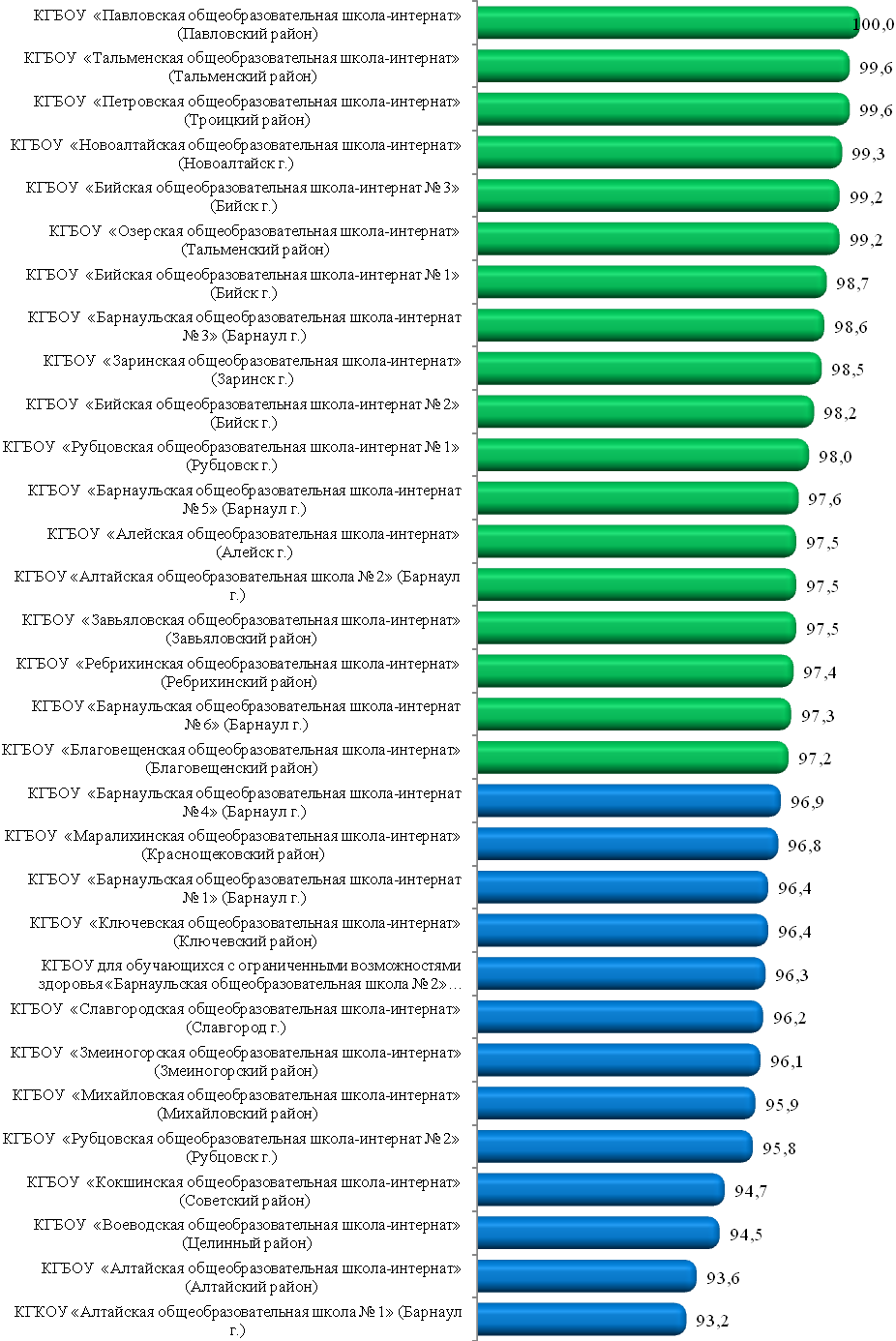 Рисунок – 19 Рейтинг организаций по критерию 
«Открытость и доступность информации об образовательной организации», в баллахПо критерию 2 «Комфортность условий предоставления услуг» средний балл по отрасли составляет 98,5 балла. 16 из 31 образовательных организаций получили оценку по критерию выше среднего значения, в том числе 12 организаций получили максимальный балл. Минимальное значение по критерию получили КГБОУ «Барнаульская общеобразовательная школа № 2» (Барнаул г.) и КГБОУ  «Барнаульская общеобразовательная школа-интернат № 6» (Барнаул г.) по 94,2 балла.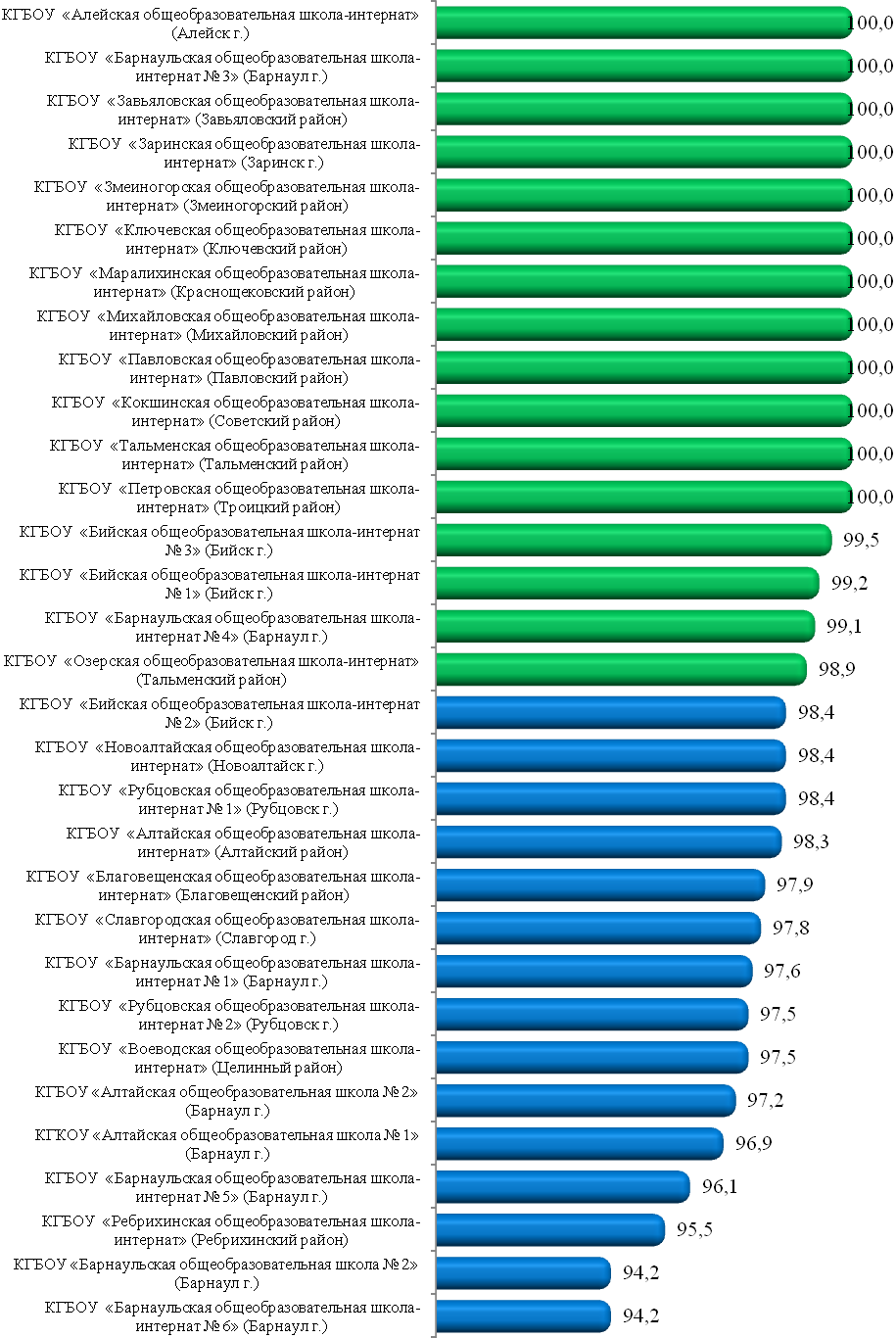 Рисунок – 20 Рейтинг организаций по критерию 
«Комфортность условий предоставления услуг», в баллахПо критерию 3 «Доступность услуг для инвалидов» средний балл по отрасли составляет 94,1 балла. 10 из 31 образовательных организаций получили оценку по критерию выше среднего значения, в том числе 6 организаций получили максимальный балл. Минимальное значение по критерию получили 4 обследованные краевые организации: КГБОУ  «Алейская общеобразовательная школа-интернат» (Алейск г.), КГБОУ  «Алтайская общеобразовательная школа-интернат» (Алтайский район), КГБОУ  «Павловская общеобразовательная школа-интернат» (Павловский район), КГБОУ  «Тальменская общеобразовательная школа-интернат» (Тальменский район) по 86,0 балла.Рисунок – 21 Рейтинг образовательных организаций по критерию 
«Доступность услуг для инвалидов», в баллахПо критерию «Доброжелательность, вежливость работников образовательных организаций» среднее значение по отрасли составляет 98,0 балла. 17 из 31 обследованных организаций получили оценку выше среднего значения, в том числе 9 организаций - максимальный балл.Рисунок – 22 Рейтинг образовательных организаций по критерию 
«Доброжелательность, вежливость работников образовательных организаций», в баллахПо критерию «Удовлетворенность условиями оказания услуг» среднее значение балла по отрасли составляет 97,1 балла. 17 из 31 организаций получили оценку выше среднего значения, в том числе 7 организаций получили максимальный балл. Замыкает рейтинг обследованных образовательных организаций по данному критерию КГБОУ  «Барнаульская общеобразовательная школа-интернат № 6» (Барнаул г.) – 88,0 балла.Рисунок – 23 Рейтинг образовательных организаций по критерию 
«Удовлетворенность условиями оказания услуг», в баллахЗначения показателей, характеризующих общие критерии оценки качества условий оказания услуг всеми 31 краевыми образовательными организациями Алтайского края, представлены в табл. 30. Таблица 30 - Значения показателей, характеризующих общие критерии оценки качества условий оказания услуг образовательными организациями, в баллах3.3.7 Выводы и рекомендацииПо результатам проведенной в 2019 году независимой оценки был выделен перечень недостатков по общим критериям в условиях оказания услуг общеобразовательными организациями Алтайского края, которые рекомендовано устранить.Наибольшее количество недостатков зафиксировано по критерию качества условий оказания услуг в сфере образования «Доступность услуг для инвалидов».В 25 из 31 обследованных краевых образовательных организаций не в полной мере созданы необходимые условия для обеспечения возможности инвалидам получать услуги наравне с другими; помещения, здания и прилегающие  к ним территории организаций не в полной мере отвечают требованиям доступности для лиц с ограниченными возможностями здоровья.Рисунок – 25 Оценка по отрасли в целом в разрезе 
общих критериев качества условий оказания услуг 
образовательными организациями, в баллахНа втором месте по числу замечаний и нарушений оказались условия для оказания услуг образовательными организациями по критерию 5 «Удовлетворенность условиями оказания услуг».На третьем месте – условия по критерию «Открытость и доступность информации об организации»; на четвертом – «Доброжелательность, вежливость работников организации». Наименьшее число замечаний обследованные образовательные организации получили по критерию «Критерий комфортности условий оказания услуг».В представленный ниже перечень для формирования плана для устранения выявленных недостатков включены краевые образовательные организации Алтайского края, которые получили по результатам НОК менее 100,0 баллов по соответствующему общему критерию оценки.КГБОУ  «Алейская общеобразовательная школа-интернат» (Алейск г.)Повысить уровень доброжелательности, вежливости работников организации в отношении получателей услугПовысить уровень доступности услуг для инвалидов и возможностей  получать их наравне с другими (наличие сменных кресел-колясок; дублирование для инвалидов по слуху и зрению звуковой и зрительной информации; возможность предоставления инвалидам по слуху (слуху и зрению) услуг сурдопереводчика (тифлосурдопереводчика)).Содействовать повышению уровня общей удовлетворенности условиями оказания услуг в организации, в частности организационными условиями предоставления услуг (график работы, навигация в организации и пр.)Устранить несоответствие информации о деятельности организации, размещенной на общедоступных информационных ресурсах, требованиям к ее перечню и содержанию в НПАКГБОУ  «Алтайская общеобразовательная школа-интернат» (Алтайский район)Повысить уровень доброжелательности, вежливости работников организации в отношении получателей услугПовысить уровень доступности услуг для инвалидов и возможностей  получать их наравне с другими (наличие сменных кресел-колясок;дублирование для инвалидов по слуху и зрению звуковой и зрительной информации;возможность предоставления инвалидам по слуху (слуху и зрению) услуг сурдопереводчика (тифлосурдопереводчика)).Повысить уровень комфортности условий предоставления услуг в организацииСодействовать повышению уровня общей удовлетворенности условиями оказания услуг в организации, в частности организационными условиями предоставления услуг (график работы, навигация в организации и пр.)Устранить несоответствие информации о деятельности организации, размещенной на общедоступных информационных ресурсах, требованиям к ее перечню и содержанию в НПАКГБОУ  «Барнаульская общеобразовательная школа-интернат № 1» (Барнаул г.)Повысить уровень доброжелательности, вежливости работников организации в отношении получателей услугПовысить уровень доступности услуг для инвалидов и возможностей  получать их наравне с другими (наличие выделенных стоянок для автотранспортных средств инвалидов;наличие сменных кресел-колясок;возможность предоставления инвалидам по слуху (слуху и зрению) услуг сурдопереводчика (тифлосурдопереводчика)).Повысить уровень комфортности условий предоставления услуг в организацииСодействовать повышению уровня общей удовлетворенности условиями оказания услуг в организации, в частности организационными условиями предоставления услуг (график работы, навигация в организации и пр.)Устранить несоответствие информации о деятельности организации, размещенной на общедоступных информационных ресурсах, требованиям к ее перечню и содержанию в НПАКГБОУ  «Барнаульская общеобразовательная школа-интернат № 3» (Барнаул г.)Устранить несоответствие информации о деятельности организации, размещенной на общедоступных информационных ресурсах, требованиям к ее перечню и содержанию в НПАКГБОУ  «Барнаульская общеобразовательная школа-интернат № 4» (Барнаул г.)Повысить уровень доброжелательности, вежливости работников организации в отношении получателей услугПовысить уровень доступности услуг для инвалидов и возможностей  получать их наравне с другими (наличие сменных кресел-колясок;возможность предоставления инвалидам по слуху (слуху и зрению) услуг сурдопереводчика (тифлосурдопереводчика)).Повысить уровень комфортности условий предоставления услуг в организацииСодействовать повышению уровня общей удовлетворенности условиями оказания услуг в организации, в частности организационными условиями предоставления услуг (график работы, навигация в организации и пр.)Устранить несоответствие информации о деятельности организации, размещенной на общедоступных информационных ресурсах, требованиям к ее перечню и содержанию в НПАКГБОУ  «Барнаульская общеобразовательная школа-интернат № 5» (Барнаул г.)Повысить уровень доброжелательности, вежливости работников организации в отношении получателей услугПовысить уровень доступности услуг для инвалидов и возможностей  получать их наравне с другими (возможность предоставления инвалидам по слуху (слуху и зрению) услуг сурдопереводчика (тифлосурдопереводчика)).Повысить уровень комфортности условий предоставления услуг в организацииСодействовать повышению уровня общей удовлетворенности условиями оказания услуг в организации, в частности организационными условиями предоставления услуг (график работы, навигация в организации и пр.)Устранить несоответствие информации о деятельности организации, размещенной на общедоступных информационных ресурсах, требованиям к ее перечню и содержанию в НПАКГБОУ  «Бийская общеобразовательная школа-интернат № 1» (Бийск г.)Повысить уровень доброжелательности, вежливости работников организации в отношении получателей услугПовысить уровень доступности услуг для инвалидов и возможностей  получать их наравне с другими (наличие сменных кресел-колясок).Повысить уровень комфортности условий предоставления услуг в организацииСодействовать повышению уровня общей удовлетворенности условиями оказания услуг в организации, в частности организационными условиями предоставления услуг (график работы, навигация в организации и пр.)Устранить несоответствие информации о деятельности организации, размещенной на общедоступных информационных ресурсах, требованиям к ее перечню и содержанию в НПАКГБОУ  «Бийская общеобразовательная школа-интернат № 2» (Бийск г.)Повысить уровень доступности услуг для инвалидов и возможностей  получать их наравне с другими (оборудование входных групп пандусами/подъемными платформами).Повысить уровень комфортности условий предоставления услуг в организацииСодействовать повышению уровня общей удовлетворенности условиями оказания услуг в организации, в частности организационными условиями предоставления услуг (график работы, навигация в организации и пр.)Устранить несоответствие информации о деятельности организации, размещенной на общедоступных информационных ресурсах, требованиям к ее перечню и содержанию в НПАКГБОУ  «Бийская общеобразовательная школа-интернат № 3» (Бийск г.)Повысить уровень доброжелательности, вежливости работников организации в отношении получателей услугПовысить уровень доступности услуг для инвалидов и возможностей  получать их наравне с другими (наличие сменных кресел-колясок).Повысить уровень комфортности условий предоставления услуг в организацииСодействовать повышению уровня общей удовлетворенности условиями оказания услуг в организации, в частности организационными условиями предоставления услуг (график работы, навигация в организации и пр.)Устранить несоответствие информации о деятельности организации, размещенной на общедоступных информационных ресурсах, требованиям к ее перечню и содержанию в НПАКГБОУ  «Благовещенская общеобразовательная школа-интернат» (Благовещенский район)Повысить уровень доброжелательности, вежливости работников организации в отношении получателей услугПовысить уровень доступности услуг для инвалидов и возможностей  получать их наравне с другими (наличие сменных кресел-колясок;возможность предоставления инвалидам по слуху (слуху и зрению) услуг сурдопереводчика (тифлосурдопереводчика)).Повысить уровень комфортности условий предоставления услуг в организацииСодействовать повышению уровня общей удовлетворенности условиями оказания услуг в организации, в частности организационными условиями предоставления услуг (график работы, навигация в организации и пр.)Устранить несоответствие информации о деятельности организации, размещенной на общедоступных информационных ресурсах, требованиям к ее перечню и содержанию в НПАКГБОУ  «Воеводская общеобразовательная школа-интернат» (Целинный район)Повысить уровень доступности услуг для инвалидов и возможностей  получать их наравне с другими (наличие выделенных стоянок для автотранспортных средств инвалидов;возможность предоставления инвалидам по слуху (слуху и зрению) услуг сурдопереводчика (тифлосурдопереводчика)).Повысить уровень комфортности условий предоставления услуг в организацииУстранить несоответствие информации о деятельности организации, размещенной на общедоступных информационных ресурсах, требованиям к ее перечню и содержанию в НПАКГБОУ  «Завьяловская общеобразовательная школа-интернат» (Завьяловский район)Содействовать повышению уровня общей удовлетворенности условиями оказания услуг в организации, в частности организационными условиями предоставления услуг (график работы, навигация в организации и пр.)Устранить несоответствие информации о деятельности организации, размещенной на общедоступных информационных ресурсах, требованиям к ее перечню и содержанию в НПАКГБОУ  «Заринская общеобразовательная школа-интернат» (Заринск г.)Повысить уровень доброжелательности, вежливости работников организации в отношении получателей услугСодействовать повышению уровня общей удовлетворенности условиями оказания услуг в организации, в частности организационными условиями предоставления услуг (график работы, навигация в организации и пр.)Устранить несоответствие информации о деятельности организации, размещенной на общедоступных информационных ресурсах, требованиям к ее перечню и содержанию в НПАКГБОУ  «Змеиногорская общеобразовательная школа-интернат» (Змеиногорский район)Повысить уровень доступности услуг для инвалидов и возможностей  получать их наравне с другими (возможность предоставления инвалидам по слуху (слуху и зрению) услуг сурдопереводчика (тифлосурдопереводчика); наличие возможности предоставления услуги в дистанционном режиме или на дому).Устранить несоответствие информации о деятельности организации, размещенной на общедоступных информационных ресурсах, требованиям к ее перечню и содержанию в НПАКГБОУ  «Ключевская общеобразовательная школа-интернат» (Ключевский район)Устранить несоответствие информации о деятельности организации, размещенной на общедоступных информационных ресурсах, требованиям к ее перечню и содержанию в НПАКГБОУ  «Кокшинская общеобразовательная школа-интернат» (Советский район)Повысить уровень доброжелательности, вежливости работников организации в отношении получателей услугПовысить уровень доступности услуг для инвалидов и возможностей  получать их наравне с другими (наличие сменных кресел-колясок;возможность предоставления инвалидам по слуху (слуху и зрению) услуг сурдопереводчика (тифлосурдопереводчика)).Содействовать повышению уровня общей удовлетворенности условиями оказания услуг в организации, в частности организационными условиями предоставления услуг (график работы, навигация в организации и пр.)Устранить несоответствие информации о деятельности организации, размещенной на общедоступных информационных ресурсах, требованиям к ее перечню и содержанию в НПАКГБОУ  «Маралихинская общеобразовательная школа-интернат» (Краснощековский район)Устранить несоответствие информации о деятельности организации, размещенной на общедоступных информационных ресурсах, требованиям к ее перечню и содержанию в НПАКГБОУ  «Михайловская общеобразовательная школа-интернат» (Михайловский район)Повысить уровень доброжелательности, вежливости работников организации в отношении получателей услугПовысить уровень доступности услуг для инвалидов и возможностей  получать их наравне с другими (наличие сменных кресел-колясок;возможность предоставления инвалидам по слуху (слуху и зрению) услуг сурдопереводчика (тифлосурдопереводчика)).Содействовать повышению уровня общей удовлетворенности условиями оказания услуг в организации, в частности организационными условиями предоставления услуг (график работы, навигация в организации и пр.)Устранить несоответствие информации о деятельности организации, размещенной на общедоступных информационных ресурсах, требованиям к ее перечню и содержанию в НПАКГБОУ  «Новоалтайская общеобразовательная школа-интернат» (Новоалтайск г.)Повысить уровень доброжелательности, вежливости работников организации в отношении получателей услугПовысить уровень комфортности условий предоставления услуг в организацииСодействовать повышению уровня общей удовлетворенности условиями оказания услуг в организации, в частности организационными условиями предоставления услуг (график работы, навигация в организации и пр.)Устранить несоответствие информации о деятельности организации, размещенной на общедоступных информационных ресурсах, требованиям к ее перечню и содержанию в НПАКГБОУ  «Озерская общеобразовательная школа-интернат» (Тальменский район)Повысить уровень доброжелательности, вежливости работников организации в отношении получателей услугПовысить уровень доступности услуг для инвалидов и возможностей  получать их наравне с другими (наличие сменных кресел-колясок).Повысить уровень комфортности условий предоставления услуг в организацииСодействовать повышению уровня общей удовлетворенности условиями оказания услуг в организации, в частности организационными условиями предоставления услуг (график работы, навигация в организации и пр.)Устранить несоответствие информации о деятельности организации, размещенной на общедоступных информационных ресурсах, требованиям к ее перечню и содержанию в НПАКГБОУ  «Павловская общеобразовательная школа-интернат» (Павловский район)Повысить уровень доступности услуг для инвалидов и возможностей  получать их наравне с другими (наличие сменных кресел-колясок;дублирование для инвалидов по слуху и зрению звуковой и зрительной информации; возможность предоставления инвалидам по слуху (слуху и зрению) услуг сурдопереводчика (тифлосурдопереводчика)).КГБОУ  «Петровская общеобразовательная школа-интернат» (Троицкий район)Повысить уровень доступности услуг для инвалидов и возможностей  получать их наравне с другими (наличие сменных кресел-колясок;возможность предоставления инвалидам по слуху (слуху и зрению) услуг сурдопереводчика (тифлосурдопереводчика)).Устранить несоответствие информации о деятельности организации, размещенной на общедоступных информационных ресурсах, требованиям к ее перечню и содержанию в НПА.КГБОУ  «Ребрихинская общеобразовательная школа-интернат» (Ребрихинский район)Повысить уровень доброжелательности, вежливости работников организации в отношении получателей услугПовысить уровень доступности услуг для инвалидов и возможностей  получать их наравне с другимиПовысить уровень комфортности условий предоставления услуг в организацииСодействовать повышению уровня общей удовлетворенности условиями оказания услуг в организации, в частности организационными условиями предоставления услуг (график работы, навигация в организации и пр.)Устранить несоответствие информации о деятельности организации, размещенной на общедоступных информационных ресурсах, требованиям к ее перечню и содержанию в НПАКГБОУ  «Рубцовская общеобразовательная школа-интернат № 1» (Рубцовск г.)Повысить уровень доброжелательности, вежливости работников организации в отношении получателей услугПовысить уровень доступности услуг для инвалидов и возможностей  получать их наравне с другими (наличие сменных кресел-колясок).Повысить уровень комфортности условий предоставления услуг в организацииСодействовать повышению уровня общей удовлетворенности условиями оказания услуг в организации, в частности организационными условиями предоставления услуг (график работы, навигация в организации и пр.)Устранить несоответствие информации о деятельности организации, размещенной на общедоступных информационных ресурсах, требованиям к ее перечню и содержанию в НПАКГБОУ  «Рубцовская общеобразовательная школа-интернат № 2» (Рубцовск г.)Повысить уровень доброжелательности, вежливости работников организации в отношении получателей услугПовысить уровень доступности услуг для инвалидов и возможностей  получать их наравне с другими (наличие сменных кресел-колясок; возможность предоставления инвалидам по слуху (слуху и зрению) услуг сурдопереводчика (тифлосурдопереводчика)).Повысить уровень комфортности условий предоставления услуг в организацииСодействовать повышению уровня общей удовлетворенности условиями оказания услуг в организации, в частности организационными условиями предоставления услуг (график работы, навигация в организации и пр.)Устранить несоответствие информации о деятельности организации, размещенной на общедоступных информационных ресурсах, требованиям к ее перечню и содержанию в НПАКГБОУ  «Славгородская общеобразовательная школа-интернат» (Славгород г.)Повысить уровень доброжелательности, вежливости работников организации в отношении получателей услугПовысить уровень доступности услуг для инвалидов и возможностей  получать их наравне с другими (наличие сменных кресел-колясок;возможность предоставления инвалидам по слуху (слуху и зрению) услуг сурдопереводчика (тифлосурдопереводчика)).Повысить уровень комфортности условий предоставления услуг в организацииСодействовать повышению уровня общей удовлетворенности условиями оказания услуг в организации, в частности организационными условиями предоставления услуг (график работы, навигация в организации и пр.)Устранить несоответствие информации о деятельности организации, размещенной на общедоступных информационных ресурсах, требованиям к ее перечню и содержанию в НПАКГБОУ  «Тальменская общеобразовательная школа-интернат» (Тальменский район)Повысить уровень доброжелательности, вежливости работников организации в отношении получателей услугПовысить уровень доступности услуг для инвалидов и возможностей  получать их наравне с другими (наличие сменных кресел-колясок; дублирование для инвалидов по слуху и зрению звуковой и зрительной информации;возможность предоставления инвалидам по слуху (слуху и зрению) услуг сурдопереводчика (тифлосурдопереводчика)).Содействовать повышению уровня общей удовлетворенности условиями оказания услуг в организации, в частности организационными условиями предоставления услуг (график работы, навигация в организации и пр.)Устранить несоответствие информации о деятельности организации, размещенной на общедоступных информационных ресурсах, требованиям к ее перечню и содержанию в НПАКГБОУ для обучающихся с ограниченными возможностями здоровья «Алтайская общеобразовательная школа № 2» (Барнаул г.)Повысить уровень доброжелательности, вежливости работников организации в отношении получателей услугПовысить уровень доступности услуг для инвалидов и возможностей  получать их наравне с другимиПовысить уровень комфортности условий предоставления услуг в организацииСодействовать повышению уровня общей удовлетворенности условиями оказания услуг в организации, в частности организационными условиями предоставления услуг (график работы, навигация в организации и пр.)Устранить несоответствие информации о деятельности организации, размещенной на общедоступных информационных ресурсах, требованиям к ее перечню и содержанию в НПАКГБОУ «Барнаульская общеобразовательная школа № 2» (Барнаул г.)Повысить уровень доброжелательности, вежливости работников организации в отношении получателей услугПовысить уровень доступности услуг для инвалидов и возможностей  получать их наравне с другими (наличие сменных кресел-колясок;возможность предоставления инвалидам по слуху (слуху и зрению) услуг сурдопереводчика (тифлосурдопереводчика)).Повысить уровень комфортности условий предоставления услуг в организацииСодействовать повышению уровня общей удовлетворенности условиями оказания услуг в организации, в частности организационными условиями предоставления услуг (график работы, навигация в организации и пр.)Устранить несоответствие информации о деятельности организации, размещенной на общедоступных информационных ресурсах, требованиям к ее перечню и содержанию в НПАКГБОУ «Барнаульская общеобразовательная школа-интернат № 6» (Барнаул г.)Повысить уровень доброжелательности, вежливости работников организации в отношении получателей услугПовысить уровень доступности услуг для инвалидов и возможностей  получать их наравне с другими (возможность предоставления инвалидам по слуху (слуху и зрению) услуг сурдопереводчика (тифлосурдопереводчика)).Повысить уровень комфортности условий предоставления услуг в организацииСодействовать повышению уровня общей удовлетворенности условиями оказания услуг в организации, в частности организационными условиями предоставления услуг (график работы, навигация в организации и пр.)Устранить несоответствие информации о деятельности организации, размещенной на общедоступных информационных ресурсах, требованиям к ее перечню и содержанию в НПАКГКОУ «Алтайская общеобразовательная школа № 1» (Барнаул г.)Повысить уровень доброжелательности, вежливости работников организации в отношении получателей услугПовысить уровень доступности услуг для инвалидов и возможностей  получать их наравне с другими (наличие сменных кресел-колясок; наличие возможности предоставления услуги в дистанционном режиме или на дому).Повысить уровень комфортности условий предоставления услуг в организацииСодействовать повышению уровня общей удовлетворенности условиями оказания услуг в организации, в частности организационными условиями предоставления услуг (график работы, навигация в организации и пр.)Устранить несоответствие информации о деятельности организации, размещенной на общедоступных информационных ресурсах, требованиям к ее перечню и содержанию в НПАДля совершенствования деятельности всех оцениваемых образовательных организаций рекомендованы следующие меры:1. Привести содержание и форму предоставления информации о деятельности образовательных организаций на официальных сайтах в соответствие со статьей 29 Федерального закона от 29 декабря 2012 г. № 273-ФЗ «Об образовании в Российской Федерации», постановлением Правительства Российской Федерации от 10 июля от 10 июля 2013 г. № 582 «Об утверждении правил размещения на официальном сайте образовательной организации в информационно-телекоммуникационной сети «Интернет» и обновления информации об образовательной организации», приказом Рособрнадзора от 29 мая 2014 г. № 785 «Об утверждении требований к структуре официального сайта образовательной организации в информационно-телекоммуникационной сети «Интернет» и формату представления на нем информации». В ходе контент-анализа официальных сайтов образовательных организаций было выявлено отсутствие/несоответствие информации установленным нормативными правовыми актами требованиям к объему информации о деятельности образовательной организации, которая должна быть размещена на общедоступных информационных ресурсах. Необходимо своевременно актуализировать и дополнять электронные сервисы организаций. Информация подлежит размещению и обновлению в течение 10 рабочих дней со дня ее создания, получения или внесения соответствующих изменений. Следить за актуальностью размещенных на официальном сайте ссылок на внешние информационные источники.2. Предпринять меры по приведению в соответствие с действующими нормативами информационные стенды во всех организациях.3. Совершенствовать материально-техническую базу организаций; разместить актуальную информацию о материально-техническом обеспечении организаций на официальных сайтах в сети «Интернет».4. Обеспечить техническую возможность выражения получателями услуг мнения о качестве оказания услуг путем размещения на сайтах организаций анкеты для опроса граждан или гиперссылки на нее. Рекомендуется размещение прямой ссылки на анкету, в случае ее расположения на внешнем информационном ресурсе. В целях повышения активности участия в анкетировании получателей образовательных услуг, ссылка (гиперссылка) должна быть оформлена в яркий баннер, расположенный на главной странице официального сайта.5. Предпринять меры по повышению доступности услуг всех оцениваемых организаций для лиц с ограниченными возможностями здоровья. ЗАКЛЮЧЕНИЕРезультаты проведенного в 2019 году исследования, включающего в себя сбор, обобщение и анализ информации о качестве условий оказания услуг 385 образовательными организациями Алтайского края, дают основание сделать следующие выводы.Независимая оценка качества общеобразовательных организацийМаксимальное значение показателей (98,2 балла из 100 возможных), характеризующих общие критерии оценки качества условий оказания услуг организациями в сфере общего образования, получено МКОУ "Зеленорощинская средняя общеобразовательная школа". Средние значения показателей (по всем 262 образовательным организациям) по каждому общему критерию независимой оценки составляют:- по критерию «Открытость и доступность информации об организации» - 93,7 балла (из 100 возможных);- по критерию «Комфортность условий предоставления услуг, в том числе время ожидания предоставления услуг»» - 95,8 балла;- по критерию «Доступность услуг для инвалидов» - 54,4 балла;- по критерию «Доброжелательность, вежливость работников организаций социального обслуживания» - 96,2 балла;- по критерию «Удовлетворенность условиями оказания услуг» - 92,9 балла.Среднее значение показателей по пяти общим критериям по отрасли в целом составило в 2019 году 86,6 балла, что в целом отвечает существующим стандартам предоставления социальных услуг и может быть интерпретировано как высокое. Независимая оценка качества дошкольных образовательных организацийМаксимальное значение показателей (98,0 балла из 100 возможных), характеризующих общие критерии оценки качества условий оказания услуг организациями в сфере общего образования, получено МКДОУ Ребрихинский детский сад "Ласточка". Средние значения показателей (по всем 92 образовательным организациям) по каждому общему критерию независимой оценки составляют:- по критерию «Открытость и доступность информации об организации» - 96,4 балла (из 100 возможных);- по критерию «Комфортность условий предоставления услуг, в том числе время ожидания предоставления услуг»» - 97,6 балла;- по критерию «Доступность услуг для инвалидов» - 45,0 балла;- по критерию «Доброжелательность, вежливость работников организаций социального обслуживания» - 97,6 балла;- по критерию «Удовлетворенность условиями оказания услуг» - 96,2 балла.Среднее значение показателей по пяти общим критериям по отрасли в целом составило в 2019 году 86,6 балла, что в целом отвечает существующим стандартам предоставления социальных услуг и может быть интерпретировано как высокое. Независимая оценка качества краевых образовательных организацийМаксимальное значение показателей (99,7 балла из 100 возможных), характеризующих общие критерии оценки качества условий оказания услуг организациями в сфере общего образования, получено КГБОУ  «Барнаульская общеобразовательная школа-интернат № 3». Средние значения показателей (по всем 31 краевым образовательным организациям) по каждому общему критерию независимой оценки составляют:- по критерию «Открытость и доступность информации об организации» - 97,2 балла (из 100 возможных);- по критерию «Комфортность условий предоставления услуг, в том числе время ожидания предоставления услуг»» - 98,5 балла;- по критерию «Доступность услуг для инвалидов» - 94,1 балла;- по критерию «Доброжелательность, вежливость работников организаций социального обслуживания» - 98,0 балла;- по критерию «Удовлетворенность условиями оказания услуг» - 97,1 балла.Среднее значение показателей по пяти общим критериям по отрасли в целом составило в 2019 году 97,0 балла, что в целом отвечает существующим стандартам предоставления социальных услуг и может быть интерпретировано как близкое к максимальному значению.СПИСОК ИСПОЛЬЗОВАННЫХ ИСТОЧНИКОВПриказ Министерства труда и социальной защиты Российской Федерации от 17 ноября 2014 г. № 888н «Об утверждении рекомендаций о порядке предоставления Минфину России информации о достигнутых (фактических) значениях целевых показателей (нормативов) оптимизации сети государственных и муниципальных учреждений для учета при распределении межбюджетных трансфертов из федерального бюджета бюджетам субъектов Российской Федерации»Постановление Правительства Российской Федерации от 10 июля 2013 г. № 582 «Об утверждении правил размещения на официальном сайте образовательной организации в информационно-телекоммуникационной сети «Интернет» и обновления информации об образовательной организации.Приказ Минпросвещения России от 13.03.2019 № 114
«Об утверждении показателей, характеризующих общие критерии оценки качества условий осуществления образовательной деятельности организациями, осуществляющими образовательную деятельность по основным общеобразовательным программам, образовательным программам среднего профессионального образования, основным программам профессионального обучения, дополнительным общеобразовательным программам».Постановление Правительства Российской Федерации от 31 мая 2018 г. № 638 «Об утверждении Правил сбора и обобщения информации о качестве условий оказания услуг организациями в сфере культуры, охраны здоровья, образования, социального обслуживания и федеральными учреждениями медико-социальной экспертизы».Приказ Министерства труда и социальной защиты Российской Федерации от 31 мая 2018 г. № 344н «Об утверждении Единого порядка расчета показателей, характеризующих общие критерии оценки качества условий оказания услуг организациями в сфере культуры, охраны здоровья, образования, социального обслуживания и федеральными учреждениями медико-социальной экспертизы».Приказ Министерства труда и социальной защиты Российской Федерации от 30 октября 2018 г. № 675н «Об утверждении Методики выявления и обобщения мнения граждан о качестве условий оказания услуг организациями в сфере культуры, охраны здоровья, образования, социального обслуживания и федеральными учреждениями медико-социальной экспертизы».СОГЛАСОВАНОЗаместитель министра, начальник отдела ресурсного обеспечения_________________ А.А. Филиппов«____»_____________ 2019 г.М.П.УТВЕРЖДАЮДиректор ООО «ГЭПИЦентр-2»_________________ В.В. Дрягин«____»_____________ 2019 г.М.П.Руководитель___________________подпись, датаЕ.А. Кузнецова(введение, заключение)Отв. исполнитель ___________________подпись, датаИ.Б. Соловейкина (разделы 1-2)Исполнители:Руководитель отдела проектов___________________подпись, датаИ.И. Терехова(разделы 3, 5) Специалист-социолог ___________________подпись, датаО.А. Важинский (раздел 4)Нормоконтроль___________________подпись, датаТ.И. ГунинаНОРМАТИВНЫЕ ССЫЛКИ ……………………………………….6 стр.ТЕРМИНЫ И ОПРЕДЕЛЕНИЯ ………………..…………………..7 стр.ПЕРЕЧЕНЬ СОКРАЩЕНИЙ И ОБОЗНАЧЕНИЙ …………….….8 стр.ВВЕДЕНИЕ ……………………………………………….…………9 стр.1 Численность выборочной совокупности (единиц анализа) ….14 стр.2 Порядок расчета значений показателей оценки качества условий оказания услуг образовательными организациями………………..49 стр.3 Результаты независимой оценки качества в 2019 году …..…….67 стр.3.1 Результаты независимой оценки качества общеобразовательных организаций…………………………67 стр.3.1.1 Открытость и доступность информации об образовательных организациях………………………………..67 стр.67 стр.3.1.2 Комфортность условий предоставления услуг .………93 стр.3.1.3 Доступность услуг для инвалидов …..….……………138 стр.3.1.4 Доброжелательность, вежливость работников организаций …………………………………………………...184 стр.3.1.5 Удовлетворенность условиями оказания услуг ….……216 стр.3.1.6 Значения показателей, характеризующих общие критерии оценки качества условий оказания услуг образовательными организациями……………………………   245 стр.3.1.7 Выводы и рекомендации…………………………………285 стр.3.2 Результаты независимой оценки качества дошкольных образовательных организаций…………………………………370 стр.3.2.1 Открытость и доступность информации об образовательных организациях……….……………………..370 стр.3.2.2 Комфортность условий предоставления услуг .………281 стр.3.2.3 Доступность услуг для инвалидов …..….……………396 стр.3.2.4 Доброжелательность, вежливость работников организаций …………………………………………………...415 стр.3.2.5 Удовлетворенность условиями оказания услуг ….……425 стр.3.2.6 Значения показателей, характеризующих общие критерии оценки качества условий оказания услуг образовательными организациями……………………………437 стр.3.2.7 Выводы и рекомендации…………………………………467 стр.3.3 Результаты независимой оценки качества краевых образовательных организаций………………………………..518 стр.3.3.1 Открытость и доступность информации об образовательных организациях…….………………………..518 стр.3.3.2 Комфортность условий предоставления услуг .………560 стр.3.3.3 Доступность услуг для инвалидов …..….……………573 стр.3.3.4 Доброжелательность, вежливость работников организаций …………………………………………………...594 стр.3.3.5 Удовлетворенность условиями оказания услуг ….……601 стр.3.3.6 Значения показателей, характеризующих общие критерии оценки качества условий оказания услуг образовательными организациями…609 стр.3.3.7 Выводы и рекомендации621 стр.ЗАКЛЮЧЕНИЕ …………………………………………….………..634 стр.СПИСОК ИСПОЛЬЗОВАННЫХ ИСТОЧНИКОВ ……………….636 стр.ТерминОпределениеАнкета – социологический документ, содержащий структурно-организованный набор вопросов, каждый из которых связан с задачами проводимого исследованияВыборка– часть объектов исследования, отражающая характеристики всей исследуемой совокупности, отобранная с помощью специальных приемов для получения информации обо всей совокупности в целомИнструментарий– набор специальных документов, с помощью которых реализуются основные методы социологического исследования (опрос, наблюдение, анализ документов и др.) и осуществляется сбор эмпирических данных об изучаемом объектеРеспондент– лицо, предоставляющее сведения в ходе социологического исследования на добровольной основе и соответствующее половозрастным, территориальным и иным условиям отбора участников опроса, изложенным в концепции исследованияСоциологическое исследование– система логически последовательных методологических, методических и организационно-технических процедур, связанных между собой единой целью: получение достоверных объективных данных об изучаемом социальном явленииУдовлетворенность (социальная)– обобщенная в сознании индивида совокупность его восприятий и оценок условий своей социальной жизни, качества жизни Независимая оценка качества условий осуществления образовательной деятельности– это оценочная процедура, которая осуществляется в отношении деятельности образовательных организаций и реализуемых ими образовательных программ в целях улучшения работы образовательной организации№Тип образовательной организацииМОНаименование образовательной организации Численность получателей услуг в 2018 г.Выборочная совокупность (план)Выборочная совокупностьВыборочная совокупность№Тип образовательной организацииМОНаименование образовательной организации в абс. значениив абс. значениив абс. значениив % в ГС1Муниципальные общеобразовательные организацииЗАТО СибирскийМБОУ "Средняя общеобразовательная школа" ГО ЗАТО Сибирский 110744352347%2Муниципальные общеобразовательные организацииКытмановский районМБОУ "Семёно-Красиловская средняя общеобразовательная школа"108434542%3Муниципальные общеобразовательные организацииКытмановский районМБОУ Дмитрово-Титовская средняя общеобразовательная школа2228911451%4Муниципальные общеобразовательные организацииКытмановский районМБОУ Кытмановская средняя общеобразовательная школа № 2 имени Долматова А.И.27611022682%5Муниципальные общеобразовательные организацииКытмановский районМБОУ Кытмановская средняя общеобразовательная школа №141216523256%6Муниципальные общеобразовательные организацииКытмановский районМБОУ Ново-Тарабинская средняя общеобразовательная школа156626944%7Муниципальные общеобразовательные организацииКытмановский районМБОУ Октябрьская средняя общеобразовательная школа161649660%8Муниципальные общеобразовательные организацииКытмановский районМБОУ Порошинская средняя общеобразовательная школа53214381%9Муниципальные общеобразовательные организацииКытмановский районМБОУ Сунгайская средняя общеобразовательная школа им. Дубова Юрия Ивановича52212752%10Муниципальные общеобразовательные организацииКытмановский районМБОУ Тяхтинская средняя общеобразовательная школа62254776%11Муниципальные общеобразовательные организацииКытмановский районМКОУ Сосново-Логовская основная общеобразовательная школа45182556%12Муниципальные общеобразовательные организацииКытмановский районМКОУ Старо-Тарабинская общеобразовательная школа имени Героев Советского Союза А.С. Красилова и Л.А. Черемнова46183985%13Муниципальные общеобразовательные организацииЛоктевский районМБОУ "Гимназия № 3"44417820646%14Муниципальные общеобразовательные организацииЛоктевский районМБОУ "Масальская средняя общеобразовательная школа"156626240%15Муниципальные общеобразовательные организацииЛоктевский районМБОУ "Средняя общеобразовательная школа №2"48719525252%16Муниципальные общеобразовательные организацииЛоктевский районМБОУ "Средняя общеобразовательная школа №4" города Горняка Локтевского района50420222745%17Муниципальные общеобразовательные организацииЛоктевский районМБОУ "Успенская средняя общеобразовательная школа"164667646%18Муниципальные общеобразовательные организацииЛоктевский районМКОУ "Второкаменская средняя общеобразовательная школа"66264771%19Муниципальные общеобразовательные организацииЛоктевский районМКОУ "Георгиевская средняя общеобразовательная школа"70283347%20Муниципальные общеобразовательные организацииЛоктевский районМКОУ "Гилевская средняя общеобразовательная школа"67273349%21Муниципальные общеобразовательные организацииЛоктевский районМКОУ "Кировская средняя общеобразовательная школа"80324050%22Муниципальные общеобразовательные организацииЛоктевский районМКОУ "Локтевская средняя общеобразовательная школа""107435854%23Муниципальные общеобразовательные организацииЛоктевский районМКОУ "Покровская средняя общеобразовательная школа"72293954%24Муниципальные общеобразовательные организацииЛоктевский районМКОУ "Ремовская средняя образовательная школа"88356675%25Муниципальные общеобразовательные организацииЛоктевский районМКОУ "Самарская средняя общеобразовательная школа"71284361%26Муниципальные общеобразовательные организацииЛоктевский районМКОУ "Устьянская средняя общеобразовательная школа" Локтевского района Алтайского края64263453%27Муниципальные общеобразовательные организацииНемецкий национальный районМБОУ "Гальбштадтская средняя общеобразовательная школа"26610613149%28Муниципальные общеобразовательные организацииНемецкий национальный районМБОУ "Гришковская средняя общеобразовательная школа"2269010245%29Муниципальные общеобразовательные организацииНемецкий национальный районМБОУ "Дегтярская средняя общеобразовательная школа"196788443%30Муниципальные общеобразовательные организацииНемецкий национальный районМБОУ "Орловская средняя общеобразовательная школа"2208810246%31Муниципальные общеобразовательные организацииНемецкий национальный районМБОУ "Подсосновская средняя общеобразовательная школа"26810716562%32Муниципальные общеобразовательные организацииНемецкий национальный районМБОУ "Полевская средняя общеобразовательная школа"208839546%33Муниципальные общеобразовательные организацииНовоалтайск г.МБОУ " Гимназия № 166 города Новоалтайска Алтайского края"117547086373%34Муниципальные общеобразовательные организацииНовоалтайск г.МБОУ "Лицей №8 города Новоалтайска Алтайского края"56822739570%35Муниципальные общеобразовательные организацииНовоалтайск г.МБОУ "Средняя общеобразовательная школа № 10 города Новоалтайска Алтайского края"101940854153%36Муниципальные общеобразовательные организацииНовоалтайск г.МБОУ "Средняя общеобразовательная школа № 12 города Новоалтайска Алтайского края"118347360351%37Муниципальные общеобразовательные организацииНовоалтайск г.МБОУ "Средняя общеобразовательная школа № 15 города Новоалтайска Алтайского края"2228912255%38Муниципальные общеобразовательные организацииНовоалтайск г.МБОУ "Средняя общеобразовательная школа № 17 города Новоалтайска Алтайского края"52320921341%39Муниципальные общеобразовательные организацииНовоалтайск г.МБОУ "Средняя общеобразовательная школа № 3 города Новоалтайска Алтайского края"52421021040%40Муниципальные общеобразовательные организацииНовоалтайск г.МБОУ "Средняя общеобразовательная школа № 30 г. Новоалтайска"77130843957%41Муниципальные общеобразовательные организацииНовоалтайск г.МБОУ "Средняя общеобразовательная школа № 9 города Новоалтайска Алтайского края"59523824942%42Муниципальные общеобразовательные организацииНовоалтайск г.МБОУ "Средняя общеобразовательная школа №1 города Новоалтайска Алтайского края"150460289159%43Муниципальные общеобразовательные организацииНовоалтайск г.МБОУ "Средняя общеобразовательная школа №19 города Новоалтайска Алтайского края"123949651742%44Муниципальные общеобразовательные организацииПанкрушихинский районМБОУ "Зятьковская средняя общеобразовательная школа" 103416260%45Муниципальные общеобразовательные организацииПанкрушихинский районМКОУ "Велижанская средняя общеобразовательная школа" 104425957%46Муниципальные общеобразовательные организацииПанкрушихинский районМКОУ "Луковская средняя общеобразовательная школа" 88354248%47Муниципальные общеобразовательные организацииПанкрушихинский районМКОУ "Панкрушихинская средняя общеобразовательная школа" 70328130443%48Муниципальные общеобразовательные организацииПанкрушихинский районМКОУ "Подойниковская средняя общеобразовательная школа им. Героя Советского Союза М. И. Рогачева" 142576445%49Муниципальные общеобразовательные организацииПетропавловский районМБОУ "Алексеевская средняя общеобразовательная школа" 147597350%50Муниципальные общеобразовательные организацииПетропавловский районМБОУ "Антоньевская средняя общеобразовательная школа" 178718045%51Муниципальные общеобразовательные организацииПетропавловский районМБОУ "Зеленодольская средняя общеобразовательная школа" 27310911542%52Муниципальные общеобразовательные организацииПетропавловский районМБОУ "Камышенская средняя общеобразовательная школа" 165668250%53Муниципальные общеобразовательные организацииПетропавловский районМБОУ "Николаевская средняя общеобразовательная школа"2108411856%54Муниципальные общеобразовательные организацииПетропавловский районМБОУ "Паутовская средняя общеобразовательная школа" 104424543%55Муниципальные общеобразовательные организацииПетропавловский районМБОУ "Петропавловская средняя общеобразовательная школа имени Героя Советского Союза Жукова Д. А." 35414215042%56Муниципальные общеобразовательные организацииПоспелихинский районМКОУ "Поспелихинская средняя общеобразовательная школа №1"47018822648%57Муниципальные общеобразовательные организацииПоспелихинский районМКОУ "Поспелихинская средняя общеобразовательная школа №2" 55522230755%58Муниципальные общеобразовательные организацииПоспелихинский районМКОУ "Поспелихинская средняя общеобразовательная школа №4" 29811911940%59Муниципальные общеобразовательные организацииПоспелихинский районМКОУ "Поспелихинская средняя школа №3"29311717660%60Муниципальные общеобразовательные организацииРебрихинский районМКОУ "Беловская средняя общеобразовательная школа" 139565741%61Муниципальные общеобразовательные организацииРебрихинский районМКОУ "Зеленорощинская средняя общеобразовательная школа" 1626513281%62Муниципальные общеобразовательные организацииРебрихинский районМКОУ "Пановская средняя общеобразовательная школа" 113455549%63Муниципальные общеобразовательные организацииРебрихинский районМКОУ "Ребрихинская средняя общеобразовательная школа" 111144444440%64Муниципальные общеобразовательные организацииРебрихинский районМКОУ "Станционно-Ребрихинская средняя общеобразовательная школа" 29811911940%65Муниципальные общеобразовательные организацииРебрихинский районМКОУ "Усть-Мосихинская средняя общеобразовательная школа" 151606040%66Муниципальные общеобразовательные организацииРодинский районМБОУ "Мирненская средняя общеобразовательная школа"1747010259%67Муниципальные общеобразовательные организацииРодинский районМБОУ "Родинская средняя общеобразовательная школа №1" 57723125144%68Муниципальные общеобразовательные организацииРодинский районМБОУ "Родинская средняя общеобразовательная школа №2"46318526958%69Муниципальные общеобразовательные организацииРодинский районМБОУ "Степновская средняя общеобразовательная школа"1526110468%70Муниципальные общеобразовательные организацииРомановский районМБОУ "Гилево-Логовская средняя общеобразовательная школа"69285072%71Муниципальные общеобразовательные организацииРомановский районМБОУ "Гуселетовская средняя общеобразовательная школа"83334554%72Муниципальные общеобразовательные организацииРомановский районМБОУ "Закладинская средняя общеобразовательная школа"66262741%73Муниципальные общеобразовательные организацииРомановский районМБОУ "Майская средняя общеобразовательная школа" 41163176%74Муниципальные общеобразовательные организацииРомановский районМБОУ "Романовская средняя общеобразовательная школа"63725529646%75Муниципальные общеобразовательные организацииРомановский районМБОУ "Сидоровская средняя общеобразовательная школа"133536549%76Муниципальные общеобразовательные организацииРомановский районМБОУ "Тамбовская средняя общеобразовательная школа"97395153%77Муниципальные общеобразовательные организацииРубцовск г.МБОУ "Гимназия "Планета Детства" 94837939442%78Муниципальные общеобразовательные организацииРубцовск г.МБОУ "Гимназия №11" 111144448243%79Муниципальные общеобразовательные организацииРубцовск г.МБОУ "Гимназия №3"100440245545%80Муниципальные общеобразовательные организацииРубцовск г.МБОУ "Гимназия №8" 130652257644%81Муниципальные общеобразовательные организацииРубцовск г.МБОУ "Лицей "Эрудит"64025627243%82Муниципальные общеобразовательные организацииРубцовск г.МБОУ "Лицей №6" 89035642548%83Муниципальные общеобразовательные организацииРубцовск г.МБОУ "Лицей №7" 93937641744%84Муниципальные общеобразовательные организацииРубцовск г.МБОУ "Лицей" 31212512540%85Муниципальные общеобразовательные организацииРубцовск г.МБОУ "Основная общеобразовательная школа №26 имени А.С. Пушкина" 57222926246%86Муниципальные общеобразовательные организацииРубцовск г.МБОУ "Открытая (сменная) общеобразовательная школа №1"198798040%87Муниципальные общеобразовательные организацииРубцовск г.МБОУ "Профильный лицей №24"80332133341%88Муниципальные общеобразовательные организацииРубцовск г.МБОУ "Средняя общеобразовательная школа №1"98839542543%89Муниципальные общеобразовательные организацииРубцовск г.МБОУ "Средняя общеобразовательная школа №10 "Кадетский корпус юных спасателей"102040854854%90Муниципальные общеобразовательные организацииРубцовск г.МБОУ "Средняя общеобразовательная школа №13" 39115615640%91Муниципальные общеобразовательные организацииРубцовск г.МБОУ "Средняя общеобразовательная школа №18"102441041040%92Муниципальные общеобразовательные организацииРубцовск г.МБОУ "Средняя общеобразовательная школа №19" 40916417543%93Муниципальные общеобразовательные организацииРубцовск г.МБОУ "Средняя общеобразовательная школа №23" 70028029342%94Муниципальные общеобразовательные организацииРубцовск г.МБОУ «Кадетская средняя общеобразовательная школа №2»47419019942%95Муниципальные общеобразовательные организацииРубцовск г.МБОУ «Основная общеобразовательная школа № 15" 47619023650%96Муниципальные общеобразовательные организацииРубцовский районМБОУ "Безрукавская средняя общеобразовательная школа"27411013750%97Муниципальные общеобразовательные организацииРубцовский районМБОУ "Бобковская средняя общеобразовательная школа"150606141%98Муниципальные общеобразовательные организацииРубцовский районМБОУ "Веселоярская средняя общеобразовательная школа имени Героя России Сергея Шрайнера"50820324147%99Муниципальные общеобразовательные организацииРубцовский районМБОУ "Зеленодубравинская средняя общеобразовательная школа"127515543%100Муниципальные общеобразовательные организацииРубцовский районМБОУ "Куйбышевская средняя общеобразовательная школа"200808543%101Муниципальные общеобразовательные организацииРубцовский районМБОУ "Новоалександровская средняя общеобразовательная школа"160648050%102Муниципальные общеобразовательные организацииРубцовский районМБОУ "Новониколаевская средняя общеобразовательная школа""2339312052%103Муниципальные общеобразовательные организацииРубцовский районМБОУ "Новороссийская средняя общеобразовательная школа"1485910269%104Муниципальные общеобразовательные организацииРубцовский районМБОУ "Половинкинская средняя общеобразовательная школа"2238912355%105Муниципальные общеобразовательные организацииРубцовский районМБОУ "Ракитовская средняя общеобразовательная школа"147599061%106Муниципальные общеобразовательные организацииРубцовский районМБОУ "Рубцовская районная средняя общеобразовательная школа №1"141566345%107Муниципальные общеобразовательные организацииРубцовский районМБОУ "Самарская средняя общеобразовательная школа"105425048%108Муниципальные общеобразовательные организацииСлавгород г.МБОУ "Знаменская средняя общеобразовательная школа"113456558%109Муниципальные общеобразовательные организацииСлавгород г.МБОУ "Лицей № 17"63125226842%110Муниципальные общеобразовательные организацииСлавгород г.МБОУ "Нововознесенская средняя общеобразовательная школа"85345059%111Муниципальные общеобразовательные организацииСлавгород г.МБОУ "Покровская средняя общеобразовательная школа"67273146%112Муниципальные общеобразовательные организацииСлавгород г.МБОУ "Пригородная средняя общеобразовательная школа"131528867%113Муниципальные общеобразовательные организацииСлавгород г.МБОУ "Селекционная средняя общеобразовательная школа"118478572%114Муниципальные общеобразовательные организацииСлавгород г.МБОУ "Семёновская средняя общеобразовательная школа"108435753%115Муниципальные общеобразовательные организацииСлавгород г.МБОУ "Славгородская средняя общеобразовательная школа"42917218744%116Муниципальные общеобразовательные организацииСлавгород г.МБОУ "Средняя общеобразовательная школа № 21"236949942%117Муниципальные общеобразовательные организацииСлавгород г.МБОУ "Средняя общеобразовательная школа №10"81432639348%118Муниципальные общеобразовательные организацииСлавгород г.МБОУ "Средняя общеобразовательная школа №13"88635446953%119Муниципальные общеобразовательные организацииСлавгород г.МБОУ "Средняя общеобразовательная школа №15"101940865064%120Муниципальные общеобразовательные организацииСмоленский районМБОУ "Ануйская средняя общеобразовательная школа"104424341%121Муниципальные общеобразовательные организацииСмоленский районМБОУ "Верх-Обская средняя общеобразовательная школа имени М. С. Евдокимова"2168610750%122Муниципальные общеобразовательные организацииСмоленский районМБОУ "Кировская средняя общеобразовательная школа"26010415058%123Муниципальные общеобразовательные организацииСмоленский районМБОУ "Линевская средняя общеобразовательная школа"221889744%124Муниципальные общеобразовательные организацииСмоленский районМБОУ "Новотырышкинская средняя общеобразовательная школа"27310912245%125Муниципальные общеобразовательные организацииСмоленский районМБОУ "Смоленская средняя общеобразовательная школа №1"54922031658%126Муниципальные общеобразовательные организацииСмоленский районМБОУ "Смоленская средняя общеобразовательная школа №2"65626234352%127Муниципальные общеобразовательные организацииСмоленский районМБОУ "Солоновская средняя общеобразовательная школа имени Матрёнина А. П."161647949%128Муниципальные общеобразовательные организацииСмоленский районМБОУ "Сычевская средняя общеобразовательная школа имени К.Ф.Лебединской"29111618263%129Муниципальные общеобразовательные организацииСмоленский районМБОУ "Точилинская средняя общеобразовательная школа"182739251%130Муниципальные общеобразовательные организацииСоветский районМБОУ "Сетовская средняя общеобразовательная школа"112455549%131Муниципальные общеобразовательные организацииСоветский районМБОУ "Сибирская средняя общеобразовательная школа"222899342%132Муниципальные общеобразовательные организацииСоветский районМБОУ "Советская средняя общеобразовательная школа"68427427440%133Муниципальные общеобразовательные организацииСоветский районМБОУ "Урожайненская средняя общеобразовательная школа"26910810840%134Муниципальные общеобразовательные организацииСоветский районМБОУ "Шульгинлогская средняя общеобразовательная школа"107434340%135Муниципальные общеобразовательные организацииСоветский районМБОУ Красноярская средняя общеобразовательная школа160646641%136Муниципальные общеобразовательные организацииСоветский районМБОУ Никольская средняя общеобразовательная школа 108434340%137Муниципальные общеобразовательные организацииСолонешенский районМБОУ "Березовская средняя общеобразовательная школа"108434441%138Муниципальные общеобразовательные организацииСолонешенский районМБОУ "Красноануйская основная общеобразовательная школа"128515341%139Муниципальные общеобразовательные организацииСолонешенский районМБОУ "Сибирячихинская средняя общеобразовательная школа"88353742%140Муниципальные общеобразовательные организацииСолонешенский районМБОУ "Солонешенская средняя общеобразовательная школа"52020828655%141Муниципальные общеобразовательные организацииСолонешенский районМБОУ "Тополинская средняя общеобразовательная школа"116468573%142Муниципальные общеобразовательные организацииСолонешенский районМБОУ "Тумановская средняя общеобразовательная школа"139566849%143Муниципальные общеобразовательные организацииСолтонский районМБОУ "Карабинская средняя общеобразовательная школа" 123496956%144Муниципальные общеобразовательные организацииСолтонский районМБОУ "Ненинская средняя общеобразовательная школа им. Героя Российской Федерации Лайса А. В."137555641%145Муниципальные общеобразовательные организацииСолтонский районМБОУ "Нижнененинская средняя общеобразовательная школа" 68272943%146Муниципальные общеобразовательные организацииСолтонский районМБОУ "Солтонская средняя общеобразовательная школа" 36814714740%147Муниципальные общеобразовательные организацииСолтонский районМБОУ "Сузопская средняя общеобразовательная школа" 68273856%148Муниципальные общеобразовательные организацииСуетский районМБОУ "Верх-Суетская средняя общеобразовательная школа"34013613740%149Муниципальные общеобразовательные организацииСуетский районМКОУ "Александровская средняя общеобразовательная школа" 109448679%150Муниципальные общеобразовательные организацииСуетский районМКОУ "Ниж-Суетская средняя общеобразовательная школа имени Анатолия Карпенко" 126506854%151Муниципальные общеобразовательные организацииТабунский районМБОУ "Алтайская средняя общеобразовательная школа" 2108410048%152Муниципальные общеобразовательные организацииТабунский районМБОУ "Серебропольская средняя общеобразовательная школа"25510211144%153Муниципальные общеобразовательные организацииТабунский районМБОУ "Табунская средняя общеобразовательная школа" 56422626747%154Муниципальные общеобразовательные организацииТальменский районМКОУ " Зайцевская средняя общеобразовательная школа " 90364348%155Муниципальные общеобразовательные организацииТальменский районМКОУ "Кашкарагаихинская средняя общеобразовательная школа"107436460%156Муниципальные общеобразовательные организацииТальменский районМКОУ "Ларичихинская средняя общеобразовательная школа" 27511011843%157Муниципальные общеобразовательные организацииТальменский районМКОУ "Луговская средняя общеобразовательная школа" 29912015251%158Муниципальные общеобразовательные организацииТальменский районМКОУ "Новоозерская средняя общеобразовательная школа" 53221321440%159Муниципальные общеобразовательные организацииТальменский районМКОУ "Новоперуновская средняя общеобразовательная школа" 219888840%160Муниципальные общеобразовательные организацииТальменский районМКОУ "Среднесибирская средняя общеобразовательная школа"2148610549%161Муниципальные общеобразовательные организацииТальменский районМКОУ "Тальменская средняя общеобразовательная школа №2" 32112813141%162Муниципальные общеобразовательные организацииТальменский районМКОУ "Тальменская средняя общеобразовательная школа №3" 43117217240%163Муниципальные общеобразовательные организацииТальменский районМКОУ "Тальменская средняя общеобразовательная школа №5" 42417020949%164Муниципальные общеобразовательные организацииТальменский районМКОУ "Тальменская средняя общеобразовательная школа №6" 29511812141%165Муниципальные общеобразовательные организацииТальменский районМКОУ «Озерская средняя общеобразовательная школа» 56222532357%166Муниципальные общеобразовательные организацииТальменский районМКОУ «Тальменская средняя общеобразовательная школа №1» 90436243648%167Муниципальные общеобразовательные организацииТогульский районМКОУ "Антипинская средняя общеобразовательная школа"188759349%168Муниципальные общеобразовательные организацииТогульский районМКОУ "Старотогульская основная общеобразовательная школа имени Александра Аксёнова"91363741%169Муниципальные общеобразовательные организацииТогульский районМКОУ "Тогульская основная общеобразовательная школа"138555943%170Муниципальные общеобразовательные организацииТогульский районМКОУ "Тогульская средняя общеобразовательная школа"38615415640%171Муниципальные общеобразовательные организацииТопчихинский районМКОУ "Белояровская средняя общеобразовательная школа"119485143%172Муниципальные общеобразовательные организацииТопчихинский районМКОУ "Кировская средняя общеобразовательная школа"143575941%173Муниципальные общеобразовательные организацииТопчихинский районМКОУ "Парфеновская средняя общеобразовательная школа"127517357%174Муниципальные общеобразовательные организацииТопчихинский районМКОУ "Победимская средняя общеобразовательная школа"229929742%175Муниципальные общеобразовательные организацииТопчихинский районМКОУ "Фунтиковская средняя общеобразовательная школа"1636510061%176Муниципальные общеобразовательные организацииТопчихинский районМКОУ "Чаузовская основная общеобразовательная школа"1461071%177Муниципальные общеобразовательные организацииТопчихинский районМКОУ "Чистюньская средняя общеобразовательная школа"1556211775%178Муниципальные общеобразовательные организацииТопчихинский районМКОУ Топчихинская средняя общеобразовательная школа №1 имени Героя России Дмитрия Ерофеева64325731249%179Муниципальные общеобразовательные организацииТопчихинский районМКОУ Топчихинская средняя общеобразовательная школа №266226533150%180Муниципальные общеобразовательные организацииТретьяковский районМКОУ "Екатерининская средняя общеобразовательная школа" 188758947%181Муниципальные общеобразовательные организацииТретьяковский районМКОУ "Корболихинская средняя общеобразовательная школа"157636441%182Муниципальные общеобразовательные организацииТретьяковский районМКОУ "Новоалейская средняя общеобразовательная школа"76303141%183Муниципальные общеобразовательные организацииТретьяковский районМКОУ "Первокаменская средняя общеобразовательная школа"101404343%184Муниципальные общеобразовательные организацииТретьяковский районМКОУ "Плосковская средняя общеобразовательная школа"105424442%185Муниципальные общеобразовательные организацииТретьяковский районМКОУ "Садовая средняя общеобразовательная школа"116466153%186Муниципальные общеобразовательные организацииТретьяковский районМКОУ "Староалейская средняя общеобразовательная школа №1" 39415816241%187Муниципальные общеобразовательные организацииТретьяковский районМКОУ "Староалейская средняя общеобразовательная школа №2"27811111541%188Муниципальные общеобразовательные организацииТретьяковский районМКОУ "Третьяковская средняя общеобразовательная школа"2459811848%189Муниципальные общеобразовательные организацииТроицкий районМБОУ "Беловская средняя общеобразовательная школа"165666741%190Муниципальные общеобразовательные организацииТроицкий районМБОУ "Боровлянская средняя общеобразовательная школа"1877510154%191Муниципальные общеобразовательные организацииТроицкий районМБОУ "Заводская средняя общеобразовательная школа"153616945%192Муниципальные общеобразовательные организацииТроицкий районМБОУ "Загайновская средняя общеобразовательная школа"46183065%193Муниципальные общеобразовательные организацииТроицкий районМБОУ "Пролетарская средняя общеобразовательная школа"186749451%194Муниципальные общеобразовательные организацииТроицкий районМБОУ "Троицкая средняя общеобразовательная школа №1"46318522148%195Муниципальные общеобразовательные организацииТроицкий районМБОУ "Троицкая средняя общеобразовательная школа №2"80032033242%196Муниципальные общеобразовательные организацииТюменцевский районМБОУ "Вылковская средняя общеобразовательная школа" 27210911843%197Муниципальные общеобразовательные организацииТюменцевский районМБОУ "Тюменцевская средняя общеобразовательная школа" 69727931846%198Муниципальные общеобразовательные организацииТюменцевский районМБОУ Шарчинская средняя общеобразовательная школа161646943%199Муниципальные общеобразовательные организацииТюменцевский районМКОУ "Грязновская средняя общеобразовательная школа"99405758%200Муниципальные общеобразовательные организацииТюменцевский районМКОУ "Ключевская основная общеобразовательная школа" 50202652%201Муниципальные общеобразовательные организацииТюменцевский районМКОУ "Юдихинская средняя общеобразовательная школа"62252642%202Муниципальные общеобразовательные организацииТюменцевский районМКОУ Карповская средняя общеобразовательная школа1696810059%203Муниципальные общеобразовательные организацииУгловский районМКОУ "Круглянская средняя общеобразовательная школа"99404343%204Муниципальные общеобразовательные организацииУгловский районМКОУ "Лаптево-Логовская средняя общеобразовательная школа имени Героя Российской Федерации П. Захарова"84345565%205Муниципальные общеобразовательные организацииУгловский районМКОУ "Озерно-Кузнецовская средняя общеобразовательная школа"152616945%206Муниципальные общеобразовательные организацииУгловский районМКОУ "Павловская средняя общеобразовательная школа"138558562%207Муниципальные общеобразовательные организацииУгловский районМКОУ "Угловская средняя общеобразовательная школа"67827130044%208Муниципальные общеобразовательные организацииУгловский районМКОУ «Тополинская средняя общеобразовательная школа»76303546%209Муниципальные общеобразовательные организацииУсть-Калманский районМБОУ "Кабановская средняя общеобразовательная школа"56222748%210Муниципальные общеобразовательные организацииУсть-Калманский районМБОУ "Михайловская средняя общеобразовательная школа"107434542%211Муниципальные общеобразовательные организацииУсть-Калманский районМБОУ "Новобурановская средняя общеобразовательная школа"96384345%212Муниципальные общеобразовательные организацииУсть-Калманский районМБОУ "Огневская средняя общеобразовательная школа"105426158%213Муниципальные общеобразовательные организацииУсть-Калманский районМБОУ "Усть-Калманская средняя общеобразовательная школа"74829947564%214Муниципальные общеобразовательные организацииУсть-Калманский районМБОУ "Чарышская средняя общеобразовательная школа"1947810956%215Муниципальные общеобразовательные организацииУсть-Калманский районМКОУ «Новокалманская средняя общеобразовательная школа»35142366%216Муниципальные общеобразовательные организацииУсть-Пристанский районМБОУ "Усть-Пристанская средняя общеобразовательная школа имени А.М. Птухина"61324524840%217Муниципальные общеобразовательные организацииУсть-Пристанский районМКОУ "Брусенцевская средняя общеобразовательная школа"55223156%218Муниципальные общеобразовательные организацииУсть-Пристанский районМКОУ "Вяткинская средняя общеобразовательная школа"74304054%219Муниципальные общеобразовательные организацииУсть-Пристанский районМКОУ "Елбанская средняя общеобразовательная школа"88354248%220Муниципальные общеобразовательные организацииУсть-Пристанский районМКОУ "Коробейниковская средняя общеобразовательная школа"153617046%221Муниципальные общеобразовательные организацииУсть-Пристанский районМКОУ "Красноярская средняя общеобразовательная школа"66263147%222Муниципальные общеобразовательные организацииУсть-Пристанский районМКОУ "Нижнегусихинская средняя общеобразовательная школа"67273857%223Муниципальные общеобразовательные организацииУсть-Пристанский районМКОУ "Нижнеозернинская средняя общеобразовательная школа"102414544%224Муниципальные общеобразовательные организацииХабарский районМБОУ "Гастелловская средняя общеобразовательная школа"161648352%225Муниципальные общеобразовательные организацииХабарский районМБОУ "Ильинская средняя общеобразовательная школа"1917613772%226Муниципальные общеобразовательные организацииХабарский районМБОУ "Коротоякская средняя общеобразовательная школа"2108414268%227Муниципальные общеобразовательные организацииХабарский районМБОУ "Мартовская средняя общеобразовательная школа"101407473%228Муниципальные общеобразовательные организацииХабарский районМБОУ "Свердловская средняя общеобразовательная школа"91365358%229Муниципальные общеобразовательные организацииХабарский районМБОУ "Хабарская средняя общеобразовательная школа №1"48819525252%230Муниципальные общеобразовательные организацииХабарский районМБОУ "Хабарская средняя общеобразовательная школа №2"43217325459%231Муниципальные общеобразовательные организацииЦелинный районМБОУ "Бочкаревская средняя общеобразовательная школа"28711517160%232Муниципальные общеобразовательные организацииЦелинный районМБОУ "Верх-Марушинская основная общеобразовательная школа" 93374043%233Муниципальные общеобразовательные организацииЦелинный районМБОУ "Воеводская средняя общеобразовательная школа"179729855%234Муниципальные общеобразовательные организацииЦелинный районМБОУ "Дружбинская средняя школа" 127518567%235Муниципальные общеобразовательные организацииЦелинный районМБОУ "Еландинская основная общеобразовательная школа"94384851%236Муниципальные общеобразовательные организацииЦелинный районМБОУ "Марушинская средняя общеобразовательная школа" 213858640%237Муниципальные общеобразовательные организацииЦелинный районМБОУ "Побединская средняя общеобразовательная школа" 143577150%238Муниципальные общеобразовательные организацииЦелинный районМБОУ "Целинная средняя общеобразовательная школа №1"29011612443%239Муниципальные общеобразовательные организацииЦелинный районМБОУ "Целинная средняя общеобразовательная школа №2" 38915616643%240Муниципальные общеобразовательные организацииЦелинный районМБОУ "Шалапская основная общеобразовательная школа" 87353945%241Муниципальные общеобразовательные организацииЦелинный районМКОУ "Ложкинская основная общеобразовательная школа" 74303851%242Муниципальные общеобразовательные организацииЦелинный районМКОУ "Овсянниковская средняя общеобразовательная школа"60244575%243Муниципальные общеобразовательные организацииЦелинный районМКОУ "Сухо-Чемровская средняя общеобразовательная школа" 106424341%244Муниципальные общеобразовательные организацииЧарышский районМБОУ "Березовская средняя общеобразовательная школа"94384649%245Муниципальные общеобразовательные организацииЧарышский районМБОУ "Краснопартизанская средняя общеобразовательная школа"189767942%246Муниципальные общеобразовательные организацииЧарышский районМБОУ "Малобащелакская средняя общеобразовательная школа"89366169%247Муниципальные общеобразовательные организацииЧарышский районМБОУ "Маралихинская средняя общеобразовательная школа"115465144%248Муниципальные общеобразовательные организацииЧарышский районМБОУ "Озерская средняя общеобразовательная школа"75305067%249Муниципальные общеобразовательные организацииЧарышский районМБОУ "Сентелекская средняя общеобразовательная школа"144588056%250Муниципальные общеобразовательные организацииЧарышский районМБОУ "Тулатинская средняя общеобразовательная школа"80326176%251Муниципальные общеобразовательные организацииЧарышский районМБОУ "Чарышская средняя общеобразовательная школа"38115224163%252Муниципальные общеобразовательные организацииЧарышский районМКОУ "Маякская средняя общеобразовательная школа"88354349%253Муниципальные общеобразовательные организацииШелаболихинский районМБОУ "Верх-Кучукская средняя общеобразовательная школа" 158637346%254Муниципальные общеобразовательные организацииШелаболихинский районМБОУ "Инская средняя общеобразовательная школа" 41161640%255Муниципальные общеобразовательные организацииШелаболихинский районМБОУ "Кипринская средняя общеобразовательная школа" 2409612452%256Муниципальные общеобразовательные организацииШелаболихинский районМБОУ "Крутишинская средняя общеобразовательная школа" 178719051%257Муниципальные общеобразовательные организацииШелаболихинский районМБОУ "Кучукская средняя общеобразовательная школа" 2218814264%258Муниципальные общеобразовательные организацииШелаболихинский районМБОУ "Новообинцевская средняя общеобразовательная школа" 106424341%259Муниципальные общеобразовательные организацииШелаболихинский районМБОУ "Шелаболихинская средняя общеобразовательная школа №1" 53221322542%260Муниципальные общеобразовательные организацииЯровое г.МБОУ "Средняя общеобразовательная школа №12"49719919940%261Муниципальные общеобразовательные организацииЯровое г.МБОУ "Средняя общеобразовательная школа №14"53421433062%262Муниципальные общеобразовательные организацииЯровое г.МБОУ "Средняя общеобразовательная школа №19"52120820840%ИтогоИтогоИтогоИтогоИтого3143438562№Тип образовательной организацииМОНаименование образовательной организации Численность получателей услуг в 2018 г.Выборочная совокупность (план)Выборочная совокупностьВыборочная совокупность№Тип образовательной организацииМОНаименование образовательной организации в абс. значениив абс. значениив абс. значениив % в ГС1Дошкольная образовательная организацияЗАТО СибирскийМБДОУ Центр развития ребенка–«Детский сад ЗАТО Сибирский"63025235657%2Дошкольная образовательная организацияКытмановский районМБДОУ детский сад «Малинка» с.Кытманово2479914358%3Дошкольная образовательная организацияЛоктевский районМБДОУ "Детский сад "Чайка"32012814947%4Дошкольная образовательная организацияЛоктевский районМБДОУ «Детский сад «Сказка»38915618748%5Дошкольная образовательная организацияНемецкий национальный районМБДОУ - детский сад "Ракета"25110022088%6Дошкольная образовательная организацияНовоалтайск г.МБДОУ детский сад № 13 «Дюймовочка»60242745%7Дошкольная образовательная организацияНовоалтайск г.МБДОУ детский сад № 4 «Одуванчик»602460100%8Дошкольная образовательная организацияНовоалтайск г.МБДОУ детский сад комбинированного вида № 8 «Солнышко»111446861%9Дошкольная образовательная организацияНовоалтайск г.МБДОУ детский сад общеразвивающего вида № 19 «Ласточка»53821523644%10Дошкольная образовательная организацияНовоалтайск г.МБДОУ детский сад общеразвивающего вида № 6 «Колобок»190767741%11Дошкольная образовательная организацияНовоалтайск г.МБДОУ детский сад общеразвивающего вида № 9 «Полянка»121486352%12Дошкольная образовательная организацияНовоалтайск г.МБДОУ детский сад общеразвивающего вида №11 «Рябинка»2018012663%13Дошкольная образовательная организацияНовоалтайск г.МБДОУ детский сад присмотра и оздоровления № 17 «Ладушки»140567956%14Дошкольная образовательная организацияНовоалтайск г.МБДОУ Центр развития ребёнка - детский сад № 1 «Колокольчик»2108412961%15Дошкольная образовательная организацияНовоалтайск г.МБДОУ Центр развития ребенка - детский сад № 10 «Радуга»40516224460%16Дошкольная образовательная организацияНовоалтайск г.МБДОУ Центр развития ребенка – детский сад № 12 «Звездочка»2068214972%17Дошкольная образовательная организацияНовоалтайск г.МБДОУ Центр развития ребенка - детский сад № 15 «Парус»28011211842%18Дошкольная образовательная организацияНовоалтайск г.МБДОУ Центр развития ребенка - детский сад № 20 «Золотой ключик»33213316851%19Дошкольная образовательная организацияНовоалтайск г.МБДОУ Центр развития ребенка - детский сад № 21 «Малышок»34213718053%20Дошкольная образовательная организацияНовоалтайск г.МБДОУ Центр развития ребенка - детский сад № 5 «Теремок»1706810763%21Дошкольная образовательная организацияНовоалтайск г.МБДОУ Центр развития ребёнка - детский сад № 7 «Ромашка»154627448%22Дошкольная образовательная организацияПанкрушихинский районМКДОУ Панкрушихинский детский сад «Берёзка»1596410164%23Дошкольная образовательная организацияПанкрушихинский районМКДОУ Панкрушихинский детский сад «Улыбка»86346474%24Дошкольная образовательная организацияПоспелихинский районМКДОУ "Детский сад №3 " Рябинушка "44117617640%25Дошкольная образовательная организацияПоспелихинский районМКДОУ «Детский сад №4 «Радуга»48319319340%26Дошкольная образовательная организацияРебрихинский районМКДОУ Ребрихинский детский сад "Ласточка"2449817471%27Дошкольная образовательная организацияРебрихинский районМКДОУ Ребрихинский детский сад "Улыбка"32613013341%28Дошкольная образовательная организацияРодинский районМКДОУ детский сад "Колокольчик"198798543%29Дошкольная образовательная организацияРодинский районМКДОУ детский сад «Теремок»26210514856%30Дошкольная образовательная организацияРомановский районМБДОУ «Романовский детский сад №1»28511413748%31Дошкольная образовательная организацияРомановский районМБДОУ «Сидоровский детский сад»34142676%32Дошкольная образовательная организацияРомановский районМБДОУ «Тамбовский детский сад»40162460%33Дошкольная образовательная организацияРубцовск г.МАДОУ "Детский сад № 32 "Счастливое детство"38415431081%34Дошкольная образовательная организацияРубцовск г.МАДОУ "Центр развития ребенка "Детский сад №1 "Жар птица"40016017644%35Дошкольная образовательная организацияРубцовск г.МАДОУ "Центр развития ребёнка-детский сад №7 "Ярославна"40516217142%36Дошкольная образовательная организацияРубцовск г.МБДОУ "Детский сад № 12 "Журавлик"163657848%37Дошкольная образовательная организацияРубцовск г.МБДОУ "Детский сад № 23 "Малышок"28611413848%38Дошкольная образовательная организацияРубцовск г.МБДОУ "Детский сад № 24 "Солнышко"1907613672%39Дошкольная образовательная организацияРубцовск г.МБДОУ "Детский сад № 36 "Колокольчик" города Рубцовска164667646%40Дошкольная образовательная организацияРубцовск г.МБДОУ "Детский сад № 37 "Веснянка" города Рубцовска167678651%41Дошкольная образовательная организацияРубцовск г.МБДОУ "Детский сад № 47 "Ёлочка"144586142%42Дошкольная образовательная организацияРубцовск г.МБДОУ "Детский сад № 74 "Пчёлка"142578459%43Дошкольная образовательная организацияРубцовск г.МБДОУ "Детский сад №10 "Гнездышко"2218812054%44Дошкольная образовательная организацияРубцовск г.МБДОУ "Детский сад №16 "Родничок"105424644%45Дошкольная образовательная организацияРубцовск г.МБДОУ "Детский сад №2 "Лучик"159648654%46Дошкольная образовательная организацияРубцовск г.МБДОУ "Детский сад №30 "Незабудка"120486857%47Дошкольная образовательная организацияРубцовск г.МБДОУ "Детский сад комбинированного вида №19 "Рябинка"36414620055%48Дошкольная образовательная организацияРубцовск г.МБДОУ "Детский сад комбинированного вида №41 "Золотая рыбка"26010411946%49Дошкольная образовательная организацияРубцовск г.МБДОУ "Детский сад компенсирующего вида №14 "Василёк"73293447%50Дошкольная образовательная организацияРубцовск г.МБДОУ "Детский сад общеразвивающего вида №38 "Росинка"1606411673%51Дошкольная образовательная организацияРубцовск г.МБДОУ "Детский сад общеразвивающего вида №45 "Солнышко"142579970%52Дошкольная образовательная организацияРубцовск г.МБДОУ "Детский сад общеразвивающего вида №48 "Ручеек"28811517962%53Дошкольная образовательная организацияРубцовск г.МБДОУ "Детский сад общеразвивающего вида №49 "Улыбка"140565942%54Дошкольная образовательная организацияРубцовск г.МБДОУ "Детский сад общеразвивающего вида №50 "Росточек"135546750%55Дошкольная образовательная организацияРубцовск г.МБДОУ "Детский сад присмотра и оздоровления № 46 "Светлячок"2088314369%56Дошкольная образовательная организацияРубцовск г.МБДОУ "Центр развития ребенка - детский сад №53 "Топтыжка"26510614354%57Дошкольная образовательная организацияРубцовск г.МБДОУ "Центр развития ребенка - детский сад №56 "Ромашка"28011212344%58Дошкольная образовательная организацияРубцовск г.МБДОУ "Центр развития ребенка-детский сад №54 "Золотой ключик"27611011542%59Дошкольная образовательная организацияРубцовск г.МБДОУ "Центр развития ребенка-детский сад №55 "Истоки"37515017045%60Дошкольная образовательная организацияРубцовск г.МБДОУ "Центр развития ребёнка-детский сад №57 "Аленушка"30012013144%61Дошкольная образовательная организацияРубцовский районМБДОУ «Веселоярский детский сад «Сказка»2329312152%62Дошкольная образовательная организацияСлавгород г.МБДОУ «Детский сад № 43»156562685755%63Дошкольная образовательная организацияСмоленский районМБДОУ «Детский сад «Петушок»48119237678%64Дошкольная образовательная организацияСоветский районМБДОУ Детский сад № 2 «Ландыш»123497359%65Дошкольная образовательная организацияСолонешенский районМБДОУ детский сад "Орленок"1726912573%66Дошкольная образовательная организацияСолонешенский районМБДОУ детский сад "Ручеек"38151847%67Дошкольная образовательная организацияСолтонский районМБДОУ детский сад «Солнышко»113454943%68Дошкольная образовательная организацияТабунский районМБДОУ «Табунский детский сад «Огонек»33313316249%69Дошкольная образовательная организацияТальменский районМКДОУ «Новоозёрский детский сад»132537255%70Дошкольная образовательная организацияТальменский районМКДОУ «Озерский детский сад»180728044%71Дошкольная образовательная организацияТальменский районМКДОУ «Тальменский детский сад №9»51520626050%72Дошкольная образовательная организацияТогульский районМКДОУ "Детский сад "Снежинка"107437671%73Дошкольная образовательная организацияТопчихинский районМКДОУ детский сад «Березка» с.Фунтики55223360%74Дошкольная образовательная организацияТопчихинский районМКДОУ детский сад «Солнышко» с.Топчиха49819924449%75Дошкольная образовательная организацияТретьяковский районМКДОУ «Детский сад «Солнышко»41016419247%76Дошкольная образовательная организацияТроицкий районМБДОУ "Троицкий детский сад №1 "Родничок"78631434444%77Дошкольная образовательная организацияТюменцевский районМБДОУ Тюменцевский детский сад "Родничок"2008013166%78Дошкольная образовательная организацияУгловский районМКДОУ детский сад «Ладушки»199808744%79Дошкольная образовательная организацияУгловский районМКДОУ детский сад «Ласточка»2098411354%80Дошкольная образовательная организацияУсть-Калманский районМБДОУ детский сад «Елочка» с. Усть-Калманка2389511347%81Дошкольная образовательная организацияУсть-Калманский районМБДОУ детский сад «Теремок»154626442%82Дошкольная образовательная организацияУсть-Пристанский районМБДОУ «Детский сад «Алёнушка» с. Усть – Чарышская Пристань63252641%83Дошкольная образовательная организацияУсть-Пристанский районМБДОУ «Детский сад «Незабудка» с. Усть – Чарышская Пристань129528566%84Дошкольная образовательная организацияУсть-Пристанский районМКДОУ «Детский сад «Гнёздышко» с. Коробейниково30121860%85Дошкольная образовательная организацияХабарский районМБДОУ детский сад «Родничок»30612217457%86Дошкольная образовательная организацияЦелинный районМБДОУ Целинный детский сад "Теремок"26510619674%87Дошкольная образовательная организацияЧарышский районМБДОУ детский сад "Берёзка"201809447%88Дошкольная образовательная организацияШелаболихинский районМБДОУ «Шелаболихинский детский сад «Золотая рыбка»32012816451%89Дошкольная образовательная организацияЯровое г.МБДОУ – детский сад № 29173696940%90Дошкольная образовательная организацияЯровое г.МБДОУ Центр развития ребенка – детский сад № 28225909040%91Дошкольная образовательная организацияЯровое г.МБДОУ Центр развития ребенка – детский сад № 31218878740%92Дошкольная образовательная организацияЯровое г.МБДОУ Центр развития ребенка – детский сад № 32206828240%№Тип образовательной организацииМОНаименование образовательной организации Численность получателей услуг в 2018 г.Выборочная совокупность (план)Выборочная совокупностьВыборочная совокупность№Тип образовательной организацииМОНаименование образовательной организации в абс. значениив абс. значениив абс. значениив % в ГС1Краевые государственные общеобразовательные учреждения для обучающихся, воспитанников с ограниченными возможностями здоровьяАлейск г.КГБОУ для обучающихся, воспитанников с ограниченными возможностями здоровья «Алейская общеобразовательная школа-интернат»101406665%2Краевые государственные общеобразовательные учреждения для обучающихся, воспитанников с ограниченными возможностями здоровьяАлтайский районКГБОУ для обучающихся, воспитанников с ограниченными возможностями здоровья «Алтайская общеобразовательная школа-интернат»103418986%3Краевые государственные общеобразовательные учреждения для обучающихся, воспитанников с ограниченными возможностями здоровьяБарнаул г.КГБОУ для обучающихся с ограниченными возможностями здоровья «Алтайская общеобразовательная школа № 2»108438982%4Краевые государственные общеобразовательные учреждения для обучающихся, воспитанников с ограниченными возможностями здоровьяБарнаул г.КГКОУ для обучающихся с ограниченными возможностями здоровья «Алтайская общеобразовательная школа № 1»115468170%5Краевые государственные общеобразовательные учреждения для обучающихся, воспитанников с ограниченными возможностями здоровьяБарнаул г.КГБОУ для обучающихся с ограниченными возможностями здоровья «Барнаульская общеобразовательная школа № 2»59244373%6Краевые государственные общеобразовательные учреждения для обучающихся, воспитанников с ограниченными возможностями здоровьяБарнаул г.КГБОУ для обучающихся, воспитанников ограниченными возможностями здоровья «Барнаульская общеобразовательная школа-интернат № 6»1445812184%7Краевые государственные общеобразовательные учреждения для обучающихся, воспитанников с ограниченными возможностями здоровьяБарнаул г.КГБОУ для обучающихся, воспитанников с ограниченными возможностями здоровья «Барнаульская общеобразовательная школа-интернат № 1»113456356%8Краевые государственные общеобразовательные учреждения для обучающихся, воспитанников с ограниченными возможностями здоровьяБарнаул г.КГБОУ для обучающихся, воспитанников с ограниченными возможностями здоровья «Барнаульская общеобразовательная школа-интернат № 3»137556145%9Краевые государственные общеобразовательные учреждения для обучающихся, воспитанников с ограниченными возможностями здоровьяБарнаул г.КГБОУ для обучающихся, воспитанников с ограниченными возможностями здоровья «Барнаульская общеобразовательная школа-интернат № 4»1947810454%10Краевые государственные общеобразовательные учреждения для обучающихся, воспитанников с ограниченными возможностями здоровьяБарнаул г.КГБОУ для обучающихся, воспитанников с ограниченными возможностями здоровья «Барнаульская общеобразовательная школа-интернат № 5»2369410243%11Краевые государственные общеобразовательные учреждения для обучающихся, воспитанников с ограниченными возможностями здоровьяБийск г.КГБОУ для обучающихся, воспитанников с ограниченными возможностями здоровья «Бийская общеобразовательная школа-интернат № 1»1837312367%12Краевые государственные общеобразовательные учреждения для обучающихся, воспитанников с ограниченными возможностями здоровьяБийск г.КГБОУ для обучающихся, воспитанников с ограниченными возможностями здоровья «Бийская общеобразовательная школа-интернат № 2»210849043%13Краевые государственные общеобразовательные учреждения для обучающихся, воспитанников с ограниченными возможностями здоровьяБийск г.КГБОУ для обучающихся, воспитанников с ограниченными возможностями здоровья «Бийская общеобразовательная школа-интернат № 3»187758747%14Краевые государственные общеобразовательные учреждения для обучающихся, воспитанников с ограниченными возможностями здоровьяБлаговещенский районКГБОУ для обучающихся, воспитанников с ограниченными возможностями здоровья «Благовещенская общеобразовательная школа-интернат»99404747%15Краевые государственные общеобразовательные учреждения для обучающихся, воспитанников с ограниченными возможностями здоровьяЗавьяловский районКГБОУ для обучающихся, воспитанников с ограниченными возможностями здоровья «Завьяловская общеобразовательная школа-интернат»115465649%16Краевые государственные общеобразовательные учреждения для обучающихся, воспитанников с ограниченными возможностями здоровьяЗаринск г.КГБОУ для обучающихся, воспитанников с ограниченными возможностями здоровья «Заринская общеобразовательная школа-интернат»135548361%17Краевые государственные общеобразовательные учреждения для обучающихся, воспитанников с ограниченными возможностями здоровьяЗмеиногорский районКГБОУ для обучающихся, воспитанников с ограниченными возможностями здоровья «Змеиногорская общеобразовательная школа-интернат»118477967%18Краевые государственные общеобразовательные учреждения для обучающихся, воспитанников с ограниченными возможностями здоровьяКлючевский районКГБОУ для обучающихся, воспитанников с ограниченными возможностями здоровья «Ключевская общеобразовательная школа-интернат»113455851%19Краевые государственные общеобразовательные учреждения для обучающихся, воспитанников с ограниченными возможностями здоровьяКраснощековский районКГБОУ для обучающихся, воспитанников с ограниченными возможностями здоровья «Маралихинская общеобразовательная школа-интернат»65263148%20Краевые государственные общеобразовательные учреждения для обучающихся, воспитанников с ограниченными возможностями здоровьяМихайловский районКГБОУ для обучающихся, воспитанников с ограниченными возможностями здоровья «Михайловская общеобразовательная школа-интернат»100404646%21Краевые государственные общеобразовательные учреждения для обучающихся, воспитанников с ограниченными возможностями здоровьяНовоалтайск г.КГБОУ для обучающихся, воспитанников с ограниченными возможностями здоровья «Новоалтайская общеобразовательная школа-интернат»56223155%22Краевые государственные общеобразовательные учреждения для обучающихся, воспитанников с ограниченными возможностями здоровьяПавловский районКГБОУ для обучающихся, воспитанников с ограниченными возможностями здоровья «Павловская общеобразовательная школа-интернат»118477463%23Краевые государственные общеобразовательные учреждения для обучающихся, воспитанников с ограниченными возможностями здоровьяРебрихинский районКГБОУ для обучающихся, воспитанников с ограниченными возможностями здоровья «Ребрихинская общеобразовательная школа-интернат»96386669%24Краевые государственные общеобразовательные учреждения для обучающихся, воспитанников с ограниченными возможностями здоровьяРубцовск г.КГБОУ для обучающихся, воспитанников с ограниченными возможностями здоровья «Рубцовская общеобразовательная школа-интернат № 1»191769148%25Краевые государственные общеобразовательные учреждения для обучающихся, воспитанников с ограниченными возможностями здоровьяРубцовск г.КГБОУ для обучающихся, воспитанников с ограниченными возможностями здоровья «Рубцовская общеобразовательная школа-интернат № 2»137555943%26Краевые государственные общеобразовательные учреждения для обучающихся, воспитанников с ограниченными возможностями здоровьяСлавгород г.КГБОУ для обучающихся, воспитанников с ограниченными возможностями здоровья «Славгородская общеобразовательная школа-интернат»125506754%27Краевые государственные общеобразовательные учреждения для обучающихся, воспитанников с ограниченными возможностями здоровьяСоветский районКГБОУ для обучающихся, воспитанников с ограниченными возможностями здоровья «Кокшинская общеобразовательная школа-интернат»65263554%28Краевые государственные общеобразовательные учреждения для обучающихся, воспитанников с ограниченными возможностями здоровьяТальменский районКГБОУ для обучающихся, воспитанников с ограниченными возможностями здоровья «Озерская общеобразовательная школа-интернат»92374448%29Краевые государственные общеобразовательные учреждения для обучающихся, воспитанников с ограниченными возможностями здоровьяТальменский районКГБОУ для обучающихся, воспитанников с ограниченными возможностями здоровья «Тальменская общеобразовательная школа-интернат»120486050%30Краевые государственные общеобразовательные учреждения для обучающихся, воспитанников с ограниченными возможностями здоровьяТроицкий районКГБОУ для обучающихся, воспитанников с ограниченными возможностями здоровья «Петровская общеобразовательная школа-интернат»56224682%31Краевые государственные общеобразовательные учреждения для обучающихся, воспитанников с ограниченными возможностями здоровьяЦелинный районКГБОУ для обучающихся, воспитанников с ограниченными возможностями здоровья «Воеводская общеобразовательная школа-интернат»40162050%ИтогИтогИтогИтогИтог14922112КритерииПоказателиИсточники информации 
и способы ее сбора1.Открытость и доступность информации об организации 1.1. Соответствие информации о деятельности организации, размещенной на общедоступных информационных ресурсах, ее содержанию и порядку (форме), установленным законодательными и иными НПА РФАнализ информационных стендов в помещении организации и официальных сайтов организации1.Открытость и доступность информации об организации 1.2. Наличие на официальном сайте организации информация о дистанционных способах обратной связи и взаимодействия с получателями услуг и их функционированиеАнализ официальных сайтов организации1.Открытость и доступность информации об организации 1.3. Доля получателей услуг, удовлетворенных открытостью, полнотой и доступностью информации о деятельности организацииОпрос потребителей услуг для выявления их мнения о качестве услуг2. Комфортность условий предоставления услуг, в том числе время ожидания предоставления услуг2.1. Обеспечение в организации комфортных условий для предоставления услуг Изучение условий в помещении организации2. Комфортность условий предоставления услуг, в том числе время ожидания предоставления услуг2.2. Показатель не установлен – для итоговой оценки организации используется расчетная величинаРасчетная величина значения показателя2. Комфортность условий предоставления услуг, в том числе время ожидания предоставления услуг2.3. Доля получателей услуг, удовлетворенных комфортностью предоставления услугОпрос потребителей услуг для выявления их мнения о качестве услуг 3. Доступность услуг для инвалидов 3.1. Оборудование помещений организации социальной сферы и прилегающей к ней территории с учетом доступности для инвалидовИзучение условий доступности организаций для инвалидов3. Доступность услуг для инвалидов 3.2. Обеспечение в организации социальной сферы условий доступности, позволяющих инвалидам получать услуги наравне с другимиИзучение условий доступности услуг для инвалидов3. Доступность услуг для инвалидов 3.3. Доля получателей услуг, удовлетворенных доступностью услуг для инвалидовОпрос потребителей услуг для выявления их мнения о качестве услуг4. Доброжелательность, вежливость работников организаций 4.1. Доля получателей услуг, удовлетворенных доброжелательностью, вежливостью работников организации социальной сферы, обеспечивающих первичный контакт и информирование получателя услуги при непосредственном обращении в организацию Опрос потребителей услуг для выявления их мнения о качестве услуг4. Доброжелательность, вежливость работников организаций 4.2. Доля получателей услуг, удовлетворенных доброжелательностью, вежливостью работников организации социальной сферы, обеспечивающих непосредственное оказание услуги при обращении в организацию Опрос потребителей услуг для выявления их мнения о качестве услуг4. Доброжелательность, вежливость работников организаций 4.3. Доля получателей услуг, удовлетворенных доброжелательностью, вежливостью работников организации социальной сферы при использовании дистанционных форм взаимодействияОпрос потребителей услуг для выявления их мнения о качестве услуг5.Удовлетворенность условиями оказания услуг 5.1. Доля получателей услуг, которые готовы рекомендовать организацию социальной сферы родственникам и знакомым (могли бы ее рекомендовать, если бы была возможность выбора организации социальной сферы)Опрос потребителей услуг для выявления их мнения о качестве услуг5.Удовлетворенность условиями оказания услуг 5.2. Доля получателей услуг, удовлетворенных организационными условиями предоставления услуг (удовлетворенность графиком работы организации/ структурного подразделения/ отдельных специалистов, периодичностью прихода социального работника на дом и прочее)Опрос потребителей услуг для выявления их мнения о качестве услуг5.Удовлетворенность условиями оказания услуг 5.3. Доля получателей услуг, удовлетворенных в целом условиями оказания услуг в организации социальной сферыОпрос потребителей услуг для выявления их мнения о качестве услуг№Показатели оценки качестваПоказатели оценки качестваПоказатели оценки качестваЗначи-мость пока-зателейЗначи-мость пока-зателейЗначи-мость пока-зателейПараметры показателя оценки качества, подлежащие оценкеИндикаторы параметров показателей оценки качестваЗначение параметров в баллахМакси-мальное значение показателей1.1.Соответствие информации о деятельности организации социальной сферы, размещенной на общедоступных информационных ресурсах, ее содержанию и порядку (форме), установленным нормативными правовыми актами: - на информационных стендах в помещении организации социальной сферы; - на официальном сайте организации социальной сферы в сети «Интернет» (далее - официальных сайтов организаций социальной сферы)  (Пинф)Соответствие информации о деятельности организации социальной сферы, размещенной на общедоступных информационных ресурсах, ее содержанию и порядку (форме), установленным нормативными правовыми актами: - на информационных стендах в помещении организации социальной сферы; - на официальном сайте организации социальной сферы в сети «Интернет» (далее - официальных сайтов организаций социальной сферы)  (Пинф)Соответствие информации о деятельности организации социальной сферы, размещенной на общедоступных информационных ресурсах, ее содержанию и порядку (форме), установленным нормативными правовыми актами: - на информационных стендах в помещении организации социальной сферы; - на официальном сайте организации социальной сферы в сети «Интернет» (далее - официальных сайтов организаций социальной сферы)  (Пинф)0,30,30,31.1.1. Соответствие информации о деятельности организации социальной сферы, размещенной на информационных стендах в помещении организации социальной сферы, ее содержанию и порядку (форме), установленным нормативными правовыми актами- отсутствует информация о деятельности организации социальной сферы 0 баллов100 балловДля расчета  формула (2.1)1.1.Соответствие информации о деятельности организации социальной сферы, размещенной на общедоступных информационных ресурсах, ее содержанию и порядку (форме), установленным нормативными правовыми актами: - на информационных стендах в помещении организации социальной сферы; - на официальном сайте организации социальной сферы в сети «Интернет» (далее - официальных сайтов организаций социальной сферы)  (Пинф)Соответствие информации о деятельности организации социальной сферы, размещенной на общедоступных информационных ресурсах, ее содержанию и порядку (форме), установленным нормативными правовыми актами: - на информационных стендах в помещении организации социальной сферы; - на официальном сайте организации социальной сферы в сети «Интернет» (далее - официальных сайтов организаций социальной сферы)  (Пинф)Соответствие информации о деятельности организации социальной сферы, размещенной на общедоступных информационных ресурсах, ее содержанию и порядку (форме), установленным нормативными правовыми актами: - на информационных стендах в помещении организации социальной сферы; - на официальном сайте организации социальной сферы в сети «Интернет» (далее - официальных сайтов организаций социальной сферы)  (Пинф)0,30,30,31.1.1. Соответствие информации о деятельности организации социальной сферы, размещенной на информационных стендах в помещении организации социальной сферы, ее содержанию и порядку (форме), установленным нормативными правовыми актами- объем информации (количество материалов/единиц информации), размещенной на информационных стендах в помещении организации по отношению к количеству материалов, размещение которых установлено нормативными правовыми актами (Истенд)1-100 баллов100 балловДля расчета  формула (2.1)1.1.Соответствие информации о деятельности организации социальной сферы, размещенной на общедоступных информационных ресурсах, ее содержанию и порядку (форме), установленным нормативными правовыми актами: - на информационных стендах в помещении организации социальной сферы; - на официальном сайте организации социальной сферы в сети «Интернет» (далее - официальных сайтов организаций социальной сферы)  (Пинф)Соответствие информации о деятельности организации социальной сферы, размещенной на общедоступных информационных ресурсах, ее содержанию и порядку (форме), установленным нормативными правовыми актами: - на информационных стендах в помещении организации социальной сферы; - на официальном сайте организации социальной сферы в сети «Интернет» (далее - официальных сайтов организаций социальной сферы)  (Пинф)Соответствие информации о деятельности организации социальной сферы, размещенной на общедоступных информационных ресурсах, ее содержанию и порядку (форме), установленным нормативными правовыми актами: - на информационных стендах в помещении организации социальной сферы; - на официальном сайте организации социальной сферы в сети «Интернет» (далее - официальных сайтов организаций социальной сферы)  (Пинф)0,30,30,31.1.2. Соответствие информации о деятельности организации социальной сферы, размещенной на официальном сайте организации социальной сферы, ее содержанию и порядку (форме), установленным нормативными правовыми актами- отсутствует информация о деятельности организации социальной сферы на ее официальном сайте0 баллов100 балловДля расчета  формула (2.1)1.1.Соответствие информации о деятельности организации социальной сферы, размещенной на общедоступных информационных ресурсах, ее содержанию и порядку (форме), установленным нормативными правовыми актами: - на информационных стендах в помещении организации социальной сферы; - на официальном сайте организации социальной сферы в сети «Интернет» (далее - официальных сайтов организаций социальной сферы)  (Пинф)Соответствие информации о деятельности организации социальной сферы, размещенной на общедоступных информационных ресурсах, ее содержанию и порядку (форме), установленным нормативными правовыми актами: - на информационных стендах в помещении организации социальной сферы; - на официальном сайте организации социальной сферы в сети «Интернет» (далее - официальных сайтов организаций социальной сферы)  (Пинф)Соответствие информации о деятельности организации социальной сферы, размещенной на общедоступных информационных ресурсах, ее содержанию и порядку (форме), установленным нормативными правовыми актами: - на информационных стендах в помещении организации социальной сферы; - на официальном сайте организации социальной сферы в сети «Интернет» (далее - официальных сайтов организаций социальной сферы)  (Пинф)0,30,30,31.1.2. Соответствие информации о деятельности организации социальной сферы, размещенной на официальном сайте организации социальной сферы, ее содержанию и порядку (форме), установленным нормативными правовыми актами- объем информации (количество материалов/единиц информации), размещенной на официальном сайте организации по отношению к количеству материалов, размещение которых установлено нормативными правовыми актами (Исайт)1-100 баллов100 балловДля расчета  формула (2.1)гдеИстенд – объем информации (количество материалов/единиц информации), размещенной на информационных стендах в помещении организации;Исайт – объем информации (количество материалов/единиц информации), размещенной на официальном сайте организации социальной сферы в сети "Интернет» (далее – официальный сайт организации);Инорм – объем информации (количество материалов/единиц информации), размещение которой установлено нормативными правовыми актами, в случае, если требования к объему информации на стенде и сайте организации социальной сферы совпадают (в сфере образования);Инорм-стенд – объем информации (количество материалов/единиц информации), размещение которой на стенде в помещении организации социальной сферы установлено нормативными правовыми актами;Инорм-сайт – объем информации (количество материалов/единиц информации), размещение которой на официальном сайте организации социальной сферы в сети «Интернет» установлено нормативными правовыми актами.Объем информации в соответствии с нормативными правовыми актами*:нормативное количество информации на стенде - 15 единиц информации**нормативное количество информации на сайте – 50 единиц информации*** Значение количества материалов/единиц информации, размещаемых на информационных стендах в помещениях организации согласовано с федеральным органом исполнительной власти в соответствующей сфере деятельности.** При отсутствии в организации отдельных элементов (лицензируемых видов деятельности, структурных подразделений, общежитий, интернатов, платных услуг и пр.) размещение соответствующей информации для данной организации не требуется, и нормативное количество материалов/единиц информации (Инорм ) уменьшается на соответствующее количество единиц.гдеИстенд – объем информации (количество материалов/единиц информации), размещенной на информационных стендах в помещении организации;Исайт – объем информации (количество материалов/единиц информации), размещенной на официальном сайте организации социальной сферы в сети "Интернет» (далее – официальный сайт организации);Инорм – объем информации (количество материалов/единиц информации), размещение которой установлено нормативными правовыми актами, в случае, если требования к объему информации на стенде и сайте организации социальной сферы совпадают (в сфере образования);Инорм-стенд – объем информации (количество материалов/единиц информации), размещение которой на стенде в помещении организации социальной сферы установлено нормативными правовыми актами;Инорм-сайт – объем информации (количество материалов/единиц информации), размещение которой на официальном сайте организации социальной сферы в сети «Интернет» установлено нормативными правовыми актами.Объем информации в соответствии с нормативными правовыми актами*:нормативное количество информации на стенде - 15 единиц информации**нормативное количество информации на сайте – 50 единиц информации*** Значение количества материалов/единиц информации, размещаемых на информационных стендах в помещениях организации согласовано с федеральным органом исполнительной власти в соответствующей сфере деятельности.** При отсутствии в организации отдельных элементов (лицензируемых видов деятельности, структурных подразделений, общежитий, интернатов, платных услуг и пр.) размещение соответствующей информации для данной организации не требуется, и нормативное количество материалов/единиц информации (Инорм ) уменьшается на соответствующее количество единиц.гдеИстенд – объем информации (количество материалов/единиц информации), размещенной на информационных стендах в помещении организации;Исайт – объем информации (количество материалов/единиц информации), размещенной на официальном сайте организации социальной сферы в сети "Интернет» (далее – официальный сайт организации);Инорм – объем информации (количество материалов/единиц информации), размещение которой установлено нормативными правовыми актами, в случае, если требования к объему информации на стенде и сайте организации социальной сферы совпадают (в сфере образования);Инорм-стенд – объем информации (количество материалов/единиц информации), размещение которой на стенде в помещении организации социальной сферы установлено нормативными правовыми актами;Инорм-сайт – объем информации (количество материалов/единиц информации), размещение которой на официальном сайте организации социальной сферы в сети «Интернет» установлено нормативными правовыми актами.Объем информации в соответствии с нормативными правовыми актами*:нормативное количество информации на стенде - 15 единиц информации**нормативное количество информации на сайте – 50 единиц информации*** Значение количества материалов/единиц информации, размещаемых на информационных стендах в помещениях организации согласовано с федеральным органом исполнительной власти в соответствующей сфере деятельности.** При отсутствии в организации отдельных элементов (лицензируемых видов деятельности, структурных подразделений, общежитий, интернатов, платных услуг и пр.) размещение соответствующей информации для данной организации не требуется, и нормативное количество материалов/единиц информации (Инорм ) уменьшается на соответствующее количество единиц.гдеИстенд – объем информации (количество материалов/единиц информации), размещенной на информационных стендах в помещении организации;Исайт – объем информации (количество материалов/единиц информации), размещенной на официальном сайте организации социальной сферы в сети "Интернет» (далее – официальный сайт организации);Инорм – объем информации (количество материалов/единиц информации), размещение которой установлено нормативными правовыми актами, в случае, если требования к объему информации на стенде и сайте организации социальной сферы совпадают (в сфере образования);Инорм-стенд – объем информации (количество материалов/единиц информации), размещение которой на стенде в помещении организации социальной сферы установлено нормативными правовыми актами;Инорм-сайт – объем информации (количество материалов/единиц информации), размещение которой на официальном сайте организации социальной сферы в сети «Интернет» установлено нормативными правовыми актами.Объем информации в соответствии с нормативными правовыми актами*:нормативное количество информации на стенде - 15 единиц информации**нормативное количество информации на сайте – 50 единиц информации*** Значение количества материалов/единиц информации, размещаемых на информационных стендах в помещениях организации согласовано с федеральным органом исполнительной власти в соответствующей сфере деятельности.** При отсутствии в организации отдельных элементов (лицензируемых видов деятельности, структурных подразделений, общежитий, интернатов, платных услуг и пр.) размещение соответствующей информации для данной организации не требуется, и нормативное количество материалов/единиц информации (Инорм ) уменьшается на соответствующее количество единиц.гдеИстенд – объем информации (количество материалов/единиц информации), размещенной на информационных стендах в помещении организации;Исайт – объем информации (количество материалов/единиц информации), размещенной на официальном сайте организации социальной сферы в сети "Интернет» (далее – официальный сайт организации);Инорм – объем информации (количество материалов/единиц информации), размещение которой установлено нормативными правовыми актами, в случае, если требования к объему информации на стенде и сайте организации социальной сферы совпадают (в сфере образования);Инорм-стенд – объем информации (количество материалов/единиц информации), размещение которой на стенде в помещении организации социальной сферы установлено нормативными правовыми актами;Инорм-сайт – объем информации (количество материалов/единиц информации), размещение которой на официальном сайте организации социальной сферы в сети «Интернет» установлено нормативными правовыми актами.Объем информации в соответствии с нормативными правовыми актами*:нормативное количество информации на стенде - 15 единиц информации**нормативное количество информации на сайте – 50 единиц информации*** Значение количества материалов/единиц информации, размещаемых на информационных стендах в помещениях организации согласовано с федеральным органом исполнительной власти в соответствующей сфере деятельности.** При отсутствии в организации отдельных элементов (лицензируемых видов деятельности, структурных подразделений, общежитий, интернатов, платных услуг и пр.) размещение соответствующей информации для данной организации не требуется, и нормативное количество материалов/единиц информации (Инорм ) уменьшается на соответствующее количество единиц.гдеИстенд – объем информации (количество материалов/единиц информации), размещенной на информационных стендах в помещении организации;Исайт – объем информации (количество материалов/единиц информации), размещенной на официальном сайте организации социальной сферы в сети "Интернет» (далее – официальный сайт организации);Инорм – объем информации (количество материалов/единиц информации), размещение которой установлено нормативными правовыми актами, в случае, если требования к объему информации на стенде и сайте организации социальной сферы совпадают (в сфере образования);Инорм-стенд – объем информации (количество материалов/единиц информации), размещение которой на стенде в помещении организации социальной сферы установлено нормативными правовыми актами;Инорм-сайт – объем информации (количество материалов/единиц информации), размещение которой на официальном сайте организации социальной сферы в сети «Интернет» установлено нормативными правовыми актами.Объем информации в соответствии с нормативными правовыми актами*:нормативное количество информации на стенде - 15 единиц информации**нормативное количество информации на сайте – 50 единиц информации*** Значение количества материалов/единиц информации, размещаемых на информационных стендах в помещениях организации согласовано с федеральным органом исполнительной власти в соответствующей сфере деятельности.** При отсутствии в организации отдельных элементов (лицензируемых видов деятельности, структурных подразделений, общежитий, интернатов, платных услуг и пр.) размещение соответствующей информации для данной организации не требуется, и нормативное количество материалов/единиц информации (Инорм ) уменьшается на соответствующее количество единиц.гдеИстенд – объем информации (количество материалов/единиц информации), размещенной на информационных стендах в помещении организации;Исайт – объем информации (количество материалов/единиц информации), размещенной на официальном сайте организации социальной сферы в сети "Интернет» (далее – официальный сайт организации);Инорм – объем информации (количество материалов/единиц информации), размещение которой установлено нормативными правовыми актами, в случае, если требования к объему информации на стенде и сайте организации социальной сферы совпадают (в сфере образования);Инорм-стенд – объем информации (количество материалов/единиц информации), размещение которой на стенде в помещении организации социальной сферы установлено нормативными правовыми актами;Инорм-сайт – объем информации (количество материалов/единиц информации), размещение которой на официальном сайте организации социальной сферы в сети «Интернет» установлено нормативными правовыми актами.Объем информации в соответствии с нормативными правовыми актами*:нормативное количество информации на стенде - 15 единиц информации**нормативное количество информации на сайте – 50 единиц информации*** Значение количества материалов/единиц информации, размещаемых на информационных стендах в помещениях организации согласовано с федеральным органом исполнительной власти в соответствующей сфере деятельности.** При отсутствии в организации отдельных элементов (лицензируемых видов деятельности, структурных подразделений, общежитий, интернатов, платных услуг и пр.) размещение соответствующей информации для данной организации не требуется, и нормативное количество материалов/единиц информации (Инорм ) уменьшается на соответствующее количество единиц.гдеИстенд – объем информации (количество материалов/единиц информации), размещенной на информационных стендах в помещении организации;Исайт – объем информации (количество материалов/единиц информации), размещенной на официальном сайте организации социальной сферы в сети "Интернет» (далее – официальный сайт организации);Инорм – объем информации (количество материалов/единиц информации), размещение которой установлено нормативными правовыми актами, в случае, если требования к объему информации на стенде и сайте организации социальной сферы совпадают (в сфере образования);Инорм-стенд – объем информации (количество материалов/единиц информации), размещение которой на стенде в помещении организации социальной сферы установлено нормативными правовыми актами;Инорм-сайт – объем информации (количество материалов/единиц информации), размещение которой на официальном сайте организации социальной сферы в сети «Интернет» установлено нормативными правовыми актами.Объем информации в соответствии с нормативными правовыми актами*:нормативное количество информации на стенде - 15 единиц информации**нормативное количество информации на сайте – 50 единиц информации*** Значение количества материалов/единиц информации, размещаемых на информационных стендах в помещениях организации согласовано с федеральным органом исполнительной власти в соответствующей сфере деятельности.** При отсутствии в организации отдельных элементов (лицензируемых видов деятельности, структурных подразделений, общежитий, интернатов, платных услуг и пр.) размещение соответствующей информации для данной организации не требуется, и нормативное количество материалов/единиц информации (Инорм ) уменьшается на соответствующее количество единиц.гдеИстенд – объем информации (количество материалов/единиц информации), размещенной на информационных стендах в помещении организации;Исайт – объем информации (количество материалов/единиц информации), размещенной на официальном сайте организации социальной сферы в сети "Интернет» (далее – официальный сайт организации);Инорм – объем информации (количество материалов/единиц информации), размещение которой установлено нормативными правовыми актами, в случае, если требования к объему информации на стенде и сайте организации социальной сферы совпадают (в сфере образования);Инорм-стенд – объем информации (количество материалов/единиц информации), размещение которой на стенде в помещении организации социальной сферы установлено нормативными правовыми актами;Инорм-сайт – объем информации (количество материалов/единиц информации), размещение которой на официальном сайте организации социальной сферы в сети «Интернет» установлено нормативными правовыми актами.Объем информации в соответствии с нормативными правовыми актами*:нормативное количество информации на стенде - 15 единиц информации**нормативное количество информации на сайте – 50 единиц информации*** Значение количества материалов/единиц информации, размещаемых на информационных стендах в помещениях организации согласовано с федеральным органом исполнительной власти в соответствующей сфере деятельности.** При отсутствии в организации отдельных элементов (лицензируемых видов деятельности, структурных подразделений, общежитий, интернатов, платных услуг и пр.) размещение соответствующей информации для данной организации не требуется, и нормативное количество материалов/единиц информации (Инорм ) уменьшается на соответствующее количество единиц.гдеИстенд – объем информации (количество материалов/единиц информации), размещенной на информационных стендах в помещении организации;Исайт – объем информации (количество материалов/единиц информации), размещенной на официальном сайте организации социальной сферы в сети "Интернет» (далее – официальный сайт организации);Инорм – объем информации (количество материалов/единиц информации), размещение которой установлено нормативными правовыми актами, в случае, если требования к объему информации на стенде и сайте организации социальной сферы совпадают (в сфере образования);Инорм-стенд – объем информации (количество материалов/единиц информации), размещение которой на стенде в помещении организации социальной сферы установлено нормативными правовыми актами;Инорм-сайт – объем информации (количество материалов/единиц информации), размещение которой на официальном сайте организации социальной сферы в сети «Интернет» установлено нормативными правовыми актами.Объем информации в соответствии с нормативными правовыми актами*:нормативное количество информации на стенде - 15 единиц информации**нормативное количество информации на сайте – 50 единиц информации*** Значение количества материалов/единиц информации, размещаемых на информационных стендах в помещениях организации согласовано с федеральным органом исполнительной власти в соответствующей сфере деятельности.** При отсутствии в организации отдельных элементов (лицензируемых видов деятельности, структурных подразделений, общежитий, интернатов, платных услуг и пр.) размещение соответствующей информации для данной организации не требуется, и нормативное количество материалов/единиц информации (Инорм ) уменьшается на соответствующее количество единиц.гдеИстенд – объем информации (количество материалов/единиц информации), размещенной на информационных стендах в помещении организации;Исайт – объем информации (количество материалов/единиц информации), размещенной на официальном сайте организации социальной сферы в сети "Интернет» (далее – официальный сайт организации);Инорм – объем информации (количество материалов/единиц информации), размещение которой установлено нормативными правовыми актами, в случае, если требования к объему информации на стенде и сайте организации социальной сферы совпадают (в сфере образования);Инорм-стенд – объем информации (количество материалов/единиц информации), размещение которой на стенде в помещении организации социальной сферы установлено нормативными правовыми актами;Инорм-сайт – объем информации (количество материалов/единиц информации), размещение которой на официальном сайте организации социальной сферы в сети «Интернет» установлено нормативными правовыми актами.Объем информации в соответствии с нормативными правовыми актами*:нормативное количество информации на стенде - 15 единиц информации**нормативное количество информации на сайте – 50 единиц информации*** Значение количества материалов/единиц информации, размещаемых на информационных стендах в помещениях организации согласовано с федеральным органом исполнительной власти в соответствующей сфере деятельности.** При отсутствии в организации отдельных элементов (лицензируемых видов деятельности, структурных подразделений, общежитий, интернатов, платных услуг и пр.) размещение соответствующей информации для данной организации не требуется, и нормативное количество материалов/единиц информации (Инорм ) уменьшается на соответствующее количество единиц.№Показатели оценки качестваПоказатели оценки качестваЗначи-мость пока-зателейЗначи-мость пока-зателейЗначи-мость пока-зателейПараметры показателя оценки качества, подлежащие оценкеПараметры показателя оценки качества, подлежащие оценкеИндикаторы параметров показателей оценки качестваЗначение параметров в баллахМакси-мальное значение показателей 1.2.Наличие на официальном сайте организации социальной сферы информации о дистанционных способах обратной связи и взаимо-действия с получателями услуг и их функционирование:- абонентского номера телефона;- адреса электронной почты;- электронных сервисов (для подачи электронного обращения (жалобы, предложения), получения консультации по оказываемым услугам и иных.);- раздела официального сайта «Часто задаваемые вопросы»;- технической возможности выражения получателем услуг мнения о качестве условий оказания услуг организацией социальной сферы (наличие анкеты для опроса граждан или гиперссылки на нее) (Пдист)Наличие на официальном сайте организации социальной сферы информации о дистанционных способах обратной связи и взаимо-действия с получателями услуг и их функционирование:- абонентского номера телефона;- адреса электронной почты;- электронных сервисов (для подачи электронного обращения (жалобы, предложения), получения консультации по оказываемым услугам и иных.);- раздела официального сайта «Часто задаваемые вопросы»;- технической возможности выражения получателем услуг мнения о качестве условий оказания услуг организацией социальной сферы (наличие анкеты для опроса граждан или гиперссылки на нее) (Пдист)0,30,30,31.2.1. Наличие на официальном сайте организации информации о дистанционных способах взаимодействия с получателями услуг и их функционирование:1) абонентского номера телефона;2) адрес электронной почты;3) электронных сервисов (для подачи электронного обращения (жалобы, предложения), получения консультации по оказываемым услугам и иных);-4) раздела официального сайта «Часто задаваемые вопросы»;-5) технической возможности выражения получателем услуг мнения о качестве условий оказания услуг организацией социальной сферы (наличие анкеты для опроса граждан или гиперссылки на нее);6) иного дистанционного способа взаимодействия.1.2.1. Наличие на официальном сайте организации информации о дистанционных способах взаимодействия с получателями услуг и их функционирование:1) абонентского номера телефона;2) адрес электронной почты;3) электронных сервисов (для подачи электронного обращения (жалобы, предложения), получения консультации по оказываемым услугам и иных);-4) раздела официального сайта «Часто задаваемые вопросы»;-5) технической возможности выражения получателем услуг мнения о качестве условий оказания услуг организацией социальной сферы (наличие анкеты для опроса граждан или гиперссылки на нее);6) иного дистанционного способа взаимодействия.- отсутствуют или не функционируют дистанционные способы взаимодействия0 баллов100 балловДля расчета  формула (2.2)1.2.Наличие на официальном сайте организации социальной сферы информации о дистанционных способах обратной связи и взаимо-действия с получателями услуг и их функционирование:- абонентского номера телефона;- адреса электронной почты;- электронных сервисов (для подачи электронного обращения (жалобы, предложения), получения консультации по оказываемым услугам и иных.);- раздела официального сайта «Часто задаваемые вопросы»;- технической возможности выражения получателем услуг мнения о качестве условий оказания услуг организацией социальной сферы (наличие анкеты для опроса граждан или гиперссылки на нее) (Пдист)Наличие на официальном сайте организации социальной сферы информации о дистанционных способах обратной связи и взаимо-действия с получателями услуг и их функционирование:- абонентского номера телефона;- адреса электронной почты;- электронных сервисов (для подачи электронного обращения (жалобы, предложения), получения консультации по оказываемым услугам и иных.);- раздела официального сайта «Часто задаваемые вопросы»;- технической возможности выражения получателем услуг мнения о качестве условий оказания услуг организацией социальной сферы (наличие анкеты для опроса граждан или гиперссылки на нее) (Пдист)0,30,30,31.2.1. Наличие на официальном сайте организации информации о дистанционных способах взаимодействия с получателями услуг и их функционирование:1) абонентского номера телефона;2) адрес электронной почты;3) электронных сервисов (для подачи электронного обращения (жалобы, предложения), получения консультации по оказываемым услугам и иных);-4) раздела официального сайта «Часто задаваемые вопросы»;-5) технической возможности выражения получателем услуг мнения о качестве условий оказания услуг организацией социальной сферы (наличие анкеты для опроса граждан или гиперссылки на нее);6) иного дистанционного способа взаимодействия.1.2.1. Наличие на официальном сайте организации информации о дистанционных способах взаимодействия с получателями услуг и их функционирование:1) абонентского номера телефона;2) адрес электронной почты;3) электронных сервисов (для подачи электронного обращения (жалобы, предложения), получения консультации по оказываемым услугам и иных);-4) раздела официального сайта «Часто задаваемые вопросы»;-5) технической возможности выражения получателем услуг мнения о качестве условий оказания услуг организацией социальной сферы (наличие анкеты для опроса граждан или гиперссылки на нее);6) иного дистанционного способа взаимодействия.-  количество  функционирующих дистанционных способов взаимодействия (от одного до трех способов включительно)  (Сдист)по 30 баллов за каждый способ   (Тдист)100 балловДля расчета  формула (2.2)1.2.Наличие на официальном сайте организации социальной сферы информации о дистанционных способах обратной связи и взаимо-действия с получателями услуг и их функционирование:- абонентского номера телефона;- адреса электронной почты;- электронных сервисов (для подачи электронного обращения (жалобы, предложения), получения консультации по оказываемым услугам и иных.);- раздела официального сайта «Часто задаваемые вопросы»;- технической возможности выражения получателем услуг мнения о качестве условий оказания услуг организацией социальной сферы (наличие анкеты для опроса граждан или гиперссылки на нее) (Пдист)Наличие на официальном сайте организации социальной сферы информации о дистанционных способах обратной связи и взаимо-действия с получателями услуг и их функционирование:- абонентского номера телефона;- адреса электронной почты;- электронных сервисов (для подачи электронного обращения (жалобы, предложения), получения консультации по оказываемым услугам и иных.);- раздела официального сайта «Часто задаваемые вопросы»;- технической возможности выражения получателем услуг мнения о качестве условий оказания услуг организацией социальной сферы (наличие анкеты для опроса граждан или гиперссылки на нее) (Пдист)0,30,30,31.2.1. Наличие на официальном сайте организации информации о дистанционных способах взаимодействия с получателями услуг и их функционирование:1) абонентского номера телефона;2) адрес электронной почты;3) электронных сервисов (для подачи электронного обращения (жалобы, предложения), получения консультации по оказываемым услугам и иных);-4) раздела официального сайта «Часто задаваемые вопросы»;-5) технической возможности выражения получателем услуг мнения о качестве условий оказания услуг организацией социальной сферы (наличие анкеты для опроса граждан или гиперссылки на нее);6) иного дистанционного способа взаимодействия.1.2.1. Наличие на официальном сайте организации информации о дистанционных способах взаимодействия с получателями услуг и их функционирование:1) абонентского номера телефона;2) адрес электронной почты;3) электронных сервисов (для подачи электронного обращения (жалобы, предложения), получения консультации по оказываемым услугам и иных);-4) раздела официального сайта «Часто задаваемые вопросы»;-5) технической возможности выражения получателем услуг мнения о качестве условий оказания услуг организацией социальной сферы (наличие анкеты для опроса граждан или гиперссылки на нее);6) иного дистанционного способа взаимодействия.- в наличии и функционируют более трех  дистанционных способов взаимодействия100 баллов100 балловДля расчета  формула (2.2)Пдист  = Тдист × Сдист,			(2.2)гдеТдист – количество баллов за каждый дистанционный способ взаимодействия с получателями услуг  (по 30 баллов за каждый способ); Сдист – количество функционирующих дистанционных способов взаимодействия с получателями услуг, информация о которых размещена на официальном сайте организации социальной сферы.При наличии и функционировании более трех дистанционных способов взаимодействия с получателями услуг показатель оценки качества принимает значение 100 баллов.Пдист  = Тдист × Сдист,			(2.2)гдеТдист – количество баллов за каждый дистанционный способ взаимодействия с получателями услуг  (по 30 баллов за каждый способ); Сдист – количество функционирующих дистанционных способов взаимодействия с получателями услуг, информация о которых размещена на официальном сайте организации социальной сферы.При наличии и функционировании более трех дистанционных способов взаимодействия с получателями услуг показатель оценки качества принимает значение 100 баллов.Пдист  = Тдист × Сдист,			(2.2)гдеТдист – количество баллов за каждый дистанционный способ взаимодействия с получателями услуг  (по 30 баллов за каждый способ); Сдист – количество функционирующих дистанционных способов взаимодействия с получателями услуг, информация о которых размещена на официальном сайте организации социальной сферы.При наличии и функционировании более трех дистанционных способов взаимодействия с получателями услуг показатель оценки качества принимает значение 100 баллов.Пдист  = Тдист × Сдист,			(2.2)гдеТдист – количество баллов за каждый дистанционный способ взаимодействия с получателями услуг  (по 30 баллов за каждый способ); Сдист – количество функционирующих дистанционных способов взаимодействия с получателями услуг, информация о которых размещена на официальном сайте организации социальной сферы.При наличии и функционировании более трех дистанционных способов взаимодействия с получателями услуг показатель оценки качества принимает значение 100 баллов.Пдист  = Тдист × Сдист,			(2.2)гдеТдист – количество баллов за каждый дистанционный способ взаимодействия с получателями услуг  (по 30 баллов за каждый способ); Сдист – количество функционирующих дистанционных способов взаимодействия с получателями услуг, информация о которых размещена на официальном сайте организации социальной сферы.При наличии и функционировании более трех дистанционных способов взаимодействия с получателями услуг показатель оценки качества принимает значение 100 баллов.Пдист  = Тдист × Сдист,			(2.2)гдеТдист – количество баллов за каждый дистанционный способ взаимодействия с получателями услуг  (по 30 баллов за каждый способ); Сдист – количество функционирующих дистанционных способов взаимодействия с получателями услуг, информация о которых размещена на официальном сайте организации социальной сферы.При наличии и функционировании более трех дистанционных способов взаимодействия с получателями услуг показатель оценки качества принимает значение 100 баллов.Пдист  = Тдист × Сдист,			(2.2)гдеТдист – количество баллов за каждый дистанционный способ взаимодействия с получателями услуг  (по 30 баллов за каждый способ); Сдист – количество функционирующих дистанционных способов взаимодействия с получателями услуг, информация о которых размещена на официальном сайте организации социальной сферы.При наличии и функционировании более трех дистанционных способов взаимодействия с получателями услуг показатель оценки качества принимает значение 100 баллов.Пдист  = Тдист × Сдист,			(2.2)гдеТдист – количество баллов за каждый дистанционный способ взаимодействия с получателями услуг  (по 30 баллов за каждый способ); Сдист – количество функционирующих дистанционных способов взаимодействия с получателями услуг, информация о которых размещена на официальном сайте организации социальной сферы.При наличии и функционировании более трех дистанционных способов взаимодействия с получателями услуг показатель оценки качества принимает значение 100 баллов.Пдист  = Тдист × Сдист,			(2.2)гдеТдист – количество баллов за каждый дистанционный способ взаимодействия с получателями услуг  (по 30 баллов за каждый способ); Сдист – количество функционирующих дистанционных способов взаимодействия с получателями услуг, информация о которых размещена на официальном сайте организации социальной сферы.При наличии и функционировании более трех дистанционных способов взаимодействия с получателями услуг показатель оценки качества принимает значение 100 баллов.Пдист  = Тдист × Сдист,			(2.2)гдеТдист – количество баллов за каждый дистанционный способ взаимодействия с получателями услуг  (по 30 баллов за каждый способ); Сдист – количество функционирующих дистанционных способов взаимодействия с получателями услуг, информация о которых размещена на официальном сайте организации социальной сферы.При наличии и функционировании более трех дистанционных способов взаимодействия с получателями услуг показатель оценки качества принимает значение 100 баллов.Пдист  = Тдист × Сдист,			(2.2)гдеТдист – количество баллов за каждый дистанционный способ взаимодействия с получателями услуг  (по 30 баллов за каждый способ); Сдист – количество функционирующих дистанционных способов взаимодействия с получателями услуг, информация о которых размещена на официальном сайте организации социальной сферы.При наличии и функционировании более трех дистанционных способов взаимодействия с получателями услуг показатель оценки качества принимает значение 100 баллов.№Показатели оценки качестваПоказатели оценки качестваЗначи-мость пока-зателейЗначи-мость пока-зателейЗначи-мость пока-зателейПараметры показателя оценки качества, подлежащие оценкеПараметры показателя оценки качества, подлежащие оценкеИндикаторы параметров показателей оценки качестваЗначение параметров в баллахМакси-мальное значение показателейв баллах1.3.Доля получателей услуг, удовлетворенных открытостью, полнотой и доступностью информации о деятельности организации социальной сферы, размещенной на информационных стендах в помещении организации социальной сферы, на официальном сайте организации социальной сферы в сети «Интернет»  (Поткруд) (в % от общего числа опрошенных получателей услуг (Чобщ)). Доля получателей услуг, удовлетворенных открытостью, полнотой и доступностью информации о деятельности организации социальной сферы, размещенной на информационных стендах в помещении организации социальной сферы, на официальном сайте организации социальной сферы в сети «Интернет»  (Поткруд) (в % от общего числа опрошенных получателей услуг (Чобщ)). 0,40,40,41.3.1.Удовлетворенность качеством, полнотой и доступностью информации о деятельности организации социальной сферы, размещенной на информационных стендах в помещении организации социальной сферы1.3.1.Удовлетворенность качеством, полнотой и доступностью информации о деятельности организации социальной сферы, размещенной на информационных стендах в помещении организации социальной сферычисло получателей услуг, удовлетворенных качеством, полнотой и доступностью информации о деятельности организации социальной сферы, размещенной на информационных стендах в помещении организации социальной сферы по отношению к числу опрошенных  получателей услуг, ответивших на соответствующий вопрос анкеты (Устенд)0-100 баллов100 балловДля расчета  формула (2.3)1.3.Доля получателей услуг, удовлетворенных открытостью, полнотой и доступностью информации о деятельности организации социальной сферы, размещенной на информационных стендах в помещении организации социальной сферы, на официальном сайте организации социальной сферы в сети «Интернет»  (Поткруд) (в % от общего числа опрошенных получателей услуг (Чобщ)). Доля получателей услуг, удовлетворенных открытостью, полнотой и доступностью информации о деятельности организации социальной сферы, размещенной на информационных стендах в помещении организации социальной сферы, на официальном сайте организации социальной сферы в сети «Интернет»  (Поткруд) (в % от общего числа опрошенных получателей услуг (Чобщ)). 0,40,40,41.3.2. Удовлетворенность качеством, полнотой и доступностью информации о деятельности организации социальной сферы, размещенной на официальном сайте организации социальной сферы в сети «Интернет»1.3.2. Удовлетворенность качеством, полнотой и доступностью информации о деятельности организации социальной сферы, размещенной на официальном сайте организации социальной сферы в сети «Интернет»число получателей услуг, удовлетворенных качеством, полнотой и доступностью информации о деятельности организации социальной сферы, размещенной на официальном сайте организации социальной сферы по отношению к  числу опрошенных  получателей услуг, ответивших на соответствующий вопрос анкеты (Усайт)0-100 баллов100 балловДля расчета  формула (2.3)В случае, если количество опрошенных граждан, ответивших на вопрос об удовлетворенности открытостью, полнотой и доступностью информации, размещенной на стендах и на сайте различается, расчет производится по формуле:где:Устенд - число получателей услуг, удовлетворенных открытостью, полнотой и доступностью информации, размещенной на информационных стендах в помещении организации социальной сферы;Усайт - число получателей услуг, удовлетворенных открытостью, полнотой и доступностью информации, размещенной на официальном сайте организации;Чобщ - общее число опрошенных получателей услуг;Чобщ-стенд - число опрошенных граждан, ответивших на вопрос об удовлетворенности открытостью, полнотой и доступностью информации, размещенной на информационных стендах;Чобщ-сайт - число опрошенных граждан, ответивших на вопрос об удовлетворенности открытостью, полнотой и доступностью информации, размещенной на официальном сайте.В случае, если количество опрошенных граждан, ответивших на вопрос об удовлетворенности открытостью, полнотой и доступностью информации, размещенной на стендах и на сайте различается, расчет производится по формуле:где:Устенд - число получателей услуг, удовлетворенных открытостью, полнотой и доступностью информации, размещенной на информационных стендах в помещении организации социальной сферы;Усайт - число получателей услуг, удовлетворенных открытостью, полнотой и доступностью информации, размещенной на официальном сайте организации;Чобщ - общее число опрошенных получателей услуг;Чобщ-стенд - число опрошенных граждан, ответивших на вопрос об удовлетворенности открытостью, полнотой и доступностью информации, размещенной на информационных стендах;Чобщ-сайт - число опрошенных граждан, ответивших на вопрос об удовлетворенности открытостью, полнотой и доступностью информации, размещенной на официальном сайте.В случае, если количество опрошенных граждан, ответивших на вопрос об удовлетворенности открытостью, полнотой и доступностью информации, размещенной на стендах и на сайте различается, расчет производится по формуле:где:Устенд - число получателей услуг, удовлетворенных открытостью, полнотой и доступностью информации, размещенной на информационных стендах в помещении организации социальной сферы;Усайт - число получателей услуг, удовлетворенных открытостью, полнотой и доступностью информации, размещенной на официальном сайте организации;Чобщ - общее число опрошенных получателей услуг;Чобщ-стенд - число опрошенных граждан, ответивших на вопрос об удовлетворенности открытостью, полнотой и доступностью информации, размещенной на информационных стендах;Чобщ-сайт - число опрошенных граждан, ответивших на вопрос об удовлетворенности открытостью, полнотой и доступностью информации, размещенной на официальном сайте.В случае, если количество опрошенных граждан, ответивших на вопрос об удовлетворенности открытостью, полнотой и доступностью информации, размещенной на стендах и на сайте различается, расчет производится по формуле:где:Устенд - число получателей услуг, удовлетворенных открытостью, полнотой и доступностью информации, размещенной на информационных стендах в помещении организации социальной сферы;Усайт - число получателей услуг, удовлетворенных открытостью, полнотой и доступностью информации, размещенной на официальном сайте организации;Чобщ - общее число опрошенных получателей услуг;Чобщ-стенд - число опрошенных граждан, ответивших на вопрос об удовлетворенности открытостью, полнотой и доступностью информации, размещенной на информационных стендах;Чобщ-сайт - число опрошенных граждан, ответивших на вопрос об удовлетворенности открытостью, полнотой и доступностью информации, размещенной на официальном сайте.В случае, если количество опрошенных граждан, ответивших на вопрос об удовлетворенности открытостью, полнотой и доступностью информации, размещенной на стендах и на сайте различается, расчет производится по формуле:где:Устенд - число получателей услуг, удовлетворенных открытостью, полнотой и доступностью информации, размещенной на информационных стендах в помещении организации социальной сферы;Усайт - число получателей услуг, удовлетворенных открытостью, полнотой и доступностью информации, размещенной на официальном сайте организации;Чобщ - общее число опрошенных получателей услуг;Чобщ-стенд - число опрошенных граждан, ответивших на вопрос об удовлетворенности открытостью, полнотой и доступностью информации, размещенной на информационных стендах;Чобщ-сайт - число опрошенных граждан, ответивших на вопрос об удовлетворенности открытостью, полнотой и доступностью информации, размещенной на официальном сайте.В случае, если количество опрошенных граждан, ответивших на вопрос об удовлетворенности открытостью, полнотой и доступностью информации, размещенной на стендах и на сайте различается, расчет производится по формуле:где:Устенд - число получателей услуг, удовлетворенных открытостью, полнотой и доступностью информации, размещенной на информационных стендах в помещении организации социальной сферы;Усайт - число получателей услуг, удовлетворенных открытостью, полнотой и доступностью информации, размещенной на официальном сайте организации;Чобщ - общее число опрошенных получателей услуг;Чобщ-стенд - число опрошенных граждан, ответивших на вопрос об удовлетворенности открытостью, полнотой и доступностью информации, размещенной на информационных стендах;Чобщ-сайт - число опрошенных граждан, ответивших на вопрос об удовлетворенности открытостью, полнотой и доступностью информации, размещенной на официальном сайте.В случае, если количество опрошенных граждан, ответивших на вопрос об удовлетворенности открытостью, полнотой и доступностью информации, размещенной на стендах и на сайте различается, расчет производится по формуле:где:Устенд - число получателей услуг, удовлетворенных открытостью, полнотой и доступностью информации, размещенной на информационных стендах в помещении организации социальной сферы;Усайт - число получателей услуг, удовлетворенных открытостью, полнотой и доступностью информации, размещенной на официальном сайте организации;Чобщ - общее число опрошенных получателей услуг;Чобщ-стенд - число опрошенных граждан, ответивших на вопрос об удовлетворенности открытостью, полнотой и доступностью информации, размещенной на информационных стендах;Чобщ-сайт - число опрошенных граждан, ответивших на вопрос об удовлетворенности открытостью, полнотой и доступностью информации, размещенной на официальном сайте.В случае, если количество опрошенных граждан, ответивших на вопрос об удовлетворенности открытостью, полнотой и доступностью информации, размещенной на стендах и на сайте различается, расчет производится по формуле:где:Устенд - число получателей услуг, удовлетворенных открытостью, полнотой и доступностью информации, размещенной на информационных стендах в помещении организации социальной сферы;Усайт - число получателей услуг, удовлетворенных открытостью, полнотой и доступностью информации, размещенной на официальном сайте организации;Чобщ - общее число опрошенных получателей услуг;Чобщ-стенд - число опрошенных граждан, ответивших на вопрос об удовлетворенности открытостью, полнотой и доступностью информации, размещенной на информационных стендах;Чобщ-сайт - число опрошенных граждан, ответивших на вопрос об удовлетворенности открытостью, полнотой и доступностью информации, размещенной на официальном сайте.В случае, если количество опрошенных граждан, ответивших на вопрос об удовлетворенности открытостью, полнотой и доступностью информации, размещенной на стендах и на сайте различается, расчет производится по формуле:где:Устенд - число получателей услуг, удовлетворенных открытостью, полнотой и доступностью информации, размещенной на информационных стендах в помещении организации социальной сферы;Усайт - число получателей услуг, удовлетворенных открытостью, полнотой и доступностью информации, размещенной на официальном сайте организации;Чобщ - общее число опрошенных получателей услуг;Чобщ-стенд - число опрошенных граждан, ответивших на вопрос об удовлетворенности открытостью, полнотой и доступностью информации, размещенной на информационных стендах;Чобщ-сайт - число опрошенных граждан, ответивших на вопрос об удовлетворенности открытостью, полнотой и доступностью информации, размещенной на официальном сайте.В случае, если количество опрошенных граждан, ответивших на вопрос об удовлетворенности открытостью, полнотой и доступностью информации, размещенной на стендах и на сайте различается, расчет производится по формуле:где:Устенд - число получателей услуг, удовлетворенных открытостью, полнотой и доступностью информации, размещенной на информационных стендах в помещении организации социальной сферы;Усайт - число получателей услуг, удовлетворенных открытостью, полнотой и доступностью информации, размещенной на официальном сайте организации;Чобщ - общее число опрошенных получателей услуг;Чобщ-стенд - число опрошенных граждан, ответивших на вопрос об удовлетворенности открытостью, полнотой и доступностью информации, размещенной на информационных стендах;Чобщ-сайт - число опрошенных граждан, ответивших на вопрос об удовлетворенности открытостью, полнотой и доступностью информации, размещенной на официальном сайте.В случае, если количество опрошенных граждан, ответивших на вопрос об удовлетворенности открытостью, полнотой и доступностью информации, размещенной на стендах и на сайте различается, расчет производится по формуле:где:Устенд - число получателей услуг, удовлетворенных открытостью, полнотой и доступностью информации, размещенной на информационных стендах в помещении организации социальной сферы;Усайт - число получателей услуг, удовлетворенных открытостью, полнотой и доступностью информации, размещенной на официальном сайте организации;Чобщ - общее число опрошенных получателей услуг;Чобщ-стенд - число опрошенных граждан, ответивших на вопрос об удовлетворенности открытостью, полнотой и доступностью информации, размещенной на информационных стендах;Чобщ-сайт - число опрошенных граждан, ответивших на вопрос об удовлетворенности открытостью, полнотой и доступностью информации, размещенной на официальном сайте.Итого по критерию 1 «Открытость и доступность информации об организации социальной сферы» (К1)Итого по критерию 1 «Открытость и доступность информации об организации социальной сферы» (К1)К1 = (0,3×Пинф + 0,3×Пдист + 0,4× Поткруд) Рассчитывается с учетом значимость каждого показателя, характеризующего данный критерийК1 = (0,3×Пинф + 0,3×Пдист + 0,4× Поткруд) Рассчитывается с учетом значимость каждого показателя, характеризующего данный критерийК1 = (0,3×Пинф + 0,3×Пдист + 0,4× Поткруд) Рассчитывается с учетом значимость каждого показателя, характеризующего данный критерийК1 = (0,3×Пинф + 0,3×Пдист + 0,4× Поткруд) Рассчитывается с учетом значимость каждого показателя, характеризующего данный критерийК1 = (0,3×Пинф + 0,3×Пдист + 0,4× Поткруд) Рассчитывается с учетом значимость каждого показателя, характеризующего данный критерий100 баллов№Показатели оценки качестваЗначи-мость пока-зателейПараметры показателя оценки качества, подлежащие оценкеИндикаторы параметров показателей оценки качестваЗначение параметров в баллахМакси-мальное значение показателей2.1.Обеспечение в организации социальной сферы комфортных условий для предоставления услуг (перечень параметров комфортных условий устанавливается в ведомственном нормативном акте уполномоченного федерального органа исполнительной власти об утверждении показателей независимой оценки качества)  (Пкомф.усл)0,32.1.1. Наличие комфортных условий для предоставления услуг, например:1) наличие комфортной зоны отдыха (ожидания) оборудованной соответствующей мебелью;2) наличие и понятность навигации внутри организации социальной сферы; 3) наличие и доступность питьевой воды;4) наличие и доступность санитарно-гигиенических помещений;5) санитарное состояние помещений организации социальной сферы;6) транспортная доступность (возможность доехать до организации социальной сферы на общественном транспорте, наличие парковки);7) доступность записи на получение услуги (по телефону, на официальном сайте организации социальной сферы в сети «Интернет», посредством Единого портала государственных и муниципальных услуг, при личном посещении в регистратуре или у специалиста организации социальной сферы); 8)  иные параметры комфортных условий, установленные ведомственным нормативным актом уполномоченного федерального органа исполнительной власти- отсутствуют комфортные условия0 баллов100 балловДля расчета  формула (3.1)2.1.Обеспечение в организации социальной сферы комфортных условий для предоставления услуг (перечень параметров комфортных условий устанавливается в ведомственном нормативном акте уполномоченного федерального органа исполнительной власти об утверждении показателей независимой оценки качества)  (Пкомф.усл)0,32.1.1. Наличие комфортных условий для предоставления услуг, например:1) наличие комфортной зоны отдыха (ожидания) оборудованной соответствующей мебелью;2) наличие и понятность навигации внутри организации социальной сферы; 3) наличие и доступность питьевой воды;4) наличие и доступность санитарно-гигиенических помещений;5) санитарное состояние помещений организации социальной сферы;6) транспортная доступность (возможность доехать до организации социальной сферы на общественном транспорте, наличие парковки);7) доступность записи на получение услуги (по телефону, на официальном сайте организации социальной сферы в сети «Интернет», посредством Единого портала государственных и муниципальных услуг, при личном посещении в регистратуре или у специалиста организации социальной сферы); 8)  иные параметры комфортных условий, установленные ведомственным нормативным актом уполномоченного федерального органа исполнительной власти- количество комфортных условий для предоставления услуг (от одного до четырех включительно) (Скомф,)по 20 баллов за каждое условие  (Ткомф)  100 балловДля расчета  формула (3.1)2.1.Обеспечение в организации социальной сферы комфортных условий для предоставления услуг (перечень параметров комфортных условий устанавливается в ведомственном нормативном акте уполномоченного федерального органа исполнительной власти об утверждении показателей независимой оценки качества)  (Пкомф.усл)0,32.1.1. Наличие комфортных условий для предоставления услуг, например:1) наличие комфортной зоны отдыха (ожидания) оборудованной соответствующей мебелью;2) наличие и понятность навигации внутри организации социальной сферы; 3) наличие и доступность питьевой воды;4) наличие и доступность санитарно-гигиенических помещений;5) санитарное состояние помещений организации социальной сферы;6) транспортная доступность (возможность доехать до организации социальной сферы на общественном транспорте, наличие парковки);7) доступность записи на получение услуги (по телефону, на официальном сайте организации социальной сферы в сети «Интернет», посредством Единого портала государственных и муниципальных услуг, при личном посещении в регистратуре или у специалиста организации социальной сферы); 8)  иные параметры комфортных условий, установленные ведомственным нормативным актом уполномоченного федерального органа исполнительной власти- наличие пяти  и более комфортных условий для предоставления услуг100 баллов100 балловДля расчета  формула (3.1)Пкомф.усл = Ткомф×Скомф,					(3.1)гдеТкомф– количество баллов за каждое комфортное условие предоставления услуг (по 20 баллов за каждое комфортное условие)Скомф – количество комфортных условий предоставления услуг.При наличии пяти и более комфортных условий предоставления услуг показатель оценки качества (Пкомф.усл) принимает значение 100 балловПкомф.усл = Ткомф×Скомф,					(3.1)гдеТкомф– количество баллов за каждое комфортное условие предоставления услуг (по 20 баллов за каждое комфортное условие)Скомф – количество комфортных условий предоставления услуг.При наличии пяти и более комфортных условий предоставления услуг показатель оценки качества (Пкомф.усл) принимает значение 100 балловПкомф.усл = Ткомф×Скомф,					(3.1)гдеТкомф– количество баллов за каждое комфортное условие предоставления услуг (по 20 баллов за каждое комфортное условие)Скомф – количество комфортных условий предоставления услуг.При наличии пяти и более комфортных условий предоставления услуг показатель оценки качества (Пкомф.усл) принимает значение 100 балловПкомф.усл = Ткомф×Скомф,					(3.1)гдеТкомф– количество баллов за каждое комфортное условие предоставления услуг (по 20 баллов за каждое комфортное условие)Скомф – количество комфортных условий предоставления услуг.При наличии пяти и более комфортных условий предоставления услуг показатель оценки качества (Пкомф.усл) принимает значение 100 балловПкомф.усл = Ткомф×Скомф,					(3.1)гдеТкомф– количество баллов за каждое комфортное условие предоставления услуг (по 20 баллов за каждое комфортное условие)Скомф – количество комфортных условий предоставления услуг.При наличии пяти и более комфортных условий предоставления услуг показатель оценки качества (Пкомф.усл) принимает значение 100 балловПкомф.усл = Ткомф×Скомф,					(3.1)гдеТкомф– количество баллов за каждое комфортное условие предоставления услуг (по 20 баллов за каждое комфортное условие)Скомф – количество комфортных условий предоставления услуг.При наличии пяти и более комфортных условий предоставления услуг показатель оценки качества (Пкомф.усл) принимает значение 100 балловПкомф.усл = Ткомф×Скомф,					(3.1)гдеТкомф– количество баллов за каждое комфортное условие предоставления услуг (по 20 баллов за каждое комфортное условие)Скомф – количество комфортных условий предоставления услуг.При наличии пяти и более комфортных условий предоставления услуг показатель оценки качества (Пкомф.усл) принимает значение 100 баллов2.2. В сфере образования показатель «Время ожидания предоставления услуги»  не установлен. При расчете итогового значения критерия «Комфортность условий предоставления услуг»  для  организаций в сфере образования  используется расчетная величина показателя (2.2), которая определяется как среднее арифметическое количество баллов по установленным показателям (2.1 и 2.3) по формуле:гдеПкомф.усл   - обеспечение в организации комфортных условий (показатель 2.1)Пкомфуд   - доля получателей услуг,  удовлетворенных комфортностью предоставления услуг организацией (показатель 2.3)2.2. В сфере образования показатель «Время ожидания предоставления услуги»  не установлен. При расчете итогового значения критерия «Комфортность условий предоставления услуг»  для  организаций в сфере образования  используется расчетная величина показателя (2.2), которая определяется как среднее арифметическое количество баллов по установленным показателям (2.1 и 2.3) по формуле:гдеПкомф.усл   - обеспечение в организации комфортных условий (показатель 2.1)Пкомфуд   - доля получателей услуг,  удовлетворенных комфортностью предоставления услуг организацией (показатель 2.3)2.2. В сфере образования показатель «Время ожидания предоставления услуги»  не установлен. При расчете итогового значения критерия «Комфортность условий предоставления услуг»  для  организаций в сфере образования  используется расчетная величина показателя (2.2), которая определяется как среднее арифметическое количество баллов по установленным показателям (2.1 и 2.3) по формуле:гдеПкомф.усл   - обеспечение в организации комфортных условий (показатель 2.1)Пкомфуд   - доля получателей услуг,  удовлетворенных комфортностью предоставления услуг организацией (показатель 2.3)2.2. В сфере образования показатель «Время ожидания предоставления услуги»  не установлен. При расчете итогового значения критерия «Комфортность условий предоставления услуг»  для  организаций в сфере образования  используется расчетная величина показателя (2.2), которая определяется как среднее арифметическое количество баллов по установленным показателям (2.1 и 2.3) по формуле:гдеПкомф.усл   - обеспечение в организации комфортных условий (показатель 2.1)Пкомфуд   - доля получателей услуг,  удовлетворенных комфортностью предоставления услуг организацией (показатель 2.3)2.2. В сфере образования показатель «Время ожидания предоставления услуги»  не установлен. При расчете итогового значения критерия «Комфортность условий предоставления услуг»  для  организаций в сфере образования  используется расчетная величина показателя (2.2), которая определяется как среднее арифметическое количество баллов по установленным показателям (2.1 и 2.3) по формуле:гдеПкомф.усл   - обеспечение в организации комфортных условий (показатель 2.1)Пкомфуд   - доля получателей услуг,  удовлетворенных комфортностью предоставления услуг организацией (показатель 2.3)2.2. В сфере образования показатель «Время ожидания предоставления услуги»  не установлен. При расчете итогового значения критерия «Комфортность условий предоставления услуг»  для  организаций в сфере образования  используется расчетная величина показателя (2.2), которая определяется как среднее арифметическое количество баллов по установленным показателям (2.1 и 2.3) по формуле:гдеПкомф.усл   - обеспечение в организации комфортных условий (показатель 2.1)Пкомфуд   - доля получателей услуг,  удовлетворенных комфортностью предоставления услуг организацией (показатель 2.3)2.2. В сфере образования показатель «Время ожидания предоставления услуги»  не установлен. При расчете итогового значения критерия «Комфортность условий предоставления услуг»  для  организаций в сфере образования  используется расчетная величина показателя (2.2), которая определяется как среднее арифметическое количество баллов по установленным показателям (2.1 и 2.3) по формуле:гдеПкомф.усл   - обеспечение в организации комфортных условий (показатель 2.1)Пкомфуд   - доля получателей услуг,  удовлетворенных комфортностью предоставления услуг организацией (показатель 2.3)№Показатели оценки качестваЗначи-мость пока-зателейПараметры показателя оценки качества, подлежащие оценкеИндикаторы параметров показателей оценки качестваЗначение параметров в баллахМакси-мальное значение показателейв баллах2.3.Доля получателей услуг, удовлетворенных комфорт-ностью предоставления услуг организацией социальной сферы (в % от общего числа опрошенных получателей услуг) (Пкомфуд)0,32.3.1. Удовлетворенность комфортностью предоставления услуг организацией социальной сферычисло получателей услуг, удовлетворенных комфортностью предоставления услуг организацией социальной сферы (Укомф), по отношению к  числу опрошенных  получателей услуг, ответивших на данный вопрос  (Чобщ)0-100 баллов100 балловДля расчета  формула (3.3)гдеУкомф - число получателей услуг, удовлетворенных комфортностью предоставления услуг организацией социальной сферы;Чобщ - общее число опрошенных получателей услуг.гдеУкомф - число получателей услуг, удовлетворенных комфортностью предоставления услуг организацией социальной сферы;Чобщ - общее число опрошенных получателей услуг.гдеУкомф - число получателей услуг, удовлетворенных комфортностью предоставления услуг организацией социальной сферы;Чобщ - общее число опрошенных получателей услуг.гдеУкомф - число получателей услуг, удовлетворенных комфортностью предоставления услуг организацией социальной сферы;Чобщ - общее число опрошенных получателей услуг.гдеУкомф - число получателей услуг, удовлетворенных комфортностью предоставления услуг организацией социальной сферы;Чобщ - общее число опрошенных получателей услуг.гдеУкомф - число получателей услуг, удовлетворенных комфортностью предоставления услуг организацией социальной сферы;Чобщ - общее число опрошенных получателей услуг.гдеУкомф - число получателей услуг, удовлетворенных комфортностью предоставления услуг организацией социальной сферы;Чобщ - общее число опрошенных получателей услуг.Итого по критерию 2 «Комфортность условий предоставления услуг, в том числе время ожидания предоставления услуг» (К2)Итого по критерию 2 «Комфортность условий предоставления услуг, в том числе время ожидания предоставления услуг» (К2)К2=(0,3×Пкомф.усл + 0,4×Пожид + 0,3×Пкомфуд)Для внесения данных НОК на официальный сайт  для размещения информации о государственных (муниципальных) учреждениях ( https://bus.gov.ru/) применяется формула:К2=(0,5×Пкомф.усл + 0,5×Пкомфуд)К2=(0,3×Пкомф.усл + 0,4×Пожид + 0,3×Пкомфуд)Для внесения данных НОК на официальный сайт  для размещения информации о государственных (муниципальных) учреждениях ( https://bus.gov.ru/) применяется формула:К2=(0,5×Пкомф.усл + 0,5×Пкомфуд)К2=(0,3×Пкомф.усл + 0,4×Пожид + 0,3×Пкомфуд)Для внесения данных НОК на официальный сайт  для размещения информации о государственных (муниципальных) учреждениях ( https://bus.gov.ru/) применяется формула:К2=(0,5×Пкомф.усл + 0,5×Пкомфуд)100 баллов№№Показатели оценки качестваЗначи-мость пока-зателейПараметры показателя оценки качества, подлежащие оценкеИндикаторы параметров показателей оценки качестваИндикаторы параметров показателей оценки качестваЗначение параметров в баллахЗначение параметров в баллахМакси-мальное значение показателей3.13.1Оборудование помещений организации социальной сферы и прилегающей к ней территории с учетом доступности для инвалидов:- оборудованных входных групп пандусами (подъемными платформами);- наличие выделенных стоянок для автотранспортных средств инвалидов;- наличие адаптированных лифтов, поручней, расширенных дверных проемов;- наличие сменных кресел-колясок;- наличие специально оборудованных санитарно-гигиенических помещений в организации социальной сферы.  (Поргдост)0,33.1.1. Наличие в помещениях организации социальной сферы и на прилегающей к ней территории:1)  оборудованных входных групп пандусами (подъемными платформами);2) выделенных стоянок для автотранспортных средств инвалидов;3) адаптированных лифтов, поручней, расширенных дверных проемов;4) сменных кресел-колясок;5) специально оборудованных санитарно-гигиенических помещений в организации социальной сферы.- отсутствуют условия доступности для инвалидов- отсутствуют условия доступности для инвалидов0 баллов0 баллов100 балловДля расчета  формула (4.1)Единого порядка3.13.1Оборудование помещений организации социальной сферы и прилегающей к ней территории с учетом доступности для инвалидов:- оборудованных входных групп пандусами (подъемными платформами);- наличие выделенных стоянок для автотранспортных средств инвалидов;- наличие адаптированных лифтов, поручней, расширенных дверных проемов;- наличие сменных кресел-колясок;- наличие специально оборудованных санитарно-гигиенических помещений в организации социальной сферы.  (Поргдост)0,33.1.1. Наличие в помещениях организации социальной сферы и на прилегающей к ней территории:1)  оборудованных входных групп пандусами (подъемными платформами);2) выделенных стоянок для автотранспортных средств инвалидов;3) адаптированных лифтов, поручней, расширенных дверных проемов;4) сменных кресел-колясок;5) специально оборудованных санитарно-гигиенических помещений в организации социальной сферы.- количество условий доступности организации для инвалидов (от одного до четырех) (Соргдост)- количество условий доступности организации для инвалидов (от одного до четырех) (Соргдост)по 20 баллов за каждое условие(Торгдост)по 20 баллов за каждое условие(Торгдост)100 балловДля расчета  формула (4.1)Единого порядка3.13.1Оборудование помещений организации социальной сферы и прилегающей к ней территории с учетом доступности для инвалидов:- оборудованных входных групп пандусами (подъемными платформами);- наличие выделенных стоянок для автотранспортных средств инвалидов;- наличие адаптированных лифтов, поручней, расширенных дверных проемов;- наличие сменных кресел-колясок;- наличие специально оборудованных санитарно-гигиенических помещений в организации социальной сферы.  (Поргдост)0,33.1.1. Наличие в помещениях организации социальной сферы и на прилегающей к ней территории:1)  оборудованных входных групп пандусами (подъемными платформами);2) выделенных стоянок для автотранспортных средств инвалидов;3) адаптированных лифтов, поручней, расширенных дверных проемов;4) сменных кресел-колясок;5) специально оборудованных санитарно-гигиенических помещений в организации социальной сферы.- наличие пяти и более условий доступности для инвалидов- наличие пяти и более условий доступности для инвалидов100 баллов100 баллов100 балловДля расчета  формула (4.1)Единого порядкаПоргдост = Торгдост × Соргдост ,			(4.1)где:Торгдост – количество баллов за каждое условие доступности организации для инвалидов (по 20 баллов за каждое условие);Соргдост  – количество условий доступности организации для инвалидов. При наличии пяти и более условий доступности услуг для инвалидов показатель оценки качества (Поргдост) принимает значение 100 балловПоргдост = Торгдост × Соргдост ,			(4.1)где:Торгдост – количество баллов за каждое условие доступности организации для инвалидов (по 20 баллов за каждое условие);Соргдост  – количество условий доступности организации для инвалидов. При наличии пяти и более условий доступности услуг для инвалидов показатель оценки качества (Поргдост) принимает значение 100 балловПоргдост = Торгдост × Соргдост ,			(4.1)где:Торгдост – количество баллов за каждое условие доступности организации для инвалидов (по 20 баллов за каждое условие);Соргдост  – количество условий доступности организации для инвалидов. При наличии пяти и более условий доступности услуг для инвалидов показатель оценки качества (Поргдост) принимает значение 100 балловПоргдост = Торгдост × Соргдост ,			(4.1)где:Торгдост – количество баллов за каждое условие доступности организации для инвалидов (по 20 баллов за каждое условие);Соргдост  – количество условий доступности организации для инвалидов. При наличии пяти и более условий доступности услуг для инвалидов показатель оценки качества (Поргдост) принимает значение 100 балловПоргдост = Торгдост × Соргдост ,			(4.1)где:Торгдост – количество баллов за каждое условие доступности организации для инвалидов (по 20 баллов за каждое условие);Соргдост  – количество условий доступности организации для инвалидов. При наличии пяти и более условий доступности услуг для инвалидов показатель оценки качества (Поргдост) принимает значение 100 балловПоргдост = Торгдост × Соргдост ,			(4.1)где:Торгдост – количество баллов за каждое условие доступности организации для инвалидов (по 20 баллов за каждое условие);Соргдост  – количество условий доступности организации для инвалидов. При наличии пяти и более условий доступности услуг для инвалидов показатель оценки качества (Поргдост) принимает значение 100 балловПоргдост = Торгдост × Соргдост ,			(4.1)где:Торгдост – количество баллов за каждое условие доступности организации для инвалидов (по 20 баллов за каждое условие);Соргдост  – количество условий доступности организации для инвалидов. При наличии пяти и более условий доступности услуг для инвалидов показатель оценки качества (Поргдост) принимает значение 100 балловПоргдост = Торгдост × Соргдост ,			(4.1)где:Торгдост – количество баллов за каждое условие доступности организации для инвалидов (по 20 баллов за каждое условие);Соргдост  – количество условий доступности организации для инвалидов. При наличии пяти и более условий доступности услуг для инвалидов показатель оценки качества (Поргдост) принимает значение 100 балловПоргдост = Торгдост × Соргдост ,			(4.1)где:Торгдост – количество баллов за каждое условие доступности организации для инвалидов (по 20 баллов за каждое условие);Соргдост  – количество условий доступности организации для инвалидов. При наличии пяти и более условий доступности услуг для инвалидов показатель оценки качества (Поргдост) принимает значение 100 балловПоргдост = Торгдост × Соргдост ,			(4.1)где:Торгдост – количество баллов за каждое условие доступности организации для инвалидов (по 20 баллов за каждое условие);Соргдост  – количество условий доступности организации для инвалидов. При наличии пяти и более условий доступности услуг для инвалидов показатель оценки качества (Поргдост) принимает значение 100 баллов3.23.2Обеспечение в организации социальной сферы условий доступности, позволяющих инвалидам получать услуги наравне с другими:- дублирование для инвалидов по слуху и зрению звуковой и зрительной информации;- дублирование надписей, знаков и иной текстовой и графической информации знаками, выполненными рельефно-точечным шрифтом Брайля;- возможность предоставления инвалидам по слуху (слуху и зрению) услуг сурдопереводчика (тифлосурдопереводчика);- наличие альтернативной версии официального сайта организации социальной сферы в сети «Интер-нет» для инвалидов по зрению;- помощь, оказываемая работниками организации социальной сферы, прошедшими необходимое обучение (инструктирование) по сопровожде-нию инвалидов в помещениях организации социальной сферы и на прилегающей территории;- наличие возможности предоставления услуги в дистанционном режиме или на дому. (Пуслугдост)0,43.2.1. Наличие в организации социальной сферы условий доступности, позволяющих инвалидам получать услуги наравне с другими:1) дублирование для инвалидов по слуху и зрению звуковой и зрительной информации;2) дублирование надписей, знаков и иной текстовой и графической информации знаками, выполненными рельефно-точечным шрифтом Брайля;3) возможность предоставления инвалидам по слуху (слуху и зрению) услуг сурдопереводчика (тифлосурдопереводчика);4) наличие альтернативной версии официального сайта организации социальной сферы в сети «Интер-нет» для инвалидов по зрению;5)  помощь, оказываемая работниками организации социаль-ной сферы, прошедшими необходи-мое обучение (инструктирование) по сопровождению инвалидов в помещениях организации социальной сферы и на прилегающей территории;6) наличие возможности предоставления услуги в дистанционном режиме или на дому.- отсутствуют условия доступности, позволяющие инвалидам получать услуги наравне с другими0 баллов0 баллов100 балловДля расчета  формула (4.2)Единого порядка100 балловДля расчета  формула (4.2)Единого порядка3.23.2Обеспечение в организации социальной сферы условий доступности, позволяющих инвалидам получать услуги наравне с другими:- дублирование для инвалидов по слуху и зрению звуковой и зрительной информации;- дублирование надписей, знаков и иной текстовой и графической информации знаками, выполненными рельефно-точечным шрифтом Брайля;- возможность предоставления инвалидам по слуху (слуху и зрению) услуг сурдопереводчика (тифлосурдопереводчика);- наличие альтернативной версии официального сайта организации социальной сферы в сети «Интер-нет» для инвалидов по зрению;- помощь, оказываемая работниками организации социальной сферы, прошедшими необходимое обучение (инструктирование) по сопровожде-нию инвалидов в помещениях организации социальной сферы и на прилегающей территории;- наличие возможности предоставления услуги в дистанционном режиме или на дому. (Пуслугдост)0,43.2.1. Наличие в организации социальной сферы условий доступности, позволяющих инвалидам получать услуги наравне с другими:1) дублирование для инвалидов по слуху и зрению звуковой и зрительной информации;2) дублирование надписей, знаков и иной текстовой и графической информации знаками, выполненными рельефно-точечным шрифтом Брайля;3) возможность предоставления инвалидам по слуху (слуху и зрению) услуг сурдопереводчика (тифлосурдопереводчика);4) наличие альтернативной версии официального сайта организации социальной сферы в сети «Интер-нет» для инвалидов по зрению;5)  помощь, оказываемая работниками организации социаль-ной сферы, прошедшими необходи-мое обучение (инструктирование) по сопровождению инвалидов в помещениях организации социальной сферы и на прилегающей территории;6) наличие возможности предоставления услуги в дистанционном режиме или на дому.-  количество условий доступности, позволяющих инвалидам получать услуги наравне с другими (от одного до четырех)  (Суслугдост)по 20 баллов за каждое условие(Туслугдост)по 20 баллов за каждое условие(Туслугдост)100 балловДля расчета  формула (4.2)Единого порядка100 балловДля расчета  формула (4.2)Единого порядка3.23.2Обеспечение в организации социальной сферы условий доступности, позволяющих инвалидам получать услуги наравне с другими:- дублирование для инвалидов по слуху и зрению звуковой и зрительной информации;- дублирование надписей, знаков и иной текстовой и графической информации знаками, выполненными рельефно-точечным шрифтом Брайля;- возможность предоставления инвалидам по слуху (слуху и зрению) услуг сурдопереводчика (тифлосурдопереводчика);- наличие альтернативной версии официального сайта организации социальной сферы в сети «Интер-нет» для инвалидов по зрению;- помощь, оказываемая работниками организации социальной сферы, прошедшими необходимое обучение (инструктирование) по сопровожде-нию инвалидов в помещениях организации социальной сферы и на прилегающей территории;- наличие возможности предоставления услуги в дистанционном режиме или на дому. (Пуслугдост)0,43.2.1. Наличие в организации социальной сферы условий доступности, позволяющих инвалидам получать услуги наравне с другими:1) дублирование для инвалидов по слуху и зрению звуковой и зрительной информации;2) дублирование надписей, знаков и иной текстовой и графической информации знаками, выполненными рельефно-точечным шрифтом Брайля;3) возможность предоставления инвалидам по слуху (слуху и зрению) услуг сурдопереводчика (тифлосурдопереводчика);4) наличие альтернативной версии официального сайта организации социальной сферы в сети «Интер-нет» для инвалидов по зрению;5)  помощь, оказываемая работниками организации социаль-ной сферы, прошедшими необходи-мое обучение (инструктирование) по сопровождению инвалидов в помещениях организации социальной сферы и на прилегающей территории;6) наличие возможности предоставления услуги в дистанционном режиме или на дому.- наличие пяти и более условий  доступности100 баллов100 баллов100 балловДля расчета  формула (4.2)Единого порядка100 балловДля расчета  формула (4.2)Единого порядкаПуслугдост = Туслугдост × Суслугдост,				(4.2)где:Туслугдост – количество баллов за каждое условие доступности, позволяющее инвалидам получать услуги наравне с другими (по 20 баллов за каждое условие);Суслугдост – количество условий доступности, позволяющих инвалидам получать услуги наравне с другими.При наличии пяти и более условий доступности, позволяющих инвалидам получать услуги наравне с другими, показатель оценки качества (Пуслугдост) принимает значение 100 балловПуслугдост = Туслугдост × Суслугдост,				(4.2)где:Туслугдост – количество баллов за каждое условие доступности, позволяющее инвалидам получать услуги наравне с другими (по 20 баллов за каждое условие);Суслугдост – количество условий доступности, позволяющих инвалидам получать услуги наравне с другими.При наличии пяти и более условий доступности, позволяющих инвалидам получать услуги наравне с другими, показатель оценки качества (Пуслугдост) принимает значение 100 балловПуслугдост = Туслугдост × Суслугдост,				(4.2)где:Туслугдост – количество баллов за каждое условие доступности, позволяющее инвалидам получать услуги наравне с другими (по 20 баллов за каждое условие);Суслугдост – количество условий доступности, позволяющих инвалидам получать услуги наравне с другими.При наличии пяти и более условий доступности, позволяющих инвалидам получать услуги наравне с другими, показатель оценки качества (Пуслугдост) принимает значение 100 балловПуслугдост = Туслугдост × Суслугдост,				(4.2)где:Туслугдост – количество баллов за каждое условие доступности, позволяющее инвалидам получать услуги наравне с другими (по 20 баллов за каждое условие);Суслугдост – количество условий доступности, позволяющих инвалидам получать услуги наравне с другими.При наличии пяти и более условий доступности, позволяющих инвалидам получать услуги наравне с другими, показатель оценки качества (Пуслугдост) принимает значение 100 балловПуслугдост = Туслугдост × Суслугдост,				(4.2)где:Туслугдост – количество баллов за каждое условие доступности, позволяющее инвалидам получать услуги наравне с другими (по 20 баллов за каждое условие);Суслугдост – количество условий доступности, позволяющих инвалидам получать услуги наравне с другими.При наличии пяти и более условий доступности, позволяющих инвалидам получать услуги наравне с другими, показатель оценки качества (Пуслугдост) принимает значение 100 балловПуслугдост = Туслугдост × Суслугдост,				(4.2)где:Туслугдост – количество баллов за каждое условие доступности, позволяющее инвалидам получать услуги наравне с другими (по 20 баллов за каждое условие);Суслугдост – количество условий доступности, позволяющих инвалидам получать услуги наравне с другими.При наличии пяти и более условий доступности, позволяющих инвалидам получать услуги наравне с другими, показатель оценки качества (Пуслугдост) принимает значение 100 балловПуслугдост = Туслугдост × Суслугдост,				(4.2)где:Туслугдост – количество баллов за каждое условие доступности, позволяющее инвалидам получать услуги наравне с другими (по 20 баллов за каждое условие);Суслугдост – количество условий доступности, позволяющих инвалидам получать услуги наравне с другими.При наличии пяти и более условий доступности, позволяющих инвалидам получать услуги наравне с другими, показатель оценки качества (Пуслугдост) принимает значение 100 балловПуслугдост = Туслугдост × Суслугдост,				(4.2)где:Туслугдост – количество баллов за каждое условие доступности, позволяющее инвалидам получать услуги наравне с другими (по 20 баллов за каждое условие);Суслугдост – количество условий доступности, позволяющих инвалидам получать услуги наравне с другими.При наличии пяти и более условий доступности, позволяющих инвалидам получать услуги наравне с другими, показатель оценки качества (Пуслугдост) принимает значение 100 балловПуслугдост = Туслугдост × Суслугдост,				(4.2)где:Туслугдост – количество баллов за каждое условие доступности, позволяющее инвалидам получать услуги наравне с другими (по 20 баллов за каждое условие);Суслугдост – количество условий доступности, позволяющих инвалидам получать услуги наравне с другими.При наличии пяти и более условий доступности, позволяющих инвалидам получать услуги наравне с другими, показатель оценки качества (Пуслугдост) принимает значение 100 балловПуслугдост = Туслугдост × Суслугдост,				(4.2)где:Туслугдост – количество баллов за каждое условие доступности, позволяющее инвалидам получать услуги наравне с другими (по 20 баллов за каждое условие);Суслугдост – количество условий доступности, позволяющих инвалидам получать услуги наравне с другими.При наличии пяти и более условий доступности, позволяющих инвалидам получать услуги наравне с другими, показатель оценки качества (Пуслугдост) принимает значение 100 баллов3.3Доля получателей услуг, удовлетворенных доступностью услуг для инвалидов (в % от общего числа опрошенных получателей услуг – инвалидов).(Пдостуд)Доля получателей услуг, удовлетворенных доступностью услуг для инвалидов (в % от общего числа опрошенных получателей услуг – инвалидов).(Пдостуд)0,33.3.1.Удовлетворенность доступностью услуг для инвалидовчисло получателей услуг-инвалидов, удовлетворенных доступностью услуг для инвалидов  (Удост) , по отношению к  числу опрошенных  получателей услуг- инвалидов, ответивших на соответствующий вопрос анкеты  (Чинв) число получателей услуг-инвалидов, удовлетворенных доступностью услуг для инвалидов  (Удост) , по отношению к  числу опрошенных  получателей услуг- инвалидов, ответивших на соответствующий вопрос анкеты  (Чинв) 0-100 баллов0-100 баллов100 балловДля расчета  формула (4.3)гдеУдост - число получателей услуг-инвалидов, удовлетворенных доступностью услуг для инвалидов;Чинв -  число опрошенных получателей услуг-инвалидов.гдеУдост - число получателей услуг-инвалидов, удовлетворенных доступностью услуг для инвалидов;Чинв -  число опрошенных получателей услуг-инвалидов.гдеУдост - число получателей услуг-инвалидов, удовлетворенных доступностью услуг для инвалидов;Чинв -  число опрошенных получателей услуг-инвалидов.гдеУдост - число получателей услуг-инвалидов, удовлетворенных доступностью услуг для инвалидов;Чинв -  число опрошенных получателей услуг-инвалидов.гдеУдост - число получателей услуг-инвалидов, удовлетворенных доступностью услуг для инвалидов;Чинв -  число опрошенных получателей услуг-инвалидов.гдеУдост - число получателей услуг-инвалидов, удовлетворенных доступностью услуг для инвалидов;Чинв -  число опрошенных получателей услуг-инвалидов.гдеУдост - число получателей услуг-инвалидов, удовлетворенных доступностью услуг для инвалидов;Чинв -  число опрошенных получателей услуг-инвалидов.гдеУдост - число получателей услуг-инвалидов, удовлетворенных доступностью услуг для инвалидов;Чинв -  число опрошенных получателей услуг-инвалидов.гдеУдост - число получателей услуг-инвалидов, удовлетворенных доступностью услуг для инвалидов;Чинв -  число опрошенных получателей услуг-инвалидов.гдеУдост - число получателей услуг-инвалидов, удовлетворенных доступностью услуг для инвалидов;Чинв -  число опрошенных получателей услуг-инвалидов.Итого по критерию 3 «Доступность услуг для инвалидов» (К3)Итого по критерию 3 «Доступность услуг для инвалидов» (К3)Итого по критерию 3 «Доступность услуг для инвалидов» (К3)1,0К3=(0,3×Поргдост + 0,4×Пуслугдост + 0,3× Пдостуд)К3=(0,3×Поргдост + 0,4×Пуслугдост + 0,3× Пдостуд)К3=(0,3×Поргдост + 0,4×Пуслугдост + 0,3× Пдостуд)К3=(0,3×Поргдост + 0,4×Пуслугдост + 0,3× Пдостуд)К3=(0,3×Поргдост + 0,4×Пуслугдост + 0,3× Пдостуд)100 баллов№Показатели оценки качестваЗначи-мость пока-зателейПараметры показателя оценки качества, подлежащие оценкеИндикаторы параметров показателей оценки качестваЗначение параметровв баллахМакси-мальное значение показателей4.1.Доля получателей услуг, удовлетворенных доброжелательностью, вежливостью работников организации социальной сферы, обеспечивающих первичный контакт и информирование получателя услуги при непосредственном обращении в организацию социальной сферы (в % от общего числа опрошенных получателей услуг) (Пперв.конт уд)0,44.1.1.Удовлетворенность доброжелательностью, вежливостью работников организации социальной сферы, обеспечивающих первичный контакт и информирование получателя услуги (работники справочной, приемного отделения, регистратуры, кассы и прочие работники) при непосредственном обращении в организацию социальной сферычисло получателей услуг, удовлетворенных доброжелательностью, вежливостью работников организации социальной сферы, обеспечивающих первичный контакт и информирование получателя услуги (Уперв.конт),  по отношению к числу опрошенных  получателей услуг, ответивших на соответствующий вопрос  анкеты ( Чобщ)0-100 баллов100 балловДля расчета  формула (5.1)гдеУперв.конт - число получателей услуг, удовлетворенных доброжелательностью, вежливостью работников организации, обеспечивающих первичный контакт и информирование получателя услуги;Чобщ -  общее число опрошенных получателей услуг.гдеУперв.конт - число получателей услуг, удовлетворенных доброжелательностью, вежливостью работников организации, обеспечивающих первичный контакт и информирование получателя услуги;Чобщ -  общее число опрошенных получателей услуг.гдеУперв.конт - число получателей услуг, удовлетворенных доброжелательностью, вежливостью работников организации, обеспечивающих первичный контакт и информирование получателя услуги;Чобщ -  общее число опрошенных получателей услуг.гдеУперв.конт - число получателей услуг, удовлетворенных доброжелательностью, вежливостью работников организации, обеспечивающих первичный контакт и информирование получателя услуги;Чобщ -  общее число опрошенных получателей услуг.гдеУперв.конт - число получателей услуг, удовлетворенных доброжелательностью, вежливостью работников организации, обеспечивающих первичный контакт и информирование получателя услуги;Чобщ -  общее число опрошенных получателей услуг.гдеУперв.конт - число получателей услуг, удовлетворенных доброжелательностью, вежливостью работников организации, обеспечивающих первичный контакт и информирование получателя услуги;Чобщ -  общее число опрошенных получателей услуг.гдеУперв.конт - число получателей услуг, удовлетворенных доброжелательностью, вежливостью работников организации, обеспечивающих первичный контакт и информирование получателя услуги;Чобщ -  общее число опрошенных получателей услуг.4.2.Доля получателей услуг, удовлетворенных доброжелательностью, вежливостью работников организации социальной сферы, обеспечивающих непосредственное оказание услуги при обращении в организацию социальной сферы (в % от общего числа опрошенных получателей услуг). (Показ.услугуд)0,44.2.1.Удовлетворенность доброжелательностью, вежливостью работников организации социальной сферы, обеспечивающих непосредственное оказание услуги (врачи, социальные работники, работники, осуществляющие экспертно-реабилитационную диагностику, преподаватели, тренеры, инструкторы, библиотекари, экскурсоводы и прочие работники) при обращении в организацию социальной сферычисло  получателей услуг, удовлетворенных доброжелательностью, вежливостью работников организации социальной сферы, обеспечивающих непосредственное оказание услуги  (Уоказ.услуг), по отношению к числу опрошенных  получателей услуг, ответивших на соответствующий вопрос анкеты ( Чобщ)0-100 баллов100 балловДля расчета  формула (5.2)гдеУоказ.услуг - число получателей услуг, удовлетворенных доброжелательностью, вежливостью работников организации, обеспечивающих непосредственное оказание услуги;Чобщ -  общее число опрошенных получателей услуг.гдеУоказ.услуг - число получателей услуг, удовлетворенных доброжелательностью, вежливостью работников организации, обеспечивающих непосредственное оказание услуги;Чобщ -  общее число опрошенных получателей услуг.гдеУоказ.услуг - число получателей услуг, удовлетворенных доброжелательностью, вежливостью работников организации, обеспечивающих непосредственное оказание услуги;Чобщ -  общее число опрошенных получателей услуг.гдеУоказ.услуг - число получателей услуг, удовлетворенных доброжелательностью, вежливостью работников организации, обеспечивающих непосредственное оказание услуги;Чобщ -  общее число опрошенных получателей услуг.гдеУоказ.услуг - число получателей услуг, удовлетворенных доброжелательностью, вежливостью работников организации, обеспечивающих непосредственное оказание услуги;Чобщ -  общее число опрошенных получателей услуг.гдеУоказ.услуг - число получателей услуг, удовлетворенных доброжелательностью, вежливостью работников организации, обеспечивающих непосредственное оказание услуги;Чобщ -  общее число опрошенных получателей услуг.гдеУоказ.услуг - число получателей услуг, удовлетворенных доброжелательностью, вежливостью работников организации, обеспечивающих непосредственное оказание услуги;Чобщ -  общее число опрошенных получателей услуг.4.3.Доля получателей услуг, удовлетворенных доброжелательностью, вежливостью работников организации социальной сферы при использовании дистанционных форм взаимодействия (в % от общего числа опрошенных получателей услуг). (Пвежл.дистуд)0,24.3.1.Удовлетворенность доброжелательностью, вежливостью работников организации социальной сферы при использовании дистанционных форм взаимодействия (по телефону, по электронной почте, с помощью электронных сервисов (подачи электронного обращения (жалобы, предложения), получения консультации по оказываемым услугам и пр.)число получателей услуг, удовлетворенных доброжелательностью, вежливостью работников организации социальной сферы при использовании дистанционных форм взаимодействия (Увежл.дист), по отношению к числу опрошенных  получателей услуг, ответивших на соответствующий вопрос анкеты (Чобщ)0-100 баллов100 балловДля расчета  формула (5.3)гдеУвежл.дист - число получателей услуг, удовлетворенных доброжелательностью, вежливостью работников организации при использовании дистанционных форм взаимодействия;Чобщ -  общее число опрошенных получателей услуг.гдеУвежл.дист - число получателей услуг, удовлетворенных доброжелательностью, вежливостью работников организации при использовании дистанционных форм взаимодействия;Чобщ -  общее число опрошенных получателей услуг.гдеУвежл.дист - число получателей услуг, удовлетворенных доброжелательностью, вежливостью работников организации при использовании дистанционных форм взаимодействия;Чобщ -  общее число опрошенных получателей услуг.гдеУвежл.дист - число получателей услуг, удовлетворенных доброжелательностью, вежливостью работников организации при использовании дистанционных форм взаимодействия;Чобщ -  общее число опрошенных получателей услуг.гдеУвежл.дист - число получателей услуг, удовлетворенных доброжелательностью, вежливостью работников организации при использовании дистанционных форм взаимодействия;Чобщ -  общее число опрошенных получателей услуг.гдеУвежл.дист - число получателей услуг, удовлетворенных доброжелательностью, вежливостью работников организации при использовании дистанционных форм взаимодействия;Чобщ -  общее число опрошенных получателей услуг.гдеУвежл.дист - число получателей услуг, удовлетворенных доброжелательностью, вежливостью работников организации при использовании дистанционных форм взаимодействия;Чобщ -  общее число опрошенных получателей услуг.Итого по критерию 4 «Доброжелательность, вежливость работников организаций социальной сферы» (К4)Итого по критерию 4 «Доброжелательность, вежливость работников организаций социальной сферы» (К4)1,0К4=(0,4×Пперв.конт уд + 0,4×Показ.услугуд + 0,2×Пвежл.дистуд)К4=(0,4×Пперв.конт уд + 0,4×Показ.услугуд + 0,2×Пвежл.дистуд)К4=(0,4×Пперв.конт уд + 0,4×Показ.услугуд + 0,2×Пвежл.дистуд)100 баллов№Показатели оценки качестваЗначи-мость пока-зателейПараметры показателя оценки качества, подлежащие оценкеИндикаторы параметров показателей оценки качестваЗначение параметров в баллахМакси-мальное значение показателей 5.1.Доля получателей услуг, которые готовы рекомендовать организацию социальной сферы родственникам и знакомым (могли бы ее рекомендовать, если бы была возможность выбора организации социальной сферы) (в % от общего числа опрошенных получателей услуг). (Преком)0,35.1.1.Готовность получателей услуг рекомендовать организацию социальной сферы родственникам и знакомым число получателей услуг, которые готовы рекомендовать организацию родственникам и знакомым (могли бы ее рекомендовать, если бы была возможность выбора организации) (Уреком), по отношению к числу опрошенных получателей услуг, ответивших на соответствующий вопрос анкеты (Чобщ)0-100 баллов100 балловДля расчета  формула (6.1)гдеУреком - число получателей услуг, которые готовы рекомендовать организацию родственникам и знакомым (могли бы ее рекомендовать, если бы была возможность выбора организации);Чобщ - общее число опрошенных получателей услуг.гдеУреком - число получателей услуг, которые готовы рекомендовать организацию родственникам и знакомым (могли бы ее рекомендовать, если бы была возможность выбора организации);Чобщ - общее число опрошенных получателей услуг.гдеУреком - число получателей услуг, которые готовы рекомендовать организацию родственникам и знакомым (могли бы ее рекомендовать, если бы была возможность выбора организации);Чобщ - общее число опрошенных получателей услуг.гдеУреком - число получателей услуг, которые готовы рекомендовать организацию родственникам и знакомым (могли бы ее рекомендовать, если бы была возможность выбора организации);Чобщ - общее число опрошенных получателей услуг.гдеУреком - число получателей услуг, которые готовы рекомендовать организацию родственникам и знакомым (могли бы ее рекомендовать, если бы была возможность выбора организации);Чобщ - общее число опрошенных получателей услуг.гдеУреком - число получателей услуг, которые готовы рекомендовать организацию родственникам и знакомым (могли бы ее рекомендовать, если бы была возможность выбора организации);Чобщ - общее число опрошенных получателей услуг.гдеУреком - число получателей услуг, которые готовы рекомендовать организацию родственникам и знакомым (могли бы ее рекомендовать, если бы была возможность выбора организации);Чобщ - общее число опрошенных получателей услуг.№Показатели оценки качестваЗначи-мость пока-зателейПараметры показателя оценки качества, подлежащие оценкеИндикаторы параметров показателей оценки качестваЗначение параметров в баллахМакси-мальное значение показателей 5.2Доля получателей услуг, удовлетворенных организационными условиями предоставления услуг (в % от общего числа опрошенных получателей услуг). (Порг.услуд)0,25.2.1 Удовлетворенность получателей услуг организационными условиями оказания услуг, например:- наличием и понятностью навигации внутри организации социальной сферы;- графиком работы организации социальной сферы (подразделения, отдельных специалистов, графиком прихода и прочее)число получателей услуг, удовлетворенных организационными условиями предоставления услуг (Уорг.усл), по отношению к числу опрошенных  получателей услуг  ответивших на соответствующий вопрос анкеты (Чобщ)0-100 баллов100 балловДля расчета  формула (6.2)гдеУорг.усл - число получателей услуг, удовлетворенных организационными условиями предоставления услуг;Чобщ -  общее число опрошенных получателей услуг.гдеУорг.усл - число получателей услуг, удовлетворенных организационными условиями предоставления услуг;Чобщ -  общее число опрошенных получателей услуг.гдеУорг.усл - число получателей услуг, удовлетворенных организационными условиями предоставления услуг;Чобщ -  общее число опрошенных получателей услуг.гдеУорг.усл - число получателей услуг, удовлетворенных организационными условиями предоставления услуг;Чобщ -  общее число опрошенных получателей услуг.гдеУорг.усл - число получателей услуг, удовлетворенных организационными условиями предоставления услуг;Чобщ -  общее число опрошенных получателей услуг.гдеУорг.усл - число получателей услуг, удовлетворенных организационными условиями предоставления услуг;Чобщ -  общее число опрошенных получателей услуг.гдеУорг.усл - число получателей услуг, удовлетворенных организационными условиями предоставления услуг;Чобщ -  общее число опрошенных получателей услуг.№Показатели оценки качестваЗначи-мость пока-зателейПараметры показателя оценки качества, подлежащие оценкеИндикаторы параметров показателей оценки качестваЗначение параметров в баллахМакси-мальное значение показателей 5.3Доля получателей услуг, удовлетворенных в целом условиями оказания услуг в организации социальной сферы (в % от общего числа опрошенных получателей услуг). (Пуд)0,55.3.1.Удовлетворенность получателей услуг в целом условиями оказания услуг в организации социальной сферычисло  получателей услуг, удовлетворенных в целом условиями оказания услуг в организации социальной сферы (Ууд), по отношению кчислу опрошенных  получателей услуг, ответивших на соответствующий вопрос анкеты (Чобщ)0-100 баллов100 балловДля расчета  формула (6.3)гдеУуд - число получателей услуг, удовлетворенных в целом условиями оказания услуг в организации социальной сферы;Чобщ -  общее число опрошенных получателей услуг.гдеУуд - число получателей услуг, удовлетворенных в целом условиями оказания услуг в организации социальной сферы;Чобщ -  общее число опрошенных получателей услуг.гдеУуд - число получателей услуг, удовлетворенных в целом условиями оказания услуг в организации социальной сферы;Чобщ -  общее число опрошенных получателей услуг.гдеУуд - число получателей услуг, удовлетворенных в целом условиями оказания услуг в организации социальной сферы;Чобщ -  общее число опрошенных получателей услуг.гдеУуд - число получателей услуг, удовлетворенных в целом условиями оказания услуг в организации социальной сферы;Чобщ -  общее число опрошенных получателей услуг.гдеУуд - число получателей услуг, удовлетворенных в целом условиями оказания услуг в организации социальной сферы;Чобщ -  общее число опрошенных получателей услуг.гдеУуд - число получателей услуг, удовлетворенных в целом условиями оказания услуг в организации социальной сферы;Чобщ -  общее число опрошенных получателей услуг.Итого по критерию 5 «Удовлетворенность условиями оказания услуг» (К5)Итого по критерию 5 «Удовлетворенность условиями оказания услуг» (К5)1,05=(0,3×Преком + 0,2×Порг.услуд + 0,5×Пуд)5=(0,3×Преком + 0,2×Порг.услуд + 0,5×Пуд)5=(0,3×Преком + 0,2×Порг.услуд + 0,5×Пуд)100 балловПеречень информациина информацион-ных стендах в помещении организациина официальном сайте организации в сети «Интернет»123I. Основные сведенияИнформация  о дате создания образовательной организации ХИнформация об учредителе/учредителях образовательной организацииХИнформация о месте нахождения образовательной организации и ее филиалов (при наличии)Информация о режиме, графике работыИнформация о контактных телефонах и об адресах электронной почтыII. Структура и органы управления образовательной организациейИнформация о структуре и об органах управления образовательной организации (в том числе: наименование структурных подразделений (органов управления); фамилии, имена, отчества и должности руководителей структурных подразделений; места нахождения структурных подразделений; адреса официальных сайтов в сети «Интернет» структурных подразделений (при наличии); адреса электронной почты структурных подразделений (при наличии) Сведения о положениях о структурных подразделениях (об органах управления) с приложением копий указанных положений (при их наличии))*Х*III. Документы (в виде копий)Устав образовательной организацииХЛицензии на осуществление образовательной деятельности (с приложениями)Свидетельства о государственной аккредитации (с приложениями)План финансово-хозяйственной деятельности образовательной организации, утвержденного в установленном законодательством Российской Федерации порядке, или бюджетные сметы образовательной организацииХЛокальные нормативные акты по основным вопросам организации и осуществления образовательной деятельности, в том числе регламентирующие правила приема обучающихся, режим занятий обучающихся, формы, периодичность и порядок текущего контроля успеваемости и промежуточной аттестации обучающихся, порядок и основания перевода, отчисления и восстановления обучающихся, порядок оформления возникновения, приостановления и прекращения отношений между образовательной организацией и обучающимися и (или) родителями (законными представителями) несовершеннолетних обучающихся.Отчет о результатах самообследованияХДокумент о порядке оказания платных образовательных услуг (при наличии), в том числе образец договора об оказании платных образовательных услуг, документ об утверждении стоимости обучения по каждой образовательной программе***Документ об установлении размера платы, взимаемой с родителей (законных представителей) за присмотр и уход детьми, осваивающими образовательные программы дошкольного образования в организациях, осуществляющих образовательную деятельность, за содержание детей в образовательной организации, реализующей образовательные программы начального общего, основного общего или среднего общего образования, если в такой образовательной организации созданы условия для проживания обучающихся в интернате, либо за осуществление присмотра и ухода за детьми в группах продленного дня в образовательной организации, реализующей образовательные программы начального общего, основного общего или среднего общего образования (при наличии)*Х*Предписания органов, осуществляющих государственный контроль (надзор) в сфере образования, отчеты об исполнении таких предписаний (при наличии)*Х*IV. ОбразованиеИнформация о реализуемых уровнях образованияХИнформация о формах обученияХИнформация о нормативных сроках обученияХИнформация о сроке действия государственной аккредитации образовательных программ (при наличии* государственной аккредитации)**Информация об описании образовательных программ с приложением их копийХИнформация об учебных планах реализуемых образовательных программ с приложением их копийИнформация об аннотации к рабочим программам дисциплин (по каждой дисциплине в составе образовательной программы) с приложением их копий (при наличии)*Х* Информация о календарных учебных графиках с приложением их копийХИнформация о методических и иных документах, разработанных образовательной организацией для обеспечения образовательного процессаХИнформация о реализуемых образовательных программах, в том числе о реализуемых адаптированных образовательных программах, с указанием учебных предметов, курсов, дисциплин (модулей), практики, предусмотренных соответствующей образовательной программой, ХИнформация об использовании при реализации указанных образовательных программ электронного обучения и дистанционных образовательных технологий (при наличии)*Х*Информация о численности обучающихся по реализуемым образовательным программам за счет бюджетных ассигнований федерального бюджета, бюджетов субъектов Российской Федерации, местных бюджетов и по договорам об образовании за счет средств физических и (или) юридических лиц, о языках, на которых осуществляется образование (обучение)ХОбразовательные организации, реализующие общеобразовательные программы, дополнительно указывают наименование образовательной программы***Образовательные организации, реализующие профессиональные образовательные программы, дополнительно для каждой образовательной программы указывают*: Образовательные организации, реализующие профессиональные образовательные программы, дополнительно для каждой образовательной программы указывают*: Образовательные организации, реализующие профессиональные образовательные программы, дополнительно для каждой образовательной программы указывают*: Уровень образованияХ*Код и наименование профессии, специальности, направления подготовкиХ*Информация о направлениях и результатах научной (научно-исследовательской) деятельности и научно-исследовательской базе для ее осуществления (для образовательных организаций высшего образования и организаций дополнительного профессионального образования)Х*Информация о результатах приема по каждой профессии, специальности среднего профессионального образования (при наличии вступительных испытаний), каждому направлению подготовки или специальности высшего образования с различными условиями приема (на места, финансируемые за счет бюджетных ассигнований федерального бюджета, бюджетов субъектов Российской Федерации, местных бюджетов и по договорам об образовании за счет средств физических и (или) юридических лиц) с указанием средней суммы набранных баллов по всем вступительным испытаниям, а также о результатах перевода, восстановления и отчисления**V. Образовательные стандартыИнформация о федеральных государственных образовательных стандартах и об образовательных стандартах с приложением их копий (при наличии). Допускается вместо копий федеральных государственных образовательных стандартов и образовательных стандартов размещать гиперссылки на соответствующие документы на сайте Минобрнауки России ХVI. Руководство. Педагогический составИнформация о руководителе образовательной организации, его заместителях, в том числе: фамилия, имя, отчество (при наличии) руководителя, его заместителей; должность руководителя, его заместителей; контактные телефоны; адреса электронной почты, в том числе  информация о месте нахождения филиалов образовательной организации (при их наличии)Информация о персональном составе педагогических работников с указанием уровня образования, квалификации и опыта работы, в том числе: фамилия, имя, отчество (при наличии) работника; занимаемая должность (должности); преподаваемые дисциплины; ученая степень (при наличии); ученое звание (при наличии); наименование направления подготовки и (или) специальности; данные о повышении квалификации и (или) профессиональной переподготовке (при наличии); общий стаж работы; стаж работы по специальностиХVII. Материально-техническое обеспечении образовательной деятельностиИнформация о материально-техническом обеспечении образовательной деятельности (в том числе: наличие оборудованных учебных кабинетов, объектов для проведения практических занятий, библиотек, объектов спорта, средств обучения и воспитания, в том числе приспособленных для использования инвалидами и лицами с ограниченными возможностями здоровья; ХИнформация об обеспечении доступа в здания образовательной организации инвалидов и лиц с ограниченными возможностями здоровья ХИнформация об условиях питания обучающихся, в том числе инвалидов и лиц с ограниченными возможностями здоровья (при наличии)***Информация об условиях охраны здоровья обучающихся, в том числе инвалидов и лиц с ограниченными возможностями здоровья ХИнформация о доступе к информационным системам и информационно-телекоммуникационным сетям, в том числе приспособленным для использования инвалидами и лицами с ограниченными возможностями здоровья; ХИнформация об электронных образовательных ресурсах, к которым обеспечивается доступ обучающихся, в том числе приспособленные для использования инвалидами и лицами с ограниченными возможностями здоровья ХИнформация о наличии специальных технических средств обучения коллективного и индивидуального пользования для инвалидов и лиц с ограниченными возможностями здоровьяХVIII.Стипендии и иные виды материальной поддержкиИнформация о наличии и условиях предоставления обучающимся стипендий, мер социальной поддержки (при наличии)*Х*Информация о наличии общежития, интерната, в том числе приспособленных для использования инвалидами и лицами с ограниченными возможностями здоровья, количестве жилых помещений в общежитии, интернате для иногородних обучающихся, формировании платы за проживание в общежитии (при наличии)*ХИнформация о трудоустройстве выпускников (при наличии)*Х*IX. Платные образовательные услугиИнформация о наличии и порядке оказания платных образовательных услуг (при наличии)***X. Финансово-хозяйственная деятельностьИнформация об объеме образовательной деятельности, финансовое обеспечение которой осуществляется за счет бюджетных ассигнований федерального бюджета, бюджетов субъектов Российской Федерации, местных бюджетов, по договорам об образовании за счет средств физических и (или) юридических лицХИнформация о поступлении финансовых и материальных средств и об их расходовании по итогам финансового годаХXI. Вакантные места для приема (перевода)Информация о количестве вакантных мест для приема (перевода) по каждой образовательной программе, профессии, специальности, направлению подготовки (на места, финансируемые за счет бюджетных ассигнований федерального бюджета, бюджетов субъектов Российской Федерации, местных бюджетов, по договорам об образовании за счет средств физических и (или) юридических лиц)ХВсего 15(Инорм**)50(Инорм**)№МОНаименование образовательной организации Показатель 1.1Показатель 1.1Показатель 1.1Показатель 1.1Показатель 1.1Показатель 1.1Показатель 1.2Показатель 1.2Показатель 1.2Показатель 1.3Показатель 1.3Показатель 1.3Показатель 1.3Показатель 1.3Показатель 1.3Итого по критерию:№МОНаименование образовательной организации 1.1.1.1.1.1.1.1.2.1.1.2.Показатель 1.2Показатель 1.2Показатель 1.21.3.1.1.3.1.1.3.2.1.3.2.Итого по критерию:№МОНаименование образовательной организации Объем информации, размещение которой на официальном сайте образовательной организации в сети «Интернет»Объем информации, размещенной на официальном сайте образовательной организации (фактическое количество материалов/единиц информации)Объем информации, размещение которой на стенде в помещении организации социальной сферы установлено НПА (нормативное количество материалов/единиц информации)Объем информации, размещенной на информационных стендах в помещении образовательной организации (фактическое количество материалов/единиц информации)Значение показателя 1.1Значение показателя 1.1 с учетом значимостиКоличество функционирующих дистанционных способов взаимодействияЗначение показателя 1.2Значение показателя 1.2 с учетом значимостиЧисло получателей услуг, удовлетворенных открытостью, полнотой и доступностью информации, размещенной на информационных стендах в помещении образовательной организацииЧисло получателей услуг, опрошенных по данному вопросуЧисло получателей услуг, удовлетворенных открытостью, полнотой и доступностью информации, размещенной на официальном сайте образовательной организацииЧисло получателей услуг, опрошенных по данному вопросуЗначение показателя 1.3Значение показателя 1.3 с учетом значимостиИтого по критерию:№МОНаименование образовательной организации  14 единицот 0 до 14 единицот 44 до 46 единицот 0 до 46 единиц100304 и более способов10030100401001ЗАТО СибирскийМБОУ "СОШ" ГО ЗАТО Сибирский1412444391,727,55100,030,047752340844092,036,894,32Кытмановский районМБОУ "Семёно-Красиловская СОШ"1414444196,629,05100,030,045454242100,040,099,03Кытмановский районМБОУ Дмитрово-Титовская СОШ1414443488,626,65100,030,0114114110110100,040,096,64Кытмановский районМБОУ Кытмановская СОШ № 2 им. Долматова А.И.1413444091,927,65100,030,022422621621799,339,797,35Кытмановский районМБОУ Кытмановская СОШ №11414444297,729,35100,030,023023221922199,139,698,96Кытмановский районМБОУ Ново-Тарабинская СОШ1412444088,326,55100,030,06369566092,336,993,47Кытмановский районМБОУ Октябрьская СОШ1412443279,223,84100,030,096969494100,040,093,88Кытмановский районМБОУ Порошинская СОШ1414444297,729,3390,027,04143373995,138,094,39Кытмановский районМБОУ Сунгайская СОШ им. Дубова Ю. И.1414444297,729,36100,030,027272222100,040,099,310Кытмановский районМБОУ Тяхтинская СОШ1414444398,929,76100,030,047474747100,040,099,711Кытмановский районМКОУ Сосново-Логовская основная общеобразовательная школа1414443286,425,9390,027,02425161698,039,292,112Кытмановский районМКОУ Старо-Тарабинская общеобразовательная школа им.  Героев Советского Союза А.С. Красилова и Л.А. Черемнова1414443589,826,94100,030,039393939100,040,096,913Локтевский районМБОУ "Гимназия № 3"1414444398,929,74100,030,019720617218394,837,997,614Локтевский районМБОУ "Масальская СОШ"1410444283,425,0390,027,05162374582,232,984,915Локтевский районМБОУ "СОШ №2"1414444398,929,75100,030,024525224124597,839,198,816Локтевский районМБОУ "СОШ №4" города Горняка1414443994,328,35100,030,022522721321499,339,798,017Локтевский районМБОУ "Успенская СОШ"1413444395,328,65100,030,07376586394,137,696,218Локтевский районМКОУ "Второкаменская СОШ"1412444189,426,84100,030,047474444100,040,096,819Локтевский районМКОУ "Георгиевская СОШ"1412444290,627,24100,030,03233333398,539,496,620Локтевский районМКОУ "Гилевская СОШ"1412444290,627,26100,030,033333131100,040,097,221Локтевский районМКОУ "Кировская СОШ"1412443683,825,1390,027,040404040100,040,092,122Локтевский районМКОУ "Локтевская СОШ""1412444290,627,24100,030,058585757100,040,097,223Локтевский районМКОУ "Покровская СОШ"1414444196,629,04100,030,03539262989,735,994,924Локтевский районМКОУ "Ремовская средняя образовательная школа"1412444391,727,5390,027,066666161100,040,094,525Локтевский районМКОУ "Самарская СОШ"1414444398,929,75100,030,043433737100,040,099,726Локтевский районМКОУ "Устьянская СОШ"1412444189,426,84100,030,034343434100,040,096,827Немецкий национальный районМБОУ "Гальбштадтская СОШ"144444363,118,9260,018,01231319810394,537,874,728Немецкий национальный районМБОУ "Гришковская СОШ"14844407422,25100,030,097102848895,338,190,329Немецкий национальный районМБОУ "Дегтярская СОШ"148443871,821,55100,030,084847272100,040,091,530Немецкий национальный районМБОУ "Орловская СОШ"141443037,711,35100,030,099102899694,938,079,331Немецкий национальный районМБОУ "Подсосновская СОШ"140444247,714,34100,030,015316511412293,137,281,532Немецкий национальный районМБОУ "Полевская СОШ"14344395516,55100,030,09095657193,137,283,733Новоалтайск г.МБОУ " Гимназия № 166 города Новоалтайска Алтайского края"1414444410030,05100,030,080586371776293,737,597,534Новоалтайск г.МБОУ "Лицей №8 города Новоалтайска Алтайского края"1414444410030,05100,030,038839536937598,339,399,335Новоалтайск г.МБОУ "СОШ № 10 города Новоалтайска Алтайского края"1414444398,929,75100,030,052454146748496,738,798,436Новоалтайск г.МБОУ "СОШ № 12"1414444398,929,74100,030,052260350156287,935,294,937Новоалтайск г.МБОУ "СОШ № 15 города Новоалтайска Алтайского края"1414444095,528,75100,030,011712210010595,638,296,938Новоалтайск г.МБОУ "СОШ № 17 города Новоалтайска Алтайского края"1413443990,727,25100,030,020421317318395,238,195,339Новоалтайск г.МБОУ "СОШ № 3 города Новоалтайска Алтайского края"1413443485,125,54100,030,020321018018896,238,594,040Новоалтайск г.МБОУ "СОШ № 30 г. Новоалтайска"1412444391,727,54100,030,038643933937489,335,793,241Новоалтайск г.МБОУ "СОШ № 9 города Новоалтайска Алтайского края"1414444297,729,34100,030,023624920321694,437,897,142Новоалтайск г.МБОУ "СОШ №1 города Новоалтайска Алтайского края"1414444196,629,05100,030,085689176380695,438,297,243Новоалтайск г.МБОУ "СОШ №19 города Новоалтайска Алтайского края"1414443690,927,34100,030,049751745146796,438,695,944Панкрушихинский районМБОУ "Зятьковская СОШ"143444359,617,94100,030,06162565798,339,387,245Панкрушихинский районМКОУ "Велижанская СОШ"144444363,118,94100,030,059595757100,040,088,946Панкрушихинский районМКОУ "Луковская СОШ"144444363,118,94100,030,04142303098,839,588,447Панкрушихинский районМКОУ "Панкрушихинская СОШ"141444352,415,74100,030,029730423724697,038,884,548Панкрушихинский районМКОУ "Подойниковская СОШ им. Героя Советского Союза М. И. Рогачева"14644416820,44100,030,064645757100,040,090,449Петропавловский районМБОУ "Алексеевская СОШ"1414444196,629,06100,030,073737373100,040,099,050Петропавловский районМБОУ "Антоньевская СОШ"1413444294,228,35100,030,07180556288,735,593,851Петропавловский районМБОУ "Зеленодольская СОШ"1414444095,528,75100,030,011111510010197,839,197,852Петропавловский районМБОУ "Камышенская СОШ"141244388625,84100,030,08182808198,839,595,353Петропавловский районМБОУ "Николаевская СОШ"1412444088,326,55100,030,0118118101101100,040,096,554Петропавловский районМБОУ "Паутовская СОШ"141244388625,85100,030,04445373897,639,094,855Петропавловский районМБОУ "Петропавловская СОШ им.  Героя Советского Союза Жукова Д. А."1412444088,326,5390,027,013815013714294,237,791,256Поспелихинский районМКОУ "Поспелихинская СОШ №1"1412444088,326,56100,030,022322620720998,939,696,157Поспелихинский районМКОУ "Поспелихинская СОШ №2"1411444084,725,46100,030,029330724826494,737,993,358Поспелихинский районМКОУ "Поспелихинская СОШ №4"1412444189,426,86100,030,01131199610394,137,694,459Поспелихинский районМКОУ "Поспелихинская средняя школа №3"1414443994,328,36100,030,0176176174174100,040,098,360Ребрихинский районМКОУ "Беловская СОШ"141244388625,86100,030,05357404590,936,492,261Ребрихинский районМКОУ "Зеленорощинская СОШ"1412444290,627,26100,030,013013212612798,839,596,762Ребрихинский районМКОУ "Пановская СОШ"1412444189,426,86100,030,05355464797,138,895,663Ребрихинский районМКОУ "Ребрихинская СОШ"1412443380,424,16100,030,042144436237895,338,192,264Ребрихинский районМКОУ "Станционно-Ребрихинская СОШ"1412444088,326,55100,030,01161199810097,739,195,665Ребрихинский районМКОУ "Усть-Мосихинская СОШ"1412444088,326,55100,030,05760495294,637,894,366Родинский районМБОУ "Мирненская СОШ"1414444297,729,36100,030,01021029999100,040,099,367Родинский районМБОУ "Родинская СОШ №1"1414444398,929,76100,030,023025117719291,936,896,568Родинский районМБОУ "Родинская СОШ №2"1412444391,727,55100,030,025726921222395,338,195,669Родинский районМБОУ "Степновская СОШ"1413444395,328,66100,030,01041049393100,040,098,670Романовский районМБОУ "Гилево-Логовская СОШ"1412443481,524,54100,030,04950434399,039,694,171Романовский районМБОУ "Гуселетовская СОШ"1412443683,825,14100,030,04445404197,739,194,272Романовский районМБОУ "Закладинская СОШ"1412443683,825,16100,030,027272727100,040,095,173Романовский районМБОУ "Майская СОШ"141244388625,84100,030,031313030100,040,095,874Романовский районМБОУ "Романовская СОШ"146443156,717,05100,030,026729620822092,437,084,075Романовский районМБОУ "Сидоровская СОШ"1413443687,326,25100,030,065655959100,040,096,276Романовский районМБОУ "Тамбовская СОШ"1414443893,228,04100,030,04851323395,538,296,277Рубцовск г.МБОУ "Гимназия "Планета Детства"1410444384,625,45100,030,038339433635196,538,694,078Рубцовск г.МБОУ "Гимназия №11"1412444189,426,86100,030,046048245646496,938,895,679Рубцовск г.МБОУ "Гимназия №3"1412443683,825,15100,030,043945540042195,738,393,480Рубцовск г.МБОУ "Гимназия №8"1412443987,226,25100,030,048157643744990,436,292,481Рубцовск г.МБОУ "Лицей "Эрудит"1411444084,725,45100,030,025027222224391,636,692,082Рубцовск г.МБОУ "Лицей №6"1411443882,524,86100,030,039842533535194,537,892,683Рубцовск г.МБОУ "Лицей №7"1412443987,226,25100,030,040541730832995,438,294,484Рубцовск г.МБОУ "Лицей"1412443987,226,25100,030,012312511711898,839,595,785Рубцовск г.МБОУ "Основная общеобразовательная школа №26 им.  А.С. Пушкина"141244388625,86100,030,025226221322695,238,193,986Рубцовск г.МБОУ "Открытая (сменная) общеобразовательная школа №1"1412444088,326,55100,030,07980676997,939,295,787Рубцовск г.МБОУ "Профильный лицей №24"1412444088,326,55100,030,032433327628996,438,695,188Рубцовск г.МБОУ "СОШ №1"146444066,920,16100,030,040742538039396,238,588,689Рубцовск г.МБОУ "СОШ №10 "Кадетский корпус юных спасателей"1412443987,226,24100,030,052054838142092,837,193,390Рубцовск г.МБОУ "СОШ №13"1412444088,326,55100,030,014515613213994,037,694,191Рубцовск г.МБОУ "СОШ №18"1412444290,627,2390,027,039141031033494,137,691,892Рубцовск г.МБОУ "СОШ №19"1414443994,328,35100,030,015917510011190,536,294,593Рубцовск г.МБОУ "СОШ №23"1412444492,927,9390,027,026629319522888,235,390,294Рубцовск г.МБОУ «Кадетская СОШ №2»1412444189,426,85100,030,019519918819198,239,396,195Рубцовск г.МБОУ «Основная общеобразовательная школа № 15"1412443279,223,85100,030,023323621221598,739,593,396Рубцовский районМБОУ "Безрукавская СОШ"1414443690,927,36100,030,012913710611194,837,995,297Рубцовский районМБОУ "Бобковская СОШ"1412443784,925,55100,030,05561535593,337,392,898Рубцовский районМБОУ "Веселоярская СОШ им.  Героя России Сергея Шрайнера"1413443990,727,25100,030,023424120721397,138,896,099Рубцовский районМБОУ "Зеленодубравинская СОШ"1413444294,228,36100,030,05355495196,238,596,8100Рубцовский районМБОУ "Куйбышевская СОШ"1414443589,826,96100,030,07785667489,936,092,9101Рубцовский районМБОУ "Новоалександровская СОШ"1414444095,528,76100,030,07780586294,938,096,7102Рубцовский районМБОУ "Новониколаевская СОШ""1413444294,228,35100,030,011912011111199,639,898,1103Рубцовский районМБОУ "Новороссийская СОШ"1413444091,927,64100,030,097102879195,438,295,8104Рубцовский районМБОУ "Половинкинская СОШ"1412444088,326,55100,030,012212311411698,739,596,0105Рубцовский районМБОУ "Ракитовская СОШ"141444379227,65100,030,08590777996,038,496,0106Рубцовский районМБОУ "Рубцовская районная СОШ №1"1414443893,228,05100,030,05563495092,737,195,1107Рубцовский районМБОУ "Самарская СОШ"1413444091,927,65100,030,050504949100,040,097,6108Славгород г.МБОУ "Знаменская СОШ"1413443181,724,54100,030,05965475191,536,691,1109Славгород г.МБОУ "Лицей № 17"1412444290,627,26100,030,026326825425798,539,496,6110Славгород г.МБОУ "Нововознесенская СОШ"141344419327,95100,030,050504848100,040,097,9111Славгород г.МБОУ "Покровская СОШ"1413443485,125,54100,030,031312929100,040,095,5112Славгород г.МБОУ "Пригородная СОШ"1412444189,426,85100,030,08688818397,739,195,9113Славгород г.МБОУ "Селекционная СОШ"1414444095,528,74100,030,08485818199,439,898,5114Славгород г.МБОУ "Семёновская СОШ"1412444189,426,8390,027,057575656100,040,093,8115Славгород г.МБОУ "Славгородская СОШ"1412444088,326,56100,030,016918714215391,636,693,1116Славгород г.МБОУ "СОШ № 21"1412443987,226,26100,030,08399577480,432,288,4117Славгород г.МБОУ "СОШ №10"1413443990,727,25100,030,036639329131692,637,094,2118Славгород г.МБОУ "СОШ №13"1413443586,225,95100,030,045546938239896,538,694,5119Славгород г.МБОУ "СОШ №15"1411443882,524,85100,030,061565051854494,938,092,8120Смоленский районМБОУ "Ануйская СОШ"1413444091,927,65100,030,04143383996,438,696,2121Смоленский районМБОУ "Верх-Обская СОШ им.  М. С. Евдокимова"1413443383,925,26100,030,0100107707494,037,692,8122Смоленский районМБОУ "Кировская СОШ"1414443589,826,95100,030,014415012913595,838,395,2123Смоленский районМБОУ "Линевская СОШ"1411443477,923,46100,030,09097788294,037,691,0124Смоленский районМБОУ "Новотырышкинская СОШ"1413444091,927,65100,030,01061228810087,435,092,6125Смоленский районМБОУ "Смоленская СОШ №1"1414444196,629,05100,030,028731621423590,936,495,4126Смоленский районМБОУ "Смоленская СОШ №2"1414443893,228,05100,030,031734326428492,737,195,1127Смоленский районМБОУ "Солоновская СОШ им.  Матрёнина А. П."1414444297,729,36100,030,07879737498,739,598,8128Смоленский районМБОУ "Сычевская СОШ им.  К.Ф.Лебединской"1412443987,226,25100,030,016818216016494,938,094,2129Смоленский районМБОУ "Точилинская СОШ"1414443185,225,65100,030,08992838597,238,994,5130Советский районМБОУ "Сетовская СОШ"1413443687,326,2390,027,05155475093,437,490,6131Советский районМБОУ "Сибирская СОШ"1414443286,425,94100,030,093938686100,040,095,9132Советский районМБОУ "Советская СОШ"1414443185,225,65100,030,023127420624484,433,889,4133Советский районМБОУ "Урожайненская СОШ"1414443690,927,35100,030,0102108727794,037,694,9134Советский районМБОУ "Шульгинлогская СОШ"1412443784,925,56100,030,04043384192,937,292,7135Советский районМБОУ Красноярская СОШ1413443788,526,65100,030,05866485587,635,091,6136Советский районМБОУ Никольская СОШ1413443687,326,25100,030,04243353697,439,095,2137Солонешенский районМБОУ "Березовская СОШ"1413443687,326,26100,030,04244404295,338,194,3138Солонешенский районМБОУ "Красноануйская основная общеобразовательная школа"1413443080,524,25100,030,05253343597,639,093,2139Солонешенский районМБОУ "Сибирячихинская СОШ"1414443084,125,25100,030,037372424100,040,095,2140Солонешенский районМБОУ "Солонешенская СОШ"141244388625,85100,030,0286286282282100,040,095,8141Солонешенский районМБОУ "Тополинская СОШ"1414443690,927,35100,030,08585727399,339,797,0142Солонешенский районМБОУ "Тумановская СОШ"1413443181,724,55100,030,068683737100,040,094,5143Солтонский районМБОУ "Карабинская СОШ"1414443084,125,24100,030,069696565100,040,095,2144Солтонский районМБОУ "Ненинская СОШ им. Героя Российской Федерации Лайса А. В."1414443589,826,95100,030,05056485290,836,393,2145Солтонский районМБОУ "Нижнененинская СОШ"1414443488,626,65100,030,02329141878,531,488,0146Солтонский районМБОУ "Солтонская СОШ"141444379227,64100,030,013614710611691,936,894,4147Солтонский районМБОУ "Сузопская СОШ"1413443586,225,95100,030,038382828100,040,095,9148Суетский районМБОУ "Верх-Суетская СОШ"143444157,317,25100,030,013213710310895,938,485,6149Суетский районМКОУ "Александровская СОШ"146443662,318,74100,030,08486717298,139,287,9150Суетский районМКОУ "Ниж-Суетская СОШ им.  Анатолия Карпенко"141443846,814,04100,030,06768545598,439,483,4151Табунский районМБОУ "Алтайская СОШ"1413443889,626,96100,030,097100989898,539,496,3152Табунский районМБОУ "Серебропольская СОШ"1413444091,927,66100,030,0109111929299,139,697,2153Табунский районМБОУ "Табунская СОШ"1413443889,626,95100,030,026526725825999,439,896,7154Тальменский районМКОУ " Зайцевская СОШ "1414444095,528,76100,030,04043303293,437,496,1155Тальменский районМКОУ "Кашкарагаихинская СОШ"1412444088,326,56100,030,06064525594,137,694,1156Тальменский районМКОУ "Ларичихинская СОШ"1414443286,425,95100,030,0105118708486,234,590,4157Тальменский районМКОУ "Луговская СОШ"1413444091,927,65100,030,014815212613097,138,896,4158Тальменский районМКОУ "Новоозерская СОШ"1412444290,627,26100,030,021421420620799,839,997,1159Тальменский районМКОУ "Новоперуновская СОШ"1412443178,123,45100,030,08788767798,839,592,9160Тальменский районМКОУ "Среднесибирская СОШ"1412443076,923,15100,030,0101105929497,038,891,9161Тальменский районМКОУ "Тальменская СОШ №2"149443167,420,24100,030,012613110811794,237,787,9162Тальменский районМКОУ "Тальменская СОШ №3"1412443987,226,25100,030,017217216316599,439,896,0163Тальменский районМКОУ "Тальменская СОШ №5"1412443784,925,54100,030,020620920920999,339,795,2164Тальменский районМКОУ "Тальменская СОШ №6"141344419327,95100,030,012012111411698,739,597,4165Тальменский районМКОУ «Озерская СОШ»1412443076,923,16100,030,030632320022891,236,589,6166Тальменский районМКОУ «Тальменская СОШ №1»1412443076,923,15100,030,042343638839697,539,092,1167Тогульский районМКОУ "Антипинская СОШ"1412443279,223,84100,030,09193616397,338,992,7168Тогульский районМКОУ "Старотогульская основная общеобразовательная школа им.  Александра Аксёнова"1414443286,425,9390,027,03637343498,639,492,3169Тогульский районМКОУ "Тогульская основная общеобразовательная школа"1412443481,524,54100,030,05659444794,337,792,2170Тогульский районМКОУ "Тогульская СОШ"1413443788,526,66100,030,014515613814494,437,894,4171Топчихинский районМКОУ "Белояровская СОШ"1412443784,925,54100,030,05151434498,939,695,1172Топчихинский районМКОУ "Кировская СОШ"1411443781,324,4390,027,05759414297,138,890,2173Топчихинский районМКОУ "Парфеновская СОШ"1414443488,626,65100,030,07173646796,438,695,2174Топчихинский районМКОУ "Победимская СОШ"1412443076,923,14100,030,097979090100,040,093,1175Топчихинский районМКОУ "Фунтиковская СОШ"1411443882,524,84100,030,091100748390,136,090,8176Топчихинский районМКОУ "Чаузовская основная общеобразовательная школа"1414444196,629,05100,030,0101055100,040,099,0177Топчихинский районМКОУ "Чистюньская СОШ"141244388625,85100,030,0111117849193,637,493,2178Топчихинский районМКОУ Топчихинская СОШ №1 им.  Героя России Дмитрия Ерофеева1413443485,125,54100,030,029131221223392,136,892,3179Топчихинский районМКОУ Топчихинская СОШ №21412443279,223,85100,030,030633122524492,336,990,7180Третьяковский районМКОУ "Екатерининская СОШ"1414443387,526,34100,030,08789777798,939,695,9181Третьяковский районМКОУ "Корболихинская СОШ"1414443488,626,64100,030,06164545695,938,495,0182Третьяковский районМКОУ "Новоалейская СОШ"1413443687,326,25100,030,031312020100,040,096,2183Третьяковский районМКОУ "Первокаменская СОШ"1413443990,727,24100,030,043432626100,040,097,2184Третьяковский районМКОУ "Плосковская СОШ"1412443279,223,85100,030,044442626100,040,093,8185Третьяковский районМКОУ "Садовая СОШ"141444379227,65100,030,061615454100,040,097,6186Третьяковский районМКОУ "Староалейская СОШ №1"1412443784,925,56100,030,015716212212896,138,493,9187Третьяковский районМКОУ "Староалейская СОШ №2"1414443589,826,95100,030,011411511111199,639,896,7188Третьяковский районМКОУ "Третьяковская СОШ"1414443488,626,65100,030,011511810610897,839,195,7189Троицкий районМБОУ "Беловская СОШ"141444379227,66100,030,06367495096,038,496,0190Троицкий районМБОУ "Боровлянская СОШ"1414443893,228,06100,030,096101656895,338,196,1191Троицкий районМБОУ "Заводская СОШ"1414443994,328,35100,030,06769484898,639,497,7192Троицкий районМБОУ "Загайновская СОШ"1414443893,228,0390,027,030302828100,040,095,0193Троицкий районМБОУ "Пролетарская СОШ"1414444196,629,05100,030,08994677293,937,696,6194Троицкий районМБОУ "Троицкая СОШ №1"1414444095,528,75100,030,021822121922099,139,698,3195Троицкий районМБОУ "Троицкая СОШ №2"1414443185,225,65100,030,030633222224092,336,992,5196Тюменцевский районМБОУ "Вылковская СОШ"144443048,414,55100,030,0109118929594,637,882,3197Тюменцевский районМБОУ "Тюменцевская СОШ"145444164,419,35100,030,029731826427095,638,287,5198Тюменцевский районМБОУ Шарчинская СОШ147443665,919,85100,030,069696464100,040,089,8199Тюменцевский районМКОУ "Грязновская СОШ"144443048,414,55100,030,05457414197,439,083,5200Тюменцевский районМКОУ "Ключевская основная общеобразовательная школа"143443550,515,25100,030,02626212395,738,383,5201Тюменцевский районМКОУ "Юдихинская СОШ"140443438,611,65100,030,026262424100,040,081,6202Тюменцевский районМКОУ Карповская СОШ143444157,317,25100,030,099100919497,939,286,4203Угловский районМКОУ "Круглянская СОШ"1414443994,328,35100,030,043433838100,040,098,3204Угловский районМКОУ "Лаптево-Логовская СОШ им.  Героя Российской Федерации П. Захарова"1414443488,626,64100,030,05455293195,938,495,0205Угловский районМКОУ "Озерно-Кузнецовская СОШ"147444171,621,54100,030,069696868100,040,091,5206Угловский районМКОУ "Павловская СОШ"1414443488,626,64100,030,08585808298,839,596,1207Угловский районМКОУ "Угловская СОШ"1414443488,626,64100,030,029130027628497,138,895,4208Угловский районМКОУ «Тополинская СОШ»141144428726,14100,030,035352626100,040,096,1209Усть-Калманский районМБОУ "Кабановская СОШ"1413443181,724,5390,027,02727222397,839,190,6210Усть-Калманский районМБОУ "Михайловская СОШ"1412443683,825,14100,030,04545353698,639,494,5211Усть-Калманский районМБОУ "Новобурановская СОШ"1413444294,228,34100,030,04143323297,739,197,4212Усть-Калманский районМБОУ "Огневская СОШ"1413443990,727,24100,030,061615151100,040,097,2213Усть-Калманский районМБОУ "Усть-Калманская СОШ"1412444086,026,54100,030,047247543944399,239,796,2214Усть-Калманский районМБОУ "Чарышская СОШ"1414443488,626,64100,030,0104109909296,638,695,2215Усть-Калманский районМКОУ «Новокалманская СОШ»1414443084,125,24100,030,02223141497,839,194,3216Усть-Пристанский районМБОУ "Усть-Пристанская СОШ им.  А.М. Птухина"1412443987,226,24100,030,024624821922199,139,695,8217Усть-Пристанский районМКОУ "Брусенцевская СОШ"1410443272,121,64100,030,031313030100,040,091,6218Усть-Пристанский районМКОУ "Вяткинская СОШ"1414443084,125,24100,030,03940333398,839,594,7219Усть-Пристанский районМКОУ "Елбанская СОШ"1411443073,422,04100,030,04042394096,438,690,6220Усть-Пристанский районМКОУ "Коробейниковская СОШ"1413443687,326,24100,030,07070575998,339,395,5221Усть-Пристанский районМКОУ "Красноярская СОШ"1414444095,528,74100,030,031312828100,040,098,7222Усть-Пристанский районМКОУ "Нижнегусихинская СОШ"1413443383,925,2390,027,038383333100,040,092,2223Усть-Пристанский районМКОУ "Нижнеозернинская СОШ"1414443488,626,6390,027,04445374194,037,691,2224Хабарский районМБОУ "Гастелловская СОШ"140444146,614,05100,030,07983697196,238,582,5225Хабарский районМБОУ "Ильинская СОШ"144444059,717,95100,030,01201379911387,635,082,9226Хабарский районМБОУ "Коротоякская СОШ"147444070,521,24100,030,013414211812694,037,688,8227Хабарский районМБОУ "Мартовская СОШ"144443857,517,34100,030,07474707199,339,787,0228Хабарский районМБОУ "Свердловская СОШ"14444426218,64100,030,053535353100,040,088,6229Хабарский районМБОУ "Хабарская СОШ №1"146444269,220,8390,027,024725220821597,439,086,8230Хабарский районМБОУ "Хабарская СОШ №2"146444269,220,85100,030,022925417118591,336,587,3231Целинный районМБОУ "Бочкаревская СОШ"1414443893,228,05100,030,016317115715997,038,896,8232Целинный районМБОУ "Верх-Марушинская основная общеобразовательная школа"1412443784,925,54100,030,040403838100,040,095,5233Целинный районМБОУ "Воеводская СОШ"1414443488,626,64100,030,09498798395,538,294,8234Целинный районМБОУ "Дружбинская средняя школа"141444379227,64100,030,08485808099,439,897,4235Целинный районМБОУ "Еландинская основная общеобразовательная школа"1413444091,927,64100,030,03848384879,231,789,3236Целинный районМБОУ "Марушинская СОШ"1413443990,727,24100,030,08586767997,539,096,2237Целинный районМБОУ "Побединская СОШ"1414444095,528,74100,030,06971606297,038,897,5238Целинный районМБОУ "Целинная СОШ №1"141344419327,94100,030,0111124899890,236,194,0239Целинный районМБОУ "Целинная СОШ №2"1414443994,328,34100,030,015816614214795,938,496,7240Целинный районМБОУ "Шалапская основная общеобразовательная школа"1413443788,526,64100,030,039393838100,040,096,6241Целинный районМКОУ "Ложкинская основная общеобразовательная школа"141444379227,64100,030,03538283191,236,594,1242Целинный районМКОУ "Овсянниковская СОШ"1414443286,425,94100,030,045454545100,040,095,9243Целинный районМКОУ "Сухо-Чемровская СОШ"1414443994,328,34100,030,043433737100,040,098,3244Чарышский районМБОУ "Березовская СОШ"141444379227,64100,030,04346293292,136,894,4245Чарышский районМБОУ "Краснопартизанская СОШ"1414443893,228,04100,030,06779657188,235,393,3246Чарышский районМБОУ "Малобащелакская СОШ"1414444095,528,74100,030,061615454100,040,098,7247Чарышский районМБОУ "Маралихинская СОШ"1414443589,826,9390,027,051515050100,040,093,9248Чарышский районМБОУ "Озерская СОШ"1414443387,526,3390,027,04450404687,535,088,3249Чарышский районМБОУ "Сентелекская СОШ"1414443690,927,35100,030,08080757699,339,797,0250Чарышский районМБОУ "Тулатинская СОШ"141244388625,84100,030,06061545697,439,094,8251Чарышский районМБОУ "Чарышская СОШ"1414443084,125,24100,030,024024121922299,139,694,8252Чарышский районМКОУ "Маякская СОШ"1414443286,425,94100,030,04243282898,839,595,4253Шелаболихинский районМБОУ "Верх-Кучукская СОШ"143444056,216,94100,030,06573576092,036,883,7254Шелаболихинский районМБОУ "Инская СОШ"1412443582,624,84100,030,0161691095,038,092,8255Шелаболихинский районМБОУ "Кипринская СОШ"140443843,213,00100,030,01171249710195,238,181,1256Шелаболихинский районМБОУ "Крутишинская СОШ"14344395516,54100,030,08790848597,739,185,6257Шелаболихинский районМБОУ "Кучукская СОШ"14644416820,44100,030,013714210711096,938,889,2258Шелаболихинский районМБОУ "Новообинцевская СОШ"144443857,517,34100,030,043433838100,040,087,3259Шелаболихинский районМБОУ "Шелаболихинская СОШ №1"146443864,619,44100,030,021322517819692,737,186,5260Яровое г.МБОУ "СОШ №12"1414444410030,04100,030,0199199196196100,040,0100,0261Яровое г.МБОУ "СОШ №14"1412444492,927,94100,030,031333028830894,237,795,6262Яровое г.МБОУ "СОШ №19"1413444091,927,64100,030,020020818319096,238,596,1№Тип образовательной организацииМуниципальное образованиеОрганизацияНаличие в образовательных организациях комфортных условий для предоставления услугНаличие в образовательных организациях комфортных условий для предоставления услугНаличие в образовательных организациях комфортных условий для предоставления услугНаличие в образовательных организациях комфортных условий для предоставления услугНаличие в образовательных организациях комфортных условий для предоставления услугНаличие в образовательных организациях комфортных условий для предоставления услугНаличие в образовательных организациях комфортных условий для предоставления услугВсего№Тип образовательной организацииМуниципальное образованиеОрганизацияналичие комфортной зоны отдыха (ожидания) оборудованной соответствующей мебельюналичие и понятность навигации внутри организацииналичие и доступность питьевой водыналичие и доступность санитарно-гигиенических помещенийсанитарное состояние помещений организациитранспортная доступность (доступность общественного транспорта и наличие парковки)доступность записи на получение услуги (по телефону, с использованием сети «Интернет» на официальном сайте организации и пр.)Всего1Муниципальные общеобразовательные организацииЗАТО СибирскийМБОУ "СОШ" ГО ЗАТО Сибирский 111111172Муниципальные общеобразовательные организацииКытмановский районМБОУ "Семёно-Красиловская СОШ"111111173Муниципальные общеобразовательные организацииКытмановский районМБОУ Дмитрово-Титовская СОШ111111174Муниципальные общеобразовательные организацииКытмановский районМБОУ Кытмановская СОШ № 2 имени Долматова А.И.111111175Муниципальные общеобразовательные организацииКытмановский районМБОУ Кытмановская СОШ №1111111176Муниципальные общеобразовательные организацииКытмановский районМБОУ Ново-Тарабинская СОШ111111177Муниципальные общеобразовательные организацииКытмановский районМБОУ Октябрьская СОШ111111178Муниципальные общеобразовательные организацииКытмановский районМБОУ Порошинская СОШ111111179Муниципальные общеобразовательные организацииКытмановский районМБОУ Сунгайская СОШ им. Дубова Юрия Ивановича1111111710Муниципальные общеобразовательные организацииКытмановский районМБОУ Тяхтинская СОШ1111111711Муниципальные общеобразовательные организацииКытмановский районМКОУ Сосново-Логовская основная общеобразовательная школа1111111712Муниципальные общеобразовательные организацииКытмановский районМКОУ Старо-Тарабинская общеобразовательная школа имени Героев Советского Союза А.С. Красилова и Л.А. Черемнова1111111713Муниципальные общеобразовательные организацииЛоктевский районМБОУ "Гимназия № 3"1111111714Муниципальные общеобразовательные организацииЛоктевский районМБОУ "Масальская СОШ"0111101515Муниципальные общеобразовательные организацииЛоктевский районМБОУ "СОШ №2"1111111716Муниципальные общеобразовательные организацииЛоктевский районМБОУ "СОШ №4" города Горняка Локтевского района1111111717Муниципальные общеобразовательные организацииЛоктевский районМБОУ "Успенская СОШ"1111111718Муниципальные общеобразовательные организацииЛоктевский районМКОУ "Второкаменская СОШ"1111111719Муниципальные общеобразовательные организацииЛоктевский районМКОУ "Георгиевская СОШ"Казенная1111111720Муниципальные общеобразовательные организацииЛоктевский районМКОУ "Гилевская СОШ"1111101621Муниципальные общеобразовательные организацииЛоктевский районМКОУ "Кировская СОШ"1111111722Муниципальные общеобразовательные организацииЛоктевский районМКОУ "Локтевская СОШ""1111111723Муниципальные общеобразовательные организацииЛоктевский районМКОУ "Покровская СОШ"1111111724Муниципальные общеобразовательные организацииЛоктевский районМКОУ "Ремовская средняя образовательная школа"0111101525Муниципальные общеобразовательные организацииЛоктевский районМКОУ "Самарская СОШ"1111111726Муниципальные общеобразовательные организацииЛоктевский районМКОУ "Устьянская СОШ" Локтевского района Алтайского края1111111727Муниципальные общеобразовательные организацииНемецкий национальный районМБОУ "Гальбштадтская СОШ"1111101628Муниципальные общеобразовательные организацииНемецкий национальный районМБОУ "Гришковская СОШ"1011101529Муниципальные общеобразовательные организацииНемецкий национальный районМБОУ "Дегтярская СОШ"1111101630Муниципальные общеобразовательные организацииНемецкий национальный районМБОУ "Орловская СОШ"1011111631Муниципальные общеобразовательные организацииНемецкий национальный районМБОУ "Подсосновская СОШ"1001101432Муниципальные общеобразовательные организацииНемецкий национальный районМБОУ "Полевская СОШ"1011101533Муниципальные общеобразовательные организацииНовоалтайск г.МБОУ " Гимназия № 166 города Новоалтайска Алтайского края"1111110634Муниципальные общеобразовательные организацииНовоалтайск г.МБОУ "Лицей №8 города Новоалтайска Алтайского края"1111110635Муниципальные общеобразовательные организацииНовоалтайск г.МБОУ "СОШ № 10 города Новоалтайска Алтайского края"1111110636Муниципальные общеобразовательные организацииНовоалтайск г.МБОУ "СОШ № 12 города Новоалтайска Алтйского края"1111110637Муниципальные общеобразовательные организацииНовоалтайск г.МБОУ "СОШ № 15 города Новоалтайска Алтайского края"1111110638Муниципальные общеобразовательные организацииНовоалтайск г.МБОУ "СОШ № 17 города Новоалтайска Алтайского края"1111110639Муниципальные общеобразовательные организацииНовоалтайск г.МБОУ "СОШ № 3 города Новоалтайска Алтайского края"1111110640Муниципальные общеобразовательные организацииНовоалтайск г.МБОУ "СОШ № 30 г. Новоалтайска"1111110641Муниципальные общеобразовательные организацииНовоалтайск г.МБОУ "СОШ № 9 города Новоалтайска Алтайского края"1111110642Муниципальные общеобразовательные организацииНовоалтайск г.МБОУ "СОШ №1 города Новоалтайска Алтайского края"1111110643Муниципальные общеобразовательные организацииНовоалтайск г.МБОУ "СОШ №19 города Новоалтайска Алтайского края"1111110644Муниципальные общеобразовательные организацииПанкрушихинский районМБОУ "Зятьковская СОШ" 1001101445Муниципальные общеобразовательные организацииПанкрушихинский районМКОУ "Велижанская СОШ" 0001101346Муниципальные общеобразовательные организацииПанкрушихинский районМКОУ "Луковская СОШ" 0000101247Муниципальные общеобразовательные организацииПанкрушихинский районМКОУ "Панкрушихинская СОШ" 1001101448Муниципальные общеобразовательные организацииПанкрушихинский районМКОУ "Подойниковская СОШ им. Героя Советского Союза М. И. Рогачева" 0001101349Муниципальные общеобразовательные организацииПетропавловский районМБОУ "Алексеевская СОШ" 1111111750Муниципальные общеобразовательные организацииПетропавловский районМБОУ "Антоньевская СОШ" 0011101451Муниципальные общеобразовательные организацииПетропавловский районМБОУ "Зеленодольская СОШ" 1011101552Муниципальные общеобразовательные организацииПетропавловский районМБОУ "Камышенская СОШ" 1011111653Муниципальные общеобразовательные организацииПетропавловский районМБОУ "Николаевская СОШ"1111111754Муниципальные общеобразовательные организацииПетропавловский районМБОУ "Паутовская СОШ" 0111101555Муниципальные общеобразовательные организацииПетропавловский районМБОУ "Петропавловская СОШ имени Героя Советского Союза Жукова Д. А." 1111111756Муниципальные общеобразовательные организацииПоспелихинский районМКОУ "Поспелихинская СОШ №1"1111111757Муниципальные общеобразовательные организацииПоспелихинский районМКОУ "Поспелихинская СОШ №2" 1111111758Муниципальные общеобразовательные организацииПоспелихинский районМКОУ "Поспелихинская СОШ №4" 1111111759Муниципальные общеобразовательные организацииПоспелихинский районМКОУ "Поспелихинская средняя школа №3"1111111760Муниципальные общеобразовательные организацииРебрихинский районМКОУ "Беловская СОШ" 1111111761Муниципальные общеобразовательные организацииРебрихинский районМКОУ "Зеленорощинская СОШ" 1111111762Муниципальные общеобразовательные организацииРебрихинский районМКОУ "Пановская СОШ" 1111111763Муниципальные общеобразовательные организацииРебрихинский районМКОУ "Ребрихинская СОШ" 1111111764Муниципальные общеобразовательные организацииРебрихинский районМКОУ "Станционно-Ребрихинская СОШ" 1111111765Муниципальные общеобразовательные организацииРебрихинский районМКОУ "Усть-Мосихинская СОШ" 1111111766Муниципальные общеобразовательные организацииРодинский районМБОУ "Мирненская СОШ"1111111767Муниципальные общеобразовательные организацииРодинский районМБОУ "Родинская СОШ №1" 1111111768Муниципальные общеобразовательные организацииРодинский районМБОУ "Родинская СОШ №2"1111111769Муниципальные общеобразовательные организацииРодинский районМБОУ "Степновская СОШ"0111111670Муниципальные общеобразовательные организацииРомановский районМБОУ "Гилево-Логовская СОШ"1111111771Муниципальные общеобразовательные организацииРомановский районМБОУ "Гуселетовская СОШ"1111111772Муниципальные общеобразовательные организацииРомановский районМБОУ "Закладинская СОШ"1111111773Муниципальные общеобразовательные организацииРомановский районМБОУ "Майская СОШ" 1011111674Муниципальные общеобразовательные организацииРомановский районМБОУ "Романовская СОШ"0011101475Муниципальные общеобразовательные организацииРомановский районМБОУ "Сидоровская СОШ"1111101676Муниципальные общеобразовательные организацииРомановский районМБОУ "Тамбовская СОШ"1111111777Муниципальные общеобразовательные организацииРубцовск г.МБОУ "Гимназия "Планета Детства" 1111111778Муниципальные общеобразовательные организацииРубцовск г.МБОУ "Гимназия №11" 1111111779Муниципальные общеобразовательные организацииРубцовск г.МБОУ "Гимназия №3"1111111780Муниципальные общеобразовательные организацииРубцовск г.МБОУ "Гимназия №8" 1111111781Муниципальные общеобразовательные организацииРубцовск г.МБОУ "Лицей "Эрудит"1111111782Муниципальные общеобразовательные организацииРубцовск г.МБОУ "Лицей №6" 1111111783Муниципальные общеобразовательные организацииРубцовск г.МБОУ "Лицей №7" 1111111784Муниципальные общеобразовательные организацииРубцовск г.МБОУ "Лицей" 1111111785Муниципальные общеобразовательные организацииРубцовск г.МБОУ "Основная общеобразовательная школа №26 имени А.С. Пушкина" 1111111786Муниципальные общеобразовательные организацииРубцовск г.МБОУ "Открытая (сменная) общеобразовательная школа №1"1111111787Муниципальные общеобразовательные организацииРубцовск г.МБОУ "Профильный лицей №24"1111111788Муниципальные общеобразовательные организацииРубцовск г.МБОУ "СОШ №1"1111111789Муниципальные общеобразовательные организацииРубцовск г.МБОУ "СОШ №10 "Кадетский корпус юных спасателей"1111111790Муниципальные общеобразовательные организацииРубцовск г.МБОУ "СОШ №13" 1111111791Муниципальные общеобразовательные организацииРубцовск г.МБОУ "СОШ №18"1111111792Муниципальные общеобразовательные организацииРубцовск г.МБОУ "СОШ №19" 1111111793Муниципальные общеобразовательные организацииРубцовск г.МБОУ "СОШ №23" 1111111794Муниципальные общеобразовательные организацииРубцовск г.МБОУ «Кадетская СОШ №2»1111111795Муниципальные общеобразовательные организацииРубцовск г.МБОУ «Основная общеобразовательная школа № 15" 1111111796Муниципальные общеобразовательные организацииРубцовский районМБОУ "Безрукавская СОШ"1111111797Муниципальные общеобразовательные организацииРубцовский районМБОУ "Бобковская СОШ"1011101598Муниципальные общеобразовательные организацииРубцовский районМБОУ "Веселоярская СОШ имени Героя России Сергея Шрайнера"1111111799Муниципальные общеобразовательные организацииРубцовский районМБОУ "Зеленодубравинская СОШ"11111117100Муниципальные общеобразовательные организацииРубцовский районМБОУ "Куйбышевская СОШ"11111117101Муниципальные общеобразовательные организацииРубцовский районМБОУ "Новоалександровская СОШ"11111117102Муниципальные общеобразовательные организацииРубцовский районМБОУ "Новониколаевская СОШ""11111117103Муниципальные общеобразовательные организацииРубцовский районМБОУ "Новороссийская СОШ"11111117104Муниципальные общеобразовательные организацииРубцовский районМБОУ "Половинкинская СОШ"11111117105Муниципальные общеобразовательные организацииРубцовский районМБОУ "Ракитовская СОШ"11100003106Муниципальные общеобразовательные организацииРубцовский районМБОУ "Рубцовская районная СОШ №1"11111117107Муниципальные общеобразовательные организацииРубцовский районМБОУ "Самарская СОШ"11111117108Муниципальные общеобразовательные организацииСлавгород г.МБОУ "Знаменская СОШ"11111016109Муниципальные общеобразовательные организацииСлавгород г.МБОУ "Лицей № 17"11111117110Муниципальные общеобразовательные организацииСлавгород г.МБОУ "Нововознесенская СОШ"11111117111Муниципальные общеобразовательные организацииСлавгород г.МБОУ "Покровская СОШ"01111015112Муниципальные общеобразовательные организацииСлавгород г.МБОУ "Пригородная СОШ"11111117113Муниципальные общеобразовательные организацииСлавгород г.МБОУ "Селекционная СОШ"11111117114Муниципальные общеобразовательные организацииСлавгород г.МБОУ "Семёновская СОШ"01111116115Муниципальные общеобразовательные организацииСлавгород г.МБОУ "Славгородская СОШ"11111117116Муниципальные общеобразовательные организацииСлавгород г.МБОУ "СОШ № 21"01111015117Муниципальные общеобразовательные организацииСлавгород г.МБОУ "СОШ №10"11111117118Муниципальные общеобразовательные организацииСлавгород г.МБОУ "СОШ №13"11111117119Муниципальные общеобразовательные организацииСлавгород г.МБОУ "СОШ №15"11111117120Муниципальные общеобразовательные организацииСмоленский районМБОУ "Ануйская СОШ"11111117121Муниципальные общеобразовательные организацииСмоленский районМБОУ "Верх-Обская СОШ имени М. С. Евдокимова"10111116122Муниципальные общеобразовательные организацииСмоленский районМБОУ "Кировская СОШ"11111117123Муниципальные общеобразовательные организацииСмоленский районМБОУ "Линевская СОШ"11111117124Муниципальные общеобразовательные организацииСмоленский районМБОУ "Новотырышкинская СОШ"11111117125Муниципальные общеобразовательные организацииСмоленский районМБОУ "Смоленская СОШ №1"11111117126Муниципальные общеобразовательные организацииСмоленский районМБОУ "Смоленская СОШ №2"11111117127Муниципальные общеобразовательные организацииСмоленский районМБОУ "Солоновская СОШ имени Матрёнина А. П."11111117128Муниципальные общеобразовательные организацииСмоленский районМБОУ "Сычевская СОШ имени К.Ф.Лебединской"11111117129Муниципальные общеобразовательные организацииСмоленский районМБОУ "Точилинская СОШ"11111117130Муниципальные общеобразовательные организацииСоветский районМБОУ "Сетовская СОШ"11111117131Муниципальные общеобразовательные организацииСоветский районМБОУ "Сибирская СОШ"11111117132Муниципальные общеобразовательные организацииСоветский районМБОУ "Советская СОШ"11111117133Муниципальные общеобразовательные организацииСоветский районМБОУ "Урожайненская СОШ"11111117134Муниципальные общеобразовательные организацииСоветский районМБОУ "Шульгинлогская СОШ"11111117135Муниципальные общеобразовательные организацииСоветский районМБОУ Красноярская СОШ11111117136Муниципальные общеобразовательные организацииСоветский районМБОУ Никольская СОШ 11111117137Муниципальные общеобразовательные организацииСолонешенский районМБОУ "Березовская СОШ"11111117138Муниципальные общеобразовательные организацииСолонешенский районМБОУ "Красноануйская основная общеобразовательная школа"11111117139Муниципальные общеобразовательные организацииСолонешенский районМБОУ "Сибирячихинская СОШ"11111117140Муниципальные общеобразовательные организацииСолонешенский районМБОУ "Солонешенская СОШ"11111117141Муниципальные общеобразовательные организацииСолонешенский районМБОУ "Тополинская СОШ"11111117142Муниципальные общеобразовательные организацииСолонешенский районМБОУ "Тумановская СОШ"11111117143Муниципальные общеобразовательные организацииСолтонский районМБОУ "Карабинская СОШ" 11111117144Муниципальные общеобразовательные организацииСолтонский районМБОУ "Ненинская СОШ им. Героя Российской Федерации Лайса А. В."11111117145Муниципальные общеобразовательные организацииСолтонский районМБОУ "Нижнененинская СОШ" 11111117146Муниципальные общеобразовательные организацииСолтонский районМБОУ "Солтонская СОШ" 11111117147Муниципальные общеобразовательные организацииСолтонский районМБОУ "Сузопская СОШ" 11111117148Муниципальные общеобразовательные организацииСуетский районМБОУ "Верх-Суетская СОШ"00111014149Муниципальные общеобразовательные организацииСуетский районМКОУ "Александровская СОШ" 10111015150Муниципальные общеобразовательные организацииСуетский районМКОУ "Ниж-Суетская СОШ имени Анатолия Карпенко" 10111015151Муниципальные общеобразовательные организацииТабунский районМБОУ "Алтайская СОШ" 11111117152Муниципальные общеобразовательные организацииТабунский районМБОУ "Серебропольская СОШ"11111117153Муниципальные общеобразовательные организацииТабунский районМБОУ "Табунская СОШ" 11111117154Муниципальные общеобразовательные организацииТальменский районМКОУ " Зайцевская СОШ " 11111016155Муниципальные общеобразовательные организацииТальменский районМКОУ "Кашкарагаихинская СОШ"11111117156Муниципальные общеобразовательные организацииТальменский районМКОУ "Ларичихинская СОШ" 11111117157Муниципальные общеобразовательные организацииТальменский районМКОУ "Луговская СОШ" 11111117158Муниципальные общеобразовательные организацииТальменский районМКОУ "Новоозерская СОШ" 10111116159Муниципальные общеобразовательные организацииТальменский районМКОУ "Новоперуновская СОШ" 10111116160Муниципальные общеобразовательные организацииТальменский районМКОУ "Среднесибирская СОШ"11111117161Муниципальные общеобразовательные организацииТальменский районМКОУ "Тальменская СОШ №2" 01111116162Муниципальные общеобразовательные организацииТальменский районМКОУ "Тальменская СОШ №3" 11111117163Муниципальные общеобразовательные организацииТальменский районМКОУ "Тальменская СОШ №5" 11111117164Муниципальные общеобразовательные организацииТальменский районМКОУ "Тальменская СОШ №6" 11111117165Муниципальные общеобразовательные организацииТальменский районМКОУ «Озерская СОШ» 11111117166Муниципальные общеобразовательные организацииТальменский районМКОУ «Тальменская СОШ №1» 11111117167Муниципальные общеобразовательные организацииТогульский районМКОУ "Антипинская СОШ"11111016168Муниципальные общеобразовательные организацииТогульский районМКОУ "Старотогульская основная общеобразовательная школа имени Александра Аксёнова"11111117169Муниципальные общеобразовательные организацииТогульский районМКОУ "Тогульская основная общеобразовательная школа"11111117170Муниципальные общеобразовательные организацииТогульский районМКОУ "Тогульская СОШ"11111117171Муниципальные общеобразовательные организацииТопчихинский районМКОУ "Белояровская СОШ"11111016172Муниципальные общеобразовательные организацииТопчихинский районМКОУ "Кировская СОШ"11111117173Муниципальные общеобразовательные организацииТопчихинский районМКОУ "Парфеновская СОШ"11111117174Муниципальные общеобразовательные организацииТопчихинский районМКОУ "Победимская СОШ"11111117175Муниципальные общеобразовательные организацииТопчихинский районМКОУ "Фунтиковская СОШ"01111116176Муниципальные общеобразовательные организацииТопчихинский районМКОУ "Чаузовская основная общеобразовательная школа"11111016177Муниципальные общеобразовательные организацииТопчихинский районМКОУ "Чистюньская СОШ"11111117178Муниципальные общеобразовательные организацииТопчихинский районМКОУ Топчихинская СОШ №1 имени Героя России Дмитрия Ерофеева11111117179Муниципальные общеобразовательные организацииТопчихинский районМКОУ Топчихинская СОШ №201111015180Муниципальные общеобразовательные организацииТретьяковский районМКОУ "Екатерининская СОШ" 11111117181Муниципальные общеобразовательные организацииТретьяковский районМКОУ "Корболихинская СОШ"11111117182Муниципальные общеобразовательные организацииТретьяковский районМКОУ "Новоалейская СОШ"11111117183Муниципальные общеобразовательные организацииТретьяковский районМКОУ "Первокаменская СОШ"11111117184Муниципальные общеобразовательные организацииТретьяковский районМКОУ "Плосковская СОШ"11111117185Муниципальные общеобразовательные организацииТретьяковский районМКОУ "Садовая СОШ"11111117186Муниципальные общеобразовательные организацииТретьяковский районМКОУ "Староалейская СОШ №1" 11111117187Муниципальные общеобразовательные организацииТретьяковский районМКОУ "Староалейская СОШ №2"11111117188Муниципальные общеобразовательные организацииТретьяковский районМКОУ "Третьяковская СОШ"11111117189Муниципальные общеобразовательные организацииТроицкий районМБОУ "Беловская СОШ"11111117190Муниципальные общеобразовательные организацииТроицкий районМБОУ "Боровлянская СОШ"11111117191Муниципальные общеобразовательные организацииТроицкий районМБОУ "Заводская СОШ"11111117192Муниципальные общеобразовательные организацииТроицкий районМБОУ "Загайновская СОШ"11111117193Муниципальные общеобразовательные организацииТроицкий районМБОУ "Пролетарская СОШ"11111117194Муниципальные общеобразовательные организацииТроицкий районМБОУ "Троицкая СОШ №1"11111117195Муниципальные общеобразовательные организацииТроицкий районМБОУ "Троицкая СОШ №2"11111117196Муниципальные общеобразовательные организацииТюменцевский районМБОУ "Вылковская СОШ" 00011114197Муниципальные общеобразовательные организацииТюменцевский районМБОУ "Тюменцевская СОШ" 10111015198Муниципальные общеобразовательные организацииТюменцевский районМБОУ Шарчинская СОШ10111015199Муниципальные общеобразовательные организацииТюменцевский районМКОУ "Грязновская СОШ"10111015200Муниципальные общеобразовательные организацииТюменцевский районМКОУ "Ключевская основная общеобразовательная школа" 10111015201Муниципальные общеобразовательные организацииТюменцевский районМКОУ "Юдихинская СОШ"11111016202Муниципальные общеобразовательные организацииТюменцевский районМКОУ Карповская СОШ00111014203Муниципальные общеобразовательные организацииУгловский районМКОУ "Круглянская СОШ"11111117204Муниципальные общеобразовательные организацииУгловский районМКОУ "Лаптево-Логовская СОШ имени Героя Российской Федерации П. Захарова"11111117205Муниципальные общеобразовательные организацииУгловский районМКОУ "Озерно-Кузнецовская СОШ"11111117206Муниципальные общеобразовательные организацииУгловский районМКОУ "Павловская СОШ"11111117207Муниципальные общеобразовательные организацииУгловский районМКОУ "Угловская СОШ"11111117208Муниципальные общеобразовательные организацииУгловский районМКОУ «Тополинская СОШ»11111016209Муниципальные общеобразовательные организацииУсть-Калманский районМБОУ "Кабановская СОШ"11111117210Муниципальные общеобразовательные организацииУсть-Калманский районМБОУ "Михайловская СОШ"11111016211Муниципальные общеобразовательные организацииУсть-Калманский районМБОУ "Новобурановская СОШ"11111016212Муниципальные общеобразовательные организацииУсть-Калманский районМБОУ "Огневская СОШ"11111117213Муниципальные общеобразовательные организацииУсть-Калманский районМБОУ "Усть-Калманская СОШ"11111117214Муниципальные общеобразовательные организацииУсть-Калманский районМБОУ "Чарышская СОШ"11111117215Муниципальные общеобразовательные организацииУсть-Калманский районМКОУ «Новокалманская СОШ»11111117216Муниципальные общеобразовательные организацииУсть-Пристанский районМБОУ "Усть-Пристанская СОШ имени А.М. Птухина"11111117217Муниципальные общеобразовательные организацииУсть-Пристанский районМКОУ "Брусенцевская СОШ"01111015218Муниципальные общеобразовательные организацииУсть-Пристанский районМКОУ "Вяткинская СОШ"01111015219Муниципальные общеобразовательные организацииУсть-Пристанский районМКОУ "Елбанская СОШ"00111014220Муниципальные общеобразовательные организацииУсть-Пристанский районМКОУ "Коробейниковская СОШ"01111015221Муниципальные общеобразовательные организацииУсть-Пристанский районМКОУ "Красноярская СОШ"11111117222Муниципальные общеобразовательные организацииУсть-Пристанский районМКОУ "Нижнегусихинская СОШ"01111116223Муниципальные общеобразовательные организацииУсть-Пристанский районМКОУ "Нижнеозернинская СОШ"11111117224Муниципальные общеобразовательные организацииХабарский районМБОУ "Гастелловская СОШ"10111015225Муниципальные общеобразовательные организацииХабарский районМБОУ "Ильинская СОШ"10011014226Муниципальные общеобразовательные организацииХабарский районМБОУ "Коротоякская СОШ"10111015227Муниципальные общеобразовательные организацииХабарский районМБОУ "Мартовская СОШ"00111014228Муниципальные общеобразовательные организацииХабарский районМБОУ "Свердловская СОШ"10111015229Муниципальные общеобразовательные организацииХабарский районМБОУ "Хабарская СОШ №1"10011014230Муниципальные общеобразовательные организацииХабарский районМБОУ "Хабарская СОШ №2"10111015231Муниципальные общеобразовательные организацииЦелинный районМБОУ "Бочкаревская СОШ"11111117232Муниципальные общеобразовательные организацииЦелинный районМБОУ "Верх-Марушинская основная общеобразовательная школа" 11111117233Муниципальные общеобразовательные организацииЦелинный районМБОУ "Воеводская СОШ"11111117234Муниципальные общеобразовательные организацииЦелинный районМБОУ "Дружбинская средняя школа" 11111117235Муниципальные общеобразовательные организацииЦелинный районМБОУ "Еландинская основная общеобразовательная школа"11111117236Муниципальные общеобразовательные организацииЦелинный районМБОУ "Марушинская СОШ" 11111117237Муниципальные общеобразовательные организацииЦелинный районМБОУ "Побединская СОШ" 11111117238Муниципальные общеобразовательные организацииЦелинный районМБОУ "Целинная СОШ №1"11111117239Муниципальные общеобразовательные организацииЦелинный районМБОУ "Целинная СОШ №2" 10110115240Муниципальные общеобразовательные организацииЦелинный районМБОУ "Шалапская основная общеобразовательная школа" 11111117241Муниципальные общеобразовательные организацииЦелинный районМКОУ "Ложкинская основная общеобразовательная школа" 01111015242Муниципальные общеобразовательные организацииЦелинный районМКОУ "Овсянниковская СОШ"11111117243Муниципальные общеобразовательные организацииЦелинный районМКОУ "Сухо-Чемровская СОШ" 11111117244Муниципальные общеобразовательные организацииЧарышский районМБОУ "Березовская СОШ"11111117245Муниципальные общеобразовательные организацииЧарышский районМБОУ "Краснопартизанская СОШ"11111117246Муниципальные общеобразовательные организацииЧарышский районМБОУ "Малобащелакская СОШ"11111117247Муниципальные общеобразовательные организацииЧарышский районМБОУ "Маралихинская СОШ"11111117248Муниципальные общеобразовательные организацииЧарышский районМБОУ "Озерская СОШ"11111117249Муниципальные общеобразовательные организацииЧарышский районМБОУ "Сентелекская СОШ"11111117250Муниципальные общеобразовательные организацииЧарышский районМБОУ "Тулатинская СОШ"11111117251Муниципальные общеобразовательные организацииЧарышский районМБОУ "Чарышская СОШ"11111117252Муниципальные общеобразовательные организацииЧарышский районМКОУ "Маякская СОШ"11111117253Муниципальные общеобразовательные организацииШелаболихинский районМБОУ "Верх-Кучукская СОШ" 10111015254Муниципальные общеобразовательные организацииШелаболихинский районМБОУ "Инская СОШ" 11111117255Муниципальные общеобразовательные организацииШелаболихинский районМБОУ "Кипринская СОШ" 00000000256Муниципальные общеобразовательные организацииШелаболихинский районМБОУ "Крутишинская СОШ" 00011013257Муниципальные общеобразовательные организацииШелаболихинский районМБОУ "Кучукская СОШ" 10111116258Муниципальные общеобразовательные организацииШелаболихинский районМБОУ "Новообинцевская СОШ" 10111015259Муниципальные общеобразовательные организацииШелаболихинский районМБОУ "Шелаболихинская СОШ №1" 00111115260Муниципальные общеобразовательные организацииЯровое г.МБОУ "СОШ №12"11111117261Муниципальные общеобразовательные организацииЯровое г.МБОУ "СОШ №14"10111116262Муниципальные общеобразовательные организацииЯровое г.МБОУ "СОШ №19"11111117№Тип образовательной организацииМОНаименование образовательной организации Показатель 2.1 Обеспечение в организации комфортных условий для предоставления услугПоказатель 2.1 Обеспечение в организации комфортных условий для предоставления услугПоказатель 2.1 Обеспечение в организации комфортных условий для предоставления услугПоказатель 2.3 Доля получателей услуг, удовлетворенных комфортностью условий предоставления услугПоказатель 2.3 Доля получателей услуг, удовлетворенных комфортностью условий предоставления услугПоказатель 2.3 Доля получателей услуг, удовлетворенных комфортностью условий предоставления услугПоказатель 2.3 Доля получателей услуг, удовлетворенных комфортностью условий предоставления услугИтого по критерию:№Тип образовательной организацииМОНаименование образовательной организации Количество комфортных условий для предоставления услугЗначение показателя 2.1Значение показателя 2.1 с учетом значимостиЧисло получателей услуг, удовлетворенных комфортностью предоставления услуг организацией образованияЧисло получателей услуг, опрошенных по данному вопросуЗначение показателя 2.3Значение показателя 2.3 с учетом значимостиИтого по критерию:№Тип образовательной организацииМОНаименование образовательной организации 5 и более условий10050100501001Муниципальные общеобразовательные организацииЗАТО СибирскийМБОУ "Средняя общеобразовательная школа" ГО ЗАТО Сибирский7100,050,045752387,443,793,72Муниципальные общеобразовательные организацииКытмановский районМБОУ "Семёно-Красиловская средняя общеобразовательная школа"7100,050,04545100,050,0100,03Муниципальные общеобразовательные организацииКытмановский районМБОУ Дмитрово-Титовская средняя общеобразовательная школа7100,050,0114114100,050,0100,04Муниципальные общеобразовательные организацииКытмановский районМБОУ Кытмановская средняя общеобразовательная школа № 2 им. Долматова А.И.7100,050,022422699,149,699,65Муниципальные общеобразовательные организацииКытмановский районМБОУ Кытмановская средняя общеобразовательная школа №17100,050,022723297,848,998,96Муниципальные общеобразовательные организацииКытмановский районМБОУ Ново-Тарабинская средняя общеобразовательная школа7100,050,0686998,649,399,37Муниципальные общеобразовательные организацииКытмановский районМБОУ Октябрьская средняя общеобразовательная школа7100,050,09696100,050,0100,08Муниципальные общеобразовательные организацииКытмановский районМБОУ Порошинская средняя общеобразовательная школа7100,050,0414395,347,797,79Муниципальные общеобразовательные организацииКытмановский районМБОУ Сунгайская средняя общеобразовательная школа им. Дубова Ю. И.7100,050,0262796,348,198,110Муниципальные общеобразовательные организацииКытмановский районМБОУ Тяхтинская средняя общеобразовательная школа7100,050,04747100,050,0100,011Муниципальные общеобразовательные организацииКытмановский районМКОУ Сосново-Логовская основная общеобразовательная школа7100,050,02525100,050,0100,012Муниципальные общеобразовательные организацииКытмановский районМКОУ Старо-Тарабинская общеобразовательная школа имени Героев Советского Союза А.С. Красилова и Л.А. Черемнова7100,050,03939100,050,0100,013Муниципальные общеобразовательные организацииЛоктевский районМБОУ "Гимназия № 3"7100,050,018820691,345,695,614Муниципальные общеобразовательные организацииЛоктевский районМБОУ "Масальская средняя общеобразовательная школа"5100,050,0506280,640,390,315Муниципальные общеобразовательные организацииЛоктевский районМБОУ "Средняя общеобразовательная школа №2"7100,050,023825294,447,297,216Муниципальные общеобразовательные организацииЛоктевский районМБОУ "Средняя общеобразовательная школа №4" города Горняка7100,050,021922796,548,298,217Муниципальные общеобразовательные организацииЛоктевский районМБОУ "Успенская средняя общеобразовательная школа"7100,050,0627681,640,890,818Муниципальные общеобразовательные организацииЛоктевский районМКОУ "Второкаменская средняя общеобразовательная школа"7100,050,04747100,050,0100,019Муниципальные общеобразовательные организацииЛоктевский районМКОУ "Георгиевская средняя общеобразовательная школа"7100,050,03333100,050,0100,020Муниципальные общеобразовательные организацииЛоктевский районМКОУ "Гилевская средняя общеобразовательная школа"6100,050,0323397,048,598,521Муниципальные общеобразовательные организацииЛоктевский районМКОУ "Кировская средняя общеобразовательная школа"7100,050,0394097,548,898,822Муниципальные общеобразовательные организацииЛоктевский районМКОУ "Локтевская средняя общеобразовательная школа""7100,050,05858100,050,0100,023Муниципальные общеобразовательные организацииЛоктевский районМКОУ "Покровская средняя общеобразовательная школа"7100,050,0313979,539,789,724Муниципальные общеобразовательные организацииЛоктевский районМКОУ "Ремовская средняя образовательная школа"5100,050,06666100,050,0100,025Муниципальные общеобразовательные организацииЛоктевский районМКОУ "Самарская средняя общеобразовательная школа"7100,050,04343100,050,0100,026Муниципальные общеобразовательные организацииЛоктевский районМКОУ "Устьянская средняя общеобразовательная школа"7100,050,03434100,050,0100,027Муниципальные общеобразовательные организацииНемецкий национальный районМБОУ "Гальбштадтская средняя общеобразовательная школа"6100,050,011713189,344,794,728Муниципальные общеобразовательные организацииНемецкий национальный районМБОУ "Гришковская средняя общеобразовательная школа"5100,050,09210290,245,195,129Муниципальные общеобразовательные организацииНемецкий национальный районМБОУ "Дегтярская средняя общеобразовательная школа"6100,050,0838498,849,499,430Муниципальные общеобразовательные организацииНемецкий национальный районМБОУ "Орловская средняя общеобразовательная школа"6100,050,07110269,634,884,831Муниципальные общеобразовательные организацииНемецкий национальный районМБОУ "Подсосновская средняя общеобразовательная школа"480,040,014116585,542,782,732Муниципальные общеобразовательные организацииНемецкий национальный районМБОУ "Полевская средняя общеобразовательная школа"5100,050,0869590,545,395,333Муниципальные общеобразовательные организацииНовоалтайск г.МБОУ " Гимназия № 166 города Новоалтайска Алтайского края"6100,050,076786388,944,494,434Муниципальные общеобразовательные организацииНовоалтайск г.МБОУ "Лицей №8 города Новоалтайска Алтайского края"6100,050,037439594,747,397,335Муниципальные общеобразовательные организацииНовоалтайск г.МБОУ "Средняя общеобразовательная школа № 10 города Новоалтайска Алтайского края"6100,050,050254192,846,496,436Муниципальные общеобразовательные организацииНовоалтайск г.МБОУ "Средняя общеобразовательная школа № 12"6100,050,045460375,337,687,637Муниципальные общеобразовательные организацииНовоалтайск г.МБОУ "Средняя общеобразовательная школа № 15 города Новоалтайска Алтайского края"6100,050,011212291,845,995,938Муниципальные общеобразовательные организацииНовоалтайск г.МБОУ "Средняя общеобразовательная школа № 17 города Новоалтайска Алтайского края"6100,050,019021389,244,694,639Муниципальные общеобразовательные организацииНовоалтайск г.МБОУ "Средняя общеобразовательная школа № 3 города Новоалтайска Алтайского края"6100,050,019221091,445,795,740Муниципальные общеобразовательные организацииНовоалтайск г.МБОУ "Средняя общеобразовательная школа № 30 г. Новоалтайска"6100,050,032243973,336,786,741Муниципальные общеобразовательные организацииНовоалтайск г.МБОУ "Средняя общеобразовательная школа № 9 города Новоалтайска Алтайского края"6100,050,022924992,046,096,042Муниципальные общеобразовательные организацииНовоалтайск г.МБОУ "Средняя общеобразовательная школа №1 города Новоалтайска Алтайского края"6100,050,082289192,346,196,143Муниципальные общеобразовательные организацииНовоалтайск г.МБОУ "Средняя общеобразовательная школа №19 города Новоалтайска Алтайского края"6100,050,046451789,744,994,944Муниципальные общеобразовательные организацииПанкрушихинский районМБОУ "Зятьковская средняя общеобразовательная школа"480,040,0606296,848,488,445Муниципальные общеобразовательные организацииПанкрушихинский районМКОУ "Велижанская средняя общеобразовательная школа"360,030,05959100,050,080,046Муниципальные общеобразовательные организацииПанкрушихинский районМКОУ "Луковская средняя общеобразовательная школа"240,020,04242100,050,070,047Муниципальные общеобразовательные организацииПанкрушихинский районМКОУ "Панкрушихинская средняя общеобразовательная школа"480,040,029130495,747,987,948Муниципальные общеобразовательные организацииПанкрушихинский районМКОУ "Подойниковская средняя общеобразовательная школа им. Героя Советского Союза М. И. Рогачева"360,030,06464100,050,080,049Муниципальные общеобразовательные организацииПетропавловский районМБОУ "Алексеевская средняя общеобразовательная школа"7100,050,07373100,050,0100,050Муниципальные общеобразовательные организацииПетропавловский районМБОУ "Антоньевская средняя общеобразовательная школа"480,040,0638078,839,479,451Муниципальные общеобразовательные организацииПетропавловский районМБОУ "Зеленодольская средняя общеобразовательная школа"5100,050,011011595,747,897,852Муниципальные общеобразовательные организацииПетропавловский районМБОУ "Камышенская средняя общеобразовательная школа"6100,050,08282100,050,0100,053Муниципальные общеобразовательные организацииПетропавловский районМБОУ "Николаевская средняя общеобразовательная школа"7100,050,011611898,349,299,254Муниципальные общеобразовательные организацииПетропавловский районМБОУ "Паутовская средняя общеобразовательная школа"5100,050,0434595,647,897,855Муниципальные общеобразовательные организацииПетропавловский районМБОУ "Петропавловская средняя общеобразовательная школа имени Героя Советского Союза Жукова Д. А."7100,050,012515083,341,791,756Муниципальные общеобразовательные организацииПоспелихинский районМКОУ "Поспелихинская средняя общеобразовательная школа №1"7100,050,022322698,749,399,357Муниципальные общеобразовательные организацииПоспелихинский районМКОУ "Поспелихинская средняя общеобразовательная школа №2"7100,050,028330792,246,196,158Муниципальные общеобразовательные организацииПоспелихинский районМКОУ "Поспелихинская средняя общеобразовательная школа №4"7100,050,010011984,042,092,059Муниципальные общеобразовательные организацииПоспелихинский районМКОУ "Поспелихинская средняя школа №3"7100,050,017517699,449,799,760Муниципальные общеобразовательные организацииРебрихинский районМКОУ "Беловская средняя общеобразовательная школа"7100,050,0495786,043,093,061Муниципальные общеобразовательные организацииРебрихинский районМКОУ "Зеленорощинская средняя общеобразовательная школа"7100,050,013113299,249,699,662Муниципальные общеобразовательные организацииРебрихинский районМКОУ "Пановская средняя общеобразовательная школа"7100,050,0505590,945,595,563Муниципальные общеобразовательные организацииРебрихинский районМКОУ "Ребрихинская средняя общеобразовательная школа"7100,050,039044487,843,993,964Муниципальные общеобразовательные организацииРебрихинский районМКОУ "Станционно-Ребрихинская средняя общеобразовательная школа"7100,050,011011992,446,296,265Муниципальные общеобразовательные организацииРебрихинский районМКОУ "Усть-Мосихинская средняя общеобразовательная школа"7100,050,0586096,748,398,366Муниципальные общеобразовательные организацииРодинский районМБОУ "Мирненская средняя общеобразовательная школа"7100,050,0102102100,050,0100,067Муниципальные общеобразовательные организацииРодинский районМБОУ "Родинская средняя общеобразовательная школа №1"7100,050,022425189,244,694,668Муниципальные общеобразовательные организацииРодинский районМБОУ "Родинская средняя общеобразовательная школа №2"7100,050,025826995,948,098,069Муниципальные общеобразовательные организацииРодинский районМБОУ "Степновская средняя общеобразовательная школа"6100,050,010110497,148,698,670Муниципальные общеобразовательные организацииРомановский районМБОУ "Гилево-Логовская средняя общеобразовательная школа"7100,050,05050100,050,0100,071Муниципальные общеобразовательные организацииРомановский районМБОУ "Гуселетовская средняя общеобразовательная школа"7100,050,0444597,848,998,972Муниципальные общеобразовательные организацииРомановский районМБОУ "Закладинская средняя общеобразовательная школа"7100,050,02727100,050,0100,073Муниципальные общеобразовательные организацииРомановский районМБОУ "Майская средняя общеобразовательная школа"6100,050,03131100,050,0100,074Муниципальные общеобразовательные организацииРомановский районМБОУ "Романовская средняя общеобразовательная школа"480,040,026529689,544,884,875Муниципальные общеобразовательные организацииРомановский районМБОУ "Сидоровская средняя общеобразовательная школа"6100,050,0646598,549,299,276Муниципальные общеобразовательные организацииРомановский районМБОУ "Тамбовская средняя общеобразовательная школа"7100,050,0465190,245,195,177Муниципальные общеобразовательные организацииРубцовск г.МБОУ "Гимназия "Планета Детства"7100,050,038139496,748,498,478Муниципальные общеобразовательные организацииРубцовск г.МБОУ "Гимназия №11"7100,050,044648292,546,396,379Муниципальные общеобразовательные организацииРубцовск г.МБОУ "Гимназия №3"7100,050,042845594,147,097,080Муниципальные общеобразовательные организацииРубцовск г.МБОУ "Гимназия №8"7100,050,051357689,144,594,581Муниципальные общеобразовательные организацииРубцовск г.МБОУ "Лицей "Эрудит"7100,050,023027284,642,392,382Муниципальные общеобразовательные организацииРубцовск г.МБОУ "Лицей №6"7100,050,036842586,643,393,383Муниципальные общеобразовательные организацииРубцовск г.МБОУ "Лицей №7"7100,050,038641792,646,396,384Муниципальные общеобразовательные организацииРубцовск г.МБОУ "Лицей"7100,050,012212597,648,898,885Муниципальные общеобразовательные организацииРубцовск г.МБОУ "Основная общеобразовательная школа №26 имени А.С. Пушкина"7100,050,024426293,146,696,686Муниципальные общеобразовательные организацииРубцовск г.МБОУ "Открытая (сменная) общеобразовательная школа №1"7100,050,0798098,849,499,487Муниципальные общеобразовательные организацииРубцовск г.МБОУ "Профильный лицей №24"7100,050,030533391,645,895,888Муниципальные общеобразовательные организацииРубцовск г.МБОУ "Средняя общеобразовательная школа №1"7100,050,039642593,246,696,689Муниципальные общеобразовательные организацииРубцовск г.МБОУ "Средняя общеобразовательная школа №10 "Кадетский корпус юных спасателей"7100,050,049854890,945,495,490Муниципальные общеобразовательные организацииРубцовск г.МБОУ "Средняя общеобразовательная школа №13"7100,050,014015689,744,994,991Муниципальные общеобразовательные организацииРубцовск г.МБОУ "Средняя общеобразовательная школа №18"7100,050,036241088,344,194,192Муниципальные общеобразовательные организацииРубцовск г.МБОУ "Средняя общеобразовательная школа №19"7100,050,015717589,744,994,993Муниципальные общеобразовательные организацииРубцовск г.МБОУ "Средняя общеобразовательная школа №23"7100,050,024229382,641,391,394Муниципальные общеобразовательные организацииРубцовск г.МБОУ «Кадетская средняя общеобразовательная школа №2»7100,050,018819994,547,297,295Муниципальные общеобразовательные организацииРубцовск г.МБОУ «Основная общеобразовательная школа № 15"7100,050,023123697,948,998,996Муниципальные общеобразовательные организацииРубцовский районМБОУ "Безрукавская средняя общеобразовательная школа"7100,050,012613792,046,096,097Муниципальные общеобразовательные организацииРубцовский районМБОУ "Бобковская средняя общеобразовательная школа"5100,050,0556190,245,195,198Муниципальные общеобразовательные организацииРубцовский районМБОУ "Веселоярская средняя общеобразовательная школа имени Героя России Сергея Шрайнера"7100,050,022524193,446,796,799Муниципальные общеобразовательные организацииРубцовский районМБОУ "Зеленодубравинская средняя общеобразовательная школа"7100,050,0535596,448,298,2100Муниципальные общеобразовательные организацииРубцовский районМБОУ "Куйбышевская средняя общеобразовательная школа"7100,050,0728584,742,492,4101Муниципальные общеобразовательные организацииРубцовский районМБОУ "Новоалександровская средняя общеобразовательная школа"7100,050,0738091,345,695,6102Муниципальные общеобразовательные организацииРубцовский районМБОУ "Новониколаевская средняя общеобразовательная школа""7100,050,011812098,349,299,2103Муниципальные общеобразовательные организацииРубцовский районМБОУ "Новороссийская средняя общеобразовательная школа"7100,050,09710295,147,597,5104Муниципальные общеобразовательные организацииРубцовский районМБОУ "Половинкинская средняя общеобразовательная школа"7100,050,012112398,449,299,2105Муниципальные общеобразовательные организацииРубцовский районМБОУ "Ракитовская средняя общеобразовательная школа"360,030,0799087,843,973,9106Муниципальные общеобразовательные организацииРубцовский районМБОУ "Рубцовская районная средняя общеобразовательная школа №1"7100,050,0576390,545,295,2107Муниципальные общеобразовательные организацииРубцовский районМБОУ "Самарская средняя общеобразовательная школа"7100,050,05050100,050,0100,0108Муниципальные общеобразовательные организацииСлавгород г.МБОУ "Знаменская средняя общеобразовательная школа"6100,050,0606592,346,296,2109Муниципальные общеобразовательные организацииСлавгород г.МБОУ "Лицей № 17"7100,050,025826896,348,198,1110Муниципальные общеобразовательные организацииСлавгород г.МБОУ "Нововознесенская средняя общеобразовательная школа"7100,050,0485096,048,098,0111Муниципальные общеобразовательные организацииСлавгород г.МБОУ "Покровская средняя общеобразовательная школа"5100,050,03131100,050,0100,0112Муниципальные общеобразовательные организацииСлавгород г.МБОУ "Пригородная средняя общеобразовательная школа"7100,050,0828893,246,696,6113Муниципальные общеобразовательные организацииСлавгород г.МБОУ "Селекционная средняя общеобразовательная школа"7100,050,08585100,050,0100,0114Муниципальные общеобразовательные организацииСлавгород г.МБОУ "Семёновская средняя общеобразовательная школа"6100,050,05757100,050,0100,0115Муниципальные общеобразовательные организацииСлавгород г.МБОУ "Славгородская средняя общеобразовательная школа"7100,050,015618783,441,791,7116Муниципальные общеобразовательные организацииСлавгород г.МБОУ "Средняя общеобразовательная школа № 21"5100,050,0649964,632,382,3117Муниципальные общеобразовательные организацииСлавгород г.МБОУ "Средняя общеобразовательная школа №10"7100,050,035839391,145,595,5118Муниципальные общеобразовательные организацииСлавгород г.МБОУ "Средняя общеобразовательная школа №13"7100,050,043946993,646,896,8119Муниципальные общеобразовательные организацииСлавгород г.МБОУ "Средняя общеобразовательная школа №15"7100,050,055965086,043,093,0120Муниципальные общеобразовательные организацииСмоленский районМБОУ "Ануйская средняя общеобразовательная школа"7100,050,0404393,046,596,5121Муниципальные общеобразовательные организацииСмоленский районМБОУ "Верх-Обская средняя общеобразовательная школа имени М. С. Евдокимова"6100,050,09710790,745,395,3122Муниципальные общеобразовательные организацииСмоленский районМБОУ "Кировская средняя общеобразовательная школа"7100,050,014115094,047,097,0123Муниципальные общеобразовательные организацииСмоленский районМБОУ "Линевская средняя общеобразовательная школа"7100,050,0909792,846,496,4124Муниципальные общеобразовательные организацииСмоленский районМБОУ "Новотырышкинская средняя общеобразовательная школа"7100,050,010112282,841,491,4125Муниципальные общеобразовательные организацииСмоленский районМБОУ "Смоленская средняя общеобразовательная школа №1"7100,050,024231676,638,388,3126Муниципальные общеобразовательные организацииСмоленский районМБОУ "Смоленская средняя общеобразовательная школа №2"7100,050,029834386,943,493,4127Муниципальные общеобразовательные организацииСмоленский районМБОУ "Солоновская средняя общеобразовательная школа имени Матрёнина А. П."7100,050,0757994,947,597,5128Муниципальные общеобразовательные организацииСмоленский районМБОУ "Сычевская средняя общеобразовательная школа имени К.Ф.Лебединской"7100,050,017218294,547,397,3129Муниципальные общеобразовательные организацииСмоленский районМБОУ "Точилинская средняя общеобразовательная школа"7100,050,0869293,546,796,7130Муниципальные общеобразовательные организацииСоветский районМБОУ "Сетовская средняя общеобразовательная школа"7100,050,0465583,641,891,8131Муниципальные общеобразовательные организацииСоветский районМБОУ "Сибирская средняя общеобразовательная школа"7100,050,09393100,050,0100,0132Муниципальные общеобразовательные организацииСоветский районМБОУ "Советская средняя общеобразовательная школа"7100,050,020527474,837,487,4133Муниципальные общеобразовательные организацииСоветский районМБОУ "Урожайненская средняя общеобразовательная школа"7100,050,010110893,546,896,8134Муниципальные общеобразовательные организацииСоветский районМБОУ "Шульгинлогская средняя общеобразовательная школа"7100,050,0344379,139,589,5135Муниципальные общеобразовательные организацииСоветский районМБОУ Красноярская средняя общеобразовательная школа7100,050,0546681,840,990,9136Муниципальные общеобразовательные организацииСоветский районМБОУ Никольская средняя общеобразовательная школа7100,050,0424397,748,898,8137Муниципальные общеобразовательные организацииСолонешенский районМБОУ "Березовская средняя общеобразовательная школа"7100,050,0424495,547,797,7138Муниципальные общеобразовательные организацииСолонешенский районМБОУ "Красноануйская основная общеобразовательная школа"7100,050,05353100,050,0100,0139Муниципальные общеобразовательные организацииСолонешенский районМБОУ "Сибирячихинская средняя общеобразовательная школа"7100,050,03737100,050,0100,0140Муниципальные общеобразовательные организацииСолонешенский районМБОУ "Солонешенская средняя общеобразовательная школа"7100,050,028528699,749,899,8141Муниципальные общеобразовательные организацииСолонешенский районМБОУ "Тополинская средняя общеобразовательная школа"7100,050,08585100,050,0100,0142Муниципальные общеобразовательные организацииСолонешенский районМБОУ "Тумановская средняя общеобразовательная школа"7100,050,06868100,050,0100,0143Муниципальные общеобразовательные организацииСолтонский районМБОУ "Карабинская средняя общеобразовательная школа"7100,050,06969100,050,0100,0144Муниципальные общеобразовательные организацииСолтонский районМБОУ "Ненинская средняя общеобразовательная школа им. Героя Российской Федерации Лайса А. В."7100,050,0495687,543,893,8145Муниципальные общеобразовательные организацииСолтонский районМБОУ "Нижнененинская средняя общеобразовательная школа"7100,050,0242982,841,491,4146Муниципальные общеобразовательные организацииСолтонский районМБОУ "Солтонская средняя общеобразовательная школа"7100,050,013614792,546,396,3147Муниципальные общеобразовательные организацииСолтонский районМБОУ "Сузопская средняя общеобразовательная школа"7100,050,03838100,050,0100,0148Муниципальные общеобразовательные организацииСуетский районМБОУ "Верх-Суетская средняя общеобразовательная школа"480,040,012513791,245,685,6149Муниципальные общеобразовательные организацииСуетский районМКОУ "Александровская средняя общеобразовательная школа"5100,050,0838696,548,398,3150Муниципальные общеобразовательные организацииСуетский районМКОУ "Ниж-Суетская средняя общеобразовательная школа имени Анатолия Карпенко"5100,050,0666897,148,598,5151Муниципальные общеобразовательные организацииТабунский районМБОУ "Алтайская средняя общеобразовательная школа"7100,050,09610096,048,098,0152Муниципальные общеобразовательные организацииТабунский районМБОУ "Серебропольская средняя общеобразовательная школа"7100,050,011011199,149,599,5153Муниципальные общеобразовательные организацииТабунский районМБОУ "Табунская средняя общеобразовательная школа"7100,050,026326798,549,399,3154Муниципальные общеобразовательные организацииТальменский районМКОУ " Зайцевская средняя общеобразовательная школа "6100,050,0424397,748,898,8155Муниципальные общеобразовательные организацииТальменский районМКОУ "Кашкарагаихинская средняя общеобразовательная школа"7100,050,0576489,144,594,5156Муниципальные общеобразовательные организацииТальменский районМКОУ "Ларичихинская средняя общеобразовательная школа"7100,050,07911866,933,583,5157Муниципальные общеобразовательные организацииТальменский районМКОУ "Луговская средняя общеобразовательная школа"7100,050,014315294,147,097,0158Муниципальные общеобразовательные организацииТальменский районМКОУ "Новоозерская средняя общеобразовательная школа"6100,050,021321499,549,899,8159Муниципальные общеобразовательные организацииТальменский районМКОУ "Новоперуновская средняя общеобразовательная школа"6100,050,0868897,748,998,9160Муниципальные общеобразовательные организацииТальменский районМКОУ "Среднесибирская средняя общеобразовательная школа"7100,050,09710592,446,296,2161Муниципальные общеобразовательные организацииТальменский районМКОУ "Тальменская средняя общеобразовательная школа №2"6100,050,012713196,948,598,5162Муниципальные общеобразовательные организацииТальменский районМКОУ "Тальменская средняя общеобразовательная школа №3"7100,050,015917292,446,296,2163Муниципальные общеобразовательные организацииТальменский районМКОУ "Тальменская средняя общеобразовательная школа №5"7100,050,020720999,049,599,5164Муниципальные общеобразовательные организацииТальменский районМКОУ "Тальменская средняя общеобразовательная школа №6"7100,050,011812197,548,898,8165Муниципальные общеобразовательные организацииТальменский районМКОУ «Озерская средняя общеобразовательная школа»7100,050,027932386,443,293,2166Муниципальные общеобразовательные организацииТальменский районМКОУ «Тальменская средняя общеобразовательная школа №1»7100,050,041043694,047,097,0167Муниципальные общеобразовательные организацииТогульский районМКОУ "Антипинская средняя общеобразовательная школа"6100,050,0869392,546,296,2168Муниципальные общеобразовательные организацииТогульский районМКОУ "Старотогульская основная общеобразовательная школа имени Александра Аксёнова"7100,050,0343791,945,995,9169Муниципальные общеобразовательные организацииТогульский районМКОУ "Тогульская основная общеобразовательная школа"7100,050,0535989,844,994,9170Муниципальные общеобразовательные организацииТогульский районМКОУ "Тогульская средняя общеобразовательная школа"7100,050,014915695,547,897,8171Муниципальные общеобразовательные организацииТопчихинский районМКОУ "Белояровская средняя общеобразовательная школа"6100,050,0475192,246,196,1172Муниципальные общеобразовательные организацииТопчихинский районМКОУ "Кировская средняя общеобразовательная школа"7100,050,0575996,648,398,3173Муниципальные общеобразовательные организацииТопчихинский районМКОУ "Парфеновская средняя общеобразовательная школа"7100,050,0697394,547,397,3174Муниципальные общеобразовательные организацииТопчихинский районМКОУ "Победимская средняя общеобразовательная школа"7100,050,09797100,050,0100,0175Муниципальные общеобразовательные организацииТопчихинский районМКОУ "Фунтиковская средняя общеобразовательная школа"6100,050,08610086,043,093,0176Муниципальные общеобразовательные организацииТопчихинский районМКОУ "Чаузовская основная общеобразовательная школа"6100,050,071070,035,085,0177Муниципальные общеобразовательные организацииТопчихинский районМКОУ "Чистюньская средняя общеобразовательная школа"7100,050,010511789,744,994,9178Муниципальные общеобразовательные организацииТопчихинский районМКОУ Топчихинская средняя общеобразовательная школа №1 имени Героя России Дмитрия Ерофеева7100,050,026431284,642,392,3179Муниципальные общеобразовательные организацииТопчихинский районМКОУ Топчихинская средняя общеобразовательная школа №25100,050,025433176,738,488,4180Муниципальные общеобразовательные организацииТретьяковский районМКОУ "Екатерининская средняя общеобразовательная школа"7100,050,0888998,949,499,4181Муниципальные общеобразовательные организацииТретьяковский районМКОУ "Корболихинская средняя общеобразовательная школа"7100,050,0586490,645,395,3182Муниципальные общеобразовательные организацииТретьяковский районМКОУ "Новоалейская средняя общеобразовательная школа"7100,050,03131100,050,0100,0183Муниципальные общеобразовательные организацииТретьяковский районМКОУ "Первокаменская средняя общеобразовательная школа"7100,050,04343100,050,0100,0184Муниципальные общеобразовательные организацииТретьяковский районМКОУ "Плосковская средняя общеобразовательная школа"7100,050,04444100,050,0100,0185Муниципальные общеобразовательные организацииТретьяковский районМКОУ "Садовая средняя общеобразовательная школа"7100,050,06161100,050,0100,0186Муниципальные общеобразовательные организацииТретьяковский районМКОУ "Староалейская средняя общеобразовательная школа №1"7100,050,014816291,445,795,7187Муниципальные общеобразовательные организацииТретьяковский районМКОУ "Староалейская средняя общеобразовательная школа №2"7100,050,011411599,149,699,6188Муниципальные общеобразовательные организацииТретьяковский районМКОУ "Третьяковская средняя общеобразовательная школа"7100,050,011311895,847,997,9189Муниципальные общеобразовательные организацииТроицкий районМБОУ "Беловская средняя общеобразовательная школа"7100,050,0606789,644,894,8190Муниципальные общеобразовательные организацииТроицкий районМБОУ "Боровлянская средняя общеобразовательная школа"7100,050,08810187,143,693,6191Муниципальные общеобразовательные организацииТроицкий районМБОУ "Заводская средняя общеобразовательная школа"7100,050,0556979,739,989,9192Муниципальные общеобразовательные организацииТроицкий районМБОУ "Загайновская средняя общеобразовательная школа"7100,050,0293096,748,398,3193Муниципальные общеобразовательные организацииТроицкий районМБОУ "Пролетарская средняя общеобразовательная школа"7100,050,0869491,545,795,7194Муниципальные общеобразовательные организацииТроицкий районМБОУ "Троицкая средняя общеобразовательная школа №1"7100,050,021622197,748,998,9195Муниципальные общеобразовательные организацииТроицкий районМБОУ "Троицкая средняя общеобразовательная школа №2"7100,050,029133287,743,893,8196Муниципальные общеобразовательные организацииТюменцевский районМБОУ "Вылковская средняя общеобразовательная школа"480,040,011411896,648,388,3197Муниципальные общеобразовательные организацииТюменцевский районМБОУ "Тюменцевская средняя общеобразовательная школа"5100,050,027731887,143,693,6198Муниципальные общеобразовательные организацииТюменцевский районМБОУ Шарчинская средняя общеобразовательная школа5100,050,06969100,050,0100,0199Муниципальные общеобразовательные организацииТюменцевский районМКОУ "Грязновская средняя общеобразовательная школа"5100,050,0565798,249,199,1200Муниципальные общеобразовательные организацииТюменцевский районМКОУ "Ключевская основная общеобразовательная школа"5100,050,02626100,050,0100,0201Муниципальные общеобразовательные организацииТюменцевский районМКОУ "Юдихинская средняя общеобразовательная школа"6100,050,02626100,050,0100,0202Муниципальные общеобразовательные организацииТюменцевский районМКОУ Карповская средняя общеобразовательная школа480,040,09810098,049,089,0203Муниципальные общеобразовательные организацииУгловский районМКОУ "Круглянская средняя общеобразовательная школа"7100,050,04343100,050,0100,0204Муниципальные общеобразовательные организацииУгловский районМКОУ "Лаптево-Логовская средняя общеобразовательная школа имени Героя Российской Федерации П. Захарова"7100,050,0545598,249,199,1205Муниципальные общеобразовательные организацииУгловский районМКОУ "Озерно-Кузнецовская средняя общеобразовательная школа"7100,050,06969100,050,0100,0206Муниципальные общеобразовательные организацииУгловский районМКОУ "Павловская средняя общеобразовательная школа"7100,050,0838597,648,898,8207Муниципальные общеобразовательные организацииУгловский районМКОУ "Угловская средняя общеобразовательная школа"7100,050,028330094,347,297,2208Муниципальные общеобразовательные организацииУгловский районМКОУ «Тополинская средняя общеобразовательная школа»6100,050,03535100,050,0100,0209Муниципальные общеобразовательные организацииУсть-Калманский районМБОУ "Кабановская средняя общеобразовательная школа"7100,050,0262796,348,198,1210Муниципальные общеобразовательные организацииУсть-Калманский районМБОУ "Михайловская средняя общеобразовательная школа"6100,050,04545100,050,0100,0211Муниципальные общеобразовательные организацииУсть-Калманский районМБОУ "Новобурановская средняя общеобразовательная школа"6100,050,0404393,046,596,5212Муниципальные общеобразовательные организацииУсть-Калманский районМБОУ "Огневская средняя общеобразовательная школа"7100,050,06161100,050,0100,0213Муниципальные общеобразовательные организацииУсть-Калманский районМБОУ "Усть-Калманская средняя общеобразовательная школа"7100,050,046947598,749,499,4214Муниципальные общеобразовательные организацииУсть-Калманский районМБОУ "Чарышская средняя общеобразовательная школа"7100,050,010210993,646,896,8215Муниципальные общеобразовательные организацииУсть-Калманский районМКОУ «Новокалманская средняя общеобразовательная школа»7100,050,0212391,345,795,7216Муниципальные общеобразовательные организацииУсть-Пристанский районМБОУ "Усть-Пристанская средняя общеобразовательная школа имени А.М. Птухина"7100,050,024124897,248,698,6217Муниципальные общеобразовательные организацииУсть-Пристанский районМКОУ "Брусенцевская средняя общеобразовательная школа"5100,050,03131100,050,0100,0218Муниципальные общеобразовательные организацииУсть-Пристанский районМКОУ "Вяткинская средняя общеобразовательная школа"5100,050,0394097,548,898,8219Муниципальные общеобразовательные организацииУсть-Пристанский районМКОУ "Елбанская средняя общеобразовательная школа"480,040,0384290,545,285,2220Муниципальные общеобразовательные организацииУсть-Пристанский районМКОУ "Коробейниковская средняя общеобразовательная школа"5100,050,0677095,747,997,9221Муниципальные общеобразовательные организацииУсть-Пристанский районМКОУ "Красноярская средняя общеобразовательная школа"7100,050,03131100,050,0100,0222Муниципальные общеобразовательные организацииУсть-Пристанский районМКОУ "Нижнегусихинская средняя общеобразовательная школа"6100,050,03838100,050,0100,0223Муниципальные общеобразовательные организацииУсть-Пристанский районМКОУ "Нижнеозернинская средняя общеобразовательная школа"7100,050,04545100,050,0100,0224Муниципальные общеобразовательные организацииХабарский районМБОУ "Гастелловская средняя общеобразовательная школа"5100,050,0828398,849,499,4225Муниципальные общеобразовательные организацииХабарский районМБОУ "Ильинская средняя общеобразовательная школа"480,040,012113788,344,284,2226Муниципальные общеобразовательные организацииХабарский районМБОУ "Коротоякская средняя общеобразовательная школа"5100,050,012614288,744,494,4227Муниципальные общеобразовательные организацииХабарский районМБОУ "Мартовская средняя общеобразовательная школа"480,040,07474100,050,090,0228Муниципальные общеобразовательные организацииХабарский районМБОУ "Свердловская средняя общеобразовательная школа"5100,050,05353100,050,0100,0229Муниципальные общеобразовательные организацииХабарский районМБОУ "Хабарская средняя общеобразовательная школа №1"480,040,024225296,048,088,0230Муниципальные общеобразовательные организацииХабарский районМБОУ "Хабарская средняя общеобразовательная школа №2"5100,050,022425488,244,194,1231Муниципальные общеобразовательные организацииЦелинный районМБОУ "Бочкаревская средняя общеобразовательная школа"7100,050,016617197,148,598,5232Муниципальные общеобразовательные организацииЦелинный районМБОУ "Верх-Марушинская основная общеобразовательная школа"7100,050,04040100,050,0100,0233Муниципальные общеобразовательные организацииЦелинный районМБОУ "Воеводская средняя общеобразовательная школа"7100,050,0959896,948,598,5234Муниципальные общеобразовательные организацииЦелинный районМБОУ "Дружбинская средняя школа"7100,050,08585100,050,0100,0235Муниципальные общеобразовательные организацииЦелинный районМБОУ "Еландинская основная общеобразовательная школа"7100,050,0384879,239,689,6236Муниципальные общеобразовательные организацииЦелинный районМБОУ "Марушинская средняя общеобразовательная школа"7100,050,0848697,748,898,8237Муниципальные общеобразовательные организацииЦелинный районМБОУ "Побединская средняя общеобразовательная школа"7100,050,0677194,447,297,2238Муниципальные общеобразовательные организацииЦелинный районМБОУ "Целинная средняя общеобразовательная школа №1"7100,050,010912487,944,094,0239Муниципальные общеобразовательные организацииЦелинный районМБОУ "Целинная средняя общеобразовательная школа №2"5100,050,014916689,844,994,9240Муниципальные общеобразовательные организацииЦелинный районМБОУ "Шалапская основная общеобразовательная школа"7100,050,03939100,050,0100,0241Муниципальные общеобразовательные организацииЦелинный районМКОУ "Ложкинская основная общеобразовательная школа"5100,050,0343889,544,794,7242Муниципальные общеобразовательные организацииЦелинный районМКОУ "Овсянниковская средняя общеобразовательная школа"7100,050,04545100,050,0100,0243Муниципальные общеобразовательные организацииЦелинный районМКОУ "Сухо-Чемровская средняя общеобразовательная школа"7100,050,0414395,347,797,7244Муниципальные общеобразовательные организацииЧарышский районМБОУ "Березовская средняя общеобразовательная школа"7100,050,0414689,144,694,6245Муниципальные общеобразовательные организацииЧарышский районМБОУ "Краснопартизанская средняя общеобразовательная школа"7100,050,0647981,040,590,5246Муниципальные общеобразовательные организацииЧарышский районМБОУ "Малобащелакская средняя общеобразовательная школа"7100,050,06161100,050,0100,0247Муниципальные общеобразовательные организацииЧарышский районМБОУ "Маралихинская средняя общеобразовательная школа"7100,050,0495196,148,098,0248Муниципальные общеобразовательные организацииЧарышский районМБОУ "Озерская средняя общеобразовательная школа"7100,050,0425084,042,092,0249Муниципальные общеобразовательные организацииЧарышский районМБОУ "Сентелекская средняя общеобразовательная школа"7140,050,0788097,548,898,8250Муниципальные общеобразовательные организацииЧарышский районМБОУ "Тулатинская средняя общеобразовательная школа"7100,050,06161100,050,0100,0251Муниципальные общеобразовательные организацииЧарышский районМБОУ "Чарышская средняя общеобразовательная школа"7100,050,023924199,249,699,6252Муниципальные общеобразовательные организацииЧарышский районМКОУ "Маякская средняя общеобразовательная школа"7100,050,0414395,347,797,7253Муниципальные общеобразовательные организацииШелаболихинский районМБОУ "Верх-Кучукская средняя общеобразовательная школа"5100,050,0727398,649,399,3254Муниципальные общеобразовательные организацииШелаболихинский районМБОУ "Инская средняя общеобразовательная школа"7100,050,01616100,050,0100,0255Муниципальные общеобразовательные организацииШелаболихинский районМБОУ "Кипринская средняя общеобразовательная школа"00,00,011112489,544,844,8256Муниципальные общеобразовательные организацииШелаболихинский районМБОУ "Крутишинская средняя общеобразовательная школа"360,030,0819090,045,075,0257Муниципальные общеобразовательные организацииШелаболихинский районМБОУ "Кучукская средняя общеобразовательная школа"6100,050,013614295,847,997,9258Муниципальные общеобразовательные организацииШелаболихинский районМБОУ "Новообинцевская средняя общеобразовательная школа"5100,050,04343100,050,0100,0259Муниципальные общеобразовательные организацииШелаболихинский районМБОУ "Шелаболихинская средняя общеобразовательная школа №1"5100,050,020922592,946,496,4260Муниципальные общеобразовательные организацииЯровое г.МБОУ "Средняя общеобразовательная школа №12"7100,050,0199199100,050,0100,0261Муниципальные общеобразовательные организацииЯровое г.МБОУ "Средняя общеобразовательная школа №14"6100,050,029533089,444,794,7262Муниципальные общеобразовательные организацииЯровое г.МБОУ "Средняя общеобразовательная школа №19"7100,050,019020891,345,795,7№МОНаименование образовательной организацииОборудование территории, прилегающей к организации, и ее помещений с учетом доступности для инвалидов:Оборудование территории, прилегающей к организации, и ее помещений с учетом доступности для инвалидов:Оборудование территории, прилегающей к организации, и ее помещений с учетом доступности для инвалидов:Оборудование территории, прилегающей к организации, и ее помещений с учетом доступности для инвалидов:Оборудование территории, прилегающей к организации, и ее помещений с учетом доступности для инвалидов:Обеспечение в организации условий доступности, позволяющих инвалидам получать услуги наравне с другими, включая:Обеспечение в организации условий доступности, позволяющих инвалидам получать услуги наравне с другими, включая:Обеспечение в организации условий доступности, позволяющих инвалидам получать услуги наравне с другими, включая:Обеспечение в организации условий доступности, позволяющих инвалидам получать услуги наравне с другими, включая:Обеспечение в организации условий доступности, позволяющих инвалидам получать услуги наравне с другими, включая:Обеспечение в организации условий доступности, позволяющих инвалидам получать услуги наравне с другими, включая:№МОНаименование образовательной организации- оборудование входных групп пандусами/подъемными платформами;- наличие выделенных стоянок для автотранспортных средств инвалидов;- наличие адаптированных лифтов, поручней, расширенных дверных проемов;- наличие сменных кресел-колясок;- наличие специально оборудованных санитарно-гигиенических помещений в организации- дублирование для инвалидов по слуху и зрению звуковой и зрительной информации;- дублирование надписей, знаков и иной текстовой и графической информации знаками, выполненными рельефно-точечным шрифтом Брайля;- возможность предоставления инвалидам по слуху (слуху и зрению) услуг сурдопереводчика (тифлосурдопереводчика);- наличие альтернативной версии официального сайта организации в сети "Интернет" для инвалидов по зрению;- помощь, оказываемая работниками организации, прошедшими необходимое обучение (инструктирование) (возможность сопровождения работниками организации);- наличие возможности предоставления услуги в дистанционном режиме или на дому1ЗАТО СибирскийМБОУ "СОШ" ГО ЗАТО Сибирский 111111001112Кытмановский районМБОУ "Семёно-Красиловская СОШ"000000001103Кытмановский районМБОУ Дмитрово-Титовская СОШ110000001114Кытмановский районМБОУ Кытмановская СОШ № 2 имени Долматова А.И.000000001115Кытмановский районМБОУ Кытмановская СОШ №1111110001016Кытмановский районМБОУ Ново-Тарабинская СОШ000000000007Кытмановский районМБОУ Октябрьская СОШ110010001018Кытмановский районМБОУ Порошинская СОШ000000000119Кытмановский районМБОУ Сунгайская СОШ им. Дубова Юрия Ивановича0000000011110Кытмановский районМБОУ Тяхтинская СОШ0100000011111Кытмановский районМКОУ Сосново-Логовская основная общеобразовательная школа0000000000012Кытмановский районМКОУ Старо-Тарабинская общеобразовательная школа имени Героев Советского Союза А.С. Красилова и Л.А. Черемнова0000000000013Локтевский районМБОУ "Гимназия № 3"1110111011114Локтевский районМБОУ "Масальская СОШ"1000100010115Локтевский районМБОУ "СОШ №2"1100100011116Локтевский районМБОУ "СОШ №4" города Горняка Локтевского района0110000011117Локтевский районМБОУ "Успенская СОШ"1010100011118Локтевский районМКОУ "Второкаменская СОШ"0110000011119Локтевский районМКОУ "Георгиевская СОШ"Казенная1110100011120Локтевский районМКОУ "Гилевская СОШ"0100000010121Локтевский районМКОУ "Кировская СОШ"0100100011122Локтевский районМКОУ "Локтевская СОШ""0000000000023Локтевский районМКОУ "Покровская СОШ"0000010011124Локтевский районМКОУ "Ремовская средняя образовательная школа"0111000010125Локтевский районМКОУ "Самарская СОШ"1110010011126Локтевский районМКОУ "Устьянская СОШ" Локтевского района Алтайского края0000000010127Немецкий национальный районМБОУ "Гальбштадтская СОШ"0100000010128Немецкий национальный районМБОУ "Гришковская СОШ"0000000011129Немецкий национальный районМБОУ "Дегтярская СОШ"0000000011130Немецкий национальный районМБОУ "Орловская СОШ"0000000011131Немецкий национальный районМБОУ "Подсосновская СОШ"1110100011132Немецкий национальный районМБОУ "Полевская СОШ"1010100011133Новоалтайск г.МБОУ " Гимназия № 166 города Новоалтайска Алтайского края"1111111011134Новоалтайск г.МБОУ "Лицей №8 города Новоалтайска Алтайского края"1010000011135Новоалтайск г.МБОУ "СОШ № 10 города Новоалтайска Алтайского края"1010000011136Новоалтайск г.МБОУ "СОШ № 12 города Новоалтайска Алтйского края"1110000011137Новоалтайск г.МБОУ "СОШ № 15 города Новоалтайска Алтайского края"1010000011138Новоалтайск г.МБОУ "СОШ № 17 города Новоалтайска Алтайского края"0000010011139Новоалтайск г.МБОУ "СОШ № 3 города Новоалтайска Алтайского края"0000000011140Новоалтайск г.МБОУ "СОШ № 30 г. Новоалтайска"1011111011141Новоалтайск г.МБОУ "СОШ № 9 города Новоалтайска Алтайского края"1010000011142Новоалтайск г.МБОУ "СОШ №1 города Новоалтайска Алтайского края"1110011011143Новоалтайск г.МБОУ "СОШ №19 города Новоалтайска Алтайского края"1110000011144Панкрушихинский районМБОУ "Зятьковская СОШ" 0000000000045Панкрушихинский районМКОУ "Велижанская СОШ" 0000000000046Панкрушихинский районМКОУ "Луковская СОШ" 0000000000047Панкрушихинский районМКОУ "Панкрушихинская СОШ" 1010100000048Панкрушихинский районМКОУ "Подойниковская СОШ им. Героя Советского Союза М. И. Рогачева" 1000100011049Петропавловский районМБОУ "Алексеевская СОШ" 1010000011150Петропавловский районМБОУ "Антоньевская СОШ" 0000000011151Петропавловский районМБОУ "Зеленодольская СОШ" 0000000011152Петропавловский районМБОУ "Камышенская СОШ" 0000000011153Петропавловский районМБОУ "Николаевская СОШ"0010000011154Петропавловский районМБОУ "Паутовская СОШ" 0000000011155Петропавловский районМБОУ "Петропавловская СОШ имени Героя Советского Союза Жукова Д. А." 1011110011156Поспелихинский районМКОУ "Поспелихинская СОШ №1"0000001001157Поспелихинский районМКОУ "Поспелихинская СОШ №2" 0100000011158Поспелихинский районМКОУ "Поспелихинская СОШ №4" 1000100011159Поспелихинский районМКОУ "Поспелихинская средняя школа №3"0000000011160Ребрихинский районМКОУ "Беловская СОШ" 1111111111161Ребрихинский районМКОУ "Зеленорощинская СОШ" 1111111111162Ребрихинский районМКОУ "Пановская СОШ" 1111111111163Ребрихинский районМКОУ "Ребрихинская СОШ" 1111111111164Ребрихинский районМКОУ "Станционно-Ребрихинская СОШ" 1110100011165Ребрихинский районМКОУ "Усть-Мосихинская СОШ" 1111111111166Родинский районМБОУ "Мирненская СОШ"1100100010167Родинский районМБОУ "Родинская СОШ №1" 1010110011168Родинский районМБОУ "Родинская СОШ №2"1110111011169Родинский районМБОУ "Степновская СОШ"1000100011170Романовский районМБОУ "Гилево-Логовская СОШ"1010100010171Романовский районМБОУ "Гуселетовская СОШ"1110110011172Романовский районМБОУ "Закладинская СОШ"0000000011173Романовский районМБОУ "Майская СОШ" 0001000011174Романовский районМБОУ "Романовская СОШ"1000000010175Романовский районМБОУ "Сидоровская СОШ"0010000011176Романовский районМБОУ "Тамбовская СОШ"1100000011177Рубцовск г.МБОУ "Гимназия "Планета Детства" 0000000011078Рубцовск г.МБОУ "Гимназия №11" 1000000010179Рубцовск г.МБОУ "Гимназия №3"0000000011180Рубцовск г.МБОУ "Гимназия №8" 1000000011181Рубцовск г.МБОУ "Лицей "Эрудит"0000000010182Рубцовск г.МБОУ "Лицей №6" 0000000010183Рубцовск г.МБОУ "Лицей №7" 1010110011184Рубцовск г.МБОУ "Лицей" 1000100000085Рубцовск г.МБОУ "Основная общеобразовательная школа №26 имени А.С. Пушкина" 1000000011186Рубцовск г.МБОУ "Открытая (сменная) общеобразовательная школа №1"0000000011187Рубцовск г.МБОУ "Профильный лицей №24"0000000000188Рубцовск г.МБОУ "СОШ №1"0000000011189Рубцовск г.МБОУ "СОШ №10 "Кадетский корпус юных спасателей"0000000011190Рубцовск г.МБОУ "СОШ №13" 1100000011191Рубцовск г.МБОУ "СОШ №18"1010000011192Рубцовск г.МБОУ "СОШ №19" 0000000010193Рубцовск г.МБОУ "СОШ №23" 1000000010194Рубцовск г.МБОУ «Кадетская СОШ №2»0000000010195Рубцовск г.МБОУ «Основная общеобразовательная школа № 15" 1000000111196Рубцовский районМБОУ "Безрукавская СОШ"1110000011197Рубцовский районМБОУ "Бобковская СОШ"1000000011198Рубцовский районМБОУ "Веселоярская СОШ имени Героя России Сергея Шрайнера"1010111011199Рубцовский районМБОУ "Зеленодубравинская СОШ"10000000001100Рубцовский районМБОУ "Куйбышевская СОШ"11100000111101Рубцовский районМБОУ "Новоалександровская СОШ"01000000111102Рубцовский районМБОУ "Новониколаевская СОШ""00000000111103Рубцовский районМБОУ "Новороссийская СОШ"01100000111104Рубцовский районМБОУ "Половинкинская СОШ"00000000111105Рубцовский районМБОУ "Ракитовская СОШ"10000000111106Рубцовский районМБОУ "Рубцовская районная СОШ №1"11000000101107Рубцовский районМБОУ "Самарская СОШ"01100000111108Славгород г.МБОУ "Знаменская СОШ"10101010111109Славгород г.МБОУ "Лицей № 17"00000000101110Славгород г.МБОУ "Нововознесенская СОШ"11111000101111Славгород г.МБОУ "Покровская СОШ"00000000000112Славгород г.МБОУ "Пригородная СОШ"10101011111113Славгород г.МБОУ "Селекционная СОШ"00000000111114Славгород г.МБОУ "Семёновская СОШ"10000000101115Славгород г.МБОУ "Славгородская СОШ"00000000111116Славгород г.МБОУ "СОШ № 21"00000000101117Славгород г.МБОУ "СОШ №10"01110110111118Славгород г.МБОУ "СОШ №13"10111000111119Славгород г.МБОУ "СОШ №15"00000000111120Смоленский районМБОУ "Ануйская СОШ"00000000111121Смоленский районМБОУ "Верх-Обская СОШ имени М. С. Евдокимова"11101000111122Смоленский районМБОУ "Кировская СОШ"00000000111123Смоленский районМБОУ "Линевская СОШ"11111111010124Смоленский районМБОУ "Новотырышкинская СОШ"00000000111125Смоленский районМБОУ "Смоленская СОШ №1"10100000111126Смоленский районМБОУ "Смоленская СОШ №2"11111101111127Смоленский районМБОУ "Солоновская СОШ имени Матрёнина А. П."11101100111128Смоленский районМБОУ "Сычевская СОШ имени К.Ф.Лебединской"01101000111129Смоленский районМБОУ "Точилинская СОШ"11101100111130Советский районМБОУ "Сетовская СОШ"00001000111131Советский районМБОУ "Сибирская СОШ"00001000111132Советский районМБОУ "Советская СОШ"10101010001133Советский районМБОУ "Урожайненская СОШ"11101000111134Советский районМБОУ "Шульгинлогская СОШ"00000000101135Советский районМБОУ Красноярская СОШ11000000111136Советский районМБОУ Никольская СОШ 00000000101137Солонешенский районМБОУ "Березовская СОШ"10100000111138Солонешенский районМБОУ "Красноануйская основная общеобразовательная школа"10101000111139Солонешенский районМБОУ "Сибирячихинская СОШ"00000000000140Солонешенский районМБОУ "Солонешенская СОШ"11100000111141Солонешенский районМБОУ "Тополинская СОШ"10100000111142Солонешенский районМБОУ "Тумановская СОШ"00000000111143Солтонский районМБОУ "Карабинская СОШ" 00000000101144Солтонский районМБОУ "Ненинская СОШ им. Героя Российской Федерации Лайса А. В."10001000101145Солтонский районМБОУ "Нижнененинская СОШ" 00000000100146Солтонский районМБОУ "Солтонская СОШ" 10110000100147Солтонский районМБОУ "Сузопская СОШ" 00000000000148Суетский районМБОУ "Верх-Суетская СОШ"10000000111149Суетский районМКОУ "Александровская СОШ" 00000000100150Суетский районМКОУ "Ниж-Суетская СОШ имени Анатолия Карпенко" 10000000111151Табунский районМБОУ "Алтайская СОШ" 11101110111152Табунский районМБОУ "Серебропольская СОШ"10000000100153Табунский районМБОУ "Табунская СОШ" 11111110111154Тальменский районМКОУ " Зайцевская СОШ " 00000000001155Тальменский районМКОУ "Кашкарагаихинская СОШ"10101000101156Тальменский районМКОУ "Ларичихинская СОШ" 10000000111157Тальменский районМКОУ "Луговская СОШ" 11011000111158Тальменский районМКОУ "Новоозерская СОШ" 10001000101159Тальменский районМКОУ "Новоперуновская СОШ" 10001000101160Тальменский районМКОУ "Среднесибирская СОШ"11101000111161Тальменский районМКОУ "Тальменская СОШ №2" 00000000101162Тальменский районМКОУ "Тальменская СОШ №3" 01000000111163Тальменский районМКОУ "Тальменская СОШ №5" 10001000111164Тальменский районМКОУ "Тальменская СОШ №6" 11111110111165Тальменский районМКОУ «Озерская СОШ» 10101100100166Тальменский районМКОУ «Тальменская СОШ №1» 1111110111167Тогульский районМКОУ "Антипинская СОШ"10000000101168Тогульский районМКОУ "Старотогульская основная общеобразовательная школа имени Александра Аксёнова"00000000101169Тогульский районМКОУ "Тогульская основная общеобразовательная школа"00000000101170Тогульский районМКОУ "Тогульская СОШ"10101000111171Топчихинский районМКОУ "Белояровская СОШ"10101000111172Топчихинский районМКОУ "Кировская СОШ"10000000110173Топчихинский районМКОУ "Парфеновская СОШ"10000000111174Топчихинский районМКОУ "Победимская СОШ"10000000111175Топчихинский районМКОУ "Фунтиковская СОШ"00000000100176Топчихинский районМКОУ "Чаузовская основная общеобразовательная школа"00000000110177Топчихинский районМКОУ "Чистюньская СОШ"10101000111178Топчихинский районМКОУ Топчихинская СОШ №1 имени Героя России Дмитрия Ерофеева10101000111179Топчихинский районМКОУ Топчихинская СОШ №200000000101180Третьяковский районМКОУ "Екатерининская СОШ" 01100000111181Третьяковский районМКОУ "Корболихинская СОШ"00000000111182Третьяковский районМКОУ "Новоалейская СОШ"00100000111183Третьяковский районМКОУ "Первокаменская СОШ"11100000111184Третьяковский районМКОУ "Плосковская СОШ"00100000111185Третьяковский районМКОУ "Садовая СОШ"00000000111186Третьяковский районМКОУ "Староалейская СОШ №1" 10101100111187Третьяковский районМКОУ "Староалейская СОШ №2"00000000111188Третьяковский районМКОУ "Третьяковская СОШ"00100100111189Троицкий районМБОУ "Беловская СОШ"00000000001190Троицкий районМБОУ "Боровлянская СОШ"00000000001191Троицкий районМБОУ "Заводская СОШ"00000000001192Троицкий районМБОУ "Загайновская СОШ"00000000001193Троицкий районМБОУ "Пролетарская СОШ"00000000001194Троицкий районМБОУ "Троицкая СОШ №1"10001000011195Троицкий районМБОУ "Троицкая СОШ №2"10000000011196Тюменцевский районМБОУ "Вылковская СОШ" 10100010111197Тюменцевский районМБОУ "Тюменцевская СОШ" 10101001111198Тюменцевский районМБОУ Шарчинская СОШ00000000100199Тюменцевский районМКОУ "Грязновская СОШ"00000000101200Тюменцевский районМКОУ "Ключевская основная общеобразовательная школа" 10001000101201Тюменцевский районМКОУ "Юдихинская СОШ"10000000101202Тюменцевский районМКОУ Карповская СОШ00000000101203Угловский районМКОУ "Круглянская СОШ"11100000101204Угловский районМКОУ "Лаптево-Логовская СОШ имени Героя Российской Федерации П. Захарова"11000000111205Угловский районМКОУ "Озерно-Кузнецовская СОШ"11100110110206Угловский районМКОУ "Павловская СОШ"00100000101207Угловский районМКОУ "Угловская СОШ"10100000111208Угловский районМКОУ «Тополинская СОШ»00000000101209Усть-Калманский районМБОУ "Кабановская СОШ"01000000111210Усть-Калманский районМБОУ "Михайловская СОШ"00000000111211Усть-Калманский районМБОУ "Новобурановская СОШ"01000000111212Усть-Калманский районМБОУ "Огневская СОШ"10101000111213Усть-Калманский районМБОУ "Усть-Калманская СОШ"11100001111214Усть-Калманский районМБОУ "Чарышская СОШ"10000000111215Усть-Калманский районМКОУ «Новокалманская СОШ»11100000111216Усть-Пристанский районМБОУ "Усть-Пристанская СОШ имени А.М. Птухина"10101100111217Усть-Пристанский районМКОУ "Брусенцевская СОШ"00000000101218Усть-Пристанский районМКОУ "Вяткинская СОШ"10001000111219Усть-Пристанский районМКОУ "Елбанская СОШ"00000000000220Усть-Пристанский районМКОУ "Коробейниковская СОШ"10001000001221Усть-Пристанский районМКОУ "Красноярская СОШ"00000000111222Усть-Пристанский районМКОУ "Нижнегусихинская СОШ"00000000111223Усть-Пристанский районМКОУ "Нижнеозернинская СОШ"00100000111224Хабарский районМБОУ "Гастелловская СОШ"11100000101225Хабарский районМБОУ "Ильинская СОШ"00000000010226Хабарский районМБОУ "Коротоякская СОШ"00000000000227Хабарский районМБОУ "Мартовская СОШ"00000000100228Хабарский районМБОУ "Свердловская СОШ"00000000101229Хабарский районМБОУ "Хабарская СОШ №1"10000000100230Хабарский районМБОУ "Хабарская СОШ №2"00000000000231Целинный районМБОУ "Бочкаревская СОШ"01100000111232Целинный районМБОУ "Верх-Марушинская основная общеобразовательная школа" 00000000111233Целинный районМБОУ "Воеводская СОШ"11101101111234Целинный районМБОУ "Дружбинская средняя школа" 00000000101235Целинный районМБОУ "Еландинская основная общеобразовательная школа"00000000111236Целинный районМБОУ "Марушинская СОШ" 10101000111237Целинный районМБОУ "Побединская СОШ" 10101000111238Целинный районМБОУ "Целинная СОШ №1"10101000111239Целинный районМБОУ "Целинная СОШ №2" 10000000111240Целинный районМБОУ "Шалапская основная общеобразовательная школа" 11000000111241Целинный районМКОУ "Ложкинская основная общеобразовательная школа" 00000000101242Целинный районМКОУ "Овсянниковская СОШ"10100000111243Целинный районМКОУ "Сухо-Чемровская СОШ" 00000000111244Чарышский районМБОУ "Березовская СОШ"10001000111245Чарышский районМБОУ "Краснопартизанская СОШ"00000000101246Чарышский районМБОУ "Малобащелакская СОШ"00000000111247Чарышский районМБОУ "Маралихинская СОШ"00000000101248Чарышский районМБОУ "Озерская СОШ"00000000101249Чарышский районМБОУ "Сентелекская СОШ"00000000100250Чарышский районМБОУ "Тулатинская СОШ"10000000111251Чарышский районМБОУ "Чарышская СОШ"00000000101252Чарышский районМКОУ "Маякская СОШ"10000000111253Шелаболихинский районМБОУ "Верх-Кучукская СОШ" 00000000101254Шелаболихинский районМБОУ "Инская СОШ" 00000000001255Шелаболихинский районМБОУ "Кипринская СОШ" 10111000111256Шелаболихинский районМБОУ "Крутишинская СОШ" 10100000100257Шелаболихинский районМБОУ "Кучукская СОШ" 10101000111258Шелаболихинский районМБОУ "Новообинцевская СОШ" 00000000001259Шелаболихинский районМБОУ "Шелаболихинская СОШ №1" 10001000001260Яровое г.МБОУ "СОШ №12"11000001111261Яровое г.МБОУ "СОШ №14"11101100111262Яровое г.МБОУ "СОШ №19"01100000101№Тип образовательной организацииМОНаименование образовательной организации Показатель 3.1 Показатель 3.1 Показатель 3.1 Показатель 3.2 Показатель 3.2 Показатель 3.2 Показатель 3.3 Показатель 3.3 Показатель 3.3 Показатель 3.3 Итого по критерию:№Тип образовательной организацииМОНаименование образовательной организации Количество условий доступности образовательной организации для инвалидовЗначение показателя 3.1Значение показателя 3.1 с учетом значимостиКоличество условий доступности, позволяющих инвалидам получать услуги наравне с другимиЗначение показателя 3.2Значение показателя 3.2 с учетом значимостиЧисло получателей услуг-инвалидов, удовлетворенных доступностью услуг для инвалидовЧисло получателей услуг-инвалидов, опрошенных по данному вопросуЗначение показателя 3.3Значение показателя 3.3 с учетом значимостиИтого по критерию:№Тип образовательной организацииМОНаименование образовательной организации 5 и более условий100305 и более условий10040100301001Муниципальные общеобразовательные организацииЗАТО СибирскийМБОУ "СОШ" ГО ЗАТО Сибирский5100,030,0480,032,0121770,621,283,22Муниципальные общеобразовательные организацииКытмановский районМБОУ "Семёно-Красиловская СОШ"00,00,0240,016,022100,030,046,03Муниципальные общеобразовательные организацииКытмановский районМБОУ Дмитрово-Титовская СОШ240,012,0360,024,077100,030,066,04Муниципальные общеобразовательные организацииКытмановский районМБОУ Кытмановская СОШ № 2 им. Долматова А.И.00,00,0360,024,077100,030,054,05Муниципальные общеобразовательные организацииКытмановский районМБОУ Кытмановская СОШ №15100,030,0240,016,0181994,728,474,46Муниципальные общеобразовательные организацииКытмановский районМБОУ Ново-Тарабинская СОШ00,00,000,00,033100,030,030,07Муниципальные общеобразовательные организацииКытмановский районМБОУ Октябрьская СОШ360,018,0240,016,077100,030,064,08Муниципальные общеобразовательные организацииКытмановский районМБОУ Порошинская СОШ00,00,0240,016,011100,030,046,09Муниципальные общеобразовательные организацииКытмановский районМБОУ Сунгайская СОШ им. Дубова Ю. И.00,00,0360,024,055100,030,054,010Муниципальные общеобразовательные организацииКытмановский районМБОУ Тяхтинская СОШ120,06,0360,024,022100,030,060,011Муниципальные общеобразовательные организацииКытмановский районМКОУ Сосново-Логовская основная общеобразовательная школа00,00,000,00,0000,00,00,012Муниципальные общеобразовательные организацииКытмановский районМКОУ Старо-Тарабинская общеобразовательная школа имени Героев Советского Союза А.С. Красилова и Л.А. Черемнова00,00,000,00,0000,00,00,013Муниципальные общеобразовательные организацииЛоктевский районМБОУ "Гимназия № 3"480,024,05100,040,05771,421,485,414Муниципальные общеобразовательные организацииЛоктевский районМБОУ "Масальская СОШ"240,012,0240,016,022100,030,058,015Муниципальные общеобразовательные организацииЛоктевский районМБОУ "СОШ №2"360,018,0360,024,01010100,030,072,016Муниципальные общеобразовательные организацииЛоктевский районМБОУ "СОШ №4" города Горняка240,012,0360,024,01919100,030,066,017Муниципальные общеобразовательные организацииЛоктевский районМБОУ "Успенская СОШ"360,018,0360,024,011100,030,072,018Муниципальные общеобразовательные организацииЛоктевский районМКОУ "Второкаменская СОШ"240,012,0360,024,033100,030,066,019Муниципальные общеобразовательные организацииЛоктевский районМКОУ "Георгиевская СОШ"480,024,0360,024,011100,030,078,020Муниципальные общеобразовательные организацииЛоктевский районМКОУ "Гилевская СОШ"120,06,0240,016,0000,00,022,021Муниципальные общеобразовательные организацииЛоктевский районМКОУ "Кировская СОШ"240,012,0360,024,033100,030,066,022Муниципальные общеобразовательные организацииЛоктевский районМКОУ "Локтевская СОШ""00,00,000,00,0000,00,00,023Муниципальные общеобразовательные организацииЛоктевский районМКОУ "Покровская СОШ"00,00,0480,032,033100,030,062,024Муниципальные общеобразовательные организацииЛоктевский районМКОУ "Ремовская средняя образовательная школа"360,018,0240,016,022100,030,064,025Муниципальные общеобразовательные организацииЛоктевский районМКОУ "Самарская СОШ"360,018,0480,032,01212100,030,080,026Муниципальные общеобразовательные организацииЛоктевский районМКОУ "Устьянская СОШ"00,00,0240,016,0000,00,016,027Муниципальные общеобразовательные организацииНемецкий национальный районМБОУ "Гальбштадтская СОШ"120,06,0240,016,022100,030,052,028Муниципальные общеобразовательные организацииНемецкий национальный районМБОУ "Гришковская СОШ"00,00,0360,024,08988,926,750,729Муниципальные общеобразовательные организацииНемецкий национальный районМБОУ "Дегтярская СОШ"00,00,0360,024,066100,030,054,030Муниципальные общеобразовательные организацииНемецкий национальный районМБОУ "Орловская СОШ"00,00,0360,024,01250,015,039,031Муниципальные общеобразовательные организацииНемецкий национальный районМБОУ "Подсосновская СОШ"480,024,0360,024,04666,720,068,032Муниципальные общеобразовательные организацииНемецкий национальный районМБОУ "Полевская СОШ"360,018,0360,024,02540,012,054,033Муниципальные общеобразовательные организацииНовоалтайск г.МБОУ " Гимназия № 166 города Новоалтайска Алтайского края"5100,030,05100,040,0192286,425,995,934Муниципальные общеобразовательные организацииНовоалтайск г.МБОУ "Лицей №8 города Новоалтайска Алтайского края"240,012,0360,024,06785,725,761,735Муниципальные общеобразовательные организацииНовоалтайск г.МБОУ "СОШ № 10 города Новоалтайска Алтайского края"240,012,0360,024,0272993,127,963,936Муниципальные общеобразовательные организацииНовоалтайск г.МБОУ "СОШ № 12"360,018,0360,024,0141877,823,365,337Муниципальные общеобразовательные организацииНовоалтайск г.МБОУ "СОШ № 15 города Новоалтайска Алтайского края"240,012,0360,024,066100,030,066,038Муниципальные общеобразовательные организацииНовоалтайск г.МБОУ "СОШ № 17 города Новоалтайска Алтайского края"00,00,0480,032,02366,720,052,039Муниципальные общеобразовательные организацииНовоалтайск г.МБОУ "СОШ № 3 города Новоалтайска Алтайского края"00,00,0360,024,0111291,727,551,540Муниципальные общеобразовательные организацииНовоалтайск г.МБОУ "СОШ № 30 г. Новоалтайска"480,024,05100,040,05862,518,882,841Муниципальные общеобразовательные организацииНовоалтайск г.МБОУ "СОШ № 9 города Новоалтайска Алтайского края"240,012,0360,024,0171894,428,364,342Муниципальные общеобразовательные организацииНовоалтайск г.МБОУ "СОШ №1 города Новоалтайска Алтайского края"360,018,05100,040,0262989,726,984,943Муниципальные общеобразовательные организацииНовоалтайск г.МБОУ "СОШ №19 города Новоалтайска Алтайского края"360,018,0360,024,0222491,727,569,544Муниципальные общеобразовательные организацииПанкрушихинский районМБОУ "Зятьковская СОШ"00,00,000,00,01250,015,015,045Муниципальные общеобразовательные организацииПанкрушихинский районМКОУ "Велижанская СОШ"00,00,000,00,05683,325,025,046Муниципальные общеобразовательные организацииПанкрушихинский районМКОУ "Луковская СОШ"00,00,000,00,011100,030,030,047Муниципальные общеобразовательные организацииПанкрушихинский районМКОУ "Панкрушихинская СОШ"360,018,000,00,0222395,728,746,748Муниципальные общеобразовательные организацииПанкрушихинский районМКОУ "Подойниковская СОШ им. Героя Советского Союза М. И. Рогачева"240,012,0240,016,044100,030,058,049Муниципальные общеобразовательные организацииПетропавловский районМБОУ "Алексеевская СОШ"240,012,0360,024,0000,00,036,050Муниципальные общеобразовательные организацииПетропавловский районМБОУ "Антоньевская СОШ"00,00,0360,024,033100,030,054,051Муниципальные общеобразовательные организацииПетропавловский районМБОУ "Зеленодольская СОШ"00,00,0360,024,0020,00,024,052Муниципальные общеобразовательные организацииПетропавловский районМБОУ "Камышенская СОШ"00,00,0360,024,0000,00,024,053Муниципальные общеобразовательные организацииПетропавловский районМБОУ "Николаевская СОШ"120,06,0360,024,01616100,030,060,054Муниципальные общеобразовательные организацииПетропавловский районМБОУ "Паутовская СОШ"00,00,0360,024,01250,015,039,055Муниципальные общеобразовательные организацииПетропавловский районМБОУ "Петропавловская СОШ имени Героя Советского Союза Жукова Д. А."480,024,0480,032,06875,022,578,556Муниципальные общеобразовательные организацииПоспелихинский районМКОУ "Поспелихинская СОШ №1"00,00,0360,024,0192095,028,552,557Муниципальные общеобразовательные организацииПоспелихинский районМКОУ "Поспелихинская СОШ №2"120,06,0360,024,07887,526,356,358Муниципальные общеобразовательные организацииПоспелихинский районМКОУ "Поспелихинская СОШ №4"240,012,0360,024,066100,030,066,059Муниципальные общеобразовательные организацииПоспелихинский районМКОУ "Поспелихинская средняя школа №3"00,00,0360,024,071070,021,045,060Муниципальные общеобразовательные организацииРебрихинский районМКОУ "Беловская СОШ"5100,030,06100,040,011100,030,0100,061Муниципальные общеобразовательные организацииРебрихинский районМКОУ "Зеленорощинская СОШ"5100,030,06100,040,055100,030,0100,062Муниципальные общеобразовательные организацииРебрихинский районМКОУ "Пановская СОШ"5100,030,06100,040,03560,018,088,063Муниципальные общеобразовательные организацииРебрихинский районМКОУ "Ребрихинская СОШ"5100,030,06100,040,01717100,030,0100,064Муниципальные общеобразовательные организацииРебрихинский районМКОУ "Станционно-Ребрихинская СОШ"480,024,0360,024,022100,030,078,065Муниципальные общеобразовательные организацииРебрихинский районМКОУ "Усть-Мосихинская СОШ"5100,030,06100,040,033100,030,0100,066Муниципальные общеобразовательные организацииРодинский районМБОУ "Мирненская СОШ"360,018,0240,016,022100,030,064,067Муниципальные общеобразовательные организацииРодинский районМБОУ "Родинская СОШ №1"360,018,0480,032,05955,616,766,768Муниципальные общеобразовательные организацииРодинский районМБОУ "Родинская СОШ №2"480,024,05100,040,01010100,030,094,069Муниципальные общеобразовательные организацииРодинский районМБОУ "Степновская СОШ"240,012,0360,024,01010100,030,066,070Муниципальные общеобразовательные организацииРомановский районМБОУ "Гилево-Логовская СОШ"360,018,0240,016,033100,030,064,071Муниципальные общеобразовательные организацииРомановский районМБОУ "Гуселетовская СОШ"480,024,0480,032,03475,022,578,572Муниципальные общеобразовательные организацииРомановский районМБОУ "Закладинская СОШ"00,00,0360,024,022100,030,054,073Муниципальные общеобразовательные организацииРомановский районМБОУ "Майская СОШ"120,06,0360,024,011100,030,060,074Муниципальные общеобразовательные организацииРомановский районМБОУ "Романовская СОШ"120,06,0240,016,01212100,030,052,075Муниципальные общеобразовательные организацииРомановский районМБОУ "Сидоровская СОШ"120,06,0360,024,066100,030,060,076Муниципальные общеобразовательные организацииРомановский районМБОУ "Тамбовская СОШ"240,012,0360,024,055100,030,066,077Муниципальные общеобразовательные организацииРубцовск г.МБОУ "Гимназия "Планета Детства"00,00,0240,016,077100,030,046,078Муниципальные общеобразовательные организацииРубцовск г.МБОУ "Гимназия №11"120,06,0240,016,01414100,030,052,079Муниципальные общеобразовательные организацииРубцовск г.МБОУ "Гимназия №3"00,00,0360,024,0101283,325,049,080Муниципальные общеобразовательные организацииРубцовск г.МБОУ "Гимназия №8"120,06,0360,024,0164634,810,440,481Муниципальные общеобразовательные организацииРубцовск г.МБОУ "Лицей "Эрудит"00,00,0240,016,033100,030,046,082Муниципальные общеобразовательные организацииРубцовск г.МБОУ "Лицей №6"00,00,0240,016,0111573,322,038,083Муниципальные общеобразовательные организацииРубцовск г.МБОУ "Лицей №7"360,018,0480,032,081080,024,074,084Муниципальные общеобразовательные организацииРубцовск г.МБОУ "Лицей"240,012,000,00,055100,030,042,085Муниципальные общеобразовательные организацииРубцовск г.МБОУ "Основная общеобразовательная школа №26 имени А.С. Пушкина"120,06,0360,024,0141782,424,754,786Муниципальные общеобразовательные организацииРубцовск г.МБОУ "Открытая (сменная) общеобразовательная школа №1"00,00,0360,024,011100,030,054,087Муниципальные общеобразовательные организацииРубцовск г.МБОУ "Профильный лицей №24"00,00,0120,08,01313100,030,038,088Муниципальные общеобразовательные организацииРубцовск г.МБОУ "СОШ №1"00,00,0360,024,0131776,523,047,089Муниципальные общеобразовательные организацииРубцовск г.МБОУ "СОШ №10 "Кадетский корпус юных спасателей"00,00,0360,024,0223073,322,046,090Муниципальные общеобразовательные организацииРубцовск г.МБОУ "СОШ №13"240,012,0360,024,05683,325,061,091Муниципальные общеобразовательные организацииРубцовск г.МБОУ "СОШ №18"240,012,0360,024,0323786,526,062,092Муниципальные общеобразовательные организацииРубцовск г.МБОУ "СОШ №19"00,00,0240,016,055100,030,046,093Муниципальные общеобразовательные организацииРубцовск г.МБОУ "СОШ №23"120,06,0240,016,06785,725,747,794Муниципальные общеобразовательные организацииРубцовск г.МБОУ «Кадетская СОШ №2»00,00,0240,016,091090,027,043,095Муниципальные общеобразовательные организацииРубцовск г.МБОУ «Основная общеобразовательная школа № 15"120,06,0480,032,066100,030,068,096Муниципальные общеобразовательные организацииРубцовский районМБОУ "Безрукавская СОШ"360,018,0360,024,066100,030,072,097Муниципальные общеобразовательные организацииРубцовский районМБОУ "Бобковская СОШ"120,06,0360,024,06875,022,552,598Муниципальные общеобразовательные организацииРубцовский районМБОУ "Веселоярская СОШ имени Героя России Сергея Шрайнера"360,018,05100,040,091090,027,085,099Муниципальные общеобразовательные организацииРубцовский районМБОУ "Зеленодубравинская СОШ"120,06,0120,08,088100,030,044,0100Муниципальные общеобразовательные организацииРубцовский районМБОУ "Куйбышевская СОШ"360,018,0360,024,03475,022,564,5101Муниципальные общеобразовательные организацииРубцовский районМБОУ "Новоалександровская СОШ"120,06,0360,024,022100,030,060,0102Муниципальные общеобразовательные организацииРубцовский районМБОУ "Новониколаевская СОШ""00,00,0360,024,099100,030,054,0103Муниципальные общеобразовательные организацииРубцовский районМБОУ "Новороссийская СОШ"240,012,0360,024,033100,030,066,0104Муниципальные общеобразовательные организацииРубцовский районМБОУ "Половинкинская СОШ"00,00,0360,024,04580,024,048,0105Муниципальные общеобразовательные организацииРубцовский районМБОУ "Ракитовская СОШ"120,06,0360,024,044100,030,060,0106Муниципальные общеобразовательные организацииРубцовский районМБОУ "Рубцовская районная СОШ №1"240,012,0240,016,03475,022,550,5107Муниципальные общеобразовательные организацииРубцовский районМБОУ "Самарская СОШ"240,012,0360,024,044100,030,066,0108Муниципальные общеобразовательные организацииСлавгород г.МБОУ "Знаменская СОШ"360,018,0480,032,066100,030,080,0109Муниципальные общеобразовательные организацииСлавгород г.МБОУ "Лицей № 17"00,00,0240,016,022100,030,046,0110Муниципальные общеобразовательные организацииСлавгород г.МБОУ "Нововознесенская СОШ"5100,030,0240,016,0000,00,046,0111Муниципальные общеобразовательные организацииСлавгород г.МБОУ "Покровская СОШ"00,00,000,00,0000,00,00,0112Муниципальные общеобразовательные организацииСлавгород г.МБОУ "Пригородная СОШ"360,018,05100,040,07887,526,384,3113Муниципальные общеобразовательные организацииСлавгород г.МБОУ "Селекционная СОШ"00,00,0360,024,05683,325,049,0114Муниципальные общеобразовательные организацииСлавгород г.МБОУ "Семёновская СОШ"120,06,0240,016,055100,030,052,0115Муниципальные общеобразовательные организацииСлавгород г.МБОУ "Славгородская СОШ"00,00,0360,024,0111478,623,647,6116Муниципальные общеобразовательные организацииСлавгород г.МБОУ "СОШ № 21"00,00,0240,016,051050,015,031,0117Муниципальные общеобразовательные организацииСлавгород г.МБОУ "СОШ №10"360,018,05100,040,0121485,725,783,7118Муниципальные общеобразовательные организацииСлавгород г.МБОУ "СОШ №13"480,024,0360,024,0101283,325,073,0119Муниципальные общеобразовательные организацииСлавгород г.МБОУ "СОШ №15"00,00,0360,024,0111478,623,647,6120Муниципальные общеобразовательные организацииСмоленский районМБОУ "Ануйская СОШ"00,00,0360,024,02366,720,044,0121Муниципальные общеобразовательные организацииСмоленский районМБОУ "Верх-Обская СОШ имени М. С. Евдокимова"00,00,0360,024,0141782,424,748,7122Муниципальные общеобразовательные организацииСмоленский районМБОУ "Кировская СОШ"00,00,0360,024,077100,030,054,0123Муниципальные общеобразовательные организацииСмоленский районМБОУ "Линевская СОШ"5100,030,0480,032,0121392,327,789,7124Муниципальные общеобразовательные организацииСмоленский районМБОУ "Новотырышкинская СОШ"00,00,0360,024,06875,022,546,5125Муниципальные общеобразовательные организацииСмоленский районМБОУ "Смоленская СОШ №1"240,012,0360,024,0121770,621,257,2126Муниципальные общеобразовательные организацииСмоленский районМБОУ "Смоленская СОШ №2"5100,030,05100,040,01818100,030,0100,0127Муниципальные общеобразовательные организацииСмоленский районМБОУ "Солоновская СОШ имени Матрёнина А. П."480,024,0480,032,022100,030,086,0128Муниципальные общеобразовательные организацииСмоленский районМБОУ "Сычевская СОШ имени К.Ф.Лебединской"360,018,0360,024,044100,030,072,0129Муниципальные общеобразовательные организацииСмоленский районМБОУ "Точилинская СОШ"480,024,0480,032,055100,030,086,0130Муниципальные общеобразовательные организацииСоветский районМБОУ "Сетовская СОШ"120,06,0360,024,044100,030,060,0131Муниципальные общеобразовательные организацииСоветский районМБОУ "Сибирская СОШ"120,06,0360,024,099100,030,060,0132Муниципальные общеобразовательные организацииСоветский районМБОУ "Советская СОШ"360,018,0240,016,081361,518,552,5133Муниципальные общеобразовательные организацииСоветский районМБОУ "Урожайненская СОШ"480,024,0360,024,022100,030,078,0134Муниципальные общеобразовательные организацииСоветский районМБОУ "Шульгинлогская СОШ"00,00,0240,016,0020,00,016,0135Муниципальные общеобразовательные организацииСоветский районМБОУ Красноярская СОШ240,012,0360,024,033100,030,066,0136Муниципальные общеобразовательные организацииСоветский районМБОУ Никольская СОШ00,00,0240,016,022100,030,046,0137Муниципальные общеобразовательные организацииСолонешенский районМБОУ "Березовская СОШ"240,012,0360,024,077100,030,066,0138Муниципальные общеобразовательные организацииСолонешенский районМБОУ "Красноануйская основная общеобразовательная школа"360,018,0360,024,01010100,030,072,0139Муниципальные общеобразовательные организацииСолонешенский районМБОУ "Сибирячихинская СОШ"00,00,000,00,033100,030,030,0140Муниципальные общеобразовательные организацииСолонешенский районМБОУ "Солонешенская СОШ"360,018,0360,024,0202195,228,670,6141Муниципальные общеобразовательные организацииСолонешенский районМБОУ "Тополинская СОШ"240,012,0360,024,044100,030,066,0142Муниципальные общеобразовательные организацииСолонешенский районМБОУ "Тумановская СОШ"00,00,0360,024,055100,030,054,0143Муниципальные общеобразовательные организацииСолтонский районМБОУ "Карабинская СОШ"00,00,0240,016,022100,030,046,0144Муниципальные общеобразовательные организацииСолтонский районМБОУ "Ненинская СОШ им. Героя Российской Федерации Лайса А. В."240,012,0240,016,044100,030,058,0145Муниципальные общеобразовательные организацииСолтонский районМБОУ "Нижнененинская СОШ"00,00,0120,08,0010,00,08,0146Муниципальные общеобразовательные организацииСолтонский районМБОУ "Солтонская СОШ"360,018,0120,08,01010100,030,056,0147Муниципальные общеобразовательные организацииСолтонский районМБОУ "Сузопская СОШ"00,00,000,00,011100,030,030,0148Муниципальные общеобразовательные организацииСуетский районМБОУ "Верх-Суетская СОШ"120,06,0360,024,06785,725,755,7149Муниципальные общеобразовательные организацииСуетский районМКОУ "Александровская СОШ"00,00,0120,08,022100,030,038,0150Муниципальные общеобразовательные организацииСуетский районМКОУ "Ниж-Суетская СОШ имени Анатолия Карпенко"120,06,0360,024,011100,030,060,0151Муниципальные общеобразовательные организацииТабунский районМБОУ "Алтайская СОШ"480,024,05100,040,044100,030,094,0152Муниципальные общеобразовательные организацииТабунский районМБОУ "Серебропольская СОШ"120,06,000,00,05771,421,427,4153Муниципальные общеобразовательные организацииТабунский районМБОУ "Табунская СОШ"5100,030,05100,040,0222395,728,798,7154Муниципальные общеобразовательные организацииТальменский районМКОУ " Зайцевская СОШ "00,00,0120,08,033100,030,038,0155Муниципальные общеобразовательные организацииТальменский районМКОУ "Кашкарагаихинская СОШ"360,018,0240,016,022100,030,064,0156Муниципальные общеобразовательные организацииТальменский районМКОУ "Ларичихинская СОШ"120,06,0360,024,055100,030,060,0157Муниципальные общеобразовательные организацииТальменский районМКОУ "Луговская СОШ"480,024,0360,024,01333,310,058,0158Муниципальные общеобразовательные организацииТальменский районМКОУ "Новоозерская СОШ"240,012,0240,016,044100,030,058,0159Муниципальные общеобразовательные организацииТальменский районМКОУ "Новоперуновская СОШ"240,012,0240,016,044100,030,058,0160Муниципальные общеобразовательные организацииТальменский районМКОУ "Среднесибирская СОШ"480,024,0360,024,02450,015,063,0161Муниципальные общеобразовательные организацииТальменский районМКОУ "Тальменская СОШ №2"00,00,0240,016,0202290,927,343,3162Муниципальные общеобразовательные организацииТальменский районМКОУ "Тальменская СОШ №3"120,06,0360,024,055100,030,060,0163Муниципальные общеобразовательные организацииТальменский районМКОУ "Тальменская СОШ №5"240,012,0360,024,033100,030,066,0164Муниципальные общеобразовательные организацииТальменский районМКОУ "Тальменская СОШ №6"5100,030,05100,040,022100,030,0100,0165Муниципальные общеобразовательные организацииТальменский районМКОУ «Озерская СОШ»360,018,0240,016,0131968,420,554,5166Муниципальные общеобразовательные организацииТальменский районМКОУ «Тальменская СОШ №1»480,024,05100,040,0121392,327,791,7167Муниципальные общеобразовательные организацииТогульский районМКОУ "Антипинская СОШ"120,06,0240,016,0000,00,022,0168Муниципальные общеобразовательные организацииТогульский районМКОУ "Старотогульская основная общеобразовательная школа имени Александра Аксёнова"00,00,0240,016,0000,00,016,0169Муниципальные общеобразовательные организацииТогульский районМКОУ "Тогульская основная общеобразовательная школа"00,00,0240,016,022100,030,046,0170Муниципальные общеобразовательные организацииТогульский районМКОУ "Тогульская СОШ"360,018,0360,024,01111100,030,072,0171Муниципальные общеобразовательные организацииТопчихинский районМКОУ "Белояровская СОШ"360,018,0360,024,044100,030,072,0172Муниципальные общеобразовательные организацииТопчихинский районМКОУ "Кировская СОШ"120,06,0240,016,066100,030,052,0173Муниципальные общеобразовательные организацииТопчихинский районМКОУ "Парфеновская СОШ"120,06,0360,024,055100,030,060,0174Муниципальные общеобразовательные организацииТопчихинский районМКОУ "Победимская СОШ"120,06,0360,024,088100,030,060,0175Муниципальные общеобразовательные организацииТопчихинский районМКОУ "Фунтиковская СОШ"00,00,0120,08,02366,720,028,0176Муниципальные общеобразовательные организацииТопчихинский районМКОУ "Чаузовская основная общеобразовательная школа"00,00,0240,016,0000,00,016,0177Муниципальные общеобразовательные организацииТопчихинский районМКОУ "Чистюньская СОШ"360,018,0360,024,066100,030,072,0178Муниципальные общеобразовательные организацииТопчихинский районМКОУ Топчихинская СОШ №1 имени Героя России Дмитрия Ерофеева360,018,0360,024,0121580,024,066,0179Муниципальные общеобразовательные организацииТопчихинский районМКОУ Топчихинская СОШ №200,00,0240,016,04757,117,133,1180Муниципальные общеобразовательные организацииТретьяковский районМКОУ "Екатерининская СОШ"240,012,0360,024,044100,030,066,0181Муниципальные общеобразовательные организацииТретьяковский районМКОУ "Корболихинская СОШ"00,00,0360,024,033100,030,054,0182Муниципальные общеобразовательные организацииТретьяковский районМКОУ "Новоалейская СОШ"120,06,0360,024,011100,030,060,0183Муниципальные общеобразовательные организацииТретьяковский районМКОУ "Первокаменская СОШ"360,018,0360,024,011100,030,072,0184Муниципальные общеобразовательные организацииТретьяковский районМКОУ "Плосковская СОШ"120,06,0360,024,088100,030,060,0185Муниципальные общеобразовательные организацииТретьяковский районМКОУ "Садовая СОШ"00,00,0360,024,01010100,030,054,0186Муниципальные общеобразовательные организацииТретьяковский районМКОУ "Староалейская СОШ №1"360,018,0480,032,06875,022,572,5187Муниципальные общеобразовательные организацииТретьяковский районМКОУ "Староалейская СОШ №2"00,00,0360,024,088100,030,054,0188Муниципальные общеобразовательные организацииТретьяковский районМКОУ "Третьяковская СОШ"120,06,0480,032,03475,022,560,5189Муниципальные общеобразовательные организацииТроицкий районМБОУ "Беловская СОШ"00,00,0120,08,0010,00,08,0190Муниципальные общеобразовательные организацииТроицкий районМБОУ "Боровлянская СОШ"00,00,0120,08,088100,030,038,0191Муниципальные общеобразовательные организацииТроицкий районМБОУ "Заводская СОШ"00,00,0120,08,03560,018,026,0192Муниципальные общеобразовательные организацииТроицкий районМБОУ "Загайновская СОШ"00,00,0120,08,011100,030,038,0193Муниципальные общеобразовательные организацииТроицкий районМБОУ "Пролетарская СОШ"00,00,0120,08,022100,030,038,0194Муниципальные общеобразовательные организацииТроицкий районМБОУ "Троицкая СОШ №1"240,012,0240,016,0000,00,028,0195Муниципальные общеобразовательные организацииТроицкий районМБОУ "Троицкая СОШ №2"120,06,0240,016,0152268,220,542,5196Муниципальные общеобразовательные организацииТюменцевский районМБОУ "Вылковская СОШ"240,012,0480,032,03475,022,566,5197Муниципальные общеобразовательные организацииТюменцевский районМБОУ "Тюменцевская СОШ"360,018,0480,032,051050,015,065,0198Муниципальные общеобразовательные организацииТюменцевский районМБОУ Шарчинская СОШ00,00,0120,08,099100,030,038,0199Муниципальные общеобразовательные организацииТюменцевский районМКОУ "Грязновская СОШ"00,00,0240,016,077100,030,046,0200Муниципальные общеобразовательные организацииТюменцевский районМКОУ "Ключевская основная общеобразовательная школа"240,012,0240,016,0010,00,028,0201Муниципальные общеобразовательные организацииТюменцевский районМКОУ "Юдихинская СОШ"120,06,0240,016,011100,030,052,0202Муниципальные общеобразовательные организацииТюменцевский районМКОУ Карповская СОШ00,00,0240,016,022100,030,046,0203Муниципальные общеобразовательные организацииУгловский районМКОУ "Круглянская СОШ"360,018,0240,016,044100,030,064,0204Муниципальные общеобразовательные организацииУгловский районМКОУ "Лаптево-Логовская СОШ имени Героя Российской Федерации П. Захарова"240,012,0360,024,0000,00,036,0205Муниципальные общеобразовательные организацииУгловский районМКОУ "Озерно-Кузнецовская СОШ"360,018,0480,032,066100,030,080,0206Муниципальные общеобразовательные организацииУгловский районМКОУ "Павловская СОШ"120,06,0240,016,055100,030,052,0207Муниципальные общеобразовательные организацииУгловский районМКОУ "Угловская СОШ"240,012,0360,024,0262892,927,963,9208Муниципальные общеобразовательные организацииУгловский районМКОУ «Тополинская СОШ»00,00,0240,016,0000,00,016,0209Муниципальные общеобразовательные организацииУсть-Калманский районМБОУ "Кабановская СОШ"120,06,0360,024,011100,030,060,0210Муниципальные общеобразовательные организацииУсть-Калманский районМБОУ "Михайловская СОШ"00,00,0360,024,011100,030,054,0211Муниципальные общеобразовательные организацииУсть-Калманский районМБОУ "Новобурановская СОШ"120,06,0360,024,0010,00,030,0212Муниципальные общеобразовательные организацииУсть-Калманский районМБОУ "Огневская СОШ"360,018,0360,024,044100,030,072,0213Муниципальные общеобразовательные организацииУсть-Калманский районМБОУ "Усть-Калманская СОШ"360,018,0480,032,02222100,030,080,0214Муниципальные общеобразовательные организацииУсть-Калманский районМБОУ "Чарышская СОШ"120,06,0360,024,0000,00,030,0215Муниципальные общеобразовательные организацииУсть-Калманский районМКОУ «Новокалманская СОШ»360,018,0360,024,011100,030,072,0216Муниципальные общеобразовательные организацииУсть-Пристанский районМБОУ "Усть-Пристанская СОШ имени А.М. Птухина"360,018,0480,032,0171989,526,976,9217Муниципальные общеобразовательные организацииУсть-Пристанский районМКОУ "Брусенцевская СОШ"00,00,0240,016,055100,030,046,0218Муниципальные общеобразовательные организацииУсть-Пристанский районМКОУ "Вяткинская СОШ"240,012,0360,024,022100,030,066,0219Муниципальные общеобразовательные организацииУсть-Пристанский районМКОУ "Елбанская СОШ"00,00,000,00,044100,030,030,0220Муниципальные общеобразовательные организацииУсть-Пристанский районМКОУ "Коробейниковская СОШ"240,012,0120,08,022100,030,050,0221Муниципальные общеобразовательные организацииУсть-Пристанский районМКОУ "Красноярская СОШ"00,00,0360,024,022100,030,054,0222Муниципальные общеобразовательные организацииУсть-Пристанский районМКОУ "Нижнегусихинская СОШ"00,00,0360,024,0000,00,024,0223Муниципальные общеобразовательные организацииУсть-Пристанский районМКОУ "Нижнеозернинская СОШ"120,06,0360,024,088100,030,060,0224Муниципальные общеобразовательные организацииХабарский районМБОУ "Гастелловская СОШ"360,018,0240,016,088100,030,064,0225Муниципальные общеобразовательные организацииХабарский районМБОУ "Ильинская СОШ"00,00,0120,08,05683,325,033,0226Муниципальные общеобразовательные организацииХабарский районМБОУ "Коротоякская СОШ"00,00,000,00,091090,027,027,0227Муниципальные общеобразовательные организацииХабарский районМБОУ "Мартовская СОШ"00,00,0120,08,033100,030,038,0228Муниципальные общеобразовательные организацииХабарский районМБОУ "Свердловская СОШ"00,00,0240,016,011100,030,046,0229Муниципальные общеобразовательные организацииХабарский районМБОУ "Хабарская СОШ №1"120,06,0120,08,0101376,923,137,1230Муниципальные общеобразовательные организацииХабарский районМБОУ "Хабарская СОШ №2"00,00,000,00,06785,725,725,7231Муниципальные общеобразовательные организацииЦелинный районМБОУ "Бочкаревская СОШ"240,012,0360,024,05683,325,061,0232Муниципальные общеобразовательные организацииЦелинный районМБОУ "Верх-Марушинская основная общеобразовательная школа"00,00,0360,024,022100,030,054,0233Муниципальные общеобразовательные организацииЦелинный районМБОУ "Воеводская СОШ"480,024,05100,040,0000,00,064,0234Муниципальные общеобразовательные организацииЦелинный районМБОУ "Дружбинская средняя школа"00,00,0240,016,044100,030,046,0235Муниципальные общеобразовательные организацииЦелинный районМБОУ "Еландинская основная общеобразовательная школа"00,00,0360,024,0010,00,024,0236Муниципальные общеобразовательные организацииЦелинный районМБОУ "Марушинская СОШ"360,018,0360,024,0000,00,042,0237Муниципальные общеобразовательные организацииЦелинный районМБОУ "Побединская СОШ"360,018,0360,024,022100,030,072,0238Муниципальные общеобразовательные организацииЦелинный районМБОУ "Целинная СОШ №1"360,018,0360,024,01425,07,549,5239Муниципальные общеобразовательные организацииЦелинный районМБОУ "Целинная СОШ №2"120,06,0360,024,08988,926,756,7240Муниципальные общеобразовательные организацииЦелинный районМБОУ "Шалапская основная общеобразовательная школа"240,012,0360,024,0000,00,036,0241Муниципальные общеобразовательные организацииЦелинный районМКОУ "Ложкинская основная общеобразовательная школа"00,00,0240,016,0010,00,016,0242Муниципальные общеобразовательные организацииЦелинный районМКОУ "Овсянниковская СОШ"240,012,0360,024,011100,030,066,0243Муниципальные общеобразовательные организацииЦелинный районМКОУ "Сухо-Чемровская СОШ"00,00,0360,024,07887,526,350,3244Муниципальные общеобразовательные организацииЧарышский районМБОУ "Березовская СОШ"240,012,0360,024,0000,00,036,0245Муниципальные общеобразовательные организацииЧарышский районМБОУ "Краснопартизанская СОШ"00,00,0240,016,08988,926,742,7246Муниципальные общеобразовательные организацииЧарышский районМБОУ "Малобащелакская СОШ"00,00,0360,024,0000,00,024,0247Муниципальные общеобразовательные организацииЧарышский районМБОУ "Маралихинская СОШ"00,00,0240,016,0000,00,016,0248Муниципальные общеобразовательные организацииЧарышский районМБОУ "Озерская СОШ"00,00,0240,016,01333,310,026,0249Муниципальные общеобразовательные организацииЧарышский районМБОУ "Сентелекская СОШ"00,00,0120,08,033100,030,038,0250Муниципальные общеобразовательные организацииЧарышский районМБОУ "Тулатинская СОШ"120,06,0360,024,011100,030,060,0251Муниципальные общеобразовательные организацииЧарышский районМБОУ "Чарышская СОШ"00,00,0240,016,05771,421,437,4252Муниципальные общеобразовательные организацииЧарышский районМКОУ "Маякская СОШ"120,06,0360,024,044100,030,060,0253Муниципальные общеобразовательные организацииШелаболихинский районМБОУ "Верх-Кучукская СОШ"00,00,0240,016,0111291,727,543,5254Муниципальные общеобразовательные организацииШелаболихинский районМБОУ "Инская СОШ"00,00,0120,08,022100,030,038,0255Муниципальные общеобразовательные организацииШелаболихинский районМБОУ "Кипринская СОШ"00,00,000,00,022100,030,030,0256Муниципальные общеобразовательные организацииШелаболихинский районМБОУ "Крутишинская СОШ"00,00,0120,08,0000,00,08,0257Муниципальные общеобразовательные организацииШелаболихинский районМБОУ "Кучукская СОШ"360,018,0360,024,01212100,030,072,0258Муниципальные общеобразовательные организацииШелаболихинский районМБОУ "Новообинцевская СОШ"00,00,0120,08,033100,030,038,0259Муниципальные общеобразовательные организацииШелаболихинский районМБОУ "Шелаболихинская СОШ №1"240,012,0120,08,0131492,927,947,9260Муниципальные общеобразовательные организацииЯровое г.МБОУ "СОШ №12"240,012,0480,032,0101190,927,371,3261Муниципальные общеобразовательные организацииЯровое г.МБОУ "СОШ №14"480,024,0480,032,01111100,030,086,0262Муниципальные общеобразовательные организацииЯровое г.МБОУ "СОШ №19"240,012,0240,016,0141687,526,354,3№Тип образовательной организацииМОНаименование образовательной организации Показатель 4.1 Показатель 4.1 Показатель 4.1 Показатель 4.1 Показатель 4.2 Показатель 4.2 Показатель 4.2 Показатель 4.2 Показатель 4.3 Показатель 4.3 Показатель 4.3 Показатель 4.3 Итого по критерию:№Тип образовательной организацииМОНаименование образовательной организации Число получателей услуг, удовлетворенных доброжелательностью, вежливостью работников организации образования, обеспечивающих первичный контакт и информирование получателя услугиЧисло получателей услуг, опрошенных по данному вопросуЗначение показателя 4.1Значение показателя 4.1 с учетом значимостиЧисло получателей услуг, удовлетворенных доброжелательностью, вежливостью работников организации образования, обеспечивающих непосредственное оказание услугиЧисло получателей услуг, опрошенных по данному вопросуЗначение показателя 4.2Значение показателя 4.2 с учетом значимостиЧисло получателей услуг, удовлетворенных доброжелательностью, вежливостью работников организации образования при использовании дистанционных форм взаимодействияЧисло получателей услуг, опрошенных по данному вопросуЗначение показателя 4.3Значение показателя 4.3 с учетом значимостиИтого по критерию:№Тип образовательной организацииМОНаименование образовательной организации 1004010040100201001Муниципальные общеобразовательные организацииЗАТО СибирскийМБОУ "СОШ" ГО ЗАТО Сибирский47752391,236,546752389,335,739241794,018,891,02Муниципальные общеобразовательные организацииКытмановский районМБОУ "Семёно-Красиловская СОШ"4545100,040,04545100,040,04040100,020,0100,03Муниципальные общеобразовательные организацииКытмановский районМБОУ Дмитрово-Титовская СОШ114114100,040,0114114100,040,0103103100,020,0100,04Муниципальные общеобразовательные организацииКытмановский районМБОУ Кытмановская СОШ № 2 им. Долматова А.И.22522699,639,822422699,139,621421599,519,999,35Муниципальные общеобразовательные организацииКытмановский районМБОУ Кытмановская СОШ №122123295,338,122023294,837,9198198100,020,096,06Муниципальные общеобразовательные организацииКытмановский районМБОУ Ново-Тарабинская СОШ686998,639,46969100,040,05353100,020,099,47Муниципальные общеобразовательные организацииКытмановский районМБОУ Октябрьская СОШ9696100,040,09696100,040,09191100,020,0100,08Муниципальные общеобразовательные организацииКытмановский районМБОУ Порошинская СОШ4343100,040,0424397,739,1333497,119,498,59Муниципальные общеобразовательные организацииКытмановский районМБОУ Сунгайская СОШ им. Дубова Ю. И.2727100,040,0262796,338,52121100,020,098,510Муниципальные общеобразовательные организацииКытмановский районМБОУ Тяхтинская СОШ4747100,040,04747100,040,04646100,020,0100,011Муниципальные общеобразовательные организацииКытмановский районМКОУ Сосново-Логовская основная общеобразовательная школа2525100,040,02525100,040,01515100,020,0100,012Муниципальные общеобразовательные организацииКытмановский районМКОУ Старо-Тарабинская общеобразовательная школа им. Героев Советского Союза А.С. Красилова и Л.А. Черемнова3939100,040,03939100,040,03939100,020,0100,013Муниципальные общеобразовательные организацииЛоктевский районМБОУ "Гимназия № 3"19220693,237,318720690,836,315716495,719,192,714Муниципальные общеобразовательные организацииЛоктевский районМБОУ "Масальская СОШ"556288,735,5566290,336,1424397,719,591,115Муниципальные общеобразовательные организацииЛоктевский районМБОУ "СОШ №2"24225296,038,424225296,038,420921398,119,696,416Муниципальные общеобразовательные организацииЛоктевский районМБОУ "СОШ №4" города Горняка22222797,839,122022796,938,820220399,519,997,817Муниципальные общеобразовательные организацииЛоктевский районМБОУ "Успенская СОШ"757698,739,5747697,439,05858100,020,098,518Муниципальные общеобразовательные организацииЛоктевский районМКОУ "Второкаменская СОШ"4747100,040,04747100,040,04545100,020,0100,019Муниципальные общеобразовательные организацииЛоктевский районМКОУ "Георгиевская СОШ"313393,937,6313393,937,6313296,919,494,620Муниципальные общеобразовательные организацииЛоктевский районМКОУ "Гилевская СОШ"3333100,040,0323397,038,8272896,419,398,121Муниципальные общеобразовательные организацииЛоктевский районМКОУ "Кировская СОШ"4040100,040,04040100,040,0383997,419,599,522Муниципальные общеобразовательные организацииЛоктевский районМКОУ "Локтевская СОШ""5858100,040,05858100,040,05757100,020,0100,023Муниципальные общеобразовательные организацииЛоктевский районМКОУ "Покровская СОШ"333984,633,8343987,234,9273090,018,086,724Муниципальные общеобразовательные организацииЛоктевский районМКОУ "Ремовская средняя образовательная школа"646697,038,8636695,538,25656100,020,097,025Муниципальные общеобразовательные организацииЛоктевский районМКОУ "Самарская СОШ"4343100,040,04343100,040,0343694,418,998,926Муниципальные общеобразовательные организацииЛоктевский районМКОУ "Устьянская СОШ"3434100,040,03434100,040,03030100,020,0100,027Муниципальные общеобразовательные организацииНемецкий национальный районМБОУ "Гальбштадтская СОШ"12413194,737,912013191,636,6949796,919,493,928Муниципальные общеобразовательные организацииНемецкий национальный районМБОУ "Гришковская СОШ"9810296,138,49710295,138,0717298,619,796,129Муниципальные общеобразовательные организацииНемецкий национальный районМБОУ "Дегтярская СОШ"828497,639,0808495,238,1707198,619,796,830Муниципальные общеобразовательные организацииНемецкий национальный районМБОУ "Орловская СОШ"9810296,138,49310291,236,5808495,219,093,931Муниципальные общеобразовательные организацииНемецкий национальный районМБОУ "Подсосновская СОШ"14716589,135,615016590,936,411011298,219,691,632Муниципальные общеобразовательные организацииНемецкий национальный районМБОУ "Полевская СОШ"909594,737,9889592,637,0707297,219,494,333Муниципальные общеобразовательные организацииНовоалтайск г.МБОУ " Гимназия № 166 города Новоалтайска Алтайского края"79186391,736,779386391,936,864768294,919,092,534Муниципальные общеобразовательные организацииНовоалтайск г.МБОУ "Лицей №8 города Новоалтайска Алтайского края"38039596,238,537639595,238,133233997,919,696,235Муниципальные общеобразовательные организацииНовоалтайск г.МБОУ "СОШ № 10 города Новоалтайска Алтайского края"51554195,238,150954194,137,643344597,319,595,236Муниципальные общеобразовательные организацииНовоалтайск г.МБОУ "СОШ № 12"51160384,733,951960386,134,442947191,118,286,537Муниципальные общеобразовательные организацииНовоалтайск г.МБОУ "СОШ № 15 города Новоалтайска Алтайского края"11512294,337,711112291,036,410210795,319,193,238Муниципальные общеобразовательные организацииНовоалтайск г.МБОУ "СОШ № 17 города Новоалтайска Алтайского края"20121394,437,820021393,937,615816198,119,695,039Муниципальные общеобразовательные организацииНовоалтайск г.МБОУ "СОШ № 3 города Новоалтайска Алтайского края"20421097,138,820021095,238,117417698,919,896,740Муниципальные общеобразовательные организацииНовоалтайск г.МБОУ "СОШ № 30 г. Новоалтайска"37143984,533,838143986,834,727129890,918,286,741Муниципальные общеобразовательные организацииНовоалтайск г.МБОУ "СОШ № 9 города Новоалтайска Алтайского края"23324993,637,423924996,038,420821397,719,595,342Муниципальные общеобразовательные организацииНовоалтайск г.МБОУ "СОШ №1 города Новоалтайска Алтайского края"84689194,938,083889194,137,671074295,719,194,743Муниципальные общеобразовательные организацииНовоалтайск г.МБОУ "СОШ №19 города Новоалтайска Алтайского края"49951796,538,649051794,837,940341098,319,796,244Муниципальные общеобразовательные организацииПанкрушихинский районМБОУ "Зятьковская СОШ"606296,838,7616298,439,4495098,019,697,745Муниципальные общеобразовательные организацииПанкрушихинский районМКОУ "Велижанская СОШ"5959100,040,05959100,040,05656100,020,0100,046Муниципальные общеобразовательные организацииПанкрушихинский районМКОУ "Луковская СОШ"4242100,040,04242100,040,02222100,020,0100,047Муниципальные общеобразовательные организацииПанкрушихинский районМКОУ "Панкрушихинская СОШ"29630497,439,029730497,739,118719496,419,397,448Муниципальные общеобразовательные организацииПанкрушихинский районМКОУ "Подойниковская СОШ им. Героя Советского Союза М. И. Рогачева"6464100,040,06464100,040,05050100,020,0100,049Муниципальные общеобразовательные организацииПетропавловский районМБОУ "Алексеевская СОШ"7373100,040,07373100,040,0656698,519,799,750Муниципальные общеобразовательные организацииПетропавловский районМБОУ "Антоньевская СОШ"738091,336,5748092,537,0616593,818,892,351Муниципальные общеобразовательные организацииПетропавловский районМБОУ "Зеленодольская СОШ"11311598,339,311311598,339,3929398,919,898,452Муниципальные общеобразовательные организацииПетропавловский районМБОУ "Камышенская СОШ"808297,639,0788295,138,07474100,020,097,053Муниципальные общеобразовательные организацииПетропавловский районМБОУ "Николаевская СОШ"118118100,040,0118118100,040,0100100100,020,0100,054Муниципальные общеобразовательные организацииПетропавловский районМБОУ "Паутовская СОШ"4545100,040,04545100,040,03737100,020,0100,055Муниципальные общеобразовательные организацииПетропавловский районМБОУ "Петропавловская СОШ имени Героя Советского Союза Жукова Д. А."14015093,337,313515090,036,013113597,019,492,756Муниципальные общеобразовательные организацииПоспелихинский районМКОУ "Поспелихинская СОШ №1"226226100,040,022522699,639,8190190100,020,099,857Муниципальные общеобразовательные организацииПоспелихинский районМКОУ "Поспелихинская СОШ №2"28230791,936,827930790,936,423924996,019,292,458Муниципальные общеобразовательные организацииПоспелихинский районМКОУ "Поспелихинская СОШ №4"10611989,135,610511988,235,3889097,819,690,559Муниципальные общеобразовательные организацииПоспелихинский районМКОУ "Поспелихинская средняя школа №3"17517699,439,8176176100,040,0170170100,020,099,860Муниципальные общеобразовательные организацииРебрихинский районМКОУ "Беловская СОШ"505787,735,1505787,735,13939100,020,090,261Муниципальные общеобразовательные организацииРебрихинский районМКОУ "Зеленорощинская СОШ"13113299,239,713013298,539,4122122100,020,099,162Муниципальные общеобразовательные организацииРебрихинский районМКОУ "Пановская СОШ"505590,936,4495589,135,6464797,919,691,663Муниципальные общеобразовательные организацииРебрихинский районМКОУ "Ребрихинская СОШ"41844494,137,641544493,537,433334197,719,594,564Муниципальные общеобразовательные организацииРебрихинский районМКОУ "Станционно-Ребрихинская СОШ"11211994,137,611211994,137,69797100,020,095,265Муниципальные общеобразовательные организацииРебрихинский районМКОУ "Усть-Мосихинская СОШ"576095,038,0596098,339,3464797,919,696,966Муниципальные общеобразовательные организацииРодинский районМБОУ "Мирненская СОШ"102102100,040,0102102100,040,09898100,020,0100,067Муниципальные общеобразовательные организацииРодинский районМБОУ "Родинская СОШ №1"23325192,837,123425193,237,316817695,519,193,568Муниципальные общеобразовательные организацииРодинский районМБОУ "Родинская СОШ №2"25626995,238,124526991,136,420320897,619,594,069Муниципальные общеобразовательные организацииРодинский районМБОУ "Степновская СОШ"10210498,139,210110497,138,8878898,919,897,870Муниципальные общеобразовательные организацииРомановский районМБОУ "Гилево-Логовская СОШ"5050100,040,05050100,040,04343100,020,0100,071Муниципальные общеобразовательные организацииРомановский районМБОУ "Гуселетовская СОШ"444597,839,1444597,839,13535100,020,098,272Муниципальные общеобразовательные организацииРомановский районМБОУ "Закладинская СОШ"2727100,040,02727100,040,02727100,020,0100,073Муниципальные общеобразовательные организацииРомановский районМБОУ "Майская СОШ"3131100,040,03131100,040,02727100,020,0100,074Муниципальные общеобразовательные организацииРомановский районМБОУ "Романовская СОШ"27929694,337,728129694,938,019119399,019,895,575Муниципальные общеобразовательные организацииРомановский районМБОУ "Сидоровская СОШ"6565100,040,06565100,040,05959100,020,0100,076Муниципальные общеобразовательные организацииРомановский районМБОУ "Тамбовская СОШ"455188,235,3465190,236,13434100,020,091,477Муниципальные общеобразовательные организацииРубцовск г.МБОУ "Гимназия "Планета Детства"38339497,238,938239497,038,830631796,519,397,078Муниципальные общеобразовательные организацииРубцовск г.МБОУ "Гимназия №11"45148293,637,444448292,136,838139197,419,593,779Муниципальные общеобразовательные организацииРубцовск г.МБОУ "Гимназия №3"43345595,238,142245592,737,133734697,419,594,780Муниципальные общеобразовательные организацииРубцовск г.МБОУ "Гимназия №8"55557696,438,655357696,038,440841797,819,696,681Муниципальные общеобразовательные организацииРубцовск г.МБОУ "Лицей "Эрудит"24027288,235,322527282,733,119221191,018,286,682Муниципальные общеобразовательные организацииРубцовск г.МБОУ "Лицей №6"40542595,338,140242594,637,831633394,919,094,983Муниципальные общеобразовательные организацииРубцовск г.МБОУ "Лицей №7"39441794,537,838941793,337,330832196,019,294,384Муниципальные общеобразовательные организацииРубцовск г.МБОУ "Лицей"12212597,639,012312598,439,411611799,119,898,285Муниципальные общеобразовательные организацииРубцовск г.МБОУ "Основная общеобразовательная школа №26 имени А.С. Пушкина"24426293,137,224226292,437,019520893,818,893,086Муниципальные общеобразовательные организацииРубцовск г.МБОУ "Открытая (сменная) общеобразовательная школа №1"8080100,040,0798098,839,56262100,020,099,587Муниципальные общеобразовательные организацииРубцовск г.МБОУ "Профильный лицей №24"31733395,238,131433394,337,725125996,919,495,288Муниципальные общеобразовательные организацииРубцовск г.МБОУ "СОШ №1"40742595,838,340342594,837,936037197,019,495,689Муниципальные общеобразовательные организацииРубцовск г.МБОУ "СОШ №10 "Кадетский корпус юных спасателей"51854894,537,851654894,237,740741797,619,595,090Муниципальные общеобразовательные организацииРубцовск г.МБОУ "СОШ №13"14615693,637,414415692,336,913113795,619,193,491Муниципальные общеобразовательные организацииРубцовск г.МБОУ "СОШ №18"37541091,536,637741092,036,832334394,218,892,292Муниципальные общеобразовательные организацииРубцовск г.МБОУ "СОШ №19"16017591,436,615717589,735,911311796,619,391,893Муниципальные общеобразовательные организацииРубцовск г.МБОУ "СОШ №23"26229389,435,826229389,435,821323590,618,189,794Муниципальные общеобразовательные организацииРубцовск г.МБОУ «Кадетская СОШ №2»19719999,039,619619998,539,4178178100,020,099,095Муниципальные общеобразовательные организацииРубцовск г.МБОУ «Основная общеобразовательная школа № 15"22723696,238,522523695,338,119319698,519,796,396Муниципальные общеобразовательные организацииРубцовский районМБОУ "Безрукавская СОШ"12613792,036,812513791,236,510210795,319,192,497Муниципальные общеобразовательные организацииРубцовский районМБОУ "Бобковская СОШ"546188,535,4566191,836,7424593,318,790,898Муниципальные общеобразовательные организацииРубцовский районМБОУ "Веселоярская СОШ имени Героя России Сергея Шрайнера"23124195,938,422624193,837,518519296,419,395,299Муниципальные общеобразовательные организацииРубцовский районМБОУ "Зеленодубравинская СОШ"545598,239,3545598,239,3474897,919,698,2100Муниципальные общеобразовательные организацииРубцовский районМБОУ "Куйбышевская СОШ"768589,435,8778590,636,2646894,118,890,8101Муниципальные общеобразовательные организацииРубцовский районМБОУ "Новоалександровская СОШ"758093,837,5768095,038,0505492,618,594,0102Муниципальные общеобразовательные организацииРубцовский районМБОУ "Новониколаевская СОШ""11912099,239,711912099,239,7105105100,020,099,4103Муниципальные общеобразовательные организацииРубцовский районМБОУ "Новороссийская СОШ"9810296,138,49810296,138,4868996,619,396,1104Муниципальные общеобразовательные организацииРубцовский районМБОУ "Половинкинская СОШ"123123100,040,0123123100,040,011311598,319,799,7105Муниципальные общеобразовательные организацииРубцовский районМБОУ "Ракитовская СОШ"849093,337,3849093,337,3717397,319,594,1106Муниципальные общеобразовательные организацииРубцовский районМБОУ "Рубцовская районная СОШ №1"576390,536,2606395,238,1424691,318,392,6107Муниципальные общеобразовательные организацииРубцовский районМБОУ "Самарская СОШ"5050100,040,05050100,040,04646100,020,0100,0108Муниципальные общеобразовательные организацииСлавгород г.МБОУ "Знаменская СОШ"616593,837,5616593,837,5525594,518,993,9109Муниципальные общеобразовательные организацииСлавгород г.МБОУ "Лицей № 17"25126893,737,525326894,437,822623098,319,795,0110Муниципальные общеобразовательные организацииСлавгород г.МБОУ "Нововознесенская СОШ"485096,038,4485096,038,4474897,919,696,4111Муниципальные общеобразовательные организацииСлавгород г.МБОУ "Покровская СОШ"303196,838,73131100,040,0242596,019,297,9112Муниципальные общеобразовательные организацииСлавгород г.МБОУ "Пригородная СОШ"868897,739,1858896,638,6808297,619,597,2113Муниципальные общеобразовательные организацииСлавгород г.МБОУ "Селекционная СОШ"848598,839,58585100,040,08383100,020,099,5114Муниципальные общеобразовательные организацииСлавгород г.МБОУ "Семёновская СОШ"5757100,040,05757100,040,05252100,020,0100,0115Муниципальные общеобразовательные организацииСлавгород г.МБОУ "Славгородская СОШ"16918790,436,217518793,637,413714693,818,892,4116Муниципальные общеобразовательные организацииСлавгород г.МБОУ "СОШ № 21"829982,833,1849984,833,9727892,318,585,5117Муниципальные общеобразовательные организацииСлавгород г.МБОУ "СОШ №10"36839393,637,436939393,937,628529397,319,594,5118Муниципальные общеобразовательные организацииСлавгород г.МБОУ "СОШ №13"44846995,538,244146994,037,637037498,919,895,6119Муниципальные общеобразовательные организацииСлавгород г.МБОУ "СОШ №15"60565093,137,259365091,236,547849896,019,292,9120Муниципальные общеобразовательные организацииСмоленский районМБОУ "Ануйская СОШ"414395,338,1414395,338,1394195,119,095,2121Муниципальные общеобразовательные организацииСмоленский районМБОУ "Верх-Обская СОШ имени М. С. Евдокимова"10310796,338,510110794,437,8788394,018,895,1122Муниципальные общеобразовательные организацииСмоленский районМБОУ "Кировская СОШ"14315095,338,114415096,038,412612898,419,796,2123Муниципальные общеобразовательные организацииСмоленский районМБОУ "Линевская СОШ"929794,837,9959797,939,2757797,419,596,6124Муниципальные общеобразовательные организацииСмоленский районМБОУ "Новотырышкинская СОШ"10812288,535,410212283,633,49610393,218,687,4125Муниципальные общеобразовательные организацииСмоленский районМБОУ "Смоленская СОШ №1"29431693,037,229331692,737,124325097,219,493,7126Муниципальные общеобразовательные организацииСмоленский районМБОУ "Смоленская СОШ №2"32134393,637,432134393,637,426427297,119,494,2127Муниципальные общеобразовательные организацииСмоленский районМБОУ "Солоновская СОШ имени Матрёнина А. П."767996,238,5757994,938,07474100,020,096,5128Муниципальные общеобразовательные организацииСмоленский районМБОУ "Сычевская СОШ имени К.Ф.Лебединской"18018298,939,617918298,439,415916198,819,898,8129Муниципальные общеобразовательные организацииСмоленский районМБОУ "Точилинская СОШ"879294,637,8879294,637,8767897,419,595,1130Муниципальные общеобразовательные организацииСоветский районМБОУ "Сетовская СОШ"475585,534,2485587,334,9414395,319,188,2131Муниципальные общеобразовательные организацииСоветский районМБОУ "Сибирская СОШ"9393100,040,09393100,040,08181100,020,0100,0132Муниципальные общеобразовательные организацииСоветский районМБОУ "Советская СОШ"24527489,435,824027487,635,019222087,317,588,3133Муниципальные общеобразовательные организацииСоветский районМБОУ "Урожайненская СОШ"10110893,537,49910891,736,7808297,619,593,6134Муниципальные общеобразовательные организацииСоветский районМБОУ "Шульгинлогская СОШ"404393,037,2404393,037,2343791,918,492,8135Муниципальные общеобразовательные организацииСоветский районМБОУ Красноярская СОШ596689,435,8586687,935,2495589,117,888,8136Муниципальные общеобразовательные организацииСоветский районМБОУ Никольская СОШ414395,338,1414395,338,13434100,020,096,2137Муниципальные общеобразовательные организацииСолонешенский районМБОУ "Березовская СОШ"4444100,040,0434497,739,14343100,020,099,1138Муниципальные общеобразовательные организацииСолонешенский районМБОУ "Красноануйская основная общеобразовательная школа"5353100,040,05353100,040,03333100,020,0100,0139Муниципальные общеобразовательные организацииСолонешенский районМБОУ "Сибирячихинская СОШ"3737100,040,03737100,040,01919100,020,0100,0140Муниципальные общеобразовательные организацииСолонешенский районМБОУ "Солонешенская СОШ"28528699,739,928428699,339,7276276100,020,099,6141Муниципальные общеобразовательные организацииСолонешенский районМБОУ "Тополинская СОШ"828596,538,6848598,839,5666798,519,797,8142Муниципальные общеобразовательные организацииСолонешенский районМБОУ "Тумановская СОШ"6868100,040,06868100,040,01919100,020,0100,0143Муниципальные общеобразовательные организацииСолтонский районМБОУ "Карабинская СОШ"6969100,040,0686998,639,45050100,020,099,4144Муниципальные общеобразовательные организацииСолтонский районМБОУ "Ненинская СОШ им. Героя Российской Федерации Лайса А. В."475683,933,6515691,136,4455188,217,687,6145Муниципальные общеобразовательные организацииСолтонский районМБОУ "Нижнененинская СОШ"242982,833,1242982,833,1162080,016,082,2146Муниципальные общеобразовательные организацииСолтонский районМБОУ "Солтонская СОШ"13914794,637,814214796,638,610210498,119,696,0147Муниципальные общеобразовательные организацииСолтонский районМБОУ "Сузопская СОШ"3838100,040,03838100,040,03030100,020,0100,0148Муниципальные общеобразовательные организацииСуетский районМБОУ "Верх-Суетская СОШ"12913794,237,713013794,938,0888998,919,895,5149Муниципальные общеобразовательные организацииСуетский районМКОУ "Александровская СОШ"8686100,040,0848697,739,17777100,020,099,1150Муниципальные общеобразовательные организацииСуетский районМКОУ "Ниж-Суетская СОШ имени Анатолия Карпенко"6868100,040,0666897,138,85656100,020,098,8151Муниципальные общеобразовательные организацииТабунский районМБОУ "Алтайская СОШ"9910099,039,69910099,039,6929398,919,899,0152Муниципальные общеобразовательные организацииТабунский районМБОУ "Серебропольская СОШ"10811197,338,910911198,239,3878898,919,898,0153Муниципальные общеобразовательные организацииТабунский районМБОУ "Табунская СОШ"26126797,839,126126797,839,124624998,819,898,0154Муниципальные общеобразовательные организацииТальменский районМКОУ " Зайцевская СОШ "394390,736,3424397,739,1293096,719,394,7155Муниципальные общеобразовательные организацииТальменский районМКОУ "Кашкарагаихинская СОШ"626496,938,8616495,338,1606198,419,796,6156Муниципальные общеобразовательные организацииТальменский районМКОУ "Ларичихинская СОШ"10911892,437,010811891,536,6777997,519,593,1157Муниципальные общеобразовательные организацииТальменский районМКОУ "Луговская СОШ"15015298,739,514615296,138,412612799,219,897,7158Муниципальные общеобразовательные организацииТальменский районМКОУ "Новоозерская СОШ"21321499,539,8214214100,040,0207207100,020,099,8159Муниципальные общеобразовательные организацииТальменский районМКОУ "Новоперуновская СОШ"878898,939,6878898,939,67474100,020,099,2160Муниципальные общеобразовательные организацииТальменский районМКОУ "Среднесибирская СОШ"10110596,238,59910594,337,78585100,020,096,2161Муниципальные общеобразовательные организацииТальменский районМКОУ "Тальменская СОШ №2"12813197,739,112913198,539,410711394,718,997,4162Муниципальные общеобразовательные организацииТальменский районМКОУ "Тальменская СОШ №3"17017298,839,516917298,339,315916099,419,998,7163Муниципальные общеобразовательные организацииТальменский районМКОУ "Тальменская СОШ №5"20420997,639,020520998,139,2175175100,020,098,2164Муниципальные общеобразовательные организацииТальменский районМКОУ "Тальменская СОШ №6"11912198,339,311612195,938,410711196,419,397,0165Муниципальные общеобразовательные организацииТальменский районМКОУ «Озерская СОШ»28732388,935,628032386,734,721923892,018,488,7166Муниципальные общеобразовательные организацииТальменский районМКОУ «Тальменская СОШ №1»42343697,038,842043696,338,536737398,419,797,0167Муниципальные общеобразовательные организацииТогульский районМКОУ "Антипинская СОШ"909396,838,7899395,738,35959100,020,097,0168Муниципальные общеобразовательные организацииТогульский районМКОУ "Старотогульская основная общеобразовательная школа имени Александра Аксёнова"3737100,040,03737100,040,03333100,020,0100,0169Муниципальные общеобразовательные организацииТогульский районМКОУ "Тогульская основная общеобразовательная школа"575996,638,6585998,339,3404197,619,597,4170Муниципальные общеобразовательные организацииТогульский районМКОУ "Тогульская СОШ"14615693,637,414715694,237,713313896,419,394,4171Муниципальные общеобразовательные организацииТопчихинский районМКОУ "Белояровская СОШ"495196,138,4505198,039,23838100,020,097,6172Муниципальные общеобразовательные организацииТопчихинский районМКОУ "Кировская СОШ"5959100,040,05959100,040,03131100,020,0100,0173Муниципальные общеобразовательные организацииТопчихинский районМКОУ "Парфеновская СОШ"717397,338,9707395,938,4596295,219,096,3174Муниципальные общеобразовательные организацииТопчихинский районМКОУ "Победимская СОШ"9797100,040,09797100,040,08181100,020,0100,0175Муниципальные общеобразовательные организацииТопчихинский районМКОУ "Фунтиковская СОШ"8810088,035,28610086,034,4748191,418,387,9176Муниципальные общеобразовательные организацииТопчихинский районМКОУ "Чаузовская основная общеобразовательная школа"1010100,040,01010100,040,055100,020,0100,0177Муниципальные общеобразовательные организацииТопчихинский районМКОУ "Чистюньская СОШ"10611790,636,210511789,735,99191100,020,092,1178Муниципальные общеобразовательные организацииТопчихинский районМКОУ Топчихинская СОШ №1 имени Героя России Дмитрия Ерофеева26631285,334,126731285,634,222123096,119,287,5179Муниципальные общеобразовательные организацииТопчихинский районМКОУ Топчихинская СОШ №230533192,136,830933193,437,423825593,318,792,9180Муниципальные общеобразовательные организацииТретьяковский районМКОУ "Екатерининская СОШ"8989100,040,08989100,040,08181100,020,0100,0181Муниципальные общеобразовательные организацииТретьяковский районМКОУ "Корболихинская СОШ"626496,938,8616495,338,1525398,119,696,5182Муниципальные общеобразовательные организацииТретьяковский районМКОУ "Новоалейская СОШ"3131100,040,03131100,040,02020100,020,0100,0183Муниципальные общеобразовательные организацииТретьяковский районМКОУ "Первокаменская СОШ"4343100,040,04343100,040,03030100,020,0100,0184Муниципальные общеобразовательные организацииТретьяковский районМКОУ "Плосковская СОШ"4444100,040,04444100,040,03737100,020,0100,0185Муниципальные общеобразовательные организацииТретьяковский районМКОУ "Садовая СОШ"6161100,040,06161100,040,05050100,020,0100,0186Муниципальные общеобразовательные организацииТретьяковский районМКОУ "Староалейская СОШ №1"16016298,839,515316294,437,810710998,219,696,9187Муниципальные общеобразовательные организацииТретьяковский районМКОУ "Староалейская СОШ №2"11411599,139,611411599,139,6100100100,020,099,2188Муниципальные общеобразовательные организацииТретьяковский районМКОУ "Третьяковская СОШ"11611898,339,311611898,339,310610898,119,698,2189Муниципальные общеобразовательные организацииТроицкий районМБОУ "Беловская СОШ"646795,538,2636794,037,6585998,319,795,5190Муниципальные общеобразовательные организацииТроицкий районМБОУ "Боровлянская СОШ"9510194,137,69310192,136,8737893,618,793,1191Муниципальные общеобразовательные организацииТроицкий районМБОУ "Заводская СОШ"646992,837,1626989,936,04545100,020,093,1192Муниципальные общеобразовательные организацииТроицкий районМБОУ "Загайновская СОШ"293096,738,7293096,738,72929100,020,097,4193Муниципальные общеобразовательные организацииТроицкий районМБОУ "Пролетарская СОШ"909495,738,3879492,637,0656895,619,194,4194Муниципальные общеобразовательные организацииТроицкий районМБОУ "Троицкая СОШ №1"21722198,239,321822198,639,421521699,519,998,6195Муниципальные общеобразовательные организацииТроицкий районМБОУ "Троицкая СОШ №2"31333294,337,730533291,936,822523297,019,493,9196Муниципальные общеобразовательные организацииТюменцевский районМБОУ "Вылковская СОШ"11111894,137,611211894,938,0818496,419,394,9197Муниципальные общеобразовательные организацииТюменцевский районМБОУ "Тюменцевская СОШ"30531895,938,430031894,337,725726696,619,395,4198Муниципальные общеобразовательные организацииТюменцевский районМБОУ Шарчинская СОШ6969100,040,06969100,040,05858100,020,0100,0199Муниципальные общеобразовательные организацииТюменцевский районМКОУ "Грязновская СОШ"5757100,040,0565798,239,33535100,020,099,3200Муниципальные общеобразовательные организацииТюменцевский районМКОУ "Ключевская основная общеобразовательная школа"2626100,040,02626100,040,02323100,020,0100,0201Муниципальные общеобразовательные организацииТюменцевский районМКОУ "Юдихинская СОШ"2626100,040,02626100,040,02020100,020,0100,0202Муниципальные общеобразовательные организацииТюменцевский районМКОУ Карповская СОШ9810098,039,2100100100,040,08787100,020,099,2203Муниципальные общеобразовательные организацииУгловский районМКОУ "Круглянская СОШ"4343100,040,04343100,040,03535100,020,0100,0204Муниципальные общеобразовательные организацииУгловский районМКОУ "Лаптево-Логовская СОШ имени Героя Российской Федерации П. Захарова"545598,239,3535596,438,6373897,419,597,4205Муниципальные общеобразовательные организацииУгловский районМКОУ "Озерно-Кузнецовская СОШ"6969100,040,06969100,040,06161100,020,0100,0206Муниципальные общеобразовательные организацииУгловский районМКОУ "Павловская СОШ"8585100,040,08585100,040,0686998,619,799,7207Муниципальные общеобразовательные организацииУгловский районМКОУ "Угловская СОШ"29430098,039,229230097,338,926526898,919,897,9208Муниципальные общеобразовательные организацииУгловский районМКОУ «Тополинская СОШ»3535100,040,03535100,040,03232100,020,0100,0209Муниципальные общеобразовательные организацииУсть-Калманский районМБОУ "Кабановская СОШ"262796,338,5242788,935,62222100,020,094,1210Муниципальные общеобразовательные организацииУсть-Калманский районМБОУ "Михайловская СОШ"434595,638,2444597,839,13030100,020,097,3211Муниципальные общеобразовательные организацииУсть-Калманский районМБОУ "Новобурановская СОШ"404393,037,2414395,338,1343597,119,494,7212Муниципальные общеобразовательные организацииУсть-Калманский районМБОУ "Огневская СОШ"6161100,040,06161100,040,06060100,020,0100,0213Муниципальные общеобразовательные организацииУсть-Калманский районМБОУ "Усть-Калманская СОШ"47047598,939,646747598,339,342342599,519,998,8214Муниципальные общеобразовательные организацииУсть-Калманский районМБОУ "Чарышская СОШ"10510996,338,510510996,338,59393100,020,097,0215Муниципальные общеобразовательные организацииУсть-Калманский районМКОУ «Новокалманская СОШ»222395,738,32323100,040,01515100,020,098,3216Муниципальные общеобразовательные организацииУсть-Пристанский районМБОУ "Усть-Пристанская СОШ имени А.М. Птухина"24424898,439,424424898,439,419619998,519,798,5217Муниципальные общеобразовательные организацииУсть-Пристанский районМКОУ "Брусенцевская СОШ"303196,838,7293193,537,4161794,118,894,9218Муниципальные общеобразовательные организацииУсть-Пристанский районМКОУ "Вяткинская СОШ"4040100,040,04040100,040,03535100,020,0100,0219Муниципальные общеобразовательные организацииУсть-Пристанский районМКОУ "Елбанская СОШ"414297,639,0404295,238,13838100,020,097,1220Муниципальные общеобразовательные организацииУсть-Пристанский районМКОУ "Коробейниковская СОШ"687097,138,87070100,040,0585998,319,798,5221Муниципальные общеобразовательные организацииУсть-Пристанский районМКОУ "Красноярская СОШ"3131100,040,03131100,040,02929100,020,0100,0222Муниципальные общеобразовательные организацииУсть-Пристанский районМКОУ "Нижнегусихинская СОШ"3838100,040,03838100,040,03131100,020,0100,0223Муниципальные общеобразовательные организацииУсть-Пристанский районМКОУ "Нижнеозернинская СОШ"444597,839,14545100,040,0333497,119,498,5224Муниципальные общеобразовательные организацииХабарский районМБОУ "Гастелловская СОШ"828398,839,5828398,839,56262100,020,099,0225Муниципальные общеобразовательные организацииХабарский районМБОУ "Ильинская СОШ"12513791,236,512613792,036,810610997,219,492,7226Муниципальные общеобразовательные организацииХабарский районМБОУ "Коротоякская СОШ"13414294,437,813414294,437,811511798,319,795,3227Муниципальные общеобразовательные организацииХабарский районМБОУ "Мартовская СОШ"737498,639,47474100,040,06969100,020,099,4228Муниципальные общеобразовательные организацииХабарский районМБОУ "Свердловская СОШ"5353100,040,05353100,040,05050100,020,0100,0229Муниципальные общеобразовательные организацииХабарский районМБОУ "Хабарская СОШ №1"24925298,839,524525297,238,921121598,119,698,0230Муниципальные общеобразовательные организацииХабарский районМБОУ "Хабарская СОШ №2"23525492,537,023025490,636,215716794,018,892,0231Муниципальные общеобразовательные организацииЦелинный районМБОУ "Бочкаревская СОШ"16417195,938,416517196,538,614114299,319,996,9232Муниципальные общеобразовательные организацииЦелинный районМБОУ "Верх-Марушинская основная общеобразовательная школа"4040100,040,04040100,040,0363894,718,998,9233Муниципальные общеобразовательные организацииЦелинный районМБОУ "Воеводская СОШ"949895,938,4949895,938,4788097,519,596,3234Муниципальные общеобразовательные организацииЦелинный районМБОУ "Дружбинская средняя школа"8585100,040,08585100,040,08080100,020,0100,0235Муниципальные общеобразовательные организацииЦелинный районМБОУ "Еландинская основная общеобразовательная школа"374877,130,8374877,130,8364580,016,077,6236Муниципальные общеобразовательные организацииЦелинный районМБОУ "Марушинская СОШ"828695,338,18686100,040,0686998,619,797,8237Муниципальные общеобразовательные организацииЦелинный районМБОУ "Побединская СОШ"647190,136,0697197,238,9616593,818,893,7238Муниципальные общеобразовательные организацииЦелинный районМБОУ "Целинная СОШ №1"11612493,537,411512492,737,1939795,919,293,7239Муниципальные общеобразовательные организацииЦелинный районМБОУ "Целинная СОШ №2"15316692,236,915216691,636,612413194,718,992,4240Муниципальные общеобразовательные организацииЦелинный районМБОУ "Шалапская основная общеобразовательная школа"3939100,040,03939100,040,03939100,020,0100,0241Муниципальные общеобразовательные организацииЦелинный районМКОУ "Ложкинская основная общеобразовательная школа"333886,834,7333886,834,7293193,518,788,1242Муниципальные общеобразовательные организацииЦелинный районМКОУ "Овсянниковская СОШ"4545100,040,04545100,040,04545100,020,0100,0243Муниципальные общеобразовательные организацииЦелинный районМКОУ "Сухо-Чемровская СОШ"4343100,040,0424397,739,13838100,020,099,1244Муниципальные общеобразовательные организацииЧарышский районМБОУ "Березовская СОШ"434693,537,4454697,839,11919100,020,096,5245Муниципальные общеобразовательные организацииЧарышский районМБОУ "Краснопартизанская СОШ"657982,332,9677984,833,9596788,117,684,4246Муниципальные общеобразовательные организацииЧарышский районМБОУ "Малобащелакская СОШ"6161100,040,06161100,040,05252100,020,0100,0247Муниципальные общеобразовательные организацииЧарышский районМБОУ "Маралихинская СОШ"5151100,040,05151100,040,0495098,019,699,6248Муниципальные общеобразовательные организацииЧарышский районМБОУ "Озерская СОШ"435086,034,4435086,034,4324178,015,684,4249Муниципальные общеобразовательные организацииЧарышский районМБОУ "Сентелекская СОШ"798098,839,58080100,040,0707198,619,799,2250Муниципальные общеобразовательные организацииЧарышский районМБОУ "Тулатинская СОШ"6161100,040,06161100,040,05454100,020,0100,0251Муниципальные общеобразовательные организацииЧарышский районМБОУ "Чарышская СОШ"23924199,239,723824198,839,519519799,019,899,0252Муниципальные общеобразовательные организацииЧарышский районМКОУ "Маякская СОШ"424397,739,1414395,338,1262796,319,396,5253Муниципальные общеобразовательные организацииШелаболихинский районМБОУ "Верх-Кучукская СОШ"7373100,040,07373100,040,0525496,319,399,3254Муниципальные общеобразовательные организацииШелаболихинский районМБОУ "Инская СОШ"1616100,040,01616100,040,044100,020,0100,0255Муниципальные общеобразовательные организацииШелаболихинский районМБОУ "Кипринская СОШ"12312499,239,712012496,838,710310598,119,698,0256Муниципальные общеобразовательные организацииШелаболихинский районМБОУ "Крутишинская СОШ"839092,236,9849093,337,3717495,919,293,4257Муниципальные общеобразовательные организацииШелаболихинский районМБОУ "Кучукская СОШ"13814297,238,914014298,639,4104104100,020,098,3258Муниципальные общеобразовательные организацииШелаболихинский районМБОУ "Новообинцевская СОШ"4343100,040,04343100,040,03434100,020,0100,0259Муниципальные общеобразовательные организацииШелаболихинский районМБОУ "Шелаболихинская СОШ №1"21622596,038,421422595,138,017117498,319,796,1260Муниципальные общеобразовательные организацииЯровое г.МБОУ "СОШ №12"199199100,040,0199199100,040,019219399,519,999,9261Муниципальные общеобразовательные организацииЯровое г.МБОУ "СОШ №14"31333094,837,931233094,537,825025996,519,395,0262Муниципальные общеобразовательные организацииЯровое г.МБОУ "СОШ №19"20020896,238,519520893,837,516917198,819,895,8№Тип образовательной организацииМОНаименование образовательной организации Показатель 5.1 Показатель 5.1 Показатель 5.1 Показатель 5.1 Показатель 5.2 Показатель 5.2 Показатель 5.2 Показатель 5.2 Показатель 5.3 Показатель 5.3 Показатель 5.3 Показатель 5.3 Итого по критерию:№Тип образовательной организацииМОНаименование образовательной организации Число получателей услуг, которые готовы рекомендовать организацию образования родственникам и знакомым (могли бы ее рекомендовать, если бы была возможность выбора организации)Число получателей услуг, опрошенных по данному вопросуЗначение показателя 5.1Значение показателя 5.1 с учетом значимостиЧисло получателей услуг, удовлетворенных графиком работы организации образованияЧисло получателей услуг, опрошенных по данному вопросуЗначение показателя 5.2Значение показателя 5.2 с учетом значимостиЧисло получателей услуг, удовлетворенных в целом условиями оказания услуг в организации образованияЧисло получателей услуг, опрошенных по данному вопросуЗначение показателя 5.3Значение показателя 5.3 с учетом значимостиИтого по критерию:№Тип образовательной организацииМОНаименование образовательной организации 1003010020100501001Муниципальные общеобразовательные организацииЗАТО СибирскийМБОУ "СОШ" ГО ЗАТО Сибирский40352377,123,141552379,315,944552385,142,681,62Муниципальные общеобразовательные организацииКытмановский районМБОУ "Семёно-Красиловская СОШ"444597,829,34545100,020,04545100,050,099,33Муниципальные общеобразовательные организацииКытмановский районМБОУ Дмитрово-Титовская СОШ114114100,030,011311499,119,8114114100,050,099,84Муниципальные общеобразовательные организацииКытмановский районМБОУ Кытмановская СОШ № 2 им. Долматова А.И.22522699,629,921722696,019,222522699,649,898,95Муниципальные общеобразовательные организацииКытмановский районМБОУ Кытмановская СОШ №122023294,828,422723297,819,622723297,848,996,96Муниципальные общеобразовательные организацииКытмановский районМБОУ Ново-Тарабинская СОШ676997,129,16969100,020,06969100,050,099,17Муниципальные общеобразовательные организацииКытмановский районМБОУ Октябрьская СОШ959699,029,79696100,020,09696100,050,099,78Муниципальные общеобразовательные организацииКытмановский районМБОУ Порошинская СОШ374386,025,8414395,319,1414395,347,792,69Муниципальные общеобразовательные организацииКытмановский районМБОУ Сунгайская СОШ им. Дубова Ю. И.252792,627,82727100,020,02727100,050,097,810Муниципальные общеобразовательные организацииКытмановский районМБОУ Тяхтинская СОШ4747100,030,04747100,020,04747100,050,0100,011Муниципальные общеобразовательные организацииКытмановский районМКОУ Сосново-Логовская основная общеобразовательная школа2525100,030,02525100,020,02525100,050,0100,012Муниципальные общеобразовательные организацииКытмановский районМКОУ Старо-Тарабинская общеобразовательная школа имени Героев Советского Союза А.С. Красилова и Л.А. Черемнова383997,429,23939100,020,03939100,050,099,213Муниципальные общеобразовательные организацииЛоктевский районМБОУ "Гимназия № 3"18420689,326,819620695,119,019220693,246,692,414Муниципальные общеобразовательные организацииЛоктевский районМБОУ "Масальская СОШ"486277,423,2436269,413,9496279,039,576,615Муниципальные общеобразовательные организацииЛоктевский районМБОУ "СОШ №2"24225296,028,824425296,819,424525297,248,696,816Муниципальные общеобразовательные организацииЛоктевский районМБОУ "СОШ №4" города Горняка22222797,829,322522799,119,822322798,249,198,217Муниципальные общеобразовательные организацииЛоктевский районМБОУ "Успенская СОШ"637682,924,9697690,818,2677688,244,187,218Муниципальные общеобразовательные организацииЛоктевский районМКОУ "Второкаменская СОШ"464797,929,44747100,020,04747100,050,099,419Муниципальные общеобразовательные организацииЛоктевский районМКОУ "Георгиевская СОШ"303390,927,3313393,918,8313393,947,093,120Муниципальные общеобразовательные организацииЛоктевский районМКОУ "Гилевская СОШ"323397,029,1323397,019,4323397,048,597,021Муниципальные общеобразовательные организацииЛоктевский районМКОУ "Кировская СОШ"394097,529,3394097,519,5394097,548,897,622Муниципальные общеобразовательные организацииЛоктевский районМКОУ "Локтевская СОШ""5858100,030,05858100,020,05858100,050,0100,023Муниципальные общеобразовательные организацииЛоктевский районМКОУ "Покровская СОШ"293974,422,3313979,515,9283971,835,974,124Муниципальные общеобразовательные организацииЛоктевский районМКОУ "Ремовская средняя образовательная школа"606690,927,3646697,019,46666100,050,096,725Муниципальные общеобразовательные организацииЛоктевский районМКОУ "Самарская СОШ"414395,328,64343100,020,0424397,748,997,526Муниципальные общеобразовательные организацииЛоктевский районМКОУ "Устьянская СОШ"3434100,030,03434100,020,03434100,050,0100,027Муниципальные общеобразовательные организацииНемецкий национальный районМБОУ "Гальбштадтская СОШ"11013184,025,211513187,817,611913190,845,488,228Муниципальные общеобразовательные организацииНемецкий национальный районМБОУ "Гришковская СОШ"8210280,424,19510293,118,68910287,343,786,429Муниципальные общеобразовательные организацииНемецкий национальный районМБОУ "Дегтярская СОШ"788492,927,9828497,619,5838498,849,496,830Муниципальные общеобразовательные организацииНемецкий национальный районМБОУ "Орловская СОШ"7910277,523,37210270,614,18710285,342,780,131Муниципальные общеобразовательные организацииНемецкий национальный районМБОУ "Подсосновская СОШ"13516581,824,515116591,518,315016590,945,588,332Муниципальные общеобразовательные организацииНемецкий национальный районМБОУ "Полевская СОШ"829586,325,9799583,216,6849588,444,286,733Муниципальные общеобразовательные организацииНовоалтайск г.МБОУ " Гимназия № 166 города Новоалтайска Алтайского края"77286389,526,972886384,416,978286390,645,389,134Муниципальные общеобразовательные организацииНовоалтайск г.МБОУ "Лицей №8 города Новоалтайска Алтайского края"35939590,927,335039588,617,738139596,548,393,335Муниципальные общеобразовательные организацииНовоалтайск г.МБОУ "СОШ № 10 города Новоалтайска Алтайского края"49454191,327,449354191,118,251454195,047,593,136Муниципальные общеобразовательные организацииНовоалтайск г.МБОУ "СОШ № 12"38660364,019,240360366,813,445560375,537,870,437Муниципальные общеобразовательные организацииНовоалтайск г.МБОУ "СОШ № 15 города Новоалтайска Алтайского края"9812280,324,110512286,117,210712287,743,985,238Муниципальные общеобразовательные организацииНовоалтайск г.МБОУ "СОШ № 17 города Новоалтайска Алтайского края"19421391,127,316021375,115,020021393,947,089,339Муниципальные общеобразовательные организацииНовоалтайск г.МБОУ "СОШ № 3 города Новоалтайска Алтайского края"18721089,026,719421092,418,519621093,346,791,940Муниципальные общеобразовательные организацииНовоалтайск г.МБОУ "СОШ № 30 г. Новоалтайска"29043966,119,825943959,011,835243980,240,171,741Муниципальные общеобразовательные организацииНовоалтайск г.МБОУ "СОШ № 9 города Новоалтайска Алтайского края"22324989,626,921024984,316,923824995,647,891,642Муниципальные общеобразовательные организацииНовоалтайск г.МБОУ "СОШ №1 города Новоалтайска Алтайского края"83789193,928,276389185,617,184389194,647,392,643Муниципальные общеобразовательные организацииНовоалтайск г.МБОУ "СОШ №19 города Новоалтайска Алтайского края"46251789,426,839051775,415,147651792,146,188,044Муниципальные общеобразовательные организацииПанкрушихинский районМБОУ "Зятьковская СОШ"596295,228,6606296,819,4596295,247,695,645Муниципальные общеобразовательные организацииПанкрушихинский районМКОУ "Велижанская СОШ"5959100,030,0585998,319,75959100,050,099,746Муниципальные общеобразовательные организацииПанкрушихинский районМКОУ "Луковская СОШ"4242100,030,04242100,020,04242100,050,0100,047Муниципальные общеобразовательные организацииПанкрушихинский районМКОУ "Панкрушихинская СОШ"27930491,827,528230492,818,629530497,048,594,648Муниципальные общеобразовательные организацииПанкрушихинский районМКОУ "Подойниковская СОШ им. Героя Советского Союза М. И. Рогачева"636498,429,5636498,419,76464100,050,099,249Муниципальные общеобразовательные организацииПетропавловский районМБОУ "Алексеевская СОШ"7373100,030,0717397,319,57373100,050,099,550Муниципальные общеобразовательные организацииПетропавловский районМБОУ "Антоньевская СОШ"628077,523,3598073,814,8678083,841,980,051Муниципальные общеобразовательные организацииПетропавловский районМБОУ "Зеленодольская СОШ"11211597,429,210411590,418,111311598,349,296,552Муниципальные общеобразовательные организацииПетропавловский районМБОУ "Камышенская СОШ"808297,629,3708285,417,1808297,648,895,253Муниципальные общеобразовательные организацииПетропавловский районМБОУ "Николаевская СОШ"11611898,329,59511880,516,111711899,249,695,254Муниципальные общеобразовательные организацииПетропавловский районМБОУ "Паутовская СОШ"394586,726,0414591,118,2444597,848,993,155Муниципальные общеобразовательные организацииПетропавловский районМБОУ "Петропавловская СОШ имени Героя Советского Союза Жукова Д. А."13415089,326,812715084,716,913115087,343,787,456Муниципальные общеобразовательные организацииПоспелихинский районМКОУ "Поспелихинская СОШ №1"22322698,729,622422699,119,8226226100,050,099,457Муниципальные общеобразовательные организацииПоспелихинский районМКОУ "Поспелихинская СОШ №2"28030791,227,424030778,215,628530792,846,489,458Муниципальные общеобразовательные организацииПоспелихинский районМКОУ "Поспелихинская СОШ №4"9711981,524,59411979,015,810111984,942,582,859Муниципальные общеобразовательные организацииПоспелихинский районМКОУ "Поспелихинская средняя школа №3"17517699,429,8176176100,020,0176176100,050,099,860Муниципальные общеобразовательные организацииРебрихинский районМКОУ "Беловская СОШ"375764,919,5435775,415,1475782,541,375,961Муниципальные общеобразовательные организацииРебрихинский районМКОУ "Зеленорощинская СОШ"13013298,529,610713281,116,213113299,249,695,462Муниципальные общеобразовательные организацииРебрихинский районМКОУ "Пановская СОШ"445580,024,0515592,718,5495589,144,687,163Муниципальные общеобразовательные организацииРебрихинский районМКОУ "Ребрихинская СОШ"38844487,426,236044481,116,239644489,244,687,064Муниципальные общеобразовательные организацииРебрихинский районМКОУ "Станционно-Ребрихинская СОШ"11211994,128,211211994,118,811511996,648,395,365Муниципальные общеобразовательные организацииРебрихинский районМКОУ "Усть-Мосихинская СОШ"536088,326,5566093,318,7586096,748,493,666Муниципальные общеобразовательные организацииРодинский районМБОУ "Мирненская СОШ"10010298,029,4102102100,020,0102102100,050,099,467Муниципальные общеобразовательные организацииРодинский районМБОУ "Родинская СОШ №1"22325188,826,622325188,817,822725190,445,289,668Муниципальные общеобразовательные организацииРодинский районМБОУ "Родинская СОШ №2"24626991,427,425526994,819,025426994,447,293,669Муниципальные общеобразовательные организацииРодинский районМБОУ "Степновская СОШ"9910495,228,610010496,219,210010496,248,195,970Муниципальные общеобразовательные организацииРомановский районМБОУ "Гилево-Логовская СОШ"5050100,030,0485096,019,25050100,050,099,271Муниципальные общеобразовательные организацииРомановский районМБОУ "Гуселетовская СОШ"444597,829,34545100,020,0444597,848,998,272Муниципальные общеобразовательные организацииРомановский районМБОУ "Закладинская СОШ"252792,627,82727100,020,0262796,348,296,073Муниципальные общеобразовательные организацииРомановский районМБОУ "Майская СОШ"3131100,030,03131100,020,0303196,848,498,474Муниципальные общеобразовательные организацииРомановский районМБОУ "Романовская СОШ"26829690,527,220929670,614,127229691,946,087,375Муниципальные общеобразовательные организацииРомановский районМБОУ "Сидоровская СОШ"6565100,030,0646598,519,76565100,050,099,776Муниципальные общеобразовательные организацииРомановский районМБОУ "Тамбовская СОШ"455188,226,5465190,218,0495196,148,192,677Муниципальные общеобразовательные организацииРубцовск г.МБОУ "Гимназия "Планета Детства"37539495,228,638239497,019,438139496,748,496,478Муниципальные общеобразовательные организацииРубцовск г.МБОУ "Гимназия №11"42548288,226,541248285,517,144948293,246,690,279Муниципальные общеобразовательные организацииРубцовск г.МБОУ "Гимназия №3"41245590,527,240645589,217,842545593,446,791,780Муниципальные общеобразовательные организацииРубцовск г.МБОУ "Гимназия №8"54957695,328,643657675,715,154957695,347,791,481Муниципальные общеобразовательные организацииРубцовск г.МБОУ "Лицей "Эрудит"21027277,223,222627283,116,622727283,541,881,682Муниципальные общеобразовательные организацииРубцовск г.МБОУ "Лицей №6"36942586,826,035242582,816,640042594,147,189,783Муниципальные общеобразовательные организацииРубцовск г.МБОУ "Лицей №7"38441792,127,637041788,717,739641795,047,592,884Муниципальные общеобразовательные организацииРубцовск г.МБОУ "Лицей"12212597,629,312212597,619,512112596,848,497,285Муниципальные общеобразовательные организацииРубцовск г.МБОУ "Основная общеобразовательная школа №26 имени А.С. Пушкина"23526289,726,924126292,018,424226292,446,291,586Муниципальные общеобразовательные организацииРубцовск г.МБОУ "Открытая (сменная) общеобразовательная школа №1"758093,828,1798098,819,8798098,849,497,387Муниципальные общеобразовательные организацииРубцовск г.МБОУ "Профильный лицей №24"28833386,526,030033390,118,031033393,146,690,688Муниципальные общеобразовательные организацииРубцовск г.МБОУ "СОШ №1"38242589,927,037942589,217,839342592,546,391,189Муниципальные общеобразовательные организацииРубцовск г.МБОУ "СОШ №10 "Кадетский корпус юных спасателей"49754890,727,249654890,518,150954892,946,591,890Муниципальные общеобразовательные организацииРубцовск г.МБОУ "СОШ №13"13815688,526,614715694,218,814215691,045,590,991Муниципальные общеобразовательные организацииРубцовск г.МБОУ "СОШ №18"36441088,826,635541086,617,337841092,246,190,092Муниципальные общеобразовательные организацииРубцовск г.МБОУ "СОШ №19"13417576,623,015217586,917,415617589,144,685,093Муниципальные общеобразовательные организацииРубцовск г.МБОУ "СОШ №23"20329369,320,825629387,417,524129382,341,279,594Муниципальные общеобразовательные организацииРубцовск г.МБОУ «Кадетская СОШ №2»19119996,028,819719999,019,819319997,048,597,195Муниципальные общеобразовательные организацииРубцовск г.МБОУ «Основная общеобразовательная школа № 15"22623695,828,722523695,319,123023697,548,896,696Муниципальные общеобразовательные организацииРубцовский районМБОУ "Безрукавская СОШ"11113781,024,311013780,316,112313789,844,985,397Муниципальные общеобразовательные организацииРубцовский районМБОУ "Бобковская СОШ"506182,024,6576193,418,7556190,245,188,498Муниципальные общеобразовательные организацииРубцовский районМБОУ "Веселоярская СОШ имени Героя России Сергея Шрайнера"21324188,426,518924178,415,722824194,647,389,599Муниципальные общеобразовательные организацииРубцовский районМБОУ "Зеленодубравинская СОШ"545598,229,5535596,419,3545598,249,197,9100Муниципальные общеобразовательные организацииРубцовский районМБОУ "Куйбышевская СОШ"688580,024,0748587,117,4738585,943,084,4101Муниципальные общеобразовательные организацииРубцовский районМБОУ "Новоалександровская СОШ"678083,825,1728090,018,0738091,345,788,8102Муниципальные общеобразовательные организацииРубцовский районМБОУ "Новониколаевская СОШ""11812098,329,511712097,519,511812098,349,298,2103Муниципальные общеобразовательные организацииРубцовский районМБОУ "Новороссийская СОШ"9510293,127,99210290,218,09710295,147,693,5104Муниципальные общеобразовательные организацииРубцовский районМБОУ "Половинкинская СОШ"11912396,729,012112398,419,712212399,249,698,3105Муниципальные общеобразовательные организацииРубцовский районМБОУ "Ракитовская СОШ"769084,425,3819090,018,0829091,145,688,9106Муниципальные общеобразовательные организацииРубцовский районМБОУ "Рубцовская районная СОШ №1"536384,125,2546385,717,1586392,146,188,4107Муниципальные общеобразовательные организацииРубцовский районМБОУ "Самарская СОШ"485096,028,85050100,020,05050100,050,098,8108Муниципальные общеобразовательные организацииСлавгород г.МБОУ "Знаменская СОШ"536581,524,5616593,818,8586589,244,687,9109Муниципальные общеобразовательные организацииСлавгород г.МБОУ "Лицей № 17"24026889,626,925026893,318,725826896,348,293,8110Муниципальные общеобразовательные организацииСлавгород г.МБОУ "Нововознесенская СОШ"465092,027,6485096,019,2495098,049,095,8111Муниципальные общеобразовательные организацииСлавгород г.МБОУ "Покровская СОШ"283190,327,1303196,819,43131100,050,096,5112Муниципальные общеобразовательные организацииСлавгород г.МБОУ "Пригородная СОШ"828893,228,0818892,018,4828893,246,693,0113Муниципальные общеобразовательные организацииСлавгород г.МБОУ "Селекционная СОШ"838597,629,38585100,020,08585100,050,099,3114Муниципальные общеобразовательные организацииСлавгород г.МБОУ "Семёновская СОШ"5757100,030,05757100,020,05757100,050,0100,0115Муниципальные общеобразовательные организацииСлавгород г.МБОУ "Славгородская СОШ"14818779,123,716118786,117,216618788,844,485,3116Муниципальные общеобразовательные организацииСлавгород г.МБОУ "СОШ № 21"609960,618,2839983,816,8739973,736,971,9117Муниципальные общеобразовательные организацииСлавгород г.МБОУ "СОШ №10"34439387,526,335339389,818,036239392,146,190,4118Муниципальные общеобразовательные организацииСлавгород г.МБОУ "СОШ №13"43646993,027,939146983,416,744046993,846,991,5119Муниципальные общеобразовательные организацииСлавгород г.МБОУ "СОШ №15"59765091,827,553565082,316,559965092,246,190,1120Муниципальные общеобразовательные организацииСмоленский районМБОУ "Ануйская СОШ"394390,727,2414395,319,1414395,347,794,0121Муниципальные общеобразовательные организацииСмоленский районМБОУ "Верх-Обская СОШ имени М. С. Евдокимова"9510788,826,69310786,917,49810791,645,889,8122Муниципальные общеобразовательные организацииСмоленский районМБОУ "Кировская СОШ"14015093,328,014315095,319,114515096,748,495,5123Муниципальные общеобразовательные организацииСмоленский районМБОУ "Линевская СОШ"859787,626,3829784,516,9879789,744,988,1124Муниципальные общеобразовательные организацииСмоленский районМБОУ "Новотырышкинская СОШ"9312276,222,911312292,618,510412285,242,684,0125Муниципальные общеобразовательные организацииСмоленский районМБОУ "Смоленская СОШ №1"28731690,827,219431661,412,328531690,245,184,6126Муниципальные общеобразовательные организацииСмоленский районМБОУ "Смоленская СОШ №2"29734386,626,026434377,015,430234388,044,085,4127Муниципальные общеобразовательные организацииСмоленский районМБОУ "Солоновская СОШ имени Матрёнина А. П."747993,728,1677984,817,0747993,746,992,0128Муниципальные общеобразовательные организацииСмоленский районМБОУ "Сычевская СОШ имени К.Ф.Лебединской"17318295,128,516918292,918,617718297,348,795,8129Муниципальные общеобразовательные организацииСмоленский районМБОУ "Точилинская СОШ"839290,227,1839290,218,0889295,747,993,0130Муниципальные общеобразовательные организацииСоветский районМБОУ "Сетовская СОШ"415574,522,4505590,918,2445580,040,080,6131Муниципальные общеобразовательные организацииСоветский районМБОУ "Сибирская СОШ"9393100,030,09393100,020,09393100,050,0100,0132Муниципальные общеобразовательные организацииСоветский районМБОУ "Советская СОШ"20227473,722,122227481,016,222427481,840,979,2133Муниципальные общеобразовательные организацииСоветский районМБОУ "Урожайненская СОШ"8910882,424,79610888,917,810010892,646,388,8134Муниципальные общеобразовательные организацииСоветский районМБОУ "Шульгинлогская СОШ"394390,727,2394390,718,1374386,043,088,3135Муниципальные общеобразовательные организацииСоветский районМБОУ Красноярская СОШ546681,824,5586687,917,6566684,842,484,5136Муниципальные общеобразовательные организацииСоветский районМБОУ Никольская СОШ374386,025,8374386,017,2424397,748,991,9137Муниципальные общеобразовательные организацииСолонешенский районМБОУ "Березовская СОШ"394488,626,64444100,020,04444100,050,096,6138Муниципальные общеобразовательные организацииСолонешенский районМБОУ "Красноануйская основная общеобразовательная школа"525398,129,4515396,219,25353100,050,098,6139Муниципальные общеобразовательные организацииСолонешенский районМБОУ "Сибирячихинская СОШ"363797,329,23737100,020,03737100,050,099,2140Муниципальные общеобразовательные организацииСолонешенский районМБОУ "Солонешенская СОШ"28528699,729,928028697,919,628528699,749,999,4141Муниципальные общеобразовательные организацииСолонешенский районМБОУ "Тополинская СОШ"848598,829,6808594,118,8848598,849,497,8142Муниципальные общеобразовательные организацииСолонешенский районМБОУ "Тумановская СОШ"666897,129,16868100,020,06868100,050,099,1143Муниципальные общеобразовательные организацииСолтонский районМБОУ "Карабинская СОШ"6969100,030,06969100,020,06969100,050,0100,0144Муниципальные общеобразовательные организацииСолтонский районМБОУ "Ненинская СОШ им. Героя Российской Федерации Лайса А. В."485685,725,7475683,916,8505689,344,787,2145Муниципальные общеобразовательные организацииСолтонский районМБОУ "Нижнененинская СОШ"212972,421,7152951,710,3212972,436,268,2146Муниципальные общеобразовательные организацииСолтонский районМБОУ "Солтонская СОШ"12614785,725,714114795,919,213614792,546,391,2147Муниципальные общеобразовательные организацииСолтонский районМБОУ "Сузопская СОШ"363894,728,4333886,817,43838100,050,095,8148Муниципальные общеобразовательные организацииСуетский районМБОУ "Верх-Суетская СОШ"12713792,727,812913794,218,813013794,947,594,1149Муниципальные общеобразовательные организацииСуетский районМКОУ "Александровская СОШ"858698,829,6828695,319,18686100,050,098,7150Муниципальные общеобразовательные организацииСуетский районМКОУ "Ниж-Суетская СОШ имени Анатолия Карпенко"676898,529,66868100,020,06868100,050,099,6151Муниципальные общеобразовательные организацииТабунский районМБОУ "Алтайская СОШ"9410094,028,29910099,019,89310093,046,594,5152Муниципальные общеобразовательные организацииТабунский районМБОУ "Серебропольская СОШ"10311192,827,810711196,419,310611195,547,894,9153Муниципальные общеобразовательные организацииТабунский районМБОУ "Табунская СОШ"26326798,529,625626795,919,226126797,848,997,7154Муниципальные общеобразовательные организацииТальменский районМКОУ " Зайцевская СОШ "374386,025,8404393,018,6424397,748,993,3155Муниципальные общеобразовательные организацииТальменский районМКОУ "Кашкарагаихинская СОШ"546484,425,3606493,818,8606493,846,991,0156Муниципальные общеобразовательные организацииТальменский районМКОУ "Ларичихинская СОШ"7011859,317,88711873,714,79111877,138,671,1157Муниципальные общеобразовательные организацииТальменский районМКОУ "Луговская СОШ"14115292,827,813815290,818,214515295,447,793,7158Муниципальные общеобразовательные организацииТальменский районМКОУ "Новоозерская СОШ"21321499,529,921221499,119,821321499,549,899,5159Муниципальные общеобразовательные организацииТальменский районМКОУ "Новоперуновская СОШ"858896,629,0878898,919,88888100,050,098,8160Муниципальные общеобразовательные организацииТальменский районМКОУ "Среднесибирская СОШ"8910584,825,48810583,816,89710592,446,288,4161Муниципальные общеобразовательные организацииТальменский районМКОУ "Тальменская СОШ №2"12713196,929,112413194,718,912813197,748,996,9162Муниципальные общеобразовательные организацииТальменский районМКОУ "Тальменская СОШ №3"16717297,129,115917292,418,516617296,548,395,9163Муниципальные общеобразовательные организацииТальменский районМКОУ "Тальменская СОШ №5"20720999,029,720820999,519,9209209100,050,099,6164Муниципальные общеобразовательные организацииТальменский районМКОУ "Тальменская СОШ №6"10712188,426,511512195,019,011712196,748,493,9165Муниципальные общеобразовательные организацииТальменский районМКОУ «Озерская СОШ»24832376,823,026232381,116,227932386,443,282,4166Муниципальные общеобразовательные организацииТальменский районМКОУ «Тальменская СОШ №1»40643693,127,937043684,917,040543692,946,591,4167Муниципальные общеобразовательные организацииТогульский районМКОУ "Антипинская СОШ"869392,527,8879393,518,7869392,546,392,8168Муниципальные общеобразовательные организацииТогульский районМКОУ "Старотогульская основная общеобразовательная школа имени Александра Аксёнова"343791,927,6343791,918,4363797,348,794,7169Муниципальные общеобразовательные организацииТогульский районМКОУ "Тогульская основная общеобразовательная школа"575996,629,0575996,619,3555993,246,694,9170Муниципальные общеобразовательные организацииТогульский районМКОУ "Тогульская СОШ"14515692,927,913815688,517,714815694,947,593,1171Муниципальные общеобразовательные организацииТопчихинский районМКОУ "Белояровская СОШ"475192,227,7445186,317,3495196,148,193,1172Муниципальные общеобразовательные организацииТопчихинский районМКОУ "Кировская СОШ"585998,329,5585998,319,7575996,648,397,5173Муниципальные общеобразовательные организацииТопчихинский районМКОУ "Парфеновская СОШ"687393,228,0727398,619,7707395,948,095,7174Муниципальные общеобразовательные организацииТопчихинский районМКОУ "Победимская СОШ"9797100,030,0959797,919,69797100,050,099,6175Муниципальные общеобразовательные организацииТопчихинский районМКОУ "Фунтиковская СОШ"7910079,023,77710077,015,48610086,043,082,1176Муниципальные общеобразовательные организацииТопчихинский районМКОУ "Чаузовская основная общеобразовательная школа"81080,024,01010100,020,071070,035,079,0177Муниципальные общеобразовательные организацииТопчихинский районМКОУ "Чистюньская СОШ"9811783,825,110011785,517,110811792,346,288,4178Муниципальные общеобразовательные организацииТопчихинский районМКОУ Топчихинская СОШ №1 имени Героя России Дмитрия Ерофеева25631282,124,625731282,416,526731285,642,883,9179Муниципальные общеобразовательные организацииТопчихинский районМКОУ Топчихинская СОШ №229433188,826,622233167,113,430033190,645,385,3180Муниципальные общеобразовательные организацииТретьяковский районМКОУ "Екатерининская СОШ"848994,428,3868996,619,3878997,848,996,5181Муниципальные общеобразовательные организацииТретьяковский районМКОУ "Корболихинская СОШ"596492,227,7626496,919,4606493,846,994,0182Муниципальные общеобразовательные организацииТретьяковский районМКОУ "Новоалейская СОШ"3131100,030,03131100,020,03131100,050,0100,0183Муниципальные общеобразовательные организацииТретьяковский районМКОУ "Первокаменская СОШ"4343100,030,04343100,020,04343100,050,0100,0184Муниципальные общеобразовательные организацииТретьяковский районМКОУ "Плосковская СОШ"434497,729,34444100,020,04444100,050,099,3185Муниципальные общеобразовательные организацииТретьяковский районМКОУ "Садовая СОШ"6161100,030,06161100,020,06161100,050,0100,0186Муниципальные общеобразовательные организацииТретьяковский районМКОУ "Староалейская СОШ №1"15916298,129,415616296,319,315616296,348,296,9187Муниципальные общеобразовательные организацииТретьяковский районМКОУ "Староалейская СОШ №2"11411599,129,7115115100,020,0115115100,050,099,7188Муниципальные общеобразовательные организацииТретьяковский районМКОУ "Третьяковская СОШ"11311895,828,711611898,319,711611898,349,297,6189Муниципальные общеобразовательные организацииТроицкий районМБОУ "Беловская СОШ"546780,624,2626792,518,5596788,144,186,8190Муниципальные общеобразовательные организацииТроицкий районМБОУ "Боровлянская СОШ"7810177,223,28610185,117,08910188,144,184,3191Муниципальные общеобразовательные организацииТроицкий районМБОУ "Заводская СОШ"456965,219,6606987,017,4616988,444,281,2192Муниципальные общеобразовательные организацииТроицкий районМБОУ "Загайновская СОШ"293096,729,0243080,016,03030100,050,095,0193Муниципальные общеобразовательные организацииТроицкий районМБОУ "Пролетарская СОШ"779481,924,6819486,217,2849489,444,786,5194Муниципальные общеобразовательные организацииТроицкий районМБОУ "Троицкая СОШ №1"21822198,629,621722198,219,621922199,149,698,8195Муниципальные общеобразовательные организацииТроицкий районМБОУ "Троицкая СОШ №2"28933287,026,127233281,916,430333291,345,788,2196Муниципальные общеобразовательные организацииТюменцевский районМБОУ "Вылковская СОШ"10811891,527,510311887,317,511211894,947,592,5197Муниципальные общеобразовательные организацииТюменцевский районМБОУ "Тюменцевская СОШ"27631886,826,025831881,116,228331889,044,586,7198Муниципальные общеобразовательные организацииТюменцевский районМБОУ Шарчинская СОШ6969100,030,0676997,119,46969100,050,099,4199Муниципальные общеобразовательные организацииТюменцевский районМКОУ "Грязновская СОШ"535793,027,9465780,716,15757100,050,094,0200Муниципальные общеобразовательные организацииТюменцевский районМКОУ "Ключевская основная общеобразовательная школа"252696,228,9192673,114,6252696,248,191,6201Муниципальные общеобразовательные организацииТюменцевский районМКОУ "Юдихинская СОШ"2626100,030,0242692,318,5252696,248,196,6202Муниципальные общеобразовательные организацииТюменцевский районМКОУ Карповская СОШ9710097,029,19310093,018,69910099,049,597,2203Муниципальные общеобразовательные организацииУгловский районМКОУ "Круглянская СОШ"4343100,030,0364383,716,74343100,050,096,7204Муниципальные общеобразовательные организацииУгловский районМКОУ "Лаптево-Логовская СОШ имени Героя Российской Федерации П. Захарова"525594,528,45555100,020,05555100,050,098,4205Муниципальные общеобразовательные организацииУгловский районМКОУ "Озерно-Кузнецовская СОШ"686998,629,66969100,020,06969100,050,099,6206Муниципальные общеобразовательные организацииУгловский районМКОУ "Павловская СОШ"8585100,030,08585100,020,08585100,050,0100,0207Муниципальные общеобразовательные организацииУгловский районМКОУ "Угловская СОШ"28230094,028,228930096,319,328630095,347,795,2208Муниципальные общеобразовательные организацииУгловский районМКОУ «Тополинская СОШ»3535100,030,03535100,020,03535100,050,0100,0209Муниципальные общеобразовательные организацииУсть-Калманский районМБОУ "Кабановская СОШ"202774,122,22727100,020,0262796,348,290,4210Муниципальные общеобразовательные организацииУсть-Калманский районМБОУ "Михайловская СОШ"324571,121,3434595,619,1404588,944,584,9211Муниципальные общеобразовательные организацииУсть-Калманский районМБОУ "Новобурановская СОШ"374386,025,8394390,718,1404393,046,590,4212Муниципальные общеобразовательные организацииУсть-Калманский районМБОУ "Огневская СОШ"596196,729,06161100,020,06161100,050,099,0213Муниципальные общеобразовательные организацииУсть-Калманский районМБОУ "Усть-Калманская СОШ"47047598,929,747247599,419,947347599,649,899,4214Муниципальные общеобразовательные организацииУсть-Калманский районМБОУ "Чарышская СОШ"10010991,727,510610997,219,410710998,249,196,0215Муниципальные общеобразовательные организацииУсть-Калманский районМКОУ «Новокалманская СОШ»222395,728,7222395,719,1222395,747,995,7216Муниципальные общеобразовательные организацииУсть-Пристанский районМБОУ "Усть-Пристанская СОШ имени А.М. Птухина"23524894,828,424324898,019,624124897,248,696,6217Муниципальные общеобразовательные организацииУсть-Пристанский районМКОУ "Брусенцевская СОШ"303196,829,0303196,819,43131100,050,098,4218Муниципальные общеобразовательные организацииУсть-Пристанский районМКОУ "Вяткинская СОШ"4040100,030,04040100,020,04040100,050,0100,0219Муниципальные общеобразовательные организацииУсть-Пристанский районМКОУ "Елбанская СОШ"364285,725,7414297,619,5404295,247,692,8220Муниципальные общеобразовательные организацииУсть-Пристанский районМКОУ "Коробейниковская СОШ"657092,927,9697098,619,77070100,050,097,6221Муниципальные общеобразовательные организацииУсть-Пристанский районМКОУ "Красноярская СОШ"283190,327,13131100,020,03131100,050,097,1222Муниципальные общеобразовательные организацииУсть-Пристанский районМКОУ "Нижнегусихинская СОШ"3838100,030,03838100,020,03838100,050,0100,0223Муниципальные общеобразовательные организацииУсть-Пристанский районМКОУ "Нижнеозернинская СОШ"444597,829,3444597,819,64545100,050,098,9224Муниципальные общеобразовательные организацииХабарский районМБОУ "Гастелловская СОШ"828398,829,68383100,020,08383100,050,099,6225Муниципальные общеобразовательные организацииХабарский районМБОУ "Ильинская СОШ"11413783,225,012713792,718,512613792,046,089,5226Муниципальные общеобразовательные организацииХабарский районМБОУ "Коротоякская СОШ"12414287,326,213414294,418,912814290,145,190,2227Муниципальные общеобразовательные организацииХабарский районМБОУ "Мартовская СОШ"7474100,030,0737498,619,77474100,050,099,7228Муниципальные общеобразовательные организацииХабарский районМБОУ "Свердловская СОШ"5353100,030,05353100,020,05353100,050,0100,0229Муниципальные общеобразовательные организацииХабарский районМБОУ "Хабарская СОШ №1"24225296,028,824825298,419,724825298,449,297,7230Муниципальные общеобразовательные организацииХабарский районМБОУ "Хабарская СОШ №2"21825485,825,721425484,316,922725489,444,787,3231Муниципальные общеобразовательные организацииЦелинный районМБОУ "Бочкаревская СОШ"16017193,628,116717197,719,516217194,747,495,0232Муниципальные общеобразовательные организацииЦелинный районМБОУ "Верх-Марушинская основная общеобразовательная школа"4040100,030,0394097,519,54040100,050,099,5233Муниципальные общеобразовательные организацииЦелинный районМБОУ "Воеводская СОШ"889889,826,9969898,019,6979899,049,596,0234Муниципальные общеобразовательные организацииЦелинный районМБОУ "Дружбинская средняя школа"848598,829,68585100,020,0848598,849,499,0235Муниципальные общеобразовательные организацииЦелинный районМБОУ "Еландинская основная общеобразовательная школа"394881,324,4384879,215,8394881,340,780,9236Муниципальные общеобразовательные организацииЦелинный районМБОУ "Марушинская СОШ"838696,529,0758687,217,48686100,050,096,4237Муниципальные общеобразовательные организацииЦелинный районМБОУ "Побединская СОШ"647190,127,07171100,020,0687195,847,994,9238Муниципальные общеобразовательные организацииЦелинный районМБОУ "Целинная СОШ №1"11012488,726,610612485,517,110812487,143,687,3239Муниципальные общеобразовательные организацииЦелинный районМБОУ "Целинная СОШ №2"15016690,427,115616694,018,815316692,246,192,0240Муниципальные общеобразовательные организацииЦелинный районМБОУ "Шалапская основная общеобразовательная школа"3939100,030,0373994,919,03939100,050,099,0241Муниципальные общеобразовательные организацииЦелинный районМКОУ "Ложкинская основная общеобразовательная школа"333886,826,0243863,212,6343889,544,883,4242Муниципальные общеобразовательные организацииЦелинный районМКОУ "Овсянниковская СОШ"4545100,030,04545100,020,04545100,050,0100,0243Муниципальные общеобразовательные организацииЦелинный районМКОУ "Сухо-Чемровская СОШ"414395,328,6414395,319,14343100,050,097,7244Муниципальные общеобразовательные организацииЧарышский районМБОУ "Березовская СОШ"424691,327,4454697,819,64646100,050,097,0245Муниципальные общеобразовательные организацииЧарышский районМБОУ "Краснопартизанская СОШ"697987,326,2667983,516,7657982,341,284,1246Муниципальные общеобразовательные организацииЧарышский районМБОУ "Малобащелакская СОШ"6161100,030,06161100,020,06161100,050,0100,0247Муниципальные общеобразовательные организацииЧарышский районМБОУ "Маралихинская СОШ"505198,029,4495196,119,2505198,049,097,6248Муниципальные общеобразовательные организацииЧарышский районМБОУ "Озерская СОШ"415082,024,6425084,016,8425084,042,083,4249Муниципальные общеобразовательные организацииЧарышский районМБОУ "Сентелекская СОШ"778096,328,9748092,518,5798098,849,496,8250Муниципальные общеобразовательные организацииЧарышский районМБОУ "Тулатинская СОШ"6161100,030,06161100,020,06161100,050,0100,0251Муниципальные общеобразовательные организацииЧарышский районМБОУ "Чарышская СОШ"23924199,229,823924199,219,823824198,849,499,0252Муниципальные общеобразовательные организацииЧарышский районМКОУ "Маякская СОШ"394390,727,24343100,020,0424397,748,996,1253Муниципальные общеобразовательные организацииШелаболихинский районМБОУ "Верх-Кучукская СОШ"697394,528,4707395,919,27373100,050,097,6254Муниципальные общеобразовательные организацииШелаболихинский районМБОУ "Инская СОШ"131681,324,41616100,020,0141687,543,888,2255Муниципальные общеобразовательные организацииШелаболихинский районМБОУ "Кипринская СОШ"11312491,127,310912487,917,611412491,946,090,9256Муниципальные общеобразовательные организацииШелаболихинский районМБОУ "Крутишинская СОШ"819090,027,0779085,617,1839092,246,190,2257Муниципальные общеобразовательные организацииШелаболихинский районМБОУ "Кучукская СОШ"12214285,925,813514295,119,013814297,248,693,4258Муниципальные общеобразовательные организацииШелаболихинский районМБОУ "Новообинцевская СОШ"4343100,030,04343100,020,0424397,748,998,9259Муниципальные общеобразовательные организацииШелаболихинский районМБОУ "Шелаболихинская СОШ №1"20922592,927,921622596,019,221022593,346,793,8260Муниципальные общеобразовательные организацииЯровое г.МБОУ "СОШ №12"199199100,030,019419997,519,5199199100,050,099,5261Муниципальные общеобразовательные организацииЯровое г.МБОУ "СОШ №14"30733093,027,927433083,016,630833093,346,791,2262Муниципальные общеобразовательные организацииЯровое г.МБОУ "СОШ №19"19420893,328,016820880,816,219320892,846,490,6Место в рейтингеМуниципальное образованиеНаименование образовательной организации Интегральное значение показателя1 -  Показатели, характеризующие открытость и доступность информации об организации1 -  Показатели, характеризующие открытость и доступность информации об организации1 -  Показатели, характеризующие открытость и доступность информации об организации1 -  Показатели, характеризующие открытость и доступность информации об организации2 - Показатели, характеризующие комфортность условий предоставления услуг2 - Показатели, характеризующие комфортность условий предоставления услуг2 - Показатели, характеризующие комфортность условий предоставления услуг3 - Показатели, характеризующие доступность услуг для инвалидов3 - Показатели, характеризующие доступность услуг для инвалидов3 - Показатели, характеризующие доступность услуг для инвалидов3 - Показатели, характеризующие доступность услуг для инвалидов4 - Показатели, характеризующие доброжелательность, вежливость работников организации4 - Показатели, характеризующие доброжелательность, вежливость работников организации4 - Показатели, характеризующие доброжелательность, вежливость работников организации4 - Показатели, характеризующие доброжелательность, вежливость работников организации5 - Показатели, характеризующие удовлетворенность условиями оказания услуг5 - Показатели, характеризующие удовлетворенность условиями оказания услуг5 - Показатели, характеризующие удовлетворенность условиями оказания услуг5 - Показатели, характеризующие удовлетворенность условиями оказания услугМесто в рейтингеМуниципальное образованиеНаименование образовательной организации Интегральное значение показателя1.11.21.3К12.12.3К23.13.23.3К34.14.24.3К45.15.25.3К5Место в рейтингеМуниципальное образованиеНаименование образовательной организации Интегральное значение показателя30304010050501003040301004040201003020501001Ребрихинский районМКОУ "Зеленорощинская СОШ"98,227,230,039,596,750,049,699,630,040,030,0100,039,739,420,099,129,616,249,695,42Табунский районМБОУ "Табунская СОШ"98,126,930,039,896,750,049,399,330,040,028,798,739,139,119,898,029,619,248,997,73Тальменский районМКОУ "Тальменская СОШ №6"97,427,930,039,597,450,048,898,830,040,030,0100,039,338,419,397,026,519,048,493,94Ребрихинский районМКОУ "Усть-Мосихинская СОШ"96,626,530,037,894,350,048,498,430,040,030,0100,038,039,319,696,926,518,748,493,65Табунский районМБОУ "Алтайская СОШ"96,426,930,039,496,350,048,098,024,040,030,094,039,639,619,899,028,219,846,594,56Локтевский районМКОУ "Самарская СОШ"95,229,730,040,099,750,050,0100,018,032,030,080,040,040,018,998,928,620,048,997,57Родинский районМБОУ "Родинская СОШ №2"95,027,530,038,195,650,048,098,024,040,030,094,038,136,419,594,027,419,047,293,68Усть-Калманский районМБОУ "Усть-Калманская СОШ"94,625,830,039,795,550,049,499,418,032,030,080,039,639,319,998,829,719,949,899,49-10Смоленский районМБОУ "Солоновская СОШ имени Матрёнина А. П."94,229,330,039,598,850,047,597,524,032,030,086,038,538,020,096,528,117,046,992,09-10Угловский районМКОУ "Озерно-Кузнецовская СОШ"94,221,530,040,091,550,050,0100,018,032,030,080,040,040,020,0100,029,620,050,099,611Яровое г.МБОУ "СОШ №12"94,130,030,040,0100,050,050,0100,012,032,027,371,340,040,019,999,930,019,550,099,512Новоалтайск г.МБОУ " Гимназия № 166 города Новоалтайска Алтайского края"93,930,030,037,597,550,044,594,530,040,025,995,936,736,819,092,526,916,945,389,113Тальменский районМКОУ «Тальменская СОШ №1»93,823,130,039,092,150,047,097,024,040,027,791,738,838,519,797,027,917,046,591,414-16Романовский районМБОУ "Гуселетовская СОШ"93,625,130,039,194,250,048,998,924,032,022,578,539,139,120,098,229,320,048,998,214-16Смоленский районМБОУ "Смоленская СОШ №2"93,628,030,037,195,150,043,593,530,040,030,0100,037,437,419,494,226,015,444,085,414-16Усть-Калманский районМБОУ "Огневская СОШ"93,627,230,040,097,250,050,0100,018,024,030,072,040,040,020,0100,029,020,050,099,017Ребрихинский районМКОУ "Ребрихинская СОШ"93,524,130,038,192,250,043,993,930,040,030,0100,037,637,419,594,526,216,244,687,018Славгород г.МБОУ "Пригородная СОШ"93,426,830,039,195,950,046,696,618,040,026,384,339,138,619,597,228,018,446,693,019Усть-Пристанский районМБОУ "Усть-Пристанская СОШ имени А.М. Птухина"93,326,230,039,695,850,048,698,618,032,026,976,939,439,419,798,528,419,648,696,620-22Новоалтайск г.МБОУ "СОШ №1 города Новоалтайска Алтайского края"93,129,030,038,297,250,046,296,218,040,026,984,938,037,619,194,728,217,147,392,620-22Смоленский районМБОУ "Точилинская СОШ"93,125,630,038,994,550,046,896,824,032,030,086,037,837,819,595,127,118,047,993,020-22Солонешенский районМБОУ "Солонешенская СОШ"93,125,830,040,095,850,049,999,918,024,028,670,639,939,720,099,629,919,649,999,423Кытмановский районМБОУ Кытмановская СОШ №193,029,330,039,698,950,048,998,930,016,028,474,438,137,920,096,028,419,648,996,924-25Локтевский районМБОУ "Гимназия № 3"92,829,730,037,997,650,045,795,724,040,021,485,437,336,319,192,726,819,046,692,424-25Солонешенский районМБОУ "Красноануйская основная общеобразовательная школа"92,824,230,039,093,250,050,0100,018,024,030,072,040,040,020,0100,029,419,250,098,626-31Кытмановский районМБОУ Дмитрово-Титовская СОШ92,526,630,040,096,650,050,0100,012,024,030,066,040,040,020,0100,030,019,850,099,826-31Локтевский районМКОУ "Георгиевская СОШ"92,527,230,039,496,650,050,0100,024,024,030,078,037,637,619,494,627,318,847,093,126-31Родинский районМБОУ "Мирненская СОШ"92,529,330,040,099,350,050,0100,018,016,030,064,040,040,020,0100,029,420,050,099,426-31Рубцовский районМБОУ "Веселоярская СОШ имени Героя России Сергея Шрайнера"92,527,230,038,896,050,046,796,718,040,027,085,038,437,519,395,226,515,747,389,526-31Рубцовский районМБОУ "Самарская СОШ"92,527,630,040,097,650,050,0100,012,024,030,066,040,040,020,0100,028,820,050,098,826-31Яровое г.МБОУ "СОШ №14"92,527,930,037,795,650,044,794,724,032,030,086,037,937,819,395,027,916,646,791,232-33Локтевский районМКОУ "Второкаменская СОШ"92,426,830,040,096,850,050,0100,012,024,030,066,040,040,020,0100,029,420,050,099,432-33Смоленский районМБОУ "Линевская СОШ"92,423,430,037,691,050,046,496,430,032,027,789,737,939,219,596,626,316,944,988,134Локтевский районМБОУ "СОШ №2"92,229,730,039,198,850,047,297,218,024,030,072,038,438,419,696,428,819,448,696,835Ребрихинский районМКОУ "Станционно-Ребрихинская СОШ"92,126,530,039,195,650,046,296,224,024,030,078,037,637,620,095,228,218,848,395,336-37Кытмановский районМБОУ Тяхтинская СОШ91,929,730,040,099,750,050,0100,06,024,030,060,040,040,020,0100,030,020,050,0100,036-37Усть-Пристанский районМКОУ "Вяткинская СОШ"91,925,230,039,594,740,048,888,812,024,030,066,040,040,020,0100,030,020,050,0100,038Угловский районМКОУ "Круглянская СОШ"91,828,330,040,098,350,050,0100,018,016,030,064,040,040,020,0100,030,016,750,096,739-42Локтевский районМБОУ "СОШ №4" города Горняка91,728,330,039,798,050,048,398,312,024,030,066,039,138,819,997,829,319,849,198,239-42Славгород г.МБОУ "СОШ №10"91,727,230,037,094,250,045,695,618,040,025,783,737,437,619,594,526,318,046,190,439-42Солонешенский районМБОУ "Тополинская СОШ"91,727,330,039,797,050,050,0100,012,024,030,066,038,639,519,797,829,618,849,497,839-42Тальменский районМКОУ "Тальменская СОШ №5"91,725,530,039,795,250,049,599,512,024,030,066,039,039,220,098,229,719,950,099,643-44Ребрихинский районМКОУ "Пановская СОШ"91,626,830,038,895,650,045,595,530,040,018,088,036,435,619,691,624,018,544,687,143-44Смоленский районМБОУ "Сычевская СОШ имени К.Ф.Лебединской"91,626,230,038,094,250,047,397,318,024,030,072,039,639,419,898,828,518,648,795,845-46Кытмановский районМБОУ Октябрьская СОШ91,523,830,040,093,850,050,0100,018,016,030,064,040,040,020,0100,029,720,050,099,745-46Романовский районМБОУ "Гилево-Логовская СОШ"91,524,530,039,694,150,050,0100,018,016,030,064,040,040,020,0100,030,019,250,099,247Родинский районМБОУ "Степновская СОШ"91,428,630,040,098,650,048,698,612,024,030,066,039,238,819,897,828,619,248,195,948-49Советский районМБОУ "Сибирская СОШ"91,225,930,040,095,950,050,0100,06,024,030,060,040,040,020,0100,030,020,050,0100,048-49Усть-Калманский районМКОУ «Новокалманская СОШ»91,225,230,039,194,350,045,795,718,024,030,072,038,340,020,098,328,719,147,995,750Романовский районМБОУ "Сидоровская СОШ"91,026,230,040,096,250,049,399,36,024,030,060,040,040,020,0100,030,019,750,099,751-55Локтевский районМКОУ "Кировская СОШ"90,825,127,040,092,150,048,898,812,024,030,066,040,040,019,599,529,319,548,897,651-55Романовский районМБОУ "Майская СОШ"90,825,830,040,095,850,050,0100,06,024,030,060,040,040,020,0100,030,020,048,498,451-55Солонешенский районМБОУ "Березовская СОШ"90,826,230,038,194,350,047,897,812,024,030,066,040,039,120,099,126,620,050,096,651-55Тальменский районМКОУ "Новоозерская СОШ"90,827,230,039,997,150,049,899,812,016,030,058,039,840,020,099,829,919,849,899,551-55Топчихинский районМКОУ "Белояровская СОШ"90,825,530,039,695,150,046,196,118,024,030,072,038,439,220,097,627,717,348,193,156Рубцовск г.МБОУ «Основная общеобразовательная школа № 15"90,623,830,039,593,350,049,099,06,032,030,068,038,538,119,796,328,719,148,896,657Топчихинский районМКОУ "Победимская СОШ"90,523,130,040,093,150,050,0100,06,024,030,060,040,040,020,0100,030,019,650,099,658-60Локтевский районМКОУ "Ремовская средняя образовательная школа"90,427,527,040,094,550,050,0100,018,016,030,064,038,838,220,097,027,319,450,096,758-60Рубцовск г.МБОУ "Лицей №7"90,426,230,038,294,450,046,396,318,032,024,074,037,837,319,294,327,617,747,592,858-60Советский районМБОУ "Урожайненская СОШ"90,427,330,037,694,950,046,896,824,024,030,078,037,436,719,593,624,717,846,388,861-63Ребрихинский районМКОУ "Беловская СОШ"90,325,830,036,492,250,043,093,030,040,030,0100,035,135,120,090,219,515,141,375,961-63Славгород г.МБОУ "СОШ №13"90,325,930,038,694,550,046,896,824,024,025,073,038,237,619,895,627,916,746,991,561-63Тогульский районМКОУ "Тогульская СОШ"90,326,630,037,894,450,047,897,818,024,030,072,037,437,719,394,427,917,747,593,164-65Петропавловский районМБОУ "Николаевская СОШ"90,226,530,040,096,550,049,299,26,024,030,060,040,040,020,0100,029,516,149,695,264-65Шелаболихинский районМБОУ "Кучукская СОШ"90,220,430,038,889,250,047,997,918,024,030,072,038,939,420,098,325,819,048,693,466Усть-Пристанский районМКОУ "Красноярская СОШ"90,028,730,040,098,750,050,0100,00,024,030,054,040,040,020,0100,027,120,050,097,167Целинный районМБОУ "Воеводская СОШ"89,926,630,038,294,850,048,598,524,040,00,064,038,438,419,596,326,919,649,596,068-72Кытмановский районМБОУ Кытмановская СОШ № 2 им. Долматова А.И.89,827,630,039,797,350,049,699,60,024,030,054,039,839,619,999,329,919,249,898,968-72Рубцовский районМБОУ "Новониколаевская СОШ""89,828,330,039,898,150,049,299,20,024,030,054,039,739,720,099,429,519,549,298,268-72Рубцовский районМБОУ "Новороссийская СОШ"89,827,630,038,295,850,047,697,612,024,030,066,038,438,419,396,127,918,047,693,568-72Славгород г.МБОУ "Знаменская СОШ"89,824,530,036,691,150,046,296,218,032,030,080,037,537,518,993,924,518,844,687,968-72Третьяковский районМКОУ "Первокаменская СОШ"89,827,230,040,097,250,050,0100,018,024,030,072,040,040,020,0100,030,020,050,0100,073-76Кытмановский районМБОУ Сунгайская СОШ им. Дубова Ю. И.89,629,330,040,099,350,048,298,20,024,030,054,040,038,520,098,527,820,050,097,873-76Новоалтайск г.МБОУ "Лицей №8 города Новоалтайска Алтайского края"89,630,030,039,399,350,047,497,412,024,025,761,738,538,119,696,227,317,748,393,373-76Тальменский районМКОУ "Новоперуновская СОШ"89,623,430,039,592,950,048,998,912,016,030,058,039,639,620,099,229,019,850,098,873-76Целинный районМБОУ "Верх-Марушинская основная общеобразовательная школа"89,625,530,040,095,550,050,0100,00,024,030,054,040,040,018,998,930,019,550,099,577Солонешенский районМБОУ "Тумановская СОШ"89,524,530,040,094,550,050,0100,00,024,030,054,040,040,020,0100,029,120,050,099,178-80Новоалтайск г.МБОУ "СОШ № 10 города Новоалтайска Алтайского края"89,429,730,038,798,450,046,496,412,024,027,963,938,137,619,595,227,418,247,593,178-80Поспелихинский районМКОУ "Поспелихинская СОШ №1"89,426,530,039,696,150,049,499,40,024,028,552,540,039,820,099,829,619,850,099,478-80Тальменский районМКОУ "Тальменская СОШ №3"89,426,230,039,896,050,046,296,26,024,030,060,039,539,319,998,729,118,548,395,981-82Славгород г.МБОУ "Селекционная СОШ"89,328,730,039,898,550,050,0100,00,024,025,049,039,540,020,099,529,320,050,099,381-82Угловский районМКОУ "Павловская СОШ"89,326,630,039,596,150,048,898,86,016,030,052,040,040,019,799,730,020,050,0100,083-84Рубцовск г.МБОУ "Открытая (сменная) общеобразовательная школа №1"89,226,530,039,295,750,049,499,40,024,030,054,040,039,520,099,528,119,849,497,383-84Славгород г.МБОУ "Семёновская СОШ"89,226,827,040,093,850,050,0100,06,016,030,052,040,040,020,0100,030,020,050,0100,085Романовский районМБОУ "Закладинская СОШ"89,025,130,040,095,150,050,0100,00,024,030,054,040,040,020,0100,027,820,048,296,086-90Кытмановский районМБОУ "Семёно-Красиловская СОШ"88,929,030,040,099,050,050,0100,00,016,030,046,040,040,020,0100,029,320,050,099,386-90Локтевский районМБОУ "Успенская СОШ"88,928,630,037,696,250,040,890,818,024,030,072,039,539,020,098,524,918,244,187,286-90Новоалтайск г.МБОУ "СОШ № 9 города Новоалтайска Алтайского края"88,929,330,037,897,150,046,096,012,024,028,364,337,438,419,595,326,916,947,891,686-90Новоалтайск г.МБОУ "СОШ №19 города Новоалтайска Алтайского края"88,927,330,038,695,950,044,994,918,024,027,569,538,637,919,796,226,815,146,188,086-90Хабарский районМБОУ "Гастелловская СОШ"88,914,030,038,582,540,049,489,418,016,030,064,039,539,520,099,029,620,050,099,691ЗАТО СибирскийМБОУ "СОШ" ГО ЗАТО Сибирский88,827,530,036,894,350,043,793,730,032,021,283,236,535,718,891,023,115,942,681,692Тальменский районМКОУ "Луговская СОШ"88,627,630,038,896,450,047,197,124,024,010,058,039,538,419,897,727,818,247,793,793-94Поспелихинский районМКОУ "Поспелихинская средняя школа №3"88,528,330,040,098,350,049,799,70,024,021,045,039,840,020,099,829,820,050,099,893-94Целинный районМБОУ "Дружбинская средняя школа"88,527,630,039,897,450,050,0100,00,016,030,046,040,040,020,0100,029,620,049,499,095Целинный районМКОУ "Овсянниковская СОШ"88,425,930,040,095,950,050,0100,012,024,030,066,040,040,020,0100,030,020,050,0100,096-97Петропавловский районМБОУ "Петропавловская СОШ имени Героя Советского Союза Жукова Д. А."88,326,527,037,791,250,041,791,724,032,022,578,537,336,019,492,726,816,943,787,496-97Романовский районМБОУ "Тамбовская СОШ"88,328,030,038,296,250,045,195,112,024,030,066,035,336,120,091,426,518,048,192,698-100Родинский районМБОУ "Родинская СОШ №1"88,229,730,036,896,550,044,694,618,032,016,766,737,137,319,193,526,617,845,289,698-100Рубцовский районМБОУ "Безрукавская СОШ"88,227,330,037,995,250,046,096,018,024,030,072,036,836,519,192,424,316,144,985,398-100Рубцовский районМБОУ "Половинкинская СОШ"88,226,530,039,596,050,049,299,20,024,024,048,040,040,019,799,729,019,749,698,3101-104Солтонский районМБОУ "Карабинская СОШ"88,125,230,040,095,250,050,0100,00,016,030,046,040,039,420,099,430,020,050,0100,0101-104Суетский районМКОУ "Ниж-Суетская СОШ имени Анатолия Карпенко"88,114,030,039,483,450,048,698,66,024,030,060,040,038,820,098,829,620,050,099,6101-104Тальменский районМКОУ "Кашкарагаихинская СОШ"88,126,530,037,694,150,044,694,618,016,030,064,038,838,119,796,625,318,846,991,0101-104Топчихинский районМКОУ "Чистюньская СОШ"88,125,830,037,493,250,044,994,918,024,030,072,036,235,920,092,125,117,146,288,4105Усть-Пристанский районМКОУ "Коробейниковская СОШ"87,926,230,039,395,550,047,997,912,08,030,050,038,840,019,798,527,919,750,097,6106Немецкий национальный районМБОУ "Дегтярская СОШ"87,721,530,040,091,550,049,499,40,024,030,054,039,038,119,796,827,919,549,496,8107-109Смоленский районМБОУ "Кировская СОШ"87,626,930,038,395,250,047,097,00,024,030,054,038,138,419,796,228,019,148,495,5107-109Топчихинский районМКОУ "Кировская СОШ"87,624,427,038,890,250,048,398,36,016,030,052,040,040,020,0100,029,519,748,397,5107-109Третьяковский районМКОУ "Екатерининская СОШ"87,626,330,039,695,950,049,599,512,024,030,066,040,040,020,0100,028,319,348,996,5110Новоалтайск г.МБОУ "СОШ № 15 города Новоалтайска Алтайского края"87,428,730,038,296,950,045,995,912,024,030,066,037,736,419,193,224,117,243,985,2111-112Третьяковский районМКОУ "Новоалейская СОШ"87,226,230,040,096,250,050,0100,06,024,030,060,040,040,020,0100,030,020,050,0100,0111-112Третьяковский районМКОУ "Староалейская СОШ №1"87,225,530,038,493,950,045,795,718,032,022,572,539,537,819,696,929,419,348,296,9113-114Тальменский районМКОУ "Среднесибирская СОШ"87,123,130,038,891,950,046,296,224,024,015,063,038,537,720,096,225,416,846,288,4113-114Целинный районМБОУ "Побединская СОШ"87,128,730,038,897,550,047,297,218,024,030,072,036,038,918,893,727,020,047,994,9115-117Рубцовский районМБОУ "Зеленодубравинская СОШ"87,028,330,038,596,850,048,298,26,08,030,044,039,339,319,698,229,519,349,197,9115-117Рубцовский районМБОУ "Новоалександровская СОШ"87,028,730,038,096,750,045,795,76,024,030,060,037,538,018,594,025,118,045,788,8115-117Чарышский районМБОУ "Тулатинская СОШ"87,025,830,039,094,850,050,0100,06,024,030,060,040,040,020,0100,030,020,050,0100,0118-119Рубцовск г.МБОУ "СОШ №13"86,926,530,037,694,150,044,994,912,024,025,061,037,436,919,193,426,618,845,590,9118-119Хабарский районМБОУ "Свердловская СОШ"86,918,630,040,088,640,050,090,00,016,030,046,040,040,020,0100,030,020,050,0100,0120-122Петропавловский районМБОУ "Алексеевская СОШ"86,829,030,040,099,050,050,0100,012,024,00,036,040,040,019,799,730,019,550,099,5120-122Славгород г.МБОУ "Нововознесенская СОШ"86,827,930,040,097,950,048,098,030,016,00,046,038,438,419,696,427,619,249,095,8120-122Солтонский районМБОУ "Солтонская СОШ"86,827,630,036,894,450,046,396,318,08,030,056,037,838,619,696,025,719,246,391,2123Усть-Калманский районМБОУ "Кабановская СОШ"86,724,527,039,190,650,048,298,26,024,030,060,038,535,620,094,122,220,048,290,4124Третьяковский районМКОУ "Плосковская СОШ"86,623,830,040,093,850,050,0100,06,024,030,060,040,040,020,0100,029,320,050,099,3125-127Рубцовск г.МБОУ «Кадетская СОШ №2»86,526,830,039,396,150,047,397,30,016,027,043,039,639,420,099,028,819,848,597,1125-127Целинный районМБОУ "Целинная СОШ №2"86,528,330,038,496,750,044,994,96,024,026,756,736,936,618,992,427,118,846,192,0125-127Яровое г.МБОУ "СОШ №19"86,527,630,038,596,150,045,795,712,016,026,354,338,537,519,895,828,016,246,490,6128-129Рубцовск г.МБОУ "Гимназия "Планета Детства"86,425,430,038,694,050,048,498,40,016,030,046,038,938,819,397,028,619,448,496,4128-129Рубцовск г.МБОУ "Лицей"86,426,230,039,595,750,048,898,812,00,030,042,039,039,419,898,229,319,548,497,2130Третьяковский районМКОУ "Садовая СОШ"86,327,630,040,097,650,050,0100,00,024,030,054,040,040,020,0100,030,020,050,0100,0131Усть-Пристанский районМКОУ "Брусенцевская СОШ"86,221,630,040,091,650,050,0100,00,016,030,046,038,737,418,894,929,019,450,098,4132Усть-Калманский районМБОУ "Михайловская СОШ"86,125,130,039,494,550,050,0100,00,024,030,054,038,239,120,097,321,319,144,584,9133-136Новоалтайск г.МБОУ "СОШ № 3 города Новоалтайска Алтайского края"86,025,530,038,594,050,045,795,70,024,027,551,538,838,119,896,726,718,546,791,9133-136Рубцовск г.МБОУ "СОШ №18"86,027,227,037,691,850,044,294,212,024,026,062,036,636,818,892,226,617,346,190,0133-136Третьяковский районМКОУ "Третьяковская СОШ"86,026,630,039,195,750,047,997,96,032,022,560,539,339,319,698,228,719,749,297,6133-136Тюменцевский районМКОУ "Юдихинская СОШ"86,011,630,040,081,640,050,090,06,016,030,052,040,040,020,0100,030,018,548,196,6137-139Рубцовск г.МБОУ "Основная общеобразовательная школа №26 имени А.С. Пушкина"85,925,830,038,193,950,046,696,66,024,024,754,737,237,018,893,026,918,446,291,5137-139Славгород г.МБОУ "Лицей № 17"85,927,230,039,496,650,048,298,20,016,030,046,037,537,819,795,026,918,748,293,8137-139Угловский районМКОУ "Угловская СОШ"85,926,630,038,895,450,047,297,212,024,027,963,939,238,919,897,928,219,347,795,2140-141Кытмановский районМБОУ Порошинская СОШ85,829,327,038,094,350,047,797,70,016,030,046,040,039,119,498,525,819,147,792,6140-141Третьяковский районМКОУ "Староалейская СОШ №2"85,826,930,039,896,750,049,699,60,024,030,054,039,639,620,099,229,720,050,099,7142-143Усть-Пристанский районМКОУ "Нижнеозернинская СОШ"85,726,627,037,691,250,050,0100,06,024,030,060,039,140,019,498,529,319,650,098,9142-143Целинный районМБОУ "Бочкаревская СОШ"85,728,030,038,896,850,048,698,612,024,025,061,038,438,619,996,928,119,547,495,0144-146Рубцовск г.МБОУ "Гимназия №11"85,626,830,038,895,650,046,396,36,016,030,052,037,436,819,593,726,517,146,690,2144-146Советский районМБОУ Никольская СОШ85,626,230,039,095,250,048,998,90,016,030,046,038,138,120,096,225,817,248,991,9144-146Тюменцевский районМБОУ "Тюменцевская СОШ"85,619,330,038,287,550,043,693,618,032,015,065,038,437,719,395,426,016,244,586,7147-148Панкрушихинский районМКОУ "Подойниковская СОШ им. Героя Советского Союза М. И. Рогачева"85,520,430,040,090,430,050,080,012,016,030,058,040,040,020,0100,029,519,750,099,2147-148Поспелихинский районМКОУ "Поспелихинская СОШ №2"85,525,430,037,993,350,046,196,16,024,026,356,336,836,419,292,427,415,646,489,4149Тюменцевский районМБОУ Шарчинская СОШ85,419,830,040,089,850,050,0100,00,08,030,038,040,040,020,0100,030,019,450,099,4150-152Новоалтайск г.МБОУ "СОШ № 17 города Новоалтайска Алтайского края"85,227,230,038,195,350,044,694,60,032,020,052,037,837,619,695,027,315,047,089,3150-152Рубцовск г.МБОУ "Гимназия №3"85,225,130,038,393,450,047,197,10,024,025,049,038,137,119,594,727,217,846,791,7150-152Смоленский районМБОУ "Ануйская СОШ"85,227,630,038,696,250,046,596,50,024,020,044,038,138,119,095,227,219,147,794,0153-155Поспелихинский районМКОУ "Поспелихинская СОШ №4"85,126,830,037,694,450,042,092,012,024,030,066,035,635,319,690,524,515,842,582,8153-155Тогульский районМКОУ "Тогульская основная общеобразовательная школа"85,124,530,037,792,250,044,994,90,016,030,046,038,639,319,597,429,019,346,694,9153-155Чарышский районМКОУ "Маякская СОШ"85,125,930,039,595,450,047,797,76,024,030,060,039,138,119,396,527,220,048,996,1156Рубцовский районМБОУ "Куйбышевская СОШ"85,026,930,036,092,950,042,492,418,024,022,564,535,836,218,890,824,017,443,084,4157-160Петропавловский районМБОУ "Паутовская СОШ"84,925,830,039,094,850,047,897,80,024,015,039,040,040,020,0100,026,018,248,993,1157-160Солонешенский районМБОУ "Сибирячихинская СОШ"84,925,230,040,095,250,050,0100,00,00,030,030,040,040,020,0100,029,220,050,099,2157-160Топчихинский районМКОУ "Парфеновская СОШ"84,926,630,038,695,250,047,397,36,024,030,060,038,938,419,096,328,019,748,095,7157-160Тюменцевский районМБОУ "Вылковская СОШ"84,914,530,037,882,350,048,398,312,032,022,566,537,638,019,394,927,517,547,592,5161-162Тальменский районМКОУ "Тальменская СОШ №2"84,820,230,037,787,950,048,598,50,016,027,343,339,139,418,997,429,118,948,996,9161-162Шелаболихинский районМБОУ "Новообинцевская СОШ"84,817,330,040,087,350,050,0100,00,08,030,038,040,040,020,0100,030,020,048,998,9163Шелаболихинский районМБОУ "Верх-Кучукская СОШ"84,716,930,036,883,750,049,399,30,016,027,543,540,040,019,399,328,419,250,097,6164Целинный районМКОУ "Сухо-Чемровская СОШ"84,628,330,040,098,350,047,797,70,024,026,350,340,039,120,099,128,619,150,097,7165-170Рубцовский районМБОУ "Рубцовская районная СОШ №1"84,428,030,037,195,150,045,395,312,016,022,550,536,238,118,392,625,217,146,188,4165-170Смоленский районМБОУ "Верх-Обская СОШ имени М. С. Евдокимова"84,425,230,037,692,850,045,495,40,024,024,748,738,537,818,895,126,617,445,889,8165-170Советский районМБОУ Красноярская СОШ84,426,630,035,091,650,040,990,912,024,030,066,035,835,217,888,824,517,642,484,5165-170Суетский районМКОУ "Александровская СОШ"84,418,730,039,287,950,048,398,30,08,030,038,040,039,120,099,129,619,150,098,7165-170Топчихинский районМКОУ Топчихинская СОШ №1 имени Героя России Дмитрия Ерофеева84,425,530,036,892,350,042,392,318,024,024,066,034,134,219,287,524,616,542,883,9165-170Тюменцевский районМКОУ "Грязновская СОШ"84,414,530,039,083,550,049,199,10,016,030,046,040,039,320,099,327,916,150,094,0171-172Рубцовск г.МБОУ "СОШ №10 "Кадетский корпус юных спасателей"84,326,230,037,193,350,045,595,50,024,022,046,037,837,719,595,027,218,146,591,8171-172Солтонский районМБОУ "Сузопская СОШ"84,325,930,040,095,950,050,0100,00,00,030,030,040,040,020,0100,028,417,450,095,8173-176Кытмановский районМБОУ Ново-Тарабинская СОШ84,226,530,036,993,450,049,399,30,00,030,030,039,440,020,099,429,120,050,099,1173-176Новоалтайск г.МБОУ "СОШ № 30 г. Новоалтайска"84,227,530,035,793,250,036,786,724,040,018,882,833,834,718,286,719,811,840,171,7173-176Тальменский районМКОУ " Зайцевская СОШ "84,228,730,037,496,150,048,998,90,08,030,038,036,339,119,394,725,818,648,993,3173-176Шелаболихинский районМБОУ "Шелаболихинская СОШ №1"84,219,430,037,186,550,046,596,512,08,027,947,938,438,019,796,127,919,246,793,8177Солтонский районМБОУ "Ненинская СОШ им. Героя Российской Федерации Лайса А. В."84,026,930,036,393,250,043,893,812,016,030,058,033,636,417,687,625,716,844,787,2178Рубцовский районМБОУ "Бобковская СОШ"83,925,530,037,392,850,045,195,16,024,022,552,535,436,718,790,824,618,745,188,4179-181Рубцовск г.МБОУ "СОШ №1"83,820,130,038,588,650,046,696,60,024,023,047,038,337,919,495,627,017,846,391,1179-181Смоленский районМБОУ "Смоленская СОШ №1"83,829,030,036,495,450,038,388,312,024,021,257,237,237,119,493,727,212,345,184,6179-181Шелаболихинский районМБОУ "Инская СОШ"83,824,830,038,092,80,050,050,00,08,030,038,040,040,020,0100,024,420,043,888,2182Немецкий национальный районМБОУ "Гришковская СОШ"83,722,230,038,190,350,045,195,10,024,026,750,738,438,019,796,124,118,643,786,4183Тюменцевский районМКОУ Карповская СОШ83,617,230,039,286,450,049,099,00,016,030,046,039,240,020,099,229,118,649,597,2184Табунский районМБОУ "Серебропольская СОШ"83,427,630,039,697,250,049,699,66,00,021,427,438,939,319,898,027,819,347,894,9185-186Славгород г.МБОУ "СОШ №15"83,324,830,038,092,850,043,093,00,024,023,647,637,236,519,292,927,516,546,190,1185-186Суетский районМБОУ "Верх-Суетская СОШ"83,317,230,038,485,650,045,695,66,024,025,755,737,738,019,895,527,818,847,594,1187Усть-Пристанский районМКОУ "Нижнегусихинская СОШ"83,225,227,040,092,250,050,0100,00,024,00,024,040,040,020,0100,030,020,050,0100,0188Рубцовск г.МБОУ "Гимназия №8"83,126,230,036,292,450,044,694,66,024,010,440,438,638,419,696,628,615,147,791,4189-190Третьяковский районМКОУ "Корболихинская СОШ"83,026,630,038,495,050,045,395,30,024,030,054,038,838,119,696,527,719,446,994,0189-190Усть-Калманский районМБОУ "Чарышская СОШ"83,026,630,038,695,250,046,896,86,024,00,030,038,538,520,097,027,519,449,196,0191-192Петропавловский районМБОУ "Зеленодольская СОШ"82,928,730,039,197,850,047,997,90,024,00,024,039,339,319,898,429,218,149,296,5191-192Рубцовск г.МБОУ "Профильный лицей №24"82,926,530,038,695,150,045,895,80,08,030,038,038,137,719,495,226,018,046,690,6193-194Немецкий национальный районМБОУ "Полевская СОШ"82,816,530,037,283,750,045,395,318,024,012,054,037,937,019,494,325,916,644,286,7193-194Хабарский районМБОУ "Мартовская СОШ"82,817,330,039,787,050,050,0100,00,08,030,038,039,440,020,099,430,019,750,099,7195-197Локтевский районМКОУ "Гилевская СОШ"82,627,230,040,097,250,048,598,56,016,00,022,040,038,819,398,129,119,448,597,0195-197Локтевский районМКОУ "Устьянская СОШ"82,626,830,040,096,850,050,0100,00,016,00,016,040,040,020,0100,030,020,050,0100,0195-197Рубцовский районМБОУ "Ракитовская СОШ"82,627,630,038,496,030,043,973,96,024,030,060,037,337,319,594,125,318,045,688,9198-200Немецкий национальный районМБОУ "Подсосновская СОШ"82,414,330,037,281,540,042,882,824,024,020,068,035,636,419,691,624,518,345,588,3198-200Рубцовск г.МБОУ "СОШ №19"82,428,330,036,294,550,044,994,90,016,030,046,036,635,919,391,823,017,444,685,0198-200Угловский районМКОУ «Тополинская СОШ»82,426,130,040,096,150,050,0100,00,016,00,016,040,040,020,0100,030,020,050,0100,0201-203Петропавловский районМБОУ "Камышенская СОШ"82,325,830,039,595,350,050,0100,00,024,00,024,039,038,020,097,029,317,148,895,2201-203Целинный районМБОУ "Марушинская СОШ"82,327,230,039,096,250,048,998,918,024,00,042,038,140,019,797,829,017,450,096,4201-203Целинный районМБОУ "Шалапская основная общеобразовательная школа"82,326,630,040,096,650,050,0100,012,024,00,036,040,040,020,0100,030,019,050,099,0204-205Панкрушихинский районМКОУ "Панкрушихинская СОШ"82,215,730,038,884,540,047,987,918,00,028,746,739,039,119,397,427,518,648,594,6204-205Советский районМБОУ "Сетовская СОШ"82,226,227,037,490,650,041,891,86,024,030,060,034,234,919,188,222,418,240,080,6206-208Славгород г.МБОУ "Славгородская СОШ"82,026,530,036,693,150,041,791,70,024,023,647,636,237,418,892,423,717,244,485,3206-208Чарышский районМБОУ "Сентелекская СОШ"82,027,330,039,797,050,048,898,80,08,030,038,039,540,019,799,228,918,549,496,8206-208Чарышский районМБОУ "Чарышская СОШ"82,025,230,039,694,850,049,699,60,016,021,437,439,739,519,899,029,819,849,499,0209Усть-Калманский районМБОУ "Новобурановская СОШ"81,828,330,039,197,450,046,596,56,024,00,030,037,238,119,494,725,818,146,590,4210-211Рубцовск г.МБОУ "Лицей №6"81,724,830,037,892,650,043,393,30,016,022,038,038,137,819,094,926,016,647,189,7210-211Тальменский районМКОУ «Озерская СОШ»81,723,130,036,589,650,043,293,218,016,020,554,535,634,718,488,723,016,243,282,4212-213Локтевский районМКОУ "Покровская СОШ"81,529,030,035,994,950,039,889,80,032,030,062,033,834,918,086,722,315,935,974,1212-213Хабарский районМБОУ "Хабарская СОШ №1"81,520,827,039,086,850,048,098,06,08,023,137,139,538,919,698,028,819,749,297,7214Угловский районМКОУ "Лаптево-Логовская СОШ имени Героя Российской Федерации П. Захарова"81,226,630,038,495,050,049,199,112,024,00,036,039,338,619,597,428,420,050,098,4215Новоалтайск г.МБОУ "СОШ № 12"81,029,730,035,294,950,037,787,718,024,023,365,333,934,418,286,519,213,437,870,4216Троицкий районМБОУ "Загайновская СОШ"80,828,027,040,095,050,048,498,40,08,030,038,038,738,720,097,429,016,050,095,0217-218Немецкий национальный районМБОУ "Гальбштадтская СОШ"80,718,918,037,874,750,044,794,76,016,030,052,037,936,619,493,925,217,645,488,2217-218Романовский районМБОУ "Романовская СОШ"80,717,030,037,084,040,044,884,86,016,030,052,037,738,019,895,527,214,146,087,3219Тюменцевский районМКОУ "Ключевская основная общеобразовательная школа"80,615,230,038,383,550,050,0100,012,016,00,028,040,040,020,0100,028,914,648,191,6220-221Троицкий районМБОУ "Троицкая СОШ №1"80,528,730,039,698,350,048,998,912,016,00,028,039,339,419,998,629,619,649,698,8220-221Чарышский районМБОУ "Малобащелакская СОШ"80,528,730,040,098,750,050,0100,00,024,00,024,040,040,020,0100,030,020,050,0100,0222Смоленский районМБОУ "Новотырышкинская СОШ"80,427,630,035,092,650,041,491,40,024,022,546,535,433,418,687,422,918,542,684,0223-224Локтевский районМБОУ "Масальская СОШ"80,225,027,032,984,950,040,390,312,016,030,058,035,536,119,591,123,213,939,576,6223-224Тогульский районМКОУ "Антипинская СОШ"80,223,830,038,992,750,046,396,36,016,00,022,038,738,320,097,027,818,746,392,8225Петропавловский районМБОУ "Антоньевская СОШ"79,928,330,035,593,840,039,479,40,024,030,054,036,537,018,892,323,314,841,980,0226Тогульский районМКОУ "Старотогульская основная общеобразовательная школа имени Александра Аксёнова"79,825,927,039,492,350,046,096,00,016,00,016,040,040,020,0100,027,618,448,794,7227-230Рубцовск г.МБОУ "Лицей "Эрудит"79,725,430,036,692,050,042,392,30,016,030,046,035,333,118,286,623,216,641,881,6227-230Рубцовск г.МБОУ "СОШ №23"79,727,927,035,390,250,041,391,36,016,025,747,735,835,818,189,720,817,541,279,5227-230Целинный районМБОУ "Целинная СОШ №1"79,727,930,036,194,050,044,094,018,024,07,549,537,437,119,293,726,617,143,687,3227-230Чарышский районМБОУ "Березовская СОШ"79,727,630,036,894,450,044,694,612,024,00,036,037,439,120,096,527,419,650,097,0231Тальменский районМКОУ "Ларичихинская СОШ"79,625,930,034,590,450,033,583,56,024,030,060,037,036,619,593,117,814,738,671,1232-233Локтевский районМКОУ "Локтевская СОШ""79,427,230,040,097,250,050,0100,00,00,00,00,040,040,020,0100,030,020,050,0100,0232-233Советский районМБОУ "Советская СОШ"79,425,630,033,889,450,037,487,418,016,018,552,535,835,017,588,322,116,240,979,2234-235Кытмановский районМКОУ Старо-Тарабинская общеобразовательная школа имени Героев Советского Союза А.С. Красилова и Л.А. Черемнова79,226,930,040,096,950,050,0100,00,00,00,00,040,040,020,0100,029,220,050,099,2234-235Усть-Пристанский районМКОУ "Елбанская СОШ"79,222,030,038,690,650,045,395,30,00,030,030,039,038,120,097,125,719,547,692,8236Хабарский районМБОУ "Коротоякская СОШ"79,121,230,037,688,840,044,484,40,00,027,027,037,837,819,795,326,218,945,190,2237Панкрушихинский районМКОУ "Велижанская СОШ"78,718,930,040,088,930,050,080,00,00,025,025,040,040,020,0100,030,019,750,099,7238Кытмановский районМКОУ Сосново-Логовская основная общеобразовательная школа78,425,927,039,292,150,050,0100,00,00,00,00,040,040,020,0100,030,020,050,0100,0239Троицкий районМБОУ "Пролетарская СОШ"78,329,030,037,696,650,045,895,80,08,030,038,038,337,019,194,424,617,244,786,5240Троицкий районМБОУ "Троицкая СОШ №2"78,225,630,036,992,540,043,983,96,016,020,542,537,736,819,493,926,116,445,788,2241Топчихинский районМКОУ Топчихинская СОШ №278,123,830,036,990,750,038,488,40,016,017,133,136,837,418,792,926,613,445,385,3242Славгород г.МБОУ "Покровская СОШ"78,025,530,040,095,550,050,0100,00,00,00,00,038,740,019,297,927,119,450,096,5243Панкрушихинский районМКОУ "Луковская СОШ"77,718,930,039,588,420,050,070,00,00,030,030,040,040,020,0100,030,020,050,0100,0244Хабарский районМБОУ "Хабарская СОШ №2"77,320,830,036,587,350,044,194,10,00,025,725,737,036,218,892,025,716,944,787,3245-246Троицкий районМБОУ "Боровлянская СОШ"77,028,030,038,196,150,043,693,60,08,030,038,037,636,818,793,123,217,044,184,3245-246Чарышский районМБОУ "Маралихинская СОШ"77,026,927,040,093,950,048,198,10,016,00,016,040,040,019,699,629,419,249,097,6247Панкрушихинский районМБОУ "Зятьковская СОШ"76,817,930,039,387,240,048,488,40,00,015,015,038,739,419,697,728,619,447,695,6248Хабарский районМБОУ "Ильинская СОШ"76,517,930,035,082,950,044,294,20,08,025,033,036,536,819,492,725,018,546,089,5249Топчихинский районМКОУ "Фунтиковская СОШ"76,424,830,036,090,850,043,093,00,08,020,028,035,234,418,387,923,715,443,082,1250Советский районМБОУ "Шульгинлогская СОШ"75,925,530,037,292,750,039,689,60,016,00,016,037,237,218,492,827,218,143,088,3251Топчихинский районМКОУ "Чаузовская основная общеобразовательная школа"75,829,030,040,099,050,035,085,00,016,00,016,040,040,020,0100,024,020,035,079,0252Немецкий национальный районМБОУ "Орловская СОШ"75,411,330,038,079,350,034,884,80,024,015,039,038,436,519,093,923,314,142,780,1253Целинный районМКОУ "Ложкинская основная общеобразовательная школа"75,327,630,036,594,150,044,894,80,016,00,016,034,734,718,788,126,012,644,883,4254Чарышский районМБОУ "Краснопартизанская СОШ"75,028,030,035,393,350,040,590,50,016,026,742,732,933,917,684,426,216,741,284,1255Троицкий районМБОУ "Заводская СОШ"73,628,330,039,497,750,039,989,90,08,018,026,037,136,020,093,119,617,444,281,2256Троицкий районМБОУ "Беловская СОШ"72,227,630,038,496,050,044,894,80,08,00,08,038,237,619,795,524,218,544,186,8257Славгород г.МБОУ "СОШ № 21"71,826,230,032,288,450,032,382,30,016,015,031,033,133,918,585,518,216,836,971,9258Чарышский районМБОУ "Озерская СОШ"70,826,327,035,088,370,042,0112,00,016,010,026,034,434,415,684,424,616,842,083,4259Шелаболихинский районМБОУ "Крутишинская СОШ"70,416,530,039,185,650,045,095,00,08,00,08,036,937,319,293,427,017,146,190,2260Шелаболихинский районМБОУ "Кипринская СОШ"69,013,030,038,181,130,044,874,80,00,030,030,039,738,719,698,027,317,646,090,9261Целинный районМБОУ "Еландинская основная общеобразовательная школа"68,327,630,031,789,350,039,689,60,024,00,024,030,830,816,077,624,415,840,780,9262Солтонский районМБОУ "Нижнененинская СОШ"67,626,630,031,488,050,041,491,40,08,00,08,033,133,116,082,221,710,336,268,2№МОНаименование образовательной организации Показатель 1.1 Показатель 1.1 Показатель 1.1 Показатель 1.1 Показатель 1.1 Показатель 1.1 Показатель 1.2 Показатель 1.2 Показатель 1.2 Показатель 1.3 Показатель 1.3 Показатель 1.3 Показатель 1.3 Показатель 1.3 Показатель 1.3 №МОНаименование образовательной организации 1.1.1.1.1.1.1.1.2.1.1.2.Значение показателя 1.1Значение показателя 1.1 с учетом значимостиПоказатель 1.2 Показатель 1.2 Показатель 1.2 1.3.1.1.3.1.1.3.2.1.3.2.Значение показателя 1.3Значение показателя 1.3 с учетом значимости№МОНаименование образовательной организации Объем информации, размещение которой на официальном сайте образовательной организации в сети «Интернет» установлено НПА (нормативное количество материалов/единиц информации) Объем информации, размещенной на официальном сайте образовательной организации (фактическое количество материалов/единиц информации) Объем информации, размещение которой на стенде в помещении организации социальной сферы установлено НПА (нормативное количество материалов/единиц информации)Объем информации, размещенной на информационных стендах в помещении образовательной организации (фактическое количество материалов/единиц информации)Значение показателя 1.1Значение показателя 1.1 с учетом значимостиКоличество функционирующих дистанционных способов взаимодействия с получателями услуг, информация о которых размещена на официальном сайте образовательной организацииЗначение показателя 1.2Значение показателя 1.2 с учетом значимостиЧисло получателей услуг, удовлетворенных открытостью, полнотой и доступностью информации, размещенной на информационных стендах в помещении образовательной организацииЧисло получателей услуг, опрошенных по данному вопросу Число получателей услуг, удовлетворенных открытостью, полнотой и доступностью информации, размещенной на официальном сайте образовательной организацииЧисло получателей услуг, опрошенных по данному вопросу Значение показателя 1.3Значение показателя 1.3 с учетом значимостиИтого по критерию:№МОНаименование образовательной организации  11 единицот 0 до 11 единицот 40 до 41 единицот 0 до 41 единиц100304 и более способов10030100401001ЗАТО СибирскийМБДОУ Центр развития ребенка–«Детский сад ЗАТО Сибирский" 1110413891,827,56100,030,034435629430696,438,696,12Кытмановский районМБДОУ детский сад «Малинка» с.Кытманово1111413896,328,96100,030,014214312813198,539,498,33Локтевский районМБДОУ "Детский сад "Чайка"1110414094,228,36100,030,014114910811295,538,296,54Локтевский районМБДОУ «Детский сад «Сказка»1111413795,128,55100,030,018418715215398,939,698,15Немецкий национальный районМБДОУ - детский сад "Ракета"119413988,526,55100,030,021322016917397,338,995,46Новоалтайск г.МБДОУ детский сад № 13 «Дюймовочка» 1111413693,928,26100,030,027272626100,040,098,27Новоалтайск г.МБДОУ детский сад № 4 «Одуванчик» 11114141100,030,06100,030,05960495098,239,399,38Новоалтайск г.МБДОУ детский сад комбинированного вида № 8 «Солнышко» 11114141100,030,06100,030,06868656699,239,799,79Новоалтайск г.МБДОУ детский сад общеразвивающего вида № 19 «Ласточка» 119414190,927,36100,030,021423612814888,635,492,710Новоалтайск г.МБДОУ детский сад общеразвивающего вида № 6 «Колобок» 11114141100,030,06100,030,077776161100,040,0100,011Новоалтайск г.МБДОУ детский сад общеразвивающего вида № 9 «Полянка»11114141100,030,06100,030,06263545499,239,799,712Новоалтайск г.МБДОУ детский сад общеразвивающего вида №11 «Рябинка» 1111414098,829,65100,030,012212610110497,038,898,413Новоалтайск г.МБДОУ детский сад присмотра и оздоровления № 17 «Ладушки» 1111413997,629,36100,030,07979676998,639,498,714Новоалтайск г.МБДОУ Центр развития ребёнка - детский сад № 1 «Колокольчик» 1111413997,629,35100,030,0122129919595,238,197,415Новоалтайск г.МБДОУ Центр развития ребенка - детский сад № 10 «Радуга» 11114141100,030,06100,030,023024419720994,337,797,716Новоалтайск г.МБДОУ Центр развития ребенка – детский сад № 12 «Звездочка»11114141100,030,06100,030,014214911812196,438,698,617Новоалтайск г.МБДОУ Центр развития ребенка - детский сад № 15 «Парус» 11114141100,030,06100,030,0117118899297,939,299,218Новоалтайск г.МБДОУ Центр развития ребенка - детский сад № 20 «Золотой ключик» 1111414098,829,66100,030,016416813413797,739,198,719Новоалтайск г.МБДОУ Центр развития ребенка - детский сад № 21 «Малышок» 1110414094,228,36100,030,017918017317499,439,898,120Новоалтайск г.МБДОУ Центр развития ребенка - детский сад № 5 «Теремок»11114141100,030,06100,030,0106107848598,939,699,621Новоалтайск г.МБДОУ Центр развития ребёнка - детский сад № 7 «Ромашка»11114141100,030,06100,030,07374717199,339,799,722Панкрушихинский районМКДОУ Панкрушихинский детский сад «Берёзка» 117412866,019,85100,030,099101717397,639,088,823Панкрушихинский районМКДОУ Панкрушихинский детский сад «Улыбка»118413579,023,75100,030,064645757100,040,093,724Поспелихинский районМКДОУ "Детский сад №3 " Рябинушка " 1111413795,128,56100,030,017317614514798,539,497,925Поспелихинский районМКДОУ «Детский сад №4 «Радуга» 1110413486,926,16100,030,019319318018199,739,996,026Ребрихинский районМКДОУ Ребрихинский детский сад "Ласточка" 1110414094,228,35100,030,017017412012497,238,997,227Ребрихинский районМКДОУ Ребрихинский детский сад "Улыбка" 1110414094,228,35100,030,013013310510698,439,497,728Родинский районМКДОУ детский сад "Колокольчик" 1110413689,426,86100,030,08385777898,239,396,129Родинский районМКДОУ детский сад «Теремок»1111414098,829,66100,030,014514812212597,839,198,730Романовский районМБДОУ «Романовский детский сад №1»119413988,526,55100,030,013113710811196,538,695,131Романовский районМБДОУ «Сидоровский детский сад»1111413896,328,95100,030,026262626100,040,098,932Романовский районМБДОУ «Тамбовский детский сад»1110413385,725,75100,030,024241414100,040,095,733Рубцовск г.МАДОУ "Детский сад № 32 "Счастливое детство"1111413795,128,55100,030,030831025325699,139,698,134Рубцовск г.МАДОУ "Центр развития ребенка "Детский сад №1 "Жар птица"1111414098,829,65100,030,017417613914298,439,499,035Рубцовск г.МАДОУ "Центр развития ребёнка-детский сад №7 "Ярославна"1111413795,128,55100,030,017017115816099,139,698,136Рубцовск г.МБДОУ "Детский сад № 12 "Журавлик"1110413993,027,95100,030,07778585998,539,497,337Рубцовск г.МБДОУ "Детский сад № 23 "Малышок"1110413891,827,56100,030,0131138828695,138,095,538Рубцовск г.МБДОУ "Детский сад № 24 "Солнышко"1110413588,126,46100,030,01251369410093,037,293,639Рубцовск г.МБДОУ "Детский сад № 36 "Колокольчик" города Рубцовска1110413486,926,15100,030,07276485095,438,294,340Рубцовск г.МБДОУ "Детский сад № 37 "Веснянка" города Рубцовска1110413385,725,75100,030,08586646797,238,994,641Рубцовск г.МБДОУ "Детский сад № 47 "Ёлочка"1110413891,827,55100,030,06061525299,239,797,242Рубцовск г.МБДОУ "Детский сад № 74 "Пчёлка"1110413790,627,25100,030,084847272100,040,097,243Рубцовск г.МБДОУ "Детский сад №10 "Гнездышко"1110413993,027,96100,030,011812010110597,338,996,844Рубцовск г.МБДОУ "Детский сад №16 "Родничок"1110413689,426,85100,030,046464646100,040,096,845Рубцовск г.МБДОУ "Детский сад №2 "Лучик"119414089,726,95100,030,08486696998,839,596,446Рубцовск г.МБДОУ "Детский сад №30 "Незабудка"1110413993,027,95100,030,06468444793,937,695,547Рубцовск г.МБДОУ "Детский сад комбинированного вида №19 "Рябинка"1110413790,627,25100,030,019720016616898,739,596,748Рубцовск г.МБДОУ "Детский сад комбинированного вида №41 "Золотая рыбка"1110413993,027,95100,030,0107119738190,036,093,949Рубцовск г.МБДОУ "Детский сад компенсирующего вида №14 "Василёк"1110414195,528,65100,030,03434282998,339,397,950Рубцовск г.МБДОУ "Детский сад общеразвивающего вида №38 "Росинка" 1110414094,228,35100,030,0113116848797,038,897,151Рубцовск г.МБДОУ "Детский сад общеразвивающего вида №45 "Солнышко"1110413993,027,95100,030,099999898100,040,097,952Рубцовск г.МБДОУ "Детский сад общеразвивающего вида №48 "Ручеек"1111413896,328,95100,030,017517913113497,839,198,053Рубцовск г.МБДОУ "Детский сад общеразвивающего вида №49 "Улыбка"1110413993,027,95100,030,05459353793,137,295,154Рубцовск г.МБДОУ "Детский сад общеразвивающего вида №50 "Росточек"1110413993,027,95100,030,06767636499,239,797,655Рубцовск г.МБДОУ "Детский сад присмотра и оздоровления № 46 "Светлячок"1110414094,228,35100,030,014314312212399,639,898,156Рубцовск г.МБДОУ "Центр развития ребенка - детский сад №53 "Топтыжка"1110413993,027,95100,030,014314312412599,639,897,757Рубцовск г.МБДОУ "Центр развития ребенка - детский сад №56 "Ромашка"1111413997,629,35100,030,0114123727892,537,096,358Рубцовск г.МБДОУ "Центр развития ребенка-детский сад №54 "Золотой ключик" 1110413993,027,95100,030,0111115818695,438,296,159Рубцовск г.МБДОУ "Центр развития ребенка-детский сад №55 "Истоки"1110413790,627,25100,030,016817013213697,939,296,460Рубцовск г.МБДОУ "Центр развития ребёнка-детский сад №57 "Аленушка"1111413795,128,55100,030,012913110610798,839,598,061Рубцовский районМБДОУ «Веселоярский детский сад «Сказка»119413786,025,85100,030,01181219410095,838,394,162Славгород г.МБДОУ «Детский сад № 43»1111413795,128,55100,030,082685752455295,738,396,863Смоленский районМБДОУ «Детский сад «Петушок»119413887,326,25100,030,036937634635298,239,395,564Советский районМБДОУ Детский сад № 2 «Ландыш»1110413385,725,75100,030,07273687097,939,294,965Солонешенский районМБДОУ детский сад "Орленок"1111413086,626,05100,030,0125125121121100,040,096,066Солонешенский районМБДОУ детский сад "Ручеек"1111413491,527,45100,030,01718131493,737,594,967Солтонский районМБДОУ детский сад «Солнышко» 119414089,726,95100,030,04849313199,039,696,568Табунский районМБДОУ «Табунский детский сад «Огонек» 1110413689,426,85100,030,016016213613998,339,396,169Тальменский районМКДОУ «Новоозёрский детский сад» 1111413187,826,35100,030,07072575798,639,495,770Тальменский районМКДОУ «Озерский детский сад» 1110412373,522,15100,030,07580435089,936,088,171Тальменский районМКДОУ «Тальменский детский сад №9» 1110413689,426,85100,030,024926017117796,238,595,372Тогульский районМКДОУ "Детский сад "Снежинка"1110413082,024,65100,030,07576687097,939,293,873Топчихинский районМКДОУ детский сад «Березка» с.Фунтики1110413790,627,25100,030,03033151789,635,893,074Топчихинский районМКДОУ детский сад «Солнышко» с.Топчиха1110412980,824,25100,030,023024411512692,837,191,375Третьяковский районМКДОУ «Детский сад «Солнышко» 1111413896,328,96100,030,018819214414797,939,298,176Троицкий районМБДОУ "Троицкий детский сад №1 "Родничок" 1111412884,125,25100,030,032834425025995,938,493,677Тюменцевский районМБДОУ Тюменцевский детский сад "Родничок"118413579,023,75100,030,0122131717494,537,891,578Угловский районМКДОУ детский сад «Ладушки»1110413891,827,55100,030,08687788098,239,396,879Угловский районМКДОУ детский сад «Ласточка»1110413790,627,25100,030,0111113929697,038,896,080Усть-Калманский районМБДОУ детский сад «Елочка» с. Усть-Калманка1110413183,325,05100,030,0104113757894,137,692,681Усть-Калманский районМБДОУ детский сад «Теремок»1110413183,325,05100,030,05964373894,837,992,982Усть-Пристанский районМБДОУ «Детский сад «Алёнушка» с. Усть – Чарышская Пристань1110413993,027,95100,030,026262424100,040,097,983Усть-Пристанский районМБДОУ «Детский сад «Незабудка» с. Усть – Чарышская Пристань1110413588,126,45100,030,08285616396,638,695,084Усть-Пристанский районМКДОУ «Детский сад «Гнёздышко» с. Коробейниково119413887,326,25100,030,018181414100,040,096,285Хабарский районМБДОУ детский сад «Родничок» 118413781,524,45100,030,017117414814998,839,593,986Целинный районМБДОУ Целинный детский сад "Теремок" 1111413693,928,25100,030,019519615315499,439,898,087Чарышский районМБДОУ детский сад "Берёзка"1111413491,527,45100,030,094949292100,040,097,488Шелаболихинский районМБДОУ «Шелаболихинский детский сад «Золотая рыбка» 117413169,620,95100,030,016316413513799,039,690,589Яровое г.МБДОУ – детский сад № 291110413993,027,95100,030,06869636399,339,797,690Яровое г.МБДОУ Центр развития ребенка – детский сад № 281110414195,528,65100,030,08990848499,439,898,491Яровое г.МБДОУ Центр развития ребенка – детский сад № 311110414094,228,35100,030,08687868699,439,898,192Яровое г.МБДОУ Центр развития ребенка – детский сад № 321110414195,528,65100,030,07982717396,838,797,3№Муниципальное образованиеОрганизацияНаличие в образовательных организациях комфортных условий для предоставления услугНаличие в образовательных организациях комфортных условий для предоставления услугНаличие в образовательных организациях комфортных условий для предоставления услугНаличие в образовательных организациях комфортных условий для предоставления услугНаличие в образовательных организациях комфортных условий для предоставления услугНаличие в образовательных организациях комфортных условий для предоставления услугНаличие в образовательных организациях комфортных условий для предоставления услуг№Муниципальное образованиеОрганизацияналичие комфортной зоны отдыха (ожидания) оборудованной соответствующей мебельюналичие и понятность навигации внутри организацииналичие и доступность питьевой водыналичие и доступность санитарно-гигиенических помещенийсанитарное состояние помещений организациитранспортная доступность (доступность общественного транспорта и наличие парковки)доступность записи на получение услуги (по телефону, с использованием сети «Интернет» на официальном сайте организации и пр.)1Кытмановский районМБДОУ детский сад «Малинка» с.Кытманово11111012Локтевский районМБДОУ "Детский сад "Чайка"11111113Локтевский районМБДОУ «Детский сад «Сказка»11111114Немецкий национальный районМБДОУ - детский сад "Ракета"11111015Новоалтайск г.МБДОУ детский сад № 13 «Дюймовочка» 11111116Новоалтайск г.МБДОУ детский сад № 4 «Одуванчик» 11111117Новоалтайск г.МБДОУ детский сад комбинированного вида № 8 «Солнышко» 11111118Новоалтайск г.МБДОУ детский сад общеразвивающего вида № 19 «Ласточка» 11111119Новоалтайск г.МБДОУ детский сад общеразвивающего вида № 6 «Колобок» 111111110Новоалтайск г.МБДОУ детский сад общеразвивающего вида № 9 «Полянка»111111111Новоалтайск г.МБДОУ детский сад общеразвивающего вида №11 «Рябинка» 111111112Новоалтайск г.МБДОУ детский сад присмотра и оздоровления № 17 «Ладушки» 111111113Новоалтайск г.МБДОУ Центр развития ребёнка - детский сад № 1 «Колокольчик» 111111114Новоалтайск г.МБДОУ Центр развития ребенка - детский сад № 10 «Радуга» 111111115Новоалтайск г.МБДОУ Центр развития ребенка – детский сад № 12 «Звездочка»111111116Новоалтайск г.МБДОУ Центр развития ребенка - детский сад № 15 «Парус» 111111117Новоалтайск г.МБДОУ Центр развития ребенка - детский сад № 20 «Золотой ключик» 111111118Новоалтайск г.МБДОУ Центр развития ребенка - детский сад № 21 «Малышок» 111111119Новоалтайск г.МБДОУ Центр развития ребенка - детский сад № 5 «Теремок»111111120Новоалтайск г.МБДОУ Центр развития ребёнка - детский сад № 7 «Ромашка»111111121Панкрушихинский районМКДОУ Панкрушихинский детский сад «Берёзка» 111110122Панкрушихинский районМКДОУ Панкрушихинский детский сад «Улыбка»111110123Поспелихинский районМКДОУ "Детский сад №3 " Рябинушка " 111111124Поспелихинский районМКДОУ «Детский сад №4 «Радуга» 111111125Ребрихинский районМКДОУ Ребрихинский детский сад "Ласточка" 111111126Ребрихинский районМКДОУ Ребрихинский детский сад "Улыбка" 111111127Родинский районМКДОУ детский сад "Колокольчик" 111111128Родинский районМКДОУ детский сад «Теремок»111110129Романовский районМБДОУ «Романовский детский сад №1»111110130Романовский районМБДОУ «Сидоровский детский сад»111110131Романовский районМБДОУ «Тамбовский детский сад»111110132Рубцовск г.МАДОУ "Детский сад № 32 "Счастливое детство"111111133Рубцовск г.МАДОУ "Центр развития ребенка "Детский сад №1 "Жар птица"111111134Рубцовск г.МАДОУ "Центр развития ребёнка-детский сад №7 "Ярославна"111111135Рубцовск г.МБДОУ "Детский сад № 12 "Журавлик"111111136Рубцовск г.МБДОУ "Детский сад № 23 "Малышок"111111137Рубцовск г.МБДОУ "Детский сад № 24 "Солнышко"111111138Рубцовск г.МБДОУ "Детский сад № 36 "Колокольчик" города Рубцовска111111139Рубцовск г.МБДОУ "Детский сад № 37 "Веснянка" города Рубцовска111111140Рубцовск г.МБДОУ "Детский сад № 47 "Ёлочка"111111141Рубцовск г.МБДОУ "Детский сад № 74 "Пчёлка"111111142Рубцовск г.МБДОУ "Детский сад №10 "Гнездышко"111111143Рубцовск г.МБДОУ "Детский сад №16 "Родничок"111111144Рубцовск г.МБДОУ "Детский сад №2 "Лучик"111111145Рубцовск г.МБДОУ "Детский сад №30 "Незабудка"111111146Рубцовск г.МБДОУ "Детский сад комбинированного вида №19 "Рябинка"111111147Рубцовск г.МБДОУ "Детский сад комбинированного вида №41 "Золотая рыбка"111111148Рубцовск г.МБДОУ "Детский сад компенсирующего вида №14 "Василёк"111111149Рубцовск г.МБДОУ "Детский сад общеразвивающего вида №38 "Росинка" 111111150Рубцовск г.МБДОУ "Детский сад общеразвивающего вида №45 "Солнышко"111111151Рубцовск г.МБДОУ "Детский сад общеразвивающего вида №48 "Ручеек"111111152Рубцовск г.МБДОУ "Детский сад общеразвивающего вида №49 "Улыбка"111111153Рубцовск г.МБДОУ "Детский сад общеразвивающего вида №50 "Росточек"111111154Рубцовск г.МБДОУ "Детский сад присмотра и оздоровления № 46 "Светлячок"111111155Рубцовск г.МБДОУ "Центр развития ребенка - детский сад №53 "Топтыжка"111111156Рубцовск г.МБДОУ "Центр развития ребенка - детский сад №56 "Ромашка"111111157Рубцовск г.МБДОУ "Центр развития ребенка-детский сад №54 "Золотой ключик" 111111158Рубцовск г.МБДОУ "Центр развития ребенка-детский сад №55 "Истоки"111111159Рубцовск г.МБДОУ "Центр развития ребёнка-детский сад №57 "Аленушка"111111160Рубцовский районМБДОУ «Веселоярский детский сад «Сказка»111111161Славгород г.МБДОУ «Детский сад № 43»111111162Смоленский районМБДОУ «Детский сад «Петушок»111110163Советский районМБДОУ Детский сад № 2 «Ландыш»111110164Солонешенский районМБДОУ детский сад "Орленок"111110165Солонешенский районМБДОУ детский сад "Ручеек"111110166Солтонский районМБДОУ детский сад «Солнышко» 111110167Табунский районМБДОУ «Табунский детский сад «Огонек» 111111168Тальменский районМКДОУ «Новоозёрский детский сад» 111111169Тальменский районМКДОУ «Озерский детский сад» 111111170Тальменский районМКДОУ «Тальменский детский сад №9» 111111171Тогульский районМКДОУ "Детский сад "Снежинка"111110172Топчихинский районМКДОУ детский сад «Березка» с.Фунтики111110173Топчихинский районМКДОУ детский сад «Солнышко» с.Топчиха111111174Третьяковский районМКДОУ «Детский сад «Солнышко» 111110175Троицкий районМБДОУ "Троицкий детский сад №1 "Родничок" 111110176Тюменцевский районМБДОУ Тюменцевский детский сад "Родничок"111111177Угловский районМКДОУ детский сад «Ладушки»111111178Угловский районМКДОУ детский сад «Ласточка»111111179Усть-Калманский районМБДОУ детский сад «Елочка» с. Усть-Калманка111111180Усть-Калманский районМБДОУ детский сад «Теремок»111111181Усть-Пристанский районМБДОУ «Детский сад «Алёнушка» с. Усть – Чарышская Пристань111110182Усть-Пристанский районМБДОУ «Детский сад «Незабудка» с. Усть – Чарышская Пристань111110183Усть-Пристанский районМКДОУ «Детский сад «Гнёздышко» с. Коробейниково111111184Хабарский районМБДОУ детский сад «Родничок» 111110185Целинный районМБДОУ Целинный детский сад "Теремок" 111110186Чарышский районМБДОУ детский сад "Берёзка"111110187Шелаболихинский районМБДОУ «Шелаболихинский детский сад «Золотая рыбка» 111111188Яровое г.МБДОУ – детский сад № 29111111189Яровое г.МБДОУ Центр развития ребенка – детский сад № 28111111190Яровое г.МБДОУ Центр развития ребенка – детский сад № 31111111191Яровое г.МБДОУ Центр развития ребенка – детский сад № 321111101№МОНаименование образовательной организации Показатель 2.1 Показатель 2.1 Показатель 2.1 Показатель 2.3 Показатель 2.3 Показатель 2.3 Показатель 2.3 Итого по критерию:№МОНаименование образовательной организации Количество комфортных условий для предоставления услугЗначение показателя 2.1Значение показателя 2.1 с учетом значимостиЧисло получателей услуг, удовлетворенных комфортностью предоставления услуг организацией образованияЧисло получателей услуг, опрошенных по данному вопросуЗначение показателя 2.3Значение показателя 2.3 с учетом значимостиИтого по критерию:№МОНаименование образовательной организации 5 и более условий10050100501001ЗАТО СибирскийМБДОУ Центр развития ребенка–«Детский сад ЗАТО Сибирский" 7100,050,033835694,947,597,52Кытмановский районМБДОУ детский сад «Малинка» с.Кытманово6100,050,0143143100,050,0100,03Локтевский районМБДОУ "Детский сад "Чайка"7100,050,014014994,047,097,04Локтевский районМБДОУ «Детский сад «Сказка»7100,050,018218797,348,798,75Немецкий национальный районМБДОУ - детский сад "Ракета"6100,050,021022095,547,897,86Новоалтайск г.МБДОУ детский сад № 13 «Дюймовочка» 7100,050,02727100,050,0100,07Новоалтайск г.МБДОУ детский сад № 4 «Одуванчик» 7100,050,0576095,047,597,58Новоалтайск г.МБДОУ детский сад комбинированного вида № 8 «Солнышко» 7100,050,0676898,549,399,39Новоалтайск г.МБДОУ детский сад общеразвивающего вида № 19 «Ласточка» 7100,050,018423678,039,089,010Новоалтайск г.МБДОУ детский сад общеразвивающего вида № 6 «Колобок» 7100,050,0737794,847,497,411Новоалтайск г.МБДОУ детский сад общеразвивающего вида № 9 «Полянка»7100,050,0596393,746,996,912Новоалтайск г.МБДОУ детский сад общеразвивающего вида №11 «Рябинка» 7100,050,011312689,744,994,913Новоалтайск г.МБДОУ детский сад присмотра и оздоровления № 17 «Ладушки» 7100,050,0767996,248,198,114Новоалтайск г.МБДОУ Центр развития ребёнка - детский сад № 1 «Колокольчик» 7100,050,011912992,246,196,115Новоалтайск г.МБДОУ Центр развития ребенка - детский сад № 10 «Радуга» 7100,050,021524488,144,194,116Новоалтайск г.МБДОУ Центр развития ребенка – детский сад № 12 «Звездочка»7100,050,013914993,346,796,717Новоалтайск г.МБДОУ Центр развития ребенка - детский сад № 15 «Парус» 7100,050,011211894,947,597,518Новоалтайск г.МБДОУ Центр развития ребенка - детский сад № 20 «Золотой ключик» 7100,050,016316897,048,598,519Новоалтайск г.МБДОУ Центр развития ребенка - детский сад № 21 «Малышок» 7100,050,017818098,949,599,520Новоалтайск г.МБДОУ Центр развития ребенка - детский сад № 5 «Теремок»7100,050,010510798,149,199,121Новоалтайск г.МБДОУ Центр развития ребёнка - детский сад № 7 «Ромашка»7100,050,0737498,649,399,322Панкрушихинский районМКДОУ Панкрушихинский детский сад «Берёзка» 6100,050,09310192,146,196,123Панкрушихинский районМКДОУ Панкрушихинский детский сад «Улыбка»6100,050,06464100,050,0100,024Поспелихинский районМКДОУ "Детский сад №3 " Рябинушка " 7100,050,016917696,048,098,025Поспелихинский районМКДОУ «Детский сад №4 «Радуга» 7100,050,0193193100,050,0100,026Ребрихинский районМКДОУ Ребрихинский детский сад "Ласточка" 7100,050,016617495,447,797,727Ребрихинский районМКДОУ Ребрихинский детский сад "Улыбка" 7100,050,012813396,248,198,128Родинский районМКДОУ детский сад "Колокольчик" 7100,050,0848598,849,499,429Родинский районМКДОУ детский сад «Теремок»6100,050,014414897,348,798,730Романовский районМБДОУ «Романовский детский сад №1»6100,050,012613792,046,096,031Романовский районМБДОУ «Сидоровский детский сад»6100,050,02626100,050,0100,032Романовский районМБДОУ «Тамбовский детский сад»6100,050,02424100,050,0100,033Рубцовск г.МАДОУ "Детский сад № 32 "Счастливое детство"7100,050,030631098,749,499,434Рубцовск г.МАДОУ "Центр развития ребенка "Детский сад №1 "Жар птица"7100,050,0176176100,050,0100,035Рубцовск г.МАДОУ "Центр развития ребёнка-детский сад №7 "Ярославна"7100,050,016917198,849,499,436Рубцовск г.МБДОУ "Детский сад № 12 "Журавлик"7100,050,0757896,248,198,137Рубцовск г.МБДОУ "Детский сад № 23 "Малышок"7100,050,013013894,247,197,138Рубцовск г.МБДОУ "Детский сад № 24 "Солнышко"7100,050,011313683,141,691,639Рубцовск г.МБДОУ "Детский сад № 36 "Колокольчик" города Рубцовска7100,050,0687689,544,894,840Рубцовск г.МБДОУ "Детский сад № 37 "Веснянка" города Рубцовска7100,050,0838696,548,398,341Рубцовск г.МБДОУ "Детский сад № 47 "Ёлочка"7100,050,0606198,449,299,242Рубцовск г.МБДОУ "Детский сад № 74 "Пчёлка"7100,050,0828497,648,898,843Рубцовск г.МБДОУ "Детский сад №10 "Гнездышко"7100,050,011612096,748,498,444Рубцовск г.МБДОУ "Детский сад №16 "Родничок"7100,050,04646100,050,0100,045Рубцовск г.МБДОУ "Детский сад №2 "Лучик"7100,050,0848697,748,998,946Рубцовск г.МБДОУ "Детский сад №30 "Незабудка"7100,050,0626891,245,695,647Рубцовск г.МБДОУ "Детский сад комбинированного вида №19 "Рябинка"7100,050,019520097,548,898,848Рубцовск г.МБДОУ "Детский сад комбинированного вида №41 "Золотая рыбка"7100,050,010111984,942,592,549Рубцовск г.МБДОУ "Детский сад компенсирующего вида №14 "Василёк"7100,050,0333497,148,698,650Рубцовск г.МБДОУ "Детский сад общеразвивающего вида №38 "Росинка" 7100,050,011011694,847,497,451Рубцовск г.МБДОУ "Детский сад общеразвивающего вида №45 "Солнышко"7100,050,0979998,049,099,052Рубцовск г.МБДОУ "Детский сад общеразвивающего вида №48 "Ручеек"7100,050,017317996,648,398,353Рубцовск г.МБДОУ "Детский сад общеразвивающего вида №49 "Улыбка"7100,050,0545991,545,895,854Рубцовск г.МБДОУ "Детский сад общеразвивающего вида №50 "Росточек"7100,050,0666798,549,399,355Рубцовск г.МБДОУ "Детский сад присмотра и оздоровления № 46 "Светлячок"7100,050,0143143100,050,0100,056Рубцовск г.МБДОУ "Центр развития ребенка - детский сад №53 "Топтыжка"7100,050,013914397,248,698,657Рубцовск г.МБДОУ "Центр развития ребенка - детский сад №56 "Ромашка"7100,050,09912380,540,390,358Рубцовск г.МБДОУ "Центр развития ребенка-детский сад №54 "Золотой ключик" 7100,050,010711593,046,596,559Рубцовск г.МБДОУ "Центр развития ребенка-детский сад №55 "Истоки"7100,050,015917093,546,896,860Рубцовск г.МБДОУ "Центр развития ребёнка-детский сад №57 "Аленушка"7100,050,012213193,146,696,661Рубцовский районМБДОУ «Веселоярский детский сад «Сказка»7100,050,011412194,247,197,162Славгород г.МБДОУ «Детский сад № 43»7100,050,079085792,246,196,163Смоленский районМБДОУ «Детский сад «Петушок»6100,050,036937698,149,199,164Советский районМБДОУ Детский сад № 2 «Ландыш»6100,050,0717397,348,798,765Солонешенский районМБДОУ детский сад "Орленок"6100,050,0125125100,050,0100,066Солонешенский районМБДОУ детский сад "Ручеек"6100,050,0171894,447,297,267Солтонский районМБДОУ детский сад «Солнышко» 6100,050,04949100,050,0100,068Табунский районМБДОУ «Табунский детский сад «Огонек» 7100,050,016116299,449,799,769Тальменский районМКДОУ «Новоозёрский детский сад» 7100,050,0707297,248,698,670Тальменский районМКДОУ «Озерский детский сад» 7100,050,0728090,045,095,071Тальменский районМКДОУ «Тальменский детский сад №9» 7100,050,024626094,647,397,372Тогульский районМКДОУ "Детский сад "Снежинка"6100,050,0757698,749,499,473Топчихинский районМКДОУ детский сад «Березка» с.Фунтики6100,050,0303390,945,595,574Топчихинский районМКДОУ детский сад «Солнышко» с.Топчиха7100,050,021724488,944,594,575Третьяковский районМКДОУ «Детский сад «Солнышко» 6100,050,018319295,347,797,776Троицкий районМБДОУ "Троицкий детский сад №1 "Родничок" 6100,050,032234493,646,896,877Тюменцевский районМБДОУ Тюменцевский детский сад "Родничок"7100,050,011313186,343,293,278Угловский районМКДОУ детский сад «Ладушки»7100,050,0858797,748,998,979Угловский районМКДОУ детский сад «Ласточка»7100,050,010911396,548,398,380Усть-Калманский районМБДОУ детский сад «Елочка» с. Усть-Калманка7100,050,010611393,846,996,981Усть-Калманский районМБДОУ детский сад «Теремок»7100,050,0556485,943,093,082Усть-Пристанский районМБДОУ «Детский сад «Алёнушка» с. Усть – Чарышская Пристань6100,050,02626100,050,0100,083Усть-Пристанский районМБДОУ «Детский сад «Незабудка» с. Усть – Чарышская Пристань6100,050,0808594,147,197,184Усть-Пристанский районМКДОУ «Детский сад «Гнёздышко» с. Коробейниково7100,050,0161888,944,594,585Хабарский районМБДОУ детский сад «Родничок» 6100,050,017017497,748,998,986Целинный районМБДОУ Целинный детский сад "Теремок" 6100,050,019119697,448,798,787Чарышский районМБДОУ детский сад "Берёзка"6100,050,0939498,949,599,588Шелаболихинский районМБДОУ «Шелаболихинский детский сад «Золотая рыбка» 7100,050,016316499,449,799,789Яровое г.МБДОУ – детский сад № 297100,050,0676997,148,698,690Яровое г.МБДОУ Центр развития ребенка – детский сад № 287100,050,09090100,050,0100,091Яровое г.МБДОУ Центр развития ребенка – детский сад № 317100,050,0858797,748,998,992Яровое г.МБДОУ Центр развития ребенка – детский сад № 326100,050,0758291,545,895,8№МОНаименование образовательной организацииОборудование территории, прилегающей к организации, и ее помещений с учетом доступности для инвалидов:Оборудование территории, прилегающей к организации, и ее помещений с учетом доступности для инвалидов:Оборудование территории, прилегающей к организации, и ее помещений с учетом доступности для инвалидов:Оборудование территории, прилегающей к организации, и ее помещений с учетом доступности для инвалидов:Оборудование территории, прилегающей к организации, и ее помещений с учетом доступности для инвалидов:Обеспечение в организации условий доступности, позволяющих инвалидам получать услуги наравне с другими, включая:Обеспечение в организации условий доступности, позволяющих инвалидам получать услуги наравне с другими, включая:Обеспечение в организации условий доступности, позволяющих инвалидам получать услуги наравне с другими, включая:Обеспечение в организации условий доступности, позволяющих инвалидам получать услуги наравне с другими, включая:Обеспечение в организации условий доступности, позволяющих инвалидам получать услуги наравне с другими, включая:Обеспечение в организации условий доступности, позволяющих инвалидам получать услуги наравне с другими, включая:№МОНаименование образовательной организации- оборудование входных групп пандусами/подъемными платформами;- наличие выделенных стоянок для автотранспортных средств инвалидов;- наличие адаптированных лифтов, поручней, расширенных дверных проемов;- наличие сменных кресел-колясок;- наличие специально оборудованных санитарно-гигиенических помещений в организации- дублирование для инвалидов по слуху и зрению звуковой и зрительной информации;- дублирование надписей, знаков и иной текстовой и графической информации знаками, выполненными рельефно-точечным шрифтом Брайля;- возможность предоставления инвалидам по слуху (слуху и зрению) услуг сурдопереводчика (тифлосурдопереводчика);- наличие альтернативной версии официального сайта организации в сети "Интернет" для инвалидов по зрению;- помощь, оказываемая работниками организации, прошедшими необходимое обучение (инструктирование) (возможность сопровождения работниками организации);- наличие возможности предоставления услуги в дистанционном режиме или на дому1ЗАТО СибирскийМБДОУ Центр развития ребенка–«Детский сад ЗАТО Сибирский" 111111101112Кытмановский районМБДОУ детский сад «Малинка» с.Кытманово110000001103Локтевский районМБДОУ "Детский сад "Чайка"000000001114Локтевский районМБДОУ «Детский сад «Сказка»110000001105Немецкий национальный районМБДОУ - детский сад "Ракета"100000001016Новоалтайск г.МБДОУ детский сад № 13 «Дюймовочка» 101000001117Новоалтайск г.МБДОУ детский сад № 4 «Одуванчик» 101000001118Новоалтайск г.МБДОУ детский сад комбинированного вида № 8 «Солнышко» 111011101109Новоалтайск г.МБДОУ детский сад общеразвивающего вида № 19 «Ласточка» 0000010011010Новоалтайск г.МБДОУ детский сад общеразвивающего вида № 6 «Колобок» 0010001011011Новоалтайск г.МБДОУ детский сад общеразвивающего вида № 9 «Полянка»0000000011112Новоалтайск г.МБДОУ детский сад общеразвивающего вида №11 «Рябинка» 0110000011013Новоалтайск г.МБДОУ детский сад присмотра и оздоровления № 17 «Ладушки» 0010000011014Новоалтайск г.МБДОУ Центр развития ребёнка - детский сад № 1 «Колокольчик» 0010000011015Новоалтайск г.МБДОУ Центр развития ребенка - детский сад № 10 «Радуга» 1110111011116Новоалтайск г.МБДОУ Центр развития ребенка – детский сад № 12 «Звездочка»1010000011017Новоалтайск г.МБДОУ Центр развития ребенка - детский сад № 15 «Парус» 1010000011018Новоалтайск г.МБДОУ Центр развития ребенка - детский сад № 20 «Золотой ключик» 0000000011119Новоалтайск г.МБДОУ Центр развития ребенка - детский сад № 21 «Малышок» 1010000011020Новоалтайск г.МБДОУ Центр развития ребенка - детский сад № 5 «Теремок»1010000011021Новоалтайск г.МБДОУ Центр развития ребёнка - детский сад № 7 «Ромашка»0010000011122Панкрушихинский районМКДОУ Панкрушихинский детский сад «Берёзка» 0010000000023Панкрушихинский районМКДОУ Панкрушихинский детский сад «Улыбка»0000000000024Поспелихинский районМКДОУ "Детский сад №3 " Рябинушка " 0000000011025Поспелихинский районМКДОУ «Детский сад №4 «Радуга» 1110100011126Ребрихинский районМКДОУ Ребрихинский детский сад "Ласточка" 1010100011127Ребрихинский районМКДОУ Ребрихинский детский сад "Улыбка" 1110111011128Родинский районМКДОУ детский сад "Колокольчик" 0000000011129Родинский районМКДОУ детский сад «Теремок»1100000011130Романовский районМБДОУ «Романовский детский сад №1»0000000011131Романовский районМБДОУ «Сидоровский детский сад»0000000011132Романовский районМБДОУ «Тамбовский детский сад»0000000000033Рубцовск г.МАДОУ "Детский сад № 32 "Счастливое детство"0000000010134Рубцовск г.МАДОУ "Центр развития ребенка "Детский сад №1 "Жар птица"1110000011135Рубцовск г.МАДОУ "Центр развития ребёнка-детский сад №7 "Ярославна"0000010011136Рубцовск г.МБДОУ "Детский сад № 12 "Журавлик"0000000010037Рубцовск г.МБДОУ "Детский сад № 23 "Малышок"0000000010038Рубцовск г.МБДОУ "Детский сад № 24 "Солнышко"0000000011039Рубцовск г.МБДОУ "Детский сад № 36 "Колокольчик" города Рубцовска0000000011140Рубцовск г.МБДОУ "Детский сад № 37 "Веснянка" города Рубцовска0000000011141Рубцовск г.МБДОУ "Детский сад № 47 "Ёлочка"0100000010042Рубцовск г.МБДОУ "Детский сад № 74 "Пчёлка"0000000010143Рубцовск г.МБДОУ "Детский сад №10 "Гнездышко"0000000010044Рубцовск г.МБДОУ "Детский сад №16 "Родничок"0000000011145Рубцовск г.МБДОУ "Детский сад №2 "Лучик"0000000011046Рубцовск г.МБДОУ "Детский сад №30 "Незабудка"0000000010147Рубцовск г.МБДОУ "Детский сад комбинированного вида №19 "Рябинка"0000000010048Рубцовск г.МБДОУ "Детский сад комбинированного вида №41 "Золотая рыбка"0000000011049Рубцовск г.МБДОУ "Детский сад компенсирующего вида №14 "Василёк"0010000011150Рубцовск г.МБДОУ "Детский сад общеразвивающего вида №38 "Росинка" 0000000010051Рубцовск г.МБДОУ "Детский сад общеразвивающего вида №45 "Солнышко"0000000011152Рубцовск г.МБДОУ "Детский сад общеразвивающего вида №48 "Ручеек"0000000011153Рубцовск г.МБДОУ "Детский сад общеразвивающего вида №49 "Улыбка"1010111011154Рубцовск г.МБДОУ "Детский сад общеразвивающего вида №50 "Росточек"0000000010155Рубцовск г.МБДОУ "Детский сад присмотра и оздоровления № 46 "Светлячок"0000000010056Рубцовск г.МБДОУ "Центр развития ребенка - детский сад №53 "Топтыжка"0000000011157Рубцовск г.МБДОУ "Центр развития ребенка - детский сад №56 "Ромашка"0000000011058Рубцовск г.МБДОУ "Центр развития ребенка-детский сад №54 "Золотой ключик" 1000000011159Рубцовск г.МБДОУ "Центр развития ребенка-детский сад №55 "Истоки"0000000011060Рубцовск г.МБДОУ "Центр развития ребёнка-детский сад №57 "Аленушка"0100010011161Рубцовский районМБДОУ «Веселоярский детский сад «Сказка»1000000011162Славгород г.МБДОУ «Детский сад № 43»0000000011063Смоленский районМБДОУ «Детский сад «Петушок»0010000000064Советский районМБДОУ Детский сад № 2 «Ландыш»0010000010065Солонешенский районМБДОУ детский сад "Орленок"1010000011166Солонешенский районМБДОУ детский сад "Ручеек"0010000011067Солтонский районМБДОУ детский сад «Солнышко» 0000000010168Табунский районМБДОУ «Табунский детский сад «Огонек» 1000000001169Тальменский районМКДОУ «Новоозёрский детский сад» 1010000010170Тальменский районМКДОУ «Озерский детский сад» 1110000000071Тальменский районМКДОУ «Тальменский детский сад №9» 1110110011172Тогульский районМКДОУ "Детский сад "Снежинка"0000000011073Топчихинский районМКДОУ детский сад «Березка» с.Фунтики0000000000074Топчихинский районМКДОУ детский сад «Солнышко» с.Топчиха1000000000075Третьяковский районМКДОУ «Детский сад «Солнышко» 1000000011076Троицкий районМБДОУ "Троицкий детский сад №1 "Родничок" 1000100001177Тюменцевский районМБДОУ Тюменцевский детский сад "Родничок"1010100011178Угловский районМКДОУ детский сад «Ладушки»0000000011179Угловский районМКДОУ детский сад «Ласточка»0000000010080Усть-Калманский районМБДОУ детский сад «Елочка» с. Усть-Калманка1100000011081Усть-Калманский районМБДОУ детский сад «Теремок»1100000011182Усть-Пристанский районМБДОУ «Детский сад «Алёнушка» с. Усть – Чарышская Пристань0000000000083Усть-Пристанский районМБДОУ «Детский сад «Незабудка» с. Усть – Чарышская Пристань0000000000084Усть-Пристанский районМКДОУ «Детский сад «Гнёздышко» с. Коробейниково0000000000085Хабарский районМБДОУ детский сад «Родничок» 0000000010086Целинный районМБДОУ Целинный детский сад "Теремок" 1110100011187Чарышский районМБДОУ детский сад "Берёзка"0000000011088Шелаболихинский районМБДОУ «Шелаболихинский детский сад «Золотая рыбка» 0000000000089Яровое г.МБДОУ – детский сад № 290100110010190Яровое г.МБДОУ Центр развития ребенка – детский сад № 281000011110191Яровое г.МБДОУ Центр развития ребенка – детский сад № 311110100011192Яровое г.МБДОУ Центр развития ребенка – детский сад № 3201101000111№МОНаименование образовательной организации Показатель 3.1 Показатель 3.1 Показатель 3.1 Показатель 3.2 Показатель 3.2 Показатель 3.2 Показатель 3.3 Показатель 3.3 Показатель 3.3 Показатель 3.3 Итого по критерию:№МОНаименование образовательной организации Количество условий доступности образовательной организации для инвалидовЗначение показателя 3.1Значение показателя 3.1 с учетом значимостиКоличество условий доступности, позволяющих инвалидам получать услуги наравне с другимиЗначение показателя 3.2Значение показателя 3.2 с учетом значимостиЧисло получателей услуг-инвалидов, удовлетворенных доступностью услуг для инвалидовЧисло получателей услуг-инвалидов, опрошенных по данному вопросуЗначение показателя 3.3Значение показателя 3.3 с учетом значимостиИтого по критерию:№МОНаименование образовательной организации 5 и более условий100305 и более условий10040100301001ЗАТО СибирскийМБДОУ Центр развития ребенка–«Детский сад ЗАТО Сибирский" 5100,030,05100,040,06966,720,090,02Кытмановский районМБДОУ детский сад «Малинка» с.Кытманово240,012,0240,016,055100,030,058,03Локтевский районМБДОУ "Детский сад "Чайка"00,00,0360,024,0020,00,024,04Локтевский районМБДОУ «Детский сад «Сказка»240,012,0240,016,05771,421,449,45Немецкий национальный районМБДОУ - детский сад "Ракета"120,06,0240,016,03475,022,544,56Новоалтайск г.МБДОУ детский сад № 13 «Дюймовочка» 240,012,0360,024,0010,00,036,07Новоалтайск г.МБДОУ детский сад № 4 «Одуванчик» 240,012,0360,024,0000,00,036,08Новоалтайск г.МБДОУ детский сад комбинированного вида № 8 «Солнышко» 480,024,0480,032,0282996,629,085,09Новоалтайск г.МБДОУ детский сад общеразвивающего вида № 19 «Ласточка» 00,00,0360,024,03650,015,039,010Новоалтайск г.МБДОУ детский сад общеразвивающего вида № 6 «Колобок» 120,06,0360,024,011100,030,060,011Новоалтайск г.МБДОУ детский сад общеразвивающего вида № 9 «Полянка»00,00,0360,024,0000,00,024,012Новоалтайск г.МБДОУ детский сад общеразвивающего вида №11 «Рябинка» 240,012,0240,016,0000,00,028,013Новоалтайск г.МБДОУ детский сад присмотра и оздоровления № 17 «Ладушки» 120,06,0240,016,011100,030,052,014Новоалтайск г.МБДОУ Центр развития ребёнка - детский сад № 1 «Колокольчик» 120,06,0240,016,055100,030,052,015Новоалтайск г.МБДОУ Центр развития ребенка - детский сад № 10 «Радуга» 480,024,05100,040,0151788,226,590,516Новоалтайск г.МБДОУ Центр развития ребенка – детский сад № 12 «Звездочка»240,012,0240,016,055100,030,058,017Новоалтайск г.МБДОУ Центр развития ребенка - детский сад № 15 «Парус» 240,012,0240,016,044100,030,058,018Новоалтайск г.МБДОУ Центр развития ребенка - детский сад № 20 «Золотой ключик» 00,00,0360,024,01425,07,531,519Новоалтайск г.МБДОУ Центр развития ребенка - детский сад № 21 «Малышок» 240,012,0240,016,02424100,030,058,020Новоалтайск г.МБДОУ Центр развития ребенка - детский сад № 5 «Теремок»240,012,0240,016,011100,030,058,021Новоалтайск г.МБДОУ Центр развития ребёнка - детский сад № 7 «Ромашка»120,06,0360,024,0000,00,030,022Панкрушихинский районМКДОУ Панкрушихинский детский сад «Берёзка» 120,06,000,00,022100,030,036,023Панкрушихинский районМКДОУ Панкрушихинский детский сад «Улыбка»00,00,000,00,077100,030,030,024Поспелихинский районМКДОУ "Детский сад №3 " Рябинушка " 00,00,0240,016,06785,725,741,725Поспелихинский районМКДОУ «Детский сад №4 «Радуга» 480,024,0360,024,02222100,030,078,026Ребрихинский районМКДОУ Ребрихинский детский сад "Ласточка" 360,018,0360,024,077100,030,072,027Ребрихинский районМКДОУ Ребрихинский детский сад "Улыбка" 480,024,05100,040,02366,720,084,028Родинский районМКДОУ детский сад "Колокольчик" 00,00,0360,024,011100,030,054,029Родинский районМКДОУ детский сад «Теремок»240,012,0360,024,07887,526,362,330Романовский районМБДОУ «Романовский детский сад №1»00,00,0360,024,03475,022,546,531Романовский районМБДОУ «Сидоровский детский сад»00,00,0360,024,0000,00,024,032Романовский районМБДОУ «Тамбовский детский сад»00,00,000,00,0000,00,00,033Рубцовск г.МАДОУ "Детский сад № 32 "Счастливое детство"00,00,0240,016,011100,030,046,034Рубцовск г.МАДОУ "Центр развития ребенка "Детский сад №1 "Жар птица"360,018,0360,024,066100,030,072,035Рубцовск г.МАДОУ "Центр развития ребёнка-детский сад №7 "Ярославна"00,00,0480,032,01010100,030,062,036Рубцовск г.МБДОУ "Детский сад № 12 "Журавлик"00,00,0120,08,0000,00,08,037Рубцовск г.МБДОУ "Детский сад № 23 "Малышок"00,00,0120,08,0000,00,08,038Рубцовск г.МБДОУ "Детский сад № 24 "Солнышко"00,00,0240,016,011100,030,046,039Рубцовск г.МБДОУ "Детский сад № 36 "Колокольчик" города Рубцовска00,00,0360,024,0000,00,024,040Рубцовск г.МБДОУ "Детский сад № 37 "Веснянка" города Рубцовска00,00,0360,024,022100,030,054,041Рубцовск г.МБДОУ "Детский сад № 47 "Ёлочка"120,06,0120,08,03475,022,536,542Рубцовск г.МБДОУ "Детский сад № 74 "Пчёлка"00,00,0240,016,011100,030,046,043Рубцовск г.МБДОУ "Детский сад №10 "Гнездышко"00,00,0120,08,044100,030,038,044Рубцовск г.МБДОУ "Детский сад №16 "Родничок"00,00,0360,024,033100,030,054,045Рубцовск г.МБДОУ "Детский сад №2 "Лучик"00,00,0240,016,022100,030,046,046Рубцовск г.МБДОУ "Детский сад №30 "Незабудка"00,00,0240,016,0000,00,016,047Рубцовск г.МБДОУ "Детский сад комбинированного вида №19 "Рябинка"00,00,0120,08,011100,030,038,048Рубцовск г.МБДОУ "Детский сад комбинированного вида №41 "Золотая рыбка"00,00,0240,016,0010,00,016,049Рубцовск г.МБДОУ "Детский сад компенсирующего вида №14 "Василёк"120,06,0360,024,01616100,030,060,050Рубцовск г.МБДОУ "Детский сад общеразвивающего вида №38 "Росинка" 00,00,0120,08,04580,024,032,051Рубцовск г.МБДОУ "Детский сад общеразвивающего вида №45 "Солнышко"00,00,0360,024,0000,00,024,052Рубцовск г.МБДОУ "Детский сад общеразвивающего вида №48 "Ручеек"00,00,0360,024,044100,030,054,053Рубцовск г.МБДОУ "Детский сад общеразвивающего вида №49 "Улыбка"360,018,05100,040,0000,00,058,054Рубцовск г.МБДОУ "Детский сад общеразвивающего вида №50 "Росточек"00,00,0240,016,011100,030,046,055Рубцовск г.МБДОУ "Детский сад присмотра и оздоровления № 46 "Светлячок"00,00,0120,08,022100,030,038,056Рубцовск г.МБДОУ "Центр развития ребенка - детский сад №53 "Топтыжка"00,00,0360,024,0000,00,024,057Рубцовск г.МБДОУ "Центр развития ребенка - детский сад №56 "Ромашка"00,00,0240,016,041040,012,028,058Рубцовск г.МБДОУ "Центр развития ребенка-детский сад №54 "Золотой ключик" 120,06,0360,024,07887,526,356,359Рубцовск г.МБДОУ "Центр развития ребенка-детский сад №55 "Истоки"00,00,0240,016,01250,015,031,060Рубцовск г.МБДОУ "Центр развития ребёнка-детский сад №57 "Аленушка"120,06,0480,032,022100,030,068,061Рубцовский районМБДОУ «Веселоярский детский сад «Сказка»120,06,0360,024,03475,022,552,562Славгород г.МБДОУ «Детский сад № 43»00,00,0240,016,0172181,024,340,363Смоленский районМБДОУ «Детский сад «Петушок»120,06,000,00,02424100,030,036,064Советский районМБДОУ Детский сад № 2 «Ландыш»120,06,0120,08,01250,015,029,065Солонешенский районМБДОУ детский сад "Орленок"240,012,0360,024,022100,030,066,066Солонешенский районМБДОУ детский сад "Ручеек"120,06,0240,016,0000,00,022,067Солтонский районМБДОУ детский сад «Солнышко» 00,00,0240,016,033100,030,046,068Табунский районМБДОУ «Табунский детский сад «Огонек» 120,06,0240,016,03475,022,544,569Тальменский районМКДОУ «Новоозёрский детский сад» 240,012,0240,016,022100,030,058,070Тальменский районМКДОУ «Озерский детский сад» 360,018,000,00,044100,030,048,071Тальменский районМКДОУ «Тальменский детский сад №9» 480,024,0480,032,0121392,327,783,772Тогульский районМКДОУ "Детский сад "Снежинка"00,00,0240,016,011100,030,046,073Топчихинский районМКДОУ детский сад «Березка» с.Фунтики00,00,000,00,0000,00,00,074Топчихинский районМКДОУ детский сад «Солнышко» с.Топчиха120,06,000,00,077100,030,036,075Третьяковский районМКДОУ «Детский сад «Солнышко» 120,06,0240,016,06785,725,747,776Троицкий районМБДОУ "Троицкий детский сад №1 "Родничок" 240,012,0240,016,0161888,926,754,777Тюменцевский районМБДОУ Тюменцевский детский сад "Родничок"360,018,0360,024,06875,022,564,578Угловский районМКДОУ детский сад «Ладушки»00,00,0360,024,0000,00,024,079Угловский районМКДОУ детский сад «Ласточка»00,00,0120,08,04580,024,032,080Усть-Калманский районМБДОУ детский сад «Елочка» с. Усть-Калманка240,012,0240,016,044100,030,058,081Усть-Калманский районМБДОУ детский сад «Теремок»240,012,0360,024,011100,030,066,082Усть-Пристанский районМБДОУ «Детский сад «Алёнушка» с. Усть – Чарышская Пристань00,00,000,00,011100,030,030,083Усть-Пристанский районМБДОУ «Детский сад «Незабудка» с. Усть – Чарышская Пристань00,00,000,00,02366,720,020,084Усть-Пристанский районМКДОУ «Детский сад «Гнёздышко» с. Коробейниково00,00,000,00,0000,00,00,085Хабарский районМБДОУ детский сад «Родничок» 00,00,0120,08,022100,030,038,086Целинный районМБДОУ Целинный детский сад "Теремок" 480,024,0360,024,0000,00,048,087Чарышский районМБДОУ детский сад "Берёзка"00,00,0240,016,0000,00,016,088Шелаболихинский районМБДОУ «Шелаболихинский детский сад «Золотая рыбка» 00,00,000,00,099100,030,030,089Яровое г.МБДОУ – детский сад № 29240,012,0360,024,0000,00,036,090Яровое г.МБДОУ Центр развития ребенка – детский сад № 28120,06,05100,040,011100,030,076,091Яровое г.МБДОУ Центр развития ребенка – детский сад № 31480,024,0360,024,077100,030,078,092Яровое г.МБДОУ Центр развития ребенка – детский сад № 32360,018,0360,024,02366,720,062,0№МОНаименование образовательной организации Показатель 4.1 Показатель 4.1 Показатель 4.1 Показатель 4.1 Показатель 4.2 Показатель 4.2 Показатель 4.2 Показатель 4.2 Показатель 4.3 Показатель 4.3 Показатель 4.3 Показатель 4.3 Итого по критерию:№МОНаименование образовательной организации Число получателей услуг, удовлетворенных доброжелательностью, вежливостью работников организации образования, обеспечивающих первичный контакт и информирование получателя услугиЧисло получателей услуг, опрошенных по данному вопросуЗначение показателя 4.1Значение показателя 4.1 с учетом значимостиЧисло получателей услуг, удовлетворенных доброжелательностью, вежливостью работников организации образования, обеспечивающих непосредственное оказание услугиЧисло получателей услуг, опрошенных по данному вопросуЗначение показателя 4.2Значение показателя 4.2 с учетом значимостиЧисло получателей услуг, удовлетворенных доброжелательностью, вежливостью работников организации образования при использовании дистанционных форм взаимодействияЧисло получателей услуг, опрошенных по данному вопросуЗначение показателя 4.3Значение показателя 4.3 с учетом значимостиИтого по критерию:№МОНаименование образовательной организации 1004010040100201001ЗАТО СибирскийМБДОУ Центр развития ребенка–«Детский сад ЗАТО Сибирский" 34535696,938,834435696,638,630030698,019,697,02Кытмановский районМБДОУ детский сад «Малинка» с.Кытманово14214399,339,714214399,339,7133133100,020,099,43Локтевский районМБДОУ "Детский сад "Чайка"14314996,038,414214995,338,111812197,519,596,04Локтевский районМБДОУ «Детский сад «Сказка»18318797,939,218418798,439,416516798,819,898,45Немецкий национальный районМБДОУ - детский сад "Ракета"20922095,038,021422097,338,917217598,319,796,66Новоалтайск г.МБДОУ детский сад № 13 «Дюймовочка» 2727100,040,02727100,040,02626100,020,0100,07Новоалтайск г.МБДОУ детский сад № 4 «Одуванчик» 596098,339,3596098,339,35151100,020,098,68Новоалтайск г.МБДОУ детский сад комбинированного вида № 8 «Солнышко» 676898,539,46868100,040,0656698,519,799,19Новоалтайск г.МБДОУ детский сад общеразвивающего вида № 19 «Ласточка» 22023693,237,322323694,537,815116193,818,893,910Новоалтайск г.МБДОУ детский сад общеразвивающего вида № 6 «Колобок» 737794,837,9727793,537,4626398,419,795,011Новоалтайск г.МБДОУ детский сад общеразвивающего вида № 9 «Полянка»626398,439,4626398,439,4535498,119,698,412Новоалтайск г.МБДОУ детский сад общеразвивающего вида №11 «Рябинка» 12312697,639,012112696,038,410710998,219,697,013Новоалтайск г.МБДОУ детский сад присмотра и оздоровления № 17 «Ладушки» 767996,238,5777997,539,0707494,618,996,414Новоалтайск г.МБДОУ Центр развития ребёнка - детский сад № 1 «Колокольчик» 12512996,938,812512996,938,8949697,919,697,215Новоалтайск г.МБДОУ Центр развития ребенка - детский сад № 10 «Радуга» 22724493,037,223024494,337,720120797,119,494,316Новоалтайск г.МБДОУ Центр развития ребенка – детский сад № 12 «Звездочка»13714991,936,813914993,337,311912396,719,393,417Новоалтайск г.МБДОУ Центр развития ребенка - детский сад № 15 «Парус» 11611898,339,311611898,339,3899098,919,898,418Новоалтайск г.МБДОУ Центр развития ребенка - детский сад № 20 «Золотой ключик» 16716899,439,816716899,439,8131131100,020,099,619Новоалтайск г.МБДОУ Центр развития ребенка - детский сад № 21 «Малышок» 17718098,339,317818098,939,6165165100,020,098,920Новоалтайск г.МБДОУ Центр развития ребенка - детский сад № 5 «Теремок»10610799,139,610510798,139,28686100,020,098,821Новоалтайск г.МБДОУ Центр развития ребёнка - детский сад № 7 «Ромашка»737498,639,4737498,639,4626398,419,798,522Панкрушихинский районМКДОУ Панкрушихинский детский сад «Берёзка» 10010199,039,69710196,038,4737498,619,797,723Панкрушихинский районМКДОУ Панкрушихинский детский сад «Улыбка»6464100,040,06464100,040,05858100,020,0100,024Поспелихинский районМКДОУ "Детский сад №3 " Рябинушка " 17317698,339,317517699,439,814314697,919,698,725Поспелихинский районМКДОУ «Детский сад №4 «Радуга» 193193100,040,0193193100,040,0186186100,020,0100,026Ребрихинский районМКДОУ Ребрихинский детский сад "Ласточка" 16917497,138,817217498,939,614414698,619,798,127Ребрихинский районМКДОУ Ребрихинский детский сад "Улыбка" 12613394,737,912813396,238,511011397,319,595,928Родинский районМКДОУ детский сад "Колокольчик" 848598,839,5848598,839,5737498,619,798,729Родинский районМКДОУ детский сад «Теремок»14414897,338,914614898,639,4129129100,020,098,330Романовский районМБДОУ «Романовский детский сад №1»12713792,737,113113795,638,210710998,219,694,931Романовский районМБДОУ «Сидоровский детский сад»2626100,040,02626100,040,01010100,020,0100,032Романовский районМБДОУ «Тамбовский детский сад»2424100,040,02424100,040,01818100,020,0100,033Рубцовск г.МАДОУ "Детский сад № 32 "Счастливое детство"30831099,439,830731099,039,628228399,619,999,334Рубцовск г.МАДОУ "Центр развития ребенка "Детский сад №1 "Жар птица"17517699,439,817517699,439,814814999,319,999,535Рубцовск г.МАДОУ "Центр развития ребёнка-детский сад №7 "Ярославна"17017199,439,816917198,839,514614799,319,999,236Рубцовск г.МБДОУ "Детский сад № 12 "Журавлик"777898,739,5777898,739,56666100,020,099,037Рубцовск г.МБДОУ "Детский сад № 23 "Малышок"13113894,938,013113894,938,09910297,119,495,438Рубцовск г.МБДОУ "Детский сад № 24 "Солнышко"12413691,236,512713693,437,410410797,219,493,339Рубцовск г.МБДОУ "Детский сад № 36 "Колокольчик" города Рубцовска727694,737,9717693,437,4596098,319,795,040Рубцовск г.МБДОУ "Детский сад № 37 "Веснянка" города Рубцовска848697,739,1848697,739,1586195,119,097,241Рубцовск г.МБДОУ "Детский сад № 47 "Ёлочка"6161100,040,06161100,040,0545598,219,699,642Рубцовск г.МБДОУ "Детский сад № 74 "Пчёлка"8484100,040,08484100,040,07575100,020,0100,043Рубцовск г.МБДОУ "Детский сад №10 "Гнездышко"11512095,838,311712097,539,010710998,219,696,944Рубцовск г.МБДОУ "Детский сад №16 "Родничок"4646100,040,04646100,040,04646100,020,0100,045Рубцовск г.МБДОУ "Детский сад №2 "Лучик"848697,739,1858698,839,57878100,020,098,646Рубцовск г.МБДОУ "Детский сад №30 "Незабудка"676898,539,4676898,539,4505198,019,698,447Рубцовск г.МБДОУ "Детский сад комбинированного вида №19 "Рябинка"19420097,038,819520097,539,017217498,919,897,648Рубцовск г.МБДОУ "Детский сад комбинированного вида №41 "Золотая рыбка"11211994,137,611211994,137,6909594,718,994,149Рубцовск г.МБДОУ "Детский сад компенсирующего вида №14 "Василёк"3434100,040,03434100,040,03131100,020,0100,050Рубцовск г.МБДОУ "Детский сад общеразвивающего вида №38 "Росинка" 10811693,137,211311697,439,0929398,919,896,051Рубцовск г.МБДОУ "Детский сад общеразвивающего вида №45 "Солнышко"9999100,040,09999100,040,09191100,020,0100,052Рубцовск г.МБДОУ "Детский сад общеразвивающего вида №48 "Ручеек"17417997,238,917217996,138,413013497,019,496,753Рубцовск г.МБДОУ "Детский сад общеразвивающего вида №49 "Улыбка"575996,638,6585998,339,3424397,719,597,454Рубцовск г.МБДОУ "Детский сад общеразвивающего вида №50 "Росточек"666798,539,4666798,539,4626496,919,498,255Рубцовск г.МБДОУ "Детский сад присмотра и оздоровления № 46 "Светлячок"13914397,238,914014397,939,213213399,219,897,956Рубцовск г.МБДОУ "Центр развития ребенка - детский сад №53 "Топтыжка"14214399,339,714214399,339,713313499,319,999,357Рубцовск г.МБДОУ "Центр развития ребенка - детский сад №56 "Ромашка"11712395,138,011812395,938,4606493,818,895,258Рубцовск г.МБДОУ "Центр развития ребенка-детский сад №54 "Золотой ключик" 11111596,538,611111596,538,6899494,718,996,159Рубцовск г.МБДОУ "Центр развития ребенка-детский сад №55 "Истоки"16717098,239,316617097,639,014214399,319,998,260Рубцовск г.МБДОУ "Центр развития ребёнка-детский сад №57 "Аленушка"12613196,238,512313193,937,69810395,119,095,161Рубцовский районМБДОУ «Веселоярский детский сад «Сказка»12012199,239,711812197,539,010110497,119,498,162Славгород г.МБДОУ «Детский сад № 43»82185795,838,382085795,738,364365598,219,696,263Смоленский районМБДОУ «Детский сад «Петушок»37037698,439,437237698,939,635035498,919,898,864Советский районМБДОУ Детский сад № 2 «Ландыш»717397,338,9717397,338,96969100,020,097,865Солонешенский районМБДОУ детский сад "Орленок"125125100,040,0125125100,040,0122122100,020,0100,066Солонешенский районМБДОУ детский сад "Ручеек"171894,437,8171894,437,8151693,818,894,467Солтонский районМБДОУ детский сад «Солнышко» 4949100,040,04949100,040,03737100,020,0100,068Табунский районМБДОУ «Табунский детский сад «Огонек» 16116299,439,816116299,439,8123123100,020,099,669Тальменский районМКДОУ «Новоозёрский детский сад» 687294,437,8717298,639,4616396,819,496,670Тальменский районМКДОУ «Озерский детский сад» 758093,837,5768095,038,0505492,618,594,071Тальменский районМКДОУ «Тальменский детский сад №9» 25726098,839,525826099,239,720320599,019,899,072Тогульский районМКДОУ "Детский сад "Снежинка"757698,739,5757698,739,5555796,519,398,373Топчихинский районМКДОУ детский сад «Березка» с.Фунтики313393,937,6313393,937,6222395,719,194,374Топчихинский районМКДОУ детский сад «Солнышко» с.Топчиха23524496,338,523824497,539,015616296,319,396,875Третьяковский районМКДОУ «Детский сад «Солнышко» 18619296,938,818719297,439,014814999,319,997,776Троицкий районМБДОУ "Троицкий детский сад №1 "Родничок" 32834495,338,132934495,638,225727095,219,095,377Тюменцевский районМБДОУ Тюменцевский детский сад "Родничок"12113192,437,012413194,737,9919298,919,894,778Угловский районМКДОУ детский сад «Ладушки»8787100,040,08787100,040,07373100,020,0100,079Угловский районМКДОУ детский сад «Ласточка»11111398,239,311211399,139,610010199,019,898,780Усть-Калманский районМБДОУ детский сад «Елочка» с. Усть-Калманка10411392,036,810511392,937,2838894,318,992,981Усть-Калманский районМБДОУ детский сад «Теремок»606493,837,5586490,636,24545100,020,093,782Усть-Пристанский районМБДОУ «Детский сад «Алёнушка» с. Усть – Чарышская Пристань2626100,040,02626100,040,02020100,020,0100,083Усть-Пристанский районМБДОУ «Детский сад «Незабудка» с. Усть – Чарышская Пристань818595,338,1828596,538,6656895,619,195,884Усть-Пристанский районМКДОУ «Детский сад «Гнёздышко» с. Коробейниково171894,437,8171894,437,81515100,020,095,685Хабарский районМБДОУ детский сад «Родничок» 17117498,339,317117498,339,314514898,019,698,286Целинный районМБДОУ Целинный детский сад "Теремок" 19319698,539,419319698,539,4176176100,020,098,887Чарышский районМБДОУ детский сад "Берёзка"9494100,040,09494100,040,09292100,020,0100,088Шелаболихинский районМБДОУ «Шелаболихинский детский сад «Золотая рыбка» 16116498,239,316316499,439,813213399,219,898,989Яровое г.МБДОУ – детский сад № 29686998,639,4686998,639,46666100,020,098,890Яровое г.МБДОУ Центр развития ребенка – детский сад № 289090100,040,0899098,939,68484100,020,099,691Яровое г.МБДОУ Центр развития ребенка – детский сад № 318787100,040,08787100,040,08585100,020,0100,092Яровое г.МБДОУ Центр развития ребенка – детский сад № 32818298,839,5818298,839,5646598,519,798,7№МОНаименование образовательной организации Показатель 5.1 Показатель 5.1 Показатель 5.1 Показатель 5.1 Показатель 5.2 Показатель 5.2 Показатель 5.2 Показатель 5.2 Показатель 5.3 Показатель 5.3 Показатель 5.3 Показатель 5.3 Итого по критерию:№МОНаименование образовательной организации Число получателей услуг, которые готовы рекомендовать организацию образования родственникам и знакомым (могли бы ее рекомендовать, если бы была возможность выбора организации)Число получателей услуг, опрошенных по данному вопросуЗначение показателя 5.1Значение показателя 5.1 с учетом значимостиЧисло получателей услуг, удовлетворенных графиком работы организации образованияЧисло получателей услуг, опрошенных по данному вопросуЗначение показателя 5.2Значение показателя 5.2 с учетом значимостиЧисло получателей услуг, удовлетворенных в целом условиями оказания услуг в организации образованияЧисло получателей услуг, опрошенных по данному вопросуЗначение показателя 5.3Значение показателя 5.3 с учетом значимостиИтого по критерию:№МОНаименование образовательной организации 1003010020100501001ЗАТО СибирскийМБДОУ Центр развития ребенка–«Детский сад ЗАТО Сибирский" 33935695,228,632835692,118,434635697,248,695,62Кытмановский районМБДОУ детский сад «Малинка» с.Кытманово14114398,629,6143143100,020,0143143100,050,099,63Локтевский районМБДОУ "Детский сад "Чайка"14114994,628,414614998,019,614314996,048,096,04Локтевский районМБДОУ «Детский сад «Сказка»18318797,929,417818795,219,018118796,848,496,85Немецкий национальный районМБДОУ - детский сад "Ракета"20422092,727,821322096,819,421322096,848,495,66Новоалтайск г.МБДОУ детский сад № 13 «Дюймовочка» 2727100,030,02727100,020,02727100,050,0100,07Новоалтайск г.МБДОУ детский сад № 4 «Одуванчик» 566093,328,0596098,319,7576095,047,595,28Новоалтайск г.МБДОУ детский сад комбинированного вида № 8 «Солнышко» 6868100,030,0676898,519,76868100,050,099,79Новоалтайск г.МБДОУ детский сад общеразвивающего вида № 19 «Ласточка» 18023676,322,921523691,118,220123685,242,683,710Новоалтайск г.МБДОУ детский сад общеразвивающего вида № 6 «Колобок» 737794,828,4747796,119,2757797,448,796,311Новоалтайск г.МБДОУ детский сад общеразвивающего вида № 9 «Полянка»606395,228,6626398,419,7606395,247,695,912Новоалтайск г.МБДОУ детский сад общеразвивающего вида №11 «Рябинка» 11112688,126,411612692,118,411812693,746,991,713Новоалтайск г.МБДОУ детский сад присмотра и оздоровления № 17 «Ладушки» 777997,529,3787998,719,7767996,248,197,114Новоалтайск г.МБДОУ Центр развития ребёнка - детский сад № 1 «Колокольчик» 11612989,927,012312995,319,112112993,846,993,015Новоалтайск г.МБДОУ Центр развития ребенка - детский сад № 10 «Радуга» 21224486,926,120324483,216,622024490,245,187,816Новоалтайск г.МБДОУ Центр развития ребенка – детский сад № 12 «Звездочка»12214981,924,614114994,618,913614991,345,789,217Новоалтайск г.МБДОУ Центр развития ребенка - детский сад № 15 «Парус» 11311895,828,711511897,519,511611898,349,297,418Новоалтайск г.МБДОУ Центр развития ребенка - детский сад № 20 «Золотой ключик» 16316897,029,116416897,619,516416897,648,897,419Новоалтайск г.МБДОУ Центр развития ребенка - детский сад № 21 «Малышок» 17718098,329,517918099,419,917818098,949,598,920Новоалтайск г.МБДОУ Центр развития ребенка - детский сад № 5 «Теремок»10310796,328,910610799,119,810610799,149,698,321Новоалтайск г.МБДОУ Центр развития ребёнка - детский сад № 7 «Ромашка»737498,629,67474100,020,0737498,649,398,922Панкрушихинский районМКДОУ Панкрушихинский детский сад «Берёзка» 9810197,029,19310192,118,49510194,147,194,623Панкрушихинский районМКДОУ Панкрушихинский детский сад «Улыбка»6464100,030,0636498,419,76464100,050,099,724Поспелихинский районМКДОУ "Детский сад №3 " Рябинушка " 17017696,629,017017696,619,317317698,349,297,525Поспелихинский районМКДОУ «Детский сад №4 «Радуга» 193193100,030,0193193100,020,0193193100,050,0100,026Ребрихинский районМКДОУ Ребрихинский детский сад "Ласточка" 17017497,729,316217493,118,617117498,349,297,127Ребрихинский районМКДОУ Ребрихинский детский сад "Улыбка" 12813396,228,912713395,519,113013397,748,996,928Родинский районМКДОУ детский сад "Колокольчик" 848598,829,6838597,619,5838597,648,897,929Родинский районМКДОУ детский сад «Теремок»14414897,329,214514898,019,614314896,648,397,130Романовский районМБДОУ «Романовский детский сад №1»12713792,727,812413790,518,113013794,947,593,431Романовский районМБДОУ «Сидоровский детский сад»252696,228,92626100,020,02626100,050,098,932Романовский районМБДОУ «Тамбовский детский сад»2424100,030,0232495,819,22424100,050,099,233Рубцовск г.МАДОУ "Детский сад № 32 "Счастливое детство"30731099,029,730731099,019,830431098,149,198,634Рубцовск г.МАДОУ "Центр развития ребенка "Детский сад №1 "Жар птица"176176100,030,017517699,419,917517699,449,799,635Рубцовск г.МАДОУ "Центр развития ребёнка-детский сад №7 "Ярославна"16917198,829,616917198,819,817017199,449,799,136Рубцовск г.МБДОУ "Детский сад № 12 "Журавлик"747894,928,57878100,020,0767897,448,797,237Рубцовск г.МБДОУ "Детский сад № 23 "Малышок"12613891,327,412813892,818,613113894,947,593,538Рубцовск г.МБДОУ "Детский сад № 24 "Солнышко"11113681,624,512613692,618,512013688,244,187,139Рубцовск г.МБДОУ "Детский сад № 36 "Колокольчик" города Рубцовска677688,226,5727694,718,9697690,845,490,840Рубцовск г.МБДОУ "Детский сад № 37 "Веснянка" города Рубцовска838696,529,0848697,719,5848697,748,997,441Рубцовск г.МБДОУ "Детский сад № 47 "Ёлочка"596196,729,06161100,020,0606198,449,298,242Рубцовск г.МБДОУ "Детский сад № 74 "Пчёлка"8484100,030,08484100,020,0828497,648,898,843Рубцовск г.МБДОУ "Детский сад №10 "Гнездышко"11512095,828,711612096,719,311912099,249,697,644Рубцовск г.МБДОУ "Детский сад №16 "Родничок"4646100,030,04646100,020,04646100,050,0100,045Рубцовск г.МБДОУ "Детский сад №2 "Лучик"858698,829,6858698,819,88686100,050,099,446Рубцовск г.МБДОУ "Детский сад №30 "Незабудка"626891,227,4656895,619,1646894,147,193,647Рубцовск г.МБДОУ "Детский сад комбинированного вида №19 "Рябинка"19220096,028,819720098,519,719720098,549,397,848Рубцовск г.МБДОУ "Детский сад комбинированного вида №41 "Золотая рыбка"9411979,023,711111993,318,710711989,945,087,449Рубцовск г.МБДОУ "Детский сад компенсирующего вида №14 "Василёк"333497,129,13434100,020,03434100,050,099,150Рубцовск г.МБДОУ "Детский сад общеразвивающего вида №38 "Росинка" 10811693,127,911311697,419,510811693,146,694,051Рубцовск г.МБДОУ "Детский сад общеразвивающего вида №45 "Солнышко"989999,029,7989999,019,8989999,049,599,052Рубцовск г.МБДОУ "Детский сад общеразвивающего вида №48 "Ручеек"17217996,128,817617998,319,717317996,648,396,853Рубцовск г.МБДОУ "Детский сад общеразвивающего вида №49 "Улыбка"555993,228,0555993,218,6545991,545,892,454Рубцовск г.МБДОУ "Детский сад общеразвивающего вида №50 "Росточек"6767100,030,0666798,519,7656797,048,598,255Рубцовск г.МБДОУ "Детский сад присмотра и оздоровления № 46 "Светлячок"143143100,030,014214399,319,9143143100,050,099,956Рубцовск г.МБДОУ "Центр развития ребенка - детский сад №53 "Топтыжка"14114398,629,614214399,319,914214399,349,799,257Рубцовск г.МБДОУ "Центр развития ребенка - детский сад №56 "Ромашка"10912388,626,610212382,916,610012381,340,783,958Рубцовск г.МБДОУ "Центр развития ребенка-детский сад №54 "Золотой ключик" 10811593,928,211011595,719,111211597,448,796,059Рубцовск г.МБДОУ "Центр развития ребенка-детский сад №55 "Истоки"15717092,427,716717098,219,616617097,648,896,160Рубцовск г.МБДОУ "Центр развития ребёнка-детский сад №57 "Аленушка"10313178,623,612313193,918,811813190,145,187,561Рубцовский районМБДОУ «Веселоярский детский сад «Сказка»11612195,928,811512195,019,011612195,948,095,862Славгород г.МБДОУ «Детский сад № 43»80685794,028,278485791,518,381385794,947,594,063Смоленский районМБДОУ «Детский сад «Петушок»36737697,629,337037698,419,737237698,949,598,564Советский районМБДОУ Детский сад № 2 «Ландыш»707395,928,8717397,319,5727398,649,397,665Солонешенский районМБДОУ детский сад "Орленок"125125100,030,0125125100,020,0125125100,050,0100,066Солонешенский районМБДОУ детский сад "Ручеек"171894,428,3171894,418,9171894,447,294,467Солтонский районМБДОУ детский сад «Солнышко» 484998,029,44949100,020,04949100,050,099,468Табунский районМБДОУ «Табунский детский сад «Огонек» 16116299,429,816016298,819,816016298,849,499,069Тальменский районМКДОУ «Новоозёрский детский сад» 697295,828,77272100,020,0717298,649,398,070Тальменский районМКДОУ «Озерский детский сад» 738091,327,4708087,517,5788097,548,893,771Тальменский районМКДОУ «Тальменский детский сад №9» 24926095,828,725326097,319,525126096,548,396,572Тогульский районМКДОУ "Детский сад "Снежинка"717693,428,0717693,418,7757698,749,496,173Топчихинский районМКДОУ детский сад «Березка» с.Фунтики323397,029,1323397,019,4313393,947,095,574Топчихинский районМКДОУ детский сад «Солнышко» с.Топчиха22224491,027,322724493,018,622724493,046,592,475Третьяковский районМКДОУ «Детский сад «Солнышко» 18819297,929,418419295,819,218519296,448,296,876Троицкий районМБДОУ "Троицкий детский сад №1 "Родничок" 32134493,328,031034490,118,032934495,647,893,877Тюменцевский районМБДОУ Тюменцевский детский сад "Родничок"11513187,826,312413194,718,912513195,447,792,978Угловский районМКДОУ детский сад «Ладушки»8787100,030,0868798,919,88787100,050,099,879Угловский районМКДОУ детский сад «Ласточка»10811395,628,711011397,319,511111398,249,197,380Усть-Калманский районМБДОУ детский сад «Елочка» с. Усть-Калманка10711394,728,410311391,218,210711394,747,494,081Усть-Калманский районМБДОУ детский сад «Теремок»576489,126,7596492,218,4606493,846,992,082Усть-Пристанский районМБДОУ «Детский сад «Алёнушка» с. Усть – Чарышская Пристань2626100,030,0252696,219,22626100,050,099,283Усть-Пристанский районМБДОУ «Детский сад «Незабудка» с. Усть – Чарышская Пристань818595,328,6848598,819,8848598,849,497,884Усть-Пристанский районМКДОУ «Детский сад «Гнёздышко» с. Коробейниково161888,926,7171894,418,9171894,447,292,885Хабарский районМБДОУ детский сад «Родничок» 17217498,929,717117498,319,717217498,949,598,986Целинный районМБДОУ Целинный детский сад "Теремок" 19019696,929,119219698,019,619319698,549,398,087Чарышский районМБДОУ детский сад "Берёзка"929497,929,49494100,020,09494100,050,099,488Шелаболихинский районМБДОУ «Шелаболихинский детский сад «Золотая рыбка» 16116498,229,516116498,219,616216498,849,498,589Яровое г.МБДОУ – детский сад № 29676997,129,1646992,818,6686998,649,397,090Яровое г.МБДОУ Центр развития ребенка – детский сад № 289090100,030,0859094,418,99090100,050,098,991Яровое г.МБДОУ Центр развития ребенка – детский сад № 318787100,030,08787100,020,08787100,050,0100,092Яровое г.МБДОУ Центр развития ребенка – детский сад № 32738289,026,7758291,518,3808297,648,893,8Место в рейтингеМОНаименование образовательной организации Интегральное значение показателя1 -  Показатели, характеризующие открытость и доступность информации об организации1 -  Показатели, характеризующие открытость и доступность информации об организации1 -  Показатели, характеризующие открытость и доступность информации об организации1 -  Показатели, характеризующие открытость и доступность информации об организации2 - Показатели, характеризующие комфортность условий предоставления услуг2 - Показатели, характеризующие комфортность условий предоставления услуг2 - Показатели, характеризующие комфортность условий предоставления услуг3 - Показатели, характеризующие доступность услуг для инвалидов3 - Показатели, характеризующие доступность услуг для инвалидов3 - Показатели, характеризующие доступность услуг для инвалидов3 - Показатели, характеризующие доступность услуг для инвалидов4 - Показатели, характеризующие доброжелательность, вежливость работников организации4 - Показатели, характеризующие доброжелательность, вежливость работников организации4 - Показатели, характеризующие доброжелательность, вежливость работников организации4 - Показатели, характеризующие доброжелательность, вежливость работников организации5 - Показатели, характеризующие удовлетворенность условиями оказания услуг5 - Показатели, характеризующие удовлетворенность условиями оказания услуг5 - Показатели, характеризующие удовлетворенность условиями оказания услуг5 - Показатели, характеризующие удовлетворенность условиями оказания услугМесто в рейтингеМОНаименование образовательной организации Интегральное значение показателя1.11.21.3К12.12.3К23.13.23.3К34.14.24.3К45.15.25.3К5Место в рейтингеМОНаименование образовательной организации Интегральное значение показателя30304010050501003040301004040201003020501001Ребрихинский районМКДОУ Ребрихинский детский сад "Ласточка" 98,028,330,038,997,250,047,797,718,024,030,0100,038,839,619,798,129,318,649,297,12Новоалтайск г.МБДОУ детский сад комбинированного вида № 8 «Солнышко» 96,630,030,039,799,750,049,399,324,032,029,085,039,440,019,799,130,019,750,099,73Ребрихинский районМКДОУ Ребрихинский детский сад "Улыбка" 95,728,330,039,497,750,048,198,124,040,020,090,037,938,519,595,928,919,148,996,94ЗАТО СибирскийМБДОУ Центр развития ребенка–«Детский сад ЗАТО Сибирский" 95,227,530,038,696,150,047,597,530,040,020,090,038,838,619,697,028,618,448,695,65Яровое г.МБДОУ Центр развития ребенка – детский сад № 3195,028,330,039,898,150,048,998,924,024,030,078,040,040,020,0100,030,020,050,0100,06Поспелихинский районМКДОУ «Детский сад №4 «Радуга» 94,826,130,039,996,050,050,0100,024,024,030,078,040,040,020,0100,030,020,050,0100,07Яровое г.МБДОУ Центр развития ребенка – детский сад № 2894,628,630,039,898,450,050,0100,06,040,030,076,040,039,620,099,630,018,950,098,98Тальменский районМКДОУ «Тальменский детский сад №9» 94,426,830,038,595,350,047,397,324,032,027,783,739,539,719,899,028,719,548,396,59Рубцовск г.МАДОУ "Центр развития ребенка "Детский сад №1 "Жар птица"94,029,630,039,499,050,050,0100,018,024,030,072,039,839,819,999,530,019,949,799,610Новоалтайск г.МБДОУ Центр развития ребенка - детский сад № 10 «Радуга» 92,930,030,037,797,750,044,194,124,040,026,590,537,237,719,494,326,116,645,187,811Солонешенский районМБДОУ детский сад "Орленок"92,426,030,040,096,050,050,0100,012,024,030,066,040,040,020,0100,030,020,050,0100,012Рубцовск г.МАДОУ "Центр развития ребёнка-детский сад №7 "Ярославна"91,628,530,039,698,150,049,499,40,032,030,062,039,839,519,999,229,619,849,799,113Рубцовск г.МБДОУ "Детский сад компенсирующего вида №14 "Василёк"91,128,630,039,397,950,048,698,66,024,030,060,040,040,020,0100,029,120,050,099,114Кытмановский районМБДОУ детский сад «Малинка» с.Кытманово91,128,930,039,498,350,050,0100,012,016,030,058,039,739,720,099,429,620,050,099,615Родинский районМКДОУ детский сад «Теремок»91,029,630,039,198,750,048,798,712,024,026,362,338,939,420,098,329,219,648,397,116Новоалтайск г.МБДОУ Центр развития ребенка - детский сад № 5 «Теремок»90,830,030,039,699,650,049,199,112,016,030,058,039,639,220,098,828,919,849,698,317Новоалтайск г.МБДОУ Центр развития ребенка - детский сад № 21 «Малышок» 90,728,330,039,898,150,049,599,512,016,030,058,039,339,620,098,929,519,949,598,918Рубцовск г.МБДОУ "Детский сад №16 "Родничок"90,226,830,040,096,850,050,0100,00,024,030,054,040,040,020,0100,030,020,050,0100,019Новоалтайск г.МБДОУ Центр развития ребенка - детский сад № 15 «Парус» 90,130,030,039,299,250,047,597,512,016,030,058,039,339,319,898,428,719,549,297,420Новоалтайск г.МБДОУ детский сад общеразвивающего вида № 6 «Колобок» 89,730,030,040,0100,050,047,497,46,024,030,060,037,937,419,795,028,419,248,796,321Яровое г.МБДОУ Центр развития ребенка – детский сад № 3289,528,630,038,797,350,045,895,818,024,020,062,039,539,519,798,726,718,348,893,822Тальменский районМКДОУ «Новоозёрский детский сад» 89,426,330,039,495,750,048,698,612,016,030,058,037,839,419,496,628,720,049,398,023Родинский районМКДОУ детский сад "Колокольчик" 89,226,830,039,396,150,049,499,40,024,030,054,039,539,519,798,729,619,548,897,924Рубцовск г.МБДОУ "Центр развития ребёнка-детский сад №57 "Аленушка"89,028,530,039,598,050,046,696,66,032,030,068,038,537,619,095,123,618,845,187,525Рубцовск г.МБДОУ "Детский сад общеразвивающего вида №48 "Ручеек"88,828,930,039,198,050,048,398,30,024,030,054,038,938,419,496,728,819,748,396,826Новоалтайск г.МБДОУ детский сад присмотра и оздоровления № 17 «Ладушки» 88,529,330,039,498,750,048,198,16,016,030,052,038,539,018,996,429,319,748,197,127Солтонский районМБДОУ детский сад «Солнышко» 88,426,930,039,696,550,050,0100,00,016,030,046,040,040,020,0100,029,420,050,099,428-31Рубцовск г.МБДОУ "Детский сад № 37 "Веснянка" города Рубцовска88,325,730,038,994,650,048,398,30,024,030,054,039,139,119,097,229,019,548,997,428-31Целинный районМБДОУ Целинный детский сад "Теремок" 88,328,230,039,898,050,048,798,724,024,00,048,039,439,420,098,829,119,649,398,028-31Локтевский районМБДОУ «Детский сад «Сказка»88,328,530,039,698,150,048,798,712,016,021,449,439,239,419,898,429,419,048,496,828-31Рубцовск г.МАДОУ "Детский сад № 32 "Счастливое детство"88,328,530,039,698,150,049,499,40,016,030,046,039,839,619,999,329,719,849,198,632Рубцовск г.МБДОУ "Центр развития ребенка-детский сад №54 "Золотой ключик" 88,227,930,038,296,150,046,596,56,024,026,356,338,638,618,996,128,219,148,796,033Рубцовск г.МБДОУ "Детский сад № 74 "Пчёлка"88,227,230,040,097,250,048,898,80,016,030,046,040,040,020,0100,030,020,048,898,834-35Рубцовск г.МБДОУ "Детский сад №2 "Лучик"87,926,930,039,596,450,048,998,90,016,030,046,039,139,520,098,629,619,850,099,434-35Рубцовск г.МБДОУ "Детский сад общеразвивающего вида №50 "Росточек"87,927,930,039,797,650,049,399,30,016,030,046,039,439,419,498,230,019,748,598,236Табунский районМБДОУ «Табунский детский сад «Огонек» 87,826,830,039,396,150,049,799,76,016,022,544,539,839,820,099,629,819,849,499,037Рубцовск г.МБДОУ "Детский сад общеразвивающего вида №49 "Улыбка"87,727,930,037,295,150,045,895,818,040,00,058,038,639,319,597,428,018,645,892,438Третьяковский районМКДОУ «Детский сад «Солнышко» 87,628,930,039,298,150,047,797,76,016,025,747,738,839,019,997,729,419,248,296,839-40Усть-Калманский районМБДОУ детский сад «Теремок»87,525,030,037,992,950,043,093,012,024,030,066,037,536,220,093,726,718,446,992,039-40Рубцовский районМБДОУ «Веселоярский детский сад «Сказка»87,525,830,038,394,150,047,197,16,024,022,552,539,739,019,498,128,819,048,095,841Тюменцевский районМБДОУ Тюменцевский детский сад "Родничок"87,423,730,037,891,550,043,293,218,024,022,564,537,037,919,894,726,318,947,792,942Новоалтайск г.МБДОУ Центр развития ребенка – детский сад № 12 «Звездочка»87,230,030,038,698,650,046,796,712,016,030,058,036,837,319,393,424,618,945,789,243Новоалтайск г.МБДОУ Центр развития ребёнка - детский сад № 1 «Колокольчик» 87,129,330,038,197,450,046,196,16,016,030,052,038,838,819,697,227,019,146,993,044Усть-Калманский районМБДОУ детский сад «Елочка» с. Усть-Калманка86,925,030,037,692,650,046,996,912,016,030,058,036,837,218,992,928,418,247,494,045-46Новоалтайск г.МБДОУ детский сад № 13 «Дюймовочка» 86,828,230,040,098,250,050,0100,012,024,00,036,040,040,020,0100,030,020,050,0100,045-46Троицкий районМБДОУ "Троицкий детский сад №1 "Родничок" 86,825,230,038,493,650,046,896,812,016,026,754,738,138,219,095,328,018,047,893,847Рубцовск г.МБДОУ "Детский сад присмотра и оздоровления № 46 "Светлячок"86,828,330,039,898,150,050,0100,00,08,030,038,038,939,219,897,930,019,950,099,948Поспелихинский районМКДОУ "Детский сад №3 " Рябинушка " 86,828,530,039,497,950,048,098,00,016,025,741,739,339,819,698,729,019,349,297,549Тогульский районМКДОУ "Детский сад "Снежинка"86,724,630,039,293,850,049,499,40,016,030,046,039,539,519,398,328,018,749,496,150Рубцовск г.МБДОУ "Детский сад № 47 "Ёлочка"86,127,530,039,797,250,049,299,26,08,022,536,540,040,019,699,629,020,049,298,251Немецкий национальный районМБДОУ - детский сад "Ракета"86,026,530,038,995,450,047,897,86,016,022,544,538,038,919,796,627,819,448,495,652Рубцовск г.МБДОУ "Детский сад комбинированного вида №19 "Рябинка"85,827,230,039,596,750,048,898,80,08,030,038,038,839,019,897,628,819,749,397,853Яровое г.МБДОУ – детский сад № 2985,627,930,039,797,650,048,698,612,024,00,036,039,439,420,098,829,118,649,397,054-55Смоленский районМБДОУ «Детский сад «Петушок»85,626,230,039,395,550,049,199,16,00,030,036,039,439,619,898,829,319,749,598,554-55Хабарский районМБДОУ детский сад «Родничок» 85,624,430,039,593,950,048,998,90,08,030,038,039,339,319,698,229,719,749,598,956Рубцовск г.МБДОУ "Детский сад №10 "Гнездышко"85,527,930,038,996,850,048,498,40,08,030,038,038,339,019,696,928,719,349,697,657Усть-Пристанский районМБДОУ «Детский сад «Алёнушка» с. Усть – Чарышская Пристань85,427,930,040,097,950,050,0100,00,00,030,030,040,040,020,0100,030,019,250,099,258Новоалтайск г.МБДОУ детский сад № 4 «Одуванчик» 85,330,030,039,399,350,047,597,512,024,00,036,039,339,320,098,628,019,747,595,259Новоалтайск г.МБДОУ Центр развития ребёнка - детский сад № 7 «Ромашка»85,330,030,039,799,750,049,399,36,024,00,030,039,439,419,798,529,620,049,398,960Романовский районМБДОУ «Романовский детский сад №1»85,226,530,038,695,150,046,096,00,024,022,546,537,138,219,694,927,818,147,593,461Новоалтайск г.МБДОУ Центр развития ребенка - детский сад № 20 «Золотой ключик» 85,129,630,039,198,750,048,598,50,024,07,531,539,839,820,099,629,119,548,897,462-63Панкрушихинский районМКДОУ Панкрушихинский детский сад «Улыбка»84,723,730,040,093,750,050,0100,00,00,030,030,040,040,020,0100,030,019,750,099,762-63Славгород г.МБДОУ «Детский сад № 43»84,728,530,038,396,850,046,196,10,016,024,340,338,338,319,696,228,218,347,594,064Угловский районМКДОУ детский сад «Ласточка»84,527,230,038,896,050,048,398,30,08,024,032,039,339,619,898,728,719,549,197,365Романовский районМБДОУ «Сидоровский детский сад»84,428,930,040,098,950,050,0100,00,024,00,024,040,040,020,0100,028,920,050,098,966Рубцовск г.МБДОУ "Детский сад общеразвивающего вида №45 "Солнышко"84,027,930,040,097,950,049,099,00,024,00,024,040,040,020,0100,029,719,849,599,067Угловский районМКДОУ детский сад «Ладушки»83,927,530,039,396,850,048,998,90,024,00,024,040,040,020,0100,030,019,850,099,868-69Рубцовск г.МБДОУ "Центр развития ребенка - детский сад №53 "Топтыжка"83,827,930,039,897,750,048,698,60,024,00,024,039,739,719,999,329,619,949,799,268-69Тальменский районМКДОУ «Озерский детский сад» 83,822,130,036,088,150,045,095,018,00,030,048,037,538,018,594,027,417,548,893,770Рубцовск г.МБДОУ "Центр развития ребенка-детский сад №55 "Истоки"83,727,230,039,296,450,046,896,80,016,015,031,039,339,019,998,227,719,648,896,171Советский районМБДОУ Детский сад № 2 «Ландыш»83,625,730,039,294,950,048,798,76,08,015,029,038,938,920,097,828,819,549,397,672Шелаболихинский районМБДОУ «Шелаболихинский детский сад «Золотая рыбка» 83,520,930,039,690,550,049,799,70,00,030,030,039,339,819,898,929,519,649,498,573Рубцовск г.МБДОУ "Детский сад общеразвивающего вида №38 "Росинка" 83,328,330,038,897,150,047,497,40,08,024,032,037,239,019,896,027,919,546,694,074Новоалтайск г.МБДОУ детский сад общеразвивающего вида № 9 «Полянка»83,030,030,039,799,750,046,996,90,024,00,024,039,439,419,698,428,619,747,695,975Панкрушихинский районМКДОУ Панкрушихинский детский сад «Берёзка» 82,619,830,039,088,850,046,196,16,00,030,036,039,638,419,797,729,118,447,194,676Чарышский районМБДОУ детский сад "Берёзка"82,527,430,040,097,450,049,599,50,016,00,016,040,040,020,0100,029,420,050,099,477Рубцовск г.МБДОУ "Детский сад № 24 "Солнышко"82,326,430,037,293,650,041,691,60,016,030,046,036,537,419,493,324,518,544,187,178Топчихинский районМКДОУ детский сад «Солнышко» с.Топчиха82,224,230,037,191,350,044,594,56,00,030,036,038,539,019,396,827,318,646,592,479Новоалтайск г.МБДОУ детский сад общеразвивающего вида №11 «Рябинка» 82,029,630,038,898,450,044,994,912,016,00,028,039,038,419,697,026,418,446,991,780Локтевский районМБДОУ "Детский сад "Чайка"81,928,330,038,296,550,047,097,00,024,00,024,038,438,119,596,028,419,648,096,081Усть-Пристанский районМБДОУ «Детский сад «Незабудка» с. Усть – Чарышская Пристань81,126,430,038,695,050,047,197,10,00,020,020,038,138,619,195,828,619,849,497,882Солонешенский районМБДОУ детский сад "Ручеек"80,627,430,037,594,950,047,297,26,016,00,022,037,837,818,894,428,318,947,294,483Рубцовск г.МБДОУ "Детский сад № 12 "Журавлик"79,927,930,039,497,350,048,198,10,08,00,08,039,539,520,099,028,520,048,797,284Рубцовск г.МБДОУ "Детский сад №30 "Незабудка"79,827,930,037,695,550,045,695,60,016,00,016,039,439,419,698,427,419,147,193,685Рубцовск г.МБДОУ "Детский сад № 36 "Колокольчик" города Рубцовска79,826,130,038,294,350,044,894,80,024,00,024,037,937,419,795,026,518,945,490,886Новоалтайск г.МБДОУ детский сад общеразвивающего вида № 19 «Ласточка» 79,727,330,035,492,750,039,089,00,024,015,039,037,337,818,893,922,918,242,683,787Романовский районМБДОУ «Тамбовский детский сад»79,025,730,040,095,750,050,0100,00,00,00,00,040,040,020,0100,030,019,250,099,288Рубцовск г.МБДОУ "Центр развития ребенка - детский сад №56 "Ромашка"78,729,330,037,096,350,040,390,30,016,012,028,038,038,418,895,226,616,640,783,989Рубцовск г.МБДОУ "Детский сад № 23 "Малышок"77,927,530,038,095,550,047,197,10,08,00,08,038,038,019,495,427,418,647,593,590Рубцовск г.МБДОУ "Детский сад комбинированного вида №41 "Золотая рыбка"76,827,930,036,093,950,042,592,50,016,00,016,037,637,618,994,123,718,745,087,491Усть-Пристанский районМКДОУ «Детский сад «Гнёздышко» с. Коробейниково75,826,230,040,096,250,044,594,50,00,00,00,037,837,820,095,626,718,947,292,892Топчихинский районМКДОУ детский сад «Березка» с.Фунтики75,727,230,035,893,050,045,595,50,00,00,00,037,637,619,194,329,119,447,095,5№МОНаименование образовательной организации I. Основные сведенияI. Основные сведенияI. Основные сведенияII. Структура и органы управления образовательной организациейIII. Документы (в виде копий)III. Документы (в виде копий)III. Документы (в виде копий)IV. ОбразованиеIV. ОбразованиеIV. ОбразованиеVI. Руководство. Педагогический составVII. Материально-техническое обеспечение №МОНаименование образовательной организации Информация о месте нахождения образовательной организации и ее филиалов (при наличии)Информация о режиме, графике работыИнформация о контактных телефонах и об адресах электронной почтыИнформация о структуре и об органах управления образовательной организацииЛицензии на осуществление образовательной деятельности (с приложениями)Свидетельства о государственной аккредитации (с приложениями)Локальные нормативные акты по основным вопросам организации и осуществления образовательной деятельностиИнформация о сроке действия государственной аккредитации образовательных программ (при наличии* государственной аккредитации)Информация об учебных планах реализуемых образовательных программ с приложением их копийОбразовательные организации, реализующие общеобразовательные программы, дополнительно указывают наименование образовательной программы*Информация о руководителе образовательной организации, его заместителях,Информация об условиях питания обучающихся,1Алейск г.КГБОУ   «Алейская общеобразовательная школа-интернат»1111111010112Алтайский районКГБОУ   «Алтайская общеобразовательная школа-интернат»1111111111113Барнаул г.КГБОУ «Алтайская общеобразовательная школа № 2»1111111111114Барнаул г.КГКОУ «Алтайская общеобразовательная школа № 1»1111111100105Барнаул г.КГБОУ «Барнаульская общеобразовательная школа № 2»1111111111106Барнаул г.КГБОУ «Барнаульская общеобразовательная школа-интернат № 6»1111111111117Барнаул г.КГБОУ   «Барнаульская общеобразовательная школа-интернат № 1»1111111111108Барнаул г.КГБОУ   «Барнаульская общеобразовательная школа-интернат № 3»1111111111119Барнаул г.КГБОУ   «Барнаульская общеобразовательная школа-интернат № 4»11011111111010Барнаул г.КГБОУ   «Барнаульская общеобразовательная школа-интернат № 5»11111111111011Бийск г.КГБОУ   «Бийская общеобразовательная школа-интернат № 1»11111111111112Бийск г.КГБОУ   «Бийская общеобразовательная школа-интернат № 2»11111011111113Бийск г.КГБОУ   «Бийская общеобразовательная школа-интернат № 3»11111111111114Благовещенский районКГБОУ   «Благовещенская общеобразовательная школа-интернат»11111110111115Завьяловский районКГБОУ   «Завьяловская общеобразовательная школа-интернат»11111010111116Заринск г.КГБОУ   «Заринская общеобразовательная школа-интернат»11111111011117Змеиногорский районКГБОУ   «Змеиногорская общеобразовательная школа-интернат»11111010111118Ключевский районКГБОУ   «Ключевская общеобразовательная школа-интернат»11111010111119Краснощековский районКГБОУ   «Маралихинская общеобразовательная школа-интернат»11111010111120Михайловский районКГБОУ   «Михайловская общеобразовательная школа-интернат»11111010101121Новоалтайск г.КГБОУ   «Новоалтайская общеобразовательная школа-интернат»11111111111122Павловский районКГБОУ   «Павловская общеобразовательная школа-интернат»11111111111123Ребрихинский районКГБОУ   «Ребрихинская общеобразовательная школа-интернат»11111110111124Рубцовск г.КГБОУ   «Рубцовская общеобразовательная школа-интернат № 1»11111111111125Рубцовск г.КГБОУ   «Рубцовская общеобразовательная школа-интернат № 2»11111010111126Славгород г.КГБОУ   «Славгородская общеобразовательная школа-интернат»11111011101127Советский районКГБОУ   «Кокшинская общеобразовательная школа-интернат»11111010111128Тальменский районКГБОУ   «Озерская общеобразовательная школа-интернат»11111111111129Тальменский районКГБОУ   «Тальменская общеобразовательная школа-интернат»11111111111130Троицкий районКГБОУ   «Петровская общеобразовательная школа-интернат»11111111111131Целинный районКГБОУ   «Воеводская общеобразовательная школа-интернат»111111111111Наличие информации№ п/п12345678910111213141516Наличие информацииМОАлейск г.Алтайский районБарнаул г.Барнаул г.Барнаул г.Барнаул г.Барнаул г.Барнаул г.Барнаул г.Барнаул г.Бийск г.Бийск г.Бийск г.Благовещенский районЗавьяловский районЗаринск г.Наличие информацииНаименование образовательной организации КГБОУ для обучающихся, воспитанников с ограниченными возможностями здоровья «Алейская общеобразовательная школа-интернат»КГБОУ для обучающихся, воспитанников с ограниченными возможностями здоровья «Алтайская общеобразовательная школа-интернат»КГБОУ для обучающихся с ограниченными возможностями здоровья «Алтайская общеобразовательная школа № 2»Краевое государственное казенное общеобразовательное учреждение для обучающихся с ограниченными возможностями здоровья «Алтайская общеобразовательная школа № 1»КГБОУ для обучающихся с ограниченными возможностями здоровья «Барнаульская общеобразовательная школа № 2»КГБОУ для обучающихся, воспитанников ограниченными возможностями здоровья «Барнаульская общеобразовательная школа-интернат № 6»КГБОУ для обучающихся, воспитанников с ограниченными возможностями здоровья «Барнаульская общеобразовательная школа-интернат № 1»КГБОУ для обучающихся, воспитанников с ограниченными возможностями здоровья «Барнаульская общеобразовательная школа-интернат № 3»КГБОУ для обучающихся, воспитанников с ограниченными возможностями здоровья «Барнаульская общеобразовательная школа-интернат № 4»КГБОУ для обучающихся, воспитанников с ограниченными возможностями здоровья «Барнаульская общеобразовательная школа-интернат № 5»КГБОУ для обучающихся, воспитанников с ограниченными возможностями здоровья «Бийская общеобразовательная школа-интернат № 1»КГБОУ для обучающихся, воспитанников с ограниченными возможностями здоровья «Бийская общеобразовательная школа-интернат № 2»КГБОУ для обучающихся, воспитанников с ограниченными возможностями здоровья «Бийская общеобразовательная школа-интернат № 3»КГБОУ для обучающихся, воспитанников с ограниченными возможностями здоровья «Благовещенская общеобразовательная школа-интернат»КГБОУ для обучающихся, воспитанников с ограниченными возможностями здоровья «Завьяловская общеобразовательная школа-интернат»КГБОУ для обучающихся, воспитанников с ограниченными возможностями здоровья «Заринская общеобразовательная школа-интернат»Наличие информацииАдрес сайтаhttp://ashkola-internat.edu22.infohttp://aksc8.ru/http://shkola3-4vida.ucoz.ru/http://www.altai-school.ru/http://www.skoshi2-8.ru/http://vid6.ucoz.ru/http://internatbarnaul.ru/http://internat-barnaul.ru/http://school-tnr.edu22.info/http://inter5.ru/http://biysk-internat-1.edu22.infohttp://bskoshi2.ucoz.ru/http://bshsd.ucoz.ru/https://crib.edu22.info/http://interzvl.ucoz.ru/http://zarcorr.ucoz.ru/I. Основные сведения1. Информация  о дате создания образовательной организации 1111111111111111I. Основные сведения2. Информация об учредителе/учредителях образовательной организации1111111111111111I. Основные сведения3. Информация о месте нахождения образовательной организации и ее филиалов (при наличии)1111111111111111I. Основные сведения4. Информация о режиме, графике работы1111111111111111I. Основные сведения5. Информация о контактных телефонах и об адресах электронной почты1111111111111111II. Структура и органы управления образовательной организацией6. Информация о структуре и об органах управления образовательной организации 1111111111111111II. Структура и органы управления образовательной организацией7. Сведения о положениях о структурных подразделениях (об органах управления) с приложением копий указанных положений (при их наличии))*1111111111111111III. Документы (в виде копий)8. Устав образовательной организации1111111111111111III. Документы (в виде копий)9. Лицензии на осуществление образовательной деятельности (с приложениями)1111111111111111III. Документы (в виде копий)10. Свидетельства о государственной аккредитации (с приложениями)1111111111111111III. Документы (в виде копий)11. План финансово-хозяйственной деятельности образовательной организации1011111111111111III. Документы (в виде копий)12. Локальные нормативные акты по основным вопросам организации и осуществления образовательной деятельности1011111111111111III. Документы (в виде копий)13. Отчет о результатах самообследования1011111111111111III. Документы (в виде копий)16. Предписания органов, осуществляющих государственный контроль (надзор) в сфере образования, отчеты об исполнении таких предписаний (при наличии)*1010101111011111IV. Образование17. Информация о реализуемых уровнях образования1111111111111111IV. Образование18. Информация о формах обучения1111111111111111IV. Образование19. Информация о нормативных сроках обучения1111111111111111IV. Образование20. Информация о сроке действия государственной аккредитации образовательных программ (при наличии* государственной аккредитации)1111111111111111IV. Образование21. Информация об описании образовательных программ с приложением их копий1011111111111111IV. Образование22. Информация об учебных планах реализуемых образовательных программ с приложением их копий1011111111111111IV. Образование23. Информация об аннотации к рабочим программам дисциплин (по каждой дисциплине в составе образовательной программы) с приложением их копий (при наличии)*1011111111111111IV. Образование24. Информация о календарных учебных графиках с приложением их копий1011111011111111IV. Образование25. Информация о методических и иных документах, разработанных образовательной организацией для обеспечения образовательного процесса1011111111111111IV. Образование26. Информация о реализуемых образовательных программах 1011111111111111IV. Образование27. Информация об использовании при реализации указанных образовательных программ электронного обучения и дистанционных образовательных технологий (при наличии)*1000110010001111IV. Образование28. Информация о численности обучающихся по реализуемым образовательным программам за счет бюджетных ассигнований федерального бюджета, бюджетов субъектов Российской Федерации, местных бюджетов и по договорам об образовании за счет средств физических и (или) юридических лиц, о языках, на которых осуществляется образование (обучение)1111111111111111IV. Образование29. Образовательные организации, реализующие общеобразовательные программы, дополнительно указывают наименование образовательной программы*1000111111010011V. Образовательные стандарты34. Информация о федеральных государственных образовательных стандартах и об образовательных стандартах с приложением их копий (при наличии).  1011111111111111VI. Руководство. Педагогический состав35. Информация о руководителе образовательной организации, его заместителях1111111111111111VI. Руководство. Педагогический состав36. Информация о персональном составе педагогических работников с указанием уровня образования, квалификации и опыта работы1011111111111111VII. Материально-техническое обеспечении образовательной деятельности37. Информация о материально-техническом обеспечении образовательной деятельности 1111111111111111VII. Материально-техническое обеспечении образовательной деятельности38. Информация об обеспечении доступа в здания образовательной организации инвалидов и лиц с ограниченными возможностями здоровья 1111111111111111VII. Материально-техническое обеспечении образовательной деятельности39. Информация об условиях питания обучающихся1111111111111111VII. Материально-техническое обеспечении образовательной деятельности40. Информация об условиях охраны здоровья обучающихся 1111111111111111VII. Материально-техническое обеспечении образовательной деятельности41. Информация о доступе к информационным системам и информационно-телекоммуникационным сетям 1111111111111111VII. Материально-техническое обеспечении образовательной деятельности42. Информация об электронных образовательных ресурсах, к которым обеспечивается доступ обучающихся1111111111111111VII. Материально-техническое обеспечении образовательной деятельности43. Информация о наличии специальных технических средств обучения коллективного и индивидуального пользования для инвалидов и лиц с ограниченными возможностями здоровья1111111111111111VIII.Стипендии и иные виды материальной поддержки44. Информация о наличии и условиях предоставления обучающимся стипендий, мер социальной поддержки (при наличии)*1111111011111011VIII.Стипендии и иные виды материальной поддержки45. Информация о наличии общежития, интерната1100111111111111X. Финансово-хозяйственная деятельность48. Информация об объеме образовательной деятельности, финансовое обеспечение которой осуществляется за счет бюджетных ассигнований федерального бюджета, бюджетов субъектов Российской Федерации, местных бюджетов, по договорам об образовании за счет средств физических и (или) юридических лиц1011111111111111X. Финансово-хозяйственная деятельность49. Информация о поступлении финансовых и материальных средств и об их расходовании по итогам финансового года1011111111111111XI. Вакантные места для приема (перевода)50. Информация о количестве вакантных мест для приема (перевода) по каждой образовательной программе, профессии, специальности, направлению подготовки (на места, финансируемые за счет бюджетных ассигнований федерального бюджета, бюджетов субъектов Российской Федерации, местных бюджетов, по договорам об образовании за счет средств физических и (или) юридических лиц)1111111111111111ИтогоИтого42263938424141394241394141404242Наличие информации№ п/п171819202122232425262728293031Наличие информацииМОЗмеиногорский районКлючевский районКраснощековский районМихайловский районНовоалтайск г.Павловский районРебрихинский районРубцовск г.Рубцовск г.Славгород г.Советский районТальменский районТальменский районТроицкий районЦелинный районНаличие информацииНаименование образовательной организации КГБОУ для обучающихся, воспитанников с ограниченными возможностями здоровья «Змеиногорская общеобразовательная школа-интернат»КГБОУ для обучающихся, воспитанников с ограниченными возможностями здоровья «Ключевская общеобразовательная школа-интернат»КГБОУ для обучающихся, воспитанников с ограниченными возможностями здоровья «Маралихинская общеобразовательная школа-интернат»КГБОУ для обучающихся, воспитанников с ограниченными возможностями здоровья «Михайловская общеобразовательная школа-интернат»КГБОУ для обучающихся, воспитанников с ограниченными возможностями здоровья «Новоалтайская общеобразовательная школа-интернат»КГБОУ для обучающихся, воспитанников с ограниченными возможностями здоровья «Павловская общеобразовательная школа-интернат»КГБОУ для обучающихся, воспитанников с ограниченными возможностями здоровья «Ребрихинская общеобразовательная школа-интернат»КГБОУ для обучающихся, воспитанников с ограниченными возможностями здоровья «Рубцовская общеобразовательная школа-интернат № 1»КГБОУ для обучающихся, воспитанников с ограниченными возможностями здоровья «Рубцовская общеобразовательная школа-интернат № 2»КГБОУ для обучающихся, воспитанников с ограниченными возможностями здоровья «Славгородская общеобразовательная школа-интернат»КГБОУ для обучающихся, воспитанников с ограниченными возможностями здоровья «Кокшинская общеобразовательная школа-интернат»КГБОУ для обучающихся, воспитанников с ограниченными возможностями здоровья «Озерская общеобразовательная школа-интернат»КГБОУ для обучающихся, воспитанников с ограниченными возможностями здоровья «Тальменская общеобразовательная школа-интернат»КГБОУ для обучающихся, воспитанников с ограниченными возможностями здоровья «Петровская общеобразовательная школа-интернат»КГБОУ для обучающихся, воспитанников с ограниченными возможностями здоровья «Воеводская общеобразовательная школа-интернат»Наличие информацииАдрес сайтаhttp://змеиногорская-школа-8-вида.рф/http://shkola-inter.ucoz.ru/http://maralihacorr.edu22.info/http://mihspeckor.ucoz.ru/http://novoaltayskvid1.ucoz.ru/http://www.pavlschool.ru/http://rebrihaschool.ru/http://rubskoshi1.ru/http://kgbskoy2.3dn.ru/http://schkola8vida.ucoz.ru/http://kokshi2012.my1.ru/http://vinternate.ru/http://talmenshkola.ru/http://kgboy.ru/http://woewodschool-internat.edu22.info/I. Основные сведения1. Информация  о дате создания образовательной организации 111111111111111I. Основные сведения2. Информация об учредителе/учредителях образовательной организации111111111111111I. Основные сведения3. Информация о месте нахождения образовательной организации и ее филиалов (при наличии)111111111111111I. Основные сведения4. Информация о режиме, графике работы111111111111111I. Основные сведения5. Информация о контактных телефонах и об адресах электронной почты111111111111111II. Структура и органы управления образовательной организацией6. Информация о структуре и об органах управления образовательной организации  подразделений (при наличии) 111111111111111II. Структура и органы управления образовательной организацией7. Сведения о положениях о структурных подразделениях (об органах управления) с приложением копий указанных положений (при их наличии))*111111111111111III. Документы (в виде копий)8. Устав образовательной организации111111111111111III. Документы (в виде копий)9. Лицензии на осуществление образовательной деятельности (с приложениями)111111111111111III. Документы (в виде копий)10. Свидетельства о государственной аккредитации (с приложениями)111111111111111III. Документы (в виде копий)11. План финансово-хозяйственной деятельности образовательной организации, утвержденного в установленном законодательством Российской Федерации порядке, или бюджетные сметы образовательной организации111111111111111III. Документы (в виде копий)12. Локальные нормативные акты по основным вопросам организации и осуществления образовательной деятельности возникновения, приостановления и прекращения отношений между образовательной организацией и обучающимися и (или) родителями (законными представителями) несовершеннолетних обучающихся.111111111111111III. Документы (в виде копий)13. Отчет о результатах самообследования111111111111111III. Документы (в виде копий)16. Предписания органов, осуществляющих государственный контроль (надзор) в сфере образования, отчеты об исполнении таких предписаний (при наличии)*111111111110111IV. Образование17. Информация о реализуемых уровнях образования111111111111111IV. Образование18. Информация о формах обучения111111111111111IV. Образование19. Информация о нормативных сроках обучения111111111111111IV. Образование20. Информация о сроке действия государственной аккредитации образовательных программ (при наличии* государственной аккредитации)111111111111111IV. Образование21. Информация об описании образовательных программ с приложением их копий111111111111111IV. Образование22. Информация об учебных планах реализуемых образовательных программ с приложением их копий111111111111111IV. Образование23. Информация об аннотации к рабочим программам дисциплин (по каждой дисциплине в составе образовательной программы) с приложением их копий (при наличии)*111111111111111IV. Образование24. Информация о календарных учебных графиках с приложением их копий111111111111111IV. Образование25. Информация о методических и иных документах, разработанных образовательной организацией для обеспечения образовательного процесса111111101111111IV. Образование26. Информация о реализуемых образовательных программах111111111111111IV. Образование27. Информация об использовании при реализации указанных образовательных программ электронного обучения и дистанционных образовательных технологий (при наличии)*000111100001100IV. Образование28. Информация о численности обучающихся по реализуемым образовательным программам за счет бюджетных ассигнований федерального бюджета, бюджетов субъектов Российской Федерации, местных бюджетов и по договорам об образовании за счет средств физических и (или) юридических лиц, о языках, на которых осуществляется образование (обучение)111111111111111IV. Образование29. Образовательные организации, реализующие общеобразовательные программы, дополнительно указывают наименование образовательной программы*101111100001111V. Образовательные стандарты34. Информация о федеральных государственных образовательных стандартах и об образовательных стандартах с приложением их копий (при наличии). 111111111111111VI. Руководство. Педагогический состав35. Информация о руководителе образовательной организации, его заместителях111111111111111VI. Руководство. Педагогический состав36. Информация о персональном составе педагогических работников с указанием уровня образования, квалификации и опыта работы111111111111111VII. Материально-техническое обеспечении образовательной деятельности37. Информация о материально-техническом обеспечении образовательной деятельности 111111111111111VII. Материально-техническое обеспечении образовательной деятельности38. Информация об обеспечении доступа в здания образовательной организации инвалидов и лиц с ограниченными возможностями здоровья 111111111111111VII. Материально-техническое обеспечении образовательной деятельности39. Информация об условиях питания обучающихся100111111111111VII. Материально-техническое обеспечении образовательной деятельности40. Информация об условиях охраны здоровья обучающихся 111111111111111VII. Материально-техническое обеспечении образовательной деятельности41. Информация о доступе к информационным системам и информационно-телекоммуникационным сетям 011111111101111VII. Материально-техническое обеспечении образовательной деятельности42. Информация об электронных образовательных ресурсах, к которым обеспечивается доступ обучающихся 011111111111111VII. Материально-техническое обеспечении образовательной деятельности43. Информация о наличии специальных технических средств обучения коллективного и индивидуального пользования для инвалидов и лиц с ограниченными возможностями здоровья011111111111011VIII.Стипендии и иные виды материальной поддержки44. Информация о наличии и условиях предоставления обучающимся стипендий, мер социальной поддержки (при наличии)*111111111111111VIII.Стипендии и иные виды материальной поддержки45. Информация о наличии общежития, интерната111111011111111X. Финансово-хозяйственная деятельность48. Информация об объеме образовательной деятельности, финансовое обеспечение которой осуществляется за счет бюджетных ассигнований федерального бюджета, бюджетов субъектов Российской Федерации, местных бюджетов, по договорам об образовании за счет средств физических и (или) юридических лиц111111111111111X. Финансово-хозяйственная деятельность49. Информация о поступлении финансовых и материальных средств и об их расходовании по итогам финансового года111111011111111XI. Вакантные места для приема (перевода)50. Информация о количестве вакантных мест для приема (перевода) по каждой образовательной программе111111111111111ИтогоИтого383940424242403940403941414141№МОНаименование образовательной организации Показатель 1.1 Показатель 1.1 Показатель 1.1 Показатель 1.1 Показатель 1.1 Показатель 1.1 Показатель 1.2 Показатель 1.2 Показатель 1.2 Показатель 1.3 Показатель 1.3 Показатель 1.3 Показатель 1.3 Показатель 1.3 Показатель 1.3 №МОНаименование образовательной организации 1.1.1.1.1.1.1.1.2.1.1.2.Значение показателя 1.1Значение показателя 1.1 с учетом значимостиПоказатель 1.2 Показатель 1.2 Показатель 1.2 1.3.1.1.3.1.1.3.2.1.3.2.Значение показателя 1.3Значение показателя 1.3 с учетом значимости№МОНаименование образовательной организации Объем информации, размещение которой на официальном сайте образовательной организации в сети «Интернет» установлено НПА (нормативное количество материалов/единиц информации)Объем информации, размещенной на официальном сайте образовательной организации (фактическое количество материалов/единиц информации)Объем информации, размещение которой на стенде в помещении организации социальной сферы установлено НПА (нормативное количество материалов/единиц информации)Объем информации, размещенной на информационных стендах в помещении образовательной организации (фактическое количество материалов/единиц информации)Значение показателя 1.1Значение показателя 1.1 с учетом значимостиКоличество функционирующих дистанционных способов взаимодействия с получателями услуг, информация о которых размещена на официальном сайте образовательной организацииЗначение показателя 1.2Значение показателя 1.2 с учетом значимостиЧисло получателей услуг, удовлетворенных открытостью, полнотой и доступностью информации, размещенной на информационных стендах в помещении образовательной организацииЧисло получателей услуг, опрошенных по данному вопросу Число получателей услуг, удовлетворенных открытостью, полнотой и доступностью информации, размещенной на официальном сайте образовательной организацииЧисло получателей услуг, опрошенных по данному вопросу Значение показателя 1.3Значение показателя 1.3 с учетом значимостиИтого по критерию:№МОНаименование образовательной организации  12 единицот 0 до 12 единицот 40 до 42 единицот 0 до 42 единиц100304 и более способов10030100401001Алейск г.КГБОУ для обучающихся, воспитанников с ограниченными возможностями здоровья «Алейская общеобразовательная школа-интернат»1210424291,727,54100,030,066665959100,040,097,52Алтайский районКГБОУ для обучающихся, воспитанников с ограниченными возможностями здоровья «Алтайская общеобразовательная школа-интернат»1212422681,024,36100,030,08889788098,239,393,63Барнаул г.КГБОУ для обучающихся с ограниченными возможностями здоровья «Алтайская общеобразовательная школа № 2»1212423996,428,95100,030,08689858896,638,697,54Барнаул г.КГКОУ для обучающихся с ограниченными возможностями здоровья «Алтайская общеобразовательная школа № 1»129423882,724,86100,030,07881727596,138,493,25Барнаул г.КГБОУ для обучающихся с ограниченными возможностями здоровья «Барнаульская общеобразовательная школа № 2»1211424295,828,74100,030,04043373993,937,696,36Барнаул г.КГБОУ для обучающихся, воспитанников ограниченными возможностями здоровья «Барнаульская общеобразовательная школа-интернат № 6»1212424198,829,65100,030,0112121909494,237,797,37Барнаул г.КГБОУ для обучающихся, воспитанников с ограниченными возможностями здоровья «Барнаульская общеобразовательная школа-интернат № 1»1211424194,628,44100,030,05963545695,038,096,48Барнаул г.КГБОУ для обучающихся, воспитанников с ограниченными возможностями здоровья «Барнаульская общеобразовательная школа-интернат № 3»1212423996,428,95100,030,06061535399,239,798,69Барнаул г.КГБОУ для обучающихся, воспитанников с ограниченными возможностями здоровья «Барнаульская общеобразовательная школа-интернат № 4»1210424291,727,54100,030,0101104989898,639,496,910Барнаул г.КГБОУ для обучающихся, воспитанников с ограниченными возможностями здоровья «Барнаульская общеобразовательная школа-интернат № 5»1211424194,628,46100,030,099102818297,939,297,611Бийск г.КГБОУ для обучающихся, воспитанников с ограниченными возможностями здоровья «Бийская общеобразовательная школа-интернат № 1»1212423996,428,94100,030,012312310911099,539,898,712Бийск г.КГБОУ для обучающихся, воспитанников с ограниченными возможностями здоровья «Бийская общеобразовательная школа-интернат № 2»1211424194,628,45100,030,08990868699,439,898,213Бийск г.КГБОУ для обучающихся, воспитанников с ограниченными возможностями здоровья «Бийская общеобразовательная школа-интернат № 3»1212424198,829,66100,030,08587818198,939,699,214Благовещенский районКГБОУ для обучающихся, воспитанников с ограниченными возможностями здоровья «Благовещенская общеобразовательная школа-интернат»1211424093,528,16100,030,04647454697,839,197,215Завьяловский районКГБОУ для обучающихся, воспитанников с ограниченными возможностями здоровья «Завьяловская общеобразовательная школа-интернат»1210424291,727,55100,030,056565656100,040,097,516Заринск г.КГБОУ для обучающихся, воспитанников с ограниченными возможностями здоровья «Заринская общеобразовательная школа-интернат»1211424295,828,75100,030,08283737399,439,898,517Змеиногорский районКГБОУ для обучающихся, воспитанников с ограниченными возможностями здоровья «Змеиногорская общеобразовательная школа-интернат»1210423886,926,15100,030,079797575100,040,096,118Ключевский районКГБОУ для обучающихся, воспитанников с ограниченными возможностями здоровья «Ключевская общеобразовательная школа-интернат»1210423988,126,45100,030,058585858100,040,096,419Краснощековский районКГБОУ для обучающихся, воспитанников с ограниченными возможностями здоровья «Маралихинская общеобразовательная школа-интернат»1210424089,326,84100,030,031313131100,040,096,820Михайловский районКГБОУ для обучающихся, воспитанников с ограниченными возможностями здоровья «Михайловская общеобразовательная школа-интернат»129424287,526,34100,030,04546393998,939,695,921Новоалтайск г.КГБОУ для обучающихся, воспитанников с ограниченными возможностями здоровья «Новоалтайская общеобразовательная школа-интернат»12124242100,030,04100,030,03131293098,339,399,322Павловский районКГБОУ для обучающихся, воспитанников с ограниченными возможностями здоровья «Павловская общеобразовательная школа-интернат»12124242100,030,04100,030,074747474100,040,0100,023Ребрихинский районКГБОУ для обучающихся, воспитанников с ограниченными возможностями здоровья «Ребрихинская общеобразовательная школа-интернат»1211424093,528,15100,030,06566505198,339,397,424Рубцовск г.КГБОУ для обучающихся, воспитанников с ограниченными возможностями здоровья «Рубцовская общеобразовательная школа-интернат № 1»1212423996,428,94100,030,08891828397,739,198,025Рубцовск г.КГБОУ для обучающихся, воспитанников с ограниченными возможностями здоровья «Рубцовская общеобразовательная школа-интернат № 2»1210424089,326,85100,030,05759535497,439,095,826Славгород г.КГБОУ для обучающихся, воспитанников с ограниченными возможностями здоровья «Славгородская общеобразовательная школа-интернат»1210424089,326,86100,030,06567606098,539,496,227Советский районКГБОУ для обучающихся, воспитанников с ограниченными возможностями здоровья «Кокшинская общеобразовательная школа-интернат»1210423988,126,45100,030,03335343595,738,394,728Тальменский районКГБОУ для обучающихся, воспитанников с ограниченными возможностями здоровья «Озерская общеобразовательная школа-интернат»1212424198,829,64100,030,04344373798,939,699,229Тальменский районКГБОУ для обучающихся, воспитанников с ограниченными возможностями здоровья «Тальменская общеобразовательная школа-интернат»1212424198,829,64100,030,060605858100,040,099,630Троицкий районКГБОУ для обучающихся, воспитанников с ограниченными возможностями здоровья «Петровская общеобразовательная школа-интернат»1212424198,829,65100,030,046464545100,040,099,631Целинный районКГБОУ для обучающихся, воспитанников с ограниченными возможностями здоровья «Воеводская общеобразовательная школа-интернат»1212424198,829,6390,027,01920171894,737,994,5№Тип образовательной организацииМОНаименование образовательной организации Обеспечение в организации комфортных условий для предоставления услуг:Обеспечение в организации комфортных условий для предоставления услуг:Обеспечение в организации комфортных условий для предоставления услуг:Обеспечение в организации комфортных условий для предоставления услуг:Обеспечение в организации комфортных условий для предоставления услуг:Обеспечение в организации комфортных условий для предоставления услуг:Обеспечение в организации комфортных условий для предоставления услуг:Итого№Тип образовательной организацииМОНаименование образовательной организации наличие комфортной зоны отдыха (ожидания) оборудованной соответствующей мебельюналичие и понятность навигации внутри организацииналичие и доступность питьевой водыналичие и доступность санитарно-гигиенических помещенийсанитарное состояние помещений организациитранспортная доступность (доступность общественного транспорта и наличие парковки)доступность записи на получение услуги (по телефону, с использованием сети «Интернет» на официальном сайте организации и пр.)Итого1Краевые государственные общеобразовательные учреждения для обучающихся, воспитанников с ограниченными возможностями здоровьяАлейск г.КГБОУ для обучающихся, воспитанников с ограниченными возможностями здоровья «Алейская общеобразовательная школа-интернат»111111172Краевые государственные общеобразовательные учреждения для обучающихся, воспитанников с ограниченными возможностями здоровьяАлтайский районКГБОУ для обучающихся, воспитанников с ограниченными возможностями здоровья «Алтайская общеобразовательная школа-интернат»111111173Краевые государственные общеобразовательные учреждения для обучающихся, воспитанников с ограниченными возможностями здоровьяБарнаул г.КГБОУ для обучающихся с ограниченными возможностями здоровья «Алтайская общеобразовательная школа № 2»111111174Краевые государственные общеобразовательные учреждения для обучающихся, воспитанников с ограниченными возможностями здоровьяБарнаул г.Краевое государственное казенное общеобразовательное учреждение для обучающихся с ограниченными возможностями здоровья «Алтайская общеобразовательная школа № 1»111111175Краевые государственные общеобразовательные учреждения для обучающихся, воспитанников с ограниченными возможностями здоровьяБарнаул г.КГБОУ для обучающихся с ограниченными возможностями здоровья «Барнаульская общеобразовательная школа № 2»111111176Краевые государственные общеобразовательные учреждения для обучающихся, воспитанников с ограниченными возможностями здоровьяБарнаул г.КГБОУ для обучающихся, воспитанников ограниченными возможностями здоровья «Барнаульская общеобразовательная школа-интернат № 6»111111177Краевые государственные общеобразовательные учреждения для обучающихся, воспитанников с ограниченными возможностями здоровьяБарнаул г.КГБОУ для обучающихся, воспитанников с ограниченными возможностями здоровья «Барнаульская общеобразовательная школа-интернат № 1»111111178Краевые государственные общеобразовательные учреждения для обучающихся, воспитанников с ограниченными возможностями здоровьяБарнаул г.КГБОУ для обучающихся, воспитанников с ограниченными возможностями здоровья «Барнаульская общеобразовательная школа-интернат № 3»111111179Краевые государственные общеобразовательные учреждения для обучающихся, воспитанников с ограниченными возможностями здоровьяБарнаул г.КГБОУ для обучающихся, воспитанников с ограниченными возможностями здоровья «Барнаульская общеобразовательная школа-интернат № 4»1111111710Краевые государственные общеобразовательные учреждения для обучающихся, воспитанников с ограниченными возможностями здоровьяБарнаул г.КГБОУ для обучающихся, воспитанников с ограниченными возможностями здоровья «Барнаульская общеобразовательная школа-интернат № 5»1111111711Краевые государственные общеобразовательные учреждения для обучающихся, воспитанников с ограниченными возможностями здоровьяБийск г.КГБОУ для обучающихся, воспитанников с ограниченными возможностями здоровья «Бийская общеобразовательная школа-интернат № 1»1111111712Краевые государственные общеобразовательные учреждения для обучающихся, воспитанников с ограниченными возможностями здоровьяБийск г.КГБОУ для обучающихся, воспитанников с ограниченными возможностями здоровья «Бийская общеобразовательная школа-интернат № 2»1111111713Краевые государственные общеобразовательные учреждения для обучающихся, воспитанников с ограниченными возможностями здоровьяБийск г.КГБОУ для обучающихся, воспитанников с ограниченными возможностями здоровья «Бийская общеобразовательная школа-интернат № 3»1111111714Краевые государственные общеобразовательные учреждения для обучающихся, воспитанников с ограниченными возможностями здоровьяБлаговещенский районКГБОУ для обучающихся, воспитанников с ограниченными возможностями здоровья «Благовещенская общеобразовательная школа-интернат»1111111715Краевые государственные общеобразовательные учреждения для обучающихся, воспитанников с ограниченными возможностями здоровьяЗавьяловский районКГБОУ для обучающихся, воспитанников с ограниченными возможностями здоровья «Завьяловская общеобразовательная школа-интернат»1111111716Краевые государственные общеобразовательные учреждения для обучающихся, воспитанников с ограниченными возможностями здоровьяЗаринск г.КГБОУ для обучающихся, воспитанников с ограниченными возможностями здоровья «Заринская общеобразовательная школа-интернат»1111111717Краевые государственные общеобразовательные учреждения для обучающихся, воспитанников с ограниченными возможностями здоровьяЗмеиногорский районКГБОУ для обучающихся, воспитанников с ограниченными возможностями здоровья «Змеиногорская общеобразовательная школа-интернат»1111111718Краевые государственные общеобразовательные учреждения для обучающихся, воспитанников с ограниченными возможностями здоровьяКлючевский районКГБОУ для обучающихся, воспитанников с ограниченными возможностями здоровья «Ключевская общеобразовательная школа-интернат»1111111719Краевые государственные общеобразовательные учреждения для обучающихся, воспитанников с ограниченными возможностями здоровьяКраснощековский районКГБОУ для обучающихся, воспитанников с ограниченными возможностями здоровья «Маралихинская общеобразовательная школа-интернат»1111111720Краевые государственные общеобразовательные учреждения для обучающихся, воспитанников с ограниченными возможностями здоровьяМихайловский районКГБОУ для обучающихся, воспитанников с ограниченными возможностями здоровья «Михайловская общеобразовательная школа-интернат»1111111721Краевые государственные общеобразовательные учреждения для обучающихся, воспитанников с ограниченными возможностями здоровьяНовоалтайск г.КГБОУ для обучающихся, воспитанников с ограниченными возможностями здоровья «Новоалтайская общеобразовательная школа-интернат»1111111722Краевые государственные общеобразовательные учреждения для обучающихся, воспитанников с ограниченными возможностями здоровьяПавловский районКГБОУ для обучающихся, воспитанников с ограниченными возможностями здоровья «Павловская общеобразовательная школа-интернат»1111111723Краевые государственные общеобразовательные учреждения для обучающихся, воспитанников с ограниченными возможностями здоровьяРебрихинский районКГБОУ для обучающихся, воспитанников с ограниченными возможностями здоровья «Ребрихинская общеобразовательная школа-интернат»1111111724Краевые государственные общеобразовательные учреждения для обучающихся, воспитанников с ограниченными возможностями здоровьяРубцовск г.КГБОУ для обучающихся, воспитанников с ограниченными возможностями здоровья «Рубцовская общеобразовательная школа-интернат № 1»1111111725Краевые государственные общеобразовательные учреждения для обучающихся, воспитанников с ограниченными возможностями здоровьяРубцовск г.КГБОУ для обучающихся, воспитанников с ограниченными возможностями здоровья «Рубцовская общеобразовательная школа-интернат № 2»1111111726Краевые государственные общеобразовательные учреждения для обучающихся, воспитанников с ограниченными возможностями здоровьяСлавгород г.КГБОУ для обучающихся, воспитанников с ограниченными возможностями здоровья «Славгородская общеобразовательная школа-интернат»1111111727Краевые государственные общеобразовательные учреждения для обучающихся, воспитанников с ограниченными возможностями здоровьяСоветский районКГБОУ для обучающихся, воспитанников с ограниченными возможностями здоровья «Кокшинская общеобразовательная школа-интернат»1111111728Краевые государственные общеобразовательные учреждения для обучающихся, воспитанников с ограниченными возможностями здоровьяТальменский районКГБОУ для обучающихся, воспитанников с ограниченными возможностями здоровья «Озерская общеобразовательная школа-интернат»1111111729Краевые государственные общеобразовательные учреждения для обучающихся, воспитанников с ограниченными возможностями здоровьяТальменский районКГБОУ для обучающихся, воспитанников с ограниченными возможностями здоровья «Тальменская общеобразовательная школа-интернат»0111111630Краевые государственные общеобразовательные учреждения для обучающихся, воспитанников с ограниченными возможностями здоровьяТроицкий районКГБОУ для обучающихся, воспитанников с ограниченными возможностями здоровья «Петровская общеобразовательная школа-интернат»1111111731Краевые государственные общеобразовательные учреждения для обучающихся, воспитанников с ограниченными возможностями здоровьяЦелинный районКГБОУ для обучающихся, воспитанников с ограниченными возможностями здоровья «Воеводская общеобразовательная школа-интернат»11111117№МОНаименование образовательной организации Показатель 2.1 Показатель 2.1 Показатель 2.1 Показатель 2.3 Показатель 2.3 Показатель 2.3 Показатель 2.3 Итого по критерию:№МОНаименование образовательной организации Количество комфортных условий для предоставления услугЗначение показателя 2.1Значение показателя 2.1 с учетом значимостиЧисло получателей услуг, удовлетворенных комфортностью предоставления услуг организацией образованияЧисло получателей услуг, опрошенных по данному вопросуЗначение показателя 2.3Значение показателя 2.3 с учетом значимостиИтого по критерию:№МОНаименование образовательной организации 5 и более условий10050100501001Алейск г.КГБОУ для обучающихся, воспитанников с ограниченными возможностями здоровья «Алейская общеобразовательная школа-интернат»7100,050,06666100,050,0100,02Алтайский районКГБОУ для обучающихся, воспитанников с ограниченными возможностями здоровья «Алтайская общеобразовательная школа-интернат»7100,050,0868996,648,398,33Барнаул г.КГБОУ для обучающихся с ограниченными возможностями здоровья «Алтайская общеобразовательная школа № 2»7100,050,0848994,447,297,24Барнаул г.КГКОУ для обучающихся с ограниченными возможностями здоровья «Алтайская общеобразовательная школа № 1»7100,050,0768193,846,996,95Барнаул г.КГБОУ для обучающихся с ограниченными возможностями здоровья «Барнаульская общеобразовательная школа № 2»7100,050,0384388,444,294,26Барнаул г.КГБОУ для обучающихся, воспитанников ограниченными возможностями здоровья «Барнаульская общеобразовательная школа-интернат № 6»7100,050,010712188,444,294,27Барнаул г.КГБОУ для обучающихся, воспитанников с ограниченными возможностями здоровья «Барнаульская общеобразовательная школа-интернат № 1»7100,050,0606395,247,697,68Барнаул г.КГБОУ для обучающихся, воспитанников с ограниченными возможностями здоровья «Барнаульская общеобразовательная школа-интернат № 3»7100,050,06161100,050,0100,09Барнаул г.КГБОУ для обучающихся, воспитанников с ограниченными возможностями здоровья «Барнаульская общеобразовательная школа-интернат № 4»7100,050,010210498,149,199,110Барнаул г.КГБОУ для обучающихся, воспитанников с ограниченными возможностями здоровья «Барнаульская общеобразовательная школа-интернат № 5»7100,050,09410292,246,196,111Бийск г.КГБОУ для обучающихся, воспитанников с ограниченными возможностями здоровья «Бийская общеобразовательная школа-интернат № 1»7100,050,012112398,449,299,212Бийск г.КГБОУ для обучающихся, воспитанников с ограниченными возможностями здоровья «Бийская общеобразовательная школа-интернат № 2»7100,050,0879096,748,498,413Бийск г.КГБОУ для обучающихся, воспитанников с ограниченными возможностями здоровья «Бийская общеобразовательная школа-интернат № 3»7100,050,0868798,949,599,514Благовещенский районКГБОУ для обучающихся, воспитанников с ограниченными возможностями здоровья «Благовещенская общеобразовательная школа-интернат»7100,050,0454795,747,997,915Завьяловский районКГБОУ для обучающихся, воспитанников с ограниченными возможностями здоровья «Завьяловская общеобразовательная школа-интернат»7100,050,05656100,050,0100,016Заринск г.КГБОУ для обучающихся, воспитанников с ограниченными возможностями здоровья «Заринская общеобразовательная школа-интернат»7100,050,08383100,050,0100,017Змеиногорский районКГБОУ для обучающихся, воспитанников с ограниченными возможностями здоровья «Змеиногорская общеобразовательная школа-интернат»7100,050,07979100,050,0100,018Ключевский районКГБОУ для обучающихся, воспитанников с ограниченными возможностями здоровья «Ключевская общеобразовательная школа-интернат»7100,050,05858100,050,0100,019Краснощековский районКГБОУ для обучающихся, воспитанников с ограниченными возможностями здоровья «Маралихинская общеобразовательная школа-интернат»7100,050,03131100,050,0100,020Михайловский районКГБОУ для обучающихся, воспитанников с ограниченными возможностями здоровья «Михайловская общеобразовательная школа-интернат»7100,050,04646100,050,0100,021Новоалтайск г.КГБОУ для обучающихся, воспитанников с ограниченными возможностями здоровья «Новоалтайская общеобразовательная школа-интернат»7100,050,0303196,848,498,422Павловский районКГБОУ для обучающихся, воспитанников с ограниченными возможностями здоровья «Павловская общеобразовательная школа-интернат»7100,050,07474100,050,0100,023Ребрихинский районКГБОУ для обучающихся, воспитанников с ограниченными возможностями здоровья «Ребрихинская общеобразовательная школа-интернат»7100,050,0606690,945,595,524Рубцовск г.КГБОУ для обучающихся, воспитанников с ограниченными возможностями здоровья «Рубцовская общеобразовательная школа-интернат № 1»7100,050,0889196,748,498,425Рубцовск г.КГБОУ для обучающихся, воспитанников с ограниченными возможностями здоровья «Рубцовская общеобразовательная школа-интернат № 2»7100,050,0565994,947,597,526Славгород г.КГБОУ для обучающихся, воспитанников с ограниченными возможностями здоровья «Славгородская общеобразовательная школа-интернат»7100,050,0646795,547,897,827Советский районКГБОУ для обучающихся, воспитанников с ограниченными возможностями здоровья «Кокшинская общеобразовательная школа-интернат»7100,050,03535100,050,0100,028Тальменский районКГБОУ для обучающихся, воспитанников с ограниченными возможностями здоровья «Озерская общеобразовательная школа-интернат»7100,050,0434497,748,998,929Тальменский районКГБОУ для обучающихся, воспитанников с ограниченными возможностями здоровья «Тальменская общеобразовательная школа-интернат»6100,050,06060100,050,0100,030Троицкий районКГБОУ для обучающихся, воспитанников с ограниченными возможностями здоровья «Петровская общеобразовательная школа-интернат»7100,050,04646100,050,0100,031Целинный районКГБОУ для обучающихся, воспитанников с ограниченными возможностями здоровья «Воеводская общеобразовательная школа-интернат»7100,050,0192095,047,597,5№Тип образовательной организацииМОНаименование образовательной организации Оборудование территории, прилегающей к организации, и ее помещений с учетом доступности для инвалидов:Оборудование территории, прилегающей к организации, и ее помещений с учетом доступности для инвалидов:Оборудование территории, прилегающей к организации, и ее помещений с учетом доступности для инвалидов:Оборудование территории, прилегающей к организации, и ее помещений с учетом доступности для инвалидов:Оборудование территории, прилегающей к организации, и ее помещений с учетом доступности для инвалидов:Оборудование территории, прилегающей к организации, и ее помещений с учетом доступности для инвалидов:Обеспечение в организации условий доступности, позволяющих инвалидам получать услуги наравне с другими, включая:Обеспечение в организации условий доступности, позволяющих инвалидам получать услуги наравне с другими, включая:Обеспечение в организации условий доступности, позволяющих инвалидам получать услуги наравне с другими, включая:Обеспечение в организации условий доступности, позволяющих инвалидам получать услуги наравне с другими, включая:Обеспечение в организации условий доступности, позволяющих инвалидам получать услуги наравне с другими, включая:Обеспечение в организации условий доступности, позволяющих инвалидам получать услуги наравне с другими, включая:Обеспечение в организации условий доступности, позволяющих инвалидам получать услуги наравне с другими, включая:№Тип образовательной организацииМОНаименование образовательной организации - оборудование входных групп пандусами/подъемными платформами;- наличие выделенных стоянок для автотранспортных средств инвалидов;- наличие адаптированных лифтов, поручней, расширенных дверных проемов;- наличие сменных кресел-колясок;- наличие специально оборудованных санитарно-гигиенических помещений в организацииИтог- дублирование для инвалидов по слуху и зрению звуковой и зрительной информации;- дублирование надписей, знаков и иной текстовой и графической информации знаками, выполненными рельефно-точечным шрифтом Брайля;- возможность предоставления инвалидам по слуху (слуху и зрению) услуг сурдопереводчика (тифлосурдопереводчика);- наличие альтернативной версии официального сайта организации в сети "Интернет" для инвалидов по зрению;- помощь, оказываемая работниками организации, прошедшими необходимое обучение (инструктирование) (возможность сопровождения работниками организации);- наличие возможности предоставления услуги в дистанционном режиме или на домуИтог1Краевые государственные общеобразовательные учреждения для обучающихся, воспитанников с ограниченными возможностями здоровьяАлейск г.КГБОУ для обучающихся, воспитанников с ограниченными возможностями здоровья «Алейская общеобразовательная школа-интернат»11101401011142Краевые государственные общеобразовательные учреждения для обучающихся, воспитанников с ограниченными возможностями здоровьяАлтайский районКГБОУ для обучающихся, воспитанников с ограниченными возможностями здоровья «Алтайская общеобразовательная школа-интернат»11101401011143Краевые государственные общеобразовательные учреждения для обучающихся, воспитанников с ограниченными возможностями здоровьяБарнаул г.КГБОУ для обучающихся с ограниченными возможностями здоровья «Алтайская общеобразовательная школа № 2»11111511111164Краевые государственные общеобразовательные учреждения для обучающихся, воспитанников с ограниченными возможностями здоровьяБарнаул г.Краевое государственное казенное общеобразовательное учреждение для обучающихся с ограниченными возможностями здоровья «Алтайская общеобразовательная школа № 1»11101411111055Краевые государственные общеобразовательные учреждения для обучающихся, воспитанников с ограниченными возможностями здоровьяБарнаул г.КГБОУ для обучающихся с ограниченными возможностями здоровья «Барнаульская общеобразовательная школа № 2»11101411011156Краевые государственные общеобразовательные учреждения для обучающихся, воспитанников с ограниченными возможностями здоровьяБарнаул г.КГБОУ для обучающихся, воспитанников ограниченными возможностями здоровья «Барнаульская общеобразовательная школа-интернат № 6»11111511011157Краевые государственные общеобразовательные учреждения для обучающихся, воспитанников с ограниченными возможностями здоровьяБарнаул г.КГБОУ для обучающихся, воспитанников с ограниченными возможностями здоровья «Барнаульская общеобразовательная школа-интернат № 1»10101311011158Краевые государственные общеобразовательные учреждения для обучающихся, воспитанников с ограниченными возможностями здоровьяБарнаул г.КГБОУ для обучающихся, воспитанников с ограниченными возможностями здоровья «Барнаульская общеобразовательная школа-интернат № 3»11111511011159Краевые государственные общеобразовательные учреждения для обучающихся, воспитанников с ограниченными возможностями здоровьяБарнаул г.КГБОУ для обучающихся, воспитанников с ограниченными возможностями здоровья «Барнаульская общеобразовательная школа-интернат № 4»111014110111510Краевые государственные общеобразовательные учреждения для обучающихся, воспитанников с ограниченными возможностями здоровьяБарнаул г.КГБОУ для обучающихся, воспитанников с ограниченными возможностями здоровья «Барнаульская общеобразовательная школа-интернат № 5»111115110111511Краевые государственные общеобразовательные учреждения для обучающихся, воспитанников с ограниченными возможностями здоровьяБийск г.КГБОУ для обучающихся, воспитанников с ограниченными возможностями здоровья «Бийская общеобразовательная школа-интернат № 1»111014111111612Краевые государственные общеобразовательные учреждения для обучающихся, воспитанников с ограниченными возможностями здоровьяБийск г.КГБОУ для обучающихся, воспитанников с ограниченными возможностями здоровья «Бийская общеобразовательная школа-интернат № 2»011114111111613Краевые государственные общеобразовательные учреждения для обучающихся, воспитанников с ограниченными возможностями здоровьяБийск г.КГБОУ для обучающихся, воспитанников с ограниченными возможностями здоровья «Бийская общеобразовательная школа-интернат № 3»111014111111614Краевые государственные общеобразовательные учреждения для обучающихся, воспитанников с ограниченными возможностями здоровьяБлаговещенский районКГБОУ для обучающихся, воспитанников с ограниченными возможностями здоровья «Благовещенская общеобразовательная школа-интернат»111014110111515Краевые государственные общеобразовательные учреждения для обучающихся, воспитанников с ограниченными возможностями здоровьяЗавьяловский районКГБОУ для обучающихся, воспитанников с ограниченными возможностями здоровья «Завьяловская общеобразовательная школа-интернат»111115110111516Краевые государственные общеобразовательные учреждения для обучающихся, воспитанников с ограниченными возможностями здоровьяЗаринск г.КГБОУ для обучающихся, воспитанников с ограниченными возможностями здоровья «Заринская общеобразовательная школа-интернат»111115110111517Краевые государственные общеобразовательные учреждения для обучающихся, воспитанников с ограниченными возможностями здоровьяЗмеиногорский районКГБОУ для обучающихся, воспитанников с ограниченными возможностями здоровья «Змеиногорская общеобразовательная школа-интернат»111115110110418Краевые государственные общеобразовательные учреждения для обучающихся, воспитанников с ограниченными возможностями здоровьяКлючевский районКГБОУ для обучающихся, воспитанников с ограниченными возможностями здоровья «Ключевская общеобразовательная школа-интернат»111115110111519Краевые государственные общеобразовательные учреждения для обучающихся, воспитанников с ограниченными возможностями здоровьяКраснощековский районКГБОУ для обучающихся, воспитанников с ограниченными возможностями здоровья «Маралихинская общеобразовательная школа-интернат»111115110111520Краевые государственные общеобразовательные учреждения для обучающихся, воспитанников с ограниченными возможностями здоровьяМихайловский районКГБОУ для обучающихся, воспитанников с ограниченными возможностями здоровья «Михайловская общеобразовательная школа-интернат»111014110111521Краевые государственные общеобразовательные учреждения для обучающихся, воспитанников с ограниченными возможностями здоровьяНовоалтайск г.КГБОУ для обучающихся, воспитанников с ограниченными возможностями здоровья «Новоалтайская общеобразовательная школа-интернат»111115111111622Краевые государственные общеобразовательные учреждения для обучающихся, воспитанников с ограниченными возможностями здоровьяПавловский районКГБОУ для обучающихся, воспитанников с ограниченными возможностями здоровья «Павловская общеобразовательная школа-интернат»111014010111423Краевые государственные общеобразовательные учреждения для обучающихся, воспитанников с ограниченными возможностями здоровьяРебрихинский районКГБОУ для обучающихся, воспитанников с ограниченными возможностями здоровья «Ребрихинская общеобразовательная школа-интернат»111115111111624Краевые государственные общеобразовательные учреждения для обучающихся, воспитанников с ограниченными возможностями здоровьяРубцовск г.КГБОУ для обучающихся, воспитанников с ограниченными возможностями здоровья «Рубцовская общеобразовательная школа-интернат № 1»111014111111625Краевые государственные общеобразовательные учреждения для обучающихся, воспитанников с ограниченными возможностями здоровьяРубцовск г.КГБОУ для обучающихся, воспитанников с ограниченными возможностями здоровья «Рубцовская общеобразовательная школа-интернат № 2»111014110111526Краевые государственные общеобразовательные учреждения для обучающихся, воспитанников с ограниченными возможностями здоровьяСлавгород г.КГБОУ для обучающихся, воспитанников с ограниченными возможностями здоровья «Славгородская общеобразовательная школа-интернат»111014110111527Краевые государственные общеобразовательные учреждения для обучающихся, воспитанников с ограниченными возможностями здоровьяСоветский районКГБОУ для обучающихся, воспитанников с ограниченными возможностями здоровья «Кокшинская общеобразовательная школа-интернат»111014110111528Краевые государственные общеобразовательные учреждения для обучающихся, воспитанников с ограниченными возможностями здоровьяТальменский районКГБОУ для обучающихся, воспитанников с ограниченными возможностями здоровья «Озерская общеобразовательная школа-интернат»111014111111629Краевые государственные общеобразовательные учреждения для обучающихся, воспитанников с ограниченными возможностями здоровьяТальменский районКГБОУ для обучающихся, воспитанников с ограниченными возможностями здоровья «Тальменская общеобразовательная школа-интернат»111014010111430Краевые государственные общеобразовательные учреждения для обучающихся, воспитанников с ограниченными возможностями здоровьяТроицкий районКГБОУ для обучающихся, воспитанников с ограниченными возможностями здоровья «Петровская общеобразовательная школа-интернат»111014110111531Краевые государственные общеобразовательные учреждения для обучающихся, воспитанников с ограниченными возможностями здоровьяЦелинный районКГБОУ для обучающихся, воспитанников с ограниченными возможностями здоровья «Воеводская общеобразовательная школа-интернат»1011141101115№Тип образовательной организацииМОНаименование образовательной организации Показатель 3.1 Показатель 3.1 Показатель 3.1 Показатель 3.2 Показатель 3.2 Показатель 3.2 Показатель 3.3 для инвалидовПоказатель 3.3 для инвалидовПоказатель 3.3 для инвалидовПоказатель 3.3 для инвалидовИИтого по критерию:№Тип образовательной организацииМОНаименование образовательной организации Количество условий доступности образовательной организации для инвалидовЗначение показателя 3.1Значение показателя 3.1 с учетом значимостиКоличество условий доступности, позволяющих инвалидам получать услуги наравне с другимиЗначение показателя 3.2Значение показателя 3.2 с учетом значимостиЧисло получателей услуг-инвалидов, удовлетворенных доступностью услуг для инвалидовЧисло получателей услуг-инвалидов, опрошенных по данному вопросуЗначение показателя 3.3Значение показателя 3.3 с учетом значимостиИИтого по критерию:№Тип образовательной организацииМОНаименование образовательной организации 5 и более условий100305 и более условий10040100301001Краевые государственные общеобразовательные учреждения для обучающихся, воспитанников с ограниченными возможностями здоровьяАлейск г.КГБОУ для обучающихся, воспитанников с ограниченными возможностями здоровья «Алейская общеобразовательная школа-интернат»480,024,0480,032,06666100,030,086,02Краевые государственные общеобразовательные учреждения для обучающихся, воспитанников с ограниченными возможностями здоровьяАлтайский районКГБОУ для обучающихся, воспитанников с ограниченными возможностями здоровья «Алтайская общеобразовательная школа-интернат»480,024,0480,032,08989100,030,086,03Краевые государственные общеобразовательные учреждения для обучающихся, воспитанников с ограниченными возможностями здоровьяБарнаул г.КГБОУ для обучающихся с ограниченными возможностями здоровья «Алтайская общеобразовательная школа № 2»5100,030,06100,040,0878997,829,399,34Краевые государственные общеобразовательные учреждения для обучающихся, воспитанников с ограниченными возможностями здоровьяБарнаул г.КГКОУ для обучающихся с ограниченными возможностями здоровья «Алтайская общеобразовательная школа № 1»480,024,05100,040,0798197,529,393,35Краевые государственные общеобразовательные учреждения для обучающихся, воспитанников с ограниченными возможностями здоровьяБарнаул г.КГБОУ для обучающихся с ограниченными возможностями здоровья «Барнаульская общеобразовательная школа № 2»480,024,05100,040,0404393,027,991,96Краевые государственные общеобразовательные учреждения для обучающихся, воспитанников с ограниченными возможностями здоровьяБарнаул г.КГБОУ для обучающихся, воспитанников ограниченными возможностями здоровья «Барнаульская общеобразовательная школа-интернат № 6»5100,030,05100,040,010912190,127,097,07Краевые государственные общеобразовательные учреждения для обучающихся, воспитанников с ограниченными возможностями здоровьяБарнаул г.КГБОУ для обучающихся, воспитанников с ограниченными возможностями здоровья «Барнаульская общеобразовательная школа-интернат № 1»360,018,05100,040,0596393,728,186,18Краевые государственные общеобразовательные учреждения для обучающихся, воспитанников с ограниченными возможностями здоровьяБарнаул г.КГБОУ для обучающихся, воспитанников с ограниченными возможностями здоровья «Барнаульская общеобразовательная школа-интернат № 3»5100,030,05100,040,06161100,030,0100,09Краевые государственные общеобразовательные учреждения для обучающихся, воспитанников с ограниченными возможностями здоровьяБарнаул г.КГБОУ для обучающихся, воспитанников с ограниченными возможностями здоровья «Барнаульская общеобразовательная школа-интернат № 4»480,024,05100,040,010210498,129,493,410Краевые государственные общеобразовательные учреждения для обучающихся, воспитанников с ограниченными возможностями здоровьяБарнаул г.КГБОУ для обучающихся, воспитанников с ограниченными возможностями здоровья «Барнаульская общеобразовательная школа-интернат № 5»5100,030,05100,040,09610294,128,298,211Краевые государственные общеобразовательные учреждения для обучающихся, воспитанников с ограниченными возможностями здоровьяБийск г.КГБОУ для обучающихся, воспитанников с ограниченными возможностями здоровья «Бийская общеобразовательная школа-интернат № 1»480,024,06100,040,012212399,229,893,812Краевые государственные общеобразовательные учреждения для обучающихся, воспитанников с ограниченными возможностями здоровьяБийск г.КГБОУ для обучающихся, воспитанников с ограниченными возможностями здоровья «Бийская общеобразовательная школа-интернат № 2»480,024,06100,040,0899098,929,793,713Краевые государственные общеобразовательные учреждения для обучающихся, воспитанников с ограниченными возможностями здоровьяБийск г.КГБОУ для обучающихся, воспитанников с ограниченными возможностями здоровья «Бийская общеобразовательная школа-интернат № 3»480,024,06100,040,0868798,929,793,714Краевые государственные общеобразовательные учреждения для обучающихся, воспитанников с ограниченными возможностями здоровьяБлаговещенский районКГБОУ для обучающихся, воспитанников с ограниченными возможностями здоровья «Благовещенская общеобразовательная школа-интернат»480,024,05100,040,0464797,929,493,415Краевые государственные общеобразовательные учреждения для обучающихся, воспитанников с ограниченными возможностями здоровьяЗавьяловский районКГБОУ для обучающихся, воспитанников с ограниченными возможностями здоровья «Завьяловская общеобразовательная школа-интернат»5100,030,05100,040,05656100,030,0100,016Краевые государственные общеобразовательные учреждения для обучающихся, воспитанников с ограниченными возможностями здоровьяЗаринск г.КГБОУ для обучающихся, воспитанников с ограниченными возможностями здоровья «Заринская общеобразовательная школа-интернат»5100,030,05100,040,08383100,030,0100,017Краевые государственные общеобразовательные учреждения для обучающихся, воспитанников с ограниченными возможностями здоровьяЗмеиногорский районКГБОУ для обучающихся, воспитанников с ограниченными возможностями здоровья «Змеиногорская общеобразовательная школа-интернат»5100,030,0480,032,07979100,030,092,018Краевые государственные общеобразовательные учреждения для обучающихся, воспитанников с ограниченными возможностями здоровьяКлючевский районКГБОУ для обучающихся, воспитанников с ограниченными возможностями здоровья «Ключевская общеобразовательная школа-интернат»5100,030,05100,040,05858100,030,0100,019Краевые государственные общеобразовательные учреждения для обучающихся, воспитанников с ограниченными возможностями здоровьяКраснощековский районКГБОУ для обучающихся, воспитанников с ограниченными возможностями здоровья «Маралихинская общеобразовательная школа-интернат»5100,030,05100,040,03131100,030,0100,020Краевые государственные общеобразовательные учреждения для обучающихся, воспитанников с ограниченными возможностями здоровьяМихайловский районКГБОУ для обучающихся, воспитанников с ограниченными возможностями здоровья «Михайловская общеобразовательная школа-интернат»480,024,05100,040,04646100,030,094,021Краевые государственные общеобразовательные учреждения для обучающихся, воспитанников с ограниченными возможностями здоровьяНовоалтайск г.КГБОУ для обучающихся, воспитанников с ограниченными возможностями здоровья «Новоалтайская общеобразовательная школа-интернат»5100,030,06100,040,03131100,030,0100,022Краевые государственные общеобразовательные учреждения для обучающихся, воспитанников с ограниченными возможностями здоровьяПавловский районКГБОУ для обучающихся, воспитанников с ограниченными возможностями здоровья «Павловская общеобразовательная школа-интернат»480,024,0480,032,07474100,030,086,023Краевые государственные общеобразовательные учреждения для обучающихся, воспитанников с ограниченными возможностями здоровьяРебрихинский районКГБОУ для обучающихся, воспитанников с ограниченными возможностями здоровья «Ребрихинская общеобразовательная школа-интернат»5100,030,06100,040,0656698,529,699,624Краевые государственные общеобразовательные учреждения для обучающихся, воспитанников с ограниченными возможностями здоровьяРубцовск г.КГБОУ для обучающихся, воспитанников с ограниченными возможностями здоровья «Рубцовская общеобразовательная школа-интернат № 1»480,024,06100,040,0909198,929,793,725Краевые государственные общеобразовательные учреждения для обучающихся, воспитанников с ограниченными возможностями здоровьяРубцовск г.КГБОУ для обучающихся, воспитанников с ограниченными возможностями здоровья «Рубцовская общеобразовательная школа-интернат № 2»480,024,05100,040,0555993,228,092,026Краевые государственные общеобразовательные учреждения для обучающихся, воспитанников с ограниченными возможностями здоровьяСлавгород г.КГБОУ для обучающихся, воспитанников с ограниченными возможностями здоровья «Славгородская общеобразовательная школа-интернат»480,024,05100,040,06767100,030,094,027Краевые государственные общеобразовательные учреждения для обучающихся, воспитанников с ограниченными возможностями здоровьяСоветский районКГБОУ для обучающихся, воспитанников с ограниченными возможностями здоровья «Кокшинская общеобразовательная школа-интернат»480,024,05100,040,0343597,129,193,128Краевые государственные общеобразовательные учреждения для обучающихся, воспитанников с ограниченными возможностями здоровьяТальменский районКГБОУ для обучающихся, воспитанников с ограниченными возможностями здоровья «Озерская общеобразовательная школа-интернат»480,024,06100,040,0434497,729,393,329Краевые государственные общеобразовательные учреждения для обучающихся, воспитанников с ограниченными возможностями здоровьяТальменский районКГБОУ для обучающихся, воспитанников с ограниченными возможностями здоровья «Тальменская общеобразовательная школа-интернат»480,024,0480,032,06060100,030,086,030Краевые государственные общеобразовательные учреждения для обучающихся, воспитанников с ограниченными возможностями здоровьяТроицкий районКГБОУ для обучающихся, воспитанников с ограниченными возможностями здоровья «Петровская общеобразовательная школа-интернат»480,024,05100,040,04646100,030,094,031Краевые государственные общеобразовательные учреждения для обучающихся, воспитанников с ограниченными возможностями здоровьяЦелинный районКГБОУ для обучающихся, воспитанников с ограниченными возможностями здоровья «Воеводская общеобразовательная школа-интернат»480,024,05100,040,02020100,030,094,0№МОНаименование образовательной организации Показатель 4.1Показатель 4.1Показатель 4.1Показатель 4.1Показатель 4.2Показатель 4.2Показатель 4.2Показатель 4.2Показатель 4.3Показатель 4.3Показатель 4.3Показатель 4.3Итого по критерию:№МОНаименование образовательной организации Число получателей услуг, удовлетворенных доброжелательностью, вежливостью работников организации образования, обеспечивающих первичный контакт и информирование получателя услугиЧисло получателей услуг, опрошенных по данному вопросуЗначение показателя 4.1Значение показателя 4.1 с учетом значимостиЧисло получателей услуг, удовлетворенных доброжелательностью, вежливостью работников организации образования, обеспечивающих непосредственное оказание услугиЧисло получателей услуг, опрошенных по данному вопросуЗначение показателя 4.2Значение показателя 4.2 с учетом значимостиЧисло получателей услуг, удовлетворенных доброжелательностью, вежливостью работников организации образования при использовании дистанционных форм взаимодействияЧисло получателей услуг, опрошенных по данному вопросуЗначение показателя 4.3Значение показателя 4.3 с учетом значимостиИтого по критерию:№МОНаименование образовательной организации 1004010040100201001Алейск г.КГБОУ для обучающихся, воспитанников с ограниченными возможностями здоровья «Алейская общеобразовательная школа-интернат»6666100,040,0656698,539,45555100,020,099,42Алтайский районКГБОУ для обучающихся, воспитанников с ограниченными возможностями здоровья «Алтайская общеобразовательная школа-интернат»868996,638,6888998,939,6727497,319,597,73Барнаул г.КГБОУ для обучающихся с ограниченными возможностями здоровья «Алтайская общеобразовательная школа № 2»878997,839,1878997,839,1808198,819,898,04Барнаул г.КГКОУ для обучающихся с ограниченными возможностями здоровья «Алтайская общеобразовательная школа № 1»778195,138,0768193,837,5606198,419,795,25Барнаул г.КГБОУ для обучающихся с ограниченными возможностями здоровья «Барнаульская общеобразовательная школа № 2»414395,338,1414395,338,1414395,319,195,36Барнаул г.КГБОУ для обучающихся, воспитанников ограниченными возможностями здоровья «Барнаульская общеобразовательная школа-интернат № 6»11212192,637,011312193,437,4717594,718,993,37Барнаул г.КГБОУ для обучающихся, воспитанников с ограниченными возможностями здоровья «Барнаульская общеобразовательная школа-интернат № 1»606395,238,1606395,238,1505296,219,295,48Барнаул г.КГБОУ для обучающихся, воспитанников с ограниченными возможностями здоровья «Барнаульская общеобразовательная школа-интернат № 3»6161100,040,06161100,040,04848100,020,0100,09Барнаул г.КГБОУ для обучающихся, воспитанников с ограниченными возможностями здоровья «Барнаульская общеобразовательная школа-интернат № 4»9910495,238,110110497,138,8899098,919,896,710Барнаул г.КГБОУ для обучающихся, воспитанников с ограниченными возможностями здоровья «Барнаульская общеобразовательная школа-интернат № 5»9610294,137,69910297,138,8828398,819,896,211Бийск г.КГБОУ для обучающихся, воспитанников с ограниченными возможностями здоровья «Бийская общеобразовательная школа-интернат № 1»12012397,639,012112398,439,410911099,119,898,212Бийск г.КГБОУ для обучающихся, воспитанников с ограниченными возможностями здоровья «Бийская общеобразовательная школа-интернат № 2»9090100,040,09090100,040,07979100,020,0100,013Бийск г.КГБОУ для обучающихся, воспитанников с ограниченными возможностями здоровья «Бийская общеобразовательная школа-интернат № 3»868798,939,6868798,939,67878100,020,099,214Благовещенский районКГБОУ для обучающихся, воспитанников с ограниченными возможностями здоровья «Благовещенская общеобразовательная школа-интернат»444793,637,4454795,738,3444597,819,695,315Завьяловский районКГБОУ для обучающихся, воспитанников с ограниченными возможностями здоровья «Завьяловская общеобразовательная школа-интернат»5656100,040,05656100,040,04949100,020,0100,016Заринск г.КГБОУ для обучающихся, воспитанников с ограниченными возможностями здоровья «Заринская общеобразовательная школа-интернат»808396,438,6788394,037,6656698,519,795,917Змеиногорский районКГБОУ для обучающихся, воспитанников с ограниченными возможностями здоровья «Змеиногорская общеобразовательная школа-интернат»7979100,040,07979100,040,07575100,020,0100,018Ключевский районКГБОУ для обучающихся, воспитанников с ограниченными возможностями здоровья «Ключевская общеобразовательная школа-интернат»5858100,040,05858100,040,05858100,020,0100,019Краснощековский районКГБОУ для обучающихся, воспитанников с ограниченными возможностями здоровья «Маралихинская общеобразовательная школа-интернат»3131100,040,03131100,040,03030100,020,0100,020Михайловский районКГБОУ для обучающихся, воспитанников с ограниченными возможностями здоровья «Михайловская общеобразовательная школа-интернат»454697,839,14646100,040,03535100,020,099,121Новоалтайск г.КГБОУ для обучающихся, воспитанников с ограниченными возможностями здоровья «Новоалтайская общеобразовательная школа-интернат»303196,838,7303196,838,7293096,719,396,722Павловский районКГБОУ для обучающихся, воспитанников с ограниченными возможностями здоровья «Павловская общеобразовательная школа-интернат»7474100,040,07474100,040,05454100,020,0100,023Ребрихинский районКГБОУ для обучающихся, воспитанников с ограниченными возможностями здоровья «Ребрихинская общеобразовательная школа-интернат»656698,539,4636695,538,2464797,919,697,224Рубцовск г.КГБОУ для обучающихся, воспитанников с ограниченными возможностями здоровья «Рубцовская общеобразовательная школа-интернат № 1»899197,839,1889196,738,7848697,719,597,325Рубцовск г.КГБОУ для обучающихся, воспитанников с ограниченными возможностями здоровья «Рубцовская общеобразовательная школа-интернат № 2»575996,638,6575996,638,6495098,019,696,826Славгород г.КГБОУ для обучающихся, воспитанников с ограниченными возможностями здоровья «Славгородская общеобразовательная школа-интернат»666798,539,4656797,038,85959100,020,098,227Советский районКГБОУ для обучающихся, воспитанников с ограниченными возможностями здоровья «Кокшинская общеобразовательная школа-интернат»343597,138,83535100,040,03232100,020,098,828Тальменский районКГБОУ для обучающихся, воспитанников с ограниченными возможностями здоровья «Озерская общеобразовательная школа-интернат»434497,739,1434497,739,1353697,219,497,629Тальменский районКГБОУ для обучающихся, воспитанников с ограниченными возможностями здоровья «Тальменская общеобразовательная школа-интернат»6060100,040,0596098,339,35757100,020,099,330Троицкий районКГБОУ для обучающихся, воспитанников с ограниченными возможностями здоровья «Петровская общеобразовательная школа-интернат»4646100,040,04646100,040,04444100,020,0100,031Целинный районКГБОУ для обучающихся, воспитанников с ограниченными возможностями здоровья «Воеводская общеобразовательная школа-интернат»2020100,040,02020100,040,01616100,020,0100,0№МОНаименование образовательной организации Показатель 5.1 Показатель 5.1 Показатель 5.1 Показатель 5.1 Показатель 5.2 Показатель 5.2 Показатель 5.2 Показатель 5.2 Показатель 5.3 Показатель 5.3 Показатель 5.3 Показатель 5.3 Итого по критерию:№МОНаименование образовательной организации Число получателей услуг, которые готовы рекомендовать организацию образования родственникам и знакомым (могли бы ее рекомендовать, если бы была возможность выбора организации)Число получателей услуг, опрошенных по данному вопросуЗначение показателя 5.1Значение показателя 5.1 с учетом значимостиЧисло получателей услуг, удовлетворенных графиком работы организации образованияЧисло получателей услуг, опрошенных по данному вопросуЗначение показателя 5.2Значение показателя 5.2 с учетом значимостиЧисло получателей услуг, удовлетворенных в целом условиями оказания услуг в организации образованияЧисло получателей услуг, опрошенных по данному вопросуЗначение показателя 5.3Значение показателя 5.3 с учетом значимостиИтого по критерию:№МОНаименование образовательной организации 1003010020100501001Алейск г.КГБОУ для обучающихся, воспитанников с ограниченными возможностями здоровья «Алейская общеобразовательная школа-интернат»6666100,030,06666100,020,0636695,547,897,82Алтайский районКГБОУ для обучающихся, воспитанников с ограниченными возможностями здоровья «Алтайская общеобразовательная школа-интернат»808989,927,0828992,118,4878997,848,994,33Барнаул г.КГБОУ для обучающихся с ограниченными возможностями здоровья «Алтайская общеобразовательная школа № 2»868996,629,0878997,819,6868996,648,396,94Барнаул г.КГКОУ для обучающихся с ограниченными возможностями здоровья «Алтайская общеобразовательная школа № 1»788196,328,9798197,519,5788196,348,296,65Барнаул г.КГБОУ для обучающихся с ограниченными возможностями здоровья «Барнаульская общеобразовательная школа № 2»404393,027,9404393,018,6404393,046,593,06Барнаул г.КГБОУ для обучающихся, воспитанников ограниченными возможностями здоровья «Барнаульская общеобразовательная школа-интернат № 6»10412186,025,811412194,218,810512186,843,488,07Барнаул г.КГБОУ для обучающихся, воспитанников с ограниченными возможностями здоровья «Барнаульская общеобразовательная школа-интернат № 1»556387,326,2586392,118,4616396,848,493,08Барнаул г.КГБОУ для обучающихся, воспитанников с ограниченными возможностями здоровья «Барнаульская общеобразовательная школа-интернат № 3»6161100,030,06161100,020,06161100,050,0100,09Барнаул г.КГБОУ для обучающихся, воспитанников с ограниченными возможностями здоровья «Барнаульская общеобразовательная школа-интернат № 4»10010496,228,910210498,119,610310499,049,598,010Барнаул г.КГБОУ для обучающихся, воспитанников с ограниченными возможностями здоровья «Барнаульская общеобразовательная школа-интернат № 5»9110289,226,89310291,218,29510293,146,691,611Бийск г.КГБОУ для обучающихся, воспитанников с ограниченными возможностями здоровья «Бийская общеобразовательная школа-интернат № 1»11712395,128,511912396,719,312112398,449,297,012Бийск г.КГБОУ для обучающихся, воспитанников с ограниченными возможностями здоровья «Бийская общеобразовательная школа-интернат № 2»899098,929,7869095,619,1889097,848,997,713Бийск г.КГБОУ для обучающихся, воспитанников с ограниченными возможностями здоровья «Бийская общеобразовательная школа-интернат № 3»868798,929,7868798,919,8868798,949,599,014Благовещенский районКГБОУ для обучающихся, воспитанников с ограниченными возможностями здоровья «Благовещенская общеобразовательная школа-интернат»454795,728,7454795,719,1454795,747,995,715Завьяловский районКГБОУ для обучающихся, воспитанников с ограниченными возможностями здоровья «Завьяловская общеобразовательная школа-интернат»555698,229,55656100,020,05656100,050,099,516Заринск г.КГБОУ для обучающихся, воспитанников с ограниченными возможностями здоровья «Заринская общеобразовательная школа-интернат»788394,028,28383100,020,0818397,648,897,017Змеиногорский районКГБОУ для обучающихся, воспитанников с ограниченными возможностями здоровья «Змеиногорская общеобразовательная школа-интернат»7979100,030,07979100,020,07979100,050,0100,018Ключевский районКГБОУ для обучающихся, воспитанников с ограниченными возможностями здоровья «Ключевская общеобразовательная школа-интернат»5858100,030,05858100,020,05858100,050,0100,019Краснощековский районКГБОУ для обучающихся, воспитанников с ограниченными возможностями здоровья «Маралихинская общеобразовательная школа-интернат»3131100,030,03131100,020,03131100,050,0100,020Михайловский районКГБОУ для обучающихся, воспитанников с ограниченными возможностями здоровья «Михайловская общеобразовательная школа-интернат»454697,829,3434693,518,74646100,050,098,021Новоалтайск г.КГБОУ для обучающихся, воспитанников с ограниченными возможностями здоровья «Новоалтайская общеобразовательная школа-интернат»303196,829,03131100,020,0303196,848,497,422Павловский районКГБОУ для обучающихся, воспитанников с ограниченными возможностями здоровья «Павловская общеобразовательная школа-интернат»7474100,030,07474100,020,07474100,050,0100,023Ребрихинский районКГБОУ для обучающихся, воспитанников с ограниченными возможностями здоровья «Ребрихинская общеобразовательная школа-интернат»636695,528,7616692,418,5646697,048,595,724Рубцовск г.КГБОУ для обучающихся, воспитанников с ограниченными возможностями здоровья «Рубцовская общеобразовательная школа-интернат № 1»879195,628,7889196,719,3869194,547,395,325Рубцовск г.КГБОУ для обучающихся, воспитанников с ограниченными возможностями здоровья «Рубцовская общеобразовательная школа-интернат № 2»555993,228,05959100,020,05959100,050,098,026Славгород г.КГБОУ для обучающихся, воспитанников с ограниченными возможностями здоровья «Славгородская общеобразовательная школа-интернат»646795,528,7656797,019,4656797,048,596,627Советский районКГБОУ для обучающихся, воспитанников с ограниченными возможностями здоровья «Кокшинская общеобразовательная школа-интернат»3535100,030,0333594,318,93535100,050,098,928Тальменский районКГБОУ для обучающихся, воспитанников с ограниченными возможностями здоровья «Озерская общеобразовательная школа-интернат»414493,228,0424495,519,1424495,547,894,929Тальменский районКГБОУ для обучающихся, воспитанников с ограниченными возможностями здоровья «Тальменская общеобразовательная школа-интернат»596098,329,56060100,020,06060100,050,099,530Троицкий районКГБОУ для обучающихся, воспитанников с ограниченными возможностями здоровья «Петровская общеобразовательная школа-интернат»4646100,030,04646100,020,04646100,050,0100,031Целинный районКГБОУ для обучающихся, воспитанников с ограниченными возможностями здоровья «Воеводская общеобразовательная школа-интернат»2020100,030,02020100,020,02020100,050,0100,0Место в рейтингеНаименование образовательной организации Интегральное значение показателя1 -  Показатели, характеризующие открытость и доступность информации об организации1 -  Показатели, характеризующие открытость и доступность информации об организации1 -  Показатели, характеризующие открытость и доступность информации об организации1 -  Показатели, характеризующие открытость и доступность информации об организации2 - Показатели, характеризующие комфортность условий предоставления услуг2 - Показатели, характеризующие комфортность условий предоставления услуг2 - Показатели, характеризующие комфортность условий предоставления услуг3 - Показатели, характеризующие доступность услуг для инвалидов3 - Показатели, характеризующие доступность услуг для инвалидов3 - Показатели, характеризующие доступность услуг для инвалидов3 - Показатели, характеризующие доступность услуг для инвалидов4 - Показатели, характеризующие доброжелательность, вежливость работников организации4 - Показатели, характеризующие доброжелательность, вежливость работников организации4 - Показатели, характеризующие доброжелательность, вежливость работников организации4 - Показатели, характеризующие доброжелательность, вежливость работников организации5 - Показатели, характеризующие удовлетворенность условиями оказания услуг5 - Показатели, характеризующие удовлетворенность условиями оказания услуг5 - Показатели, характеризующие удовлетворенность условиями оказания услуг5 - Показатели, характеризующие удовлетворенность условиями оказания услугМесто в рейтингеНаименование образовательной организации Интегральное значение показателя1.11.21.3К12.12.3К23.13.23.3К34.14.24.3К45.15.25.3К5Место в рейтингеНаименование образовательной организации Интегральное значение показателя30304010050501003040301004040201003020501001КГБОУ  «Барнаульская общеобразовательная школа-интернат № 3»99,728,930,039,798,650,050,0100,030,040,030,0100,040,040,020,0100,030,020,050,0100,02КГБОУ  «Завьяловская общеобразовательная школа-интернат»99,427,530,040,097,550,050,0100,030,040,030,0100,040,040,020,0100,029,520,050,099,53КГБОУ  «Маралихинская общеобразовательная школа-интернат»99,426,830,040,096,850,050,0100,030,040,030,0100,040,040,020,0100,030,020,050,0100,04КГБОУ  «Ключевская общеобразовательная школа-интернат»99,326,430,040,096,450,050,0100,030,040,030,0100,040,040,020,0100,030,020,050,0100,05КГБОУ  «Петровская общеобразовательная школа-интернат»98,729,630,040,099,650,050,0100,024,040,030,094,040,040,020,0100,030,020,050,0100,06КГБОУ  «Новоалтайская общеобразовательная школа-интернат»98,430,030,039,399,350,048,498,430,040,030,0100,038,738,719,396,729,020,048,497,47КГБОУ  «Заринская общеобразовательная школа-интернат»98,328,730,039,898,550,050,0100,030,040,030,0100,038,637,619,795,928,220,048,897,08КГБОУ  «Бийская общеобразовательная школа-интернат № 3»98,129,630,039,699,250,049,599,524,040,029,793,739,639,620,099,229,719,849,599,09КГБОУ «Алтайская общеобразовательная школа № 2»97,828,930,038,697,550,047,297,230,040,029,399,339,139,119,898,029,019,648,396,910КГБОУ  «Бийская общеобразовательная школа-интернат № 2»97,628,430,039,898,250,048,498,424,040,029,793,740,040,020,0100,029,719,148,997,711КГБОУ  «Змеиногорская общеобразовательная школа-интернат»97,626,130,040,096,150,050,0100,030,032,030,092,040,040,020,0100,030,020,050,0100,012КГБОУ  «Бийская общеобразовательная школа-интернат № 1»97,428,930,039,898,750,049,299,224,040,029,893,839,039,419,898,228,519,349,297,013КГБОУ  «Михайловская общеобразовательная школа-интернат»97,426,330,039,695,950,050,0100,024,040,030,094,039,140,020,099,129,318,750,098,014КГБОУ  «Павловская общеобразовательная школа-интернат»97,230,030,040,0100,050,050,0100,024,032,030,086,040,040,020,0100,030,020,050,0100,015КГБОУ  «Воеводская общеобразовательная школа-интернат»97,229,627,037,994,550,047,597,524,040,030,094,040,040,020,0100,030,020,050,0100,016КГБОУ  «Ребрихинская общеобразовательная школа-интернат»97,128,130,039,397,450,045,595,530,040,029,699,639,438,219,697,228,718,548,595,717КГБОУ  «Кокшинская общеобразовательная школа-интернат»97,126,430,038,394,750,050,0100,024,040,029,193,138,840,020,098,830,018,950,098,918КГБОУ  «Тальменская общеобразовательная школа-интернат»96,929,630,040,099,650,050,0100,024,032,030,086,040,039,320,099,329,520,050,099,519КГБОУ  «Барнаульская общеобразовательная школа-интернат № 4»96,827,530,039,496,950,049,199,124,040,029,493,438,138,819,896,728,919,649,598,020КГБОУ  «Озерская общеобразовательная школа-интернат»96,829,630,039,699,250,048,998,924,040,029,393,339,139,119,497,628,019,147,894,921КГБОУ  «Славгородская общеобразовательная школа-интернат»96,626,830,039,496,250,047,897,824,040,030,094,039,438,820,098,228,719,448,596,622КГБОУ  «Рубцовская общеобразовательная школа-интернат № 1»96,528,930,039,198,050,048,498,424,040,029,793,739,138,719,597,328,719,347,395,323КГБОУ  «Алейская общеобразовательная школа-интернат»96,127,530,040,097,550,050,0100,024,032,030,086,040,039,420,099,430,020,047,897,824КГБОУ  «Рубцовская общеобразовательная школа-интернат № 2»96,026,830,039,095,850,047,597,524,040,028,092,038,638,619,696,828,020,050,098,025КГБОУ  «Барнаульская общеобразовательная школа-интернат № 5»95,928,430,039,297,650,046,196,130,040,028,298,237,638,819,896,226,818,246,691,626КГБОУ  «Благовещенская общеобразовательная школа-интернат»95,928,130,039,197,250,047,997,924,040,029,493,437,438,319,695,328,719,147,995,727КГКОУ «Алтайская общеобразовательная школа № 1»95,024,830,038,493,250,046,996,924,040,029,393,338,037,519,795,228,919,548,296,628КГБОУ «Барнаульская общеобразовательная школа № 2»94,128,730,037,696,350,044,294,224,040,027,991,938,138,119,195,327,918,646,593,029КГБОУ  «Алтайская общеобразовательная школа-интернат»94,024,330,039,393,650,048,398,324,032,030,086,038,639,619,597,727,018,448,994,330КГБОУ  «Барнаульская общеобразовательная школа-интернат № 6»94,029,630,037,797,350,044,294,230,040,027,097,037,037,418,993,325,818,843,488,031КГБОУ  «Барнаульская общеобразовательная школа-интернат № 1»93,728,430,038,096,450,047,697,618,040,028,186,138,138,119,295,426,218,448,493,0